Содержание.I. ЦЕЛЕВОЙ РАЗДЕЛОБЯЗАТЕЛЬНАЯ ЧАСТЬПояснительная записка    Основная образовательная программа дошкольного образования Муниципального бюджетного дошкольного образовательного учреждения «Детский сад № 38» (далее - Программа) является нормативно-управленческим документом. Программа определяет цель, задачи, объем, содержание, планируемые результаты и организацию образовательной деятельности в МБДОУ «Детский сад № 38» (далее - Учреждение). Она обеспечивает построение целостного педагогического процесса, направленного на полноценное всестороннее развитие ребенка по пяти направлениям – образовательным областям:«Физическое	развитие»,	«Социально-коммуникативное»,	«Познавательное»,	«Речевое», «Художественно-эстетическое»,определяющим содержательную и организационную составляющие образовательного процесса Учреждения.    Программа разработана в соответствии с основными нормативно-правовыми документами: Федеральным законом от 29.12.2012 № 273-ФЗ «Об образовании в Российской Федерации»; Федеральным государственным образовательным стандартом дошкольного образования (Утвержден приказом Министерства образования науки Российской Федерации от 17 октября 2013 г. N 1155); Порядком	организации	и осуществления  образовательной	деятельности	по основным общеобразовательным программам – образовательным программам дошкольного образования (приказ Министерства образования и науки РФ от 30 августа 2013 года №1014 г.Москва);Санитарно-эпидемиологическими требованиями 2.3/2.4.3590-20 к организации общественного питания населения (Утверждены постановлением Главного государственного санитарного врача Российской от 27 октября 2020 года №32);Санитарно-эпидемиологическими требованиями 2.4.3648-20 к организации воспитания и обучения, отдыха и оздоровления детей и молодёжи  (Утверждены постановлением Главного государственного санитарного врача Российской от 28 сентября  2020 года №28);Санитарно-эпидемиологическими требованиями  1.2.3685-21  "Гигиенические нормативы и требования к обеспечению безопасности и (или) безвредности для человека факторов среды обитания"
 (Утверждены постановлением Главного государственного санитарного врача Российской от 28 января  2021 года № 2);ФОП ДО (Приказ Министерства просвещения РФ №1028 от 22 ноября 2022 года).     Программа разработана с учетом:авторских методик и технологий;линейки пособий, позволяющих реализовать цель, задачи и содержание данного документа. Цели и задачи реализации Программы.Цель Программы:  разностороннее развитие ребёнка в период дошкольного детства  с учетом возрастных и индивидуальных особенностей на основе духовно – нравственных ценностей  российского народа, исторических и национально – культурных традиций. Задачи Программы:обеспечение единых для РФ содержания ДО и планируемых результатов освоения образовательной программы ДО;приобщение детей (в соответствии с возрастными особенностями) к базовым ценностям  российского народа – жизнь, достоинства, права и свободы человека, патриотизм, гражданственность, высокие нравственные идеалы, крепкая семья, созидательный труд, приоритет духовного над материальным, гуманизм, милосердие, справедливость  коллективизм, взаимопомощь, и взаимоуважение, историческая память и преемственность поколений, единство народов России; создание условий  для формирования ценностного отношения к окружающему миру, становления опыта действий и поступков на основе  осмысления ценностей;построение (структурирование) содержания образовательной и воспитательной  деятельности на основе учета  возрастных и индивидуальных особенностей развития;создание условий для равного доступа к образованию для всех детей дошкольного возраста с учетом разнообразия образовательных потребностей  и индивидуальных возможностей;охрана и укрепление физического и психического здоровья детей, в том числе их эмоционального благополучия;обеспечение развития физических, личностны, нравственных качеств и основ патриотизма, интеллектуальных и художественно – творческих способностей  ребёнка, его  инициативности, самостоятельности и ответственности; обеспечение психолого – педагогической поддержки семьи и повышение компетентности родителей (законных представителей) в вопросах воспитания, обучения и развития, охраны и укрепления здоровья детей, обеспечения их безопасности;достижение детьми на этапе завершения ДО  уровня развития, необходимого и достаточного для успешного освоения ими образовательных программ начального общего образования. 1.1.2. Принципы и подходы к формированию Программы.В соответствии с ФГОС ДО Программа построена на следующих принципах:полноценное проживание ребенком всех этапов детства (младенческого, раннего и дошкольного детства), обогащение (амплификацию) детского развития;построение образовательной деятельности на основе индивидуальных особенностей каждого ребёнка, при котором сам ребёнок становится активным в выборе содержания своего образования, становится субъектом образования (далее- индивидуализация образования);содействие и сотрудничество детей и родителей (законных представителей), совершеннолетних членов семьи, принимающих участие в воспитании  детей младенческого, раннего и дошкольного возрастов,   а так же педагогических работников (далее вместе – взрослые);признание ребёнка полноценным  участником (субъектом) образовательных отношений; поддержка инициативы детей в  различных видах деятельности;сотрудничество Учреждения  с семьёй;приобщение детей к социокультурным нормам, традициям семьи, общества и государства; неукоснительного соблюдения законности и прав семьи ребенка - соблюдение конфиденциальности информации о ребенке и его семье, приоритета безопасности ребенка;формирование познавательных интересов и познавательных действий ребёнка в различных видах деятельности;возрастная адекватность дошкольного образования (соответствие условий, требований, методов возрасту и особенностям развития);учёт этнокультурной ситуации развития детей.В основу Программы положены методологические подходы:личностно – ориентированный подход. Предусматривает организацию образовательного процесса с учетом того, что развитие личности ребенка является главным критерием его эффективности. Механизм реализации- создание условий для развития личности на основе изучения ее задатков, способностей,	интересов,	склонностей	с учетом	признания	уникальности	личности,	ее интеллектуальной и нравственной свободы, права на уважениеиндивидуальный подход составляет гибкое использование педагогом различных форм и методов воспитания по отношению к каждому ребенку. Помогает осознать ребенку свою индивидуальность, научиться управлять своим поведением, эмоциями, адекватно оценивать собственные сильные и слабые стороны;компетентностный	подход,	в	которомосновным	результатом	деятельности	становится формирование готовности воспитанников самостоятельно действовать в ходе решения актуальных задач; диалогический подход, предусматривающий становление личности, развитие его творческих возможностей, самосовершенствование в условиях равноправных взаимоотношений с другими людьми, построенных по принципу диалога, субъект- субъектных отношений;средовой подход, предусматривающий использование возможностей развивающей предметно-пространственной среды образовательного учреждения в воспитании и развитии личности ребенка; культурологический подход подчеркивает ценность уникальности путем развития каждого региона на основе поиска взаимосвязи естественных (природных) факторов и искусственных (культуры), поиска их взаимосвязи, взаимовлияния;диалектический подход обеспечивает формирование у детей начальных форм диалектического рассмотрения и анализа окружающих явлений в их движении, изменении и развитии, в их взаимосвязях и взаимопереходах.Значимые для разработки и реализации Программы характеристики.Общие сведения об Учреждении:название Учреждения (в соответствии с Уставом): Муниципальное бюджетное дошкольное образовательное учреждение «Детский сад № 38»; официальное сокращенное наименование Учреждения: МБДОУ «Детский сад № 38»;организационно-правовая форма: учреждение;место нахождения учреждения: Нижегородская область, Балахнинский район, ул. Победы, дом 27. почтовый адрес: 606 427, Нижегородская область, Балахнинский район, ул. Победы, дом 27. контактный телефон: 8(83144) 5 21 15;адрес электронной почты: lukdet38@mail.ru сайт: mbdou-38lykino.caduk.ru   Учреждение осуществляет свою образовательную,	правовую, хозяйственную деятельность на основе законодательных нормативных документов:Устав учреждения  утвержденного Постановлением	Администрации Балахнинского муниципального района от 21 декабря 2015 годаЛицензия на осуществление образовательной деятельности (серия 52Л01 № 0001309, регистрационный № 366, от 09.08.2013г, предоставлена бессрочно).     Программа создавалась с учетом условий и специфики деятельности МБДОУ «Детский сад № 38» к которым относятся:Режим работы Учреждения устанавливается Учредителем и является следующим: - понедельник, вторник, среда, четверг, пятница - с 7.00 до 17.30;        суббота, воскресенье, праздничные дни – выходные дни в соответствии с законодательством РФ. Количество групп в детском саду определяется Учредителем. Предельная наполняемость групп определяется в зависимости от возраста воспитанников и материально-технической оснащённости Учреждения. В МБДОУ принимаются дети в возрасте от 2 лет до 7 лет. В детском саду функционирует 6 групп: Общеразвивающие группы:    Вторая группа раннего возраста (с 2 до 3 лет)  Младшая группа (с 3 до 4 лет)  средняя группа (с 4 до 5 лет)  старшая группа (с 5 до 6 лет)  подготовительная группа (с 6 до 7 лет) Группа компенсирующей направленности подготовительная группа (с 6 до 7 лет)  кадровые условия: реализация Программы обеспечивается следующими педагогическими работниками:взаимодействие педагогического коллектива с социумом:Взаимодействие учреждений разных типов и видов имеет огромное значение для удовлетворения разнообразных потребностей в дошкольном учреждении. При этом взаимодействующие организации взаимообогащают деятельность друг друга, имеют возможность обмена педагогическим опытом и развития кадрового потенциала Учреждения.В детском саду сложилась определённая система сетевого взаимодействия образовательных учреждений. Учреждение ежегодно заключает договор о сотрудничестве с учреждениями:МБОУ средняя общеобразовательная школа №18. Целью сотрудничества сторон является подготовка детей к школе, создание благоприятных условий для быстрой адаптации будущего школьника.МБУК  «Дом культуры им. Горького»Цель взаимодействия: проведение совместных семейных творческих программ.МБУК «Центральная библиотечная система» филиал р.п.Лукино. Цель взаимодействия: обеспечение образовательного и воспитательного процесса информационными ресурсами по развитию дошкольников, по воспитанию у детей интереса к работе с книгой в поисках необходимой информации, развитие коллектива.   Данное взаимодействие позволяет эффективно внедрять ФГОС ДО и повышать его качество. наличие	дополнительных	функциональных	 помещений:	в Учреждении	имеется	кабинет заведующего,	медицинский     кабинет, методический	кабинет, музыкальный  зал, физкультурный зал.1.1.2.2. Возрастные особенности детей от 1.6  до 7 лет.   Программа направлена на психолого – педагогическую работу с детьми раннего (с 1.6 до 3 лет) и дошкольного (с 3 до 7 лет) возраста.	Т.С. Комаровой, М.А. Васильевой строится с учетом нормативных возрастных особенностей детей от 2 до 7 лет.Характеристики особенностей развития детей первой младшей группы (ранний возраст) от 1.6  до 3 лет.  На третьем году жизни дети становятся самостоятельнее. Продолжают развиваться предметная деятельность, деловое сотрудничество ребенка и взрослого; совершенствуются восприятие, речь, начальные формы произвольного поведения, игры, наглядно-действенное мышление, в конце года появляются основы наглядно-образного мышления.   Развитие предметной деятельности связано с усвоением культурных способов действия с 6 различными предметами. Совершенствуются соотносящие и орудийные действия.  Умение выполнять орудийные действия развивает произвольность, преобразуя натуральные формы активности в культурные на основе предлагаемой взрослыми модели, которая выступает в качестве не только объекта для подражания, но и образца, регулирующего собственную активность ребенка.  В ходе совместной с взрослыми предметной деятельности продолжает развиваться понимание речи. Слово отделяется от ситуации и приобретает самостоятельное значение. Дети продолжают осваивать названия окружающих предметов, учатся выполнять словесные просьбы взрослых, ориентируясь в пределах ближайшего окружения.  Количество понимаемых слов значительно возрастает. Совершенствуется регуляция поведения в результате обращения взрослых к ребенку, который начинает понимать не только инструкцию, но и рассказ взрослых.Интенсивно развивается активная речь детей. К трем годам они осваивают основные грамматические структуры, пытаются строить сложные и сложноподчиненные предложения, в разговоре с взрослым используют практически все части речи. Активный словарь достигает примерно 1500–2500 слов.   К концу третьего года жизни речь становится средством общения ребенка со сверстниками. В этом возрасте у детей формируются новые виды деятельности: игра, рисование, конструирование.Игра носит процессуальный характер, главное в ней — действия, которые совершаются с игровыми предметами, приближенными к реальности.  В середине третьего года жизни широко используются действия с предметами-заместителями. Появление собственно изобразительной деятельности обусловлено тем, что ребенок уже способен сформулировать намерение изобразить какой-либо предмет. Типичным является изображение человека в виде «головонога» — окружности и отходящих от нее линий.  На третьем году жизни совершенствуются зрительные и слуховые ориентировки, что позволяет детям безошибочно выполнять ряд заданий: осуществлять выбор из 2–3 предметов по форме, величине и цвету; различать мелодии; петь. Совершенствуется слуховое восприятие, прежде всего фонематический слух. К трем годам дети воспринимают все звуки родного языка, но произносят их с большими искажениями.   Основной формой мышления является наглядно-действенная. Ее особенность заключается в том, что возникающие в жизни ребенка проблемные ситуации разрешаются путем реального действия с предметами.  К концу третьего года жизни у детей появляются зачатки  наглядно-образного мышления. Ребенок в ходе предметно-игровой деятельности ставит перед собой цель, намечает план действия и т. п.   Для детей этого возраста характерна неосознанность мотивов, импульсивность и зависимость чувств и желаний от ситуации. Дети легко заражаются эмоциональным состоянием сверстников. Однако в этот период начинает складываться и произвольность поведения. Она обусловлена развитием орудийных действий и речи. У детей появляются чувства гордости и стыда, начинают формироваться элементы самосознания, связанные с идентификацией с именем и полом. Ранний возраст завершается кризисом трех лет. Ребенок осознает себя как отдельного человека, отличного от взрослого. У него формируется	образ	Я.  Кризис часто сопровождается рядом отрицательных	проявлений: негативизмом, упрямством, нарушением общения с взрослым и др. Кризис может продолжаться от нескольких месяцев до двух лет.Характеристики особенностей развития детей второй младшей группы от 3 до 4 лет.  В возрасте 3–4 лет ребенок постепенно выходит за пределы семейного круга. Его общение становится внеситуативным. Взрослый становится для ребенка не только членом семьи, но и носителем определенной общественной функции. Желание ребенка выполнять такую же функцию приводит к противоречию с его реальными возможностями. Это противоречие разрешается через развитие игры, которая становится ведущим видом деятельности в дошкольном возрасте.  Главной особенностью игры является ее условность: выполнение одних действий с одними предметами предполагает их отнесенность к другим действиям с другими предметами. Основным содержанием игры младших дошкольников являются действия с игрушками и предметами-заместителями. Продолжительность игры небольшая. Младшие дошкольники ограничиваются игрой с одной-двумя ролями и простыми, неразвернутыми сюжетами. Игры с правилами в этом возрасте только начинают формироваться.  Изобразительная деятельность ребенка зависит от его представлений о предмете. В этом возрасте они только начинают формироваться. Графические образы бедны. У одних детей в изображениях отсутствуют детали, у других рисунки могут быть более детализированы. Дети уже могут использовать цвет.  Большое значение для развития мелкой моторики имеет лепка. Младшие дошкольники способны под руководством взрослого вылепить простые предметы.  Известно, что аппликация оказывает положительное влияние на развитие восприятия. В этом возрасте детям доступны простейшие виды аппликации.   Конструктивная деятельность в младшем дошкольном возрасте ограничена возведением несложных построек по образцу и по замыслу.   В младшем дошкольном возрасте развивается перцептивная деятельность. Дети от использования предэталонов — индивидуальных единиц восприятия, переходят к сенсорным эталонам — культурно-выработанным средствам восприятия. К концу младшего дошкольного возраста дети могут воспринимать до 5 и более форм предметов и до 7 и более цветов, способны дифференцировать предметы по величине, ориентироваться в пространстве группы детского сада, а при определенной организации образовательного процесса — и в помещении всего дошкольного учреждения.   Развиваются память и внимание. По просьбе взрослого дети могут запомнить 3–4 слова и 5–6 названий предметов. К концу младшего дошкольного возраста они способны запомнить значительные отрывки из любимых произведений.    Продолжает развиваться наглядно-действенное мышление. При этом преобразования ситуаций в ряде случаев осуществляются на основе целенаправленных проб с учетом желаемого результата. Дошкольники способны установить некоторые скрытые связи и отношения между предметами.   В младшем дошкольном возрасте начинает развиваться воображение, которое особенно наглядно проявляется в игре, когда одни объекты выступают в качестве заместителей других. Взаимоотношения детей обусловлены нормами и правилами. В результате целенаправленного воздействия они могут усвоить относительно большое количество норм, которые выступают основанием для оценки собственных действий и действий других детей.   Взаимоотношения детей ярко проявляются в игровой деятельности. Они скорее играют рядом, чем активно вступают во взаимодействие. Однако уже в этом возрасте могут наблюдаться устойчивые избирательные взаимоотношения. Конфликты между детьми возникают преимущественно по поводу игрушек. Положение ребенка в группе сверстников во многом определяется мнением воспитателя.В младшем дошкольном возрасте можно наблюдать соподчинение мотивов поведения в относительно	простых	ситуациях.       Сознательное	управление	поведением	только начинает складываться; во многом поведение ребенка еще ситуативно. Вместе с тем можно наблюдать и случаи ограничения собственных побуждений самим ребенком, сопровождаемые словесными указаниями. Начинает развиваться самооценка, при этом дети в значительной мере ориентируются на оценку воспитателя. Продолжает развиваться также их половая идентификация, что проявляется в характере выбираемых игрушек и сюжетов.Характеристики особенностей развития детей среднего дошкольного возраста от 4 до 5 лет.   В игровой деятельности детей среднего дошкольного возраста появляются ролевые взаимодействия. Они указывают на то, что дошкольники начинают отделять себя от принятой роли. В процессе игры роли могут меняться. Игровые действия начинают выполняться не ради них самих, а ради смысла игры. Происходит разделение игровых и реальных взаимодействий детей.   Значительное развитие получает изобразительная деятельность. Рисунок становится предметным и детализированным. Графическое изображение человека характеризуется наличием туловища, глаз, рта, носа, волос, иногда одежды и ее деталей. Совершенствуется техническая сторона изобразительной деятельности. Дети могут рисовать основные геометрические фигуры, вырезать ножницами, наклеивать изображения на бумагу и т. д.   Усложняется конструирование. Постройки могут включать 5–6 деталей. Формируются навыки конструирования по собственному замыслу, а также планирование последовательности действий.   Двигательная сфера ребенка характеризуется позитивными изменениями мелкой и крупной моторики. Развиваются ловкость, координация движений. Дети в этом возрасте лучше, чем младшие дошкольники, удерживают равновесие, перешагивают через небольшие преграды. Усложняются игры с мячом.   К концу среднего дошкольного возраста восприятие детей становится более развитым. Они оказываются способными назвать форму, на которую похож тот или иной предмет. Могут вычленять в сложных объектах простые формы и из простых форм воссоздавать сложные объекты. Дети способны упорядочить группы предметов по сенсорному признаку — величине, цвету; выделить такие параметры, как высота, длина и ширина. Совершенствуется ориентация в пространстве.   Возрастает объем памяти. Дети запоминают до 7–8 названий предметов. Начинает складываться произвольное запоминание: дети способны принять задачу на запоминание, помнят поручения взрослых, могут выучить небольшое стихотворение и т.д.   Начинает развиваться образное мышление. Дети способны использовать простые схематизированные изображения для решения несложных задач. Дошкольники могут строить по схеме, решать лабиринтные задачи. Развивается предвосхищение. На основе пространственного расположения объектов дети могут сказать, что произойдет в результате их взаимодействия. Однако при этом им трудно встать на позицию другого наблюдателя и во внутреннем плане совершить мысленное преобразование образа.    Для детей этого возраста особенно характерны известные феномены Ж. Пиаже: сохранение количества, объема и величины. Например, если им предъявить три черных кружка из бумаги и семь белых кружков из бумаги и спросить: «Каких кружков больше — черных или белых?», большинство ответят, что белых больше. Но если спросить: «Каких больше — белых или бумажных?», ответ будет таким же — больше белых.   Продолжает развиваться воображение. Формируются такие его особенности, как оригинальность и произвольность. Дети могут самостоятельно придумать небольшую сказку на заданную тему.    Увеличивается	устойчивость	внимания.	Ребёнку оказывается	 доступно сосредоточенная деятельность в течение 15–20 минут. Он способен удерживать в памяти при выполнении каких-либо действий несложное условие.    В среднем дошкольном возрасте улучшается произношение звуков и дикция. Речь становится предметом активности детей. Они удачно имитируют голоса животных, интонационно выделяют речь тех или иных персонажей. Интерес вызывают ритмическая структура речи, рифмы.     Развивается грамматическая сторона речи. Дошкольники занимаются словотворчеством на основе грамматических правил. Речь детей при взаимодействии друг с другом носит ситуативный характер, а при общении с взрослым становится внеситуативной.    Изменяется содержание общения ребенка и взрослого. Оно выходит за пределы конкретной ситуации, в которой оказывается ребенок. Ведущим становится познавательный мотив. Информация, которую ребенок получает в процессе общения, может быть сложной и трудной для понимания, но она вызывает у него интерес.    У детей формируется потребность в уважении со стороны взрослого, для них оказывается чрезвычайно важной его похвала. Это приводит к их повышенной обидчивости на замечания. Повышенная обидчивость представляет собой возрастной феномен.    Взаимоотношения со сверстниками характеризуются избирательностью, которая выражается в предпочтении одних детей другим. Появляются постоянные партнеры по играм. В группах начинают выделяться лидеры. Появляются конкурентность, соревновательность. Последняя важна для сравнения себя с другим, что ведет к развитию образа Я ребенка, его детализации.   Основные достижения возраста связаны с развитием игровой деятельности; появлением ролевых и реальных взаимодействий; с развитием изобразительной деятельности; конструированием по замыслу, планированием; совершенствованием восприятия, развитием образного мышления и воображения, эгоцентричностью познавательной позиции; развитием памяти, внимания, речи, познавательной мотивации; формированием потребности в уважении со стороны взрослого, появлением обидчивости, конкурентности, соревновательности со сверстниками; дальнейшим развитием образа Я ребенка, его детализацией.Характеристики особенностей развития детей старшего дошкольного возраста от 5 до 6 лет.    Дети шестого года жизни уже могут распределять роли до начала игры и строить свое поведение, придерживаясь роли. Игровое взаимодействие сопровождается речью, соответствующей и по содержанию, и интонационно взятой роли. Речь, сопровождающая реальные отношения детей, отличается от ролевой речи. Дети начинают осваивать социальные отношения и понимать подчиненность позиций в различных видах деятельности взрослых, одни роли становятся для них более привлекательными, чем другие. При распределении ролей могут возникать конфликты, связанные с субординацией ролевого поведения. Наблюдается организация игрового пространства, в котором выделяются смысловой «центр» и «периферия». (В игре «Больница» таким центром оказывается кабинет врача, в игре «Парикмахерская» — зал стрижки, а зал ожидания выступает в качестве периферии игрового пространства.) Действия детей в играх становятся разнообразными. Развивается изобразительная деятельность детей. Это возраст наиболее активного рисования. В течение года дети способны создать до двух тысяч рисунков. Рисунки могут быть самыми разными по содержанию: это и жизненные впечатления детей, и воображаемые ситуации, и иллюстрации к фильмам и книгам. Обычно рисунки представляют собой схематичные изображения различных объектов, но могут отличаться оригинальностью композиционного решения, передавать статичные и динамичные отношения. Рисунки приобретают сюжетный характер; достаточно часто встречаются многократно повторяющиеся сюжеты с небольшими или, напротив, существенными изменениями. Изображение человека становится более детализированным и пропорциональным. По рисунку можно судить о половой принадлежности и эмоциональном состоянии изображенного человека. Конструирование характеризуется умением анализировать условия, в которых протекает эта деятельность. Дети используют и называют различные детали деревянного конструктора. Могут заменить детали постройки в зависимости от имеющегося материала. Овладевают обобщенным способом обследования образца. Дети способны выделять основные части предполагаемой постройки. Конструктивная деятельность может осуществляться на основе схемы, по замыслу и по условиям. Появляется конструирование в ходе совместной деятельности.   Дети могут конструировать из бумаги, складывая ее в несколько раз (два, четыре, шесть сгибаний); из природного материала. Они осваивают два способа конструирования: 1) от природного материала к художественному образу (ребенок «достраивает» природный материал до целостного образа, дополняя его различными деталями); 2) от художественного образа к природному материалу (ребенок подбирает необходимый материал, для того чтобы воплотить образ).   Продолжает совершенствоваться восприятие цвета, формы и величины, строения предметов; систематизируются представления детей. Они называют не только основные цвета и их оттенки, но и промежуточные цветовые оттенки; форму прямоугольников, овалов, треугольников. Воспринимают величину объектов, легко выстраивают в ряд — по возрастанию или убыванию — до 10 различных предметов.   Однако дети могут испытывать трудности при анализе пространственного положения объектов, если сталкиваются с несоответствием формы и их пространственного расположения. Это свидетельствует о том, что в различных ситуациях восприятие представляет для дошкольников известные сложности, особенно если они должны одновременно учитывать несколько различных и при этом противоположных признаков.    В старшем дошкольном возрасте продолжает развиваться образное мышление. Дети способны не только решить задачу в наглядном плане, но и совершить преобразования объекта, указать, в какой последовательности объекты вступят во взаимодействие и т. д. Однако подобные решения окажутся правильными только в том случае, если дети будут применять адекватные мыслительные средства. Среди них можно выделить схематизированные представления, которые возникают в процессе наглядного моделирования; комплексные представления, отражающие представления детей о системе признаков, которыми могут обладать объекты, а также представления, отражающие стадии преобразования различных объектов и явлений (представления о цикличности изменений): представления о смене времен года, дня и ночи, об увеличении и уменьшении объектов в результате различных воздействий, представления	о развитии	и т. д. Кроме	того, продолжают совершенствоваться обобщения, что является основой словесно-логического мышления. В дошкольном возрасте у детей еще отсутствуют представления о классах объектов. Дети группируют объекты по признакам, которые могут изменяться, однако начинают формироваться операции логического сложения и умножения классов. Так, например, старшие дошкольники при группировке объектов могут учитывать два признака: цвет и форму (материал) и т. д.    Как показали исследования отечественных психологов, дети старшего дошкольного возраста способны рассуждать и давать адекватные причинные объяснения, если анализируемые отношения не выходят за пределы их наглядного опыта.    Развитие воображения в этом возрасте позволяет детям сочинять достаточно оригинальные и последовательно разворачивающиеся истории. Воображение будет активно развиваться лишь при условии проведения специальной работы по его активизации.   Продолжают развиваться устойчивость, распределение, переключаемость внимания. Наблюдается переход от непроизвольного к произвольному вниманию.     Продолжает совершенствоваться речь, в том числе ее звуковая сторона. Дети могут правильно воспроизводить шипящие, свистящие и сонорные звуки. Развиваются фонематический слух, интонационная выразительность речи при чтении стихов в сюжетно-ролевой игре и в повседневной жизни.    Совершенствуется грамматический строй речи. Дети используют практически все части речи, активно занимаются словотворчеством. Богаче становится лексика: активно используются синонимы и антонимы.   Развивается связная речь. Дети могут пересказывать, рассказывать по картинке, передавая не только главное, но и детали.   Достижения этого возраста характеризуются распределением ролей в игровой деятельности; структурированием игрового пространства; дальнейшим развитием изобразительной деятельности, отличающейся высокой продуктивностью; применением в конструировании обобщенного способа обследования образца; усвоением обобщенных способов изображения предметов одинаковой формы.    Восприятие в этом возрасте характеризуется анализом сложных форм объектов; развитие мышления сопровождается освоением мыслительных средств (схематизированные представления, комплексные представления, представления о цикличности изменений); развиваются умение обобщать, причинное мышление, воображение, произвольное внимание, речь, образ Я.Характеристики особенностей развития детей подготовительного дошкольного возраста от 6 до 7 лет.    В сюжетно-ролевых играх дети подготовительной к школе группы начинают осваивать сложные взаимодействия людей, отражающие характерные значимые жизненные ситуации, например, свадьбу, рождение ребенка, болезнь, трудоустройство и т. д.   Игровые действия детей становятся более сложными, обретают особый смысл, который не всегда открывается взрослому. Игровое пространство усложняется. В нем может быть несколько центров, каждый из которых поддерживает свою сюжетную линию. При этом дети способны отслеживать поведение партнеров по всему игровому пространству и менять свое поведение в зависимости от места в нем. Так, ребенок уже обращается к продавцу не просто как покупатель, а как покупатель-мама или покупатель-шофер и т. п. Исполнение роли акцентируется не только самой ролью, но и тем, в какой части игрового пространства эта роль воспроизводится. Например, исполняя роль водителя автобуса, ребенок командует пассажирами и подчиняется инспектору ГИБДД. Если логика игры требует появления новой роли, то ребенок может по ходу игры взять на себя новую роль, сохранив при этом роль, взятую ранее. Дети могут комментировать исполнение роли тем или иным участником игры.   Образы из окружающей жизни	и литературных произведений, передаваемые детьми	в изобразительной деятельности, становятся сложнее. Рисунки приобретают более детализированный характер, обогащается их цветовая гамма. Более явными становятся различия между рисунками мальчиков и девочек. Мальчики охотно изображают технику, космос, военные действия и т. п. Девочки обычно рисуют женские образы: принцесс, балерин, моделей и т. д. Часто встречаются и бытовые сюжеты: мама и дочка, комната и т. д.    Изображение человека становится еще более детализированным и пропорциональным. Появляются пальцы на руках, глаза, рот, нос, брови, подбородок. Одежда может быть украшена различными деталями.   При правильном педагогическом подходе у дошкольников формируются художественно-творческие способности в изобразительной деятельности.     К подготовительной к школе группе дети в значительной степени осваивают конструирование из строительного материала. Они свободно владеют обобщенными способами анализа как изображений, так и построек; не только анализируют основные конструктивные особенности различных деталей, но и определяют их форму на основе сходства со знакомыми им объемными предметами. Свободные постройки становятся симметричными и пропорциональными, их строительство осуществляется на основе зрительной ориентировки.     Дети быстро и правильно подбирают необходимый материал. Они достаточно точно представляют себе последовательность, в которой будет осуществляться постройка, и материал, который понадобится для ее выполнения; способны выполнять различные по степени сложности постройки как по собственному замыслу, так и по условиям.    В этом возрасте дети уже могут освоить сложные формы сложения из листа бумаги и придумывать собственные, но этому их нужно специально обучать. Данный вид деятельности не просто доступен детям — он важен для углубления их пространственных представлений.    Усложняется конструирование из природного материала. Дошкольникам уже доступны целостные композиции по предварительному замыслу, которые могут передавать сложные отношения, включать фигуры людей и животных.    У детей продолжает развиваться восприятие, однако они не всегда могут одновременно учитывать несколько различных признаков.    Развивается образное мышление, однако воспроизведение метрических отношений затруднено. Это легко проверить, предложив детям воспроизвести на листе бумаги образец, на котором нарисованы девять точек, расположенных не на одной прямой. Как правило, дети не воспроизводят метрические отношения между точками: при наложении рисунков друг на друга точки детского рисунка не совпадают с точками образца.   Продолжают развиваться навыки обобщения и рассуждения, но они в значительной степени ограничиваются наглядными признаками ситуации.   Продолжает развиваться воображение, однако часто приходится констатировать снижение развития воображения в этом возрасте в сравнении со старшей группой. Это можно объяснить различными влияниями, в том числе и средств массовой информации, приводящими к стереотипности детских образов.   Продолжает развиваться внимание дошкольников, оно становится произвольным. В некоторых видах деятельности время произвольного сосредоточения достигает 30 минут.    У дошкольников продолжает развиваться речь: ее звуковая сторона, грамматический строй, лексика. Развивается связная речь. В высказываниях детей отражаются как расширяющийся словарь, так и характер обобщений, формирующихся в этом возрасте. Дети начинают активно употреблять обобщающие существительные, синонимы, антонимы, прилагательные и т. д.    В результате правильно организованной образовательной работы у детей развиваются диалогическая и некоторые виды монологической речи.    В подготовительной к школе группе завершается дошкольный возраст. Его основные достижения связаны с освоением мира вещей как предметов человеческой культуры; освоением форм позитивного общения с людьми; развитием половой идентификации, формированием позиции школьника.    К концу дошкольного возраста ребенок обладает высоким уровнем познавательного и личностного развития, что позволяет ему в дальнейшем успешно учиться в школе.1.2.  Планируемые	результаты	освоения	Программы.1.2.1.Требования к результатам освоения образовательной программы дошкольного образования    В соответствии с ФГОС ДО  специфика дошкольного возраста  и системные особенности дошкольного образования делают  неправомерными  требования от ребёнка дошкольного возраста  конкретных образовательных достижений. Планируемые результаты освоения Программы представляют собой возрастные характеристики возможных достижений ребенка дошкольного возраста на разных возрастных этапах и к  завершению уровня дошкольного образования.   В связи с неустойчивость, гетерохронностью и индивидуальным темпом  психического развития  детей в дошкольном детстве, особенно при прохождении критических периодов, ребёнок может продемонстрировать обозначенные в планируемых результатах возрастные характеристики развития раньше или позже заданных возрастных ориентиров.   Степень выраженности возрастных характеристик  возможных достижений может различаться у детей  одного возраста  по причине возрастной индивидуализации их психического развития  и разных стартовых условий  освоения Программы.  1.2.2. Педагогическая диагностика достижения планируемых результатов освоения Программы   Реализация программы предполагает оценку индивидуального развития детей, на основе которой определяется эффективность педагогических действий и осуществляется их дальнейшее планирование. Эта оценка проводится воспитателями и специалистами в каждой возрастной группе в рамках педагогического мониторинга. Педагогический мониторинг проводится в ходе наблюдений за деятельностью детей в спонтанной и специально организованной деятельности. Наблюдения осуществляется педагогами повседневно, во всех образовательных ситуациях, а также наблюдение может дополняться изучением продуктов детской деятельности, свободными беседами с детьми, с родителями как экспертов в отношении и особенностями их ребенка. Значение педагогической диагностики:изучение деятельностных умений ребёнка, его интересов, предпочтений, склонностей, личностных особенностей, способов взаимодействия со взрослыми и сверстниками;диагностика  позволяет выявлять особенности и динамику развития ребёнка, составлять на основе полученных данных индивидуальные образовательные маршруты освоения образовательной программы;диагностика позволяет своевременно вносить изменения в планирование, содержание и организацию образовательной деятельности.   Цель педагогической диагностики: оценка индивидуального развития детей дошкольного возраста, на основе которой определяется эффективность педагогических действий и осуществляется их дальнейшее планирование.     Требования ФГОС ДО к педагогической диагностике:1) планируемые результаты освоения основной образовательной программы ДО заданы как целевые ориентиры ДО и представляют собой социально-нормативные возрастные характеристики возможных достижений ребёнка на разных этапах дошкольного детства;2) целевые ориентиры не подлежат непосредственной оценке, в том числе и в виде педагогической диагностики (мониторинга), и не являются основанием для их формального сравнения с реальными достижениями детей и основой объективной оценки соответствия установленным требованиям образовательной деятельности и подготовки детей;3) освоение Программы не сопровождается проведением промежуточных аттестаций и итоговой аттестации обучающихся.Результаты педагогической диагностики используются для:1) индивидуализации образования (в том числе поддержки ребёнка, построения его образовательной траектории или профессиональной коррекции особенностей его развития);2) оптимизации работы с группой детей.   Результаты педагогического мониторинга используются исключительно для решения следующих образовательных задач:индивидуализации образования; оптимизации работы с группой детей.    Результаты наблюдений за деятельностью воспитанников отражаются в «Дневнике индивидуального развития ребёнка» МБДОУ «Детский сад № 38» (далее - Дневник), форма которого определена локальным актом Положением «О системе оценки индивидуального развития детей» Муниципального бюджетного дошкольного образовательного учреждения «Детский сад № 38».В Дневнике отражаются результаты освоения Программы воспитанников на протяжении всего периода пребывания в ДОУ по учебным годам.   Дневники хранятся в бумажном виде в течении всего времени пребывания ребенка в ДОУ. При переходе в другую возрастную группу или переводе в другое ДОУ Дневник передается.    Оценка результатов освоения Программы проводится педагогами (воспитателями, специалистами) 2 раза в год: ежегодно в начале (1-2 неделя сентября по показателям предыдущего учебного года) и в конце учебного года (3-4 неделя мая по показателям текущего); в подготовительной к школе группе – промежуточный анализ – 1-2 недели января по показателям текущего года. В случае, если ребенок поступает в ДОУ и педагогический мониторинг на него не проводился, педагогами по истечении 2-х месяцев проводится педагогическая диагностика по «Карте оценки индивидуального развития ребенка» (по показателям предыдущего возраста).     Оценка индивидуального развития детей раннего возраста с 2 - 3 лет проводится по показателям нервно-психического развития каждого ребенка (по К.Л. Печоре). В процессе педагогического мониторинга выявляются физические, интеллектуальные и личностные качества ребенка по выделенным в карте нервно-психического развития показателям. Результаты оценки уровня развития и поведения детей заносятся в «Карту нервно- психического развития», карты заполняются на каждый эпикризный период.С 2-7 лет - оценка эффективности педагогических воздействий проводится по показателям и представляют собой систему характеристик, соответствующих возрасту ребенка:1. «Социально – коммуникативное развитие»,	«Речевое развитие», «Познавательное развитие», «Художественно – эстетическое развитие» и «Физическое развития» - планируемые результаты реализации  Программы.2. «Музыкальная деятельность» - показатели Э.П.Костиной. Управление качеством музыкального образования дошкольников на основе комплексного педагогического мониторинга» Н.Новгород, 2012гВАРИАТИВНАЯ ЧАСТЬ 1.3 Пояснительная запискаЧасть, формируемая участниками образовательных отношений, разработана на основе учебно-методического пособия:       В области «Познавательное  развитие» - формирование математических представлений:Л.Г.Петерсон, Е.Е.Кочемасова. «Игралочка». Парциальная образовательная программа математического развития дошкольников (для детей 3-7 лет).  – М., Просвещение, 2021 г. В области «Художественно – эстетическое развитие» - конструктивная деятельность:Лыкова И.А. Парциальная образовательная программа «Умные пальчики: конструирование в детском саду». Соответствует ФГОС ДО. — М.: ИД «Цветной мир», 2018. В областях  «Социально-коммуникативное развитие» и «Познавательное развитие»:Парциальная программа духовно-нравственного воспитания детей 5–7 лет «С чистым сердцем» / Р.Ю.  Белоусова, А.Н.  Егорова, Ю.С.  Калинкина.  — М.: ООО  «Русское слово  — учебник», 2019. 1.3.1. Обоснование выбора парциальных программ     Вариативная часть  Программы создавалась с учетом потребностей и мнения родителей воспитанников. В процессе разработки ООП в Учреждении проводилось анкетирование, в котором приняли участие все родители (законные представители) воспитанников. Результаты анкетирования родителей (законных представителей) показали следующее:1).Потребности, мотивы и интересы детей, членов их семей«Социально-коммуникативное развитие»: «основы безопасности жизнедеятельности» - 78%; «психологическое сопровождение подготовки детей 6-7 лет к школе» - 85%; «психологическое здоровье детей 5-6 лет» - 73%;  «этикет» - 26%;«Познавательное развитие»: «математические представления» - 79%,  «основы экологической культуры» - 49%; «патриотическое воспитание, знакомство с родным краем» - 59%;«Речевое развитие»: «обучение грамоте, чтению» - 49%;«Художественно-эстетическое	развитие»:	«хоровое	пение»	-31%;	«хореография»	- 57%, «изобразительная деятельность нетрадиционные техники» - 28%,«Физическое развитие»: «по основам здорового образа жизни» - 68%, «ритмическая гимнастика» - 31%.   Наибольшее количество ответов родителей (законных представителей) получили направления: по формированию ОБЖ - 78%  и ЗОЖ - 68%;психологическое сопровождение подготовки детей 6-7 лет к школе - 85%;психологическое здоровье детей 5-6 лет - 73%.Таким образом с учетом мнения родителей было принято на педагогическом совете решение включить в Программу:в области «Познавательное  развитие» - формирование математических представлений:  	Л.Г.Петерсон, Е.Е.Кочемасова. «Игралочка». Парциальная образовательная программа математического развития дошкольников (для детей 3-7 лет).  – М., Просвещение, 2021 г., направленная  на создание условий  для накопления ребёнком опыта  деятельности и общения в процессе освоения математических способов познания действительности;в области «Художественно – эстетическое развитие» - конструктивная деятельность: Лыкова И.А. Парциальная образовательная программа «Умные пальчики: конструирование в детском саду». Соответствует ФГОС ДО. — М.: ИД «Цветной мир», 2018г., которая предлагает инновационный вариант реализации задач познавательного, художественно-эстетического и социально-коммуникативного развития детей дошкольного возраста на основе принципа культуросообразности; конструирование позиционируется как универсальная деятельность — созидательная, преобразующая, творческая, в которой каждый ребенок приобретает опыт самореализации, самовоспитания, саморазвития; особенностью авторского подхода является моделирование образовательных ситуаций, отражающих путь развития человеческой культуры и общества; в областях  «Социально-коммуникативное развитие» и «Познавательное развитие: Парциальная программа духовно-нравственного воспитания детей 5–7 лет «С чистым сердцем» / Р.Ю.  Белоусова, А.Н.  Егорова, Ю.С.  Калинкина.  — М.: ООО  «Русское слово  — учебник», 2019г.,  в основу содержания положены духовно-нравственные ценности, сложившиеся в процессе культурного развития России, такие, как человеколюбие, справедливость, честь, совесть, воля, личное достоинство, вера в добро и стремление к исполнению нравственного долга перед самим собой, своей семьёй и своим Отечеством; программа содержит оригинальный опыт ознакомления дошкольников (5–7 лет) с биографиями выдающихся исторических личностей и героев современности, чья жизнь является достойным примером для2. СОДЕРЖАТЕЛЬНЫЙ РАЗДЕЛ2.1 Задачи и содержание образования (обучения и воспитания) по образовательным областям        Содержательный раздел (обязательная и вариативная части)  Программы  включает  описание образовательной деятельности в соответствии с направлениями развития ребенка, представленными в пяти образовательных областях, федеральной программой и с учетом используемых методических пособий, обеспечивающих реализацию данного содержания.      В содержательном разделе представлены описание образовательной   деятельности в соответствии с направлениями развития ребенка в пяти образовательных областях:социально-коммуникативное развитие; познавательное развитие;речевое развитие;художественно- эстетическое развитие; физическое развитие.     Образовательная область «Социально-коммуникативное развитие».    Социально-коммуникативное развитие направлено на усвоение норм и ценностей, принятых в обществе, включая моральные и нравственные ценности; развитие общения и взаимодействия ребенка с взрослыми и сверстниками; становление самостоятельности, целенаправленности и саморегуляции собственных действий; развитие социального и эмоционального интеллекта, эмоциональной отзывчивости,	сопереживания,	формирование	готовностик	совместной деятельности со сверстниками, формирование уважительного отношения и чувства принадлежности к своей семье и к сообществу детей и взрослых в Организации; формирования основ гражданственности и патриотизма, формирование позитивных установок к различным видам труда и творчества; формирование основ безопасного поведения в быту, социуме, природе.  Образовательная область «Социально-коммуникативное развитие» реализуется во всех видах детской деятельности,  совместной  со взрослыми и самой, в ходе организованной образовательной деятельности и режимных моментах, а также в самостоятельной деятельности детей.Задачи и содержание  образовательной области  «Социально-коммуникативное развитие» с учетом методических пособий: Образовательная область «Познавательное развитие»Познавательное	развитие	предполагает	развитие    интересов	детей,	любознательности	и познавательной мотивации; формирование познавательных действий, становление сознания; развитие воображения и творческой активности; формирование первичных представлений о себе, других людях, объектах окружающего мира, о свойствах и отношениях объектов окружающего мира (форме, цвете, размере, материале, звучании, ритме, темпе, количестве, числе, части и целом, пространстве и времени, движении и покое, причинах и следствиях и др.), о малой родине и Отечестве, представлений о социокультурных ценностях нашего народа, об отечественных традициях и праздниках, о планете Земля как общем доме людей, об особенностях ее природы, многообразии стран и народов мира.Задачи и содержание  образовательной области  «Познавательное развитие» с учетом методических пособий: Образовательная область «Речевое развитие»Речевое развитие включает владение речью как средством общения и культуры; обогащение активного словаря; развитие связной, грамматически правильной диалогической и монологической речи; развитие речевого творчества; развитие звуковой и интонационной культуры речи, фонематического слуха; знакомство с книжной культурой, детской литературой, понимание на слух текстов различных жанров детской литературы; формирование звуковой аналитико-синтетической активности как предпосылки обучения грамоте.Задачи и содержание  образовательной области  «Речевое развитие» с учетом методических пособий: Образовательная область «Художественно – эстетическое  развитие»Художественно-эстетическое развитие предполагает развитие предпосылок ценностно- смыслового восприятия и понимания произведений искусства (словесного, музыкального, изобразительного), мира природы; становление эстетического отношения к окружающему миру; формирование элементарных представлений о видах искусства; восприятие музыки, художественной литературы, фольклора; стимулирование сопереживания персонажам художественных произведений; реализацию самостоятельной творческой деятельности детей (изобразительной, конструктивно-модельной, музыкальной и др.).Задачи и содержание  образовательной области  «Художественно - эстетическое развитие» с учетом методических пособий: Образовательная область «Физическое развитие»Физическое развитие включает приобретение опыта в следующих видах деятельности детей: двигательной, в том числе связанной с выполнением упражнений, направленных на развитие таких физических качеств, как координация и гибкость; способствующих правильному формированию опорно-двигательной системы организма, развитию равновесия, координации движения, крупной и мелкой моторики обеих рук, а также с правильным, не наносящем ущерба организму, выполнением основных движений (ходьба, бег, мягкие прыжки, повороты в обе стороны), формирование начальных представлений о некоторых видах спорта, овладение подвижными играми с правилами; становление целенаправленности и саморегуляции в двигательной сфере; становление ценностей здорового образа жизни, овладение его элементарными нормами и правилами (в питании, двигательном режиме, закаливании, при формировании полезных привычек и др.).Задачи и содержание  образовательной области  «Физическое  развитие» с учетом методических пособий: 2.2. Описание вариативных форм, способов, методов и средств реализации Программы с учетом возрастных и индивидуальных особенностей воспитанников, специфики их образовательных потребностей и интересов     В соответствии с видом детской деятельности и возрастными особенностями детей воспитатель может использовать различные формы организации Федеральной программы (Федеральная образовательная программа дошкольного образования (утв. приказом Министерства просвещения Российской Федерации от 25.11.2022г. №1028), пункт 23.5.)Для достижения задач воспитания в ходе реализации ФОП ДО педагог может ис-пользовать следующие методы:– организации опыта поведения и деятельности (приучение к положительным формам общественного поведения, упражнение, воспитывающие ситуации, игровые мето-ды);– осознания детьми опыта поведения и деятельности (рассказ на моральные темы, разъяснение норм и правил поведения, чтение художественной литературы, этиче-ские беседы, обсуждение поступков и жизненных ситуаций, личный пример);– мотивации опыта поведения и деятельности (поощрение, методы развития эмоций, игры, соревнования, проектные методы).При организации обучения используются традиционные методы (словесные, наглядные, практические), которые дополняются методами, в основу которых положен характер познавательной деятельности детей:при использовании информационно-рецептивного метода предъявляется информация, организуются действия ребенка с объектом изучения (распознающее наблюдение, рассматривание картин, демонстрация кино- и диафильмов, просмотр компьютерных презентаций, рассказы педагога и детей, чтение);репродуктивный метод предполагает создание условий для воспроизведения представлений и способов деятельности, руководство их выполнением (упражнения на основе образца педагога, беседа, составление рассказов с опорой на предметную или предметно-схематическую модель);метод проблемного изложения - постановка проблемы и раскрытие пути её решения в процессе организации опытов, наблюдений;эвристический метод (частично-поисковый) – проблемная задача делится на части – проблемы, в решении которых принимают участие дети (применение представлений в новых условиях)исследовательский метод - составление и предъявление проблемных ситуаций, ситуаций для экспериментирования и опытов (творческие задания, опыты, экспериментирование);метод проектов;методы создания условий, или организации развития у детей первичных представлений и приобретения детьми опыта поведения и деятельности (метод приучения к положительным формам общественного поведения, упражнения, образовательные ситуации);методы, способствующие осознанию детьми первичных представлений и опыта поведения и деятельности (рассказ взрослого, пояснение, разъяснение, беседа, чтение художественной литературы, обсуждение, рассматривание и обсуждение, наблюдение и др.); методы мотивации и стимулирования развития у детей первичных представлений и приобретения детьми опыта поведения и деятельности (образовательные ситуации, игры, соревнования, состязания и др. )   Средства реализации программы представлены образовательной средой детского сада, включающей: создание социальной ситуации развития для участников образовательных отношений, включая создание образовательной среды;построение образовательной деятельности на основе взаимодействия взрослых с детьми, ориентированного на интересы и возможности каждого ребенка и учитывающего социальную ситуацию его развития;поддержку взрослыми положительного, доброжелательного отношения детей друг к другу и взаимодействия детей друг с другом в разных видах деятельности;поддержку инициативы и самостоятельности детей в специфических для них видах деятельности;возможность выбора детьми материалов, видов активности, участников совместной деятельности и общения (в соответствии с ФГОС ДО)     Средствами реализации программы является также развивающая предметно-пространственная среда (РППС) ДОО с её составляющими компонентами (подробное описание представлено в Организационном разделе программы в п. «Обеспеченность методическими материалами и средствами обучения и воспитания»).Формы реализации ФОП в соответствии с видом детской деятельности и возрастными особенностями детей. П. 23.5. Методы реализации ФОП ДО. п. 23.6 Средства реализации ФОП ДО. п. 23.7Социально-коммуникативное развитие. Формы, способы, методы.Средства. Социально-коммуникативное развитиеПервая младшая группа (2-3 года)Атрибуты: шапочки, элементы профессиональной одежды, символы, эмитирующие и обозначающие для ребенка условную ситуацию (самолеты, птицы, силуэты животных , и т. п.). Кукольный уголок с достаточным количеством игрушек и игрового оборудования для обыгрывания ситуаций : "Жилая комната", "Кухня", «Больница», «Магазин», «Транс- порт». В кукольном уголке имеются : куклы крупного , среднего размера, набор чайной и кухонной кукольной посуды, гладильная доска, утюг и др.). Машины большие, средние (грузовые, легковые,),игрушечные инструменты и др., позволяющие более разнообразно использовать окружающее малыша пространство, создавать развернутые и содержатель- ные сюжеты. Наборы детской мебели (детский диван, кресла, дом игровой) способствуют организации сюжетно-ролевых игр. Ширмы тематические настольная, напольная. Конст- рукторы, настольные (мелкий строительный материал) и напольные (крупный строитель- ный материал) строительные наборы.Игровые палатки (Складные). Наборы мелких иг- рушек для реж игр и обыгрывания построек. Напольные мягкие пазлы, будо-маты.Вторая младшая группа (3-4 года)Атрибуты для сюжетно-ролевых игр: шапочки, элементы профессиональной одежды, на- кидки. Одежда для ряжения, рули, куклы разных размеров, куклы в народных костюмах. Для трансформации и моделирования игрового пространства используются ширмы и мо- бильное оборудование и наборы тематических картинок. Уголок уединения: Используют- ся элементы игрового характера, предметы, вводящие ребенка в роль. Кукольный уголок с достаточным количеством игрушек, с помощью которых можно развернуть игровые сю- жеты. "Жилая комната", "Кухня", «Парикмахерская», «Больница», «Уборщица» допол- няются новым ассортиментом игровых принадлежностей (гладильная доска и утюжок, полный сервиз чайной и столовой посуды и др.). Куклы среднего размера, куклы с ген- дерными принадлежностями. Наборы детской мебели способствуют организации сюжет- но-ролевых игр. Крупногабаритные, по росту ребенка игровые наборы и модули. Машины разных размеров, коляски. Конструкторы, настольные (мелкий строительный материал) и напольные (крупный строительный материал) строительные наборы. Набор иллюстратив- ного материала: «Культурно-гигиенические и трудовые навыки», «Девочка чумазая»,«Добрые слова», «Детский сад». Ширмы, игровые палатки. Напольные мягкие пазлы, бу- до-маты.Средняя группа (4-5 лет)Атрибуты для сюжетно-ролевых игр: «Кухня», «Салон красоты», «Магазин», «Мастер-ская», «Больница» и игровые наборы к ним. Куклы, представляющие людей разных про- фессий. Дидактические игры: «Опасные предметы », «Если начался пожар», «Полезные и вредные продукты», «Вежливые слова и поступки», «ОБЖ. Чтобы не попасть в беду»,«Правила дорожного движения и поведения в транспорте»Демонстративный материал«Если малыш поранился», «Как избежать неприятностей. Дома. На Улице», «Этикет»,«Полезные продукты», «Здоровей-ка» Одежда для ряжения. Альбомы: «Мой детский сад»,«Моя семья». Пластмассовый строительный набор. Конструктор ЛЕГО(крупный), Мягкие модули. Ящик с мелкими предметами-заместителями. Ширмы наполные, настольные (не менее 5).Игровые палатки. Напольные мягкие пазлы, будо-маты.Старшая группа (5-6 лет)Атрибуты для сюжетно-ролевых игр не формируются по тематике дети переходят к твор- ческой игре и сами создают игровую обстановку используя многофункцмональное обору- дование - модули, ширмы, коробки, контейнеры. дактические игры: «Славянская семья: родство и занятия», «Народы мира », «Кубики атлас мира» Атрибуты для ряжения. Набо- ры мелких фигурок (5 -7 см): домашние животные, дикие животные, сказочные персона- жи, солдатики, семья. Наборы масок (сказочные, персонажи). Костюмы-накидки для роле- вых игр по профессиям (военный, пожарный, врач, полицейский и пр.) Набор столовой, чайной, кухонной посуды. Набор медицинских принадлежностей. Весы. Касса. Коляска для средних кукол. Телефон. Часы. Бинокль. Автомобили разного назначения и размеров, грузовые, легковые, корабль, самолет, военная техника. Набор: железная дорога. Ширма настольная и напольная. Кукольный дом (макет) для средних, мелких кукол. Альбом«Правила дорожного движения», Государственная символика «Российской Федерации». Ширмы. Игровые палатки. Напольные мягкие пазлы, будо-маты.Подготовительная группа (6-7 лет)Атрибуты для сюжетно-ролевых игр: «Мастерская», «Салон красоты», «Больница», «Поч- та», «Семья», «Магазин», «Школа», «Библиотека », «Моряки», «Таксисты» (маркеры- ширмы, набор парикмахера, набор доктора, одежда представителей разных профессий),«Шоферы»: машины (пожарная, скорая помощь, строительная техника), рули, жезлы, фу- ражки, «дорожная зебра», макет заправочной станции, макет дороги. Альбомы: «Профес- сии», «Семья», «Прически» Кукольный домик с куклами и мебелью соответствующего размера. Наборы кухонной и чайной посуды; наборы овощей и фруктов Дидактические, развивающие, настольно - печатные игры: «Один дома», «Внимание дорога», «Дорожные знаки», «Основы безопасности», «Умный светофор», «Азбука безопасности», «Веселые гонки», «Опасные предметы», «Эмоции», «Мое настроение». Демонстрационный матери- ал, альбомы: «Как избежать неприятностей в детском саду», «Правила ПДД», «Распоря- док дня», дидактические карточки: безопасность дома и на улице, пожарная безопасность, опасные предметы и явления, безопасное общение, уроки безопасности, безопасность на дороге. Нравственно-патриотическое воспитание: символика России (герб, флаг,гимн), портрет президента России. Демонстрационный материал: карта России, карта Нижего- родской области, Альбомы краеведческого характера: «Моя Родина», « Мой город», «Ар- мия России», «Великая Отечественная война», Военно – воздушные силы. Уголок труда: инвентарь для дежурства по столовой: фартуки, головные уборы, инвентарь для ухода за комнатными растениями (фартуки, лейки). Ширмы, игровые палатки. Напольные мягкие пазлы, будо-маты.Познавательное развитие. Формы, способы, методы.Средства. Познавательное развитие.Первая младшая группа (2-3 года)Пирамидки пластмассовые большие и средние, набор кубиков Дидактические игры:«Чей малыш», «Контрасты», «Посади цветок», «Спрячь – поищи». «Воздушные шары»,«Поймай рыбку»,«Найди такой же»,«Едят или не едят», «Найди цветок», «Собери карти- ну» «Матрешки», «Домашние животные»,«Найди пару» и др. Макеты «Домашние живот- ные», «Дикие животные», шнуровки различного вида сложности, Наборы объемных вкла- дышей по принципу матрешки. Игры для развития мелкой моторики с крупными предме- тами: тренажеры с крышками, шнуровками, пуговицами, вкладыши, бусины, плоскостные матрешки «Застегни пуговицы».Домино «Фрукты,овощи», пластмассовые муляжи фрук- тов, овощей. Знакомство с формой, величиной, цветом - пирамидки, втулки, логические кубы, шары. Механические заводные игрушки-забавы в виде животных, транспортных средств. Мозаика с крупногабаритной основой. Картинки разрезные. Тематические иллю- страции «Времена года», «Мебель», «Посуда», «Одежда», «Дикие и домашние живот- ные», «Птицы», «Транспорт», «Азбука настроения», «Труд взрослых». Сенсорное панно. Бизибоды.Блоки Дьенеша, Палочки Кюзенера, альбомы к ним. Развивающая игра «ФОР- МА, ЦВЕТ, РАЗМЕР» VAYTOY.Вторая младшая группа (3-4 года)Познавательное развитие средствами сенсорной культуры: геометрические фигуры разно- го цвета, прищепки разного цвета, разрезные картинки (2-3 части), карточки со схемати- ческим изображением предметов одежды, «Лоскутки» с учетом цвета, размера, формы, недостающих элементов одежды, «Чудесные мешочки» разного цвета с комплектом про- стых игрушек , геометрических форм разного размера, игра «Поможем кукле одеться на прогулку» (шарфики, предметы одежды разного цвета, размера», твердый и мягкий мате- риал.Познавательное развитие средствами природы Иллюстрации природоведческой тематики, содержащие изображения животных в природной среде, в разные сезоны. Календарь при- роды. Развивающие игры: «Чей малыш», «Чей домик», «Времена года», «Овощи-фрукты»,«Чудесный мешочек », «Кто во что одет», «Сложи картинку» (изображение из 2-х, 4-х частей). Природоведческое содержание (иллюстрации, дидактические настольно- печатные игры, фигурки животных, муляжи, макеты) представлены по темам: «Овощи»,«Фрукты», «Животные и их детеныши». Макеты с дикими, домашними животными. Познавательное развитие средствами математики игры на выбор по свойствам и отношениям (форме, размеру, расположению в пространстве, окраске: «Найди пару», «Сложи узор»,«Учимся сравнивать», «Логическое домино», «Ассоциации», игрушки -вкладыши, пира- мидки, шнуровки, логический куб, игры с пазлами, серия игр «Кубики для всех», деревян- ный настольный строительный материал, крупный пластмассовый строительный матери- ал, различные конструкторы, , Карточки предметов на счет. Демонстрационные игрушки. Бизибоды.Блоки Дьенеша, Палочки Кюзенера, альбомы к ним. Развивающая игра «ФОР МА, ЦВЕТ, РАЗМЕР» ., танграмы. Дары Фребеля.Формирование первичных представлений о себе, других людях, о малой родине и Отече- стве Художественные произведения для слушания, иллюстрации о жизни детей, фотогра- фии детей, их семей, сюжетные картины: «Семья», «Мой город», «Мой детский сад»,«Любимые игрушки». Средняя группа (4-5 лет)Познавательное развитие средствами сенсорной культурыИгры, игровые материалы на освоение свойств предметов по цвету, форме, размеру:«Учимся сравнивать»,«Ассоциации», «Формы и фигуры», «Малыш и фигуры», «Логи- ческое домино», домино «Фигуры»,логические блоки Дьенеша, палочки Кьюзенера. Бизи- боды. Палочки Кюзенера, альбомы к ним. Развивающая игра «ФОРМА, ЦВЕТ, РАЗМЕР» VAYTOY.Наборы плоскостных и объемных предметов для группировки по цвету, форме, размеру, количеству, наборы разноцветных счетных палочек, кубиков с цветными гранями, пло- скостных геометрических фигур, волчков разнойформы. Мозаика разных размеров.Дары Фребеля.Познавательное развитие средствами природыХудожественная литература познавательного характера о природе, художественные кар- тины, иллюстрации, наглядные модели для объединения объектов по сенсорным призна- кам (цвет, форма, величина, характер поверхности, твердостьмягкость, запах), Материал для экспериментирования (растворимость веществ в воде, таяние снега и льда, опыты с растениями, игры с мылом, водой: материал для пересыпания (горох, фасоль, крупы), тру- бочки, фонарик, песочные часы, пипетки, лупы, цветные стеклышки, магниты, водяная мельница, стаканчики разного объема и цвета, наглядные модели строения и роста расте- ний, уход за растениями, инструменты для ухода за растениями (лейки, передники). При- родоведческое содержание (иллюстрации, дидактические настольно-печатные игры, фи- гурки животных, муляжи, макеты) :Наборы иллюстраций: «Времена года», «Животные»,«Птицы», «Рыбы», «Насекомые», «Растения»,«Продукты питания», «Одежда», «Мебель»,«Транспорт», «Профессии», «Подводный мир» Наборы: «Дикие животные»,«Домашние животные», муляжи овощей и фруктов. Дидактические игры «Найди маму», «Времена го- да», «Малыш и природа», «Кто где живет», «Береги живое».Познавательное развитие средствами математикиИгры, игровые материалы на освоение счета, временных, пространственных и количест- венных отношений: д/и «Часть и целое», д/и «Найди пару», д/и «Количество и счет », д/и«Части суток» д/и «Мои первые часы»,.Набор карточек с изображением количества пред- метов (от 1 до 5) и цифр, счетные палочки, пазлы. Карточки предметов на счет. Демонст- рационные игрушки.Формирование первичных представлений о себе, других людях, о малой родине и Отече- стве Фотографии и иллюстрации родного города, страны, жизни других народов, дидак- тические игры-путешествия, карты, схемы, иллюстрации на выделение детьми внешнего вида, строения человека, органы чувствСтаршая группа (5-6 лет)Познавательное развитие средством сенсорной культуры Наборы цветных элементов ос- новных геометрических фигур, блоки Дьенеша, «Разрезной квадрат» Никитина, «Логиче- ский поезд», «Логический домик», «4-йлишний», «Найди отличия». «Пифагорики» и др.Познавательное развитие средствами природыИллюстрации на тему: «Правила безопасного поведения в природе» («Грибы», «Чем опасны ядовитые растения», «Правила друзей природы», «Что можно, что нельзя»). Де- монстрационный материал: «Зима», «Весна»,«Осень», «Лето», «Деревья, плоды, листья»,«Домашние животные», «Дикие животные России », «Насекомые », «Растения», «Овощи»,«Фрукты». Дидактические экологические игры: «Пирамида здоровья», «Во саду ли в ого- роде», «Сбор урожая», «Кто как устроен», «Цветы», « Каким бывает день?», «Времена го- да» и др. Сюжетные игры: «Зоопарк», «Спасатели », «Ветеринары». Календари погоды, природы, года (дни недели, месяц, год, сезон). Фотографии о жизни животных и растений в естественной среде, в разных климатических условиях , деятельности человека по со- хранению и сбережению природы. Демонстрационный материал: животные Арктики и Антарктиды, животные Севера, обитатели океана, комнатные растения. Познавательно – исследовательская деятельность: Коллекции разных видов тканей, бумаг и др. Сыпучие материалы: мука, соль, сахар, сито , воронка для опытов. Баночки с песком, глиной, кру- пами, плодами. Разного размера баночки, стаканчики, емкости для воды. Разные магниты, железные предметы, лупа, пипетки, шприцы, трубочки, мерные ложки, деревянные палоч- ки, весы, микроскоп, зеркальца, компас. Воздушные шарики, ленточки для определения направления ветра. Карточки – схемы для проведения опытов, картотека опытов и экспе- риментов, схемы, таблицы и алгоритмы выполнения опытов, журнал зарисовок опытов с детьми. Литература и энциклопедии по теме.Растения в уголке природы. Лейка. Макеты: «Север», «Пустыня». Познавательное развитие средствами математикиРазвивающие игры на познание зависимостей и отношений: «Сколько не хватает», «Логи- ка», «Умные клеточки, «Целое и часть», «Наблюдательность», «Большой, средний, ма- ленький», «Сложи сам», «ориентирование», «Развиваем память», «Веселый счет», «Числа– пассажиры», «Контуры», «Внимание». «Познавательный планшет на развитие логиче- ского мышления. Игры-головоломки с использованием счетных палочек, «змейка» и др. Бизибоды.Блоки Дьенеша, Палочки Кюзенера, альбомы к ним. Развивающая игра «ФОР- МА, ЦВЕТ, РАЗМЕР» VAYTOY. Развивающая игра «Логика 5» VAYTOY. Раздаточный: елочки, грибочки, яблоки, груши, мишки. Карточки на счет предметов. Формирование первичных представлений о себе, других людях, о малой родине и Отечестве Иллюстра- тивный материал государственного устройства (столица, президент, символы государст- ва), «Москва – столица нашей Родины, «Мой город», «Особенности культуры народов России» (костюмы, предметы быта, фольклор, традиции, народные промыслы и т.д.,«Сведения о Нижегородском крае»Подготовительная группа (6-7 лет)Познавательное развитие средствами сенсорной культурыНабор геометрических фигур для группировки (по цвету, форме, величине) Набор объем- ных геометрических тел,плоскостных геометрических фигур Мозаика разная по форме с графическими образцамиПознавательное развитие средствами природы Познавательно-справочная литература: эн- циклопедии, иллюстрированные альбомы. Календарь природы, глобус, микроскоп. Кол- лекции: камней, ракушек, семян , листьев, шишек. Демонстрационный материал: «Цве- ты», «Животные Севера», «Животные Арктики и Антарктиды», «Обитатели океана»,«Пустыня» Календарь природы, инструменты для работы в природном уголке, паспорта на комнатные растения. Набор животных (дикие и домашние, животные севера, животные жарких стран) Дидактические игры: «Во саду ли в огороде», «Зеленый друг», «Животные и их детеныши», «Фрукты, овощи, ягоды, грибы», «Соседи по планете», «С какого дере- ва», «Из чего сделано», «Кто как устроен», «Стань другом природы», «Живая и неживая природа». Лото: «Лето в деревне», «Кто где живет», «Животные Африки», «Земля и ее жители» Демонстрационный материал по темам: «Космос», «Мебель», «Дикие животные,«Бытовая техника», «Кем быть», «Инструменты », «Птицы», «Насекомые» и т.д. Познава тельно – исследовательская деятельность: Коллекции разных видов бумаги, тканей. Сы- пучие материалы: мука, соль, сахар, сито, воронка для опытов. Баночки с песком, глиной, крупами, плодами. Разного размера баночки, стаканчики, емкости для воды. Разные маг- ниты, железные предметы, лупа, пипетки, шприцы, трубочки, мерные ложки, деревянные палочки, весы, микроскоп, зеркальца, фонарики разных форм и размеров. Карточки – схе- мы для проведения опытов, картотека опытов и экспериментов, схемы, таблицы и алго- ритмы выполнения опытов, журнал зарисовок опытов с детьми. Литература и энциклопе- дии по познавательному развитию. Настольная игра «Земля и солнечная система», «Вре- мена года», глобус, пазлы «Времена года»Познавательное развитие средствами математики: Набор кубиков с цифрами, счеты. На- бор моделей: деление на части,часы с циферблатом и стрелками, Игры головоломки, счет- ный материал. Дидактические игры: «Разноцветные фигуры», «Составь число», домино«Разноцветное шоссе», «Разноцветные фигуры», «Юный математик». Настольные игры: шашки, шахматы, счетный материал (геометрические фигуры, палочки) Развивающая иг- ра «Логика 5» VAYTOY , Раздаточный: елочки, грибочки, яблоки, груши, мишки. Карточ- ки предметов на счет. Демонстрационные игрушки. Блоки Дьенеша, палочки Кюзенера, альбомы и схемы к ним.Формирование первичных представлений о себе, других людях, о малой родине и Отече- стве Иллюстративный материал и дидактические игры на тему: «Внешний вид, жизнь, обычаи и традиции народов разных стран», «Особенности климатических и культурных условий стран, достопримечательности»Способы и направления поддержки детской инициативы.Детская инициатива проявляется в свободной самостоятельной деятельности детей по выбору и интересам. Возможность играть, рисовать, конструировать, сочинять и пр. в соответствии с собственными интересами является важнейшим источником эмоциональ- ного благополучия ребенка в детском саду.Самостоятельная деятельность детей протекает преимущественно в утренний отре- зок времени и во второй половине дня. Все виды деятельности ребенка в детском саду мо- гут осуществляться в форме самостоятельной инициативной деятельности: - самостоя- тельные сюжетно-ролевые, режиссерские и театрализованные игры; - развивающие и ло- гические игры; - музыкальные игры и импровизации; - речевые игры, игры с буквами, звуками и слогами; - самостоятельная деятельность в книжном уголке; - самостоятельная изобразительная и конструктивная деятельность по выбору детей; - самостоятельные опы- ты и эксперименты и др.В развитии детской инициативы и самостоятельности воспитателю важно соблю- дать ряд общих требований:развивать активный интерес детей к окружающему миру, стремление к получе- нию новых знаний и умений;создавать разнообразные условия и ситуации, побуждающие детей к активному применению знаний, умений, способов деятельности в личном опыте;постоянно расширять область задач, которые дети решают самостоятельно; по- степенно выдвигать перед детьми более сложные задачи, требующие сообразительности, творчества, поиска новых подходов, поощрять детскую инициативу;тренировать волю детей, поддерживать желание преодолевать трудности, дово- дить начатое дело до конца;ориентировать дошкольников на получение хорошего результата;своевременно обратить особое внимание на детей, постоянно проявляющих не- брежность, торопливость, равнодушие к результату, склонных не завершать работу;дозировать помощь детям.Если ситуация подобна той, в которой ребенок действовал раньше, но его сдержи- вает новизна обстановки, достаточно просто намекнуть, посоветовать вспомнить, как он действовал в аналогичном случае; - поддерживать у детей чувство гордости и радости от успешных самостоятельных действий, подчеркивать рост возможностей и достиженийкаждого ребенка, побуждать к проявлению инициативы и творчества.2 младшая группа.В младшем дошкольном возрасте начинает активно проявляться потребность в по-знавательном общении со взрослыми, о чем свидетельствуют многочисленные вопросы, которые задают дети. Воспитатель поощряет познавательную активность каждого ребенка, развивает стремление к наблюдению, сравнению, обследованию свойств и качеств предметов.Следует проявлять внимание к вопросам детей, побуждать и поощрять их познавательную активность, создавая ситуации самостоятельного поиска решения возникающих проблем. Воспитатель показывает детям пример доброго отношения к окружающим: как утешить обиженного, угостить, обрадовать, помочь. Он помогает малышам увидеть в мимике и жестах проявление яркого эмоционального состояния людей. Своим одобрением и примером воспитатель поддерживает стремление к положительным поступкам, способствует становлению положительной самооценки, которой ребенок начинает дорожить.Младшие дошкольники – это в первую очередь деятели, а не наблюдатели. Опыт активной разнообразной деятельности составляет важнейшее условие их развития. Поэтому пребывание ребенка в детском саду организуется так, чтобы он получил возможность участвовать в разнообразных делах: в играх, двигательных упражнениях, в действиях по обследованию свойств и качеств предметов и их использованию, в рисовании, лепке, ре- чевом общении, в творчестве (имитации, подражание образом животных, танцевальные импровизации и т.п.).Средняя группа.Ребенок пятого года жизни отличается высокой активностью. Это создает новые возможности для развития самостоятельности во всех сферах его жизни. Развитию само- стоятельности в познании способствует освоение детьми системы разнообразных обсле- довательских действий, приемов простейшего анализа, сравнения, умения наблюдать. Воспитатель специально насыщает жизнь детей проблемными практическими и познавательными ситуациями, в которых детям необходимо самостоятельно применить освоенные приемы (определить, влажный или сухой песок, годится ли он для постройки; отобрать брусочки такой ширины, чтобы по ним одновременно проезжали 2 или 3 машины и пр.). В своих познавательных интересах ребенок средней группы начинает выходить за рамки конкретной ситуации. Возраст «почемучек» проявляется в многочисленных вопросах детей к воспитателю: «Почему?», «Зачем?», «Для чего?». Развивающееся мышление ребенка, способность устанавливать простейшие связи и отношения между объектами пробуждают широкий интерес к окружающему миру. Нередко ребенок многократно обращается к воспитателю с одними и теми же вопросами, чтобы докопаться до волнующей его истины, и от воспитателя требуется большое терпение, чтобы снова и снова давать ответы. Доброжелательное, заинтересованное отношение воспитателя к детским вопросам и проблемам, готовность на равных обсуждать их помогает, с одной стороны, поддержать и направить детскую познавательную активность в нужное русло, с другой – укрепляет доверие дошкольников к взрослому.В свободной деятельности дети по желанию выбирают интересные занятия в организованных в группе центрах активности. Это – центры игры, театрализации, искусства, науки, строительства, математики, двигательной деятельности. Во время занятий и в свободной детской деятельности воспитатель создает различные ситуации, побуждающие детей проявить инициативу, активность, совместно найти правильное решение проблемы (примеры таких ситуаций приведены в конкретных разделах данного пособия). По мере того 105 как дети учатся решать возникающие перед ними задачи, у них развивается самостоятельность и уверенность в себе. Дети испытывают большое удовлетворение, когда им удается выполнить без помощи взрослого действия, которые ещѐ совсем недавно их затрудняли. Эти маленькие победы воспитатель всегда высоко оценивает.У детей средней группы идет активное развитие и созревание эмоциональной сферы: чувства становятся более глубокими, устойчивыми; прежнее радостное чувство от общения с окружающими постепенно перерастает в более сложное чувство симпатии, привязанности. Поддерживая их, воспитатель специально создает ситуации, в которых дошкольники приобретают опыт дружеского общения, внимания к окружающим. Это ситуации взаимной поддержки и взаимной помощи детей, проявления внимания к старшим, заботы о животных, бережного отношения к вещам и игрушкам: «Помоги другу», «Поде- лись с другими», «Нашим животным с нами хорошо», «Мы – помощники в группе» и др. Воспитатель пробуждает эмоциональную отзывчивость детей, направляет ее на сочувст- вие сверстникам, элементарную взаимопомощь.Много внимания уделяется развитию творческих способностей детей – в игре, в изобразительной, музыкальной, театрально-исполнительской деятельности. Внимательное, заботливое отношение воспитателя к детям, умение поддержать их познавательную активность и развить самостоятельность, организация разнообразной деятельности составляют основу правильного воспитания и полноценного развития детей в средней груп- пе детского сада.Важно, чтобы у ребенка всегда была возможность выбора игры, а для этого набор игр должен быть достаточно разнообразным и постоянно меняющимся (смена части игр – примерно 1 раз в 2 месяца). Около 15% игр должны быть предназначены для детей стар- шей возрастной группы, чтобы дать возможность ребятам, опережающим в развитии сверстников, не останавливаться, а продвигаться дальше.В средней группе активно развивается детская самостоятельность. Постепенно со- вершенствуются умения дошкольников самостоятельно действовать по собственному за- мыслу. Сначала эти замыслы не отличаются устойчивостью и легко меняются под влиянием внешних обстоятельств. Поэтому воспитателю необходимо развивать целенаправленность действий, помогать детям устанавливать связь между целью деятельности и ее результатом, учить находить и исправлять ошибки. Помощниками в этом могут стать картинки, фотографии, модели, наглядно, по шагам демонстрирующие детям очередность выполнения действий от постановки цели к результату. Это может быть последовательность процесса создания постройки, выполнения аппликации, бытового труда и пр.В режимных процессах, в свободной детской деятельности воспитатель создает по мере необходимости дополнительно развивающие проблемно-игровые или практические ситуации, побуждающие дошкольников применить имеющийся опыт, проявить инициативу, активность для самостоятельного решения возникшей задачи.Старшая и подготовительная группы.Переход в старшую и особенно подготовительную группу связан с изменением статуса дошкольников в детском саду. В общей семье воспитанников детского сада они становятся самыми старшими. Воспитатель помогает детям осознать и эмоционально прочувствовать свое новое положение в детском саду. Такие мотивы, как «Мы заботимся о малышах», «Мы – помощники воспитателя», «Мы хотим узнать новое о мире и многому научиться», «Мы готовимся к школе», направляют активность старших дошкольников на решение новых, значимых для их развития задач.Опираясь на характерную для старших дошкольников потребность в самоутверждении и признании со стороны взрослых, воспитатель обеспечивает условия для развития детской самостоятельности, инициативы, творчества. Он постоянно создает ситуации, побуждающие детей активно применять свои знания и умения, ставит перед ними все бо- лее сложные  задачи, развивает волю, поддерживает желание преодолеть трудности, доводить начатое дело до конца, нацеливает на поиск новых, творческих решений.Воспитатель придерживается следующих правил. Не нужно при первых же затруднения спешить на помощь ребенку, полезнее побуждать его к самостоятельному реше- нию; если же без помощи не обойтись, вначале эта помощь должна быть минимальной: лучше дать совет, задать наводящие вопросы, активизировать имеющийся у ребенка про- шлый опыт. Всегда необходимо предоставлять детям возможность самостоятельного решения поставленных задач, нацеливать их на поиск нескольких вариантов одной задачи, поддерживать детскую инициативу и творчество, показывать детям рост их достижений, вызывать у них чувство радости и гордости от успешных самостоятельных, инициативных действий.Следует отметить, что на седьмом году жизни нередко возникают сложности в поведении и общении ребенка со взрослыми. Старшие дошкольники перестают быть наивными и непосредственными, как раньше, становятся менее понятными для окружающих. Ребенок порой ведет себя вызывающе, манерничает, кого-то изображает, кому-то подражает. Он как бы примеряет на себя разные модели поведения, заявляя взрослому о своей индивидуальности, о своем праве быть таким, каким он хочет. Психологи связывают это с проявлением кризиса семи лет.Появление подобных особенностей в поведении должно стать для близких взрослых сигналом к перемене стиля общения с ребенком. Надо относиться к нему с большим вниманием, уважением, доверием, активно поддерживать стремление к самостоятельности. Старшие дошкольники очень чувствительны к оценкам взрослых. Они остро переживают, если взрослый выражает сомнение в их самостоятельности, ограничивает свободу. Необходимо поддерживать в детях ощущение своего взросления, вселять уверенность в своих силах.Развитию самостоятельности способствует освоение детьми универсальных умений: поставить цель (или принять ее от воспитателя), обдумать путь к еѐ достижению, осуществить свой замысел, оценить полученный результат с позиции цели. Задача развития данных умений ставится воспитателем в разных видах деятельности. При этом воспитатель использует средства, помагающие дошкольникам планомерно и самостоятельно осуществлять свой замысел: опорные схемы, наглядные модели, пооперационные карты.Высшей формой самостоятельности детей является творчество. Задача воспитателя– развивать интерес к творчеству. Этому способствует создание творческих ситуаций в игровой, театральной, художественно-изобразительной деятельности, в ручном труде, словесное творчество. Все это – обязательные элементы образа жизни старших дошкольников в детском саду. Именно в увлекательной творческой деятельности перед дошкольником возникает проблема самостоятельного определения замысла, способов и формы его воплощения.Старшие дошкольники с удовольствием откликаются на предложение поставить спектакль по мотивам знакомых сказок, подготовить концерт для малышей или придумать и записать в «волшебную книгу» придуманные ими истории, а затем оформить обложку и иллюстрации. Такие самодельные книги становятся предметом любви и гордости детей. Вместе с воспитателем они перечитывают свои сочинения, обсуждают их, придумывают новые продолжения историй.В группе постоянно появляются предметы, побуждающие дошкольников к проявлению интеллектуальной активности. Это могут быть новые игры и материалы, таинственные письма-схемы, детали каких-то устройств, сломанные игрушки, нуждающиеся в починке, зашифрованные записи, посылки из космоса и т.п. Разгадывая загадки, заключенные в таких предметах, дети испытывают радость открытия и познания. «Почему это так происходит?», «Что будет, если…», «Как это изменить, чтобы…», «Из чего мы это можем сделать?», «Можно ли найти другое решение?», «Как нам об этом узнать?» - подобные вопросы постоянно присутствуют в общении воспитателя со старшими дошкольниками. Периодически в «сундучке сюрпризов» появляются новые, незнакомые детям объекты, пробуждающие их любознательность. Это могут быть «посылки из космоса», таинственные письма с увлекательными заданиями, схемами, ребусами, детали технических устройств, зашифрованные записи и пр. Разгадывая загадки, заключенные в новых объектах, дети учатся рассуждать, анализировать, отстаивать свою точку зрения, строить предложения, испытывают радость открытия и познания.Особо подчеркивает воспитатель роль книги как источника новых знаний. Он показывает детям, как из книги можно получить ответы на самые интересные и сложные вопросы. В трудных случаях воспитатель специально обращается к книгам, вместе с детьми находит в книгах решение проблем. Хорошо иллюстрированная книга становится источником новых интересов дошкольников и пробуждает в них стремление к овладению чтением.Особенности взаимодействия педагогического коллектива с семьями обучающихся.Цели взаимодействия педагогического коллектива ДОУ с семьями обучающихся дошкольного возраста. П. 26.1. – 26.2. ФОП ДО.Достижение этих целей должно осуществляться через решение основных задач. П. 26.3. ФОП ДО.Построение взаимодействия с родителями (законными представителями) должно придерживаться следующих принципов. П. 26.4. ФОП ДО.МБДОУ «Детский сад 38» используются следующие направления взаимодействия педа гогов с родителями:-педагогический мониторинг;-педагогическая поддержка;-педагогическое образование родителей;-совместная деятельность педагогов и родителей.Современные формы вовлечения родителей в образовательный процесс ДОУ: мастер- классы, проекты, целевые прогулки, спортивные праздники, развлечения, дистанционные проекты, Взаимодействие педагога с родителями подготовительной группы. Направления взаимодействия педагога с родителями. Система взаимодействия с семьями воспитанников.2.1.	Иные характеристики программы.2.1.1.	Физкультурно-оздоровительная работа.Организация занятий по двигательной деятельности.В 1 младших группах (2-3 года) занятия по двигательной активности проводятся 2 раза в неделю в группе воспитателями (по подгруппам).Во 2 младших группах (3-4 года) и средних группах (4-5 лет) занятия по двигательной деятельности проводятся 3 раза в неделю – 2 раза в физкультурном зале (инст- руктор по физической культуре) 1 раз в группе (воспитателями).В старшем дошкольном возрасте (5-8 лет) старшая и подготовительная группа – 2 занятия проводятся в физкультурном зале (инструктором по физической культуре) , 1 занятие (оздоровительно-игровой час) – воспитателями в конце прогулки.Система закаливания в учреждении на холодный период года в группах с 2 до7 летТематическое планирование в группах с учетом календарного плана воспитательной работы.I младшая группа (2-3 года)2 младшая группа (3-4 года)Средняя группа (4-5 лет)Старшая группа (5-6 лет)Подготовительная группа (6-7 лет)Совместная деятельность в образовательных ситуациях.Основными формами воспитания совместной деятельности являются:Проекты являются самой распространенной формой взаимодействия всех участников образо- вательных отношений. Традиционные события оформляются в различные проекты, где пре- дусматриваются различные виды детской деятельности и формы проведения. В конце каждо- го проекта проводится итоговое мероприятие.Совместные игры. Это одна из основных форм воспитательного воздействия в процессе про- ведения традиционных мероприятий. Применяются различные виды игр: сюжетно-ролевые, творческие, подвижные и малоподвижные, народные, игры-драматизации, квест-игры, флеш- мобы, тимбилдинги.Творческие мастерские, где воспитанники занимаются рисованием, лепкой, аппликацией, конструированием, делают различные макеты, лэпбуки, экологические мобили, подарки, по- делки для выставок, социальных акций, совместно с воспитателями и родителями изготавли- вают атрибуты для совместных мероприятий.По тематике многих мероприятий проводятся выставки: информационные, фотовыставки, де- коративно-прикладного искусства, экологические, социальные.Социальные и экологические акции в которых принимают участие сотрудники, родители и воспитанники дошкольного учреждения. В ходе акций дошкольники получают природоведче- ские знания, социокультурные и экологические навыки, активную жизненную позицию.Конкурсы, викторины имеют познавательное содержание, проходят в развлекательной форме и проводятся по всем направлениям развития дошкольников.Музыкально-театрализованные представления проводятся в виде концертов, театральных по- становок, развлечений, музыкальной или театральной гостиной.Спортивные и оздоровительные мероприятия организуются в рамках многих традиционных событий и предусматривают различные виды двигательной деятельности (физкультурные до- суги, соревнования, эстафеты), которые развивают у детей потребность в здоровом образе жизни и воспитывают любовь к спорту.Организация образовательной деятельности в МБДОУ предполагает введение различных культурных практик. Цели и задачи воспитания реализуются во всех видах деятельности до- школьника, обозначенных в ФГОС ДО.Для реализации целей и задач воспитания используется весь временной отрезок нахожде- ния ребенка в детском саду: в процессе ООД, режимных моментов, совместной деятельности с детьми и индивидуальной работы.Ведущей в воспитательном процессе является игровая деятельность.	Игра широко используется, как самостоятельная форма работы с детьми и как эффективное средство и метод развития, воспитания и обучения в других организационных формах. Приоритет отдается творческим играм (сюжетно-ролевые, строительно-конструктивные, игры-драматизации и инсце- нировки, игры с элементами труда и художественно деятельности) и играм с правилами (дидакти- ческие, интеллектуальные, подвижные, хороводные т.п.).Отдельное внимание уделяется самостоятельной деятельности воспитанников. Ее со- держание и уровень зависят от возраста и опыта детей, запаса знаний, умений и навыков, уровня развития творческого воображения, самостоятельности, инициативы, организаторских способностей, а также от имеющейся материальной базы и качества педагогического руководства. Органи- зованное проведение этой формы работы обеспечивается как непосредственным, так и опосредо- ванным руководством со стороны воспитателя.Индивидуальная работа с детьми всех возрастов проводится в свободные часы (во время утреннего приема, прогулок и т.п.) в помещениях и на свежем воздухе. Она организуется с целью активизации пассивных воспитанников, организации дополнительных занятий с отдельными детьми, которые нуждаются в дополнительном внимании и контроле, например, часто болеющи- ми, хуже усваивающими учебный материал при фронтальной работе и т.д.Значительное внимание в воспитании детей уделяется труду, как части нравственного ста- новления. Воспитательная деятельность направлена на формирование эмоциональной готовности к труду, элементарных умений и навыков в различных видах труда, интереса к миру труда взрос- лых людей. Важным аспектом является индивидуальный и дифференцированный подходы к дет- ской личности (учет интересов, предпочтений, способностей, усвоенных умений, личностных симпатий при постановке трудовых заданий, объединении детей в рабочие подгруппы и т.д.) и мо- ральная мотивация детского труда.Успех физического воспитания и развития воспитанников зависит от правильной ор- ганизации режима дня, двигательного, санитарно-гигиенического режимов, всех форм работы с детьми и других факторов. Оптимизация двигательного режима обеспечивается путем про- ведения различных подвижных, спортивных игр, упражнений, занятий физкультурой, органи- зации экскурсий, самостоятельной двигательной деятельности и т.пIII.. Организационный раздел.3.1 Материально- техническое обеспечение ПрограммыМатериально-технические условия реализации ПрограммыРасходные материалы для реализации программы педагогами при осуществлении организационно-методической работы.Направления и задачи коррекционной работы с детьми.Коррекционно-развивающая работа в МБДОУ (далее КРР) направлена на обеспечение коррекции нарушений развития у различных категорий детей (целевые группы), включая детей с особыми образовательными потребностями (далее ООП), в том числе детей с ограниченными возможностями здоровья (далее ОВЗ) и детей- инвалидов; оказание им квалифицированной помощи в освоении Программы, их разностороннее развитие с учетом возрастных и индивидуальных особенностей, социальной адаптации.КРР представляет собой комплекс мер по психолого-педагогическому сопровождению обучающихся, включающий психолого-педагогическое обследование, проведение индивидуальных и групповых коррекционно-развивающих занятий, а также мониторинг динамики их развития. КРР в ДОУ осуществляют педагог-психолог, а так же другие ква- лифицированные педагоги ДОУ.КРР организуется:по обоснованному запросу педагогов и родителей (законных представителей);на основании результатов психологической диагностики;на основании рекомендаций психолого-педагогического консилиума ДОУ (далее- ППК);КРР реализуется в форме групповых и/или индивидуальных коррекционно- развивающих занятий. Выбор конкретной программы коррекционно-развивающих мероприятий, их количестве, форме организации, методов и технологий реализации определяется исходя из возрастных особенностей и особых образовательных потребностей обучающихся. Содержание КРР для каждого обучающегося определяется с учетом его ООП на основе рекомендаций ППККРР с обучающимися целевых групп осуществляется в ходе всего образовательного процесса, во всех видах и формах деятельности, как в совместной деятельности детей в условиях дошкольной группы, так и в форме коррекционно- развивающих групповых/индивидуальных занятий. КРР строится дифференцированно, в зависимости от имеющихся у обучающихся дисфункций и особенностей развития (в познавательной, речевой, эмоциональной, коммуникативной, регулятивной сферах) и предусматривает индивидуализацию психолого-педагогического сопровождения.В ДОУ разработана Программа коррекционно-развивающей работы (далее – Программа КРР) в соответствии с ФГОС ДО.Цели КРР:Раннее выявление отклонений в развитии детей дошкольного возраста с целью преду- преждения вторичных отклонений;Коррекция имеющихся нарушений в развитии детей дошкольного возраста;Социальная адаптация и интеграция детей с отклонениями в развитии в среду норма- тивно развивающихся сверстников.Задачи КРР: п. 27.4. с. 147 ФОП ДО.Содержание КРР в ДОУ.П. 28.1. с. 148 – 149 ФОП ДО. Диагностическая работаПсихологическая диагностикаЦелью психологической диагностики является получение полных информативных данных об индивидуальных особенностях психологического развития детей, которые могут использоваться для решения задач психологического сопровождения и проведения квалифицированной коррекции развития детей.Участие ребенка в психологической диагностике допускается только с согласия его родителей (законных представителей).Диагностическая работа включает:своевременное выявление детей, нуждающихся в психолого-педагогическом со- провождении;раннюю (с первых дней пребывания обучающегося в ДОУ) диагностику отклоне- ний в развитии и анализ причин трудностей социальной адаптации;комплексный сбор сведений об обучающемся на основании диагностической ин- формации от специалистов разного профиля;определение уровня актуального и зоны ближайшего развития обучающегося с ОВЗ, с трудностями в обучении и социализации, выявление его резервных возмож- ностей;изучение уровня общего развития обучающегося (с учѐтом особенностей нозоло- гической группы) возможностей вербальной и невербальной коммуникации со сверстниками и взрослыми;изучение развития эмоционально-волевой сферы и личностных особенностей обу- чающихся;изучение индивидуальных образовательных и социально-коммуникативных по- требностей обучающихся;изучение социальной ситуации развития и условий семейного воспитания ребѐнка;изучение уровня адаптации и адаптивных возможностей обучающихся;изучение направленности детской одарѐнности;изучение, констатацию в развитии ребѐнка его интересов и склонностей, одарѐнно- сти;мониторинг развития детей и предупреждение возникновения психолого- педагогических проблем в их развитии;выявление детей – мигрантов, имеющих трудности в обучении и социально- психологической адаптации, дифференциальная диагностика и оценка этнокуль- турной природы имеющихся трудностей;всестороннее психолого-пелагическое изучение личности ребѐнка;выявление и изучение неблагоприятных факторов социальной среды и рисков об- разовательной среды;системный разносторонний контроль специалистов за уровнем и динамикой разви- тия обучающегося, а также за созданием необходимых условий, соответствующих особым (индивидуальным) образовательным потребностям обучающегося.С целью выявления детей, нуждающихся в психолого-педагогическом сопровождении педагогом-психологом в сентябре, проводится скрининговое обследование (мониторинг) во всех группах общеразвивающей направленности с использованием следующих методов: наблюдения, беседа, анкетирование педагогов. По результатам скринингового обследования (мониторинга) педагог-психолог даѐт рекомендации педагогам групп по оптими- зации образовательного процесса и определяет целевые группы для проведения углубленной психологической диагностики и дальнейшего психолого-педагогического сопровож- дения. Также в сентябре проводится диагностика детей с ОВЗ с целью определения актуального развития детей и определение зоны ближайшего развития для построения коррек- ционно-развивающей работы.В мае также проводится психологическая диагностика воспитанников, в том числе с ОВЗ, с которыми проводилась коррекционно-развивающая работа, с целью отслеживания динамики развития.П. 28.2. с. 149 – 150 ФОП ДО. Коррекционно-развивающая работа.Коррекционно-развивающая работа педагога-психолога направлена на обеспечение коррекции нарушений развития у различных категорий детей (целевых групп), включая детей с ООП, в том числе детей с ОВЗ ; оказание им квалифицированной психологической помощи в освоение ООП ДО МБДОУ, их разностороннее развитие с учѐтом возрастных и индивидуальных особенностей, социальной адаптации.Коррекционно-развивающая работа организуется педагогом-психологом по обоснованному запросу педагогов и родителей (законных представителей); на основании результатов психологической диагностики и рекомендаций ППк.В соответствии с Федеральной образовательной программой дошкольного образования (ФОП ДО) педагогом-психологом оказывается адресная психологическая помощь следующим целевым группам:Нормотипичные дети с нормативным кризисом развития.Обучающиеся с особыми образовательными потребностями:с ОВЗобучающиеся по индивидуальному учебному плану / учебному расписанию на основании медицинского заключения (часто болеющие дети (ЧБД))обучающиеся, испытывающие трудности в освоении образовательных про- грамм, развитии, социальной адаптации;одарѐнные обучающиеся.Дети и/или семьи, находящиеся в трудной жизненной ситуации, признанные тако- выми в нормативно установленном порядке.Дети и/или семьи, находящиеся в социально опасном положении (безнадзорные, беспризорные, склонные к бродяжничеству), признанные таковыми в нормативно установленном порядке.Обучающиеся «группы риска»: проявляющие комплекс выраженных факторов риска негативных проявлений (импульсивность, агрессивность, неустойчивая или крайне низкая/завышенная самооценка, завышенный уровень притязаний).Рабочая программа воспитания.2.1.1. Пояснительная записка. П. 29.1 ФОП ДО.Целевой раздел Программы воспитания 29.2.Цель и задачи п. 29.2.1., 29.2.1.2.Направления воспитания. 29.2.2.Патриотическое направление воспитания 29.2.2.1. Духовно-нравственное направление воспитания. 29.2.2.2. Социальное направление воспитания. 29.2.2.3.Познавательное направление воспитания. 29.2.2.4.Физическое и оздоровительное направление воспитания. 29.2.2.5. Трудовое направление воспитания. 29.2.2.6.Эстетическое направление воспитания.29.2.2.7..Целевые ориентиры воспитания детей раннего возраста. (к 3м годам) 29.2.3.1. Целевые ориентиры на этапе завершения освоения программы. 29.2.3.2.Содержательный раздел программы воспитания. 29.3. Уклад образовательной организации.Уклад в МБДОУ направлен на сплочение коллектива детей, родителей и педагогов, задает традиции, культуру поведения сообществ, описывает предметно- пространственную среду, виды и направления деятельности и социокультурный контекст.Традиции являются основой воспитательной работы в ДОУ. В детском саду существует четкая программа действий по осмыслению, организации и развитию традиций, которые позитивно влияют на социализацию и развитие личностных качеств детей дошкольного возраста. Традиции помогают ребенку освоить ценности коллектива, способствуют чувству сопричастности со- обществу людей, учат прогнозировать развитие событий и выбирать способы действия. Традиции и события наполняют ежедневную жизнь детей увлекательными и полезными делами, создают атмосферу радости общения, коллективного творчества, стремления к новым задачам и перспективам. МБДОУ «Детский сад № 16» сохраняет традиции, но при этом динамично развивается, внедряет инновационные идеи, сохраняя свои лучшие традиции. Тематика традиционных мероприятий определяется исходя из необходимости обогащения детского опыта, приобщения к цен- ностям, истории и культуре своего народа.Взаимодействие всех участников воспитательного процесса в ДОУ строится на основе принципов:добровольность;сотрудничество;уважение интересов друг друга;соблюдение законов и иных нормативных актов.Ведущей целью взаимодействия является развитие личностей взаимодействующих сторон,их взаимоотношений, развитие коллектива и реализация его воспитательных возможностей. Взаимодействие ДОУ и социальных партнѐров строится на основе принципов:добровольность;равноправие сторон;уважение интересов друг друга;соблюдение законов и иных нормативных актов;учета запросов общественности;сохранения имиджа учреждения в обществе;установление коммуникаций между ДОУ и социумом;обязательность исполнения договоренности;ответственность за нарушение соглашений.Взаимодействие с социальными партнерами носит вариативный характер построения взаимоотношений по времени сотрудничества и по оформлению договоренностей (планов) совместного сотрудничества.Возрастные особенности детей, которые необходимо учитывать при организации воспитательной работы, указаны в целевом разделе данной ОП ДО пункта 1.1.4. Возрастные особенности детей.Социокльтурный контекст. МБДОУ - учреждение с многолетней историей, и в тоже время современное, динамично развивающееся образовательное учреждение, в котором сохраняются лучшие традиции прошлого, осуществляется стремление к современному и инновационному будущему. Образовательное учреждение расположено не далеко от центра города Богородск на улице Кашина, поэтому, исходя из местопорложения, педагогами построена модель взаимодействия с объектами социума и определена специфика социально-педагогической деятельности дошкольного учреждения.Проектирование воспитательного процесса ведется с учетом краеведческого принципа и принципа сезонности.Ведущие отрасли экономики Нижегородской области и города Богородска обуславливают тематику ознакомления с трудом взрослых – профессии кожевенной, машиностроительной отрасли, гончарное производство, строительные профессии и т.д. На территории города расположены промышленные предприятия, что дает возможность знакомить воспитанников с профессиями их родителей, воспитывать уважительное отношение к труду и желание в будущем тру- диться на благо развития своего родного города.ДОУ использует символику и атрибуты, отражающие особенности дошкольного учреждения и его традиции, в оформлении помещений в повседневной жизни и в дни торжеств. При выборе символов и атрибутики ДОУ руководствуется их доступностью, безопасностью используемых материалов, привлекательностью содержания для обучающихся. Символика и атрибутика отражает:чувство уважения к традициям ДОУ;гордость за достижения образовательного учреждения и желание преумножать его успехи;чувства единения и дружеские чувства в каждой группе, между группами и сотрудниками;стремление к дисциплине;формирование эстетического вкуса.Воспитывающая среда образовательной организации.Воспитательный процесс в МБДОУ организуется в развивающей воспитательной среде, которая образуется совокупностью природных, предметных, социальных усло- вий и пространством собственного «Я» ребенка. Конструирование воспитательной среды ДОУ строится на основе следующих элементов:условия для формирования эмоционально-ценностного отношения ребѐнка к окружающе- му миру, другим людям, себе;условия для обретения ребѐнком первичного опыта деятельности и поступка в соответст- вии с традиционными ценностями российского общества;условия для становления самостоятельности, инициативности и творческого взаимодейст- вия в разных детско-взрослых и детско-детских общностях, включая разновозрастное дет- ское сообщество.Каждая из этих категорий обеспечивает целостность содержания и имеет свое наполнение для решения задач воспитания и становления личности ребенка Среда обогащается за счет нетолько количественного накопления, но и через улучшение качественных параметров: эстетичности, гигиеничности, комфортности, функциональной надежности и безопасности, открытости из- менениям и динамичности, соответствия возрастным и половым особенностям детей, проблемной насыщенности и т.п.Общности ДОУ.Процесс воспитания детей дошкольного возраста связан с деятельностью разных видов общностей:Профессиональная общность – это устойчивая система связей и отношений между людьми, единство целей и задач воспитания, реализуемое всеми сотрудниками МБДОУ Сами участники общности разделяют те ценности, которые заложены в основу Рабочей программы воспитания. К профессиональной общности относятся: Педагогический совет, Творческая группа, Психолого-педагогический консилиум. Педагоги, а также другие сотрудники являются:примером в формировании полноценных и сформированных ценностных ориентиров, норм общения и поведения;мотивируют детей к общению друг с другом, поощрять даже самые незначительные стремления к общению и взаимодействию;поощряют детскую дружбу, стараться, чтобы дружба между отдельными детьми внутри группы сверстников принимала общественную направленность;заботятся о том, чтобы дети непрерывно приобретали опыт общения на основе чувства доброжелательности;содействуют проявлению детьми заботы об окружающих, учить проявлять чуткость к сверстникам, побуждать детей сопереживать, беспокоиться, проявлять внимание к забо- левшему товарищу;воспитывают в детях такие качества личности, которые помогают влиться в общество сверстников (организованность, общительность, отзывчивость, щедрость, доброжелатель- ности пр.);учат детей совместной деятельности, насыщать их жизнь событиями, которые сплачивают и объединяют ребят;воспитывают в детях чувство ответственности перед группой за свое поведение.Профессионально-родительская общность включает сотрудников и всех взрослых членов семей воспитанников МБДОУ, которых связывают не только общие ценности, цели развития и воспитания детей, но и уважение друг к другу. К профессионально-родительским общностям в МБДОУ относятся: Совет родителей. Основная задача – объединение усилий по воспитанию ребенка в семье и в ДОУ. Зачастую поведение ребенка сильно различается дома и в ДОУ. Без совместного обсуждения воспитывающими взрослыми особенностей ре- бенка невозможно выявление и в дальнейшем создание условий, которые необходимы для его оп- тимального и полноценного развития и воспитания.Детско-взрослая общность. Для общности характерно содействие друг другу, сотворчество и со- переживание, взаимопонимание и взаимное уважение, отношение к ребенку как к полноправному человеку, наличие общих симпатий, ценностей и смыслов у всех участников общности. Детско- взрослая общность является источником и механизмом воспитания ребенка. Находясь в общности, ребенок сначала приобщается к тем правилам и нормам, которые вносят взрослые в общность, а затем эти нормы усваиваются ребенком и становятся его собственными. Общность строится и задается системой связей и отношений ее участников. В каждом возрасте и каждом случае она будет обладать своей спецификой в зависимости от решаемых воспитательных задач.Детская общность. Общество сверстников – необходимое условие полноценного развития личности ребенка. Здесь он непрерывно приобретает способы общественного поведения, под руководством воспитателя учится умению дружно жить, сообща играть, трудиться, заниматься, достигать поставленной цели. Чувство приверженности к группе сверстников рождается тогда, когда ребенок впервые начинает понимать, что рядом с ним такие же, как он сам, что свои желания необходимо соотносить с желаниями других. Педагоги детского сада стремятся воспитывать у детей навыки и привычки поведения, качества, определяющие характер взаимоотношений ребенка с другими людьми и его успешность в том или ином сообществе. Педагоги в ДОУ важное значение придают детским взаимоотношениям дух доброжелательности, развивают у детей стремление и умение помогать как старшим, так и друг другу, оказывать сопротивление плохим поступкам, общими усилиями достигать поставленной цели. Одним из видов детских общностей являются разновозрастные детские общности. В детском саду существует возможность взаимодействия ребенка как со старшими, так и с младшими детьми. Поэтому включенность ребенка в отношения со старшими, помимо подражания и приобретения нового, рождает опыт послушания, следования общим для всех правилам, нормам поведения и традициям. Отношения с младшими также дает возможность для ребенка стать авторитетом и образцом для подражания, а также пространство для воспитания заботы и ответственности. Воспитательное событие – это единица воспитания, в которой активность взрослого приводит к накоплению ребенком собственного опыта переживания базовых ценностей. Событийный момент используется не только как организованное мероприятие, но и любой режимный момент, традиции утренней встречи детей, индивидуальная беседа, общие дела и совместно реализуемые проекты, и прочее.Задачи рабочей программы воспитания, связанные с базовыми ценностями и воспитательными задачами, реализуемыми в рамках образова- тельных областейФормы совместной деятельности в образовательной организации.Работа с родителями (законными представителями).Работа с родителями (законными представителями) детей дошкольного возраста строится на принципах ценностного единства и сотрудничества всех субъектов социокультурного окружения ДОУЦель взаимодействия: объединение усилий педагогов ДОУ и семьи по созданию условий для развития личности ребенка на основе социокультурных, духовно-нравственных ценностей и правил, принятых в российском обществе.Задачи:повысить компетентность родителей в вопросах развития личностных качеств детей дошкольного возраста;оказать психолого-педагогической поддержку родителям в воспитании ребенка;объединить усилия педагогов и семьи по воспитанию дошкольников посредством совместных мероприятий.В целях педагогического просвещения родителей (законных представителей) обучающихся, воздействия на семейное воспитание используются различные формы работы. В каждой группе воспитателями ежегодно составляется План работы с родителями.Виды и формы деятельности, которые используются в деятельности ДОУ:функционирует совет родителей (законных представителей);родители помогают и участвуют в организации и проведении мероприятий (акции, выставки, конкурсы, досуги);педагоги организуют работу с коллективом родителей (проводят общие и групповые собрания, беседы, тематические выставки, круглые столы, семинары и пр.);педагоги оказывают индивидуальную педагогическую помощь родителям (проводят кон-ультации, мастер-классы, совместные выставки и др.);организуют совместные мероприятия с участием воспитанников, педагогов и родителей (тематические вечера, семейные праздники, дни открытых дверей и др.);используют новые формы обучения родителей педагогическим знаниям (деловые игры, семинары, родительские клубы, мастер-классы);используются различные средства информации (проводятся тематические выставки, оформляются специальные стенды, действует сайт ДОУ, странички в социальных сетях).В период пандемии активизировались такие формы взаимодействия, как гугл- опросы, ин- тернет – сообщества, образовательные маршруты, интернет – конференции.Работа с родителями в группах детей раннего возраста имеет свои особенности и специфи- ку. Первые дни посещения ребенком ДОУ особенно ответственный период в работе с семьей: от того, какие впечатления сложатся у родителей (законных представителей) ребенка, во многом за- висят дальнейшие взаимоотношения ДОУ и семьи.Партнерский характер взаимодействия делает сотрудничество более успешным, при усло- вии, что ДОУ знакома с воспитательными возможностями семьи ребенка, а семья имеет представ- ление о ДОУ, которому доверяет воспитание ребенка.События образовательной организации.Основой годового цикла воспитательной работы являются как общие для всего детского сада событийные мероприятия, в которых участвуют дети разных возрастных групп и направлен-ностей, так и отдельные, в соответствии с возрастом, направленностью и интересами воспитанни- ков.Основные традиции воспитательного процесса:Ежедневные традиции.Утром воспитатель лично встречает родителей и каждого ребенка. Здоровается с ними. Выражает радость по поводу того, что они пришли. Можно сказать, что его прихода с нетерпением ждут другие дети. С приходом последнего ребенка воспитатель приветствует всех детей. Выражает радость по поводу того, что все дети собрались вместе. Желает им весело и интересно провести время. Обсуждает содержание их совместной деятельности на текущий день. В процессе обсуждения учитывает пожелания и предложения детей.В конце дня все вместе кратко подводят итог прожитого дня. Обращает внимание на детские работы, выполненные в процессе свободной самостоятельной деятельности. Побуждая детей к дальнейшему совершенствованию этих работ. Затем каждому ребенку предоставляется возможность сказать о себе, что-либо хорошее.Еженедельные традиции.По понедельникам в утренние часы воспитатель выражает радость по поводу встречи с детьми. Рассказывает, как он провел выходные дни или о чем – то новом, интересном. Затем выслушивает всех детей, желающих поделиться своими впечатлениями. Воспитатель рассказывает, что нового и интересного ожидает детей на этой неделе. В конце разговора всех ждет сюрприз (сценка из кукольного театра, новая игрушка, интересная книга, или настольная игра, раздача детям небольших сувениров и др). В дальнейшем сюрпризы могут быть подготовлены самими детьми.В течение недели дети совместно со взрослыми собирают тематические коллекции и орга- низуют выставки: открыток, календарей, значков, фантиков, «драгоценных» камней, пуго- виц и т.д.. Тематика может быть связана с темой недели, проектной деятельностью, интересами детей. В процессе коллекционирования сначала происходит процесс накопления знаний, далее информация систематизируется, и таким образом происходит осознанное осмысление окружающего мира.С целью создания в группе атмосферу равных прав в течение недели педагоги регулярно устраивают «сеансы» равного распределения наград за успехи (значки, ленточки, медали, грамоты и т.д.). Полученные от педагогов награды за успехи такие же, как у всех осталь ных, показывают ребенку, что здесь его также любят и ценят, как и других, и что у него равные со сверстниками права.Еженедельные «трудовые десанты» - педагоги совместно с детьми организуют трудовые поручения, коллективный труд на участке детского сада, в групповом помещении.Ежегодные традиции.Проведение праздников в соответствии с событийным календарем таких как, «Осенний праздник», «День матери», «Новый год», , «День защитника Отечества», «Международный женский день 8 Марта», «Выпускной Бал», и др.Ежегодно организуются мероприятия, посвященные:явлениям нравственной жизни ребѐнка: дни рождения детей, «День знаний», «День защиты детей», конкурсы чтецов и др.;окружающей природе: акция «Птичья столовая», «Дом для птиц», субботники и др.;миру искусства и литературы: «День книги», «День музыки», «День театра»;традиционным для семьи, общества и государства событиям: «День воспитателя и всех работников детского сада», «День пожилого человека», «День семьи», «День Российского флага» и др.Количество праздников самостоятельно определяется педагогами, в зависимости от возрастных и индивидуальных особенностей, потребностей и интересов детей, и по необходимости, сокращено и дополнено другими событиями. Часть праздников заменена другими социально и личностно значимыми для участников образовательных отношений событиями; период подготовки к каждому празднику определяется педагогами, в соответствии с тематикой праздника, возрастными и индивидуальными особенностями, потребностями и интересами детей.Важными традициями ДОУ в аспекте социокультурной ситуации развития так же являются:знакомство с народными играми;приобщение к музыке, устному народному творчеству, художественной литературе, декоративно-прикладному искусству и живописи разных народов;приобщение к истокам русской народной культуры;знакомство с историей, традициями, достопримечательностями родного города и его окрестностей.Тематическое планирование в группах с учетом календарного плана воспитательной          работы.I младшая группа (2-3 года)2 младшая группа (3-4 года)Средняя группа (4-5 лет)Старшая группа (5-6 лет)Подготовительная группа (6-7 лет)Совместная деятельность в образовательных ситуациях.Основными формами воспитания совместной деятельности являются:Проекты являются самой распространенной формой взаимодействия всех участников образовательных отношений. Традиционные события оформляются в различные проекты, где предусматриваются различные виды детской деятельности и формы проведения. В конце каждого проекта проводится итоговое мероприятие.Совместные игры. Это одна из основных форм воспитательного воздействия в процессе проведения традиционных мероприятий. Применяются различные виды игр: сюжетно-ролевые, творческие, подвижные и малоподвижные, народные, игры-драматизации, квест-игры, флешмобы, тимбилдинги.Творческие мастерские, где воспитанники занимаются рисованием, лепкой, аппликацией, конструированием, делают различные макеты, лэпбуки, экологические мобили, подарки, поделки для выставок, социальных акций, совместно с воспитателями и родителями изготавливают атрибуты для совместных мероприятий.По тематике многих мероприятий проводятся выставки: информационные, фотовыставки, деоративно-прикладного искусства, экологические, социальные.Социальные и экологические акции в которых принимают участие сотрудники, родители и воспитанники дошкольного учреждения. В ходе акций дошкольники получают природоведческие знания, социокультурные и экологические навыки, активную жизненную позицию.Конкурсы, викторины имеют познавательное содержание, проходят в развлекательной форме и проводятся по всем направлениям развития дошкольников.Музыкально-театрализованные представления проводятся в виде концертов, театральных постановок, развлечений, музыкальной или театральной гостиной.Спортивные и оздоровительные мероприятия организуются в рамках многих традиционных событий и предусматривают различные виды двигательной деятельности (физкультурные досуги, соревнования, эстафеты), которые развивают у детей потребность в здоровом образе жизни и воспитывают любовь к спорту.Организация образовательной деятельности в МБДОУ предполагает введение различных культурных практик. Цели и задачи воспитания реализуются во всех видах деятельности дшкольника, обозначенных в ФГОС ДО.Для реализации целей и задач воспитания используется весь временной отрезок нахождения ребенка в детском саду: в процессе ООД, режимных моментов, совместной деятельности с детьми и индивидуальной работы.Ведущей в воспитательном процессе является игровая деятельность.	Игра широко используется, как самостоятельная форма работы с детьми и как эффективное средство и метод развития, воспитания и обучения в других организационных формах. Приоритет отдается творческим играм (сюжетно-ролевые, строительно-конструктивные, игры-драматизации и инсценировки, игры с элементами труда и художественно деятельности) и играм с правилами (дидактические, интеллектуальные, подвижные, хороводные т.п.).Отдельное внимание уделяется самостоятельной деятельности воспитанников. Ее содержание и уровень зависят от возраста и опыта детей, запаса знаний, умений и навыков, уровня развития творческого воображения, самостоятельности, инициативы, организаторских способностей, а также от имеющейся материальной базы и качества педагогического руководства. Организованное проведение этой формы работы обеспечивается как непосредственным, так и опосредованным руководством со стороны воспитателя.Индивидуальная работа с детьми всех возрастов проводится в свободные часы (во время утреннего приема, прогулок и т.п.) в помещениях и на свежем воздухе. Она организуется с целью активизации пассивных воспитанников, организации дополнительных занятий с отдельными детьми, которые нуждаются в дополнительном внимании и контроле, например, часто болеющими, хуже усваивающими учебный материал при фронтальной работе и т.д.Значительное внимание в воспитании детей уделяется труду, как части нравственного становления. Воспитательная деятельность направлена на формирование эмоциональной готовности к труду, элементарных умений и навыков в различных видах труда, интереса к миру труда взрослых людей. Важным аспектом является индивидуальный и дифференцированный подходы к детской личности (учет интересов, предпочтений, способностей, усвоенных умений, личностных симпатий при постановке трудовых заданий, объединении детей в рабочие подгруппы и т.д.) и моральная мотивация детского труда.Успех физического воспитания и развития воспитанников зависит от правильной организации режима дня, двигательного, санитарно-гигиенического режимов, всех форм работы с детьми и других факторов. Оптимизация двигательного режима обеспечивается путем проведения различных подвижных, спортивных игр, упражнений, занятий физкультурой, организации экскурсий, самостоятельной двигательной деятельности и т.пОрганизация предметно-пространственной среды. 29.3.6.Предметно-пространственная среда (далее – ППС) отражает федеральную, региональную специфику, а также специфику ДОУ и включает оформление помещений, оборудование, игрушки. ППС отражает ценности, на которых строится Программа воспитания, способствует их принятию	и	раскрытию	ребенком.	Реализация	воспитательного	потенциала	предметно- пространственной среды предусматривает совместную деятельность педагогов, обучающихся, других участников образовательных отношений по еѐ созданию, поддержанию, использованию ввоспитательном процессе.Организационный раздел программы.Кадровые условияПрофессиональную компетентность в области воспитания детей старшего дошкольного возраста с ТНР воспитатели и специалисты ДОО совершенствуют за счет курсов повышения ква- лификации, мастер-классов, конференций, семинаров, практикумов, стажировочных площадок и самообразования собственной педагогической деятельности.Нормативно-методическое обеспечениеНормативно-правовой базой реализации Программы воспитания в МБДОУ являются:Образовательная программа дошкольного образования;Программа развития;Документы, регламентирующие воспитательную деятельность в МБДОУ (штатное расписание, должностные инструкции).Используется практичекое руководство «Воспитателю о воспитании» в электрон- ной форме на платформе «институт воспитания.рф»Часть, формируемая участниками образовательных отношений. 2.8. Описание образовательной деятельности.Потенциал социокультурного пространства города Балахна и Нижнего Новгорода для воспитания детей дошкольного возрастаКакими же должны быть жители этого небольшого города, который в древние времена славился солеварением, кружевоплетением, судостроением, изготовлением глиняных изразцов. Прежде все- го, они должны знать свой родной город, любить его. А еще они должны с малых лет чувствовать	себя настоящими Балахнинцами, Нижегородцами: воспитанными, добрыми, внима- тельными к другим людям.Знакомя дошкольников с Балахной и Нижним Новгородом целесообразно, сначала привлечь вни- мание дошкольников к тому, что они часто видят, с чем встречаются постоянно, но порой не заме- чают. Это позволяет раскрыть интерес дошкольников к истории и культуре родного города, от- крывает уникальные возможности для первоначальной ориентации ребѐнка в мире культуры, ста- новления его творческой индивидуальностиЗадача педагога подготовить ребѐнка к этой встрече с чудом, при этом обязательно необходимо очень тесное сотрудничество с родителями. Формирование патриотических чувств проходит эф- фективнее, если детский сад устанавливает тесную связь с семьѐй. При внимательном отношении родителей к вопросам патриотического воспитания к своему городу каждая прогулка может статьсредством формирования возвышенных чувств ребѐнка. Воспитание балахнинца обеспечивается созданием единого воспитательного пространства города, в котором осуществляется взаи- модействие различных учреждений и субъектов социальной жизни. Активное участие в воспита- тельной деятельности могут принимать различные учреждения культуры - музеи, библиотека, Дом культуры, почта, стадионы, ФОКи и т.д.Таким образом, задача образовательного учреждения заключается в обеспечении формирования у воспитанников: нравственной и гражданской позиции по отношению к Балахне и Нижнему Нов- городу России; толерантности по отношению к ценностям различных культур;Кроме кирпичей и изразцов небольшой городок Балахна был знаменит судостроением (был одним из центров строительства парусных военных судов для Азовского похода Петра Великого), плетением кружев и добычей соли. Собственно, именно благодаря соли он и появился, первоначально он назывался Соль-на-Городце, и был это бли- жайший к столице богатый соляной промысел.Балахна – это город храмов.Церковь в честь святого Николая Чудотворца — самый древний каменный храм Ни- жегородской епархии.Долгое время город был единственным центром солеварения в Русском Государстве. Кузьма Минин - великий гражданин, «выборный всей земли» - первый демократиче- ски избранный легитимный исполняющий обязанности главы российского государст- ва, нижегородец, посадский человек Нижнего НовгородаГоГРЭС - самая крупная в мире электростанция, работающая на торфе Современный герб Балахны имеет в основе изображение герба времен Российской Империи.Каменная Покровская церковь была построена в 1648 году на месте деревянной. Памятник Кузьме Минину был изготовлен в годы Великой Отечественной Войны. Под именем Балахна наш город впервые упоминается в Патриаршей летописи с мо- мента постройки крепости в 1536 году.Бурцевское месторождение кварцевых песков является одними из самых крупных в Европе.Знаменитые люди, родившиеся в Балахне. Козьма Минин и князь Дмитрий Пожарский;Иконописец Ераст Прокофьев - расписывал иконостас в Христорождественском хра- ме Балахны и главный храм Московского Кремля - Успенский собор;Знаменитая актриса Любовь Никулина-Косицкая жила в Балахне; Бабушка и дед В. Чкалова - родом из наших краѐв;Герои Советского Союза: В. Рязанов, И. Ефременко, Н. Кожанов, А. Кузнецов, М. Малов, Г. Шашков - прославили свою малую Родину;Сахаров Андрей Николаевич – директор Института Российской Истории Российской Академии Наук, член-корреспондент РАН, профессор – закончил с золотой медалью Балахнинскую школу №7;Виктор Бушуев – штангист, олимпийский чемпион, трехкратный чемпион мира – ро- дился и учился в городе Балахне;Жизнь и судьба Максима Горького тесна связана не только с Нижним Новгородом, но и с Балахной. Родом из нашего города дед и бабушка по материнской линии – Каши- рины.Технические средства обученияДемонстрационные и раздаточные средства обучения.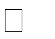 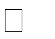 Режим дня. Учебный план. Календарный учебный график.Распорядок дня /режим дня/ строится в строгом соответствии с санитарно гигиеническими требо- ваниями. Он предусматривает разнообразную совместную образовательную деятельность дошко- льников с педагогом и самостоятельную деятельность по интересам и выбору детей.Примерный режим дня 1 младшие группы (2-3 года). (с 01.09.-31.05)Примерный режим дня. 2 младшие группы (3-4 года), средние группы (4-5 лет).(с 01.09.-31.05). Примерный режим дня старшая группа (5-6 лет). (с 01.09.-31.05)Примерный режим дня подготовительная группа (6-7 (8) лет).(с 01.09.-31.05)Сводный режим дня на теплый период (01.06.—31.08.)3.7. Учебный план и календарный учебный график..Учебный планДошкольные группы общеразвивающей направленности0,5 – занятие организуется 2 раза в месяцУчебный план 1 младшие группы (2-3 года)             0,5 – занятие организуется 2 раза в месяцСетка совместной образовательной деятельности и культурных практик в режимных моментахПримерная сетка самостоятельной деятельности детей в режимных моментахКалендарный учебный график.Организация развивающей предметно-пространственной среды. П. 31 ФОП ДО.Развивающая предметно-пространственная среда обеспечивает максимальную реали зацию образовательного потенциала пространства МБДОУ, групп, а также территории, приле- гающей к МБДОУ для реализации Программы, материалов, оборудования и инвентаря для разви- тия детей дошкольного возраста в соответствии с особенностями каждого возрастного этапа, ох- раны и укрепления их здоровья, учѐта особенностей и коррекции недостатков их развития. Развивающая предметно-пространственная среда обеспечивает возможность общения и совместной деятельности детей (в том числе детей разного возраста) и взрослых, двигательной активности де- тей, а также возможности для уединения.учѐт национально-культурных, климатических условий, в которые осуществляется образовательная деятельность;учѐт возрастных особенностей воспитанниковРазвивающая предметно-пространственная среда групп МБДОУ «Детский сад № 16» организова- на в соответствие с ФГОС ДО, требованиями к развивающей предметно-пространственной среде: насыщенность, трансформируемость, полифункциональность, вариативность, доступность и безо- пасность.Насыщенность среды – предметно-пространственная среда групп соответствует возрастным возможностям детей и содержанию ООП.В раннем возрасте ведущим видом деятельности ребенка является предметная деятельность, в соответствие с этим в группах представлены разнообразный сенсорный материал, дидактиче ские игрушки, направленные на познание окружающих объектов, их свойств, функцию, на развитиемоторики ребенка. С целью обеспечения перехода к следующему виду деятельности: игровой,- в группе созданы условия для развития сюжетно- отобразительной игры.В дошкольном возрасте ведущим видом деятельности детей становится сюжетно-ролевая иг- ра, поэтому в младшей и средней группах в среде представлены крупные и средние игрушки- персонажи предметы оперирования, маркеры игрового пространства, в старшем дошкольном возрасте - режиссерские игры. В старшем дошкольном возрасте в связи с развитием предпо- сылок учебной деятельности широкопредставлены игры с правилами.Организация образовательного пространства и разнообразие материалов, оборудования и ин- вентаря в группах обеспечивают развитие познавательно-исследовательской деятельности де- тей,Творческой направленной на художественно-эстетическое развитие ребенка, а также эмоцио- нальное благополучие воспитанников: во всех группах в наличие - уголок уединения (ШИР- МЫ) , семейные фотографии, в группы раннего возраста внесены сухие бассейны.Трансформируемость предметно-пространственной среды в младших группах реализуется через использование мобильного, рассредоточенного по всей группе двигательного оборудования: игрушек-двигателей, качалок, лесенок, крупного мягкого конструктора, модулей, детского автомобиля и т.д., -пространственное положение которых можно изменять в зависимости от образовательной ситуации, в том числе от меняющихся интересов и возможностей де- тей.В средней и старших группах требования к трансформируемости среды реализуется через использование мобильных конструкций- ширм, передвижных столов, полок, панно. Игрушки и пособия располагаются в контейнерах, передвижных ящиках, что дает возможность детям место расположение материала.Полифункциональность материалов реализуется в:возможности разнообразного использования различных составляющих предметной среды, например, детской мебели, матов, мягких модулей, ширм и т.д.;наличии в МБДОУ или группе полифункциональных (не обладающих жѐстко закреплѐнным способом употребления) предметов, в том числе природных материалов, пригодных для использования в разных видах детской активности (в том числе в качестве предметов-заместителей в детской игре).Вариативность среды выражается в:наличии в МБДОУ или группе различных пространств (для игры, конструирования, уединения и пр.), а также разнообразных материалов, игр, игрушек и оборудования, обеспечивающих свободный выбор детей;периодической сменяемости игрового материала, появление новых предметов, стимулирующих игровую, двигательную, познавательную и исследовательскую активность детей. Доступность среды выражается в:доступности для воспитанников, в том числе детей с ограниченными возможностями здоровья и детей-инвалидов, всех помещений, где осуществляется образовательная деятельность; • свободном доступе детей, в том числе детей с ограниченными возможностями здоровья, к играм, игрушкам, материалам, пособиям, обеспечивающим все основные виды детской активности;исправности и сохранности материалов и оборудования, появление новых предметов, стимулирующих активность детей.Доступность среды реализуется через: свободный доступ воспитанников к играм, игрушкам, материалам, пособиям, обеспечивающим все основные виды детской активности.Особенности традиционных событий, праздников, развлечений.Культурно-досуговая деятельность рассматривается как самостоятельный и специфический компонент образовательного процесса.праздник представляет собой специфический вид отчета о проделанной работе педагогов, на который приглашаются родители (законные представители) детей, где они являются активными участниками. Праздник проводится раз в два месяца на выученном на занятии и закрепленном в нерегламентированной деятельности репертуаре. Между праздниками проводятся развлечения, построенные на том же репертуаре, но с другой сюжетной линией;герои праздников и развлечений различаются, в зависимости от возрастной группы: в младших группах – герои кукольного театра, в средних выступают дети старших групп, в старших и подготовительных группах дети сами разыгрывают сюжетосодержащие театрализованные постановки, так же на праздниках и развлечениях присутствуют персонажи, которых играют взрослые, в младших и средних положительные, а в старших наряду с положительными и отрицательные, которых дети перевоспитывают;темы праздников отражают социум, характерный для каждой возрастной группы;по традиции развлечения со 2 младшей группы «мамино воскресенье» организуется с активным привлечением родителей. 2 младшие группы, средние группы организуется в форме музыкальных гостиных, старшие и подготовительные группы в форме спортивных раз- влечений.Новогодний праздник для детей 1 младших групп организуется с участием семей воспи- танников (семьи танцуют , играют, поют песни совместно с детьми).Развлечения папин праздник также проводится с участием родителей-2 младшие и средние группы – это музыкальные развлечения, старшие, подготовительные группы – спортивные развлечения, если позволяет погода, то на свежем воздухе.В старших группах развлечение День победы проходит с участием ветеранов, приглашением родственников воспитанников или посещение Дома ветеранов с концертом от детейВ марте месяцев старших группах проходит развлечение оздоровительной направленности в рамках недели здоровья.Осенние развлечения в старших группах строятся на ознакомлении детей с родным краем (город Балахна, Нижегородская область).Календарный план воспитательной работы.Часть Программы, формируемая участниками образовательных отношений. 3.7.Материально-техническое обеспеченность.Обеспеченность методическими материалами и средствами обучения и воспитания Программы в части, формируемой участниками образовательных отношенийУголок патриотического воспитания:Папки «Символика России, «Символика Нижегородской области», «Символика Балахны»Портреты людей прославивших Балахну и Нижегородскую область в том числе ге- роев ВОВ.Карта России, Нижегородской области, БалахнаМакет «Мой детский сад»Папки детских рисунков «Дом в котором я живу», «Моя улица», «Город ночью»Папки (фото) «Моя улица», «Мое любимое место Богородска», «Достопримечательности	Балахны», «Памятники балахны»Папки «Промыслы Балахны»,Папка (фото) «Было-стало»Макет русской народной избыПапка «Народный костюм Нижегородской области»открытки «Нижний Новгород», «Балахна»Д/и «Нижний Новгород», «Одень куклу»Центр творчества:картинки,	иллюстрации,	папки,	предметы	народного	декоративно- прикладного творчества, в том числе Нижегородской области, алгоритмы рисования.Центр игровой деятельности:атрибуты русской народной одежды, быта.IV Дополнительный раздел. Краткая презентация программыОбразовательная программа дошкольного образования Муниципального бюджетного дошкольного образовательного учреждения «Детский сад № 38» (далее – Программа) разработана в соответствии с:федеральным государственным образовательным стандартом дошкольного образования (утвержден приказом Минобрнауки России от 17 октября 2013 г. № 1155, зарегистрировано в Минюсте России 14 ноября 2013 г., регистрационный № 30384; в редакции приказа Минпросвещения России от 8 ноября 2022 г. № 955, зарегистрировано в Минюсте России 6 февраля 2023 г., регистрационный № 72264) (далее – ФГОС ДО)	федеральной образовательной программой дошкольного образования (утверждена приказом Минпросвещения России от 25 ноября 2022 г. № 1028, зарегистрировано в Минюсте России 28 декабря 2022 г., регистрационный № 71847) (далее – ФОП ДО).Возрастные и иные категории детей, на которых ориентирована программаОбразовательная программа дошкольного образования муниципального бюджетного дошкольного образовательного учреждения «Детский сад № 38» ориентирована на воспитание, развитие и обучение детей в возрасте от 2 до 7 лет, посещающие группы общеразвивающей направленности, с учетом их возрастных и индивидуальных особенностей по основным направлениям – физическому развитию, социально-коммуникативному развитию, познавательному развитию, речевому и художественно- эстетическому развитию.Содержание образовательного и воспитательного процесса выстроено в соответствии ФГОС дошкольного образования, Федеральной образовательной программой дошкольного образования, нормативными документами, регламентирующие деятельность в области дошкольного образования.Программа определяет объем, содержание, организацию образовательной деятельности, отражает основные направления воспитательной работы по социализации воспитанников на основе базовых ценностей российского общества, планируемые результаты ее освоения и включает обязательную часть и часть, формируемую участниками образовательных отношений. Реализация задач осуществляется в процессе различных видах деткой деятельности.Программа реализуется на государственном языке Российской Федерации в формах, специфических для детей дошкольного возраста. Программа реализуется в течение всего времени пребывания детей в МБДОУ «Детский сад № 38».Часть, формируемая участниками образовательных отношений, разработана на основе учебно-методического пособия:     В области «Социально-коммуникативное развитие»:Н.Н. Авдеевой, О.Л. Князевой, Р.Б. Стеркиной. Безопасность: Учебное пособие по основам безопасности жизнедеятельности детей старшего дошкольного возраста. – СПб.:, 2019 г.;       В области «Познавательное  развитие» - формирование математических представлений:Л.Г.Петерсон, Е.Е.Кочемасова. «Игралочка». Парциальная образовательная программа математического развития дошкольников (для детей 3-7 лет).  – М., Просвещение, 2021 г. В областях  «Социально-коммуникативное развитие» и «Познавательное развитие»:Парциальная программа духовно-нравственного воспитания детей 5–7 лет «С чистым сердцем» / Р.Ю.  Белоусова, А.Н.  Егорова, Ю.С.  Калинкина.  — М.: ООО  «Русское слово  — учебник», 2019. Используемые Программы:МБДОУ «Детский сад № 38» реализует Программу с учетом:Характеристика взаимодействия педагогического коллектива с семьями детей.Важнейшим условием обеспечения целостного развития личности ребенка является взаимодействие педагогического коллектива с семьями воспитанников.Основная цель взаимодействия МБДОУ «Детский сад № 38» с семьями воспитанников — сохранение и укрепление здоровья детей, обеспечение их эмоционального благополучия, комплексное всестороннее развитие и создание оптимальных условий для развития личности каждого ребенка, путем обеспечения единства подходов к воспитанию детей в условиях дошкольного образовательного учреждения и семьи, и повышения компетентности родителей в области воспитания.В основу совместной деятельности семьи и дошкольного учреждения заложены следующие принципы:единый подход к процессу воспитания ребёнка;открытость дошкольного учреждения для родителей;взаимное доверие во взаимоотношениях педагогов и родителей;уважение и доброжелательность друг к другу;дифференцированный подход к каждой семьевовлечение родителей (законных представителей) в образовательный процесс.Основные направления и формы взаимодействия с родителями (законными представителями) обучающихся:диагностико-аналитическое: анкетирование, социальные опросы, Дни открытых дверей;просветительское и консультационное: родительские собрания, конференции, круглые столы, семинарыпрактикумы, тренинги и ролевые игры, консультации, педагогические гостиные, роди тельские клубы, информационные проспекты, стенды, ширмы, папки-передвижки, сайт ДОО, и социальная группа в сети Интернет;совместная образовательная деятельность педагогов и родителей (законных представителей) обучающихся: помощь в организации РППС групп и образовательных мероприятий, разработка и реализация образовательных проектов ДОО, выставки семейного творчества; фотовыставки, акции.IЦелевой разделОбязательная часть основной образовательной программы (ООП)Обязательная часть основной образовательной программы (ООП)1.1.Пояснительная записка1.1.1.Цели и задачи Программы1.1.2.Принципы и подходы к формированию Программы1.1.3.Значимые для разработки и реализации Программы характеристики, в томчисле характеристики особенностей развития детей от 2 до 7 лет.1.2.Планируемые результаты освоения Программы.1.2.1Педагогическая диагностикаЧасть ООП, формируемая участниками образовательных отношений.Часть ООП, формируемая участниками образовательных отношений.1.3.Цели и задачи, принципы и подходы реализации части Программы, форми-руемой участниками образовательных отношений.1.4.Планируемые результаты освоения части Программы, формируемой участ-никами образовательных отношений1.5.Педагогическая диагностика достижений планируемых результатов Про-граммы, в части формируемой участниками образовательных отношений2.Содержательный разделОбязательная часть основной образовательной программы (ООП)Обязательная часть основной образовательной программы (ООП)2.1.Описание образовательной деятельности в соответствии с направлениями развития ребенка, представленными в пяти образовательных областях, с уче- том используемых методических пособий, обеспечивающих реализацию данного содержания.2.2.Описание вариативных форм, способов, методов и средств реализации Про- граммы с учетом возрастных и индивидуальных особенностей воспитанни-ков, специфики их образовательных потребностей и интересов.2.3.Особенности образовательной деятельности разных видов и культурныхпрактик2.4.Способы и направления поддержки детской инициативы2.5.Особенности взаимодействия педагогического коллектива с семьями воспи-танников2.6.Иные характеристики содержания Программы2.6.1.Физкультурно-оздоровительная деятельность с воспитанниками в ДОУ2.6.2.Организация работы педагога-психолога2.6.3.Особенности в организации образовательного процесса2.6.4.Направления и задачи коррекционно-развивающей работы с детьми. В том числе с особыми образовательными потребностями2.7.Рабочая программа воспитанияЧасть ООП, формируемая участниками образовательных отношений.Часть ООП, формируемая участниками образовательных отношений.2.8.Описание образовательной деятельности в части, формируемой участникамиобразовательных отношений2.9.Описание вариативных форм, способов, методов и средств реализации Про- граммы в части, формируемой участниками образовательных отношений3.Организационный разделОбязательная часть ООПОбязательная часть ООП3.1Описание материально-технического обеспечения Программы3.2Обеспеченность Программы методическими материалами и средствами обу-чения и воспитания3.3.Описание психолого-педагогических и кадровых условий3.4.Режим дня. Учебный план. Календарный учебный график3.5.Особенности организации развивающей предметно-пространственной среды3.6.Особенности традиционных событий, праздников, мероприятий. Календарный план воспитательной работыЧасть ООП, формируемая участниками образовательных отношенийЧасть ООП, формируемая участниками образовательных отношений3.7.Описание материально-технического обеспечения Программы в части,формируемой участниками образовательных отношений3.8.Обеспеченность методическими материалами и средствами обучения и воспитания Программы в части, формируемой участниками образовательных отношений3.9.Особенности организации развивающей предметно-пространственной среды в части формируемой участниками образовательных отношений4.Дополнительный раздел.4.1.Краткая презентация ПрограммыПриложения.№п/пПедагогический составКоличество штатных единицКвалификационная  категория1Старший воспитатель1первая2Педагог – психолог0,5СЗД3Музыкальный руководитель1,5первая4Инструктор по физической культуре1-5Воспитатель9,8-№п/пВозрастные этапыПриказ Министерства просвещения Российской Федерации от 24 ноября 2022 года № 1028 «Об утверждении федеральной образовательной программы дошкольного образования» (пункты)1Планируемые результаты в раннем возрасте (к трём годам)15.3 (ФОП ДО. – М.: ТЦ Сфера, 2023 г. – стр.9-10,электронный вариант:  http://publication.pravo.gov.ru/Document/Vie w/00012022122800442Планируемые результаты в дошкольном возрасте15.3 (ФОП ДО. – М.: ТЦ Сфера, 2023 г. – стр.11-17, электронный вариант:  http://publication.pravo.gov.ru/Document/Vie w/00012022122800442К четырём годам15.3.1(ФОП ДО. – М.: ТЦ Сфера, 2023 г. – стр.11-13, электронный вариант:  http://publication.pravo.gov.ru/Document/Vie w/00012022122800442К пяти годам15.3.2 (ФОП ДО. – М.: ТЦ Сфера, 2023 г. – стр.13-15, электронный вариант:  http://publication.pravo.gov.ru/Document/Vie w/00012022122800442К шести годам15.3.3 (ФОП ДО. – М.: ТЦ Сфера, 2023 г. – стр.15-17, электронный вариант:  http://publication.pravo.gov.ru/Document/Vie w/00012022122800443Планируемые результаты на этапе завершения освоения Программы (к концу дошкольного возраста)15.4 (ФОП ДО. – М.: ТЦ Сфера, 2023 г. – стр.17-19, электронный вариант:  http://publication.pravo.gov.ru/Document/Vie w/0001202212280044Задачи и содержание  Приказ МП Р Ф от 24.11.2022 года № 1028 «Об утверждении ФОП ДО» Ссылка на электронный вариант:  http://publication.pravo.gov.ru/Document/Vie w/0001202212280044Ссылка на печатный вариант: (ФОП ДО. – М.: ТЦ Сфера, 2023 г. ) Приказ МП Р Ф от 24.11.2022 года № 1028 «Об утверждении ФОП ДО» Ссылка на электронный вариант:  http://publication.pravo.gov.ru/Document/Vie w/0001202212280044Ссылка на печатный вариант: (ФОП ДО. – М.: ТЦ Сфера, 2023 г. ) Методические пособия, обеспечивающие реализацию содержания(обязательная часть)Методические пособия, обеспечивающие реализацию содержания(обязательная часть)Методические пособия, обеспечивающие реализацию содержания(обязательная часть)Методические пособия, обеспечивающие реализацию содержания(обязательная часть)Методические пособия, обеспечивающие реализацию содержания(вариативная  часть)Методические пособия, обеспечивающие реализацию содержания(вариативная  часть)Задачи и содержание  Приказ МП Р Ф от 24.11.2022 года № 1028 «Об утверждении ФОП ДО» Ссылка на электронный вариант:  http://publication.pravo.gov.ru/Document/Vie w/0001202212280044Ссылка на печатный вариант: (ФОП ДО. – М.: ТЦ Сфера, 2023 г. ) Приказ МП Р Ф от 24.11.2022 года № 1028 «Об утверждении ФОП ДО» Ссылка на электронный вариант:  http://publication.pravo.gov.ru/Document/Vie w/0001202212280044Ссылка на печатный вариант: (ФОП ДО. – М.: ТЦ Сфера, 2023 г. ) ЗанятияЗанятияВ ходе	режимных моментов и самостоятельной деятельности детейВ ходе	режимных моментов и самостоятельной деятельности детейЗанятияВ ходе	режимных моментов и самостоятельной деятельности детейЗадачи и содержание  ЗадачиСодержа-ниеЗанятияЗанятияВ ходе	режимных моментов и самостоятельной деятельности детейВ ходе	режимных моментов и самостоятельной деятельности детейЗанятияВ ходе	режимных моментов и самостоятельной деятельности детейОт 1 года до 2 лет (18.2)От 1 года до 2 лет (18.2)От 1 года до 2 лет (18.2)От 1 года до 2 лет (18.2)От 1 года до 2 лет (18.2)От 1 года до 2 лет (18.2)От 1 года до 2 лет (18.2)От 1 года до 2 лет (18.2)От 1 года до 2 лет (18.2)Образователь-ная  область«Социально-коммуникатив-ное развитие»18.2.1(Стр. 23)18.2.2(Стр. 23)-И.А. Лыкова, Е.Д.Файзуллаева. Адаптация к детскому саду ребёнка раннего возраста». М.: ИД «Цветной мир», 2019, 96с.Е.И. Касаткина. Дидактические игры для детей раннего возраста. М.: ИД «Цветной мир», 2019, 80с.С.Г.Белая, В.Н. Лукьянова. Дидактические игры и занятия малышей с дидактической куклой. М.: ИД «Цветной мир», 2021, 80с. И.А. Лыкова, Е.Д.Файзуллаева. Адаптация к детскому саду ребёнка раннего возраста». М.: ИД «Цветной мир», 2019, 96с.Е.И. Касаткина. Дидактические игры для детей раннего возраста. М.: ИД «Цветной мир», 2019, 80с.С.Г.Белая, В.Н. Лукьянова. Дидактические игры и занятия малышей с дидактической куклой. М.: ИД «Цветной мир», 2021, 80с. И.А. Лыкова, Е.Д.Файзуллаева. Адаптация к детскому саду ребёнка раннего возраста». М.: ИД «Цветной мир», 2019, 96с.Е.И. Касаткина. Дидактические игры для детей раннего возраста. М.: ИД «Цветной мир», 2019, 80с.С.Г.Белая, В.Н. Лукьянова. Дидактические игры и занятия малышей с дидактической куклой. М.: ИД «Цветной мир», 2021, 80с. -И.В. Лапина. Адаптация детей  при поступлении в детский сад. Программа психолого – педагогическое сопровождение, комплексные занятия. – Волгоград.- 127с. От 2 лет  до 3 лет (18.3)От 2 лет  до 3 лет (18.3)От 2 лет  до 3 лет (18.3)От 2 лет  до 3 лет (18.3)От 2 лет  до 3 лет (18.3)От 2 лет  до 3 лет (18.3)От 2 лет  до 3 лет (18.3)От 2 лет  до 3 лет (18.3)От 2 лет  до 3 лет (18.3)Образователь-ная  область«Социально-коммуникатив-ное развитие»18.3.1 (Стр. 23)18.3.2 (Стр.24)---И.А. Лыкова, Е.Д.Файзуллаева. Адаптация к детскому саду ребёнка раннего возраста. ИД «Цветной мир», 2019, 96с.Е.И. Касаткина. Дидактические игры для  детей раннего возраста. М.: ИД «Цветной мир», 2019, 80с.С.Г.Белая, В.Н. Лукьянова. Дидактические игры и занятия малышей с дидактической куклой. М.: ИД «Цветной мир», 2021, 80с. Губанова Н.Ф. Развитие игровой деятельности. Вторая группа раннего возраста (2-3 года) М.: Мозаика-Синтез, 2019.Демина Е.С. Развитие и обучение детей раннего возраста в ДОУ. – М: ТЦ «Сфера», 2005, стр. 137-152.Теплюк С.Н. Ребёнок третьего года жизни. – М.: МОЗАИКА-СИНТЕЗ, 2014, стр. 67-92, 119 – 128. Микляева Н.В., Микляева Ю.В.Социально – нравственное воспитание детей от 2 до 5 лет. – М.: Айрис Пресс, 2009, стр. 13 – 53. Абрамова Л.В. Социально-коммуникативное развитие дошкольниковВторая группа раннего возраста.- М.: Мозаика-Синтез, 2018г. Белая К.Ю. Формирование основ безопасности у дошкольников. Для занятий с детьми 2-7 лет- М.: Мозаика-Синтез, 2014.И.А. Лыкова. Приобщаем малышей к народной культуре. М.: ИД «Цветной мир», 2021, 88с.Е.Ю. Протасова. Н.М. Родина. Познавательное развитие детей третьего года жизни». М.: ИД «Цветной мир», 2020, 104с.Галанов А.С. Обучающие игры для детей от 2-3 лет.- ЧП «Принтбук», 2016.-И.В. Лапина. Адаптация детей  при поступлении в детский сад. Программа психолого – педагогическое сопровождение, комплексные занятия. – Волгоград.- 127с.От 3 лет до 4 лет (18.4)От 3 лет до 4 лет (18.4)От 3 лет до 4 лет (18.4)От 3 лет до 4 лет (18.4)От 3 лет до 4 лет (18.4)От 3 лет до 4 лет (18.4)От 3 лет до 4 лет (18.4)От 3 лет до 4 лет (18.4)От 3 лет до 4 лет (18.4)В сфере социальных отношений18.4.1 (Стр. 24)18.4.2 (Стр.25)О.В.Дыбина «Занятия по ознакомлению с окружающим миром». Младшая группа. М.: Мозаика- Синтез, 2016.  Конспекты занятий из расчета 0,25 внеделю, 1 в месяц, 9 в год1. «Папа, мама, я- семья». Стр.17 2. «Кто в домике живёт?». Стр.233. «Варвара краса – длинная коса». Стр.25 4. «Хорошо у нас в детском саду». Стр.31 5. «Наш зайчонок заболел». Стр.336. «Мой родной город». Стр.367. «Вот так мама – золотая прямо». Стр.37 8. «Как мы с Фунтиком возили песок». Стр.399. «Что мы делаем в детском саду». Стр.40О.В.Дыбина «Занятия по ознакомлению с окружающим миром». Младшая группа. М.: Мозаика- Синтез, 2016.  Конспекты занятий из расчета 0,25 внеделю, 1 в месяц, 9 в год1. «Папа, мама, я- семья». Стр.17 2. «Кто в домике живёт?». Стр.233. «Варвара краса – длинная коса». Стр.25 4. «Хорошо у нас в детском саду». Стр.31 5. «Наш зайчонок заболел». Стр.336. «Мой родной город». Стр.367. «Вот так мама – золотая прямо». Стр.37 8. «Как мы с Фунтиком возили песок». Стр.399. «Что мы делаем в детском саду». Стр.40О.В.Дыбина «Занятия по ознакомлению с окружающим миром». Младшая группа. М.: Мозаика- Синтез, 2016.  Конспекты занятий из расчета 0,25 внеделю, 1 в месяц, 9 в год1. «Папа, мама, я- семья». Стр.17 2. «Кто в домике живёт?». Стр.233. «Варвара краса – длинная коса». Стр.25 4. «Хорошо у нас в детском саду». Стр.31 5. «Наш зайчонок заболел». Стр.336. «Мой родной город». Стр.367. «Вот так мама – золотая прямо». Стр.37 8. «Как мы с Фунтиком возили песок». Стр.399. «Что мы делаем в детском саду». Стр.40Микляева Н.В., Микляева Ю.В. Социально – нравственное воспитание детей от 2 до 5 лет. – М.: Айрис Пресс, 2009, стр. 54 – 126О.В.Дыбина «Занятия по ознакомлению с окружающим миром». Младшая группа. М.: Мозаика- Синтез, 2016.  О.В.Дыбина. Ознакомление с предметным и социальным окружением. Младшая группа. – М.: Мозаика – Синтез, 2016 г.-80 сВетохинаА.Я. Нравственно – патриотическое воспитание для детей дошкольного возраста. Планирование и конспекты занятий. СПб.: «ООО ИЗДАТЕЛЬСТВО «Детство – Пресс», 2022. – 192 с.--В области формирования основ гражданствен-ности и патриотизма18.4.1 (Стр. 25)18.4.2 (Стр.26)О.В.Дыбина. Ознакомление с предметным и социальным окружением. Младшая группа. – М.: Мозаика – Синтез, 2016 г.-80 с. Занятия из расчета 0,25 в неделю,	1 в месяц, 9 в год:1. «Папа, мама, я – семья». Стр. 21.2. «Кто в домике живет?» Стр. 25.3. «Варвара – краса, длинная коса». Стр. 4. «Хорошо у нас в детском саду». Стр. 30.5 «Наш зайчонок заболел». Стр. 32.6. «Приключения в комнате». Стр. 34. 7. «Вот какая мама – золотая прямо». Стр.  39.8.  «Няня пылесосит». Стр. 579. «Мой родной город». Стр. 38.О.В.Дыбина. Ознакомление с предметным и социальным окружением. Младшая группа. – М.: Мозаика – Синтез, 2016 г.-80 с. Занятия из расчета 0,25 в неделю,	1 в месяц, 9 в год:1. «Папа, мама, я – семья». Стр. 21.2. «Кто в домике живет?» Стр. 25.3. «Варвара – краса, длинная коса». Стр. 4. «Хорошо у нас в детском саду». Стр. 30.5 «Наш зайчонок заболел». Стр. 32.6. «Приключения в комнате». Стр. 34. 7. «Вот какая мама – золотая прямо». Стр.  39.8.  «Няня пылесосит». Стр. 579. «Мой родной город». Стр. 38.О.В.Дыбина. Ознакомление с предметным и социальным окружением. Младшая группа. – М.: Мозаика – Синтез, 2016 г.-80 с. Занятия из расчета 0,25 в неделю,	1 в месяц, 9 в год:1. «Папа, мама, я – семья». Стр. 21.2. «Кто в домике живет?» Стр. 25.3. «Варвара – краса, длинная коса». Стр. 4. «Хорошо у нас в детском саду». Стр. 30.5 «Наш зайчонок заболел». Стр. 32.6. «Приключения в комнате». Стр. 34. 7. «Вот какая мама – золотая прямо». Стр.  39.8.  «Няня пылесосит». Стр. 579. «Мой родной город». Стр. 38.Мой родной дом. Программа нравственно-патриотического воспитания дошкольников. Оверчук Т.И. – М., 2004. – 136с.О.В.Дыбина. Ознакомление с предметным и социальным окружением. Младшая группа. – М.: Мозаика – Синтез, 2016 г.-80 с. Ветохина А.Я. Нравственно – патриотическое воспитание для детей дошкольного возраста. Планирование и конспекты занятий. СПб.: «ООО ИЗДАТЕЛЬСТВО «Детство – Пресс», 2022. – 192 с.--В сфере трудового воспитания18.4.1 (Стр. 25)18.4.2 (Стр.26)- - - Мой родной дом. Программа нравственно-патриотического воспитания дошкольников. Оверчук Т.И. – М., 2004. – 136с.О.В.Дыбина. Ознакомление с предметным и социальным окружением. Младшая группа. – М.: Мозаика – Синтез, 2016 г.-80 с.--В сфере формирования основ безопасного поведения18.4.1 (Стр. 25)18.4.2 (Стр.27)---Микляева Н.В., Микляева Ю.В. Социально – нравственное воспитание детей от 2 до 5 лет. – М.: Айрис Пресс, 2009, стр. 54 – 126.Белая К.Ю. Формирование основ безопасности у дошкольников. Для занятий с детьми 2-7 лет- М.: Мозаика-Синтез, 2014.И.А. Лыкова, В.А.Шипунова. Азбука безопасного поведения и общения. ИД «Цветной мир».И.А. Лыкова, В.А.Шипунова. безопасность жизни и здоровья. ИД «Цветной мир».И.А. Лыкова, В.А.Шипунова. Опасные предметы, существа и явления. ИД «Цветной мир».И.А. Лыкова, В.А.Шипунова. Пожарная безопасность. Беседы по картинам. ИД «Цветной мир».И.А. Лыкова, В.А.Шипунова. Социальная безопасность. Беседы по картинам. ИД «Цветной мир».И.А. Лыкова. Информационная культура и безопасность. ИД «Цветной мир».--От 4 лет до 5 лет (18.5)От 4 лет до 5 лет (18.5)От 4 лет до 5 лет (18.5)От 4 лет до 5 лет (18.5)От 4 лет до 5 лет (18.5)От 4 лет до 5 лет (18.5)От 4 лет до 5 лет (18.5)От 4 лет до 5 лет (18.5)От 4 лет до 5 лет (18.5)В сфере социальных отношений18.5.1 (Стр. 27)18.5.2 (Стр.28)О.В.Дыбина «Ознакомление с предметным и социальным окружением». Средняя группа. – М.: МОЗАИКА – СИНТЕЗ, 2016.Занятия из расчета 0,25 в неделю, 1 в месяц, 9 в год1. «Моя семья», стр.19. 2. «Мои друзья», стр. 24.3. Замечательный врач», стр.34. 4. «В гостях у музыкального руководителя», стр.41.5. «Мой город», стр.46.6. «Наш любимый плотник», стр. 49. 7. «Все о детском саде», стр.53.8. «Наш любимый воспитатель», стр. 54. 9. «У нас в гостях работник прачечной», стр.55.О.В.Дыбина «Ознакомление с предметным и социальным окружением». Средняя группа. – М.: МОЗАИКА – СИНТЕЗ, 2016.Занятия из расчета 0,25 в неделю, 1 в месяц, 9 в год1. «Моя семья», стр.19. 2. «Мои друзья», стр. 24.3. Замечательный врач», стр.34. 4. «В гостях у музыкального руководителя», стр.41.5. «Мой город», стр.46.6. «Наш любимый плотник», стр. 49. 7. «Все о детском саде», стр.53.8. «Наш любимый воспитатель», стр. 54. 9. «У нас в гостях работник прачечной», стр.55.О.В.Дыбина «Ознакомление с предметным и социальным окружением». Средняя группа. – М.: МОЗАИКА – СИНТЕЗ, 2016.Занятия из расчета 0,25 в неделю, 1 в месяц, 9 в год1. «Моя семья», стр.19. 2. «Мои друзья», стр. 24.3. Замечательный врач», стр.34. 4. «В гостях у музыкального руководителя», стр.41.5. «Мой город», стр.46.6. «Наш любимый плотник», стр. 49. 7. «Все о детском саде», стр.53.8. «Наш любимый воспитатель», стр. 54. 9. «У нас в гостях работник прачечной», стр.55.Микляева Н.В., Микляева Ю.В. Социально – нравственное воспитание детей от 2 до 5 лет. – М.: Айрис Пресс, 2009, стр. 54 – 126.О.В.Дыбина. Ознакомление с предметным и социальным окружением. Средняя группа. – М.: Мозаика – Синтез, 2015г.-96 сВетохинаА.Я. Нравственно – патриотическое воспитание для детей дошкольного возраста. Планирование и конспекты занятий. СПб.: «ООО ИЗДАТЕЛЬСТВО «Детство – Пресс», 2022. – 192 с.--В области формирования основ гражданствен-ности и патриотизма18.5.1 (Стр. 28)18.5.2 (Стр.29)О.В.Дыбина. Ознакомление с предметным и социальным окружением. Средняя группа. – М.: Мозаика – Синтез, 2015 г.-96 с Занятия из расчета 0,25 в неделю,	1 в месяц, 9 в год:1. «Моя семья». Стр. 19.2. «Все о детском саде». Стр. 53.3. «Наш любимый воспитатель». Стр. 54.4. «В гостях у музыкального руководителя». Стр. 41.5. «У нас в гостях работник прачечной». Стр.53.6. «Наша армия». Стр. 37.7. «Детский сад наш хорош – лучше сада не найдёшь». Стр. 27.8. «Что такое улица». Стр. 31.9. «Мой город». Стр. 47.О.В.Дыбина. Ознакомление с предметным и социальным окружением. Средняя группа. – М.: Мозаика – Синтез, 2015 г.-96 с Занятия из расчета 0,25 в неделю,	1 в месяц, 9 в год:1. «Моя семья». Стр. 19.2. «Все о детском саде». Стр. 53.3. «Наш любимый воспитатель». Стр. 54.4. «В гостях у музыкального руководителя». Стр. 41.5. «У нас в гостях работник прачечной». Стр.53.6. «Наша армия». Стр. 37.7. «Детский сад наш хорош – лучше сада не найдёшь». Стр. 27.8. «Что такое улица». Стр. 31.9. «Мой город». Стр. 47.О.В.Дыбина. Ознакомление с предметным и социальным окружением. Средняя группа. – М.: Мозаика – Синтез, 2015 г.-96 с Занятия из расчета 0,25 в неделю,	1 в месяц, 9 в год:1. «Моя семья». Стр. 19.2. «Все о детском саде». Стр. 53.3. «Наш любимый воспитатель». Стр. 54.4. «В гостях у музыкального руководителя». Стр. 41.5. «У нас в гостях работник прачечной». Стр.53.6. «Наша армия». Стр. 37.7. «Детский сад наш хорош – лучше сада не найдёшь». Стр. 27.8. «Что такое улица». Стр. 31.9. «Мой город». Стр. 47.Мой родной дом. Программа нравственно-патриотического воспитания дошкольников. Оверчук Т.И. – М., 2004. – 136с.О.В.Дыбина. Ознакомление с предметным и социальным окружением. Средняя группа. – М.: Мозаика – Синтез, 2015 г.-96 с. ВетохинаА.Я. Нравственно – патриотическое воспитание для детей дошкольного возраста. Планирование и конспекты занятий. СПб.: «ООО ИЗДАТЕЛЬСТВО «Детство – Пресс», 2022. – 192 с.--В сфере трудового воспитания18.5.1 (Стр. 28)18.5.2 (Стр.30)---Микляева Н.В., Микляева Ю.В. Социально – нравственное воспитание детей от 2 до 5 лет. – М.: Айрис Пресс, 2009, стр. 54 – 126.О.В.Дыбина. Ознакомление с предметным и социальным окружением. Старшая группа. – М.: Мозаика – Синтез, 2015г.-96 сУрунтаева Г.А. Как приобщить малыша к гигиене.-М.:  «Просвещение»1997.--В сфере формирования основ безопасного поведения18.5.1 (Стр. 28)18.5.2 (Стр.31)---Белая К.Ю. Формирование основ безопасности у дошкольников. Для занятий с детьми 2-7 лет- М.: Мозаика-Синтез, 2014.Микляева Н.В., Микляева Ю.В. Социально – нравственное воспитание детей от 2 до 5 лет. – М.: Айрис Пресс, 2009, стр. 54 – 126.И.А. Лыкова, В.А.Шипунова. Азбука безопасного поведения и общения. ИД «Цветной мир».И.А. Лыкова, В.А.Шипунова. безопасность жизни и здоровья. ИД «Цветной мир».И.А. Лыкова, В.А.Шипунова. Опасные предметы, существа и явления. ИД «Цветной мир».И.А. Лыкова, В.А.Шипунова. Пожарная безопасность. Беседы по картинам. ИД «Цветной мир».И.А. Лыкова, В.А.Шипунова. Социальная безопасность. Беседы по картинам. ИД «Цветной мир».И.А. Лыкова. Информационная культура и безопасность. ИД «Цветной мир».--От 5 лет до 6 лет (18.6)От 5 лет до 6 лет (18.6)От 5 лет до 6 лет (18.6)От 5 лет до 6 лет (18.6)От 5 лет до 6 лет (18.6)От 5 лет до 6 лет (18.6)От 5 лет до 6 лет (18.6)От 5 лет до 6 лет (18.6)От 5 лет до 6 лет (18.6)В сфере социальных отношений18.6.1 (Стр. 31)18.6.2 (Стр.32)---О.В.Дыбина. Ознакомление с предметным и социальным окружением в страшей группе детского сада.– М.: Мозаика – Синтез, 2016 г.-80 сВетохинаА.Я. Нравственно – патриотическое воспитание для детей дошкольного возраста. Планирование и конспекты занятий. СПб.: «ООО ИЗДАТЕЛЬСТВО «Детство – Пресс», 2022. – 192 с.«Цветик- семицветик» Программа психолого-педагогических занятий для дошкольников 5-6 лет/Н.Ю.Куражева(и др.); под.ред. Н.Ю. Куражевой.-СПб.: Речь,2016.-160с.Занятия из расчета 1 в неделю,	4 в месяц, 36 в год:1. «Я – взрослею 1». Стр. 1372. «Я – взрослею 2». Стр. 1403. «Знакомство». Стр.144. «Наша группа. Что мы умеем». Стр. 18.5. «Правила поведения на занятиях». Стр. 226. «Страна «ПсихологиЯ».Стр. 277. «Радость. Грусть» Стр. 318. «Гнев.» Стр. 38.9. «Удивление». Стр. 4210. «Испуг». Стр 48.11. «Спокойствие». Стр. 52.12. «Словарик эмоций». Стр.5713. «Страна «Вообразилия». Стр. 6014. «В гостях у сказки». Стр. 6515. «Диагностика - 1». Стр.6916. «Диагностика - 2». Стр.7217. «Этикет. Внешний вид». Стр. 7618. «Общественный этикет». Стр. 82. 19. «Столовый этикет». Стр.8720.  «Подарочный этикет». Стр.9421. «Гостевой этикет». Стр.9922. «Волшебные средства понимания». Стр. 10523. «Защитники Отечества». Стр. 10724. «Мамины помощники». Стр. 11225. «Я и моя семья». Стр. 11726. «Я и мои друзья». Стр. 12227. «Я и мое имя». Стр. 12528. «Радость. Грусть» Стр. 3129. «Гнев.» Стр. 38.30. «Удивление». Стр. 4231. «Испуг». Стр 48.32. «Спокойствие». Стр. 52.33. «Кто такой «Я»? Черты характера». Стр. 13034. «Я осбенный». Стр. 13235. «Я – взрослею 1». Стр. 13736.  «Я – взрослею 2». Стр. 140«Цветик- семицветик» Программа психолого-педагогических занятий для дошкольников 5-6 лет/Н.Ю.Куражева(и др.); под.ред. Н.Ю. Куражевой.-СПб.: Речь,2016.-160с.В области формирования основ гражданствен-ности и патриотизма18.6.1 (Стр. 31)18.6.2 (Стр.33)---•	Мой родной дом. Программа нравственно-патриотического воспитания дошкольников. Оверчук Т.И. – М., 2004. – 136с.•	О.В.Дыбина. Ознакомление с предметным и социальным окружением в старшей группе детского сада. – М.: Мозаика – Синтез, 2016 г.-80 с.ВетохинаА.Я. Нравственно – патриотическое воспитание для детей дошкольного возраста. Планирование и конспекты занятий. СПб.: «ООО ИЗДАТЕЛЬСТВО «Детство – Пресс», 2022. – 192 с.Р.Ю. Белоусова, А.Н. Егорова, Ю.С. Калинкина. Парциальнаяпрограмма духовно-нравственного воспи-  тания детей 5–7 лет «С чистым сердцем».Занятия из расчета 0,25 в неделю,	1 в месяц, 9 в год:«Моя семья. Мои самые близкие родные и любимые люди». Стр.2. «Мать и дитя. Образ отца». Стр. 3. «Братья и сестры». Стр.4. «Бабушки и дедушки». Стр.5. «Моя родословная». Стр. 6. «Мой родной край». Стр.7. «Место, в котором я живу». Стр.8. «Достопримечатель-ности родного края (города, района, села)»Стр.9. «Мой любимый детский сад. Отистоков к современности». Стр. - Р.Ю. Белоусова, А.Н. Егорова, Ю.С. Калинкина. Парциальнаяпрограмма духовно-нравственного воспи-  тания детей 5–7 лет «С чистым сердцем».В сфере трудового воспитания18.6.1 (Стр. 32)18.6.2 (Стр.34)---О.В.Дыбина. Ознакомление с предметным и социальным окружением в страшей группе детского сада. – М.: Мозаика – Синтез, 2016 г.-80 с--В сфере формирования основ безопасного поведения18.6.1 (Стр. 32)18.6.2 (Стр.35)Авдеева Н.Н., Князева О.Л, Стеркина Р.Б. Безопасность: Учебное пособие по основам безопасности жизнедеятельности детей старшего дошкольного возраста.-М.:ООО Издательство	 «ДЕТСТВО-ПРЕСС», 2019.	Занятия из расчета 0,25 в неделю,	1 в месяц, 9 в год.	1. «Катание на велосипеде (самокате) в черте города». Стр.1242. «Съедобные несъедобные грибы». Стр. 773. «Пожар». Стр. 614. «Контакты с животными». Стр. 835. «Пожароопасные предметы». Стр.566. «В городском транспорте». Стр.1147. «Опасные ситуации: контакты с незнакомыми людьми на улице». Стр. 428. «На воде и на солнце». Стр.108 9. «Взаимосвязь и взаимодействие с природой». Стр. 70Авдеева Н.Н., Князева О.Л, Стеркина Р.Б. Безопасность: Учебное пособие по основам безопасности жизнедеятельности детей старшего дошкольного возраста.-М.:ООО Издательство	 «ДЕТСТВО-ПРЕСС», 2019.	Занятия из расчета 0,25 в неделю,	1 в месяц, 9 в год.	1. «Катание на велосипеде (самокате) в черте города». Стр.1242. «Съедобные несъедобные грибы». Стр. 773. «Пожар». Стр. 614. «Контакты с животными». Стр. 835. «Пожароопасные предметы». Стр.566. «В городском транспорте». Стр.1147. «Опасные ситуации: контакты с незнакомыми людьми на улице». Стр. 428. «На воде и на солнце». Стр.108 9. «Взаимосвязь и взаимодействие с природой». Стр. 70Авдеева Н.Н., Князева О.Л, Стеркина Р.Б. Безопасность: Учебное пособие по основам безопасности жизнедеятельности детей старшего дошкольного возраста.-М.:ООО Издательство	 «ДЕТСТВО-ПРЕСС», 2019.	Занятия из расчета 0,25 в неделю,	1 в месяц, 9 в год.	1. «Катание на велосипеде (самокате) в черте города». Стр.1242. «Съедобные несъедобные грибы». Стр. 773. «Пожар». Стр. 614. «Контакты с животными». Стр. 835. «Пожароопасные предметы». Стр.566. «В городском транспорте». Стр.1147. «Опасные ситуации: контакты с незнакомыми людьми на улице». Стр. 428. «На воде и на солнце». Стр.108 9. «Взаимосвязь и взаимодействие с природой». Стр. 70• Белая К.Ю. Формирование основ безопасности у дошкольников. Для занятий с детьми 2-7 лет- М.: Мозаика-Синтез, 2014.•	Авдеева Н.Н., Князева О.Л, Стеркина Р.Б. Безопасность: Учебное пособие по основам безопасности жизнедеятельности детей старшего дошкольного возраста.-М.:ООО Издательство	 «ДЕТСТВО-ПРЕСС», 2019.	•	И.А. Лыкова, В.А.Шипунова. Азбука безопасного поведения и общения. ИД «Цветной мир».•	И.А. Лыкова, В.А.Шипунова. безопасность жизни и здоровья. ИД «Цветной мир».•	И.А. Лыкова, В.А.Шипунова. Опасные предметы, существа и явления. ИД «Цветной мир».•	И.А. Лыкова, В.А.Шипунова. Пожарная безопасность. Беседы по картинам. ИД «Цветной мир».•	И.А. Лыкова, В.А.Шипунова. Социальная безопасность. Беседы по картинам. ИД «Цветной мир».И.А. Лыкова. Информационная культура и безопасность. ИД «Цветной мир».--От 6 лет до 7 лет (18.7)От 6 лет до 7 лет (18.7)От 6 лет до 7 лет (18.7)От 6 лет до 7 лет (18.7)От 6 лет до 7 лет (18.7)От 6 лет до 7 лет (18.7)От 6 лет до 7 лет (18.7)От 6 лет до 7 лет (18.7)От 6 лет до 7 лет (18.7)В сфере социальных отношений18.7.1 (Стр. 35)18.7.2 (Стр.36)---О.В.Дыбина. Ознакомление с предметным и социальным окружением в подготовительной к школе группе. – М.: Мозаика – Синтез, 2016 г.-80 сВетохинаА.Я. Нравственно – патриотическое воспитание для детей дошкольного возраста. Планирование и конспекты занятий. СПб.: «ООО ИЗДАТЕЛЬСТВО «Детство – Пресс», 2022. – 192 с.«Цветик-семицветик» Программа психолого-педагогических занятий для дошкольников 6-7 лет «Приключение будущих первоклассников»/Н.Ю.Куражева(и др.); под.ред. Н.Ю.Куражевой.- СПб.:Речь,2016.-208с.Занятия из расчета 1 в неделю,	4 в месяц, 36 в год:1. «Скоро в школу-1». Стр. 1932. «Скоро в школу-2». Стр. 1973. «Создание лесной школы». Стр.194. «Букет для учителя». Стр. 23.5. «Смешные страхи». Стр. 286. «Игры в школе».Стр. 327. «Школьные правила» Стр. 398. «Собирание портфеля» Стр. 34.9. «Белочкин сон». Стр. 5010. «Госпожа Аккуратность». Стр 55.11. «Жадность». Стр. 59.12. «Волшебное яблоко». Стр.6513. «Подарки в день рождения ». Стр. 6914. «Домашнее задание». Стр. 7515. «Школьные оценки». Стр.8016. «Ленивец». Стр.8617. «Списывание». Стр. 9018. «Подсказывание». Стр. 95. 19. «Обманный отдых». Стр.10020.  «Бабушкин помощник». Стр.10721. «Прививка». Стр.11222. «Больной друг». Стр. 11723. «Ябеда». Стр. 12224. «Шапка невидимка». Стр. 12725. «Задача для лисёнка». Стр. 13226. «Спорщик». Стр. 13827. «Обида». Стр. 14328. «Хвосты» Стр. 14729. «Драки» Стр. 15230. «Грубые слова». Стр. 15731. «Дружная страна». Стр 161.32. «В гостях у сказки». Стр. 165.33. «До свидания, Лесная школа». Стр. 17134. «До свидания, Лесная школа». Стр. 17135. «Скоро в школу-1». Стр. 19336. «Скоро в школу-2». Стр. 197Цветик-семицветик» Программа психолого-педагогических занятий для дошкольников 6-7 лет «Приключение будущих первоклассников»/Н.Ю.Куражева(и др.); под.ред. Н.Ю.Куражевой.- СПб.:Речь,2016.-208с.В области формирования основ гражданствен-ности и патриотизма18.7.1 (Стр. 35)18.7.2 (Стр.37)---•	Мой родной дом. Программа нравственно-патриотического воспитания дошкольников. Оверчук Т.И. – М., 2004. – 136с.•	О.В.Дыбина. Ознакомление с предметным и социальным окружением в подготовительной к школе группе. – М.: Мозаика – Синтез, 2016 г.-80 с.ВетохинаА.Я. Нравственно – патриотическое воспитание для детей дошкольного возраста. Планирование и конспекты занятий. СПб.: «ООО ИЗДАТЕЛЬСТВО «Детство – Пресс», 2022. – 192 с.Р.Ю. Белоусова, А.Н. Егорова, Ю.С. Калинкина. Парциальнаяпрограмма духовно-нравственного воспи-  тания детей 5–7 лет «С чистым сердцем».Занятия из расчета 0,25 в неделю,	1 в месяц, 9 в год:1.	«У истоков родного города». Стр.2. «Становление многонациональной Руси». Стр. 3. «Герои древних времен». Стр.4. «Люди, оставившие след в истории родного края». Стр.5. «На фронтах Великой Отечественной войны». Стр. 6. «Валерий Павлович Чкалов». Стр.7. «Подвиг земляков». Стр.8. «Подвиг тыла»Стр.9. «Герои моей семьи в годы Великой Отечественной войны». Стр.Р.Ю. Белоусова, А.Н. Егорова, Ю.С. Калинкина. Парциальнаяпрограмма духовно-нравственного воспи-  тания детей 5–7 лет «С чистым сердцем».В сфере трудового воспитания18.7.1 (Стр. 36)18.7.2 (Стр.38)---О.В.Дыбина. Ознакомление с предметным и социальным окружением  в подготовительной к школе группе. – М.: Мозаика – Синтез, 2016 г.-80 с--В сфере формирования основ безопасного поведения18.7.1 (Стр. 36)18.7.2 (Стр.39)Авдеева Н.Н., Князева О.Л, Стеркина Р.Б. Безопасность: Учебное пособие по основам безопасности жизнедеятельности детей старшего дошкольного возраста.-М.:ООО Издательство	 «ДЕТСТВО-ПРЕСС», 2019.	Занятия из расчета 0,25 в неделю,	1 в месяц, 9 в год.	1. Беседа «Как устроено тело человека». Стр.84.2. Беседа «Внешность человека может быть обманчива». Стр. 40 3. Беседа «Использование и хранение опасных предметов». Стр.584. «Игры во дворе». Стр. 1225. «Конфликты между детьми». Стр. 1116. «Одежда и здоровье». Стр. 113 7. «В городском транспорте». Стр.1148. «Съедобные ягоды и ядовитые растения». Стр. 109.9. «Контакты с животными». Стр.83Авдеева Н.Н., Князева О.Л, Стеркина Р.Б. Безопасность: Учебное пособие по основам безопасности жизнедеятельности детей старшего дошкольного возраста.-М.:ООО Издательство	 «ДЕТСТВО-ПРЕСС», 2019.	Занятия из расчета 0,25 в неделю,	1 в месяц, 9 в год.	1. Беседа «Как устроено тело человека». Стр.84.2. Беседа «Внешность человека может быть обманчива». Стр. 40 3. Беседа «Использование и хранение опасных предметов». Стр.584. «Игры во дворе». Стр. 1225. «Конфликты между детьми». Стр. 1116. «Одежда и здоровье». Стр. 113 7. «В городском транспорте». Стр.1148. «Съедобные ягоды и ядовитые растения». Стр. 109.9. «Контакты с животными». Стр.83Авдеева Н.Н., Князева О.Л, Стеркина Р.Б. Безопасность: Учебное пособие по основам безопасности жизнедеятельности детей старшего дошкольного возраста.-М.:ООО Издательство	 «ДЕТСТВО-ПРЕСС», 2019.	Занятия из расчета 0,25 в неделю,	1 в месяц, 9 в год.	1. Беседа «Как устроено тело человека». Стр.84.2. Беседа «Внешность человека может быть обманчива». Стр. 40 3. Беседа «Использование и хранение опасных предметов». Стр.584. «Игры во дворе». Стр. 1225. «Конфликты между детьми». Стр. 1116. «Одежда и здоровье». Стр. 113 7. «В городском транспорте». Стр.1148. «Съедобные ягоды и ядовитые растения». Стр. 109.9. «Контакты с животными». Стр.83• Белая К.Ю. Формирование основ безопасности у дошкольников. Для занятий с детьми 2-7 лет- М.: Мозаика-Синтез, 2014.•	Авдеева Н.Н., Князева О.Л, Стеркина Р.Б. Безопасность: Учебное пособие по основам безопасности жизнедеятельности детей старшего дошкольного возраста.-М.:ООО Издательство	 «ДЕТСТВО-ПРЕСС», 2019.	Микляева Н.В., Микляева Ю.В. Социально – нравственное воспитание детей от 2 до 5 лет. – М.: Айрис Пресс, 2009, стр. 54 – 126.•	И.А. Лыкова, В.А.Шипунова. Азбука безопасного поведения и общения. ИД «Цветной мир».•	И.А. Лыкова, В.А.Шипунова. безопасность жизни и здоровья. ИД «Цветной мир».•	И.А. Лыкова, В.А.Шипунова. Опасные предметы, существа и явления. ИД «Цветной мир».•	И.А. Лыкова, В.А.Шипунова. Пожарная безопасность. Беседы по картинам. ИД «Цветной мир».•	И.А. Лыкова, В.А.Шипунова. Социальная безопасность. Беседы по картинам. ИД «Цветной мир».И.А. Лыкова. Информационная культура и безопасность. ИД «Цветной мир».Задачи и содержаниеПриказ МП Р Ф от 24.11.2022 года № 1028 «Об утверждении ФОП ДО» Ссылка на электронный вариант: http://publication.pravo.gov.ru/Document/Vie w/0001202212280044 Ссылка на печатный вариант: (ФОП ДО. – М.: ТЦ Сфера, 2023 г.)(Обязательная часть)Приказ МП Р Ф от 24.11.2022 года № 1028 «Об утверждении ФОП ДО» Ссылка на электронный вариант: http://publication.pravo.gov.ru/Document/Vie w/0001202212280044 Ссылка на печатный вариант: (ФОП ДО. – М.: ТЦ Сфера, 2023 г.)(Обязательная часть)Методические пособия, обеспечивающие реализацию содержания(обязательная часть)Методические пособия, обеспечивающие реализацию содержания(обязательная часть)Методические пособия, обеспечивающие реализацию содержания(вариативная  часть)Методические пособия, обеспечивающие реализацию содержания(вариативная  часть)Методические пособия, обеспечивающие реализацию содержания(вариативная  часть)Методические пособия, обеспечивающие реализацию содержания(вариативная  часть)Задачи и содержаниеЗадачиСодержа-ниеЗанятияВ ходе режимных моментов и самостоятельной деятельности детейЗанятияЗанятияВ ходе режимных моментов и самостоятельной деятельности детейВ ходе режимных моментов и самостоятельной деятельности детейОт 1 года до 2 лет (19.2)От 1 года до 2 лет (19.2)От 1 года до 2 лет (19.2)От 1 года до 2 лет (19.2)От 1 года до 2 лет (19.2)От 1 года до 2 лет (19.2)От 1 года до 2 лет (19.2)От 1 года до 2 лет (19.2)От 1 года до 2 лет (19.2)В области «Познаватель-ного развития»:сенсорные эталоны и познаватель-ные действия19.2.1 (Стр. 41)19.2.2.1 (Стр.41)-Е.Е.Кривенко. Развивающие игры малышей с предметами. М.: 2ИД «Цветной мир», 2020, 80с.Касаткина Е.И. Дидактические игры для детей раннего возраста. М.: ИД «Цветной мир», 2019, 80 с. Демина Е.С. Развитие и обучение детей раннего возраста в ДОУ. – М.: ТЦ «Сфера», 2005. – стр. 14 Абрамова Л.В. Социально – коммуникативное развитие дошкольников. Вторая группа раннего возраста. – М.: МОЗАИКА-СИНТЕЗ, 2018, стр. 5-8, 12,63 Е.Е.Кривенко. Развивающие игры малышей с предметами. М.: 2ИД «Цветной мир», 2020, 80с.Касаткина Е.И. Дидактические игры для детей раннего возраста. М.: ИД «Цветной мир», 2019, 80 с. Демина Е.С. Развитие и обучение детей раннего возраста в ДОУ. – М.: ТЦ «Сфера», 2005. – стр. 14 Абрамова Л.В. Социально – коммуникативное развитие дошкольников. Вторая группа раннего возраста. – М.: МОЗАИКА-СИНТЕЗ, 2018, стр. 5-8, 12,63 ---Окружающий мир-19.2.2.2 (Стр. 42)С.Г.Белая, В.Н.Лукьянченко. Развивающие игры и зянятия малышей с дидактической куклой. М.: ИД «Цветной мир», 2021, 80с.Занятия из расчета 1 в неделю,	4 в месяц, 36 в год.Знакомство с куклами. Стр.14.Где живут куклы. Стр.16.Оденем кукол на прогулку. Стр.17.На прогулке с куклами. Стр. 19.Красивые куклы. Стр. 20.Куклы в осенней одежде. Стр. 21.Куклы вернулись с прогулки. Стр. 22.Опрятные куклы. Стр. 23.Куклы – чистюли. Стр.26.Купаем наших кукол. Стр. 27.Уложим кукол спать. Стр.28.Куклы проснулись. Стр. 29.Постраем куклам одежду. Стр. 30.Водичка, водичка, умой мое личико. Стр. 31.Куклы рады зиме. Стр. 32.Куклы рисуют. Стр.34.Куклы играют. Стр.35.Куклы любят музыку. Стр.37.Дружная семья. Стр.38.Забавные игрушки. Стр.39.В гости к куклам. Стр.40.Витамины для кукол. Стр. 41.Куклы заболели. Стр. 42.Поможем куклам найти свою одежду. Стр. 43.Куклы весной. Стр. 44.Матрешки для кукол. Стр. 45.Куклы – почемучки. Стр.46.Куклы едут по городу. Стр. 47.Мишки в гостях у кукол. Стр.48.Куклы угощают мишек чаем. Стр.48.Куклы лепят. Стр.49.Заботливые куклы. Стр. 51.Куклы поссорились. Стр.52.Дружные куклы. Стр.53.Танец с куклами. Стр. 54.День рождения куклы. Стр. 55.Касаткина Е.И. Дидактические игры для детей раннего возраста. М.: ИД «Цветной мир», 2019, 80 с. Е.Ю. Протасова. Н.М. Родина. Познание окружающего мира в раннем детстве». М.: ИД «Цветной мир», 2023,104с.Е.Е.Кривенко. Развивающие игры малышей с предметами. М.: ИД «Цветной мир», 2020, 80с.С.Г.Белая, В.Н.Лукьянченко. Развивающие игры и зянятия малышей с дидактической куклой. М.: ИД «Цветной мир», 2021, 80с.Касаткина Е.И. Дидактические игры для детей раннего возраста. М.: ИД «Цветной мир», 2019, 80 с. Е.Ю. Протасова. Н.М. Родина. Познание окружающего мира в раннем детстве». М.: ИД «Цветной мир», 2023,104с.Е.Е.Кривенко. Развивающие игры малышей с предметами. М.: ИД «Цветной мир», 2020, 80с.С.Г.Белая, В.Н.Лукьянченко. Развивающие игры и зянятия малышей с дидактической куклой. М.: ИД «Цветной мир», 2021, 80с.---Природа-19.2.2.3 (Стр. 42)-Касаткина Е.И. Дидактические игры для детей раннего возраста. М.: ИД «Цветной мир», 2019, 80 с. С.Н. Николаева. Экологическое воспитание детей от рождения до двух лет. М.: ИД «Цветной мир», 2020, 80с.Касаткина Е.И. Дидактические игры для детей раннего возраста. М.: ИД «Цветной мир», 2019, 80 с. С.Н. Николаева. Экологическое воспитание детей от рождения до двух лет. М.: ИД «Цветной мир», 2020, 80с.---От 2 лет  до 3 лет (19.3)От 2 лет  до 3 лет (19.3)От 2 лет  до 3 лет (19.3)От 2 лет  до 3 лет (19.3)От 2 лет  до 3 лет (19.3)От 2 лет  до 3 лет (19.3)От 2 лет  до 3 лет (19.3)От 2 лет  до 3 лет (19.3)От 2 лет  до 3 лет (19.3)В области познаватель-ного развития:сенсорные эталоны и познаватель-ные действия19.3.1 (Стр. 42)19.3.2.1(Стр.43)-Касаткина Е.И. Дидактические игры для детей раннего возраста. М.: ИД «Цветной мир», 2019, 80 с. Демина Е.С. Развитие и обучение детей раннего возраста в ДОУ. – М.: ТЦ «Сфера», 2005. – стр. 14 Абрамова Л.В. Социально – коммуникативное развитие дошкольников. Вторая группа раннего возраста. – М.: МОЗАИКА-СИНТЕЗ, 2018, стр. 5-8, 12,63Галанов А.С.Обучающие игры для детей от 2-3 лет.- ЧП «Принтбук», 2016.Е.Е.Кривенко. Развивающие игры малышей с предметами. М.: ИД «Цветной мир», 2020, 80с.----Математичес-кие представления-19.3.2.2 (Стр.43)Помораева	И.А., Позина	В.А. Формирование           элементарных                математических         представлений.           Вторая группа раннего возраста (2-3 года). - М.: Мозаика- Синтез, 2016 Конспекты	занятий	«Формирование  элементарных                       математических представлений» из расчета 1 в неделю, 4 в месяц, 36 в год: Сентябрь: №1,2-стр.10; №3,4-стр.10; Октябрь:№1-стр.11; №2- стр.12; №3- стр.12, №4 – стр. 13;Ноябрь: №1-стр.14; №2- стр.15; №3-стр.15; №4-стр.16;Декабрь: №1-стр.17;№2- стр.18стр. ;№3-19;№4-стр.19;Январь:№1-стр.20;2- стр.21; 3-стр.22; 4- стр.22;Февраль:№1-стр.23;№2 стр.24; №3-стр.25; №4-стр.25;Март: №1-стр.26; №2- стр.27; №3-стр.28; №4- стр.29;Апрель:№1-стр.30; №2-стр.31; №3-стр.32; №4-стр.33;Май: №1,2- стр.34; №3,4-стр.35.Помораева	И.А., Позина	В.А. Формирование           элементарных                математических         представлений.           Вторая группа раннего возраста (2-3 года). - М.: Мозаика- Синтез, 2016Демина Е.С. Развитие и обучение детей раннего возраста в ДОУ. – М.:	ТЦ «Сфера», 2005.	Галанов А.С. Обучающие игры для детей от 2-3 лет.- ЧП «Принтбук», 2016.----Окружающий мир-19.3.2.3 (Стр. 44)Конспекты занятий «Ознакомление с предметным миром» из расчёта 1 в две недели, 2 в месяц, 18 в год.1. «Путешествие по комнате» - В.В.Гербова Развитие речи в детском саду. 2016,стр 33. 2. К нам пришел Мишка. Л.В.Абрамова. Соц.-ком. развитие дошкольников2018, стр 63. Кто нам помогает? Игра «Кто что делает?». - Комплексные занятия под ред.Н.Е.Вераксы, Т.С.Комаровой М.А. Васильевой. стр 694. Игра «Куда что положить?». Игра «Угадай по описанию». - Комплексные занятия под ред. Н.Е.Вераксы, Т.С.Комаровой, М.А. Васильевой. стр 208 5. Любимые игрушки. Игра «Найди и назови». - Комплексные занятия под ред. Н.Е.Вераксы,Т.С.Комаровой. М.А. Васильевой. Стр 40 6. «Что спрятал Петрушка?». -Л.В.Абрамова. Соц.-ком.развитие дошкольников. 2018, стр77. Чайная посуда. Куклы у нас в гостях Комплексные занятия под ред. Н.Е.Вераксы, Т.С.Комаровой, М.А. Васильевой, стр. 778. Каша для куклы Кати» Л.В.Абрамова. Соц.-ком.развитие дошкольников, 2018, стр329. Одевание куклы на прогулку. Рассматривание кукольной одеждыКомплексные занятия под ред. Н.Е.Вераксы, Т.С.Комаровой, М.А. Васильевой. Стр 10810. «Мы украшаем елку» Л.В.Абрамова. Соц.-ком.развитие дошкольников, 2018. Стр2711. Зима. Тепло оденем куклу Комплексные занятия под ред. Н.Е.Вераксы, .С.Комаровой, М.А. Васильевой.стр11412. Мебель в нашей группе. Мебель для куклы Комплексные занятия под ред. Н.Е.Вераксы, Т.С.Комаровой, М.А. Васильевой. стр16613. Ознакомление детей с качествами и свойствами предметов. Игра «Пароход» Комплексные занятия под ред. Н.Е.Вераксы, Т.С.Комаровой. М.А. Васильевой. Стр17314. Кому что нужно?(повар,врач,шофер) Игра с предметами. Комплексные занятия под ред. Н.Е.Вераксы, Т.С.Комаровой, М.А. Васильевой. Стр 23615. Мамины помощники. Игра «Угадай и назови». Комплексные занятия под ред. Н.Е.Вераксы, Т.С.Комаровой, М.А. Васильевой.стр24416. Кому что нужно? (повар, врач, шофёр). Игра с предметами Комплексные занятия под ред. Н.Е.Вераксы, Т.С.Комаровой М.А. Васильевой.стр23617. Кто трудится на огороде. Игра «Кто что делает?» Комплексные занятия под ред. Н.Е.Вераксы, Т.С.Комаровой, М.А. Васильевой.Стр21518.Что есть на нашем участке? Составление коллективного рассказа «Что мы видели на прогулке». Комплексные занятия под ред. Н.Е.Вераксы, Т.С.Комаровой, М.А. Васильевой. Стр280Касаткина Е.И. Дидактические игры для детей раннего возраста. М.: ИД «Цветной мир», 2019, 80 с. Е.Ю. Протасова. Н.М. Родина. Познание окружающего мира в раннем детстве». М.: ИД «Цветной мир», 2023,104с.Е.Ю. Протасова. Н.М. Родина. Познавательное развитие детей третьего года жизни». М.: ИД «Цветной мир», 2020, 104с.Е.Е.Кривенко. Развивающие игры малышей с предметами. М.: ИД «Цветной мир», 2020, 80с.Теплюк С.Н. Ребёнок третьего года жизни. – М.: МОЗАИКА-СИНТЕЗ, 2014, 102Галанов А.С. Обучающие игры для детей от 2-3 лет.- ЧП «Принтбук», 2016.----Природа-19.3.2.4 (Стр. 44)Конспекты занятий «Ознакомление с миром природы» из расчёта 0,5 в неделю, 2 в месяц, 18 в год.1. Листопад, листопад, листья желтые летят...» Соломенникова О.А. Ознакомление с природой в детском саду. Вторая группа раннего возраста. М.:, МОЗАИКА-СИНТЕЗ, 2015. стр 21-23.2. «Морковка от зайчика» Соломенникова О.А. Ознакомление с природой в детском саду. Вторая группа раннего возраста. М.:, МОЗАИКА-СИНТЕЗ, 2015 стр 20-213. Комнатные растения в нашей группе. Ознакомление с комнатными. Комплексные занятия под ред. Н.Е.Вераксы,Т.С.Комаровой, М.А. Васильевой. стр96 растениями.4. «Петушок и его семейка» Соломенникова О.А. Ознакомление с природой в детском саду. Вторая группа раннего возраста. М.:, МОЗАИКА-СИНТЕЗ, 2015, стр29-315. Дружная семья. Инсценировка русской народной песенки «Вышла курочка гулять...» Комплексные занятия под ред. Н.Е.Вераксы,Т.С.Комаровой, М.А. Васильевой. стр48 6. «У кормушки» О.А.Соломенникова Ознакомление с природой в детском саду. Вторая группа раннего возраста. М.:, МОЗАИКА-СИНТЕЗ, 2015, стр. 24-267. Скоро новогодний праздник. Рассматривание ёлки. Комплексные занятия под ред. Н.Е.Вераксы, Т.С.Комаровой, М.А. Васильевой. стр137 8. «Снеговик и елочка». Соломенникова О.А. Ознакомление с природой в детском саду. Вторая группа раннего возраста. М.:, МОЗАИКА-СИНТЕЗ, 2015,стр26-279. Знакомство с волком. Волк в гостях у ребят. Комплексные занятия под ред. Н.Е.Вераксы, Т.С.Комаровой. М.А. Васильевой. стр 14410. Зайка в гости к нам пришел. Л.В.Абрамова Соц.-ком.развитие дошкольников. 2018.стр2011. «Котенок Пушок». Соломенникова О.А. Ознакомление с природой в детском саду. Вторая группа раннего возраста. М.:, МОЗАИКА-СИНТЕЗ, 2015,стр27-2912. Расскажи о своих домашних животных. Л.В.Абрамова Соц.-ком.развитие дошкольников, 2018, Стр4813.«Рыбка плавает в воде».? Соломенникова О.А. Ознакомление с природой в детском саду. Вторая группа раннего возраста. М.:, МОЗАИКА-СИНТЕЗ, 2015, стр23-24.14. «Игра с водой» Л.В.Абрамова Соц.-ком.развитие дошкольников.2018.Стр5 15. Покормим птичек. Игра «Что делают птички?» Комплексные занятия под ред. Н.Е.Вераксы, Т.С.Комаровой, М.А. Васильевой. стр18716. «Солнышко, солнышко, выгляни в окошечко». Соломенникова О.А. Ознакомление с природой в детском саду. Вторая группа раннего возраста. М.:, МОЗАИКА-СИНТЕЗ, 2015,стр31-3317. Признаки весны. Одеваем куклу на прогулку. Комплексные занятия под ред. Н.Е.Вераксы, Т.С.Комаровой. М.А. Васильевой. стр23018. «Там и тут, там и тут одуванчики цветут…». Соломенникова О.А. Ознакомление с природой в детском саду. Вторая группа раннего возраста. М.:, МОЗАИКА-СИНТЕЗ, 2015,стр33-35Касаткина Е.И. Дидактические игры для детей раннего возраста. М.: ИД «Цветной мир», 2019, 80 с. С.Н. Николаева Экологическое воспитание детей третьего года жизни.  М.: ИД «Цветной мир», 2019, 80с.Соломенникова О.А. Ознакомление с природой в детском саду. Вторая группа раннего возраста. М.:, МОЗАИКА-СИНТЕЗ, 2015. стр 36-49----От 3 лет  до 4 лет (19.4)От 3 лет  до 4 лет (19.4)От 3 лет  до 4 лет (19.4)От 3 лет  до 4 лет (19.4)От 3 лет  до 4 лет (19.4)От 3 лет  до 4 лет (19.4)От 3 лет  до 4 лет (19.4)От 3 лет  до 4 лет (19.4)От 3 лет  до 4 лет (19.4)В области «Познаватель-ного развития»:сенсорные эталоны и познаватель-ные действия19.4.1 (Стр. 44)19.4.2.1 (Стр.45)-О.В.Дыбина «Занятия по ознакомению с окружающим миром». Младшая группа. М.: Мозаика- Синтез, 2016.Л.Г.Петерсон, Е.Е.Кочемасова. Игралочка Практический курс математики для детей 3-4 лет. Методические рекомендации. Часть 1. -М.: Ювента, 2016. – 96с.Л.Г.Петерсон, Е.Е.Кочемасова. Игралочка Практический курс математики для детей 3-4 лет. Методические рекомендации. Часть 1. -М.: Ювента, 2016. – 96с.Л.Г.Петерсон, Е.Е.Кочемасова. Игралочка Практический курс математики для детей 3-4 лет. Методические рекомендации. Часть 1. -М.: Ювента, 2016. – 96с.Л.Г.Петерсон, Е.Е.Кочемасова. Игралочка Практический курс математики для детей 3-4 лет. Методические рекомендации. Часть 1. -М.: Ювента, 2016. – 96с.Математичес-кие представленияВариативная часть:Л.Г.Петерсон, Е.Е.Кочемасова. Парциальная образовательная программа математического развития дошкольников «Игралочка» (для детей 3-7 лет).-М.: Просвещение, 2021. – 80с.:Содержание программы: первый год обучения (вторая младшая группа). Стр.25.Вариативная часть:Л.Г.Петерсон, Е.Е.Кочемасова. Парциальная образовательная программа математического развития дошкольников «Игралочка» (для детей 3-7 лет).-М.: Просвещение, 2021. – 80с.:Содержание программы: первый год обучения (вторая младшая группа). Стр.25.-Помораева И.А., Позина В.А. Формирование элементарных математических представлений. Младшая	группа (3-4 года)- М.: Мозаика- Синтез, 2014. Л.Г.Петерсон, Е.Е.Кочемасова. Игралочка Практический курс математики для детей 3-4 лет. Методические рекомендации. Часть 1. -М.: Ювента, 2016. – 96с.Занятия из расчета 1 в неделю,	4 в месяц, 36 в год.Первое полугодие:ОС 1 «Цвет». Стр. 8.ОС 2 «Цвет». Стр. 11.ОС 3 «Цвет. Размер». Стр. 14.ОС 4 «Цвет. Размер». Стр. 17.ОС 5 «Цвет. Размер». Стр. 19.ОС 6 «Цвет. Форма». Стр. 22.ОС 7 «Цвет. Размер». Стр. 24.ОС 8 «Цвет. Форма». Стр. 25.ОС 9 «Цвет. Форма. Размер». Стр. 28.ОС 10 «Цвет. Форма. Размер». Стр. 30.ОС 11 «Цвет. Форма. Размер». Стр. 33.Второе полугодие:ОС 12 «Один. Много». Стр. 35.ОС 13 «Столько же, больше, меньше». Стр. 38.ОС 14 «Столько же, больше, меньше». Стр. 41.ОС 15 «Столько же, больше, меньше». Стр. 45.ОС 16 «Столько же, больше, меньше». Стр. 48.ОС 17 «Счет до двух». Стр. 50.ОС 18 «Числа и цифры 1 и 2». Стр. 54.ОС 19 «Круг». Стр. 58.ОС 13 «Столько же, больше, меньше». Стр. 38.ОС 20 «Круг». Стр. 61.ОС 21 «На, над, под». Стр. 64.ОС 22 «Длиннее, короче». Стр. 67.ОС 23 «Слева, справа». Стр. 70.ОС 24 «Счет до трёх». Стр. 73.ОС 25 «Треугольник». Стр. 76.ОС 26 «Число и цифра 3». Стр. 81.ОС 27 «Числа и цифры 1 и 2». Стр. 54.ОС 28 «Круг». Стр. 58.ОС 29 «Столько же, больше, меньше». Стр. 38.ОС 30 «Круг». Стр. 61.ОС 31 «На, над, под». Стр. 64.ОС 32 «Длиннее, короче». Стр. 67.ОС 33 «Слева, справа». Стр. 70.ОС 34 «Счет до трёх». Стр. 73.ОС 35 «Треугольник». Стр. 76.ОС 66 «Число и цифра 3». Стр. 81.Л.Г.Петерсон, Е.Е.Кочемасова. Игралочка Практический курс математики для детей 3-4 лет. Методические рекомендации. Часть 1. -М.: Ювента, 2016. – 96с.Занятия из расчета 1 в неделю,	4 в месяц, 36 в год.Первое полугодие:ОС 1 «Цвет». Стр. 8.ОС 2 «Цвет». Стр. 11.ОС 3 «Цвет. Размер». Стр. 14.ОС 4 «Цвет. Размер». Стр. 17.ОС 5 «Цвет. Размер». Стр. 19.ОС 6 «Цвет. Форма». Стр. 22.ОС 7 «Цвет. Размер». Стр. 24.ОС 8 «Цвет. Форма». Стр. 25.ОС 9 «Цвет. Форма. Размер». Стр. 28.ОС 10 «Цвет. Форма. Размер». Стр. 30.ОС 11 «Цвет. Форма. Размер». Стр. 33.Второе полугодие:ОС 12 «Один. Много». Стр. 35.ОС 13 «Столько же, больше, меньше». Стр. 38.ОС 14 «Столько же, больше, меньше». Стр. 41.ОС 15 «Столько же, больше, меньше». Стр. 45.ОС 16 «Столько же, больше, меньше». Стр. 48.ОС 17 «Счет до двух». Стр. 50.ОС 18 «Числа и цифры 1 и 2». Стр. 54.ОС 19 «Круг». Стр. 58.ОС 13 «Столько же, больше, меньше». Стр. 38.ОС 20 «Круг». Стр. 61.ОС 21 «На, над, под». Стр. 64.ОС 22 «Длиннее, короче». Стр. 67.ОС 23 «Слева, справа». Стр. 70.ОС 24 «Счет до трёх». Стр. 73.ОС 25 «Треугольник». Стр. 76.ОС 26 «Число и цифра 3». Стр. 81.ОС 27 «Числа и цифры 1 и 2». Стр. 54.ОС 28 «Круг». Стр. 58.ОС 29 «Столько же, больше, меньше». Стр. 38.ОС 30 «Круг». Стр. 61.ОС 31 «На, над, под». Стр. 64.ОС 32 «Длиннее, короче». Стр. 67.ОС 33 «Слева, справа». Стр. 70.ОС 34 «Счет до трёх». Стр. 73.ОС 35 «Треугольник». Стр. 76.ОС 66 «Число и цифра 3». Стр. 81.Л.Г.Петерсон, Е.Е.Кочемасова. Игралочка Практический курс математики для детей 3-4 лет. Методические рекомендации. Часть 1. -М.: Ювента, 2016. – 96с.Занятия из расчета 1 в неделю,	4 в месяц, 36 в год.Первое полугодие:ОС 1 «Цвет». Стр. 8.ОС 2 «Цвет». Стр. 11.ОС 3 «Цвет. Размер». Стр. 14.ОС 4 «Цвет. Размер». Стр. 17.ОС 5 «Цвет. Размер». Стр. 19.ОС 6 «Цвет. Форма». Стр. 22.ОС 7 «Цвет. Размер». Стр. 24.ОС 8 «Цвет. Форма». Стр. 25.ОС 9 «Цвет. Форма. Размер». Стр. 28.ОС 10 «Цвет. Форма. Размер». Стр. 30.ОС 11 «Цвет. Форма. Размер». Стр. 33.Второе полугодие:ОС 12 «Один. Много». Стр. 35.ОС 13 «Столько же, больше, меньше». Стр. 38.ОС 14 «Столько же, больше, меньше». Стр. 41.ОС 15 «Столько же, больше, меньше». Стр. 45.ОС 16 «Столько же, больше, меньше». Стр. 48.ОС 17 «Счет до двух». Стр. 50.ОС 18 «Числа и цифры 1 и 2». Стр. 54.ОС 19 «Круг». Стр. 58.ОС 13 «Столько же, больше, меньше». Стр. 38.ОС 20 «Круг». Стр. 61.ОС 21 «На, над, под». Стр. 64.ОС 22 «Длиннее, короче». Стр. 67.ОС 23 «Слева, справа». Стр. 70.ОС 24 «Счет до трёх». Стр. 73.ОС 25 «Треугольник». Стр. 76.ОС 26 «Число и цифра 3». Стр. 81.ОС 27 «Числа и цифры 1 и 2». Стр. 54.ОС 28 «Круг». Стр. 58.ОС 29 «Столько же, больше, меньше». Стр. 38.ОС 30 «Круг». Стр. 61.ОС 31 «На, над, под». Стр. 64.ОС 32 «Длиннее, короче». Стр. 67.ОС 33 «Слева, справа». Стр. 70.ОС 34 «Счет до трёх». Стр. 73.ОС 35 «Треугольник». Стр. 76.ОС 66 «Число и цифра 3». Стр. 81.Л.Г.Петерсон, Е.Е.Кочемасова. Игралочка Практический курс математики для детей 3-4 лет. Методические рекомендации. Часть 1. -М.: Ювента, 2016. – 96с.Окружающий мир-19.4.2.3 (Стр. 45)О.В.Дыбина «Занятия по ознакомениюс окружающим миром». Младшая	группа. М.: Мозаика- Синтез, 2016.	Заннятия проводятся из расчета: 0,5 неделю, 2 в месяц, 18 в год 1. «Транспорт». Стр. 112. «Мебель». Стр.12 3. «Одежда». Стр.144. «Чудесный мешочек». Стр.15 5. «Помогите Незнайке». Стр.17 6. «Теремок». Стр.187. «Найди предметы рукотворного мира». Стр. 208. «Деревянный брусочек». Стр.219. «Приключения в комнате». Стр.24 10. «Радио». Стр.2511. «Смешной рисунок». Стр.2712. «Золотая мама». Стр.2813. «Тарелочка из глины». Стр.29 14.»Няня моет посуду». Стр.3115. «Что лучше: бумага или ткань?». Стр.32 16. «Подарки для медвежонка». Стр.3317. «Подарок для Крокодила Гены». Стр.35 18. «Опиши предмет». Стр.37О.В.Дыбина «Занятия по ознакомениюс окружающим миром». Младшая	группа. М.: Мозаика- Синтез, 2016.	----Природа-19.4.2.4 (Стр. 46)----От 4 лет  до 5  лет (19.5)От 4 лет  до 5  лет (19.5)От 4 лет  до 5  лет (19.5)От 4 лет  до 5  лет (19.5)От 4 лет  до 5  лет (19.5)От 4 лет  до 5  лет (19.5)От 4 лет  до 5  лет (19.5)От 4 лет  до 5  лет (19.5)От 4 лет  до 5  лет (19.5)В области «Познаватель-ного развития»:сенсорные эталоны и познаватель-ные действия19.5.1 (Стр. 46)19.5.2.1 (Стр.47)-О.В.Дыбина «Ознакомление с 	предметным и социальным                                                                                окружением». Средняя группа. – М.: МОЗАИКА – СИНТЕЗ, 2016. Л.Г.Петерсон, Е.Е.Кочемасова. Игралочка Практический курс математики для детей 4-5 лет. Методические рекомендации. Часть 2. -М.: Просвещение, 2021. – 128с.Л.Г.Петерсон, Е.Е.Кочемасова. Игралочка Практический курс математики для детей 4-5 лет. Методические рекомендации. Часть 2. -М.: Просвещение, 2021. – 128с.Л.Г.Петерсон, Е.Е.Кочемасова. Игралочка Практический курс математики для детей 4-5 лет. Методические рекомендации. Часть 2. -М.: Просвещение, 2021. – 128с.Л.Г.Петерсон, Е.Е.Кочемасова. Игралочка Практический курс математики для детей 4-5 лет. Методические рекомендации. Часть 2. -М.: Просвещение, 2021. – 128с.Математичес-кие представленияВариативная часть:Л.Г.Петерсон, Е.Е.Кочемасова. Парциальная образовательная программа математического развития дошкольников «Игралочка» (для детей 3-7 лет).-М.: Просвещение, 2021. – 80с.:Содержание программы: второй  год обучения (средняя группа). Стр.30. Вариативная часть:Л.Г.Петерсон, Е.Е.Кочемасова. Парциальная образовательная программа математического развития дошкольников «Игралочка» (для детей 3-7 лет).-М.: Просвещение, 2021. – 80с.:Содержание программы: второй  год обучения (средняя группа). Стр.30. -Помораева И.А., Позина В.А. Формирование элементарных математических	 представлений. Средняя	группа. (4-5 лет)- М.: Мозаика- Синтез, 2014. Л.Г.Петерсон, Е.Е.Кочемасова. Игралочка Практический курс математики для детей 4-5 лет. Методические рекомендации. Часть 2. -М.: Просвещение, 2021. – 128с.Занятия из расчета 1 в неделю,	4 в месяц, 36 в год.Первое полугодие:ОС 1 «Повторение». Стр. 9.ОС 2 «Раньше, позже». Стр. 12.ОС 3 «сравнение по высоте». Стр. 15.ОС 4 «Счет до четырёх. Число и цифра 4». Стр. 19.ОС 5 «Квадрат». Стр. 24.ОС 6 «Куб». Стр. 30.ОС 7 «Вверху, внизу». Стр. 34.ОС 8 «Сравнение по ширине». Стр. 37.ОС 9 «Счет до пяти. Число и цифра 5». Стр. 41.ОС 10 «Овал». Стр. 46.ОС 11 «Внутри, снаружи». Стр. 51.ОС 12 «Впереди, сзади, между». Стр. 54.ОС 13 «Пара». Стр. 57.ОС 14 «Прямоугольник»Стр. 60.ОС 15 «Числовой ряд». Стр. 66.Второе полугодие:ОС 16 «Числовой ряд». Стр. 66.ОС 17 «Ритм (поиск и состав-ление законо-мерностей)». Стр. 71.ОС 18 «Ритм (поиск и состав-ление законо-мерностей)». Стр. 71.ОС 19 «Счет до шести. Число и цифра 6». Стр. 75.ОС 20 «Порядковый  счет». Стр. 78.ОС 21 «Порядковый  счет». Стр. 78.ОС 22 «Сравнение по длине». Стр. 83.ОС 23 «Счет до семи. Число и цифра7». Стр. 86.ОС 24 «Числа и цифры 1-7». Стр. 89.ОС 25 «Сравнение по толщине». Стр. 93.ОС 26 «Выше, ниже». Стр. 96.ОС 27 «План». Стр. 99.ОС 28 «Счет до 8. Число и цифра 8». Стр. 104.ОС 29 «Цилиндр». Стр. 108.ОС 30 «Конус». Стр. 113.ОС 31 «Призма и пирамида». Стр. 116.ОС 25 «Сравнение по толщине». Стр. 93.ОС 26 «Выше, ниже». Стр. 96.ОС 18 «Ритм (поиск и состав-ление законо-мерностей)». Стр. 71.ОС 35 «Повторение». Стр. 119.ОС 36 «Повторение». Стр. 119.Л.Г.Петерсон, Е.Е.Кочемасова. Игралочка Практический курс математики для детей 4-5 лет. Методические рекомендации. Часть 2. -М.: Просвещение, 2021. – 128с.Занятия из расчета 1 в неделю,	4 в месяц, 36 в год.Первое полугодие:ОС 1 «Повторение». Стр. 9.ОС 2 «Раньше, позже». Стр. 12.ОС 3 «сравнение по высоте». Стр. 15.ОС 4 «Счет до четырёх. Число и цифра 4». Стр. 19.ОС 5 «Квадрат». Стр. 24.ОС 6 «Куб». Стр. 30.ОС 7 «Вверху, внизу». Стр. 34.ОС 8 «Сравнение по ширине». Стр. 37.ОС 9 «Счет до пяти. Число и цифра 5». Стр. 41.ОС 10 «Овал». Стр. 46.ОС 11 «Внутри, снаружи». Стр. 51.ОС 12 «Впереди, сзади, между». Стр. 54.ОС 13 «Пара». Стр. 57.ОС 14 «Прямоугольник»Стр. 60.ОС 15 «Числовой ряд». Стр. 66.Второе полугодие:ОС 16 «Числовой ряд». Стр. 66.ОС 17 «Ритм (поиск и состав-ление законо-мерностей)». Стр. 71.ОС 18 «Ритм (поиск и состав-ление законо-мерностей)». Стр. 71.ОС 19 «Счет до шести. Число и цифра 6». Стр. 75.ОС 20 «Порядковый  счет». Стр. 78.ОС 21 «Порядковый  счет». Стр. 78.ОС 22 «Сравнение по длине». Стр. 83.ОС 23 «Счет до семи. Число и цифра7». Стр. 86.ОС 24 «Числа и цифры 1-7». Стр. 89.ОС 25 «Сравнение по толщине». Стр. 93.ОС 26 «Выше, ниже». Стр. 96.ОС 27 «План». Стр. 99.ОС 28 «Счет до 8. Число и цифра 8». Стр. 104.ОС 29 «Цилиндр». Стр. 108.ОС 30 «Конус». Стр. 113.ОС 31 «Призма и пирамида». Стр. 116.ОС 25 «Сравнение по толщине». Стр. 93.ОС 26 «Выше, ниже». Стр. 96.ОС 18 «Ритм (поиск и состав-ление законо-мерностей)». Стр. 71.ОС 35 «Повторение». Стр. 119.ОС 36 «Повторение». Стр. 119.Л.Г.Петерсон, Е.Е.Кочемасова. Игралочка Практический курс математики для детей 4-5 лет. Методические рекомендации. Часть 2. -М.: Просвещение, 2021. – 128с.Занятия из расчета 1 в неделю,	4 в месяц, 36 в год.Первое полугодие:ОС 1 «Повторение». Стр. 9.ОС 2 «Раньше, позже». Стр. 12.ОС 3 «сравнение по высоте». Стр. 15.ОС 4 «Счет до четырёх. Число и цифра 4». Стр. 19.ОС 5 «Квадрат». Стр. 24.ОС 6 «Куб». Стр. 30.ОС 7 «Вверху, внизу». Стр. 34.ОС 8 «Сравнение по ширине». Стр. 37.ОС 9 «Счет до пяти. Число и цифра 5». Стр. 41.ОС 10 «Овал». Стр. 46.ОС 11 «Внутри, снаружи». Стр. 51.ОС 12 «Впереди, сзади, между». Стр. 54.ОС 13 «Пара». Стр. 57.ОС 14 «Прямоугольник»Стр. 60.ОС 15 «Числовой ряд». Стр. 66.Второе полугодие:ОС 16 «Числовой ряд». Стр. 66.ОС 17 «Ритм (поиск и состав-ление законо-мерностей)». Стр. 71.ОС 18 «Ритм (поиск и состав-ление законо-мерностей)». Стр. 71.ОС 19 «Счет до шести. Число и цифра 6». Стр. 75.ОС 20 «Порядковый  счет». Стр. 78.ОС 21 «Порядковый  счет». Стр. 78.ОС 22 «Сравнение по длине». Стр. 83.ОС 23 «Счет до семи. Число и цифра7». Стр. 86.ОС 24 «Числа и цифры 1-7». Стр. 89.ОС 25 «Сравнение по толщине». Стр. 93.ОС 26 «Выше, ниже». Стр. 96.ОС 27 «План». Стр. 99.ОС 28 «Счет до 8. Число и цифра 8». Стр. 104.ОС 29 «Цилиндр». Стр. 108.ОС 30 «Конус». Стр. 113.ОС 31 «Призма и пирамида». Стр. 116.ОС 25 «Сравнение по толщине». Стр. 93.ОС 26 «Выше, ниже». Стр. 96.ОС 18 «Ритм (поиск и состав-ление законо-мерностей)». Стр. 71.ОС 35 «Повторение». Стр. 119.ОС 36 «Повторение». Стр. 119.Л.Г.Петерсон, Е.Е.Кочемасова. Игралочка Практический курс математики для детей 4-5 лет. Методические рекомендации. Часть 2. -М.: Просвещение, 2021. – 128с.Окружающий мир-19.5.2.3 (Стр. 47)О.В.Дыбина «Ознакомление с предметным и социальным окружением». Средняя группа. – М.: МОЗАИКА – СИНТЕЗ, 2016.Занятия из расчета 0,5 в неделю, 2 в месяц, 18 в год.1. «Расскажи о любимых предметах», стр.18.2. «Петрушка идет трудиться», стр.21.3. «Петрушка идёт рисовать», стр.264. «Детский сад наш так хорош – лучше сада не найдешь», стр. 27.5. «Петрушка – физкультурник», стр.28. 6. Целевая прогулка «Что такое улица», стр. 31.7. «Узнай все о себе, воздушный шарик», стр. 33.8. «В мире стекла», стр.36. 9. «Наша Армия», стр. 37.10. «В мире пластмассы», стр.40.11. «Путешествие в прошлое кресла», стр. 43.12. «Путешествие в прошлое одежды», стр. 48.13. «Путешествие в прошлое бумаги», стр. 58.14. «На чём полетят человечки?», стр. 59. 15. «Сравнение стекла и пластмассы», стр. 61.16. «Дерево умеет плавать», стр. 6117. Сравнение металла и стекла», стр.62. 18. «Определи место для предметов»,63О.В.Дыбина «Ознакомление с предметным и социальным окружением». Средняя группа. – М.: МОЗАИКА – СИНТЕЗ, 2016.Кудрякова И.Г.Кузнецова В.В. Пыстина Л.А. «Развитие интеллекта дошкольников средствами ТРИЗ при ознакомлении с окружающим миром», Саров, 1997.----Природа-19.5.2.4 (Стр. 48)Николаева С.Н. Парциальная программа «Юный эколог». Система работы в средней группе детского сада. – М.: МОЗАИКА – СИНТЕЗ, 2016. Занятия из расчета 0,25 в неделю, 1 в месяц, 9 в год:1. Фрукты и овощи. Стр. 20 2. Что растёт в лесу. Стр. 25, 28.3. В гостях у курочки рябы. Стр. 32, 38, 424. В гостях у курочки рябы. Стр. 525. Кому нужна вода. Стр. 576. Путешествие по зимнему лесу. Стр. 607. Где обедал воробей. Стр. 72. 8. Советы Айболита. Стр. 779. Весна в лесу. Стр. 87Николаева С.Н. Парциальная программа «Юный эколог». Система работы в средней группе детского сада. – М.: МОЗАИКА – СИНТЕЗ, 2016От 5 лет  до 6  лет (19.6)От 5 лет  до 6  лет (19.6)От 5 лет  до 6  лет (19.6)От 5 лет  до 6  лет (19.6)От 5 лет  до 6  лет (19.6)От 5 лет  до 6  лет (19.6)От 5 лет  до 6  лет (19.6)От 5 лет  до 6  лет (19.6)От 5 лет  до 6  лет (19.6)В области «Познаватель-ного развития»:сенсорные эталоны и познаватель-ные действия19.6.1 (Стр. 48)19.6.2.1 (Стр.49)-О.В.Дыбина «Ознакомление с предметным и социальным окружением». Старшая  группа. – М.: МОЗАИКА – СИНТЕЗ, 2016.Л.Г.Петерсон, Е.Е.Кочемасова. Игралочка – ступенька к школе. Практический курс математики для дошкольников. Методические рекомендации. Часть 3. -М.: Бином. Лаборатория знаний. 2020. – 208с.Л.Г.Петерсон, Е.Е.Кочемасова. Игралочка – ступенька к школе. Практический курс математики для дошкольников. Методические рекомендации. Часть 3. -М.: Бином. Лаборатория знаний. 2020. – 208с.Л.Г.Петерсон, Е.Е.Кочемасова. Игралочка – ступенька к школе. Практический курс математики для дошкольников. Методические рекомендации. Часть 3. -М.: Бином. Лаборатория знаний. 2020. – 208с.Л.Г.Петерсон, Е.Е.Кочемасова. Игралочка – ступенька к школе. Практический курс математики для дошкольников. Методические рекомендации. Часть 3. -М.: Бином. Лаборатория знаний. 2020. – 208с.Математичес-кие представленияВариативная часть:Л.Г.Петерсон, Е.Е.Кочемасова. Парциальная образовательная программа математического развития дошкольников «Игралочка» (для детей 3-7 лет).-М.: Просвещение, 2021. – 80с.:Содержание программы: третий год обучения (старшая группа). Стр.34.Вариативная часть:Л.Г.Петерсон, Е.Е.Кочемасова. Парциальная образовательная программа математического развития дошкольников «Игралочка» (для детей 3-7 лет).-М.: Просвещение, 2021. – 80с.:Содержание программы: третий год обучения (старшая группа). Стр.34.--Л.Г.Петерсон, Е.Е.Кочемасова. Игралочка – ступенька к школе. Практический курс математики для дошкольников. Методические рекомендации. Часть 3. -М.: Бином. Лаборатория знаний. 2020. – 208с.Занятия из расчета 1 в неделю,	4 в месяц, 36 в год:№1:«Повторение». Стр. 19.№2:«Повторение». Стр. 23.№3:«Свойства предметов и символы». Стр. 27.№4:«Свойства предметов и символы». Стр. 44.№5:«Таблицы». Стр. 39.№6: «Число 9. Цифра 9». Стр. 44.№7: «Число 0. Цифра 0». Стр. 49.№8: «Число 10. Запись числа 10». Стр. 54.№9: «Сравнение групп предметов. Знак =». Стр. 59.№10: «Сравнение групп предметов. Знаки  = и ≠». Стр. 59.№11: «Сложение». Стр. 71.№12: «Переместительное свойство сложения». Стр. 79.№ 13. «Сложение». Стр. 85№14. «Вычитание». Стр. 93.№15. «Вычитание» Стр. 102.№16. «Вычитание» Стр. 109.№17. «Сложение и вычитание». Стр. 113.№18. «Сложение и вычитание». Стр. 119№19. «Столько же, больше, меньше». Стр. 125.№20. «Знак ≤ и ≥». Стр. 133.№21. «На сколько больше? На сколько меньше?» Стр. 143.№22. «На сколько длиннее (выше)?» Стр. 152.№23. «Измерение длины». Стр. 159.№ 24. «Измерение длины». Стр. 166.№25. «Измерение длины». Стр. 172.№26. «Объёмные и плоскостные фигуры». Стр. 179.№27. «Сравнение по объёму». Стр. 186.№28. Измерение объёма». Стр. 192№29. «Измерение объёма». Стр. 196.№30. «Сложение. Знакомство с задачей». Стр. 85.№31. «Вычитание. Задача.» Стр. 109.№32. «Сложение и вычитание. Задача». Стр. 113.№ 33. «Сложение и вычитание. Задача». Стр. 113.№ 34.«На сколько больше? На сколько меньше?» Стр. 143.№ 35. «Сравнение групп предметов. Знаки  = и ≠». Стр. 59.№ 36. «Знак ≤ и ≥». Стр. 133. Л.Г.Петерсон, Е.Е.Кочемасова. Игралочка – ступенька к школе. Практический курс математики для дошкольников. Методические рекомендации. Часть 3. -М.: Бином. Лаборатория знаний. 2020. – 208с.Занятия из расчета 1 в неделю,	4 в месяц, 36 в год:№1:«Повторение». Стр. 19.№2:«Повторение». Стр. 23.№3:«Свойства предметов и символы». Стр. 27.№4:«Свойства предметов и символы». Стр. 44.№5:«Таблицы». Стр. 39.№6: «Число 9. Цифра 9». Стр. 44.№7: «Число 0. Цифра 0». Стр. 49.№8: «Число 10. Запись числа 10». Стр. 54.№9: «Сравнение групп предметов. Знак =». Стр. 59.№10: «Сравнение групп предметов. Знаки  = и ≠». Стр. 59.№11: «Сложение». Стр. 71.№12: «Переместительное свойство сложения». Стр. 79.№ 13. «Сложение». Стр. 85№14. «Вычитание». Стр. 93.№15. «Вычитание» Стр. 102.№16. «Вычитание» Стр. 109.№17. «Сложение и вычитание». Стр. 113.№18. «Сложение и вычитание». Стр. 119№19. «Столько же, больше, меньше». Стр. 125.№20. «Знак ≤ и ≥». Стр. 133.№21. «На сколько больше? На сколько меньше?» Стр. 143.№22. «На сколько длиннее (выше)?» Стр. 152.№23. «Измерение длины». Стр. 159.№ 24. «Измерение длины». Стр. 166.№25. «Измерение длины». Стр. 172.№26. «Объёмные и плоскостные фигуры». Стр. 179.№27. «Сравнение по объёму». Стр. 186.№28. Измерение объёма». Стр. 192№29. «Измерение объёма». Стр. 196.№30. «Сложение. Знакомство с задачей». Стр. 85.№31. «Вычитание. Задача.» Стр. 109.№32. «Сложение и вычитание. Задача». Стр. 113.№ 33. «Сложение и вычитание. Задача». Стр. 113.№ 34.«На сколько больше? На сколько меньше?» Стр. 143.№ 35. «Сравнение групп предметов. Знаки  = и ≠». Стр. 59.№ 36. «Знак ≤ и ≥». Стр. 133. Л.Г.Петерсон, Е.Е.Кочемасова. Игралочка – ступенька к школе. Практический курс математики для дошкольников. Методические рекомендации. Часть 3. -М.: Бином. Лаборатория знаний. 2020. – 208с.Занятия из расчета 1 в неделю,	4 в месяц, 36 в год:№1:«Повторение». Стр. 19.№2:«Повторение». Стр. 23.№3:«Свойства предметов и символы». Стр. 27.№4:«Свойства предметов и символы». Стр. 44.№5:«Таблицы». Стр. 39.№6: «Число 9. Цифра 9». Стр. 44.№7: «Число 0. Цифра 0». Стр. 49.№8: «Число 10. Запись числа 10». Стр. 54.№9: «Сравнение групп предметов. Знак =». Стр. 59.№10: «Сравнение групп предметов. Знаки  = и ≠». Стр. 59.№11: «Сложение». Стр. 71.№12: «Переместительное свойство сложения». Стр. 79.№ 13. «Сложение». Стр. 85№14. «Вычитание». Стр. 93.№15. «Вычитание» Стр. 102.№16. «Вычитание» Стр. 109.№17. «Сложение и вычитание». Стр. 113.№18. «Сложение и вычитание». Стр. 119№19. «Столько же, больше, меньше». Стр. 125.№20. «Знак ≤ и ≥». Стр. 133.№21. «На сколько больше? На сколько меньше?» Стр. 143.№22. «На сколько длиннее (выше)?» Стр. 152.№23. «Измерение длины». Стр. 159.№ 24. «Измерение длины». Стр. 166.№25. «Измерение длины». Стр. 172.№26. «Объёмные и плоскостные фигуры». Стр. 179.№27. «Сравнение по объёму». Стр. 186.№28. Измерение объёма». Стр. 192№29. «Измерение объёма». Стр. 196.№30. «Сложение. Знакомство с задачей». Стр. 85.№31. «Вычитание. Задача.» Стр. 109.№32. «Сложение и вычитание. Задача». Стр. 113.№ 33. «Сложение и вычитание. Задача». Стр. 113.№ 34.«На сколько больше? На сколько меньше?» Стр. 143.№ 35. «Сравнение групп предметов. Знаки  = и ≠». Стр. 59.№ 36. «Знак ≤ и ≥». Стр. 133. Л.Г.Петерсон, Е.Е.Кочемасова. Игралочка – ступенька к школе. Практический курс математики для дошкольников. Методические рекомендации. Часть 3. -М.: Бином. Лаборатория знаний. 2020. – 208с.Окружающий мир-19.6.2.3 (Стр. 49)№1 - О. В. Дыбина «Ознакомление с предметным и социальным окружением» Старшая группа. М.: Мозаика - Синтез, 2016  №2 - Кудрякова И.Г. Кузнецова В.В.Пыстина Л.А. «Развитие интеллекта дошкольников средствами ТРИЗ при ознакомлении с окружающим миром», Саров, 1997. Конспекты	«Ознакомление с предметным окружением» из расчета 0,5 в неделю, 2 в месяц, 18 в год1. «Из чего состоит человек». Стр.76-№2 2. «Что предмет расскажет о себе». Стр.124-№13. «Яблонька для зайца Кости». Стр.78 -№2 4. «Предметы, облегчающие труд человека». Стр. 20-№15. «Путешествие в город запахов». Стр.82-2 6. «Наряды куклы Тани». Стр.32-№17. «О дружбе и друзьях». Стр.25-№1 8. «Игрушки». Стр.116-№29. «Ребята и зверята». Стр.114-№210. «Россия – огромная страна». Стр.46- №111. «Посуда». Стр.84-№212. «Российская армия». Стр. 39- №1 13. «Детский сад». Стр. 128-№114. «Птицы. Среда обитания». Стр.80-№2 15. «В мире металла». Стр. 134- №116. «У пингвинёнка Тима день рождения». Стр. 96-№217. «Путешествие в прошлое телефона».Стр.49-№118. «Насекомые». Стр. 141-№2Кудрякова И.Г.Кузнецова В.В. Пыстина Л.А. «Развитие интеллекта дошкольников средствами ТРИЗ при ознакомлении с окружающим миром», Саров, 1997.----Природа-19.6.2.4 (Стр. 50)Николаева С.Н. Методика экологического воспитания в детском саду. Работа с детьми средней и старшей группы. – М.: «Просвещение», 2001.	Занятия из расчета 0,25 в неделю, 1 в	 месяц, 9 в год.1. «Овощи и фрукты на нашем столе». Стр. 1132. «Уходит золотая осень». Стр. 1293. «Как звери готовятся к зиме». Стр.86 4. Станем юными защитниками природы. Стр. 1255. «Лес – это дом для многих жильцов». Стр. 1426. «Как люди помогают лесным обитателям». Стр. 1457. «Как люди заботятся о своём здоровье весной». Стр. 1578. «Для чего животным хвосты?» Стр.122 9. Станем юными защитниками природы. Стр. 125Кудрякова И.Г. Кузнецова В.В. Пыстина Л.А. «Развитие интеллекта дошкольников средствами ТРИЗ при ознакомлении с окружающим миром», Саров, 1997.Николаева С.Н. Методика экологического воспитания в детском саду. Работа с детьми средней и старшей группы. – М.: «Просвещение», 2001.	----От 6 лет  до 7  лет (19.7)От 6 лет  до 7  лет (19.7)От 6 лет  до 7  лет (19.7)От 6 лет  до 7  лет (19.7)От 6 лет  до 7  лет (19.7)От 6 лет  до 7  лет (19.7)От 6 лет  до 7  лет (19.7)От 6 лет  до 7  лет (19.7)От 6 лет  до 7  лет (19.7)В области «Познаватель-ного развития»:сенсорные эталоны и познаватель-ные действия19.7.1 (Стр. 50)19.7.2.1 (Стр.51)-Кудрякова И.Г.Кузнецова В.В. Пыстина Л.А.«Развитие интеллекта дошкольников средствами ТРИЗ при ознакомлении с окружающим миром», Саров, 1997.О. В. Дыбина «Ознакомление с предметным и социальным окружением» Подготовительная к школе группа. М.: Мозаика - Синтез, 2016 ----Математичес-кие представленияВариативная часть:Л.Г.Петерсон, Е.Е.Кочемасова. Парциальная образовательная программа математического развития дошкольников «Игралочка» (для детей 3-7 лет).-М.: Просвещение, 2021. – 80с.:Содержание программы: четвёртый год обучения (подготовительная к школе  группа). Стр.40.Вариативная часть:Л.Г.Петерсон, Е.Е.Кочемасова. Парциальная образовательная программа математического развития дошкольников «Игралочка» (для детей 3-7 лет).-М.: Просвещение, 2021. – 80с.:Содержание программы: четвёртый год обучения (подготовительная к школе  группа). Стр.40.--Л.Г.Петерсон, Е.Е.Кочемасова. Игралочка – ступенька к школе. Практический курс математики для дошкольников. Методические рекомендации. Часть 4 (1-2). -М.: Просвещение,  2022. – 320с.Занятия из расчета 1 в неделю,	4 в месяц, 36 в год:№1. «Повторение». Стр. 14№2. «Повторение». Стр. 19№3. «Число и цифра 1». Стр. 38№4. «Число и цифра 2». Стр. 45№5. «Число и цифра 3». Стр. 60№6. «Точка. Линия. Прямая и кривая линии». Стр. 79№7. «Луч. отрезок». Стр. 87№8. «Незамкну-тые и замкнутые линии». Стр.94№9. «Ломаные линии. Многоу-гольник». Стр. 101.№10. «Число и цифра 4». Стр. 112№11. «Числовой отрезок». Стр. 119№ 12. «Числовой отрезок». Стр. 125№13. «Слева, справа». Стр.130№14. «Пространствен-ные отношения». Стр. 136.№15. «Число и цифра 5». Стр. 142.№16. «Больше, меньше». Стр. 157.№17. «Внутри, снаружи». Стр.163.№18. «Число и цифра 6». Стр. 174, 181.№19. «Повторе-ние». Стр. 188.№20. «Число и цифра 7». Стр. 193, 199.№21. «Раньше, позже». Стр. 207.№22. «Измерение объёма». Стр. 212.№23. «Измерение объёма». Стр. 218.№ 24. «Число и цифра 8». Стр.222№ 25. «Числа и цифры 6,7,8». Стр.233№ 26. «Число и цифра 9». Стр.237,243№27. «Измерение площади». Стр.249№28. «Число и цифра 0». Стр. 255, 262№29. «Измерение длины». Стр.267 №30. «Измерение длины». Стр.272,278№31. «Число 10». Стр. 285№ 32. «Сравне-ние по массе». Стр. 296№33. «Измерение массы». Стр. 301, 307№34. «Часы». Стр. 312№35,36 «Повто-рение». Стр.317. Л.Г.Петерсон, Е.Е.Кочемасова. Игралочка – ступенька к школе. Практический курс математики для дошкольников. Методические рекомендации. Часть 4 (1-2). -М.: Просвещение,  2022. – 320с.Занятия из расчета 1 в неделю,	4 в месяц, 36 в год:№1. «Повторение». Стр. 14№2. «Повторение». Стр. 19№3. «Число и цифра 1». Стр. 38№4. «Число и цифра 2». Стр. 45№5. «Число и цифра 3». Стр. 60№6. «Точка. Линия. Прямая и кривая линии». Стр. 79№7. «Луч. отрезок». Стр. 87№8. «Незамкну-тые и замкнутые линии». Стр.94№9. «Ломаные линии. Многоу-гольник». Стр. 101.№10. «Число и цифра 4». Стр. 112№11. «Числовой отрезок». Стр. 119№ 12. «Числовой отрезок». Стр. 125№13. «Слева, справа». Стр.130№14. «Пространствен-ные отношения». Стр. 136.№15. «Число и цифра 5». Стр. 142.№16. «Больше, меньше». Стр. 157.№17. «Внутри, снаружи». Стр.163.№18. «Число и цифра 6». Стр. 174, 181.№19. «Повторе-ние». Стр. 188.№20. «Число и цифра 7». Стр. 193, 199.№21. «Раньше, позже». Стр. 207.№22. «Измерение объёма». Стр. 212.№23. «Измерение объёма». Стр. 218.№ 24. «Число и цифра 8». Стр.222№ 25. «Числа и цифры 6,7,8». Стр.233№ 26. «Число и цифра 9». Стр.237,243№27. «Измерение площади». Стр.249№28. «Число и цифра 0». Стр. 255, 262№29. «Измерение длины». Стр.267 №30. «Измерение длины». Стр.272,278№31. «Число 10». Стр. 285№ 32. «Сравне-ние по массе». Стр. 296№33. «Измерение массы». Стр. 301, 307№34. «Часы». Стр. 312№35,36 «Повто-рение». Стр.317. Л.Г.Петерсон, Е.Е.Кочемасова. Игралочка – ступенька к школе. Практический курс математики для дошкольников. Методические рекомендации. Часть 4 (1-2). -М.: Просвещение,  2022. – 320с.Л.Г.Петерсон, Е.Е.Кочемасова. Игралочка – ступенька к школе. Практический курс математики для дошкольников. Методические рекомендации. Часть 4 (1-2). -М.: Просвещение,  2022. – 320с.Окружающий мир-19.7.2.3 (Стр. 52)№1 - О. В. Дыбина «Ознакомление с предметным и социальным окружением» Подготовительная к школе группа. М.: Мозаика - Синтез, 2016 №2 - Кудрякова И.Г. Кузнецова В.В.Пыстина Л.А. «Развитие интеллекта дошкольников средствами ТРИЗ при ознакомлении с окружающим миром», Саров, 1997.Конспекты	«Ознакомление с предметным окружением» из	расчета 0,5 в неделю, 2 в месяц, 18 в год1. Беседа «Школа. Учитель»2. Беседа «Овощи, фрукты». Стр. 68-№2 3. Беседа «Удивительные предметы». Стр.314. «В лес по грибы». Стр. 67-№25. Беседа «К дедушке на ферму». Стр.56 6. «Одежда. Сезонность. Одежда будущего». Стр. 105- №27. «Мебель. Садитесь, пожалуйста». Стр. 137 - №28. Беседа «Мое Отечество - Россия» Стр.49-№19. Беседа «Посуда». Стр. 84 - №2 10. «Как человек стал великим строителем». Стр. 134-№211. «Защитники Родины». Стр. 46-№1 12. Комплексное занятие «Подарок любимому человеку к 8 Марта»13. «Как хорошо у нас в саду». Стр. 33 - №1 «Птицы. Среда обитания». Стр. 80-№214. «Путешествие в подводное царство». Стр. 132-№215. «Космос». Стр. 53 - №116. «Они сражались за Родину». Стр. 73-№1 17. «На выставке кожаных изделий». Стр.39 - №118. «Резина и её свойства». Стр.130 -№2О. В. Дыбина «Ознакомление с предметным и социальным окружением» Подготовительная к школе группа. М.: Мозаика - Синтез, 2016  Кудрякова И.Г. Кузнецова В.В.Пыстина Л.А. «Развитие интеллекта дошкольников средствами ТРИЗ при ознакомлении с окружающим миром», Саров, 1997.----Природа-19.7.2.4 (Стр. 53)№1 - С. Н. Николаева. Парциальная программа «Юный эколог» Система работы в подготовительной к школе группе детского сада.- М.: МОЗАИКА- СИНТЕЗ,2016 №2 - Кудрякова И.Г. Кузнецова В.В. Пыстина Л.А. «Развитие интеллекта дошкольников средствами ТРИЗ при ознакомлении с окружающим миром», Саров, 1997.Конспекты	«Ознакомление с миром природы»                 из	расчета 0.25 в неделю, 1 в месяц, 9 в год1. Беседа «Планета Земля в опасности. Стр.26 -№12. Комплексное занятие «Беседа о лесе». Стр.78 - №13. Комплексное занятие «Беседа об осени». Стр. 69-№14. «Сравнение домашних и диких животных». Стр. 140-№15. Занятие «Изготовление плакатов на тему «Сохраним елку – красавицу наших лесов». Стр.82-№16. «Почему белые медведи не живут в лесу?» Стр.48-№17. «Зеленая служба Айболита. Комнатные растения весной». Стр. 150-№18. «Цветы». Стр. 138-№29. «Насекомые». Стр.141- №2Кудрякова И.Г. Кузнецова В.В. Пыстина Л.А. «Развитие интеллекта дошкольников средствами ТРИЗ при ознакомлении с окружающим миром», Саров, 1997.С. Н. Николаева. Парциальная программа «Юный эколог» Система работы в подготовительной к школе группе детского сада.- М.: МОЗАИКА- СИНТЕЗ,2016 Задачи и содержаниеПриказ МП Р Ф от 24.11.2022 года № 1028 «Об утверждении ФОП ДО» Ссылка на электронный вариант: http://publication.pravo.gov.ru/Document/Vie w/0001202212280044  Ссылка на печатный вариант: (ФОП ДО. – М.: ТЦ Сфера, 2023 г.) Приказ МП Р Ф от 24.11.2022 года № 1028 «Об утверждении ФОП ДО» Ссылка на электронный вариант: http://publication.pravo.gov.ru/Document/Vie w/0001202212280044  Ссылка на печатный вариант: (ФОП ДО. – М.: ТЦ Сфера, 2023 г.) Приказ МП Р Ф от 24.11.2022 года № 1028 «Об утверждении ФОП ДО» Ссылка на электронный вариант: http://publication.pravo.gov.ru/Document/Vie w/0001202212280044  Ссылка на печатный вариант: (ФОП ДО. – М.: ТЦ Сфера, 2023 г.) Методические пособия, обеспечивающие реализацию содержания(обязательная часть)Методические пособия, обеспечивающие реализацию содержания(обязательная часть)Методические пособия, обеспечивающие реализацию содержания(вариативная  часть)Методические пособия, обеспечивающие реализацию содержания(вариативная  часть)Задачи и содержаниеЗадачиЗадачиСодержа-ниеЗанятияВ ходе режимных моментов и самостоятельной деятельности детейЗанятияВ ходе режимных моментов и самостоятель-ной деятельности детейОт 1 года до 2 лет (20.2.2)От 1 года до 2 лет (20.2.2)От 1 года до 2 лет (20.2.2)От 1 года до 2 лет (20.2.2)От 1 года до 2 лет (20.2.2)От 1 года до 2 лет (20.2.2)От 1 года до 2 лет (20.2.2)От 1 года до 2 лет (20.2.2)«Речевое развитие»20.2.2(1) (Стр. 55)20.2.2(1) (Стр. 55)20.2.2(2) (Стр. 55)О.С. Ушакова. Речевое развитие детей второго года жизни. М.: ИД «Цветной мир», 2021.80 с. Занятия из	расчета 1 в неделю, 4 в месяц, 36 в год:1.Наша группа. Где у нас игрушки? Стр. 382. Наши игрушки: куклы, машинки, погремушки. Стр. 393. Покажем кукле Кате комнату. Стр.404. Катя пьёт чай. Стр. 415. Зайчик – побегайчик. Стр.42.6. Мишка косолапый. Стр. 437. Зайка и мишка в гостях у Кати. Стр.448.Сорока – ворона. Стр. 459. Потешка про пальчики. Стр. 46.10. В гости к матрешке. Стр. 47. 11. Сложим пирамидки из колечек и из шариков. Стр. 48.12. Кошка. Стр. 49.13. Кошка с котёнком. Стр. 5014.Собачка Жучка. Стр. 51.15. Скажи: какая, какой, какие. Стр.58 16. Петушок – золотой гребешок. Стр.52.17. Кто как кричит. Стр.5318. Таня и голуби. Стр.54.19. Смотрим новые игрушки (автомобиль, лошадка). Стр. 55.20. Куда поехала машинка. Стр. 56.21. Скажи: какая, какой, какие (на других игрушках. Стр.5822. Кто бегает, кто прыгает (мишка, мышка, машинка, зайчик) Стр. 57.23. Воробушек – воробей. Стр. 59.24. Самолёт – вертолет. Стр. 6025. Рыбка плавает. Стр.6126. Рассматривание картинки «По синю морю кораблик бежит». Стр.62.27. Скажи: какая, какой, какие (на других игрушках. Стр.5828. Мой весёлый звонкий мяч. Стр.63.29. Найди игрушку. Стр. 64.30. Мишка и мышка. Стр. 65.31. Мишка играет с мышкой. Стр. 66.32. Мишка и его друзья.  Стр. 67.33. Скажи: какая, какой, какие (на других игрушках. Стр.5834. День рождения куклы: подарки, поздравления, игрушки. Стр. 68.35. Моя любимая игрушка, моя любимая картинка. Стр. 69.36. Смотрим новые игрушки (неваляшки). Стр. 55.О.С. Ушакова. Речевое развитие детей второго года жизни. М.: ИД «Цветной мир», 2021.80 с.А.Б. Теплова. Материнский фольклор в  образовательной среде. М.: ИД «Цветной мир», 2019, 80с.Е.Е.Кривенко Развивающие игры малышей с предметами. М.: 2ИД «Цветной мир», 2020, 80с.Касаткина Е.И. Дидактические игры для детей раннего возраста. М.: ИД «Цветной мир», 2019, 80 с. Демина Е.С. Развитие и обучение детей раннего возраста в ДОУ. – М.: ТЦ «Сфера», 2005. – стр. 14 Абрамова Л.В.  Социально – коммуникативное развитие дошкольников. Вторая группа раннего возраста. – М.: МОЗАИКА-СИНТЕЗ, 2018, стр. 5-8, 12,63Е.Ю. Протасова. Н.М. Родина. Познание окружающего мира в раннем детстве». М.: ИД «Цветной мир», 2023,104с.Корчаловская,  Н.В., Колтакова Е.Б. Первые шаги в мир искусства. Интегрированные занятия. Второй год жизни. М.: ИД «Цветной мир», 2020, 72 с.--От 2 лет  до 3 лет (20.3)От 2 лет  до 3 лет (20.3)От 2 лет  до 3 лет (20.3)От 2 лет  до 3 лет (20.3)От 2 лет  до 3 лет (20.3)От 2 лет  до 3 лет (20.3)От 2 лет  до 3 лет (20.3)От 2 лет  до 3 лет (20.3)Формирование словаряФормирование словаря20.3.1(1) (Стр. 56)  20.3.2(1)(Стр.57)О.С. Ушакова. Речевое развитие детей третьего года жизни. М.: ИД «Цветной мир», 2021.80 с. Занятия из	расчета 1 в неделю, 4 в месяц, 36 в год:Наша Катя. Стр. 34.Курочка – рябушечка. Стр.35.Рассказывание сказки «Курочка Ряба». Стр.37 Петушок – золотой гребешок. Стр. 38.Петушок – петушок. Стр. 39Мишка – косолапый. Стр. 40Коровушка – бурёнушка. Стр.41.Пирамидка из  серии  «Игрушки». Стр. 42.Неваляшка  из  серии  «Игрушки». Стр. 42.Матрёшка (3-х местная) из  серии  «Игрушки». Стр. 42.Кубики из серии «Игрушки» Стр. 42.Сорока – ворона. Стр. 43Котенька – коток. Стр. 44Пошел котик на торжок. Стр. 45Зайчишка – трусишка. Стр. 46.Сидит, сидит зайчик. Зайка серенький сидит… Стр. 47.Кто как кричит? Стр. 48.Картинка «Таня кормит голубей». Стр. 49.Красная кисточка. Стр. 50Знакомимся с разными игрушками (автомобиль, лошадка, мышка). Стр. 51.Желтая кисточка. Стр.52.Знакомимся с игрушками (поросёнок, утка, лягушка). Стр.54Оля и Айболит. Стр.55Куклы в гостях у детей. Стр. 57Зелёная кисточка. Стр.58Медвежонок и козлята. Стр. 60.Игра – драматизация «Медвежонок и козлята». Стр. 62.Разные кисточки (красная, желтая, зелёная). Стр.63.Найди красную (жёлтую, зелёную) игрушку. Стр.64Рассказывание сказки «Теремок». Стр. 65.Игра-драматизация по сказке «Теремок». Стр. 66Игра-инсценировка по сказке «Теремок». Стр. 67Рассматриваем картину «Чья лодочка?». Стр. 68Игра «Поручения». Стр. 70Найди красную (жёлтую, зелёную) игрушку (на других игрушках) Стр.64Игра – инсценировка по мотивам сказки  «Колобок». Стр. 71.О.С. Ушакова. Речевое развитие детей третьего года жизни. М.: ИД «Цветной мир», 2021.80 с.А.Б. Теплова. Материнский фольклор в  образовательной среде. М.: ИД «Цветной мир», 2019, 80с.Е.Е.Кривенко Развивающие игры малышей с предметами. М.: 2ИД «Цветной мир», 2020, 80с.Касаткина Е.И. Дидактические игры для детей раннего возраста. М.: ИД «Цветной мир», 2019, 80 с. Демина Е.С. Развитие и обучение детей раннего возраста в ДОУ. – М.: ТЦ «Сфера», 2005. – стр. 14 Абрамова Л.В.  Социально – коммуникативное развитие дошкольников. Вторая группа раннего возраста. – М.: МОЗАИКА-СИНТЕЗ, 2018, стр. 5-8, 12,63Е.Ю. Протасова. Н.М. Родина. Познание окружающего мира в раннем детстве». М.: ИД «Цветной мир», 2023,104с.Корчаловская,  Н.В., Колтакова Е.Б. Первые шаги в мир искусства. Интегрированные занятия. Третий год жизни. М.: ИД «Цветной мир», 2020, 72 с.Лыкова И.А. Приобщение малышей к народной культуре. Третий год жизни. М.: ИД «Цветной мир». 2021, 88 с.Бондаренко Т.М.  Комплексные занятия в первой младшей группе детского сада. Воронеж, 2004, 270 с. Гербова В.В.Занятия по развитию речи в первой младшей группе.- М.: Мозаика – Синтез, 2010, 96с.--Звуковая культура речиЗвуковая культура речи20.3.1(2) (Стр. 56)20.3.2.(2) (Стр.57)О.С. Ушакова. Речевое развитие детей третьего года жизни. М.: ИД «Цветной мир», 2021.80 с. Занятия из	расчета 1 в неделю, 4 в месяц, 36 в год:Наша Катя. Стр. 34.Курочка – рябушечка. Стр.35.Рассказывание сказки «Курочка Ряба». Стр.37 Петушок – золотой гребешок. Стр. 38.Петушок – петушок. Стр. 39Мишка – косолапый. Стр. 40Коровушка – бурёнушка. Стр.41.Пирамидка из  серии  «Игрушки». Стр. 42.Неваляшка  из  серии  «Игрушки». Стр. 42.Матрёшка (3-х местная) из  серии  «Игрушки». Стр. 42.Кубики из серии «Игрушки» Стр. 42.Сорока – ворона. Стр. 43Котенька – коток. Стр. 44Пошел котик на торжок. Стр. 45Зайчишка – трусишка. Стр. 46.Сидит, сидит зайчик. Зайка серенький сидит… Стр. 47.Кто как кричит? Стр. 48.Картинка «Таня кормит голубей». Стр. 49.Красная кисточка. Стр. 50Знакомимся с разными игрушками (автомобиль, лошадка, мышка). Стр. 51.Желтая кисточка. Стр.52.Знакомимся с игрушками (поросёнок, утка, лягушка). Стр.54Оля и Айболит. Стр.55Куклы в гостях у детей. Стр. 57Зелёная кисточка. Стр.58Медвежонок и козлята. Стр. 60.Игра – драматизация «Медвежонок и козлята». Стр. 62.Разные кисточки (красная, желтая, зелёная). Стр.63.Найди красную (жёлтую, зелёную) игрушку. Стр.64Рассказывание сказки «Теремок». Стр. 65.Игра-драматизация по сказке «Теремок». Стр. 66Игра-инсценировка по сказке «Теремок». Стр. 67Рассматриваем картину «Чья лодочка?». Стр. 68Игра «Поручения». Стр. 70Найди красную (жёлтую, зелёную) игрушку (на других игрушках) Стр.64Игра – инсценировка по мотивам сказки  «Колобок». Стр. 71.О.С. Ушакова. Речевое развитие детей третьего года жизни. М.: ИД «Цветной мир», 2021.80 с.А.Б. Теплова. Материнский фольклор в  образовательной среде. М.: ИД «Цветной мир», 2019, 80с.Е.Е.Кривенко Развивающие игры малышей с предметами. М.: 2ИД «Цветной мир», 2020, 80с.Касаткина Е.И. Дидактические игры для детей раннего возраста. М.: ИД «Цветной мир», 2019, 80 с. Демина Е.С. Развитие и обучение детей раннего возраста в ДОУ. – М.: ТЦ «Сфера», 2005. – стр. 14 Абрамова Л.В.  Социально – коммуникативное развитие дошкольников. Вторая группа раннего возраста. – М.: МОЗАИКА-СИНТЕЗ, 2018, стр. 5-8, 12,63Е.Ю. Протасова. Н.М. Родина. Познание окружающего мира в раннем детстве». М.: ИД «Цветной мир», 2023,104с.Корчаловская,  Н.В., Колтакова Е.Б. Первые шаги в мир искусства. Интегрированные занятия. Третий год жизни. М.: ИД «Цветной мир», 2020, 72 с.Лыкова И.А. Приобщение малышей к народной культуре. Третий год жизни. М.: ИД «Цветной мир». 2021, 88 с.Бондаренко Т.М.  Комплексные занятия в первой младшей группе детского сада. Воронеж, 2004, 270 с. Гербова В.В.Занятия по развитию речи в первой младшей группе.- М.: Мозаика – Синтез, 2010, 96с.--Грамматический строй речиГрамматический строй речи20.3.1(3) (Стр. 56)20.3.2(3) (Стр. 57)О.С. Ушакова. Речевое развитие детей третьего года жизни. М.: ИД «Цветной мир», 2021.80 с. Занятия из	расчета 1 в неделю, 4 в месяц, 36 в год:Наша Катя. Стр. 34.Курочка – рябушечка. Стр.35.Рассказывание сказки «Курочка Ряба». Стр.37 Петушок – золотой гребешок. Стр. 38.Петушок – петушок. Стр. 39Мишка – косолапый. Стр. 40Коровушка – бурёнушка. Стр.41.Пирамидка из  серии  «Игрушки». Стр. 42.Неваляшка  из  серии  «Игрушки». Стр. 42.Матрёшка (3-х местная) из  серии  «Игрушки». Стр. 42.Кубики из серии «Игрушки» Стр. 42.Сорока – ворона. Стр. 43Котенька – коток. Стр. 44Пошел котик на торжок. Стр. 45Зайчишка – трусишка. Стр. 46.Сидит, сидит зайчик. Зайка серенький сидит… Стр. 47.Кто как кричит? Стр. 48.Картинка «Таня кормит голубей». Стр. 49.Красная кисточка. Стр. 50Знакомимся с разными игрушками (автомобиль, лошадка, мышка). Стр. 51.Желтая кисточка. Стр.52.Знакомимся с игрушками (поросёнок, утка, лягушка). Стр.54Оля и Айболит. Стр.55Куклы в гостях у детей. Стр. 57Зелёная кисточка. Стр.58Медвежонок и козлята. Стр. 60.Игра – драматизация «Медвежонок и козлята». Стр. 62.Разные кисточки (красная, желтая, зелёная). Стр.63.Найди красную (жёлтую, зелёную) игрушку. Стр.64Рассказывание сказки «Теремок». Стр. 65.Игра-драматизация по сказке «Теремок». Стр. 66Игра-инсценировка по сказке «Теремок». Стр. 67Рассматриваем картину «Чья лодочка?». Стр. 68Игра «Поручения». Стр. 70Найди красную (жёлтую, зелёную) игрушку (на других игрушках) Стр.64Игра – инсценировка по мотивам сказки  «Колобок». Стр. 71.О.С. Ушакова. Речевое развитие детей третьего года жизни. М.: ИД «Цветной мир», 2021.80 с.А.Б. Теплова. Материнский фольклор в  образовательной среде. М.: ИД «Цветной мир», 2019, 80с.Е.Е.Кривенко Развивающие игры малышей с предметами. М.: 2ИД «Цветной мир», 2020, 80с.Касаткина Е.И. Дидактические игры для детей раннего возраста. М.: ИД «Цветной мир», 2019, 80 с. Демина Е.С. Развитие и обучение детей раннего возраста в ДОУ. – М.: ТЦ «Сфера», 2005. – стр. 14 Абрамова Л.В.  Социально – коммуникативное развитие дошкольников. Вторая группа раннего возраста. – М.: МОЗАИКА-СИНТЕЗ, 2018, стр. 5-8, 12,63Е.Ю. Протасова. Н.М. Родина. Познание окружающего мира в раннем детстве». М.: ИД «Цветной мир», 2023,104с.Корчаловская,  Н.В., Колтакова Е.Б. Первые шаги в мир искусства. Интегрированные занятия. Третий год жизни. М.: ИД «Цветной мир», 2020, 72 с.Лыкова И.А. Приобщение малышей к народной культуре. Третий год жизни. М.: ИД «Цветной мир». 2021, 88 с.Бондаренко Т.М.  Комплексные занятия в первой младшей группе детского сада. Воронеж, 2004, 270 с. Гербова В.В.Занятия по развитию речи в первой младшей группе.- М.: Мозаика – Синтез, 2010, 96с.--Связная речьСвязная речь20.3.1(4) (Стр. 56)19.3.2(4)Стр. 57)О.С. Ушакова. Речевое развитие детей третьего года жизни. М.: ИД «Цветной мир», 2021.80 с. Занятия из	расчета 1 в неделю, 4 в месяц, 36 в год:Наша Катя. Стр. 34.Курочка – рябушечка. Стр.35.Рассказывание сказки «Курочка Ряба». Стр.37 Петушок – золотой гребешок. Стр. 38.Петушок – петушок. Стр. 39Мишка – косолапый. Стр. 40Коровушка – бурёнушка. Стр.41.Пирамидка из  серии  «Игрушки». Стр. 42.Неваляшка  из  серии  «Игрушки». Стр. 42.Матрёшка (3-х местная) из  серии  «Игрушки». Стр. 42.Кубики из серии «Игрушки» Стр. 42.Сорока – ворона. Стр. 43Котенька – коток. Стр. 44Пошел котик на торжок. Стр. 45Зайчишка – трусишка. Стр. 46.Сидит, сидит зайчик. Зайка серенький сидит… Стр. 47.Кто как кричит? Стр. 48.Картинка «Таня кормит голубей». Стр. 49.Красная кисточка. Стр. 50Знакомимся с разными игрушками (автомобиль, лошадка, мышка). Стр. 51.Желтая кисточка. Стр.52.Знакомимся с игрушками (поросёнок, утка, лягушка). Стр.54Оля и Айболит. Стр.55Куклы в гостях у детей. Стр. 57Зелёная кисточка. Стр.58Медвежонок и козлята. Стр. 60.Игра – драматизация «Медвежонок и козлята». Стр. 62.Разные кисточки (красная, желтая, зелёная). Стр.63.Найди красную (жёлтую, зелёную) игрушку. Стр.64Рассказывание сказки «Теремок». Стр. 65.Игра-драматизация по сказке «Теремок». Стр. 66Игра-инсценировка по сказке «Теремок». Стр. 67Рассматриваем картину «Чья лодочка?». Стр. 68Игра «Поручения». Стр. 70Найди красную (жёлтую, зелёную) игрушку (на других игрушках) Стр.64Игра – инсценировка по мотивам сказки  «Колобок». Стр. 71.О.С. Ушакова. Речевое развитие детей третьего года жизни. М.: ИД «Цветной мир», 2021.80 с.А.Б. Теплова. Материнский фольклор в  образовательной среде. М.: ИД «Цветной мир», 2019, 80с.Е.Е.Кривенко Развивающие игры малышей с предметами. М.: 2ИД «Цветной мир», 2020, 80с.Касаткина Е.И. Дидактические игры для детей раннего возраста. М.: ИД «Цветной мир», 2019, 80 с. Демина Е.С. Развитие и обучение детей раннего возраста в ДОУ. – М.: ТЦ «Сфера», 2005. – стр. 14 Абрамова Л.В.  Социально – коммуникативное развитие дошкольников. Вторая группа раннего возраста. – М.: МОЗАИКА-СИНТЕЗ, 2018, стр. 5-8, 12,63Е.Ю. Протасова. Н.М. Родина. Познание окружающего мира в раннем детстве». М.: ИД «Цветной мир», 2023,104с.Корчаловская,  Н.В., Колтакова Е.Б. Первые шаги в мир искусства. Интегрированные занятия. Третий год жизни. М.: ИД «Цветной мир», 2020, 72 с.Лыкова И.А. Приобщение малышей к народной культуре. Третий год жизни. М.: ИД «Цветной мир». 2021, 88 с.Бондаренко Т.М.  Комплексные занятия в первой младшей группе детского сада. Воронеж, 2004, 270 с. Гербова В.В.Занятия по развитию речи в первой младшей группе.- М.: Мозаика – Синтез, 2010, 96с.--Интерес к художественной литературеИнтерес к художественной литературе20.3.1(5) (Стр. 56)-О.С. Ушакова. Речевое развитие детей третьего года жизни. М.: ИД «Цветной мир», 2021.80 с. Занятия из	расчета 1 в неделю, 4 в месяц, 36 в год:Наша Катя. Стр. 34.Курочка – рябушечка. Стр.35.Рассказывание сказки «Курочка Ряба». Стр.37 Петушок – золотой гребешок. Стр. 38.Петушок – петушок. Стр. 39Мишка – косолапый. Стр. 40Коровушка – бурёнушка. Стр.41.Пирамидка из  серии  «Игрушки». Стр. 42.Неваляшка  из  серии  «Игрушки». Стр. 42.Матрёшка (3-х местная) из  серии  «Игрушки». Стр. 42.Кубики из серии «Игрушки» Стр. 42.Сорока – ворона. Стр. 43Котенька – коток. Стр. 44Пошел котик на торжок. Стр. 45Зайчишка – трусишка. Стр. 46.Сидит, сидит зайчик. Зайка серенький сидит… Стр. 47.Кто как кричит? Стр. 48.Картинка «Таня кормит голубей». Стр. 49.Красная кисточка. Стр. 50Знакомимся с разными игрушками (автомобиль, лошадка, мышка). Стр. 51.Желтая кисточка. Стр.52.Знакомимся с игрушками (поросёнок, утка, лягушка). Стр.54Оля и Айболит. Стр.55Куклы в гостях у детей. Стр. 57Зелёная кисточка. Стр.58Медвежонок и козлята. Стр. 60.Игра – драматизация «Медвежонок и козлята». Стр. 62.Разные кисточки (красная, желтая, зелёная). Стр.63.Найди красную (жёлтую, зелёную) игрушку. Стр.64Рассказывание сказки «Теремок». Стр. 65.Игра-драматизация по сказке «Теремок». Стр. 66Игра-инсценировка по сказке «Теремок». Стр. 67Рассматриваем картину «Чья лодочка?». Стр. 68Игра «Поручения». Стр. 70Найди красную (жёлтую, зелёную) игрушку (на других игрушках) Стр.64Игра – инсценировка по мотивам сказки  «Колобок». Стр. 71.О.С. Ушакова. Речевое развитие детей третьего года жизни. М.: ИД «Цветной мир», 2021.80 с.А.Б. Теплова. Материнский фольклор в  образовательной среде. М.: ИД «Цветной мир», 2019, 80с.Е.Е.Кривенко Развивающие игры малышей с предметами. М.: 2ИД «Цветной мир», 2020, 80с.Касаткина Е.И. Дидактические игры для детей раннего возраста. М.: ИД «Цветной мир», 2019, 80 с. Демина Е.С. Развитие и обучение детей раннего возраста в ДОУ. – М.: ТЦ «Сфера», 2005. – стр. 14 Абрамова Л.В.  Социально – коммуникативное развитие дошкольников. Вторая группа раннего возраста. – М.: МОЗАИКА-СИНТЕЗ, 2018, стр. 5-8, 12,63Е.Ю. Протасова. Н.М. Родина. Познание окружающего мира в раннем детстве». М.: ИД «Цветной мир», 2023,104с.Корчаловская,  Н.В., Колтакова Е.Б. Первые шаги в мир искусства. Интегрированные занятия. Третий год жизни. М.: ИД «Цветной мир», 2020, 72 с.Лыкова И.А. Приобщение малышей к народной культуре. Третий год жизни. М.: ИД «Цветной мир». 2021, 88 с.Бондаренко Т.М.  Комплексные занятия в первой младшей группе детского сада. Воронеж, 2004, 270 с. Гербова В.В.Занятия по развитию речи в первой младшей группе.- М.: Мозаика – Синтез, 2010, 96с.--От 3 лет  до 4 лет (20.4)От 3 лет  до 4 лет (20.4)От 3 лет  до 4 лет (20.4)От 3 лет  до 4 лет (20.4)От 3 лет  до 4 лет (20.4)От 3 лет  до 4 лет (20.4)От 3 лет  до 4 лет (20.4)От 3 лет  до 4 лет (20.4)Формирование словаряФормирование словаря20.4.1(1) (Стр. 58)20.4.2(1) (Стр. 59)О.С. Ушакова. Развитие речи детей 3-5лет. –М.: ТЦ «Сфера», 2012. Конспекты из расчета 1 в неделю, 4 в месяц, 36 в год:1. Пересказ сказки «Курочка Ряба». Стр.162. Рассматривание игрушек — поезда, коровы, кукушки, петуха. Стр.183. Описание игрушек — котенка, жеребенка, мышонка. Стр.184. Рассматривание картины «Мы играем в кубики, строим дом». Стр.235. Описание внешнего вида куклы Оли. Стр.256. Составление сюжетного рассказа по набору игрушек совместно с воспитателем. Стр. 317. Составление рассказа об игрушках — котенке, зайчонке. Стр. 358. Описание игрушек — козлика, ослика, парохода. Стр. 389. Пересказ сказки «Репка». Стр. 23 10. Описание предметов одежды куклы Оли. Стр. 4011. Составление описательного рассказа об игрушках — мишке и мышке. Стр. 4312. Составление описательного рассказа об игрушках — кошке, мишке, мышке. Стр. 4513. Составление рассказа по картине «Катаемся на санках». Стр. 4714. Описание кукол Даши и Димы. Стр. 4915. Проведение игры «Что в мешке у Буратино». Стр.5216. Составление описательного рассказа о животных по картинкам. Стр. 5517. Пересказ сказки К. Чуковского «Цыпленок». Стр.5718. Составление рассказа по картине «Троллейбус и игрушки». Стр. 5919. Составление описательного рассказа об игрушках — пароходе,О.С. Ушакова. Развитие речи детей 3-5лет. –М.: ТЦ «Сфера», 2012.Хрестоматия для чтения детям в детском саду и дома. 3-4 года. – М.: 2022, 320с.Гербова В.В. Занятия по развитию речи во  второй младшей группе.- М.: Мозаика – Синтез, 2010, 96с.--Звуковая культура речиЗвуковая культура речи20.4.1(2) (Стр. 58)20.4.2(2) (Стр. 59)О.С. Ушакова. Развитие речи детей 3-5лет. –М.: ТЦ «Сфера», 2012. Конспекты из расчета 1 в неделю, 4 в месяц, 36 в год:1. Пересказ сказки «Курочка Ряба». Стр.162. Рассматривание игрушек — поезда, коровы, кукушки, петуха. Стр.183. Описание игрушек — котенка, жеребенка, мышонка. Стр.184. Рассматривание картины «Мы играем в кубики, строим дом». Стр.235. Описание внешнего вида куклы Оли. Стр.256. Составление сюжетного рассказа по набору игрушек совместно с воспитателем. Стр. 317. Составление рассказа об игрушках — котенке, зайчонке. Стр. 358. Описание игрушек — козлика, ослика, парохода. Стр. 389. Пересказ сказки «Репка». Стр. 23 10. Описание предметов одежды куклы Оли. Стр. 4011. Составление описательного рассказа об игрушках — мишке и мышке. Стр. 4312. Составление описательного рассказа об игрушках — кошке, мишке, мышке. Стр. 4513. Составление рассказа по картине «Катаемся на санках». Стр. 4714. Описание кукол Даши и Димы. Стр. 4915. Проведение игры «Что в мешке у Буратино». Стр.5216. Составление описательного рассказа о животных по картинкам. Стр. 5517. Пересказ сказки К. Чуковского «Цыпленок». Стр.5718. Составление рассказа по картине «Троллейбус и игрушки». Стр. 5919. Составление описательного рассказа об игрушках — пароходе,О.С. Ушакова. Развитие речи детей 3-5лет. –М.: ТЦ «Сфера», 2012.Хрестоматия для чтения детям в детском саду и дома. 3-4 года. – М.: 2022, 320с.Гербова В.В. Занятия по развитию речи во  второй младшей группе.- М.: Мозаика – Синтез, 2010, 96с.--Грамматический строй речиГрамматический строй речи20.4.1(3) (Стр. 58)20.4.2(3) (Стр. 59)О.С. Ушакова. Развитие речи детей 3-5лет. –М.: ТЦ «Сфера», 2012. Конспекты из расчета 1 в неделю, 4 в месяц, 36 в год:1. Пересказ сказки «Курочка Ряба». Стр.162. Рассматривание игрушек — поезда, коровы, кукушки, петуха. Стр.183. Описание игрушек — котенка, жеребенка, мышонка. Стр.184. Рассматривание картины «Мы играем в кубики, строим дом». Стр.235. Описание внешнего вида куклы Оли. Стр.256. Составление сюжетного рассказа по набору игрушек совместно с воспитателем. Стр. 317. Составление рассказа об игрушках — котенке, зайчонке. Стр. 358. Описание игрушек — козлика, ослика, парохода. Стр. 389. Пересказ сказки «Репка». Стр. 23 10. Описание предметов одежды куклы Оли. Стр. 4011. Составление описательного рассказа об игрушках — мишке и мышке. Стр. 4312. Составление описательного рассказа об игрушках — кошке, мишке, мышке. Стр. 4513. Составление рассказа по картине «Катаемся на санках». Стр. 4714. Описание кукол Даши и Димы. Стр. 4915. Проведение игры «Что в мешке у Буратино». Стр.5216. Составление описательного рассказа о животных по картинкам. Стр. 5517. Пересказ сказки К. Чуковского «Цыпленок». Стр.5718. Составление рассказа по картине «Троллейбус и игрушки». Стр. 5919. Составление описательного рассказа об игрушках — пароходе,О.С. Ушакова. Развитие речи детей 3-5лет. –М.: ТЦ «Сфера», 2012.Хрестоматия для чтения детям в детском саду и дома. 3-4 года. – М.: 2022, 320с.Гербова В.В. Занятия по развитию речи во  второй младшей группе.- М.: Мозаика – Синтез, 2010, 96с.--Связная речьСвязная речь20.4.1(4) (Стр. 58)20.4.2(4) (Стр. 60)О.С. Ушакова. Развитие речи детей 3-5лет. –М.: ТЦ «Сфера», 2012. Конспекты из расчета 1 в неделю, 4 в месяц, 36 в год:1. Пересказ сказки «Курочка Ряба». Стр.162. Рассматривание игрушек — поезда, коровы, кукушки, петуха. Стр.183. Описание игрушек — котенка, жеребенка, мышонка. Стр.184. Рассматривание картины «Мы играем в кубики, строим дом». Стр.235. Описание внешнего вида куклы Оли. Стр.256. Составление сюжетного рассказа по набору игрушек совместно с воспитателем. Стр. 317. Составление рассказа об игрушках — котенке, зайчонке. Стр. 358. Описание игрушек — козлика, ослика, парохода. Стр. 389. Пересказ сказки «Репка». Стр. 23 10. Описание предметов одежды куклы Оли. Стр. 4011. Составление описательного рассказа об игрушках — мишке и мышке. Стр. 4312. Составление описательного рассказа об игрушках — кошке, мишке, мышке. Стр. 4513. Составление рассказа по картине «Катаемся на санках». Стр. 4714. Описание кукол Даши и Димы. Стр. 4915. Проведение игры «Что в мешке у Буратино». Стр.5216. Составление описательного рассказа о животных по картинкам. Стр. 5517. Пересказ сказки К. Чуковского «Цыпленок». Стр.5718. Составление рассказа по картине «Троллейбус и игрушки». Стр. 5919. Составление описательного рассказа об игрушках — пароходе,О.С. Ушакова. Развитие речи детей 3-5лет. –М.: ТЦ «Сфера», 2012.Хрестоматия для чтения детям в детском саду и дома. 3-4 года. – М.: 2022, 320с.Гербова В.В. Занятия по развитию речи во  второй младшей группе.- М.: Мозаика – Синтез, 2010, 96с.--Подготовка к обучению грамотеПодготовка к обучению грамоте20.4.1(5) (Стр. 58)20.4.2(5) (Стр. 60)О.С. Ушакова. Развитие речи детей 3-5лет. –М.: ТЦ «Сфера», 2012. Конспекты из расчета 1 в неделю, 4 в месяц, 36 в год:1. Пересказ сказки «Курочка Ряба». Стр.162. Рассматривание игрушек — поезда, коровы, кукушки, петуха. Стр.183. Описание игрушек — котенка, жеребенка, мышонка. Стр.184. Рассматривание картины «Мы играем в кубики, строим дом». Стр.235. Описание внешнего вида куклы Оли. Стр.256. Составление сюжетного рассказа по набору игрушек совместно с воспитателем. Стр. 317. Составление рассказа об игрушках — котенке, зайчонке. Стр. 358. Описание игрушек — козлика, ослика, парохода. Стр. 389. Пересказ сказки «Репка». Стр. 23 10. Описание предметов одежды куклы Оли. Стр. 4011. Составление описательного рассказа об игрушках — мишке и мышке. Стр. 4312. Составление описательного рассказа об игрушках — кошке, мишке, мышке. Стр. 4513. Составление рассказа по картине «Катаемся на санках». Стр. 4714. Описание кукол Даши и Димы. Стр. 4915. Проведение игры «Что в мешке у Буратино». Стр.5216. Составление описательного рассказа о животных по картинкам. Стр. 5517. Пересказ сказки К. Чуковского «Цыпленок». Стр.5718. Составление рассказа по картине «Троллейбус и игрушки». Стр. 5919. Составление описательного рассказа об игрушках — пароходе,О.С. Ушакова. Развитие речи детей 3-5лет. –М.: ТЦ «Сфера», 2012.Хрестоматия для чтения детям в детском саду и дома. 3-4 года. – М.: 2022, 320с.Гербова В.В. Занятия по развитию речи во  второй младшей группе.- М.: Мозаика – Синтез, 2010, 96с.--Интерес к художественной литературеИнтерес к художественной литературе20.4.1(6) (Стр. 59)-О.С. Ушакова. Развитие речи детей 3-5лет. –М.: ТЦ «Сфера», 2012. Конспекты из расчета 1 в неделю, 4 в месяц, 36 в год:1. Пересказ сказки «Курочка Ряба». Стр.162. Рассматривание игрушек — поезда, коровы, кукушки, петуха. Стр.183. Описание игрушек — котенка, жеребенка, мышонка. Стр.184. Рассматривание картины «Мы играем в кубики, строим дом». Стр.235. Описание внешнего вида куклы Оли. Стр.256. Составление сюжетного рассказа по набору игрушек совместно с воспитателем. Стр. 317. Составление рассказа об игрушках — котенке, зайчонке. Стр. 358. Описание игрушек — козлика, ослика, парохода. Стр. 389. Пересказ сказки «Репка». Стр. 23 10. Описание предметов одежды куклы Оли. Стр. 4011. Составление описательного рассказа об игрушках — мишке и мышке. Стр. 4312. Составление описательного рассказа об игрушках — кошке, мишке, мышке. Стр. 4513. Составление рассказа по картине «Катаемся на санках». Стр. 4714. Описание кукол Даши и Димы. Стр. 4915. Проведение игры «Что в мешке у Буратино». Стр.5216. Составление описательного рассказа о животных по картинкам. Стр. 5517. Пересказ сказки К. Чуковского «Цыпленок». Стр.5718. Составление рассказа по картине «Троллейбус и игрушки». Стр. 5919. Составление описательного рассказа об игрушках — пароходе,О.С. Ушакова. Развитие речи детей 3-5лет. –М.: ТЦ «Сфера», 2012.Хрестоматия для чтения детям в детском саду и дома. 3-4 года. – М.: 2022, 320с.Гербова В.В. Занятия по развитию речи во  второй младшей группе.- М.: Мозаика – Синтез, 2010, 96с.--От 4 лет  до 5  лет (20.5)От 4 лет  до 5  лет (20.5)От 4 лет  до 5  лет (20.5)От 4 лет  до 5  лет (20.5)От 4 лет  до 5  лет (20.5)От 4 лет  до 5  лет (20.5)От 4 лет  до 5  лет (20.5)От 4 лет  до 5  лет (20.5)Формирование словаряФормирование словаря20.5.1(1) (Стр. 60)20.5.2(1) (Стр. 62)О.С. Ушакова. Развитие речи детей 3-5лет. –М.: ТЦ «Сфера», 2012. Конспекты из расчета 0,75 в неделю, 3 в месяц, 27 в год:Описание игрушек кошки и собаки. Стр.106.Составление рассказа по картине «Кошка с котятами». Стр. 110.Составление описательного рассказа о питомцах. Стр.115Составление сюжетного рассказа  по набору игрушек «Таня, Жучка и котёнок». Стр. 118Пересказ сказки  «Пузырь, соломинка и лапоть». Стр. 120Составление сюжетного рассказа по ролям. Стр.122Придумывание загадок описаний об игрушках. Стр. 124Составление рассказа – описания по лексической теме недели.(Мебель) Стр. 127Составление рассказа по картине «Собака со щенятами». Стр. 129Описание игрушек – белки, зайчика, мышонка. Стр. 131.Составление рассказа о любимой игрушке. Стр.134.Пересказ рассказа Я.Тайца Поезд. Стр.140Составление сюжетного рассказа по набору игрушек «Случай в лесу». Стр. 142Составление рассказа по картине «Не боимся мороза». Стр. 144Придумывание продолжение рассказа  «Белочка, заяц, волк». Стр.146Составление описания внешнего вида. Стр. 149Пересказ рассказа Е Чарушина «Курочка».  Сравнение предметных картинок. Стр. 152.Придумывание загадок описаний по лексической теме недели Стр. 124Описание потерявшихся зайчат по картинкам. Стр. 154Составление рассказа по картине «День рождения Тани». Стр. 155Составление описания животных по картинкам. Стр. 156Составление описания по лексической теме недели (овощи). Стр. 158Пересказ рассказа Н. Калининой «Помощники». Стр.162Описание внешнего вида животных. Стр. 164Составление рассказа по картине «Куры». Стр. 167Определение предмета по его специфическим признакам. Составление рассказа – описания. Стр. 174.Описание внешнего вида детёнышей животных.  Стр. 176О.С. Ушакова. Развитие речи детей 3-5лет. –М.: ТЦ «Сфера», 2012.Хрестоматия для чтения детям в детском саду и дома. 4-5 лет. – М.: 2022, 272с.О.С. Ушакова. Гавриш Н. В. Знакомим дошкольников с литературой. –М.: ТЦ «Сфера», 2002.Гербова В.В.Занятия по развитию речи в средней группе.- М.: Мозаика – Синтез, 2012, 102 с.--Звуковая культура речиЗвуковая культура речи20.4.1(2) (Стр. 58)20.5.2(2) (Стр. 62)О.С. Ушакова. Развитие речи детей 3-5лет. –М.: ТЦ «Сфера», 2012. Конспекты из расчета 0,75 в неделю, 3 в месяц, 27 в год:Описание игрушек кошки и собаки. Стр.106.Составление рассказа по картине «Кошка с котятами». Стр. 110.Составление описательного рассказа о питомцах. Стр.115Составление сюжетного рассказа  по набору игрушек «Таня, Жучка и котёнок». Стр. 118Пересказ сказки  «Пузырь, соломинка и лапоть». Стр. 120Составление сюжетного рассказа по ролям. Стр.122Придумывание загадок описаний об игрушках. Стр. 124Составление рассказа – описания по лексической теме недели.(Мебель) Стр. 127Составление рассказа по картине «Собака со щенятами». Стр. 129Описание игрушек – белки, зайчика, мышонка. Стр. 131.Составление рассказа о любимой игрушке. Стр.134.Пересказ рассказа Я.Тайца Поезд. Стр.140Составление сюжетного рассказа по набору игрушек «Случай в лесу». Стр. 142Составление рассказа по картине «Не боимся мороза». Стр. 144Придумывание продолжение рассказа  «Белочка, заяц, волк». Стр.146Составление описания внешнего вида. Стр. 149Пересказ рассказа Е Чарушина «Курочка».  Сравнение предметных картинок. Стр. 152.Придумывание загадок описаний по лексической теме недели Стр. 124Описание потерявшихся зайчат по картинкам. Стр. 154Составление рассказа по картине «День рождения Тани». Стр. 155Составление описания животных по картинкам. Стр. 156Составление описания по лексической теме недели (овощи). Стр. 158Пересказ рассказа Н. Калининой «Помощники». Стр.162Описание внешнего вида животных. Стр. 164Составление рассказа по картине «Куры». Стр. 167Определение предмета по его специфическим признакам. Составление рассказа – описания. Стр. 174.Описание внешнего вида детёнышей животных.  Стр. 176О.С. Ушакова. Развитие речи детей 3-5лет. –М.: ТЦ «Сфера», 2012.Хрестоматия для чтения детям в детском саду и дома. 4-5 лет. – М.: 2022, 272с.О.С. Ушакова. Гавриш Н. В. Знакомим дошкольников с литературой. –М.: ТЦ «Сфера», 2002.Гербова В.В.Занятия по развитию речи в средней группе.- М.: Мозаика – Синтез, 2012, 102 с.--Грамматический строй речиГрамматический строй речи20.5.1(3) (Стр. 61)20.5.2(3) (Стр. 62)О.С. Ушакова. Развитие речи детей 3-5лет. –М.: ТЦ «Сфера», 2012. Конспекты из расчета 0,75 в неделю, 3 в месяц, 27 в год:Описание игрушек кошки и собаки. Стр.106.Составление рассказа по картине «Кошка с котятами». Стр. 110.Составление описательного рассказа о питомцах. Стр.115Составление сюжетного рассказа  по набору игрушек «Таня, Жучка и котёнок». Стр. 118Пересказ сказки  «Пузырь, соломинка и лапоть». Стр. 120Составление сюжетного рассказа по ролям. Стр.122Придумывание загадок описаний об игрушках. Стр. 124Составление рассказа – описания по лексической теме недели.(Мебель) Стр. 127Составление рассказа по картине «Собака со щенятами». Стр. 129Описание игрушек – белки, зайчика, мышонка. Стр. 131.Составление рассказа о любимой игрушке. Стр.134.Пересказ рассказа Я.Тайца Поезд. Стр.140Составление сюжетного рассказа по набору игрушек «Случай в лесу». Стр. 142Составление рассказа по картине «Не боимся мороза». Стр. 144Придумывание продолжение рассказа  «Белочка, заяц, волк». Стр.146Составление описания внешнего вида. Стр. 149Пересказ рассказа Е Чарушина «Курочка».  Сравнение предметных картинок. Стр. 152.Придумывание загадок описаний по лексической теме недели Стр. 124Описание потерявшихся зайчат по картинкам. Стр. 154Составление рассказа по картине «День рождения Тани». Стр. 155Составление описания животных по картинкам. Стр. 156Составление описания по лексической теме недели (овощи). Стр. 158Пересказ рассказа Н. Калининой «Помощники». Стр.162Описание внешнего вида животных. Стр. 164Составление рассказа по картине «Куры». Стр. 167Определение предмета по его специфическим признакам. Составление рассказа – описания. Стр. 174.Описание внешнего вида детёнышей животных.  Стр. 176О.С. Ушакова. Развитие речи детей 3-5лет. –М.: ТЦ «Сфера», 2012.Хрестоматия для чтения детям в детском саду и дома. 4-5 лет. – М.: 2022, 272с.О.С. Ушакова. Гавриш Н. В. Знакомим дошкольников с литературой. –М.: ТЦ «Сфера», 2002.Гербова В.В.Занятия по развитию речи в средней группе.- М.: Мозаика – Синтез, 2012, 102 с.--Связная речьСвязная речь20.5.1(4) (Стр. 61)20.5.2(4) (Стр. 62)О.С. Ушакова. Развитие речи детей 3-5лет. –М.: ТЦ «Сфера», 2012. Конспекты из расчета 0,75 в неделю, 3 в месяц, 27 в год:Описание игрушек кошки и собаки. Стр.106.Составление рассказа по картине «Кошка с котятами». Стр. 110.Составление описательного рассказа о питомцах. Стр.115Составление сюжетного рассказа  по набору игрушек «Таня, Жучка и котёнок». Стр. 118Пересказ сказки  «Пузырь, соломинка и лапоть». Стр. 120Составление сюжетного рассказа по ролям. Стр.122Придумывание загадок описаний об игрушках. Стр. 124Составление рассказа – описания по лексической теме недели.(Мебель) Стр. 127Составление рассказа по картине «Собака со щенятами». Стр. 129Описание игрушек – белки, зайчика, мышонка. Стр. 131.Составление рассказа о любимой игрушке. Стр.134.Пересказ рассказа Я.Тайца Поезд. Стр.140Составление сюжетного рассказа по набору игрушек «Случай в лесу». Стр. 142Составление рассказа по картине «Не боимся мороза». Стр. 144Придумывание продолжение рассказа  «Белочка, заяц, волк». Стр.146Составление описания внешнего вида. Стр. 149Пересказ рассказа Е Чарушина «Курочка».  Сравнение предметных картинок. Стр. 152.Придумывание загадок описаний по лексической теме недели Стр. 124Описание потерявшихся зайчат по картинкам. Стр. 154Составление рассказа по картине «День рождения Тани». Стр. 155Составление описания животных по картинкам. Стр. 156Составление описания по лексической теме недели (овощи). Стр. 158Пересказ рассказа Н. Калининой «Помощники». Стр.162Описание внешнего вида животных. Стр. 164Составление рассказа по картине «Куры». Стр. 167Определение предмета по его специфическим признакам. Составление рассказа – описания. Стр. 174.Описание внешнего вида детёнышей животных.  Стр. 176О.С. Ушакова. Развитие речи детей 3-5лет. –М.: ТЦ «Сфера», 2012.Хрестоматия для чтения детям в детском саду и дома. 4-5 лет. – М.: 2022, 272с.О.С. Ушакова. Гавриш Н. В. Знакомим дошкольников с литературой. –М.: ТЦ «Сфера», 2002.Гербова В.В.Занятия по развитию речи в средней группе.- М.: Мозаика – Синтез, 2012, 102 с.--Интерес к художественной литературеИнтерес к художественной литературе20.5.1(6) (Стр. 61)-О.С. Ушакова. Развитие речи детей 3-5лет. –М.: ТЦ «Сфера», 2012. Конспекты из расчета 0,75 в неделю, 3 в месяц, 27 в год:Описание игрушек кошки и собаки. Стр.106.Составление рассказа по картине «Кошка с котятами». Стр. 110.Составление описательного рассказа о питомцах. Стр.115Составление сюжетного рассказа  по набору игрушек «Таня, Жучка и котёнок». Стр. 118Пересказ сказки  «Пузырь, соломинка и лапоть». Стр. 120Составление сюжетного рассказа по ролям. Стр.122Придумывание загадок описаний об игрушках. Стр. 124Составление рассказа – описания по лексической теме недели.(Мебель) Стр. 127Составление рассказа по картине «Собака со щенятами». Стр. 129Описание игрушек – белки, зайчика, мышонка. Стр. 131.Составление рассказа о любимой игрушке. Стр.134.Пересказ рассказа Я.Тайца Поезд. Стр.140Составление сюжетного рассказа по набору игрушек «Случай в лесу». Стр. 142Составление рассказа по картине «Не боимся мороза». Стр. 144Придумывание продолжение рассказа  «Белочка, заяц, волк». Стр.146Составление описания внешнего вида. Стр. 149Пересказ рассказа Е Чарушина «Курочка».  Сравнение предметных картинок. Стр. 152.Придумывание загадок описаний по лексической теме недели Стр. 124Описание потерявшихся зайчат по картинкам. Стр. 154Составление рассказа по картине «День рождения Тани». Стр. 155Составление описания животных по картинкам. Стр. 156Составление описания по лексической теме недели (овощи). Стр. 158Пересказ рассказа Н. Калининой «Помощники». Стр.162Описание внешнего вида животных. Стр. 164Составление рассказа по картине «Куры». Стр. 167Определение предмета по его специфическим признакам. Составление рассказа – описания. Стр. 174.Описание внешнего вида детёнышей животных.  Стр. 176О.С. Ушакова. Развитие речи детей 3-5лет. –М.: ТЦ «Сфера», 2012.Хрестоматия для чтения детям в детском саду и дома. 4-5 лет. – М.: 2022, 272с.О.С. Ушакова. Гавриш Н. В. Знакомим дошкольников с литературой. –М.: ТЦ «Сфера», 2002.Гербова В.В.Занятия по развитию речи в средней группе.- М.: Мозаика – Синтез, 2012, 102 с.--Подготовка к обучению грамотеПодготовка к обучению грамоте20.5.1(5) (Стр. 61)20.5.2(5) (Стр. 63)Маханёва М.Д. Подготовка к обучению грамоте детей 4-5 лет. – М.:, ТЦ «Сфера», 2023, 80 с. Конспекты занятий из расчета 0,25 в неделю, 1 в месяц, 9 в год:Весёлый язычок. Стр. 17. Звучащее слово». Стр. 18Многообразие слов. Стр. 19Звучащее слово. Звук. Стр.21Звук. Стр. 22Слова – друзья. Стр. 23, 25Короткие и длинные слова. Стр. 26, 27Каждое слово состоит из звуков. Стр. 29Какие разные звуки. Стр. 30Маханёва М.Д. Подготовка к обучению грамоте детей 4-5 лет. – М.:, ТЦ «Сфера», 2023, 80 с.--От 5 лет  до 6  лет (20.6)От 5 лет  до 6  лет (20.6)От 5 лет  до 6  лет (20.6)От 5 лет  до 6  лет (20.6)От 5 лет  до 6  лет (20.6)От 5 лет  до 6  лет (20.6)От 5 лет  до 6  лет (20.6)От 5 лет  до 6  лет (20.6)Формирование словаряФормирование словаря20.6.1(1) (Стр. 63)20.6.2(1) (Стр. 65)№1 - О.С. Ушакова. Развитие речи детей3-5лет. –М.: ТЦ «Сфера», 2012. №2 - Затулина Г.Я. Конспекты комплексных занятий по развитию речи(старшая группа). – М.: «Педагогическое общество России», 2007. Конспекты «Развитие речи» из расчета 1 в неделю, 4 в месяц, 36 в год.1. Пересказ сказки «Лиса и рак». Стр.24-№12. Составление сюжетного рассказа по картине «Кошка с котятами». Стр. 26-№13. Рассказывание о личных впечатлениях на тему «Наши игрушки». Стр. 32- №14. Составление рассказа по скороговорке. Стр.33-№15. Пересказ рассказа Н. Калининой «Разве так играют?». Стр.38-№16. Составление сюжетного рассказа по картинке «Мы играем в кубики. Строим дом». Стр.41- №17. Составление рассказов на тему стихотворений. Стр.44-№18. Составление рассказов на заданную тему. Стр.48- №19. Пересказ рассказа Е. Чарушина «Лисята». Стр. 51- №110. Составление рассказа по картине «Ежи». Стр.52- №111. Составление рассказа на тему «Домашние животные». Стр.55-№1 12. Пересказ рассказа Н. Калининой «Про снежный  колобок». Стр.61-№1 13. Составление рассказа на тему «Игры зимой». Стр.67-№114. Составление рассказа на тему скороговорок. Стр.70-№1 15.Пересказ сказки «Петух да собака». Стр.74-№1 16.Составление рассказов по картине «Зимние развлечения». Стр.64-№217. Составление описательного рассказа на тему «Зима». Стр.79-№1 18. Составление описательного рассказа о предметах посуды. Стр.58-№119.Ознакомление с предложением. Стр. 84-№120. Составление рассказа «Река замёрзла» Стр. 64-№121. Составление рассказа по картине «Лошадь с жеребенком». Стр. 90-№122. Составление рассказа на тему «Как цыпленок заблудился». Стр.92-№123. Составление рассказа на заданную тему.Стр.94-№124. Пересказ рассказа Л. Толстого «Пожарные собаки». Стр.97-№1 25.Составление сюжетного рассказа по набору игрушек. Стр.99-№1 26.Сочинение на тему «Приключения зайца». Стр.101-№1 27. Составление рассказа на предложенную тему. Стр. 103-№1 28.Пересказ рассказа Я. Тайца «Послушный дождик».Стр. 106-№1 29.Составление рассказа по картине «Зайцы».Стр. 108-№1 30.Составление рассказа на тему «Как Сережа нашел щенка».Стр.110-№131.Пересказ сказки В. Сутеева «Кораблик» Стр. 111-№1 32.Составление рассказа по картине «Северные олени». Стр. 77-№133. Пересказ сказки «Лиса и кувшин». Стр. 88-№134. Составление рассказов по картине «Весной в сквере» Стр.139-№235.Пересказ рассказа Е. Пермяк «Для чего руки нужны». Стр.155-№236. Рассказы из опыта «Мои любимые цветы». Стр.160-№2  О.С. Ушакова. Развитие речи детей3-5лет. –М.: ТЦ «Сфера», 2012. Затулина Г.Я. Конспекты комплексных занятий по развитию речи (старшая группа). – М.: «Педагогическое общество России», 2007. Хрестоматия для чтения детям в детском саду и дома. 4-5 лет. – М.: 2022, 272с.О.С. Ушакова. Гавриш Н. В. Знакомим дошкольников с литературой. –М.: ТЦ «Сфера», 2002.Гербова В.В. Занятия по развитию речи в старшем  группе.- М.: Мозаика – Синтез, 2015, 102 с.--Звуковая культура речиЗвуковая культура речи20.6.1(2) (Стр. 63)20.6.2(2) (Стр. 65)№1 - О.С. Ушакова. Развитие речи детей3-5лет. –М.: ТЦ «Сфера», 2012. №2 - Затулина Г.Я. Конспекты комплексных занятий по развитию речи(старшая группа). – М.: «Педагогическое общество России», 2007. Конспекты «Развитие речи» из расчета 1 в неделю, 4 в месяц, 36 в год.1. Пересказ сказки «Лиса и рак». Стр.24-№12. Составление сюжетного рассказа по картине «Кошка с котятами». Стр. 26-№13. Рассказывание о личных впечатлениях на тему «Наши игрушки». Стр. 32- №14. Составление рассказа по скороговорке. Стр.33-№15. Пересказ рассказа Н. Калининой «Разве так играют?». Стр.38-№16. Составление сюжетного рассказа по картинке «Мы играем в кубики. Строим дом». Стр.41- №17. Составление рассказов на тему стихотворений. Стр.44-№18. Составление рассказов на заданную тему. Стр.48- №19. Пересказ рассказа Е. Чарушина «Лисята». Стр. 51- №110. Составление рассказа по картине «Ежи». Стр.52- №111. Составление рассказа на тему «Домашние животные». Стр.55-№1 12. Пересказ рассказа Н. Калининой «Про снежный  колобок». Стр.61-№1 13. Составление рассказа на тему «Игры зимой». Стр.67-№114. Составление рассказа на тему скороговорок. Стр.70-№1 15.Пересказ сказки «Петух да собака». Стр.74-№1 16.Составление рассказов по картине «Зимние развлечения». Стр.64-№217. Составление описательного рассказа на тему «Зима». Стр.79-№1 18. Составление описательного рассказа о предметах посуды. Стр.58-№119.Ознакомление с предложением. Стр. 84-№120. Составление рассказа «Река замёрзла» Стр. 64-№121. Составление рассказа по картине «Лошадь с жеребенком». Стр. 90-№122. Составление рассказа на тему «Как цыпленок заблудился». Стр.92-№123. Составление рассказа на заданную тему.Стр.94-№124. Пересказ рассказа Л. Толстого «Пожарные собаки». Стр.97-№1 25.Составление сюжетного рассказа по набору игрушек. Стр.99-№1 26.Сочинение на тему «Приключения зайца». Стр.101-№1 27. Составление рассказа на предложенную тему. Стр. 103-№1 28.Пересказ рассказа Я. Тайца «Послушный дождик».Стр. 106-№1 29.Составление рассказа по картине «Зайцы».Стр. 108-№1 30.Составление рассказа на тему «Как Сережа нашел щенка».Стр.110-№131.Пересказ сказки В. Сутеева «Кораблик» Стр. 111-№1 32.Составление рассказа по картине «Северные олени». Стр. 77-№133. Пересказ сказки «Лиса и кувшин». Стр. 88-№134. Составление рассказов по картине «Весной в сквере» Стр.139-№235.Пересказ рассказа Е. Пермяк «Для чего руки нужны». Стр.155-№236. Рассказы из опыта «Мои любимые цветы». Стр.160-№2  О.С. Ушакова. Развитие речи детей3-5лет. –М.: ТЦ «Сфера», 2012. Затулина Г.Я. Конспекты комплексных занятий по развитию речи (старшая группа). – М.: «Педагогическое общество России», 2007. Хрестоматия для чтения детям в детском саду и дома. 4-5 лет. – М.: 2022, 272с.О.С. Ушакова. Гавриш Н. В. Знакомим дошкольников с литературой. –М.: ТЦ «Сфера», 2002.Гербова В.В. Занятия по развитию речи в старшем  группе.- М.: Мозаика – Синтез, 2015, 102 с.--Грамматический строй речиГрамматический строй речи20.6.1(3) (Стр. 63)20.6.2(3) (Стр. 65)№1 - О.С. Ушакова. Развитие речи детей3-5лет. –М.: ТЦ «Сфера», 2012. №2 - Затулина Г.Я. Конспекты комплексных занятий по развитию речи(старшая группа). – М.: «Педагогическое общество России», 2007. Конспекты «Развитие речи» из расчета 1 в неделю, 4 в месяц, 36 в год.1. Пересказ сказки «Лиса и рак». Стр.24-№12. Составление сюжетного рассказа по картине «Кошка с котятами». Стр. 26-№13. Рассказывание о личных впечатлениях на тему «Наши игрушки». Стр. 32- №14. Составление рассказа по скороговорке. Стр.33-№15. Пересказ рассказа Н. Калининой «Разве так играют?». Стр.38-№16. Составление сюжетного рассказа по картинке «Мы играем в кубики. Строим дом». Стр.41- №17. Составление рассказов на тему стихотворений. Стр.44-№18. Составление рассказов на заданную тему. Стр.48- №19. Пересказ рассказа Е. Чарушина «Лисята». Стр. 51- №110. Составление рассказа по картине «Ежи». Стр.52- №111. Составление рассказа на тему «Домашние животные». Стр.55-№1 12. Пересказ рассказа Н. Калининой «Про снежный  колобок». Стр.61-№1 13. Составление рассказа на тему «Игры зимой». Стр.67-№114. Составление рассказа на тему скороговорок. Стр.70-№1 15.Пересказ сказки «Петух да собака». Стр.74-№1 16.Составление рассказов по картине «Зимние развлечения». Стр.64-№217. Составление описательного рассказа на тему «Зима». Стр.79-№1 18. Составление описательного рассказа о предметах посуды. Стр.58-№119.Ознакомление с предложением. Стр. 84-№120. Составление рассказа «Река замёрзла» Стр. 64-№121. Составление рассказа по картине «Лошадь с жеребенком». Стр. 90-№122. Составление рассказа на тему «Как цыпленок заблудился». Стр.92-№123. Составление рассказа на заданную тему.Стр.94-№124. Пересказ рассказа Л. Толстого «Пожарные собаки». Стр.97-№1 25.Составление сюжетного рассказа по набору игрушек. Стр.99-№1 26.Сочинение на тему «Приключения зайца». Стр.101-№1 27. Составление рассказа на предложенную тему. Стр. 103-№1 28.Пересказ рассказа Я. Тайца «Послушный дождик».Стр. 106-№1 29.Составление рассказа по картине «Зайцы».Стр. 108-№1 30.Составление рассказа на тему «Как Сережа нашел щенка».Стр.110-№131.Пересказ сказки В. Сутеева «Кораблик» Стр. 111-№1 32.Составление рассказа по картине «Северные олени». Стр. 77-№133. Пересказ сказки «Лиса и кувшин». Стр. 88-№134. Составление рассказов по картине «Весной в сквере» Стр.139-№235.Пересказ рассказа Е. Пермяк «Для чего руки нужны». Стр.155-№236. Рассказы из опыта «Мои любимые цветы». Стр.160-№2  О.С. Ушакова. Развитие речи детей3-5лет. –М.: ТЦ «Сфера», 2012. Затулина Г.Я. Конспекты комплексных занятий по развитию речи (старшая группа). – М.: «Педагогическое общество России», 2007. Хрестоматия для чтения детям в детском саду и дома. 4-5 лет. – М.: 2022, 272с.О.С. Ушакова. Гавриш Н. В. Знакомим дошкольников с литературой. –М.: ТЦ «Сфера», 2002.Гербова В.В. Занятия по развитию речи в старшем  группе.- М.: Мозаика – Синтез, 2015, 102 с.--Связная речьСвязная речь20.6.1(4) (Стр. 64)20.6.2(4) (Стр. 65)№1 - О.С. Ушакова. Развитие речи детей3-5лет. –М.: ТЦ «Сфера», 2012. №2 - Затулина Г.Я. Конспекты комплексных занятий по развитию речи(старшая группа). – М.: «Педагогическое общество России», 2007. Конспекты «Развитие речи» из расчета 1 в неделю, 4 в месяц, 36 в год.1. Пересказ сказки «Лиса и рак». Стр.24-№12. Составление сюжетного рассказа по картине «Кошка с котятами». Стр. 26-№13. Рассказывание о личных впечатлениях на тему «Наши игрушки». Стр. 32- №14. Составление рассказа по скороговорке. Стр.33-№15. Пересказ рассказа Н. Калининой «Разве так играют?». Стр.38-№16. Составление сюжетного рассказа по картинке «Мы играем в кубики. Строим дом». Стр.41- №17. Составление рассказов на тему стихотворений. Стр.44-№18. Составление рассказов на заданную тему. Стр.48- №19. Пересказ рассказа Е. Чарушина «Лисята». Стр. 51- №110. Составление рассказа по картине «Ежи». Стр.52- №111. Составление рассказа на тему «Домашние животные». Стр.55-№1 12. Пересказ рассказа Н. Калининой «Про снежный  колобок». Стр.61-№1 13. Составление рассказа на тему «Игры зимой». Стр.67-№114. Составление рассказа на тему скороговорок. Стр.70-№1 15.Пересказ сказки «Петух да собака». Стр.74-№1 16.Составление рассказов по картине «Зимние развлечения». Стр.64-№217. Составление описательного рассказа на тему «Зима». Стр.79-№1 18. Составление описательного рассказа о предметах посуды. Стр.58-№119.Ознакомление с предложением. Стр. 84-№120. Составление рассказа «Река замёрзла» Стр. 64-№121. Составление рассказа по картине «Лошадь с жеребенком». Стр. 90-№122. Составление рассказа на тему «Как цыпленок заблудился». Стр.92-№123. Составление рассказа на заданную тему.Стр.94-№124. Пересказ рассказа Л. Толстого «Пожарные собаки». Стр.97-№1 25.Составление сюжетного рассказа по набору игрушек. Стр.99-№1 26.Сочинение на тему «Приключения зайца». Стр.101-№1 27. Составление рассказа на предложенную тему. Стр. 103-№1 28.Пересказ рассказа Я. Тайца «Послушный дождик».Стр. 106-№1 29.Составление рассказа по картине «Зайцы».Стр. 108-№1 30.Составление рассказа на тему «Как Сережа нашел щенка».Стр.110-№131.Пересказ сказки В. Сутеева «Кораблик» Стр. 111-№1 32.Составление рассказа по картине «Северные олени». Стр. 77-№133. Пересказ сказки «Лиса и кувшин». Стр. 88-№134. Составление рассказов по картине «Весной в сквере» Стр.139-№235.Пересказ рассказа Е. Пермяк «Для чего руки нужны». Стр.155-№236. Рассказы из опыта «Мои любимые цветы». Стр.160-№2  О.С. Ушакова. Развитие речи детей3-5лет. –М.: ТЦ «Сфера», 2012. Затулина Г.Я. Конспекты комплексных занятий по развитию речи (старшая группа). – М.: «Педагогическое общество России», 2007. Хрестоматия для чтения детям в детском саду и дома. 4-5 лет. – М.: 2022, 272с.О.С. Ушакова. Гавриш Н. В. Знакомим дошкольников с литературой. –М.: ТЦ «Сфера», 2002.Гербова В.В. Занятия по развитию речи в старшем  группе.- М.: Мозаика – Синтез, 2015, 102 с.--Интерес к художественной литературеИнтерес к художественной литературе20.6.1(6) (Стр. 64)- №1 - О.С. Ушакова. Гавриш Н. В. Знакомим дошкольников с литературой. –М.: ТЦ «Сфера», 2002.№2 - 	Гербова В.В. Занятия по развитию речи в старшем  группе.- М.: Мозаика – Синтез, 2015, 102 с.№3 - Затулина Г.Я. Конспекты комплексных занятий по развитию речи (старшая группа). – М.: «Педагогическое общество России», 2007. Конспекты из расчета 1 в неделю, 4 в месяц, 36 в год.1. Чтение главы из книги А. Милна «Винни Пух и все - все -все». №1. Стр. 121 2. Чтение словацкой сказки «У солнышка в гостях».№1. Стр.1243. Заучивание стихотворения И. Белоусова «Осень». №2. Стр.374. Весёлые Рассказы Н. Носова. №2. Стр.405. Чтение стихотворения С. Маршака «Пудель». №2. Стр.406. Чтение сказки «Крылатый, мохнатый, да масляный». №2.  Стр. 477. Заучивание стихотворение Р. Сефа «Совет». №2.  Стр.48 8. Пересказ сказки «Заяц хвастун». №2. Стр.339. Чтение английской сказки «Три поросёнка» в обработке С. Михалкова. Анализ фразеологизмов. №1. Стр.8110. Чтение русской народной сказки «У страха глаза велики». №1. Стр.121 11. Чтение стихов о поздней осени. Дидактическое упражнение «Заверши упражнение». №2. Стр.5012. Заучивание стихотворения И. Сурикова «Детство». №2. Стр.7713. Чтение русской народной сказки «Хаврошечка». №2Стр.5214. Чтение рассказа Б. Житков «Как я ловил человечков». №2. Стр.5615. Заучивание стихотворения С. Маршака «Тает месяц молодой». №2. Стр. 6616. Литературная викторина «Наши любимые книги». №1. Стр.12517. Чтение сказки С. Георгиева «Я спас Деда Мороза». №1. Стр.7118. Чтение рассказа В. Драгунского Друг детства». №1.Стр. 9519. Чтение сказки «Мороз Иванович» В.Одоевский. №3. Стр. 6920. Чтение стихотворения Ю.Владимирова «Чудаки». №2. Стр. 8621. Чтение русской народной сказки «Царевна- Лягушка». №2.  Стр. 8322. Заучивание стихотворения «Пограничники». №3.  Стр. 9923. Чтение сказки Б. Шергина «Рифмы», стихотворения Э. Мошковской «Вежливое слово». №2. Стр. 7424. Чтение русской народной сказки «Финист- Ясный сокол». №2. Стр. 10925. Чтение стихотворений Е. Благининой «Посидим в тишине» и А. Барто «Перед сном». №2. Стр. 9126. Заучивание стихотворения С. Маршака «Тает месяц молодой». №2. Стр. 6627. Чтение сказки П.Бажова «Серебряное копытце». №2. Стр. 6828. Чтение сказок народа севера «Кукушка», «Айога». №3.  Стр.11929. Заучивание стихотворения «Черемуха» С. Есенина. №1. Стр. С.123 30. Чтение рассказа В. Драгунского «Сверху, вниз, наискосок». №2.Стр. 10731. Чтение рассказа С. Маршака «Рассказ о неизвестном герое». №3. Стр. 9632. Чтение рассказов из книги Г. Снегирева «Про пингвинов». №2. Стр. 9433. Заучивание стихотворения А. Прокофьева «Веснянка». №1. Стр.122 34. Чтение рассказа К. Паустовского «Кот- ворюга». №2. Стр.10435. Чтение сказки В. Катаева «Цветик- семицветик». №2.  стр. 10436. КВН- викторина по сказкам. №2. Стр.105 Хрестоматия для чтения детям в детском саду и дома. 4-5 лет. – М.: 2022, 272с.О.С. Ушакова. Гавриш Н. В. Знакомим дошкольников с литературой. –М.: ТЦ «Сфера», 2002.Гербова В.В.Занятия по развитию речи в старшем  группе.- М.: Мозаика – Синтез, 2015, 102 с.Затулина Г.Я. Конспекты комплексных занятий по развитию речи (старшая группа). – М.: «Педагогическое общество России», 2007. --Подготовка к обучению грамотеПодготовка к обучению грамоте20.6.1(5) (Стр. 64)20.6.2(5) (Стр. 66)№1 - Маханева М.Д., Гоголева Н.А., Цыбирева Л.В. Обучение грамоте детей 5-7 лет.  – М.: ТЦ«Сфера»,2023,96с№2 -  Маханёва М.Д. Подготовка к обучению грамоте детей 4-5 лет. – М.:, ТЦ «Сфера», 2023, 80 с. Занятия из расчета 1 в неделю, 4 в месяц, 36 в год:Повторение: 	звучащее слово, многообразие слов. №2. Стр. 18,  192.	Повторение: звук.№2. Стр.21,223. Повторение: каждое слово состоит из звуков, короткие и длинные слова. №2. Стр. 26, 27, 294. Мир звуков. Звуки речи. № 1.Стр. 17.5.Гласный звук [а]. №1. Стр. 17, 19.Гласный звук [о]. №1.Стр. 20,22.Гласный звук [ы]. №1. Стр. 23,25.Гласный звук [и]. №1. Стр. 26,28.Гласный звук [у]. №1. Стр. 29.31.Гласный звук [э]. №1. Стр. 69,70.Гласные звуки[а],[о],[ы],[и],[э],[у]. №1.  Стр. 17, 19,20,22,23,25,26,28, 29,31, 69,70.Согласный звук [п]. Слог – часть слова №1.Стр. 40,48, 50.Согласный звук [п,]. Слог – часть слова №1. Стр. 40, 48, 50.Согласные звуки [п] и [п,]. Слог – часть слова №1. Стр. 40,48, 50.Согласный звук [б]. №1.Стр. 52,53.Согласный звук [б,]. №1. Стр. 52,53.Согласные звуки [б] и [б,]. №1. Стр. 52,53.Согласный звук [к]. №1. Стр. 38,39.Согласный звук [к,]. №1. Стр. 38,39.Согласные звуки [к] и [к,]. №1. Стр. 38,39.Согласные звуки [г] и [г,]. №1. Стр. 60,63.Согласные звуки [м] и [м,]. №1. Стр. 34,35.Согласные звуки [т] и [т,]. №1. Стр. 36,38.Согласные звуки [д] и [д,]. №1. Стр. 38,39.Согласные звуки [н] и [н,]. №1. Стр. 32,33.Согласные звуки [в] и [в,]. №1. Стр. 45.Согласные звуки [ф] и [ф,]. №1. Стр. 45.Согласные звуки [с] и [с,]. №1. Стр. 46,47.Согласные звуки [з] и [з,]. №1. Стр. 50,51.Согласные звуки [л] и [л,]. №1. Стр. 43,44.Согласный звук [ж]. №1. Стр. 73.Согласный звук [ш]. №1. Стр. 66,68.Согласные звуки [р] и [р,]. №1. Стр. 40,42.Согласные звуки [х] и [х,]. №1. Стр. 76,78.Согласный звук [ц]. №1. Стр. 73.Согласный звук [ч,]. №1. Стр. 64,65.Маханева М.Д., Гоголева Н.А., Цыбирева Л.В. Обучение грамоте детей 5-7 лет.  – М.: ТЦ «Сфера», 2023, 96 с.Ельцова О.М. Подготовка старших дошкольников к обучению грамоте. Часть 1 и 2.- М.:-ТЦ «Сфера» -2019.--От 6 лет  до 7  лет (19.7)От 6 лет  до 7  лет (19.7)От 6 лет  до 7  лет (19.7)От 6 лет  до 7  лет (19.7)От 6 лет  до 7  лет (19.7)От 6 лет  до 7  лет (19.7)От 6 лет  до 7  лет (19.7)От 6 лет  до 7  лет (19.7)Формирование словаряФормирование словаря20.7.1(1) (Стр. 66)20.7.2(1) (Стр. 68)О. С. Ушакова Развитие речи детей 5-7лет. – М.: ТЦ «Сфера», 2012. Конспекты занятий. Методические рекомендации. Педагогическая диагностика. СПб, 2000 г. Конспекты раздела «Развитие речи» из расчета 1 в неделю, 4 в месяц, 36 в год:1. Составление рассказа по картине «В школу». Стр.1352. Пересказ сказки «Лиса и козел». Стр.1333. Составление текста-рассуждения. Стр.1394. Пересказ рассказаК. Ушинского «Четыре желания» Стр.15. Составление рассказа по картине «Домашние животные». Стр.1436. Пересказ рассказаВ. Бианки «Купание медвежат». Стр.1417. Составление рассказа по серии сюжетных картин. Стр. 1458. Составление рассказа «Первый день Тани в д/с». Стр. 1479. Составление текста-поздравления. Стр.150 10. Сочинение сказки«Как ежик зайца выручил». Стр.153 11. Сочинение сказки на тему «День рождения зайца», Стр.15512. Сочинение рассказа по картине «Лиса с лисятами». Стр.15913. Пересказ рассказаЕ. Пермяка «Первая рыбка». Стр.16114. Составление рассказа с использованием антонимов. Стр.157 15. Составление рассказа по картине «Не боимся мы мороза». Стр.16316. Пересказ сказки «У страха глаза велики». Стр.16717. Составление рассказа «Моя любимая игрушка». Стр. 165 18. Составление рассказа «Четвероногий друг». Стр.171 19. Сочинение сказки на предложенный сюжет. Стр.173 20. Составление рассказа«Как мы играем зимой на участке». Стр.17521. Составление рассказа «Шишка» по серии сюжетных картин. Стр.192 22. Составление рассказа «Как Ежонок попал в беду» по серии сюжетных картин. Стр.17823. Составление рассказа «Как зверята пошли гулять»по серии сюжетных картин. Стр.181 24. Пересказ сказки Л. Толстого «Белка и волк». Стр.18325. Составление рассказа «Мишуткин день рождения»по серии сюжетных картин. Стр.193 26. Сочинение сказки на заданную тему. Стр.18627. Составление рассказа о животных по сюжетным картинкам. Стр.18828. Пересказ сказки «Как аукнется, так и откликнется». Стр.19929. Описание пейзажной картины Стр.20030. Составление рассказа по картине «Если бы мы были художниками». Стр.20231. Пересказ рассказа	М. Пришвина «Золотой луг». Стр.206 32. Составление рассказа по картинам «Лиса с лисятами», «Ежи», «Белка с бельчатами». Стр.20833. Составление рассказа «Веселое настроение». Стр.21034. Составление рассказа на самостоятельно выбранную тему. Стр.21435. Составление рассказа на самостоятельно выбранную тему. Стр.21436. Составление рассказа на самостоятельно выбранную тему. Стр.214•	О.С. Ушакова. Развитие речи детей 5-7лет. –М.: ТЦ «Сфера», 2012. • О.С. Ушакова. Гавриш Н. В. Знакомим дошкольников с литературой. –М.: ТЦ «Сфера», 2002.•	Гербова В.В. Занятия по развитию речи в подготовительной к школе  группе.- М.: Мозаика – Синтез, 2012, 102 с.--Звуковая культура речиЗвуковая культура речи20.7.1(2) (Стр. 67)20.6.2(2) (Стр. 68)О. С. Ушакова Развитие речи детей 5-7лет. – М.: ТЦ «Сфера», 2012. Конспекты занятий. Методические рекомендации. Педагогическая диагностика. СПб, 2000 г. Конспекты раздела «Развитие речи» из расчета 1 в неделю, 4 в месяц, 36 в год:1. Составление рассказа по картине «В школу». Стр.1352. Пересказ сказки «Лиса и козел». Стр.1333. Составление текста-рассуждения. Стр.1394. Пересказ рассказаК. Ушинского «Четыре желания» Стр.15. Составление рассказа по картине «Домашние животные». Стр.1436. Пересказ рассказаВ. Бианки «Купание медвежат». Стр.1417. Составление рассказа по серии сюжетных картин. Стр. 1458. Составление рассказа «Первый день Тани в д/с». Стр. 1479. Составление текста-поздравления. Стр.150 10. Сочинение сказки«Как ежик зайца выручил». Стр.153 11. Сочинение сказки на тему «День рождения зайца», Стр.15512. Сочинение рассказа по картине «Лиса с лисятами». Стр.15913. Пересказ рассказаЕ. Пермяка «Первая рыбка». Стр.16114. Составление рассказа с использованием антонимов. Стр.157 15. Составление рассказа по картине «Не боимся мы мороза». Стр.16316. Пересказ сказки «У страха глаза велики». Стр.16717. Составление рассказа «Моя любимая игрушка». Стр. 165 18. Составление рассказа «Четвероногий друг». Стр.171 19. Сочинение сказки на предложенный сюжет. Стр.173 20. Составление рассказа«Как мы играем зимой на участке». Стр.17521. Составление рассказа «Шишка» по серии сюжетных картин. Стр.192 22. Составление рассказа «Как Ежонок попал в беду» по серии сюжетных картин. Стр.17823. Составление рассказа «Как зверята пошли гулять»по серии сюжетных картин. Стр.181 24. Пересказ сказки Л. Толстого «Белка и волк». Стр.18325. Составление рассказа «Мишуткин день рождения»по серии сюжетных картин. Стр.193 26. Сочинение сказки на заданную тему. Стр.18627. Составление рассказа о животных по сюжетным картинкам. Стр.18828. Пересказ сказки «Как аукнется, так и откликнется». Стр.19929. Описание пейзажной картины Стр.20030. Составление рассказа по картине «Если бы мы были художниками». Стр.20231. Пересказ рассказа	М. Пришвина «Золотой луг». Стр.206 32. Составление рассказа по картинам «Лиса с лисятами», «Ежи», «Белка с бельчатами». Стр.20833. Составление рассказа «Веселое настроение». Стр.21034. Составление рассказа на самостоятельно выбранную тему. Стр.21435. Составление рассказа на самостоятельно выбранную тему. Стр.21436. Составление рассказа на самостоятельно выбранную тему. Стр.214•	О.С. Ушакова. Развитие речи детей 5-7лет. –М.: ТЦ «Сфера», 2012. • О.С. Ушакова. Гавриш Н. В. Знакомим дошкольников с литературой. –М.: ТЦ «Сфера», 2002.•	Гербова В.В. Занятия по развитию речи в подготовительной к школе  группе.- М.: Мозаика – Синтез, 2012, 102 с.--Грамматический строй речиГрамматический строй речи20.7.1(3) (Стр. 67)20.7.2(3) (Стр. 68)О. С. Ушакова Развитие речи детей 5-7лет. – М.: ТЦ «Сфера», 2012. Конспекты занятий. Методические рекомендации. Педагогическая диагностика. СПб, 2000 г. Конспекты раздела «Развитие речи» из расчета 1 в неделю, 4 в месяц, 36 в год:1. Составление рассказа по картине «В школу». Стр.1352. Пересказ сказки «Лиса и козел». Стр.1333. Составление текста-рассуждения. Стр.1394. Пересказ рассказаК. Ушинского «Четыре желания» Стр.15. Составление рассказа по картине «Домашние животные». Стр.1436. Пересказ рассказаВ. Бианки «Купание медвежат». Стр.1417. Составление рассказа по серии сюжетных картин. Стр. 1458. Составление рассказа «Первый день Тани в д/с». Стр. 1479. Составление текста-поздравления. Стр.150 10. Сочинение сказки«Как ежик зайца выручил». Стр.153 11. Сочинение сказки на тему «День рождения зайца», Стр.15512. Сочинение рассказа по картине «Лиса с лисятами». Стр.15913. Пересказ рассказаЕ. Пермяка «Первая рыбка». Стр.16114. Составление рассказа с использованием антонимов. Стр.157 15. Составление рассказа по картине «Не боимся мы мороза». Стр.16316. Пересказ сказки «У страха глаза велики». Стр.16717. Составление рассказа «Моя любимая игрушка». Стр. 165 18. Составление рассказа «Четвероногий друг». Стр.171 19. Сочинение сказки на предложенный сюжет. Стр.173 20. Составление рассказа«Как мы играем зимой на участке». Стр.17521. Составление рассказа «Шишка» по серии сюжетных картин. Стр.192 22. Составление рассказа «Как Ежонок попал в беду» по серии сюжетных картин. Стр.17823. Составление рассказа «Как зверята пошли гулять»по серии сюжетных картин. Стр.181 24. Пересказ сказки Л. Толстого «Белка и волк». Стр.18325. Составление рассказа «Мишуткин день рождения»по серии сюжетных картин. Стр.193 26. Сочинение сказки на заданную тему. Стр.18627. Составление рассказа о животных по сюжетным картинкам. Стр.18828. Пересказ сказки «Как аукнется, так и откликнется». Стр.19929. Описание пейзажной картины Стр.20030. Составление рассказа по картине «Если бы мы были художниками». Стр.20231. Пересказ рассказа	М. Пришвина «Золотой луг». Стр.206 32. Составление рассказа по картинам «Лиса с лисятами», «Ежи», «Белка с бельчатами». Стр.20833. Составление рассказа «Веселое настроение». Стр.21034. Составление рассказа на самостоятельно выбранную тему. Стр.21435. Составление рассказа на самостоятельно выбранную тему. Стр.21436. Составление рассказа на самостоятельно выбранную тему. Стр.214•	О.С. Ушакова. Развитие речи детей 5-7лет. –М.: ТЦ «Сфера», 2012. • О.С. Ушакова. Гавриш Н. В. Знакомим дошкольников с литературой. –М.: ТЦ «Сфера», 2002.•	Гербова В.В. Занятия по развитию речи в подготовительной к школе  группе.- М.: Мозаика – Синтез, 2012, 102 с.--Связная речьСвязная речь20.7.1(4) (Стр. 67)20.7.2(4) (Стр. 68)О. С. Ушакова Развитие речи детей 5-7лет. – М.: ТЦ «Сфера», 2012. Конспекты занятий. Методические рекомендации. Педагогическая диагностика. СПб, 2000 г. Конспекты раздела «Развитие речи» из расчета 1 в неделю, 4 в месяц, 36 в год:1. Составление рассказа по картине «В школу». Стр.1352. Пересказ сказки «Лиса и козел». Стр.1333. Составление текста-рассуждения. Стр.1394. Пересказ рассказаК. Ушинского «Четыре желания» Стр.15. Составление рассказа по картине «Домашние животные». Стр.1436. Пересказ рассказаВ. Бианки «Купание медвежат». Стр.1417. Составление рассказа по серии сюжетных картин. Стр. 1458. Составление рассказа «Первый день Тани в д/с». Стр. 1479. Составление текста-поздравления. Стр.150 10. Сочинение сказки«Как ежик зайца выручил». Стр.153 11. Сочинение сказки на тему «День рождения зайца», Стр.15512. Сочинение рассказа по картине «Лиса с лисятами». Стр.15913. Пересказ рассказаЕ. Пермяка «Первая рыбка». Стр.16114. Составление рассказа с использованием антонимов. Стр.157 15. Составление рассказа по картине «Не боимся мы мороза». Стр.16316. Пересказ сказки «У страха глаза велики». Стр.16717. Составление рассказа «Моя любимая игрушка». Стр. 165 18. Составление рассказа «Четвероногий друг». Стр.171 19. Сочинение сказки на предложенный сюжет. Стр.173 20. Составление рассказа«Как мы играем зимой на участке». Стр.17521. Составление рассказа «Шишка» по серии сюжетных картин. Стр.192 22. Составление рассказа «Как Ежонок попал в беду» по серии сюжетных картин. Стр.17823. Составление рассказа «Как зверята пошли гулять»по серии сюжетных картин. Стр.181 24. Пересказ сказки Л. Толстого «Белка и волк». Стр.18325. Составление рассказа «Мишуткин день рождения»по серии сюжетных картин. Стр.193 26. Сочинение сказки на заданную тему. Стр.18627. Составление рассказа о животных по сюжетным картинкам. Стр.18828. Пересказ сказки «Как аукнется, так и откликнется». Стр.19929. Описание пейзажной картины Стр.20030. Составление рассказа по картине «Если бы мы были художниками». Стр.20231. Пересказ рассказа	М. Пришвина «Золотой луг». Стр.206 32. Составление рассказа по картинам «Лиса с лисятами», «Ежи», «Белка с бельчатами». Стр.20833. Составление рассказа «Веселое настроение». Стр.21034. Составление рассказа на самостоятельно выбранную тему. Стр.21435. Составление рассказа на самостоятельно выбранную тему. Стр.21436. Составление рассказа на самостоятельно выбранную тему. Стр.214•	О.С. Ушакова. Развитие речи детей 5-7лет. –М.: ТЦ «Сфера», 2012. • О.С. Ушакова. Гавриш Н. В. Знакомим дошкольников с литературой. –М.: ТЦ «Сфера», 2002.•	Гербова В.В. Занятия по развитию речи в подготовительной к школе  группе.- М.: Мозаика – Синтез, 2012, 102 с.--Интерес к художественной литературеИнтерес к художественной литературе20.7.1(6) (Стр. 67)-О.С. Ушакова. Гавриш Н. В. Знакомим дошкольников с литературой. –М.: ТЦ «Сфера», 2002. Конспекты занятий Конспекты раздела «Приобщение к художественной литературе» из расчета 1 в неделю, 4 в месяц, 36 в год:1. «О чем печалишься осень?» Чтение р-зов об осени. Стр.1582. Чтение русской народной сказки «Царевна-лягушка». Стр.1563. Рассказывание русской народной сказки «Сивка-бурка». Стр.1604. Заучивание стихотворения Е. Трутневой «Осень». Стр.1615. Чтение туркменской сказки «Падчерица». Сопоставление с русской народной сказкой «Хаврошечка». Стр. 1636. Чтение сказки А. Ремизова «Хлебный голос». Стр.327. Ознакомление с малыми фольклорными формами. Стр.1648. Заучивание стихотворенияА. С. Пушкина «Уж небо осенью дышало…». Стр.1689. Чтение сказки «Про зайца – длинные уши…» Д. Мамина-Сибиряка. Стр.16610. Рассказывание украинской с казки «Хроменькая уточка». Стр. 26911. Чтение басни И. Крылова «Стрекоза и муравей». Стр.171 12. Беседа о творчествеА. С. Пушкина.Чтение «Сказки о рыбаке и рыбке» Стр. 17213. Заучивание стихотворения Наизусть А. Фета «Мама! Глянь-ка из окошка..». В. В. Гербова «Развитие речи в детском саду» Подготовительная к школе группа Стр. 4214. Чтение стихотворения К. Чолиева «Деревья спят». Беседа об осени. Стр. 17415. Заучивание стихотворения Е. Трутневой «Первый снег». Стр.179 17. Малые фольклорные формы Стр.17517. Рассказывание русской народной сказки «Снегурочка». Стр. 17718. Рассказывание В.И.Одоевского «Мороз Иванович». Стр.18019. Чтение басни И. А. Крылова «Ворона и лисица». Стр.18120. Чтение рассказа В. Драгунского «Тайное становится явным». Стр. 18321. Заучивание стихотворения С. Есенина «Береза». Стр.18422. Чтение сказки У. Диснея «Три поросенка». Стр.18623. Чтение рассказа С.Иванова «Каким бывает снег». Стр.18824. Чтение былины «Илья Муромец и Соловей-разбойник». В. В. Гербова «Развитие речи в детском саду»Подготовительная к школе группа Стр. 6025. Заучивание наизусть стихотворения П. Соловьевой «Ночь и день». В. В. Гербова «Развитие речи в детском саду» Подготовительная к школе группа Стр.6626. Малые фольклорные формы. Стр. 18727. Чтение басни С. Михалкова «Ошибка».Стр. 18928. Заучивание стихотворений о весне. Стр.19229. . Чтение сказки В. Катаева «Цветик-семицветик». Стр.190 30. Чтение басни Л. Толстого «Собака и ее тень». Стр.19431. Чтение сказки М. Михалкова «Лесные хоромы».Стр.19532. Малые фольклорные формы Стр. 19733. Заучивание стихотворения Г. Новицкой «Вскрываются почки» Стр.20034. Чтение рассказаВ. Драгунского «Друг детства». Стр. 19635. Рассказывание сказкиС. Аксакова «Аленький цветочек» Стр. 20236. Чтение сказки Г.Х.Андерсена «Гадкий утенок». Стр.203Хрестоматия для чтения детям в детском саду и дома. 4-5 лет. – М.: 2022, 272с.•О.С. Ушакова. Гавриш Н. В. Знакомим дошкольников с литературой. –М.: ТЦ «Сфера», 2002.•	Гербова В.В.Занятия по развитию речи в подготовительной к школе  группе.- М.: Мозаика – Синтез, 2012, 102 с.--Подготовка к обучению грамотеПодготовка к обучению грамоте20.7.1(5) (Стр. 67)20.7.2(5) (Стр. 68) №1 - Маханева М.Д., Гоголева Н.А., Цыбирева Л.В. Обучение грамоте детей 5-7 лет.  – М.: ТЦ«Сфера»,2023,96с№2 - Ельцова О.М. Подготовка старших дошкольников к обучению грамоте. Часть 1 и 2.- М.:-ТЦ «Сфера», 2019. Занятия из расчета 1 в неделю, 4 в месяц, 36 в год:Мир звуков. Звуки речи. №1.Стр. 17.Гласный звук [а]. Буква А,а. №1.Стр. 17, 19.Гласный звук [о]. Буква О. о. №1. Стр. 20,22.Гласный звук [ы]. Буква ы. №1. Стр. 23,25.Гласный звук [и]. Буква И, и. №1.  Стр. 26,28.Гласный звук [у]. №1. Стр. 29.31.Гласный звук [э]. Буква Э, э. №1. Стр. 69,70.Согласные звуки [п] и [п,]. Буква П, п. Слог – часть слова. №1. Стр. 40,48, 50. Согласные звуки [б] и [б,]. Буква Б, б. Дифференциация звуков по звонкости – глухости, мягкости – твердости. №1. Стр. 52,53.Согласные звуки [к] и [к,]. Буква К, к. №1. Стр. 38,39. Согласные звуки [г] и [г,]. Буква Г, г. Дифференциация звуков по звонкости – глухости, мягкости – твердости. Стр. 60,63.Согласные звуки [м] и [м,]. Буква М, м. №1. Стр. 34,35.Согласные звуки [т] и [т,]. Буква Т, т. Стр. 36,38. Согласные звуки [д] и [д,]. Буква Д, д. Дифференциация звуков по звонкости – глухости, мягкости – твердости. №1. Стр. 38,39.Согласные звуки [н] и [н,]. Буквы Н, н. №1. Стр. 32,33.Согласные звуки [в] и [в,]. Буква В, в. Стр. 45.Согласные звуки [ф] и [ф,]. Буква Ф, ф. Дифференциация звуков по звонкости – глухости, мягкости – твердости. №1. Стр. 45.Согласные звуки [с] и [с,]. Буква С, с. №1. Стр. 46,47.Согласные звуки [з] и [з,]. Буква З, з. Дифференциация звуков по звонкости – глухости, мягкости – твердости. №1. Стр. 50,51.Согласные звуки [л] и [л,]. Буква Л, л. №1. Стр. 43,44.Согласные звуки [ж] и [ш].  Буквы Ж, Ш, ш, ж. Дифференциация звуков по звонкости – глухости. №1. Стр. 73, 63, 68.Согласные звуки [р] и [р,]. Буква Р, р. №1. Стр. 40,42.Согласные звуки [х] и [х,]. Буква Х, х. №1. Стр. 76,78.Согласный звук [ц]. Буква Ц, ц.  №1.Стр. 73.Согласный звук [ч,]. Буква Ч, ч.  №1. Стр. 64,65.Согласный звук [щ,]. Буква Щ, щ. №1.  Стр. 64,65.Согласные звуки [с] и [с,]. Буква С, с. №1. Стр. 46,47. Согласные звуки [т] и [т,]. Буква Т, т. №1. Стр. 36,38. Согласный звук [ц]. Буква Ц, ц. Дифференциация звуков. №1. Стр. 73.Согласные звуки [т] и [т,]. Буква Т, т. №1. Стр. 36,38. Согласный звук [ц]. Буква Ц, ц. №1. Стр. 73. Дифференциация звуков. Согласный звук [ч,]. Буква Ч, ч. №1.Стр. 64,65.Согласный звук [ч,]. Буква Ч, ч. №1. Стр. 64,65. Согласный звук [щ,]. Буква Щ, щ. Дифференциация звуков. №1. Стр. 64,65.Согласный мягкий звук [й,]. Буква Й, й. №1. Стр. 56,57.Буква Ю, ю в начале слова, показатель мягкости согласных. №1. Стр. 79, 80.Буква Я, я в начале слова, показатель мягкости согласных. №1. Стр. 58,60.Буква Е, е в начале слова, показатель мягкости согласных. №1. Стр. 71,72.Буква Ё, ё в начале слова, показатель мягкости согласных. №1. Стр. 79, 80.Слова как выражение наших мыслей. Составление из слов предложений. Введение понятия «предложение». №2. Стр. 22.Весенние деньки. Составление предложений и деление их на части. №2. Стр. 24.Многозначные слова. Зависимость значения слова от ударения. Составление предложений. №2. Стр. 30.Составление предложений. Схемы предложений с предлогами и союзами. №2. Стр. 32.Составление предложений. Схемы предложений с предлогами и союзами. №2. Стр. 36. Составление предложений из словосочетаний. №2. Стр.45.Составление предложений по заданию. №2. Стр.50•	Маханева М.Д., Гоголева Н.А., Цыбирева Л.В. Обучение грамоте детей 5-7 лет.  – М.: ТЦ «Сфера», 2023, 96 с.•	Ельцова О.М. Подготовка старших дошкольников к обучению грамоте. Часть 1 и 2.- М.:-ТЦ «Сфера», 2019.Задачи и содержаниеЗадачи и содержаниеЗадачи и содержаниеЗадачи и содержаниеЗадачи и содержаниеЗадачи и содержаниеПриказ МП Р Ф от 24.11.2022 года № 1028 «Об утверждении ФОП ДО» Ссылка на электронный вариант:  http://publication.pravo.gov.ru/Document/Vie w/0001202212280044Ссылка на печатный вариант: (ФОП ДО. – М.: ТЦ Сфера, 2023 г.) Приказ МП Р Ф от 24.11.2022 года № 1028 «Об утверждении ФОП ДО» Ссылка на электронный вариант:  http://publication.pravo.gov.ru/Document/Vie w/0001202212280044Ссылка на печатный вариант: (ФОП ДО. – М.: ТЦ Сфера, 2023 г.) Приказ МП Р Ф от 24.11.2022 года № 1028 «Об утверждении ФОП ДО» Ссылка на электронный вариант:  http://publication.pravo.gov.ru/Document/Vie w/0001202212280044Ссылка на печатный вариант: (ФОП ДО. – М.: ТЦ Сфера, 2023 г.) Приказ МП Р Ф от 24.11.2022 года № 1028 «Об утверждении ФОП ДО» Ссылка на электронный вариант:  http://publication.pravo.gov.ru/Document/Vie w/0001202212280044Ссылка на печатный вариант: (ФОП ДО. – М.: ТЦ Сфера, 2023 г.) Приказ МП Р Ф от 24.11.2022 года № 1028 «Об утверждении ФОП ДО» Ссылка на электронный вариант:  http://publication.pravo.gov.ru/Document/Vie w/0001202212280044Ссылка на печатный вариант: (ФОП ДО. – М.: ТЦ Сфера, 2023 г.) Методические пособия, обеспечивающие реализацию содержания(обязательная часть)Методические пособия, обеспечивающие реализацию содержания(обязательная часть)Методические пособия, обеспечивающие реализацию содержания(обязательная часть)Методические пособия, обеспечивающие реализацию содержания(вариативная  часть)Методические пособия, обеспечивающие реализацию содержания(вариативная  часть)Методические пособия, обеспечивающие реализацию содержания(вариативная  часть)Задачи и содержаниеЗадачи и содержаниеЗадачи и содержаниеЗадачи и содержаниеЗадачи и содержаниеЗадачи и содержаниеЗадачиЗадачиЗадачиСодержа-ниеСодержа-ниеЗанятияВ ходе режимных моментов и самостоятельной деятельности детейЗанятияЗанятияВ ходе режимных моментов и самостоя-тельной деятельности детейВ ходе режимных моментов и самостоя-тельной деятельности детейОт 1 года до 2 лет (21.2.2)От 1 года до 2 лет (21.2.2)От 1 года до 2 лет (21.2.2)От 1 года до 2 лет (21.2.2)От 1 года до 2 лет (21.2.2)От 1 года до 2 лет (21.2.2)От 1 года до 2 лет (21.2.2)От 1 года до 2 лет (21.2.2)От 1 года до 2 лет (21.2.2)От 1 года до 2 лет (21.2.2)От 1 года до 2 лет (21.2.2)От 1 года до 2 лет (21.2.2)От 1 года до 2 лет (21.2.2)От 1 года до 2 лет (21.2.2)От 1 года до 2 лет (21.2.2)От 1 года до 2 лет (21.2.2)От 1 года до 2 лет (21.2.2)«Художествен-но – эстетическое развитие».«Художествен-но – эстетическое развитие».«Художествен-но – эстетическое развитие».«Художествен-но – эстетическое развитие».«Художествен-но – эстетическое развитие».«Художествен-но – эстетическое развитие».21.2.2 (Стр. 70)21.2.2 (Стр. 70)21.2.2 (Стр. 70)21.2.2(2) (Стр. 71)21.2.2(2) (Стр. 71)-Е.Е.Кривенко. Развивающие игры малышей с предметами. М.: 2ИД «Цветной мир», 2020, 80с.Касаткина Е.И. Дидактические игры для детей раннего возраста. М.: ИД «Цветной мир», 2019, 80 с. Демина Е.С. Развитие и обучение детей раннего возраста в ДОУ. – М.: ТЦ «Сфера», 2005. – стр. 14 Абрамова Л.В. Социально – коммуникативное развитие дошкольников. Вторая группа раннего возраста. – М.: МОЗАИКА-СИНТЕЗ, 2018, стр. 5-8, 12,63----От 2 лет  до 3 лет (21.3)От 2 лет  до 3 лет (21.3)От 2 лет  до 3 лет (21.3)От 2 лет  до 3 лет (21.3)От 2 лет  до 3 лет (21.3)От 2 лет  до 3 лет (21.3)От 2 лет  до 3 лет (21.3)От 2 лет  до 3 лет (21.3)От 2 лет  до 3 лет (21.3)От 2 лет  до 3 лет (21.3)От 2 лет  до 3 лет (21.3)От 2 лет  до 3 лет (21.3)От 2 лет  до 3 лет (21.3)От 2 лет  до 3 лет (21.3)От 2 лет  до 3 лет (21.3)От 2 лет  до 3 лет (21.3)От 2 лет  до 3 лет (21.3)Приобщение к искусствуПриобщение к искусствуПриобщение к искусствуПриобщение к искусствуПриобщение к искусствуПриобщение к искусствуПриобщение к искусству21.3.1(1) (Стр. 71)  21.3.2(1)(Стр.73)  21.3.2(1)(Стр.73)--Е.Е.Кривенко. Развивающие игры малышей с предметами. М.: 2ИД «Цветной мир», 2020, 80с.Касаткина Е.И. Дидактические игры для детей раннего возраста. М.: ИД «Цветной мир», 2019, 80 с. Демина Е.С. Развитие и обучение детей раннего возраста в ДОУ. – М.: ТЦ «Сфера», 2005. – стр. 14 Абрамова Л.В. Социально – коммуникативное развитие дошкольников. Вторая группа раннего возраста. – М.: МОЗАИКА-СИНТЕЗ, 2018, стр. 5-8, 12,63Е.Е.Кривенко. Развивающие игры малышей с предметами. М.: 2ИД «Цветной мир», 2020, 80с.Касаткина Е.И. Дидактические игры для детей раннего возраста. М.: ИД «Цветной мир», 2019, 80 с. Демина Е.С. Развитие и обучение детей раннего возраста в ДОУ. – М.: ТЦ «Сфера», 2005. – стр. 14 Абрамова Л.В. Социально – коммуникативное развитие дошкольников. Вторая группа раннего возраста. – М.: МОЗАИКА-СИНТЕЗ, 2018, стр. 5-8, 12,63---Изобразительная деятельностьИзобразительная деятельностьИзобразительная деятельностьИзобразительная деятельностьИзобразительная деятельностьРисованиеРисование21.3.1(2) (Стр. 72)21.3.2.2 (1) (Стр.73)21.3.2.2 (1) (Стр.73)Е.А. ЯнушкоРисование с детьми раннего возраста.	2-3	года.–	М.: МОЗАИКА_СИНТЕЗ, 2015 Конспекты занятий «Рисование» из расчета 0,5 раз в неделю, 2 в месяц, 18 в год1. «Спрячь картинку!» Стр.11 2. «Дорожки». Стр.183. «Грибы». Стр.17 4. «Лопатки». Стр.175. «Нитки для шариков». Стр.19 6. «Круги». Стр.247. «Мячи». Стр.25 8. «Яблоки». Стр.279. «Новогодняя елка». Стр. 28 10. «Знакомимся с кисточкой». Стр.4911. «Снег идет». Стр.50 12. «Ладошки». Стр.45 13. «Мячи». Стр.5714. «Цветы». Стр.18 15. «Башни». Стр.59 16. «Шарики». Стр.53 17. «Птички». Стр.4618. «Солнышко и облака».Стр.54Е.А. ЯнушкоРисование с детьми раннего возраста.	2-3	года.–	М.: МОЗАИКА_СИНТЕЗ, 2015 Конспекты занятий «Рисование» из расчета 0,5 раз в неделю, 2 в месяц, 18 в год1. «Спрячь картинку!» Стр.11 2. «Дорожки». Стр.183. «Грибы». Стр.17 4. «Лопатки». Стр.175. «Нитки для шариков». Стр.19 6. «Круги». Стр.247. «Мячи». Стр.25 8. «Яблоки». Стр.279. «Новогодняя елка». Стр. 28 10. «Знакомимся с кисточкой». Стр.4911. «Снег идет». Стр.50 12. «Ладошки». Стр.45 13. «Мячи». Стр.5714. «Цветы». Стр.18 15. «Башни». Стр.59 16. «Шарики». Стр.53 17. «Птички». Стр.4618. «Солнышко и облака».Стр.54Е.А. ЯнушкоРисование с детьми раннего возраста.	2-3	года.–	М.: МОЗАИКА_СИНТЕЗ, 2005 Демина      Е.С.      Развитие      и обучение         детей	раннего возрастав         ДОУ.-М.:         ТЦ «Сфера», 2005.Галанов А.С. Обучающие игры для детей от 2-3 лет. ЧП «Принтбук», 2016.Е.А. ЯнушкоРисование с детьми раннего возраста.	2-3	года.–	М.: МОЗАИКА_СИНТЕЗ, 2005 Демина      Е.С.      Развитие      и обучение         детей	раннего возрастав         ДОУ.-М.:         ТЦ «Сфера», 2005.Галанов А.С. Обучающие игры для детей от 2-3 лет. ЧП «Принтбук», 2016.---Изобразительная деятельностьИзобразительная деятельностьИзобразительная деятельностьИзобразительная деятельностьИзобразительная деятельностьЛепкаЛепка21.3.1(2) (Стр. 72)21.3.2.2 (1) (Стр.73)21.3.2.2 (1) (Стр.73)Е.А. ЯнушкоЛепка	с детьми раннего возраста.       2-3года.–	М.:	МОЗАИКА_СИНТЕЗ, 2005               Конспекты занятий из расчета 0,5 раз в неделю, 2 в месяц, 18 в год:                                    1. «Вот такой пластилин».         Стр. 152. «Готовим котлеты». Стр.18.	3. «Яблоки». Стр.30.4. «Конфеты на тарелочке». Стр.25.5. «Покормим курочку. Стр. 24. 6. «Красивая тарелка». Стр. 42.7. «Наряжаем ёлку», Стр. 41.8. «Морковка». Стр. 68. 9. «Змейка». Стр. 69. 10. «Конфеты». Стр. 63. 11. «Булочки». Стр. 61. 12. «Пирожки». Стр. 61. 13. «Цветы». Стр. 40.14. «Витамины». Стр. 64. 15. «Яблоки». Стр. 6616. «Сушка». Стр. 72.17. «Неваляшка». Стр.74. 18. «Гусеница». Стр. 73Е.А. ЯнушкоЛепка	с детьми раннего возраста.       2-3года.–	М.:	МОЗАИКА_СИНТЕЗ, 2005               Конспекты занятий из расчета 0,5 раз в неделю, 2 в месяц, 18 в год:                                    1. «Вот такой пластилин».         Стр. 152. «Готовим котлеты». Стр.18.	3. «Яблоки». Стр.30.4. «Конфеты на тарелочке». Стр.25.5. «Покормим курочку. Стр. 24. 6. «Красивая тарелка». Стр. 42.7. «Наряжаем ёлку», Стр. 41.8. «Морковка». Стр. 68. 9. «Змейка». Стр. 69. 10. «Конфеты». Стр. 63. 11. «Булочки». Стр. 61. 12. «Пирожки». Стр. 61. 13. «Цветы». Стр. 40.14. «Витамины». Стр. 64. 15. «Яблоки». Стр. 6616. «Сушка». Стр. 72.17. «Неваляшка». Стр.74. 18. «Гусеница». Стр. 73Е.А. ЯнушкоЛепка	с детьми раннего возраста.       2-3года.–	М.:	МОЗАИКА_СИНТЕЗ, 2005           Демина      Е.С.      Развитие      и             обучение         детей	раннего возрастав         ДОУ.-М.:         ТЦ «Сфера», 2005.Галанов А.С. Обучающие игрыдля детей от 2-3 лет. ЧП «Принтбук», 2016.Е.А. ЯнушкоЛепка	с детьми раннего возраста.       2-3года.–	М.:	МОЗАИКА_СИНТЕЗ, 2005           Демина      Е.С.      Развитие      и             обучение         детей	раннего возрастав         ДОУ.-М.:         ТЦ «Сфера», 2005.Галанов А.С. Обучающие игрыдля детей от 2-3 лет. ЧП «Принтбук», 2016.Конструктивная деятельностьКонструктивная деятельностьКонструктивная деятельностьКонструктивная деятельностьКонструктивная деятельностьКонструктивная деятельностьКонструктивная деятельность21.3.1(3) (Стр. 72)21.3.2.3(Стр. 74)21.3.2.3(Стр. 74)Л.В.Куцакова. Конструирование и художественный ручной труд в детском саду./ Программа и комплекс занятий. 3-е изд. перераб. и допол.-М.: ТЦ «Сфера», 2019.Конспекты занятий «Конструктивно – модельная деятельность» из расчета 1 раз в неделю, 4 в месяц, 36 в год1. «Башня». Стр.242. «Две башенки». Стр. 24.3. «Две праздничные башенки». Стр. 24.4. «Две разные башенки».Стр.24. 5. «Узкая дорожка». Стр. 25.6. «Широкие дорожки». Стр. 25. 7. «Широкие и узкие дорожки». Стр. 25.8. «Башенка и узкая дорожка». Стр. 24,25.9. «Две башенки и широкая дорожка». Стр. 24,2510. «Заборчик». Стр. 28.11. «Разные заборчики». Стр.28. 12. «Башенка и заборчик». Стр. 24, 28.13. «Башенка и дорожка». Стр. 24,2514. «Грузовик». Стр.27. 15. «Автобус». Стр. 2716. «Легковой автомобиль». Стр. 27.17. «Грузовик и широкая дорожка». Стр.25,27.18. «Стол и стулья для матрешек». Стр. 26.19. «Узкая и широкая кровати». Стр. 26.20. «Построй такой же». Стр. 26. 21. «Узкая скамеечка».Стр. 29.22. «Узкие воротца и широкие воротца».Стр. 28, 29.23. «Воротца с заборчиком». Стр. 28, 29.24. «Воротца с заборчиком и дорожкой». Стр.25,28,29. 25. «Домик». Стр. 30.26. «Домик с окошком». Стр. 30. 27. «Домик с дверью».Стр. 31.28. «Домик с заборчиком». Стр. 31.29. «Домик с заборчиком и дорожкой». Стр. 30-31.30. «Лестница». Стр. 31.31. «Широкая лестница». Стр. 32. 32. «Горка с лестницей». Стр. 32. 33. «Горка с лестницей и длинным скатом». Стр. 32.34. «Автобус и дорожка». Стр. 25, 27.35. «Воротца для машины и дорожка». Стр. 25, 29.36. «Домик с заборчиком и воротцами». Стр. 28, 29, 30.Л.В.Куцакова. Конструирование и художественный ручной труд в детском саду./ Программа и комплекс занятий. 3-е изд. перераб. и допол.-М.: ТЦ «Сфера», 2019.Конспекты занятий «Конструктивно – модельная деятельность» из расчета 1 раз в неделю, 4 в месяц, 36 в год1. «Башня». Стр.242. «Две башенки». Стр. 24.3. «Две праздничные башенки». Стр. 24.4. «Две разные башенки».Стр.24. 5. «Узкая дорожка». Стр. 25.6. «Широкие дорожки». Стр. 25. 7. «Широкие и узкие дорожки». Стр. 25.8. «Башенка и узкая дорожка». Стр. 24,25.9. «Две башенки и широкая дорожка». Стр. 24,2510. «Заборчик». Стр. 28.11. «Разные заборчики». Стр.28. 12. «Башенка и заборчик». Стр. 24, 28.13. «Башенка и дорожка». Стр. 24,2514. «Грузовик». Стр.27. 15. «Автобус». Стр. 2716. «Легковой автомобиль». Стр. 27.17. «Грузовик и широкая дорожка». Стр.25,27.18. «Стол и стулья для матрешек». Стр. 26.19. «Узкая и широкая кровати». Стр. 26.20. «Построй такой же». Стр. 26. 21. «Узкая скамеечка».Стр. 29.22. «Узкие воротца и широкие воротца».Стр. 28, 29.23. «Воротца с заборчиком». Стр. 28, 29.24. «Воротца с заборчиком и дорожкой». Стр.25,28,29. 25. «Домик». Стр. 30.26. «Домик с окошком». Стр. 30. 27. «Домик с дверью».Стр. 31.28. «Домик с заборчиком». Стр. 31.29. «Домик с заборчиком и дорожкой». Стр. 30-31.30. «Лестница». Стр. 31.31. «Широкая лестница». Стр. 32. 32. «Горка с лестницей». Стр. 32. 33. «Горка с лестницей и длинным скатом». Стр. 32.34. «Автобус и дорожка». Стр. 25, 27.35. «Воротца для машины и дорожка». Стр. 25, 29.36. «Домик с заборчиком и воротцами». Стр. 28, 29, 30.Демина	Е.С.	Развитие	и обучение         детей	раннего возрастав         ДОУ.-М.:         ТЦ «Сфера», 2005.Галанов А.С. Обучающие игры для детей от 2-3 лет. ЧП «Принтбук», 2016.Демина	Е.С.	Развитие	и обучение         детей	раннего возрастав         ДОУ.-М.:         ТЦ «Сфера», 2005.Галанов А.С. Обучающие игры для детей от 2-3 лет. ЧП «Принтбук», 2016.Музыкальная деятельностьМузыкальная деятельностьМузыкальная деятельностьСлушаниеСлушаниеСлушаниеСлушание21.3.1(4) (Стр. 72)21.3.2.4 (1)(Стр. 74)21.3.2.4 (1)(Стр. 74)Е.Н.Арсенина «Музыкальные занятия» по программе «От рождения до школы» группа раннего возраста (от 2до 3 лет). Изд 2-е. испр.-Волгоград «Учитель». Конспекты занятий «Музыкальная деятельность» из расчета 2 раза в неделю, 8 в месяц, 72 в год.1. «С добрым утром, солнышко!» Стр. 8.2. «С добрым утром, солнышко!» Стр. 83. «Солнечные зайчики пляшут тут и там» Стр. 10.4. Солнечные зайчики пляшут тут и там». Стр. 10.5. «Мы гуляем под дождем». Стр. 11.6. «Мы гуляем под дождем». Стр. 11.7. «Отчего невесело солнцу стало вдруг?» Стр. 13.8. «Отчего невесело солнцу стало вдруг?» Стр.13.9. «Солнышко и дождик». Стр. 15.10. «Едет, едет паровоз». Стр. 18. 11. «Паровоз привез игрушки» Стр. 20.12. «Зайка серый, попляши!» Стр. 22.13. «Игрушки в гостях у малышей» Стр. 24.14. «Если где-то нет кого-то…». Стр. 27.15. «Кап, кап, кап» - стучится дождик». Стр. 29.16. «Не страшны нам дождь и ветер». Стр. 31.17. «Маленькие ножки в новеньких сапожках». Стр. 33. 18. «До чего же хороши в пляске наши малыши!» Стр. 35. 19. «Зайка – прыг, зайка – скок – вот какой у нас дружок!» Стр. 37. 20. «Ну-ка, зайку догони!» Стр. 39.21. «У меня в руках флажок» Стр. 4122. «У каждой игрушки свой голосок». Стр. 43.23. «Дзинь, бум, ду-ду-ду…». Стр. 4524. «Мы играем громко-тихо». Стр. 48.25. «Ты, собаченька, не лай!» Стр. 50.26. «Наш веселый громкий бубен» Стр. 52.27. «Хлопья белые летят». Стр. 55.28. «Заиграла дудка». Стр.57. 29. «Озорная погремушка». Стр. 59.30. «Музыканты - малыши». Стр. тр.61.31. «Вот как хорошо – новый год к нам пришел!»Стр.63.32. «Голосистый петушок». Стр. 65.33. «Петушок да курочка». Стр. 57.34. «Топ-топ веселей». Стр.69. 35. «В гостях у дедушки Мороза». Стр. 70.36. «Зимнее утро». Стр. 73.37. «Балалайка нам сыграй-ка!» Стр. 75.38. «Ищет Ванечка дружочка». Стр.78.39. «Ваня в гостях у малышей». Стр. 80.40. «Колыбельная для Вани». Стр. 81.41. «Люли, люли, люленьки». Стр. 83.42. «Наш Ванюша заболел». Стр. 85.43. «Мы слепили снежный ком». Стр. 86.44. «Внимательные ребята». Стр. 88.45.«Скоро мамин праздник». Стр. 89.46. «Чок, чок, каблучок, развеселый гопачок». Стр. 92. 47. «Приходите в зоопарк». Стр.9748. «Как хорошо, что пришла к нам весна!» Стр. 94. 49.«Птички, солнышко, весна». Стр. 99.50. «Песня, ластик, карандаш». Стр. 102.51. «Расскажу я вам потешку». Стр. 104.52. «Косолапые мишутки». Стр. 106.53. «Медвежонок в гостях у малышей». Стр. 108.54. «Мохнатые ребята». Стр. 110. 55. «Музыканты - малыши». Стр.112.56. «Веселая дудочка». Стр. 113. 57. «Мохнатые ребятки, резвые козлятки». Стр. 116.58. «Козочка да козлик». Стр.118.59. «Грустит покинутый щенок». Стр. 119.60. « Мы построим самолет». Стр.121.61. «Самолет летит, самолет гудит».Стр.122.62. «Ты лети, мой самолетик, выше туч». Стр. 124.63. «Шишка и мишка». Стр. 125. 64. «Жу, жу, жу – жужжат жуки». Стр.127.65. «Забавные жужжалки». Стр.129.66. «Зайки, мишки и жуки». Стр.131.67. «Вместе с другом я гуляю и на дудочке играю». Стр.132. 68. «Ду-ду, ду-ду, ду-ду-ду». Стр.134.69. «Музыкальный зоопарк в гостях у малышей». Стр. 136. 70. «Ду-ду, ля-ля, дзинь, бум!». Стр.137.71. «Концерт для малышей с игрушками». Стр.140.72. «Детки-побегайчики, солнечные зайчики» Стр.143.Е.Н.Арсенина «Музыкальные занятия» по программе «От рождения до школы» группа раннего возраста (от 2до 3 лет). Изд 2-е. испр.-Волгоград «Учитель». Конспекты занятий «Музыкальная деятельность» из расчета 2 раза в неделю, 8 в месяц, 72 в год.1. «С добрым утром, солнышко!» Стр. 8.2. «С добрым утром, солнышко!» Стр. 83. «Солнечные зайчики пляшут тут и там» Стр. 10.4. Солнечные зайчики пляшут тут и там». Стр. 10.5. «Мы гуляем под дождем». Стр. 11.6. «Мы гуляем под дождем». Стр. 11.7. «Отчего невесело солнцу стало вдруг?» Стр. 13.8. «Отчего невесело солнцу стало вдруг?» Стр.13.9. «Солнышко и дождик». Стр. 15.10. «Едет, едет паровоз». Стр. 18. 11. «Паровоз привез игрушки» Стр. 20.12. «Зайка серый, попляши!» Стр. 22.13. «Игрушки в гостях у малышей» Стр. 24.14. «Если где-то нет кого-то…». Стр. 27.15. «Кап, кап, кап» - стучится дождик». Стр. 29.16. «Не страшны нам дождь и ветер». Стр. 31.17. «Маленькие ножки в новеньких сапожках». Стр. 33. 18. «До чего же хороши в пляске наши малыши!» Стр. 35. 19. «Зайка – прыг, зайка – скок – вот какой у нас дружок!» Стр. 37. 20. «Ну-ка, зайку догони!» Стр. 39.21. «У меня в руках флажок» Стр. 4122. «У каждой игрушки свой голосок». Стр. 43.23. «Дзинь, бум, ду-ду-ду…». Стр. 4524. «Мы играем громко-тихо». Стр. 48.25. «Ты, собаченька, не лай!» Стр. 50.26. «Наш веселый громкий бубен» Стр. 52.27. «Хлопья белые летят». Стр. 55.28. «Заиграла дудка». Стр.57. 29. «Озорная погремушка». Стр. 59.30. «Музыканты - малыши». Стр. тр.61.31. «Вот как хорошо – новый год к нам пришел!»Стр.63.32. «Голосистый петушок». Стр. 65.33. «Петушок да курочка». Стр. 57.34. «Топ-топ веселей». Стр.69. 35. «В гостях у дедушки Мороза». Стр. 70.36. «Зимнее утро». Стр. 73.37. «Балалайка нам сыграй-ка!» Стр. 75.38. «Ищет Ванечка дружочка». Стр.78.39. «Ваня в гостях у малышей». Стр. 80.40. «Колыбельная для Вани». Стр. 81.41. «Люли, люли, люленьки». Стр. 83.42. «Наш Ванюша заболел». Стр. 85.43. «Мы слепили снежный ком». Стр. 86.44. «Внимательные ребята». Стр. 88.45.«Скоро мамин праздник». Стр. 89.46. «Чок, чок, каблучок, развеселый гопачок». Стр. 92. 47. «Приходите в зоопарк». Стр.9748. «Как хорошо, что пришла к нам весна!» Стр. 94. 49.«Птички, солнышко, весна». Стр. 99.50. «Песня, ластик, карандаш». Стр. 102.51. «Расскажу я вам потешку». Стр. 104.52. «Косолапые мишутки». Стр. 106.53. «Медвежонок в гостях у малышей». Стр. 108.54. «Мохнатые ребята». Стр. 110. 55. «Музыканты - малыши». Стр.112.56. «Веселая дудочка». Стр. 113. 57. «Мохнатые ребятки, резвые козлятки». Стр. 116.58. «Козочка да козлик». Стр.118.59. «Грустит покинутый щенок». Стр. 119.60. « Мы построим самолет». Стр.121.61. «Самолет летит, самолет гудит».Стр.122.62. «Ты лети, мой самолетик, выше туч». Стр. 124.63. «Шишка и мишка». Стр. 125. 64. «Жу, жу, жу – жужжат жуки». Стр.127.65. «Забавные жужжалки». Стр.129.66. «Зайки, мишки и жуки». Стр.131.67. «Вместе с другом я гуляю и на дудочке играю». Стр.132. 68. «Ду-ду, ду-ду, ду-ду-ду». Стр.134.69. «Музыкальный зоопарк в гостях у малышей». Стр. 136. 70. «Ду-ду, ля-ля, дзинь, бум!». Стр.137.71. «Концерт для малышей с игрушками». Стр.140.72. «Детки-побегайчики, солнечные зайчики» Стр.143.С.В. ТеплюкРебенок третьего года жизни. Пособие для родителей и педагогов.- М., МОЗАИКА-СИНТЕЗ 2014. Стр 201 – 210.С.В. ТеплюкРебенок третьего года жизни. Пособие для родителей и педагогов.- М., МОЗАИКА-СИНТЕЗ 2014. Стр 201 – 210.---Музыкальная деятельностьМузыкальная деятельностьМузыкальная деятельностьПениеПениеПениеПение21.3.1(4) (Стр. 72)21.3.2.4 (2) (Стр. 74)21.3.2.4 (2) (Стр. 74)Е.Н.Арсенина «Музыкальные занятия» по программе «От рождения до школы» группа раннего возраста (от 2до 3 лет). Изд 2-е. испр.-Волгоград «Учитель». Конспекты занятий «Музыкальная деятельность» из расчета 2 раза в неделю, 8 в месяц, 72 в год.1. «С добрым утром, солнышко!» Стр. 8.2. «С добрым утром, солнышко!» Стр. 83. «Солнечные зайчики пляшут тут и там» Стр. 10.4. Солнечные зайчики пляшут тут и там». Стр. 10.5. «Мы гуляем под дождем». Стр. 11.6. «Мы гуляем под дождем». Стр. 11.7. «Отчего невесело солнцу стало вдруг?» Стр. 13.8. «Отчего невесело солнцу стало вдруг?» Стр.13.9. «Солнышко и дождик». Стр. 15.10. «Едет, едет паровоз». Стр. 18. 11. «Паровоз привез игрушки» Стр. 20.12. «Зайка серый, попляши!» Стр. 22.13. «Игрушки в гостях у малышей» Стр. 24.14. «Если где-то нет кого-то…». Стр. 27.15. «Кап, кап, кап» - стучится дождик». Стр. 29.16. «Не страшны нам дождь и ветер». Стр. 31.17. «Маленькие ножки в новеньких сапожках». Стр. 33. 18. «До чего же хороши в пляске наши малыши!» Стр. 35. 19. «Зайка – прыг, зайка – скок – вот какой у нас дружок!» Стр. 37. 20. «Ну-ка, зайку догони!» Стр. 39.21. «У меня в руках флажок» Стр. 4122. «У каждой игрушки свой голосок». Стр. 43.23. «Дзинь, бум, ду-ду-ду…». Стр. 4524. «Мы играем громко-тихо». Стр. 48.25. «Ты, собаченька, не лай!» Стр. 50.26. «Наш веселый громкий бубен» Стр. 52.27. «Хлопья белые летят». Стр. 55.28. «Заиграла дудка». Стр.57. 29. «Озорная погремушка». Стр. 59.30. «Музыканты - малыши». Стр. тр.61.31. «Вот как хорошо – новый год к нам пришел!»Стр.63.32. «Голосистый петушок». Стр. 65.33. «Петушок да курочка». Стр. 57.34. «Топ-топ веселей». Стр.69. 35. «В гостях у дедушки Мороза». Стр. 70.36. «Зимнее утро». Стр. 73.37. «Балалайка нам сыграй-ка!» Стр. 75.38. «Ищет Ванечка дружочка». Стр.78.39. «Ваня в гостях у малышей». Стр. 80.40. «Колыбельная для Вани». Стр. 81.41. «Люли, люли, люленьки». Стр. 83.42. «Наш Ванюша заболел». Стр. 85.43. «Мы слепили снежный ком». Стр. 86.44. «Внимательные ребята». Стр. 88.45.«Скоро мамин праздник». Стр. 89.46. «Чок, чок, каблучок, развеселый гопачок». Стр. 92. 47. «Приходите в зоопарк». Стр.9748. «Как хорошо, что пришла к нам весна!» Стр. 94. 49.«Птички, солнышко, весна». Стр. 99.50. «Песня, ластик, карандаш». Стр. 102.51. «Расскажу я вам потешку». Стр. 104.52. «Косолапые мишутки». Стр. 106.53. «Медвежонок в гостях у малышей». Стр. 108.54. «Мохнатые ребята». Стр. 110. 55. «Музыканты - малыши». Стр.112.56. «Веселая дудочка». Стр. 113. 57. «Мохнатые ребятки, резвые козлятки». Стр. 116.58. «Козочка да козлик». Стр.118.59. «Грустит покинутый щенок». Стр. 119.60. « Мы построим самолет». Стр.121.61. «Самолет летит, самолет гудит».Стр.122.62. «Ты лети, мой самолетик, выше туч». Стр. 124.63. «Шишка и мишка». Стр. 125. 64. «Жу, жу, жу – жужжат жуки». Стр.127.65. «Забавные жужжалки». Стр.129.66. «Зайки, мишки и жуки». Стр.131.67. «Вместе с другом я гуляю и на дудочке играю». Стр.132. 68. «Ду-ду, ду-ду, ду-ду-ду». Стр.134.69. «Музыкальный зоопарк в гостях у малышей». Стр. 136. 70. «Ду-ду, ля-ля, дзинь, бум!». Стр.137.71. «Концерт для малышей с игрушками». Стр.140.72. «Детки-побегайчики, солнечные зайчики» Стр.143.Е.Н.Арсенина «Музыкальные занятия» по программе «От рождения до школы» группа раннего возраста (от 2до 3 лет). Изд 2-е. испр.-Волгоград «Учитель». Конспекты занятий «Музыкальная деятельность» из расчета 2 раза в неделю, 8 в месяц, 72 в год.1. «С добрым утром, солнышко!» Стр. 8.2. «С добрым утром, солнышко!» Стр. 83. «Солнечные зайчики пляшут тут и там» Стр. 10.4. Солнечные зайчики пляшут тут и там». Стр. 10.5. «Мы гуляем под дождем». Стр. 11.6. «Мы гуляем под дождем». Стр. 11.7. «Отчего невесело солнцу стало вдруг?» Стр. 13.8. «Отчего невесело солнцу стало вдруг?» Стр.13.9. «Солнышко и дождик». Стр. 15.10. «Едет, едет паровоз». Стр. 18. 11. «Паровоз привез игрушки» Стр. 20.12. «Зайка серый, попляши!» Стр. 22.13. «Игрушки в гостях у малышей» Стр. 24.14. «Если где-то нет кого-то…». Стр. 27.15. «Кап, кап, кап» - стучится дождик». Стр. 29.16. «Не страшны нам дождь и ветер». Стр. 31.17. «Маленькие ножки в новеньких сапожках». Стр. 33. 18. «До чего же хороши в пляске наши малыши!» Стр. 35. 19. «Зайка – прыг, зайка – скок – вот какой у нас дружок!» Стр. 37. 20. «Ну-ка, зайку догони!» Стр. 39.21. «У меня в руках флажок» Стр. 4122. «У каждой игрушки свой голосок». Стр. 43.23. «Дзинь, бум, ду-ду-ду…». Стр. 4524. «Мы играем громко-тихо». Стр. 48.25. «Ты, собаченька, не лай!» Стр. 50.26. «Наш веселый громкий бубен» Стр. 52.27. «Хлопья белые летят». Стр. 55.28. «Заиграла дудка». Стр.57. 29. «Озорная погремушка». Стр. 59.30. «Музыканты - малыши». Стр. тр.61.31. «Вот как хорошо – новый год к нам пришел!»Стр.63.32. «Голосистый петушок». Стр. 65.33. «Петушок да курочка». Стр. 57.34. «Топ-топ веселей». Стр.69. 35. «В гостях у дедушки Мороза». Стр. 70.36. «Зимнее утро». Стр. 73.37. «Балалайка нам сыграй-ка!» Стр. 75.38. «Ищет Ванечка дружочка». Стр.78.39. «Ваня в гостях у малышей». Стр. 80.40. «Колыбельная для Вани». Стр. 81.41. «Люли, люли, люленьки». Стр. 83.42. «Наш Ванюша заболел». Стр. 85.43. «Мы слепили снежный ком». Стр. 86.44. «Внимательные ребята». Стр. 88.45.«Скоро мамин праздник». Стр. 89.46. «Чок, чок, каблучок, развеселый гопачок». Стр. 92. 47. «Приходите в зоопарк». Стр.9748. «Как хорошо, что пришла к нам весна!» Стр. 94. 49.«Птички, солнышко, весна». Стр. 99.50. «Песня, ластик, карандаш». Стр. 102.51. «Расскажу я вам потешку». Стр. 104.52. «Косолапые мишутки». Стр. 106.53. «Медвежонок в гостях у малышей». Стр. 108.54. «Мохнатые ребята». Стр. 110. 55. «Музыканты - малыши». Стр.112.56. «Веселая дудочка». Стр. 113. 57. «Мохнатые ребятки, резвые козлятки». Стр. 116.58. «Козочка да козлик». Стр.118.59. «Грустит покинутый щенок». Стр. 119.60. « Мы построим самолет». Стр.121.61. «Самолет летит, самолет гудит».Стр.122.62. «Ты лети, мой самолетик, выше туч». Стр. 124.63. «Шишка и мишка». Стр. 125. 64. «Жу, жу, жу – жужжат жуки». Стр.127.65. «Забавные жужжалки». Стр.129.66. «Зайки, мишки и жуки». Стр.131.67. «Вместе с другом я гуляю и на дудочке играю». Стр.132. 68. «Ду-ду, ду-ду, ду-ду-ду». Стр.134.69. «Музыкальный зоопарк в гостях у малышей». Стр. 136. 70. «Ду-ду, ля-ля, дзинь, бум!». Стр.137.71. «Концерт для малышей с игрушками». Стр.140.72. «Детки-побегайчики, солнечные зайчики» Стр.143.С.В. ТеплюкРебенок третьего года жизни. Пособие для родителей и педагогов.- М., МОЗАИКА-СИНТЕЗ 2014. Стр 201 – 210.С.В. ТеплюкРебенок третьего года жизни. Пособие для родителей и педагогов.- М., МОЗАИКА-СИНТЕЗ 2014. Стр 201 – 210.---Музыкальная деятельностьМузыкальная деятельностьМузыкальная деятельностьМузыкально-ритмические движенияМузыкально-ритмические движенияМузыкально-ритмические движенияМузыкально-ритмические движения21.3.1(4) (Стр. 72)21.3.2.4 (3)(Стр. 74)21.3.2.4 (3)(Стр. 74)Е.Н.Арсенина «Музыкальные занятия» по программе «От рождения до школы» группа раннего возраста (от 2до 3 лет). Изд 2-е. испр.-Волгоград «Учитель». Конспекты занятий «Музыкальная деятельность» из расчета 2 раза в неделю, 8 в месяц, 72 в год.1. «С добрым утром, солнышко!» Стр. 8.2. «С добрым утром, солнышко!» Стр. 83. «Солнечные зайчики пляшут тут и там» Стр. 10.4. Солнечные зайчики пляшут тут и там». Стр. 10.5. «Мы гуляем под дождем». Стр. 11.6. «Мы гуляем под дождем». Стр. 11.7. «Отчего невесело солнцу стало вдруг?» Стр. 13.8. «Отчего невесело солнцу стало вдруг?» Стр.13.9. «Солнышко и дождик». Стр. 15.10. «Едет, едет паровоз». Стр. 18. 11. «Паровоз привез игрушки» Стр. 20.12. «Зайка серый, попляши!» Стр. 22.13. «Игрушки в гостях у малышей» Стр. 24.14. «Если где-то нет кого-то…». Стр. 27.15. «Кап, кап, кап» - стучится дождик». Стр. 29.16. «Не страшны нам дождь и ветер». Стр. 31.17. «Маленькие ножки в новеньких сапожках». Стр. 33. 18. «До чего же хороши в пляске наши малыши!» Стр. 35. 19. «Зайка – прыг, зайка – скок – вот какой у нас дружок!» Стр. 37. 20. «Ну-ка, зайку догони!» Стр. 39.21. «У меня в руках флажок» Стр. 4122. «У каждой игрушки свой голосок». Стр. 43.23. «Дзинь, бум, ду-ду-ду…». Стр. 4524. «Мы играем громко-тихо». Стр. 48.25. «Ты, собаченька, не лай!» Стр. 50.26. «Наш веселый громкий бубен» Стр. 52.27. «Хлопья белые летят». Стр. 55.28. «Заиграла дудка». Стр.57. 29. «Озорная погремушка». Стр. 59.30. «Музыканты - малыши». Стр. тр.61.31. «Вот как хорошо – новый год к нам пришел!»Стр.63.32. «Голосистый петушок». Стр. 65.33. «Петушок да курочка». Стр. 57.34. «Топ-топ веселей». Стр.69. 35. «В гостях у дедушки Мороза». Стр. 70.36. «Зимнее утро». Стр. 73.37. «Балалайка нам сыграй-ка!» Стр. 75.38. «Ищет Ванечка дружочка». Стр.78.39. «Ваня в гостях у малышей». Стр. 80.40. «Колыбельная для Вани». Стр. 81.41. «Люли, люли, люленьки». Стр. 83.42. «Наш Ванюша заболел». Стр. 85.43. «Мы слепили снежный ком». Стр. 86.44. «Внимательные ребята». Стр. 88.45.«Скоро мамин праздник». Стр. 89.46. «Чок, чок, каблучок, развеселый гопачок». Стр. 92. 47. «Приходите в зоопарк». Стр.9748. «Как хорошо, что пришла к нам весна!» Стр. 94. 49.«Птички, солнышко, весна». Стр. 99.50. «Песня, ластик, карандаш». Стр. 102.51. «Расскажу я вам потешку». Стр. 104.52. «Косолапые мишутки». Стр. 106.53. «Медвежонок в гостях у малышей». Стр. 108.54. «Мохнатые ребята». Стр. 110. 55. «Музыканты - малыши». Стр.112.56. «Веселая дудочка». Стр. 113. 57. «Мохнатые ребятки, резвые козлятки». Стр. 116.58. «Козочка да козлик». Стр.118.59. «Грустит покинутый щенок». Стр. 119.60. « Мы построим самолет». Стр.121.61. «Самолет летит, самолет гудит».Стр.122.62. «Ты лети, мой самолетик, выше туч». Стр. 124.63. «Шишка и мишка». Стр. 125. 64. «Жу, жу, жу – жужжат жуки». Стр.127.65. «Забавные жужжалки». Стр.129.66. «Зайки, мишки и жуки». Стр.131.67. «Вместе с другом я гуляю и на дудочке играю». Стр.132. 68. «Ду-ду, ду-ду, ду-ду-ду». Стр.134.69. «Музыкальный зоопарк в гостях у малышей». Стр. 136. 70. «Ду-ду, ля-ля, дзинь, бум!». Стр.137.71. «Концерт для малышей с игрушками». Стр.140.72. «Детки-побегайчики, солнечные зайчики» Стр.143.Е.Н.Арсенина «Музыкальные занятия» по программе «От рождения до школы» группа раннего возраста (от 2до 3 лет). Изд 2-е. испр.-Волгоград «Учитель». Конспекты занятий «Музыкальная деятельность» из расчета 2 раза в неделю, 8 в месяц, 72 в год.1. «С добрым утром, солнышко!» Стр. 8.2. «С добрым утром, солнышко!» Стр. 83. «Солнечные зайчики пляшут тут и там» Стр. 10.4. Солнечные зайчики пляшут тут и там». Стр. 10.5. «Мы гуляем под дождем». Стр. 11.6. «Мы гуляем под дождем». Стр. 11.7. «Отчего невесело солнцу стало вдруг?» Стр. 13.8. «Отчего невесело солнцу стало вдруг?» Стр.13.9. «Солнышко и дождик». Стр. 15.10. «Едет, едет паровоз». Стр. 18. 11. «Паровоз привез игрушки» Стр. 20.12. «Зайка серый, попляши!» Стр. 22.13. «Игрушки в гостях у малышей» Стр. 24.14. «Если где-то нет кого-то…». Стр. 27.15. «Кап, кап, кап» - стучится дождик». Стр. 29.16. «Не страшны нам дождь и ветер». Стр. 31.17. «Маленькие ножки в новеньких сапожках». Стр. 33. 18. «До чего же хороши в пляске наши малыши!» Стр. 35. 19. «Зайка – прыг, зайка – скок – вот какой у нас дружок!» Стр. 37. 20. «Ну-ка, зайку догони!» Стр. 39.21. «У меня в руках флажок» Стр. 4122. «У каждой игрушки свой голосок». Стр. 43.23. «Дзинь, бум, ду-ду-ду…». Стр. 4524. «Мы играем громко-тихо». Стр. 48.25. «Ты, собаченька, не лай!» Стр. 50.26. «Наш веселый громкий бубен» Стр. 52.27. «Хлопья белые летят». Стр. 55.28. «Заиграла дудка». Стр.57. 29. «Озорная погремушка». Стр. 59.30. «Музыканты - малыши». Стр. тр.61.31. «Вот как хорошо – новый год к нам пришел!»Стр.63.32. «Голосистый петушок». Стр. 65.33. «Петушок да курочка». Стр. 57.34. «Топ-топ веселей». Стр.69. 35. «В гостях у дедушки Мороза». Стр. 70.36. «Зимнее утро». Стр. 73.37. «Балалайка нам сыграй-ка!» Стр. 75.38. «Ищет Ванечка дружочка». Стр.78.39. «Ваня в гостях у малышей». Стр. 80.40. «Колыбельная для Вани». Стр. 81.41. «Люли, люли, люленьки». Стр. 83.42. «Наш Ванюша заболел». Стр. 85.43. «Мы слепили снежный ком». Стр. 86.44. «Внимательные ребята». Стр. 88.45.«Скоро мамин праздник». Стр. 89.46. «Чок, чок, каблучок, развеселый гопачок». Стр. 92. 47. «Приходите в зоопарк». Стр.9748. «Как хорошо, что пришла к нам весна!» Стр. 94. 49.«Птички, солнышко, весна». Стр. 99.50. «Песня, ластик, карандаш». Стр. 102.51. «Расскажу я вам потешку». Стр. 104.52. «Косолапые мишутки». Стр. 106.53. «Медвежонок в гостях у малышей». Стр. 108.54. «Мохнатые ребята». Стр. 110. 55. «Музыканты - малыши». Стр.112.56. «Веселая дудочка». Стр. 113. 57. «Мохнатые ребятки, резвые козлятки». Стр. 116.58. «Козочка да козлик». Стр.118.59. «Грустит покинутый щенок». Стр. 119.60. « Мы построим самолет». Стр.121.61. «Самолет летит, самолет гудит».Стр.122.62. «Ты лети, мой самолетик, выше туч». Стр. 124.63. «Шишка и мишка». Стр. 125. 64. «Жу, жу, жу – жужжат жуки». Стр.127.65. «Забавные жужжалки». Стр.129.66. «Зайки, мишки и жуки». Стр.131.67. «Вместе с другом я гуляю и на дудочке играю». Стр.132. 68. «Ду-ду, ду-ду, ду-ду-ду». Стр.134.69. «Музыкальный зоопарк в гостях у малышей». Стр. 136. 70. «Ду-ду, ля-ля, дзинь, бум!». Стр.137.71. «Концерт для малышей с игрушками». Стр.140.72. «Детки-побегайчики, солнечные зайчики» Стр.143.С.В. ТеплюкРебенок третьего года жизни. Пособие для родителей и педагогов.- М., МОЗАИКА-СИНТЕЗ 2014. Стр 201 – 210.С.В. ТеплюкРебенок третьего года жизни. Пособие для родителей и педагогов.- М., МОЗАИКА-СИНТЕЗ 2014. Стр 201 – 210.---Театрализован-ная деятельность Театрализован-ная деятельность Театрализован-ная деятельность Театрализован-ная деятельность Театрализован-ная деятельность Театрализован-ная деятельность Театрализован-ная деятельность 21.3.1(5)  (Стр. 72)21.3.2.5(Стр. 75)21.3.2.5(Стр. 75)--С.В. ТеплюкРебенок третьего года жизни. Пособие для родителей и педагогов.- М., МОЗАИКА-СИНТЕЗ 2014. Стр 201 – 210.С.В. ТеплюкРебенок третьего года жизни. Пособие для родителей и педагогов.- М., МОЗАИКА-СИНТЕЗ 2014. Стр 201 – 210.Культурно – досуговая деятельностьКультурно – досуговая деятельностьКультурно – досуговая деятельностьКультурно – досуговая деятельностьКультурно – досуговая деятельностьКультурно – досуговая деятельностьКультурно – досуговая деятельность21.3.1(6) (Стр. 72)21.3.2.6 (Стр. 75)21.3.2.6 (Стр. 75)--С.В. ТеплюкРебенок третьего года жизни. Пособие для родителей и педагогов.- М., МОЗАИКА-СИНТЕЗ 2014. Стр 201 – 210.С.В. ТеплюкРебенок третьего года жизни. Пособие для родителей и педагогов.- М., МОЗАИКА-СИНТЕЗ 2014. Стр 201 – 210.От 3 лет  до 4 лет (21.4)От 3 лет  до 4 лет (21.4)От 3 лет  до 4 лет (21.4)От 3 лет  до 4 лет (21.4)От 3 лет  до 4 лет (21.4)От 3 лет  до 4 лет (21.4)От 3 лет  до 4 лет (21.4)От 3 лет  до 4 лет (21.4)От 3 лет  до 4 лет (21.4)От 3 лет  до 4 лет (21.4)От 3 лет  до 4 лет (21.4)От 3 лет  до 4 лет (21.4)От 3 лет  до 4 лет (21.4)От 3 лет  до 4 лет (21.4)От 3 лет  до 4 лет (21.4)От 3 лет  до 4 лет (21.4)От 3 лет  до 4 лет (21.4)Приобщение к искусствуПриобщение к искусствуПриобщение к искусствуПриобщение к искусствуПриобщение к искусствуПриобщение к искусствуПриобщение к искусству21.4.1(1) (Стр. 75)21.4.2.1 (Стр. 77)21.4.2.1 (Стр. 77)--Комарова	Т.С. Изобразительная деятельность в детском саду. Вторая младшая группа. – М.: МОЗАИКА – СИНТЕЗ – 2014.Комарова	Т.С. Изобразительная деятельность в детском саду. Вторая младшая группа. – М.: МОЗАИКА – СИНТЕЗ – 2014.---Изобразительная деятельностьИзобразительная деятельностьИзобразительная деятельностьИзобразительная деятельностьРисование Рисование Рисование 21.4.1(2) (Стр. 75)21.4.2.2(1) (Стр. 78)21.4.2.2(1) (Стр. 78)Комарова Т.С. Изобразительная деятельность в детском саду. Вторая младшая группа. – М.: МОЗАИКА – СИНТЕЗ – 2014. Конспекты занятий «Рисование» из расчета 0,5 раза в неделю, 2 в месяц, 18 в год.1. «Идет дождь» Стр. 46 2. «Привяжем к шарикамцветные ниточки». Стр. 46 3. «Разноцветный ковер из листьев». Стр. 524. «Красивые лесенки». Стр. 49 5. «Разноцветные колеса». Стр.61 6. «Снежные комочки, большие и маленькие». Стр. 667. «Цветные клубочки». Стр. 53 8. «Деревья на нашем участке» Стр. 689. «Знакомство с дымковскими игрушками. Рисование узоров». Стр. 7110. «Знакомство с дымковскими игрушками. Рисование узоров». Стр.7111. «Новогодняя елка с огоньками и шариками». Стр. 73. 12. «Украсим рукавичку-домик» (Интегрированноезанятие	по мотивам	театрализованного действия).              Стр.              73. 13«Мы     слепили     на прогулке снеговиков». Стр. 7914. По замыслу. Стр. 7715. «Самолёты летят». Стр. 82 16. «Зимний лес» – (коллективная работа) Стр. 83 17. «Красивые флажки на ниточке». Стр.86 18«Одуванчики в траве»Стр. 101Комарова Т.С. Изобразительная деятельность в детском саду. Вторая младшая группа. – М.: МОЗАИКА – СИНТЕЗ – 2014. Конспекты занятий «Рисование» из расчета 0,5 раза в неделю, 2 в месяц, 18 в год.1. «Идет дождь» Стр. 46 2. «Привяжем к шарикамцветные ниточки». Стр. 46 3. «Разноцветный ковер из листьев». Стр. 524. «Красивые лесенки». Стр. 49 5. «Разноцветные колеса». Стр.61 6. «Снежные комочки, большие и маленькие». Стр. 667. «Цветные клубочки». Стр. 53 8. «Деревья на нашем участке» Стр. 689. «Знакомство с дымковскими игрушками. Рисование узоров». Стр. 7110. «Знакомство с дымковскими игрушками. Рисование узоров». Стр.7111. «Новогодняя елка с огоньками и шариками». Стр. 73. 12. «Украсим рукавичку-домик» (Интегрированноезанятие	по мотивам	театрализованного действия).              Стр.              73. 13«Мы     слепили     на прогулке снеговиков». Стр. 7914. По замыслу. Стр. 7715. «Самолёты летят». Стр. 82 16. «Зимний лес» – (коллективная работа) Стр. 83 17. «Красивые флажки на ниточке». Стр.86 18«Одуванчики в траве»Стр. 101Комарова	Т.С. Изобразительная деятельность в детском саду. Вторая младшая группа. – М.:	МОЗАИКА – СИНТЕЗ – 2014.	Комарова	Т.С. Изобразительная деятельность в детском саду. Вторая младшая группа. – М.:	МОЗАИКА – СИНТЕЗ – 2014.	---Изобразительная деятельностьИзобразительная деятельностьИзобразительная деятельностьИзобразительная деятельностьЛепка Лепка Лепка 21.4.1(2) (Стр. 75)21.4.2.2(2) (Стр. 79)21.4.2.2(2) (Стр. 79)Комарова	Т.С. Изобразительная деятельность в детском саду. Вторая младшая группа. – М.:	МОЗАИКА – СИНТЕЗ – 2014.	– Конспекты занятий израсчета 0,5 раза в неделю, 2 в месяц, 18 в год.1. Знакомство с глиной и пластилином. Стр. 462. «Палочки». Стр. 463. «Бублики и баранки». Стр. 52 4. «Колобок». Стр. 555.«По замыслу». Стр.586. «Подарок любимому щенку (котенку).Стр.57 7.«Самолёты стоят на аэродроме». Стр. 828. «По замыслу». Стр. 72 9. «Пряник». Стр. 6310. «По замыслу». Стр. 64 11. «Погремушка». Стр.68 12. «Башенка». Стр.6113.«Мандарины и апельсины». Стр. 7414. «Маленькие куколки гуляют на поляне». Стр.72 15.«Неваляшка». Стр. 8716. «Угощение для кукол, мишек, зайчиков». Стр.8917. «Зайчик». Стр. 92.18. «По замыслу». Стр. 94Комарова	Т.С. Изобразительная деятельность в детском саду. Вторая младшая группа. – М.:	МОЗАИКА – СИНТЕЗ – 2014.	– Конспекты занятий израсчета 0,5 раза в неделю, 2 в месяц, 18 в год.1. Знакомство с глиной и пластилином. Стр. 462. «Палочки». Стр. 463. «Бублики и баранки». Стр. 52 4. «Колобок». Стр. 555.«По замыслу». Стр.586. «Подарок любимому щенку (котенку).Стр.57 7.«Самолёты стоят на аэродроме». Стр. 828. «По замыслу». Стр. 72 9. «Пряник». Стр. 6310. «По замыслу». Стр. 64 11. «Погремушка». Стр.68 12. «Башенка». Стр.6113.«Мандарины и апельсины». Стр. 7414. «Маленькие куколки гуляют на поляне». Стр.72 15.«Неваляшка». Стр. 8716. «Угощение для кукол, мишек, зайчиков». Стр.8917. «Зайчик». Стр. 92.18. «По замыслу». Стр. 94Комарова	Т.С. Изобразительная деятельность в детском саду. Вторая младшая группа. – М.:	МОЗАИКА – СИНТЕЗ – 2014.	Комарова	Т.С. Изобразительная деятельность в детском саду. Вторая младшая группа. – М.:	МОЗАИКА – СИНТЕЗ – 2014.	---Изобразительная деятельностьИзобразительная деятельностьИзобразительная деятельностьИзобразительная деятельностьАппликацияАппликацияАппликация21.4.1(2) (Стр. 75)21.4.2.2(3) (Стр. 79)21.4.2.2(3) (Стр. 79)Комарова Т.С. Изобразительная деятельность в детском саду. Вторая младшая группа. – М.: МОЗАИКА – СИНТЕЗ – 2014. Конспекты занятий «Аппликация» из расчета 0,5 раза в неделю, 2 в месяц, 18 в год.1. «Большие и маленькие мячи». Стр.472. «Овощи лежат на круглом подносе». стр.513. «Большие и маленькие яблоки на тарелке». Стр.544. «Ягоды и яблоки на блюдечке». Стр.575. «Разноцветные огоньки в домиках». Стр.616. «Шарики и кубики». Стр.63 7. «Пирамидка». Стр. 698. «Наклей какую хочешь игрушку». Стр. 729. «Красивая салфеточка». Стр.76 10. «Снеговик». Стр.7811. «Узор на круге». Стр.81 12. «Флажки». Стр. 8513. «Цветы в подарок маме, бабушке». Стр. 8514. «Салфетка». Стр.90 15. «Скворечник». Стр.9316. «Скоро праздник придет». Стр.10017. «Цыплята на лугу». Стр. 102 18. «Домик». Стр.104Комарова Т.С. Изобразительная деятельность в детском саду. Вторая младшая группа. – М.: МОЗАИКА – СИНТЕЗ – 2014. Конспекты занятий «Аппликация» из расчета 0,5 раза в неделю, 2 в месяц, 18 в год.1. «Большие и маленькие мячи». Стр.472. «Овощи лежат на круглом подносе». стр.513. «Большие и маленькие яблоки на тарелке». Стр.544. «Ягоды и яблоки на блюдечке». Стр.575. «Разноцветные огоньки в домиках». Стр.616. «Шарики и кубики». Стр.63 7. «Пирамидка». Стр. 698. «Наклей какую хочешь игрушку». Стр. 729. «Красивая салфеточка». Стр.76 10. «Снеговик». Стр.7811. «Узор на круге». Стр.81 12. «Флажки». Стр. 8513. «Цветы в подарок маме, бабушке». Стр. 8514. «Салфетка». Стр.90 15. «Скворечник». Стр.9316. «Скоро праздник придет». Стр.10017. «Цыплята на лугу». Стр. 102 18. «Домик». Стр.104Комарова	Т.С. Изобразительная деятельность в детском саду. Вторая младшая группа. – М.:	МОЗАИКА – СИНТЕЗ – 2014.	Комарова	Т.С. Изобразительная деятельность в детском саду. Вторая младшая группа. – М.:	МОЗАИКА – СИНТЕЗ – 2014.	---Изобразительная деятельностьИзобразительная деятельностьИзобразительная деятельностьИзобразительная деятельностьНародное декоративно – прикладное искусствоНародное декоративно – прикладное искусствоНародное декоративно – прикладное искусство21.4.1(2) (Стр. 75)21.4.2.2(4) (Стр. 79)21.4.2.2(4) (Стр. 79)--Комарова	Т.С. Изобразительная деятельность в детском саду. Вторая младшая группа. – М.:	МОЗАИКА – СИНТЕЗ – 2014.	Комарова	Т.С. Изобразительная деятельность в детском саду. Вторая младшая группа. – М.:	МОЗАИКА – СИНТЕЗ – 2014.	---Конструктивная деятельностьКонструктивная деятельностьКонструктивная деятельностьКонструктивная деятельностьКонструктивная деятельностьКонструктивная деятельностьКонструктивная деятельность21.4.1(3) (Стр. 76)21.4.2.3 (Стр. 79)21.4.2.3 (Стр. 79)Куцакова Л.В. Конструирование и	художественный	труд	в детском саду. – М.: ТЦ «Сфера» – 2019.Конспекты занятий из расчета 0,5 раза в неделю, 2 в месяц, 18 в год.1. «Горка с лесенками». Стр.37 2. «Дорожка». Стр.383. «Дорожка для курицы с цыплятами». Стр. 384. «Дорожка к моему дому». Стр. 39.5. «Мебель». Стр. 39 6. «Мебель». Стр. 40 7. «Ворота». Стр. 40 8. «Ворота». Стр. 40 9. «Ворота». Стр. 41 10. «Домики». Стр. 4111. «Домики с окнами». Стр. 41 12. «Домики с дверью». Стр. 41 13. «Заборчик». Стр. 4214. «Заборчик». Стр. 43 15. «Заборчик». Стр. 43 16. «Заборчик». Стр. 43 17. «Заборчик». Стр. 44 18. «Заборчик». Стр. 44Куцакова Л.В. Конструирование и	художественный	труд	в детском саду. – М.: ТЦ «Сфера» – 2019.Конспекты занятий из расчета 0,5 раза в неделю, 2 в месяц, 18 в год.1. «Горка с лесенками». Стр.37 2. «Дорожка». Стр.383. «Дорожка для курицы с цыплятами». Стр. 384. «Дорожка к моему дому». Стр. 39.5. «Мебель». Стр. 39 6. «Мебель». Стр. 40 7. «Ворота». Стр. 40 8. «Ворота». Стр. 40 9. «Ворота». Стр. 41 10. «Домики». Стр. 4111. «Домики с окнами». Стр. 41 12. «Домики с дверью». Стр. 41 13. «Заборчик». Стр. 4214. «Заборчик». Стр. 43 15. «Заборчик». Стр. 43 16. «Заборчик». Стр. 43 17. «Заборчик». Стр. 44 18. «Заборчик». Стр. 44Куцакова Л.В. Конструирование и	художественный	труд	в детском саду. – М.: ТЦ «Сфера» – 2019.Куцакова Л.В. Конструирование и	художественный	труд	в детском саду. – М.: ТЦ «Сфера» – 2019.---Музыкальная деятельностьСлушаниеСлушаниеСлушаниеСлушаниеСлушаниеСлушание21.4.1(4) (Стр. 76)21.4.2.4(1) (Стр. 80)21.4.2.4(1) (Стр. 80)Е.Н.Арсенина «Музыкальные занятия» по программе «От рождения до школы» под редакцией Н.Е. Вераксы, Т.С. Комаровой, М.А. Васильевой младшая группа (от 3до 4 лет). Изд 2-е. испр.-Волгоград «Учитель». Конспекты занятий «Музыкальная деятельность» из расчета 2 раза в неделю, 8 в месяц, 72 в год.1. «Давайте познакомимся». Стр. 62. «Давайте познакомимся». Стр. 63. «Продолжаем знакомство» . Стр. 8.4. «Барабанит барабан: бам, бам, бам!» Стр.11.5. «Барабанит барабан: бам, бам, бам!» Стр.11.6. «Наступила осень» Стр. 13.7. «Осенний букет для мамочки» Стр. 178. «В гости к нам пришел Мишутка». Стр. 20.9. «Мы найдем в лесу грибок» Стр. 2210. «Наш Петрушка заболел». Стр.2511. «Петрушка выздоравливает» Стр. 2512. «Покраснели кисти на рябине тонкой». Стр. 2913. «За окном дождь». Стр. 31 14. «Грустный петрушка». Стр. 3415. «Мы играем с дождем». Стр.3616. «Музыкальные игрушки». Стр. 3817. «Наши погремушки – звонкие игрушки». Стр. 4118. «Кукла Люсьена». Стр. 44 19. «Мы сегодня музыканты» Стр. 4720. «Спи, мишутка, засыпай» Стр. 5021. «Мишка пляшет и поёт». Стр.52.22. «Скоро зима». Стр. 5423. «Приглашение на праздник». Стр. 5724. «Вместе с дождиком гуляем, в догонялки с ним играем». Стр.6125. «Весёлая прогулка». Стр. 59 26. «Для чего нужна зарядка». Стр. 64.27. «Зарядка для зверяток». Стр.6628. «Зима пришла». Стр. 6929. «Зимняя прогулка». Стр. 71 30. «Музыкальный зоопарк». Стр. 7331. «Скоро праздник Новый год» Стр. 7932. «Зимние забавы». Стр. 81 33. «Наш веселый снеговик». Стр.8234. «Наш веселый снеговик». Стр.8235. «Дед Мороз пришел к нам в гости». Стр. 8436. «Мы рисуем праздник». Стр. 8637. «Кисонька-Мурысонька». Стр. 7538. «Спой нам котик песенку». Стр. 7739. « Скачем резво, как лошадки». Стр. 8740. «Иго-го! – поет лошадка». Стр. 90.41. «Игривые лошадки». Стр. 92 42. «Кто как ходит и поет». Стр.9443. «Мы танцуем со снежками» Стр. 9544. «Белые снежинки пляшут за окном». Стр. 9745. «Вот так чудо из чудес». Стр.99.46. «Мои любимые игрушки». Стр.10247. «Би-би-би! – гудит машина». Стр.10548. «Игра продолжается». Стр.10649. «Прогулка на автомобиле». Стр.10950. «Строим домик для игрушек». Стр.11151. «Грустный кот». Стр. 114 52. «Шаловливые котята». Стр.11553. «Птички прилетели». Стр.118 54. «У каждой птицы своя песенка». Стр. 12055. «Пришла весна». Стр. 122 56. «Весенняя прогулка». Стр. 12557. «Греет солнышко теплее». Стр.12658. «Цветики –цветочки». Стр.12859. «Я иду с цветами». Стр. 129 60. «Самолет». Стр. 13061. «Железная птица». Стр. 132 62. «Мишка с куклой пляшут полечку». Стр. 13463. «Веселые музыканты». Стр.13664. «Веселые музыканты». Стр.13665. «Все мы музыканты!» Стр.13966. «Мы летаем и жужжим». Стр. 14167. «Кукла пляшет и поет». Стр.14468. «Будем с куколкой играть, будем весело плясать». Стр. 146 69. «Возвращение Петрушки». Стр. 15070. «Как у бабушки в деревне». Стр. 15071. «Петрушкины друзья». Стр.15472. « До свидания, Петрушка!» Стр. 156Е.Н.Арсенина «Музыкальные занятия» по программе «От рождения до школы» под редакцией Н.Е. Вераксы, Т.С. Комаровой, М.А. Васильевой младшая группа (от 3до 4 лет). Изд 2-е. испр.-Волгоград «Учитель». Конспекты занятий «Музыкальная деятельность» из расчета 2 раза в неделю, 8 в месяц, 72 в год.1. «Давайте познакомимся». Стр. 62. «Давайте познакомимся». Стр. 63. «Продолжаем знакомство» . Стр. 8.4. «Барабанит барабан: бам, бам, бам!» Стр.11.5. «Барабанит барабан: бам, бам, бам!» Стр.11.6. «Наступила осень» Стр. 13.7. «Осенний букет для мамочки» Стр. 178. «В гости к нам пришел Мишутка». Стр. 20.9. «Мы найдем в лесу грибок» Стр. 2210. «Наш Петрушка заболел». Стр.2511. «Петрушка выздоравливает» Стр. 2512. «Покраснели кисти на рябине тонкой». Стр. 2913. «За окном дождь». Стр. 31 14. «Грустный петрушка». Стр. 3415. «Мы играем с дождем». Стр.3616. «Музыкальные игрушки». Стр. 3817. «Наши погремушки – звонкие игрушки». Стр. 4118. «Кукла Люсьена». Стр. 44 19. «Мы сегодня музыканты» Стр. 4720. «Спи, мишутка, засыпай» Стр. 5021. «Мишка пляшет и поёт». Стр.52.22. «Скоро зима». Стр. 5423. «Приглашение на праздник». Стр. 5724. «Вместе с дождиком гуляем, в догонялки с ним играем». Стр.6125. «Весёлая прогулка». Стр. 59 26. «Для чего нужна зарядка». Стр. 64.27. «Зарядка для зверяток». Стр.6628. «Зима пришла». Стр. 6929. «Зимняя прогулка». Стр. 71 30. «Музыкальный зоопарк». Стр. 7331. «Скоро праздник Новый год» Стр. 7932. «Зимние забавы». Стр. 81 33. «Наш веселый снеговик». Стр.8234. «Наш веселый снеговик». Стр.8235. «Дед Мороз пришел к нам в гости». Стр. 8436. «Мы рисуем праздник». Стр. 8637. «Кисонька-Мурысонька». Стр. 7538. «Спой нам котик песенку». Стр. 7739. « Скачем резво, как лошадки». Стр. 8740. «Иго-го! – поет лошадка». Стр. 90.41. «Игривые лошадки». Стр. 92 42. «Кто как ходит и поет». Стр.9443. «Мы танцуем со снежками» Стр. 9544. «Белые снежинки пляшут за окном». Стр. 9745. «Вот так чудо из чудес». Стр.99.46. «Мои любимые игрушки». Стр.10247. «Би-би-би! – гудит машина». Стр.10548. «Игра продолжается». Стр.10649. «Прогулка на автомобиле». Стр.10950. «Строим домик для игрушек». Стр.11151. «Грустный кот». Стр. 114 52. «Шаловливые котята». Стр.11553. «Птички прилетели». Стр.118 54. «У каждой птицы своя песенка». Стр. 12055. «Пришла весна». Стр. 122 56. «Весенняя прогулка». Стр. 12557. «Греет солнышко теплее». Стр.12658. «Цветики –цветочки». Стр.12859. «Я иду с цветами». Стр. 129 60. «Самолет». Стр. 13061. «Железная птица». Стр. 132 62. «Мишка с куклой пляшут полечку». Стр. 13463. «Веселые музыканты». Стр.13664. «Веселые музыканты». Стр.13665. «Все мы музыканты!» Стр.13966. «Мы летаем и жужжим». Стр. 14167. «Кукла пляшет и поет». Стр.14468. «Будем с куколкой играть, будем весело плясать». Стр. 146 69. «Возвращение Петрушки». Стр. 15070. «Как у бабушки в деревне». Стр. 15071. «Петрушкины друзья». Стр.15472. « До свидания, Петрушка!» Стр. 156Е.Н.Арсенина «Музыкальные занятия» по программе «От рождения до школы» под редакцией Н.Е. Вераксы, Т.С. Комаровой, М.А. Васильевой младшая группа (от 3до 4 лет). Изд 2-е. испр.-Волгоград «Учитель».Е.Н.Арсенина «Музыкальные занятия» по программе «От рождения до школы» под редакцией Н.Е. Вераксы, Т.С. Комаровой, М.А. Васильевой младшая группа (от 3до 4 лет). Изд 2-е. испр.-Волгоград «Учитель».---Музыкальная деятельностьПениеПениеПениеПениеПениеПение21.4.1(4) (Стр. 76)21.4.2.4(2) (Стр. 80)21.4.2.4(2) (Стр. 80)Е.Н.Арсенина «Музыкальные занятия» по программе «От рождения до школы» под редакцией Н.Е. Вераксы, Т.С. Комаровой, М.А. Васильевой младшая группа (от 3до 4 лет). Изд 2-е. испр.-Волгоград «Учитель». Конспекты занятий «Музыкальная деятельность» из расчета 2 раза в неделю, 8 в месяц, 72 в год.1. «Давайте познакомимся». Стр. 62. «Давайте познакомимся». Стр. 63. «Продолжаем знакомство» . Стр. 8.4. «Барабанит барабан: бам, бам, бам!» Стр.11.5. «Барабанит барабан: бам, бам, бам!» Стр.11.6. «Наступила осень» Стр. 13.7. «Осенний букет для мамочки» Стр. 178. «В гости к нам пришел Мишутка». Стр. 20.9. «Мы найдем в лесу грибок» Стр. 2210. «Наш Петрушка заболел». Стр.2511. «Петрушка выздоравливает» Стр. 2512. «Покраснели кисти на рябине тонкой». Стр. 2913. «За окном дождь». Стр. 31 14. «Грустный петрушка». Стр. 3415. «Мы играем с дождем». Стр.3616. «Музыкальные игрушки». Стр. 3817. «Наши погремушки – звонкие игрушки». Стр. 4118. «Кукла Люсьена». Стр. 44 19. «Мы сегодня музыканты» Стр. 4720. «Спи, мишутка, засыпай» Стр. 5021. «Мишка пляшет и поёт». Стр.52.22. «Скоро зима». Стр. 5423. «Приглашение на праздник». Стр. 5724. «Вместе с дождиком гуляем, в догонялки с ним играем». Стр.6125. «Весёлая прогулка». Стр. 59 26. «Для чего нужна зарядка». Стр. 64.27. «Зарядка для зверяток». Стр.6628. «Зима пришла». Стр. 6929. «Зимняя прогулка». Стр. 71 30. «Музыкальный зоопарк». Стр. 7331. «Скоро праздник Новый год» Стр. 7932. «Зимние забавы». Стр. 81 33. «Наш веселый снеговик». Стр.8234. «Наш веселый снеговик». Стр.8235. «Дед Мороз пришел к нам в гости». Стр. 8436. «Мы рисуем праздник». Стр. 8637. «Кисонька-Мурысонька». Стр. 7538. «Спой нам котик песенку». Стр. 7739. « Скачем резво, как лошадки». Стр. 8740. «Иго-го! – поет лошадка». Стр. 90.41. «Игривые лошадки». Стр. 92 42. «Кто как ходит и поет». Стр.9443. «Мы танцуем со снежками» Стр. 9544. «Белые снежинки пляшут за окном». Стр. 9745. «Вот так чудо из чудес». Стр.99.46. «Мои любимые игрушки». Стр.10247. «Би-би-би! – гудит машина». Стр.10548. «Игра продолжается». Стр.10649. «Прогулка на автомобиле». Стр.10950. «Строим домик для игрушек». Стр.11151. «Грустный кот». Стр. 114 52. «Шаловливые котята». Стр.11553. «Птички прилетели». Стр.118 54. «У каждой птицы своя песенка». Стр. 12055. «Пришла весна». Стр. 122 56. «Весенняя прогулка». Стр. 12557. «Греет солнышко теплее». Стр.12658. «Цветики –цветочки». Стр.12859. «Я иду с цветами». Стр. 129 60. «Самолет». Стр. 13061. «Железная птица». Стр. 132 62. «Мишка с куклой пляшут полечку». Стр. 13463. «Веселые музыканты». Стр.13664. «Веселые музыканты». Стр.13665. «Все мы музыканты!» Стр.13966. «Мы летаем и жужжим». Стр. 14167. «Кукла пляшет и поет». Стр.14468. «Будем с куколкой играть, будем весело плясать». Стр. 146 69. «Возвращение Петрушки». Стр. 15070. «Как у бабушки в деревне». Стр. 15071. «Петрушкины друзья». Стр.15472. « До свидания, Петрушка!» Стр. 156Е.Н.Арсенина «Музыкальные занятия» по программе «От рождения до школы» под редакцией Н.Е. Вераксы, Т.С. Комаровой, М.А. Васильевой младшая группа (от 3до 4 лет). Изд 2-е. испр.-Волгоград «Учитель». Конспекты занятий «Музыкальная деятельность» из расчета 2 раза в неделю, 8 в месяц, 72 в год.1. «Давайте познакомимся». Стр. 62. «Давайте познакомимся». Стр. 63. «Продолжаем знакомство» . Стр. 8.4. «Барабанит барабан: бам, бам, бам!» Стр.11.5. «Барабанит барабан: бам, бам, бам!» Стр.11.6. «Наступила осень» Стр. 13.7. «Осенний букет для мамочки» Стр. 178. «В гости к нам пришел Мишутка». Стр. 20.9. «Мы найдем в лесу грибок» Стр. 2210. «Наш Петрушка заболел». Стр.2511. «Петрушка выздоравливает» Стр. 2512. «Покраснели кисти на рябине тонкой». Стр. 2913. «За окном дождь». Стр. 31 14. «Грустный петрушка». Стр. 3415. «Мы играем с дождем». Стр.3616. «Музыкальные игрушки». Стр. 3817. «Наши погремушки – звонкие игрушки». Стр. 4118. «Кукла Люсьена». Стр. 44 19. «Мы сегодня музыканты» Стр. 4720. «Спи, мишутка, засыпай» Стр. 5021. «Мишка пляшет и поёт». Стр.52.22. «Скоро зима». Стр. 5423. «Приглашение на праздник». Стр. 5724. «Вместе с дождиком гуляем, в догонялки с ним играем». Стр.6125. «Весёлая прогулка». Стр. 59 26. «Для чего нужна зарядка». Стр. 64.27. «Зарядка для зверяток». Стр.6628. «Зима пришла». Стр. 6929. «Зимняя прогулка». Стр. 71 30. «Музыкальный зоопарк». Стр. 7331. «Скоро праздник Новый год» Стр. 7932. «Зимние забавы». Стр. 81 33. «Наш веселый снеговик». Стр.8234. «Наш веселый снеговик». Стр.8235. «Дед Мороз пришел к нам в гости». Стр. 8436. «Мы рисуем праздник». Стр. 8637. «Кисонька-Мурысонька». Стр. 7538. «Спой нам котик песенку». Стр. 7739. « Скачем резво, как лошадки». Стр. 8740. «Иго-го! – поет лошадка». Стр. 90.41. «Игривые лошадки». Стр. 92 42. «Кто как ходит и поет». Стр.9443. «Мы танцуем со снежками» Стр. 9544. «Белые снежинки пляшут за окном». Стр. 9745. «Вот так чудо из чудес». Стр.99.46. «Мои любимые игрушки». Стр.10247. «Би-би-би! – гудит машина». Стр.10548. «Игра продолжается». Стр.10649. «Прогулка на автомобиле». Стр.10950. «Строим домик для игрушек». Стр.11151. «Грустный кот». Стр. 114 52. «Шаловливые котята». Стр.11553. «Птички прилетели». Стр.118 54. «У каждой птицы своя песенка». Стр. 12055. «Пришла весна». Стр. 122 56. «Весенняя прогулка». Стр. 12557. «Греет солнышко теплее». Стр.12658. «Цветики –цветочки». Стр.12859. «Я иду с цветами». Стр. 129 60. «Самолет». Стр. 13061. «Железная птица». Стр. 132 62. «Мишка с куклой пляшут полечку». Стр. 13463. «Веселые музыканты». Стр.13664. «Веселые музыканты». Стр.13665. «Все мы музыканты!» Стр.13966. «Мы летаем и жужжим». Стр. 14167. «Кукла пляшет и поет». Стр.14468. «Будем с куколкой играть, будем весело плясать». Стр. 146 69. «Возвращение Петрушки». Стр. 15070. «Как у бабушки в деревне». Стр. 15071. «Петрушкины друзья». Стр.15472. « До свидания, Петрушка!» Стр. 156Е.Н.Арсенина «Музыкальные занятия» по программе «От рождения до школы» под редакцией Н.Е. Вераксы, Т.С. Комаровой, М.А. Васильевой младшая группа (от 3до 4 лет). Изд 2-е. испр.-Волгоград «Учитель».Е.Н.Арсенина «Музыкальные занятия» по программе «От рождения до школы» под редакцией Н.Е. Вераксы, Т.С. Комаровой, М.А. Васильевой младшая группа (от 3до 4 лет). Изд 2-е. испр.-Волгоград «Учитель».---Музыкальная деятельностьПесенное творчествоПесенное творчествоПесенное творчествоПесенное творчествоПесенное творчествоПесенное творчество21.4.1(4) (Стр. 76)21.4.2.4(3) (Стр. 80)21.4.2.4(3) (Стр. 80)Е.Н.Арсенина «Музыкальные занятия» по программе «От рождения до школы» под редакцией Н.Е. Вераксы, Т.С. Комаровой, М.А. Васильевой младшая группа (от 3до 4 лет). Изд 2-е. испр.-Волгоград «Учитель». Конспекты занятий «Музыкальная деятельность» из расчета 2 раза в неделю, 8 в месяц, 72 в год.1. «Давайте познакомимся». Стр. 62. «Давайте познакомимся». Стр. 63. «Продолжаем знакомство» . Стр. 8.4. «Барабанит барабан: бам, бам, бам!» Стр.11.5. «Барабанит барабан: бам, бам, бам!» Стр.11.6. «Наступила осень» Стр. 13.7. «Осенний букет для мамочки» Стр. 178. «В гости к нам пришел Мишутка». Стр. 20.9. «Мы найдем в лесу грибок» Стр. 2210. «Наш Петрушка заболел». Стр.2511. «Петрушка выздоравливает» Стр. 2512. «Покраснели кисти на рябине тонкой». Стр. 2913. «За окном дождь». Стр. 31 14. «Грустный петрушка». Стр. 3415. «Мы играем с дождем». Стр.3616. «Музыкальные игрушки». Стр. 3817. «Наши погремушки – звонкие игрушки». Стр. 4118. «Кукла Люсьена». Стр. 44 19. «Мы сегодня музыканты» Стр. 4720. «Спи, мишутка, засыпай» Стр. 5021. «Мишка пляшет и поёт». Стр.52.22. «Скоро зима». Стр. 5423. «Приглашение на праздник». Стр. 5724. «Вместе с дождиком гуляем, в догонялки с ним играем». Стр.6125. «Весёлая прогулка». Стр. 59 26. «Для чего нужна зарядка». Стр. 64.27. «Зарядка для зверяток». Стр.6628. «Зима пришла». Стр. 6929. «Зимняя прогулка». Стр. 71 30. «Музыкальный зоопарк». Стр. 7331. «Скоро праздник Новый год» Стр. 7932. «Зимние забавы». Стр. 81 33. «Наш веселый снеговик». Стр.8234. «Наш веселый снеговик». Стр.8235. «Дед Мороз пришел к нам в гости». Стр. 8436. «Мы рисуем праздник». Стр. 8637. «Кисонька-Мурысонька». Стр. 7538. «Спой нам котик песенку». Стр. 7739. « Скачем резво, как лошадки». Стр. 8740. «Иго-го! – поет лошадка». Стр. 90.41. «Игривые лошадки». Стр. 92 42. «Кто как ходит и поет». Стр.9443. «Мы танцуем со снежками» Стр. 9544. «Белые снежинки пляшут за окном». Стр. 9745. «Вот так чудо из чудес». Стр.99.46. «Мои любимые игрушки». Стр.10247. «Би-би-би! – гудит машина». Стр.10548. «Игра продолжается». Стр.10649. «Прогулка на автомобиле». Стр.10950. «Строим домик для игрушек». Стр.11151. «Грустный кот». Стр. 114 52. «Шаловливые котята». Стр.11553. «Птички прилетели». Стр.118 54. «У каждой птицы своя песенка». Стр. 12055. «Пришла весна». Стр. 122 56. «Весенняя прогулка». Стр. 12557. «Греет солнышко теплее». Стр.12658. «Цветики –цветочки». Стр.12859. «Я иду с цветами». Стр. 129 60. «Самолет». Стр. 13061. «Железная птица». Стр. 132 62. «Мишка с куклой пляшут полечку». Стр. 13463. «Веселые музыканты». Стр.13664. «Веселые музыканты». Стр.13665. «Все мы музыканты!» Стр.13966. «Мы летаем и жужжим». Стр. 14167. «Кукла пляшет и поет». Стр.14468. «Будем с куколкой играть, будем весело плясать». Стр. 146 69. «Возвращение Петрушки». Стр. 15070. «Как у бабушки в деревне». Стр. 15071. «Петрушкины друзья». Стр.15472. « До свидания, Петрушка!» Стр. 156Е.Н.Арсенина «Музыкальные занятия» по программе «От рождения до школы» под редакцией Н.Е. Вераксы, Т.С. Комаровой, М.А. Васильевой младшая группа (от 3до 4 лет). Изд 2-е. испр.-Волгоград «Учитель». Конспекты занятий «Музыкальная деятельность» из расчета 2 раза в неделю, 8 в месяц, 72 в год.1. «Давайте познакомимся». Стр. 62. «Давайте познакомимся». Стр. 63. «Продолжаем знакомство» . Стр. 8.4. «Барабанит барабан: бам, бам, бам!» Стр.11.5. «Барабанит барабан: бам, бам, бам!» Стр.11.6. «Наступила осень» Стр. 13.7. «Осенний букет для мамочки» Стр. 178. «В гости к нам пришел Мишутка». Стр. 20.9. «Мы найдем в лесу грибок» Стр. 2210. «Наш Петрушка заболел». Стр.2511. «Петрушка выздоравливает» Стр. 2512. «Покраснели кисти на рябине тонкой». Стр. 2913. «За окном дождь». Стр. 31 14. «Грустный петрушка». Стр. 3415. «Мы играем с дождем». Стр.3616. «Музыкальные игрушки». Стр. 3817. «Наши погремушки – звонкие игрушки». Стр. 4118. «Кукла Люсьена». Стр. 44 19. «Мы сегодня музыканты» Стр. 4720. «Спи, мишутка, засыпай» Стр. 5021. «Мишка пляшет и поёт». Стр.52.22. «Скоро зима». Стр. 5423. «Приглашение на праздник». Стр. 5724. «Вместе с дождиком гуляем, в догонялки с ним играем». Стр.6125. «Весёлая прогулка». Стр. 59 26. «Для чего нужна зарядка». Стр. 64.27. «Зарядка для зверяток». Стр.6628. «Зима пришла». Стр. 6929. «Зимняя прогулка». Стр. 71 30. «Музыкальный зоопарк». Стр. 7331. «Скоро праздник Новый год» Стр. 7932. «Зимние забавы». Стр. 81 33. «Наш веселый снеговик». Стр.8234. «Наш веселый снеговик». Стр.8235. «Дед Мороз пришел к нам в гости». Стр. 8436. «Мы рисуем праздник». Стр. 8637. «Кисонька-Мурысонька». Стр. 7538. «Спой нам котик песенку». Стр. 7739. « Скачем резво, как лошадки». Стр. 8740. «Иго-го! – поет лошадка». Стр. 90.41. «Игривые лошадки». Стр. 92 42. «Кто как ходит и поет». Стр.9443. «Мы танцуем со снежками» Стр. 9544. «Белые снежинки пляшут за окном». Стр. 9745. «Вот так чудо из чудес». Стр.99.46. «Мои любимые игрушки». Стр.10247. «Би-би-би! – гудит машина». Стр.10548. «Игра продолжается». Стр.10649. «Прогулка на автомобиле». Стр.10950. «Строим домик для игрушек». Стр.11151. «Грустный кот». Стр. 114 52. «Шаловливые котята». Стр.11553. «Птички прилетели». Стр.118 54. «У каждой птицы своя песенка». Стр. 12055. «Пришла весна». Стр. 122 56. «Весенняя прогулка». Стр. 12557. «Греет солнышко теплее». Стр.12658. «Цветики –цветочки». Стр.12859. «Я иду с цветами». Стр. 129 60. «Самолет». Стр. 13061. «Железная птица». Стр. 132 62. «Мишка с куклой пляшут полечку». Стр. 13463. «Веселые музыканты». Стр.13664. «Веселые музыканты». Стр.13665. «Все мы музыканты!» Стр.13966. «Мы летаем и жужжим». Стр. 14167. «Кукла пляшет и поет». Стр.14468. «Будем с куколкой играть, будем весело плясать». Стр. 146 69. «Возвращение Петрушки». Стр. 15070. «Как у бабушки в деревне». Стр. 15071. «Петрушкины друзья». Стр.15472. « До свидания, Петрушка!» Стр. 156Е.Н.Арсенина «Музыкальные занятия» по программе «От рождения до школы» под редакцией Н.Е. Вераксы, Т.С. Комаровой, М.А. Васильевой младшая группа (от 3до 4 лет). Изд 2-е. испр.-Волгоград «Учитель».Е.Н.Арсенина «Музыкальные занятия» по программе «От рождения до школы» под редакцией Н.Е. Вераксы, Т.С. Комаровой, М.А. Васильевой младшая группа (от 3до 4 лет). Изд 2-е. испр.-Волгоград «Учитель».---Музыкальная деятельностьМузыкально-ритмические движенияМузыкально-ритмические движенияМузыкально-ритмические движенияМузыкально-ритмические движенияМузыкально-ритмические движенияМузыкально-ритмические движения21.4.1(4) (Стр. 76)21.4.2.4(4) (Стр. 80)21.4.2.4(4) (Стр. 80)Е.Н.Арсенина «Музыкальные занятия» по программе «От рождения до школы» под редакцией Н.Е. Вераксы, Т.С. Комаровой, М.А. Васильевой младшая группа (от 3до 4 лет). Изд 2-е. испр.-Волгоград «Учитель». Конспекты занятий «Музыкальная деятельность» из расчета 2 раза в неделю, 8 в месяц, 72 в год.1. «Давайте познакомимся». Стр. 62. «Давайте познакомимся». Стр. 63. «Продолжаем знакомство» . Стр. 8.4. «Барабанит барабан: бам, бам, бам!» Стр.11.5. «Барабанит барабан: бам, бам, бам!» Стр.11.6. «Наступила осень» Стр. 13.7. «Осенний букет для мамочки» Стр. 178. «В гости к нам пришел Мишутка». Стр. 20.9. «Мы найдем в лесу грибок» Стр. 2210. «Наш Петрушка заболел». Стр.2511. «Петрушка выздоравливает» Стр. 2512. «Покраснели кисти на рябине тонкой». Стр. 2913. «За окном дождь». Стр. 31 14. «Грустный петрушка». Стр. 3415. «Мы играем с дождем». Стр.3616. «Музыкальные игрушки». Стр. 3817. «Наши погремушки – звонкие игрушки». Стр. 4118. «Кукла Люсьена». Стр. 44 19. «Мы сегодня музыканты» Стр. 4720. «Спи, мишутка, засыпай» Стр. 5021. «Мишка пляшет и поёт». Стр.52.22. «Скоро зима». Стр. 5423. «Приглашение на праздник». Стр. 5724. «Вместе с дождиком гуляем, в догонялки с ним играем». Стр.6125. «Весёлая прогулка». Стр. 59 26. «Для чего нужна зарядка». Стр. 64.27. «Зарядка для зверяток». Стр.6628. «Зима пришла». Стр. 6929. «Зимняя прогулка». Стр. 71 30. «Музыкальный зоопарк». Стр. 7331. «Скоро праздник Новый год» Стр. 7932. «Зимние забавы». Стр. 81 33. «Наш веселый снеговик». Стр.8234. «Наш веселый снеговик». Стр.8235. «Дед Мороз пришел к нам в гости». Стр. 8436. «Мы рисуем праздник». Стр. 8637. «Кисонька-Мурысонька». Стр. 7538. «Спой нам котик песенку». Стр. 7739. « Скачем резво, как лошадки». Стр. 8740. «Иго-го! – поет лошадка». Стр. 90.41. «Игривые лошадки». Стр. 92 42. «Кто как ходит и поет». Стр.9443. «Мы танцуем со снежками» Стр. 9544. «Белые снежинки пляшут за окном». Стр. 9745. «Вот так чудо из чудес». Стр.99.46. «Мои любимые игрушки». Стр.10247. «Би-би-би! – гудит машина». Стр.10548. «Игра продолжается». Стр.10649. «Прогулка на автомобиле». Стр.10950. «Строим домик для игрушек». Стр.11151. «Грустный кот». Стр. 114 52. «Шаловливые котята». Стр.11553. «Птички прилетели». Стр.118 54. «У каждой птицы своя песенка». Стр. 12055. «Пришла весна». Стр. 122 56. «Весенняя прогулка». Стр. 12557. «Греет солнышко теплее». Стр.12658. «Цветики –цветочки». Стр.12859. «Я иду с цветами». Стр. 129 60. «Самолет». Стр. 13061. «Железная птица». Стр. 132 62. «Мишка с куклой пляшут полечку». Стр. 13463. «Веселые музыканты». Стр.13664. «Веселые музыканты». Стр.13665. «Все мы музыканты!» Стр.13966. «Мы летаем и жужжим». Стр. 14167. «Кукла пляшет и поет». Стр.14468. «Будем с куколкой играть, будем весело плясать». Стр. 146 69. «Возвращение Петрушки». Стр. 15070. «Как у бабушки в деревне». Стр. 15071. «Петрушкины друзья». Стр.15472. « До свидания, Петрушка!» Стр. 156Е.Н.Арсенина «Музыкальные занятия» по программе «От рождения до школы» под редакцией Н.Е. Вераксы, Т.С. Комаровой, М.А. Васильевой младшая группа (от 3до 4 лет). Изд 2-е. испр.-Волгоград «Учитель». Конспекты занятий «Музыкальная деятельность» из расчета 2 раза в неделю, 8 в месяц, 72 в год.1. «Давайте познакомимся». Стр. 62. «Давайте познакомимся». Стр. 63. «Продолжаем знакомство» . Стр. 8.4. «Барабанит барабан: бам, бам, бам!» Стр.11.5. «Барабанит барабан: бам, бам, бам!» Стр.11.6. «Наступила осень» Стр. 13.7. «Осенний букет для мамочки» Стр. 178. «В гости к нам пришел Мишутка». Стр. 20.9. «Мы найдем в лесу грибок» Стр. 2210. «Наш Петрушка заболел». Стр.2511. «Петрушка выздоравливает» Стр. 2512. «Покраснели кисти на рябине тонкой». Стр. 2913. «За окном дождь». Стр. 31 14. «Грустный петрушка». Стр. 3415. «Мы играем с дождем». Стр.3616. «Музыкальные игрушки». Стр. 3817. «Наши погремушки – звонкие игрушки». Стр. 4118. «Кукла Люсьена». Стр. 44 19. «Мы сегодня музыканты» Стр. 4720. «Спи, мишутка, засыпай» Стр. 5021. «Мишка пляшет и поёт». Стр.52.22. «Скоро зима». Стр. 5423. «Приглашение на праздник». Стр. 5724. «Вместе с дождиком гуляем, в догонялки с ним играем». Стр.6125. «Весёлая прогулка». Стр. 59 26. «Для чего нужна зарядка». Стр. 64.27. «Зарядка для зверяток». Стр.6628. «Зима пришла». Стр. 6929. «Зимняя прогулка». Стр. 71 30. «Музыкальный зоопарк». Стр. 7331. «Скоро праздник Новый год» Стр. 7932. «Зимние забавы». Стр. 81 33. «Наш веселый снеговик». Стр.8234. «Наш веселый снеговик». Стр.8235. «Дед Мороз пришел к нам в гости». Стр. 8436. «Мы рисуем праздник». Стр. 8637. «Кисонька-Мурысонька». Стр. 7538. «Спой нам котик песенку». Стр. 7739. « Скачем резво, как лошадки». Стр. 8740. «Иго-го! – поет лошадка». Стр. 90.41. «Игривые лошадки». Стр. 92 42. «Кто как ходит и поет». Стр.9443. «Мы танцуем со снежками» Стр. 9544. «Белые снежинки пляшут за окном». Стр. 9745. «Вот так чудо из чудес». Стр.99.46. «Мои любимые игрушки». Стр.10247. «Би-би-би! – гудит машина». Стр.10548. «Игра продолжается». Стр.10649. «Прогулка на автомобиле». Стр.10950. «Строим домик для игрушек». Стр.11151. «Грустный кот». Стр. 114 52. «Шаловливые котята». Стр.11553. «Птички прилетели». Стр.118 54. «У каждой птицы своя песенка». Стр. 12055. «Пришла весна». Стр. 122 56. «Весенняя прогулка». Стр. 12557. «Греет солнышко теплее». Стр.12658. «Цветики –цветочки». Стр.12859. «Я иду с цветами». Стр. 129 60. «Самолет». Стр. 13061. «Железная птица». Стр. 132 62. «Мишка с куклой пляшут полечку». Стр. 13463. «Веселые музыканты». Стр.13664. «Веселые музыканты». Стр.13665. «Все мы музыканты!» Стр.13966. «Мы летаем и жужжим». Стр. 14167. «Кукла пляшет и поет». Стр.14468. «Будем с куколкой играть, будем весело плясать». Стр. 146 69. «Возвращение Петрушки». Стр. 15070. «Как у бабушки в деревне». Стр. 15071. «Петрушкины друзья». Стр.15472. « До свидания, Петрушка!» Стр. 156Е.Н.Арсенина «Музыкальные занятия» по программе «От рождения до школы» под редакцией Н.Е. Вераксы, Т.С. Комаровой, М.А. Васильевой младшая группа (от 3до 4 лет). Изд 2-е. испр.-Волгоград «Учитель».Е.Н.Арсенина «Музыкальные занятия» по программе «От рождения до школы» под редакцией Н.Е. Вераксы, Т.С. Комаровой, М.А. Васильевой младшая группа (от 3до 4 лет). Изд 2-е. испр.-Волгоград «Учитель».---Музыкальная деятельностьИгра на детских музыкальных инструменахИгра на детских музыкальных инструменахИгра на детских музыкальных инструменахИгра на детских музыкальных инструменахИгра на детских музыкальных инструменахИгра на детских музыкальных инструменах21.4.1(4) (Стр. 76)21.4.2.4(5) (Стр. 81)21.4.2.4(5) (Стр. 81)Е.Н.Арсенина «Музыкальные занятия» по программе «От рождения до школы» под редакцией Н.Е. Вераксы, Т.С. Комаровой, М.А. Васильевой младшая группа (от 3до 4 лет). Изд 2-е. испр.-Волгоград «Учитель». Конспекты занятий «Музыкальная деятельность» из расчета 2 раза в неделю, 8 в месяц, 72 в год.1. «Давайте познакомимся». Стр. 62. «Давайте познакомимся». Стр. 63. «Продолжаем знакомство» . Стр. 8.4. «Барабанит барабан: бам, бам, бам!» Стр.11.5. «Барабанит барабан: бам, бам, бам!» Стр.11.6. «Наступила осень» Стр. 13.7. «Осенний букет для мамочки» Стр. 178. «В гости к нам пришел Мишутка». Стр. 20.9. «Мы найдем в лесу грибок» Стр. 2210. «Наш Петрушка заболел». Стр.2511. «Петрушка выздоравливает» Стр. 2512. «Покраснели кисти на рябине тонкой». Стр. 2913. «За окном дождь». Стр. 31 14. «Грустный петрушка». Стр. 3415. «Мы играем с дождем». Стр.3616. «Музыкальные игрушки». Стр. 3817. «Наши погремушки – звонкие игрушки». Стр. 4118. «Кукла Люсьена». Стр. 44 19. «Мы сегодня музыканты» Стр. 4720. «Спи, мишутка, засыпай» Стр. 5021. «Мишка пляшет и поёт». Стр.52.22. «Скоро зима». Стр. 5423. «Приглашение на праздник». Стр. 5724. «Вместе с дождиком гуляем, в догонялки с ним играем». Стр.6125. «Весёлая прогулка». Стр. 59 26. «Для чего нужна зарядка». Стр. 64.27. «Зарядка для зверяток». Стр.6628. «Зима пришла». Стр. 6929. «Зимняя прогулка». Стр. 71 30. «Музыкальный зоопарк». Стр. 7331. «Скоро праздник Новый год» Стр. 7932. «Зимние забавы». Стр. 81 33. «Наш веселый снеговик». Стр.8234. «Наш веселый снеговик». Стр.8235. «Дед Мороз пришел к нам в гости». Стр. 8436. «Мы рисуем праздник». Стр. 8637. «Кисонька-Мурысонька». Стр. 7538. «Спой нам котик песенку». Стр. 7739. « Скачем резво, как лошадки». Стр. 8740. «Иго-го! – поет лошадка». Стр. 90.41. «Игривые лошадки». Стр. 92 42. «Кто как ходит и поет». Стр.9443. «Мы танцуем со снежками» Стр. 9544. «Белые снежинки пляшут за окном». Стр. 9745. «Вот так чудо из чудес». Стр.99.46. «Мои любимые игрушки». Стр.10247. «Би-би-би! – гудит машина». Стр.10548. «Игра продолжается». Стр.10649. «Прогулка на автомобиле». Стр.10950. «Строим домик для игрушек». Стр.11151. «Грустный кот». Стр. 114 52. «Шаловливые котята». Стр.11553. «Птички прилетели». Стр.118 54. «У каждой птицы своя песенка». Стр. 12055. «Пришла весна». Стр. 122 56. «Весенняя прогулка». Стр. 12557. «Греет солнышко теплее». Стр.12658. «Цветики –цветочки». Стр.12859. «Я иду с цветами». Стр. 129 60. «Самолет». Стр. 13061. «Железная птица». Стр. 132 62. «Мишка с куклой пляшут полечку». Стр. 13463. «Веселые музыканты». Стр.13664. «Веселые музыканты». Стр.13665. «Все мы музыканты!» Стр.13966. «Мы летаем и жужжим». Стр. 14167. «Кукла пляшет и поет». Стр.14468. «Будем с куколкой играть, будем весело плясать». Стр. 146 69. «Возвращение Петрушки». Стр. 15070. «Как у бабушки в деревне». Стр. 15071. «Петрушкины друзья». Стр.15472. « До свидания, Петрушка!» Стр. 156Е.Н.Арсенина «Музыкальные занятия» по программе «От рождения до школы» под редакцией Н.Е. Вераксы, Т.С. Комаровой, М.А. Васильевой младшая группа (от 3до 4 лет). Изд 2-е. испр.-Волгоград «Учитель». Конспекты занятий «Музыкальная деятельность» из расчета 2 раза в неделю, 8 в месяц, 72 в год.1. «Давайте познакомимся». Стр. 62. «Давайте познакомимся». Стр. 63. «Продолжаем знакомство» . Стр. 8.4. «Барабанит барабан: бам, бам, бам!» Стр.11.5. «Барабанит барабан: бам, бам, бам!» Стр.11.6. «Наступила осень» Стр. 13.7. «Осенний букет для мамочки» Стр. 178. «В гости к нам пришел Мишутка». Стр. 20.9. «Мы найдем в лесу грибок» Стр. 2210. «Наш Петрушка заболел». Стр.2511. «Петрушка выздоравливает» Стр. 2512. «Покраснели кисти на рябине тонкой». Стр. 2913. «За окном дождь». Стр. 31 14. «Грустный петрушка». Стр. 3415. «Мы играем с дождем». Стр.3616. «Музыкальные игрушки». Стр. 3817. «Наши погремушки – звонкие игрушки». Стр. 4118. «Кукла Люсьена». Стр. 44 19. «Мы сегодня музыканты» Стр. 4720. «Спи, мишутка, засыпай» Стр. 5021. «Мишка пляшет и поёт». Стр.52.22. «Скоро зима». Стр. 5423. «Приглашение на праздник». Стр. 5724. «Вместе с дождиком гуляем, в догонялки с ним играем». Стр.6125. «Весёлая прогулка». Стр. 59 26. «Для чего нужна зарядка». Стр. 64.27. «Зарядка для зверяток». Стр.6628. «Зима пришла». Стр. 6929. «Зимняя прогулка». Стр. 71 30. «Музыкальный зоопарк». Стр. 7331. «Скоро праздник Новый год» Стр. 7932. «Зимние забавы». Стр. 81 33. «Наш веселый снеговик». Стр.8234. «Наш веселый снеговик». Стр.8235. «Дед Мороз пришел к нам в гости». Стр. 8436. «Мы рисуем праздник». Стр. 8637. «Кисонька-Мурысонька». Стр. 7538. «Спой нам котик песенку». Стр. 7739. « Скачем резво, как лошадки». Стр. 8740. «Иго-го! – поет лошадка». Стр. 90.41. «Игривые лошадки». Стр. 92 42. «Кто как ходит и поет». Стр.9443. «Мы танцуем со снежками» Стр. 9544. «Белые снежинки пляшут за окном». Стр. 9745. «Вот так чудо из чудес». Стр.99.46. «Мои любимые игрушки». Стр.10247. «Би-би-би! – гудит машина». Стр.10548. «Игра продолжается». Стр.10649. «Прогулка на автомобиле». Стр.10950. «Строим домик для игрушек». Стр.11151. «Грустный кот». Стр. 114 52. «Шаловливые котята». Стр.11553. «Птички прилетели». Стр.118 54. «У каждой птицы своя песенка». Стр. 12055. «Пришла весна». Стр. 122 56. «Весенняя прогулка». Стр. 12557. «Греет солнышко теплее». Стр.12658. «Цветики –цветочки». Стр.12859. «Я иду с цветами». Стр. 129 60. «Самолет». Стр. 13061. «Железная птица». Стр. 132 62. «Мишка с куклой пляшут полечку». Стр. 13463. «Веселые музыканты». Стр.13664. «Веселые музыканты». Стр.13665. «Все мы музыканты!» Стр.13966. «Мы летаем и жужжим». Стр. 14167. «Кукла пляшет и поет». Стр.14468. «Будем с куколкой играть, будем весело плясать». Стр. 146 69. «Возвращение Петрушки». Стр. 15070. «Как у бабушки в деревне». Стр. 15071. «Петрушкины друзья». Стр.15472. « До свидания, Петрушка!» Стр. 156Е.Н.Арсенина «Музыкальные занятия» по программе «От рождения до школы» под редакцией Н.Е. Вераксы, Т.С. Комаровой, М.А. Васильевой младшая группа (от 3до 4 лет). Изд 2-е. испр.-Волгоград «Учитель».Е.Н.Арсенина «Музыкальные занятия» по программе «От рождения до школы» под редакцией Н.Е. Вераксы, Т.С. Комаровой, М.А. Васильевой младшая группа (от 3до 4 лет). Изд 2-е. испр.-Волгоград «Учитель».---Театрализован-ная деятельностьТеатрализован-ная деятельностьТеатрализован-ная деятельностьТеатрализован-ная деятельностьТеатрализован-ная деятельностьТеатрализован-ная деятельностьТеатрализован-ная деятельность21.4.1(5) (Стр. 76)21.4.2.5 (Стр. 81)21.4.2.5 (Стр. 81)--Е.Н.Арсенина «Музыкальные занятия» по программе «От рождения до школы» под редакцией Н.Е. Вераксы, Т.С. Комаровой, М.А. Васильевой младшая группа (от 3до 4 лет). Изд 2-е. испр.-Волгоград «Учитель».Е.Н.Арсенина «Музыкальные занятия» по программе «От рождения до школы» под редакцией Н.Е. Вераксы, Т.С. Комаровой, М.А. Васильевой младшая группа (от 3до 4 лет). Изд 2-е. испр.-Волгоград «Учитель».---Культурно – досуговая деятельностьКультурно – досуговая деятельностьКультурно – досуговая деятельностьКультурно – досуговая деятельностьКультурно – досуговая деятельностьКультурно – досуговая деятельностьКультурно – досуговая деятельность21.4.1(6) (Стр. 77)21.4.2.6(Стр. 81)21.4.2.6(Стр. 81)--Е.Н.Арсенина «Музыкальные занятия» по программе «От рождения до школы» под редакцией Н.Е. Вераксы, Т.С. Комаровой, М.А. Васильевой младшая группа (от 3до 4 лет). Изд 2-е. испр.-Волгоград «Учитель».Е.Н.Арсенина «Музыкальные занятия» по программе «От рождения до школы» под редакцией Н.Е. Вераксы, Т.С. Комаровой, М.А. Васильевой младшая группа (от 3до 4 лет). Изд 2-е. испр.-Волгоград «Учитель».---От 4 лет  до 5  лет (21.5)От 4 лет  до 5  лет (21.5)От 4 лет  до 5  лет (21.5)От 4 лет  до 5  лет (21.5)От 4 лет  до 5  лет (21.5)От 4 лет  до 5  лет (21.5)От 4 лет  до 5  лет (21.5)От 4 лет  до 5  лет (21.5)От 4 лет  до 5  лет (21.5)От 4 лет  до 5  лет (21.5)От 4 лет  до 5  лет (21.5)От 4 лет  до 5  лет (21.5)От 4 лет  до 5  лет (21.5)От 4 лет  до 5  лет (21.5)От 4 лет  до 5  лет (21.5)От 4 лет  до 5  лет (21.5)От 4 лет  до 5  лет (21.5)Приобщение к искусствуПриобщение к искусствуПриобщение к искусствуПриобщение к искусствуПриобщение к искусствуПриобщение к искусствуПриобщение к искусству21.5.1 (Стр. 81)21.5.2.1 (Стр. 84)21.5.2.1 (Стр. 84)--Комарова Т.С. Изобразительная деятельность в детском саду. Средняя группа. – М.: МОЗАИКА – СИНТЕЗ – 2015.Комарова Т.С. Изобразительная деятельность в детском саду. Средняя группа. – М.: МОЗАИКА – СИНТЕЗ – 2015.---Изобразительная деятельностьИзобразительная деятельностьРисованиеРисованиеРисованиеРисованиеРисование21.5.1.2(Стр. 82)21.5.2.2(1) (Стр. 85)21.5.2.2(1) (Стр. 85)Комарова Т.С. Изобразительная деятельность в детском саду. Средняя	группа.	–	М.: МОЗАИКА – СИНТЕЗ – 2015. Конспекты занятий «Рисование» из расчета 0,5 раза в неделю, 2 в месяц, 18 в год.1. «Нарисуй картинку про лето». Стр. 232. «На яблоне поспели яблоки». Стр. 253. «Сказочное дерево». Стр. 33 4. «Золотая осень». Стр. 315. «Яички простые и золотые». Стр. 366. По замыслу. Стр. 38 7. «Снегурочка». Стр. 478. «Новогодние поздравительные открытки». Стр. 489. «Маленькой елочке холодно зимой». Стр.5110. «Украшение свитера». Стр.40 11. «Девочка пляшет». Стр. 60 12. «Самолеты летят сквозь облака». Стр. 8013. «Дом, в котором ты живёшь». Стр. 7714. «Рыбки плавают в аквариуме" Стр.4315. «Сказочный домик – теремок». Стр. 7216. «Мое любимое солнышко». Стр. 7417. «Цветущие кусты». Стр. 52 18. «Развесистое дерево». Стр. 52Комарова Т.С. Изобразительная деятельность в детском саду. Средняя	группа.	–	М.: МОЗАИКА – СИНТЕЗ – 2015. Конспекты занятий «Рисование» из расчета 0,5 раза в неделю, 2 в месяц, 18 в год.1. «Нарисуй картинку про лето». Стр. 232. «На яблоне поспели яблоки». Стр. 253. «Сказочное дерево». Стр. 33 4. «Золотая осень». Стр. 315. «Яички простые и золотые». Стр. 366. По замыслу. Стр. 38 7. «Снегурочка». Стр. 478. «Новогодние поздравительные открытки». Стр. 489. «Маленькой елочке холодно зимой». Стр.5110. «Украшение свитера». Стр.40 11. «Девочка пляшет». Стр. 60 12. «Самолеты летят сквозь облака». Стр. 8013. «Дом, в котором ты живёшь». Стр. 7714. «Рыбки плавают в аквариуме" Стр.4315. «Сказочный домик – теремок». Стр. 7216. «Мое любимое солнышко». Стр. 7417. «Цветущие кусты». Стр. 52 18. «Развесистое дерево». Стр. 52Комарова Т.С. Изобразительная деятельность в детском саду. Средняя группа. – М.: МОЗАИКА – СИНТЕЗ – 2015.Комарова Т.С. Изобразительная деятельность в детском саду. Средняя группа. – М.: МОЗАИКА – СИНТЕЗ – 2015.---Изобразительная деятельностьИзобразительная деятельностьНародное декоративно-прикладное искусство Народное декоративно-прикладное искусство Народное декоративно-прикладное искусство Народное декоративно-прикладное искусство Народное декоративно-прикладное искусство 21.5.1.2(Стр. 82)21.5.2.2(2) (Стр. 85)21.5.2.2(2) (Стр. 85)--Комарова Т.С. Изобразительная деятельность в детском саду. Средняя группа. – М.: МОЗАИКА – СИНТЕЗ – 2015.Комарова Т.С. Изобразительная деятельность в детском саду. Средняя группа. – М.: МОЗАИКА – СИНТЕЗ – 2015.---Изобразительная деятельностьИзобразительная деятельностьЛепка Лепка Лепка Лепка Лепка 21.5.1.2(Стр. 82)21.5.2.2(3) (Стр. 86)21.5.2.2(3) (Стр. 86)Комарова Т.С. Изобразительная деятельность в детском саду. Средняя	группа.	–	М.: МОЗАИКА – СИНТЕЗ – 2015. Конспекты занятий «Лепка» из расчета 0,5 раза в неделю, 2 в месяц, 18 в год.1. «Яблоки и ягоды». Стр 23 2. «Большие и маленькие морковки». Стр.243. «Грибы». Стр. 324. «Угощение для кукол». Стр 35 5. «Слепи какую хочешь игрушку в подарок другу (братишке, сестренке)»ю Стр. 37 6. «Разные рыбки». Стр. 427. «Уточка» (По дымковской игрушке. Стр.438. «Девочка в зимней одежде». Стр.479. «Слепи то, что тебе хочется».Стр. 5010. «Птичка». Стр. 5111. «Вылепи какое хочешь игрушечное животное». Стр.53 12. «Хоровод». Стр. 5913. «Мы слепили снеговиков» Стр.6214. «Летящие самолеты» (Коллективная композиция) Стр.6015. «Мисочка». Стр. 6616. "Зайчики на полянке" Стр.70 17. «Барашек». (По образу филимоновской игрушки) Стр.7418. «Чашечка». Стр. 76Комарова Т.С. Изобразительная деятельность в детском саду. Средняя	группа.	–	М.: МОЗАИКА – СИНТЕЗ – 2015. Конспекты занятий «Лепка» из расчета 0,5 раза в неделю, 2 в месяц, 18 в год.1. «Яблоки и ягоды». Стр 23 2. «Большие и маленькие морковки». Стр.243. «Грибы». Стр. 324. «Угощение для кукол». Стр 35 5. «Слепи какую хочешь игрушку в подарок другу (братишке, сестренке)»ю Стр. 37 6. «Разные рыбки». Стр. 427. «Уточка» (По дымковской игрушке. Стр.438. «Девочка в зимней одежде». Стр.479. «Слепи то, что тебе хочется».Стр. 5010. «Птичка». Стр. 5111. «Вылепи какое хочешь игрушечное животное». Стр.53 12. «Хоровод». Стр. 5913. «Мы слепили снеговиков» Стр.6214. «Летящие самолеты» (Коллективная композиция) Стр.6015. «Мисочка». Стр. 6616. "Зайчики на полянке" Стр.70 17. «Барашек». (По образу филимоновской игрушки) Стр.7418. «Чашечка». Стр. 76Комарова Т.С. Изобразительная деятельность в детском саду. Средняя группа. – М.: МОЗАИКА – СИНТЕЗ – 2015.Комарова Т.С. Изобразительная деятельность в детском саду. Средняя группа. – М.: МОЗАИКА – СИНТЕЗ – 2015.---Изобразительная деятельностьИзобразительная деятельностьАппликацияАппликацияАппликацияАппликацияАппликация21.5.1.2(Стр. 82)21.5.2.2(4) (Стр. 86)21.5.2.2(4) (Стр. 86)Комарова Т.С. Изобразительная деятельность в детском саду. Средняя	группа.	–	М.: МОЗАИКА – СИНТЕЗ – 2015.Конспекты занятий «Аппликация» из расчета 0,5 раза в неделю, 2 в месяц, 18 в год.1. «Красивые флажки». Стр. 25. 2. «Корзина грибов». Стр.273. «Укрась салфеточку». Стр. 30 4. «Украшение платочка». Стр.34 5. «Лодки плывут по реке». Стр.356. «Большой дом». Стр.397. «Нарежь полосочки и наклей из них какие хочешь предметы». Стр.428. «Вырежи и наклей какую хочешь постройку». Стр. 46 9. «Бусы на елку». Стр.49 10. «В магазин привезликрасивые пирамидки». Стр.52 11. «Автобус». Стр. 5412. «Летящие самолеты». (Коллективная композиция) Стр.6013. «Вырезывание и наклеивание красивого цветка в подарок маме и бабушке». Стр.63 14. «Красивый букет в подарок всем женщинам в детском саду» (Коллективная работа). Стр.6315. «Вырежи и наклей что бывает круглое и овальное». Стр.6616. «Загадки». Стр. 7317. «Волшебный сад» Стр. 81 18. «Красная Шапочка». Стр.79Комарова Т.С. Изобразительная деятельность в детском саду. Средняя	группа.	–	М.: МОЗАИКА – СИНТЕЗ – 2015.Конспекты занятий «Аппликация» из расчета 0,5 раза в неделю, 2 в месяц, 18 в год.1. «Красивые флажки». Стр. 25. 2. «Корзина грибов». Стр.273. «Укрась салфеточку». Стр. 30 4. «Украшение платочка». Стр.34 5. «Лодки плывут по реке». Стр.356. «Большой дом». Стр.397. «Нарежь полосочки и наклей из них какие хочешь предметы». Стр.428. «Вырежи и наклей какую хочешь постройку». Стр. 46 9. «Бусы на елку». Стр.49 10. «В магазин привезликрасивые пирамидки». Стр.52 11. «Автобус». Стр. 5412. «Летящие самолеты». (Коллективная композиция) Стр.6013. «Вырезывание и наклеивание красивого цветка в подарок маме и бабушке». Стр.63 14. «Красивый букет в подарок всем женщинам в детском саду» (Коллективная работа). Стр.6315. «Вырежи и наклей что бывает круглое и овальное». Стр.6616. «Загадки». Стр. 7317. «Волшебный сад» Стр. 81 18. «Красная Шапочка». Стр.79Комарова Т.С. Изобразительная деятельность в детском саду. Средняя группа. – М.: МОЗАИКА – СИНТЕЗ – 2015.Комарова Т.С. Изобразительная деятельность в детском саду. Средняя группа. – М.: МОЗАИКА – СИНТЕЗ – 2015.---Конструктивная деятельностьКонструктивная деятельностьКонструктивная деятельностьКонструктивная деятельностьКонструктивная деятельностьКонструктивная деятельностьКонструктивная деятельность21.5.1.3(Стр. 82)21.5.2.3(Стр. 86)21.5.2.3(Стр. 86)Куцакова Л.В. Конструирование и	художественный	труд	в детском саду. – М.: ТЦ «Сфера» – 2019.Конспекты занятий из расчета 0,5 раза в неделю, 2 в месяц, 18 в год.1. «Домики». Стр. 472. «Заборчики». Стр. 48 3. «Ворота». Стр.484. «Сарайчики и гаражи». Стр. 49 5. «Сарайчики и гаражи». Стр. 49 6. «Сарайчики и гаражи». Стр. 50 7. «Трамвай». Стр. 508. «Трамвай». Стр. 51 9. По условиям. Стр. 51 10. «Мосты». Стр. 52 11. «Мосты». Стр. 5312. По собственному замыслу. Стр. 5413. По собственному замыслу. Стр. 5414. «Пригласительный билет». Стр. 4815. «Записная книжка». Стр54. 16. «Будка для собак». Стр. 55 17. «Вагон из бумаги». Стр. 56 18. «Двухэтажный дом». Стр. 56Куцакова Л.В. Конструирование и	художественный	труд	в детском саду. – М.: ТЦ «Сфера» – 2019.Конспекты занятий из расчета 0,5 раза в неделю, 2 в месяц, 18 в год.1. «Домики». Стр. 472. «Заборчики». Стр. 48 3. «Ворота». Стр.484. «Сарайчики и гаражи». Стр. 49 5. «Сарайчики и гаражи». Стр. 49 6. «Сарайчики и гаражи». Стр. 50 7. «Трамвай». Стр. 508. «Трамвай». Стр. 51 9. По условиям. Стр. 51 10. «Мосты». Стр. 52 11. «Мосты». Стр. 5312. По собственному замыслу. Стр. 5413. По собственному замыслу. Стр. 5414. «Пригласительный билет». Стр. 4815. «Записная книжка». Стр54. 16. «Будка для собак». Стр. 55 17. «Вагон из бумаги». Стр. 56 18. «Двухэтажный дом». Стр. 56Куцакова Л.В. Конструирование и	художественный	труд	в детском саду. – М.: ТЦ «Сфера» – 2019.Куцакова Л.В. Конструирование и	художественный	труд	в детском саду. – М.: ТЦ «Сфера» – 2019.---Музыкальная деятельностьМузыкальная деятельностьМузыкальная деятельностьСлушаниеСлушаниеСлушаниеСлушание21.5.1.4(Стр. 83)21.5.2.4(1)(Стр. 87)21.5.2.4(1)(Стр. 87)Арсенина Е.Н. «Музыкальные занятия» средняя группа (от 4 до 5 лет) Изд 2-е. испр.-Волгоград «Учитель». Конспекты занятий «Музыкальная деятельность» из расчета 2 раза в неделю, 8 в месяц, 72 в год.Сентябрь: №1- 6,№2-6, №3 – 9, №4 - 12, №5-15, №6 – 15, № 7 -19, №8 -22.Октябрь: №1- 25,№2-28, №3 – 30, №4 - 34, №5-37, №6 – 40, № 7 - 42, №8 -45.Ноябрь: №1- 47,№2-49, №3 – 52, №4 - 54, №5-55, №6 – 58, № 7 -60, №8 -63.Декабрь: №1- 69,№2-73, №3 – 76, №4 - 79, №5-82, №6 – 86, № 7 - 88, №8 -90.Январь: №1- 93,№2-94, №3 – 99, №4 - 107, №5-109, №6 – 111, № 7 - 113, №8 -115.Февраль: №1- 102,№2-117, №3 – 119, №4 - 121, №5-125, №6 – 19, № 7 - 127, №8 -130.Март: №1- 132,№2-134, №3 – 136, №4 - 139, №5-140, №6 – 143, № 7 - 143, №8 -147.Апрель: №1- 149,№2-151, №3 – 155, №4 - 157, №5-159, №6 – 159, № 7 - 163, №8 -167.Май: №1- 169,№2-176, №3 – 179, №4 - 181, №5-181, №6 – 183, № 7 - 186, №8 -188.Арсенина Е.Н. «Музыкальные занятия» средняя группа (от 4 до 5 лет) Изд 2-е. испр.-Волгоград «Учитель». Конспекты занятий «Музыкальная деятельность» из расчета 2 раза в неделю, 8 в месяц, 72 в год.Сентябрь: №1- 6,№2-6, №3 – 9, №4 - 12, №5-15, №6 – 15, № 7 -19, №8 -22.Октябрь: №1- 25,№2-28, №3 – 30, №4 - 34, №5-37, №6 – 40, № 7 - 42, №8 -45.Ноябрь: №1- 47,№2-49, №3 – 52, №4 - 54, №5-55, №6 – 58, № 7 -60, №8 -63.Декабрь: №1- 69,№2-73, №3 – 76, №4 - 79, №5-82, №6 – 86, № 7 - 88, №8 -90.Январь: №1- 93,№2-94, №3 – 99, №4 - 107, №5-109, №6 – 111, № 7 - 113, №8 -115.Февраль: №1- 102,№2-117, №3 – 119, №4 - 121, №5-125, №6 – 19, № 7 - 127, №8 -130.Март: №1- 132,№2-134, №3 – 136, №4 - 139, №5-140, №6 – 143, № 7 - 143, №8 -147.Апрель: №1- 149,№2-151, №3 – 155, №4 - 157, №5-159, №6 – 159, № 7 - 163, №8 -167.Май: №1- 169,№2-176, №3 – 179, №4 - 181, №5-181, №6 – 183, № 7 - 186, №8 -188.Арсенина Е.Н. «Музыкальные занятия» средняя группа (от 4 до 5 лет) Изд 2-е. испр.-Волгоград «Учитель».Арсенина Е.Н. «Музыкальные занятия» средняя группа (от 4 до 5 лет) Изд 2-е. испр.-Волгоград «Учитель».---Музыкальная деятельностьМузыкальная деятельностьМузыкальная деятельностьПениеПениеПениеПение21.5.1.4(Стр. 83)21.5.2.4(2)(Стр. 87)21.5.2.4(2)(Стр. 87)Арсенина Е.Н. «Музыкальные занятия» средняя группа (от 4 до 5 лет) Изд 2-е. испр.-Волгоград «Учитель». Конспекты занятий «Музыкальная деятельность» из расчета 2 раза в неделю, 8 в месяц, 72 в год.Сентябрь: №1- 6,№2-6, №3 – 9, №4 - 12, №5-15, №6 – 15, № 7 -19, №8 -22.Октябрь: №1- 25,№2-28, №3 – 30, №4 - 34, №5-37, №6 – 40, № 7 - 42, №8 -45.Ноябрь: №1- 47,№2-49, №3 – 52, №4 - 54, №5-55, №6 – 58, № 7 -60, №8 -63.Декабрь: №1- 69,№2-73, №3 – 76, №4 - 79, №5-82, №6 – 86, № 7 - 88, №8 -90.Январь: №1- 93,№2-94, №3 – 99, №4 - 107, №5-109, №6 – 111, № 7 - 113, №8 -115.Февраль: №1- 102,№2-117, №3 – 119, №4 - 121, №5-125, №6 – 19, № 7 - 127, №8 -130.Март: №1- 132,№2-134, №3 – 136, №4 - 139, №5-140, №6 – 143, № 7 - 143, №8 -147.Апрель: №1- 149,№2-151, №3 – 155, №4 - 157, №5-159, №6 – 159, № 7 - 163, №8 -167.Май: №1- 169,№2-176, №3 – 179, №4 - 181, №5-181, №6 – 183, № 7 - 186, №8 -188.Арсенина Е.Н. «Музыкальные занятия» средняя группа (от 4 до 5 лет) Изд 2-е. испр.-Волгоград «Учитель». Конспекты занятий «Музыкальная деятельность» из расчета 2 раза в неделю, 8 в месяц, 72 в год.Сентябрь: №1- 6,№2-6, №3 – 9, №4 - 12, №5-15, №6 – 15, № 7 -19, №8 -22.Октябрь: №1- 25,№2-28, №3 – 30, №4 - 34, №5-37, №6 – 40, № 7 - 42, №8 -45.Ноябрь: №1- 47,№2-49, №3 – 52, №4 - 54, №5-55, №6 – 58, № 7 -60, №8 -63.Декабрь: №1- 69,№2-73, №3 – 76, №4 - 79, №5-82, №6 – 86, № 7 - 88, №8 -90.Январь: №1- 93,№2-94, №3 – 99, №4 - 107, №5-109, №6 – 111, № 7 - 113, №8 -115.Февраль: №1- 102,№2-117, №3 – 119, №4 - 121, №5-125, №6 – 19, № 7 - 127, №8 -130.Март: №1- 132,№2-134, №3 – 136, №4 - 139, №5-140, №6 – 143, № 7 - 143, №8 -147.Апрель: №1- 149,№2-151, №3 – 155, №4 - 157, №5-159, №6 – 159, № 7 - 163, №8 -167.Май: №1- 169,№2-176, №3 – 179, №4 - 181, №5-181, №6 – 183, № 7 - 186, №8 -188.Арсенина Е.Н. «Музыкальные занятия» средняя группа (от 4 до 5 лет) Изд 2-е. испр.-Волгоград «Учитель».Арсенина Е.Н. «Музыкальные занятия» средняя группа (от 4 до 5 лет) Изд 2-е. испр.-Волгоград «Учитель».---Музыкальная деятельностьМузыкальная деятельностьМузыкальная деятельностьПесенное творчествоПесенное творчествоПесенное творчествоПесенное творчество21.5.1.4(Стр. 83)21.5.2.4(3)(Стр. 87)21.5.2.4(3)(Стр. 87)Арсенина Е.Н. «Музыкальные занятия» средняя группа (от 4 до 5 лет) Изд 2-е. испр.-Волгоград «Учитель». Конспекты занятий «Музыкальная деятельность» из расчета 2 раза в неделю, 8 в месяц, 72 в год.Сентябрь: №1- 6,№2-6, №3 – 9, №4 - 12, №5-15, №6 – 15, № 7 -19, №8 -22.Октябрь: №1- 25,№2-28, №3 – 30, №4 - 34, №5-37, №6 – 40, № 7 - 42, №8 -45.Ноябрь: №1- 47,№2-49, №3 – 52, №4 - 54, №5-55, №6 – 58, № 7 -60, №8 -63.Декабрь: №1- 69,№2-73, №3 – 76, №4 - 79, №5-82, №6 – 86, № 7 - 88, №8 -90.Январь: №1- 93,№2-94, №3 – 99, №4 - 107, №5-109, №6 – 111, № 7 - 113, №8 -115.Февраль: №1- 102,№2-117, №3 – 119, №4 - 121, №5-125, №6 – 19, № 7 - 127, №8 -130.Март: №1- 132,№2-134, №3 – 136, №4 - 139, №5-140, №6 – 143, № 7 - 143, №8 -147.Апрель: №1- 149,№2-151, №3 – 155, №4 - 157, №5-159, №6 – 159, № 7 - 163, №8 -167.Май: №1- 169,№2-176, №3 – 179, №4 - 181, №5-181, №6 – 183, № 7 - 186, №8 -188.Арсенина Е.Н. «Музыкальные занятия» средняя группа (от 4 до 5 лет) Изд 2-е. испр.-Волгоград «Учитель». Конспекты занятий «Музыкальная деятельность» из расчета 2 раза в неделю, 8 в месяц, 72 в год.Сентябрь: №1- 6,№2-6, №3 – 9, №4 - 12, №5-15, №6 – 15, № 7 -19, №8 -22.Октябрь: №1- 25,№2-28, №3 – 30, №4 - 34, №5-37, №6 – 40, № 7 - 42, №8 -45.Ноябрь: №1- 47,№2-49, №3 – 52, №4 - 54, №5-55, №6 – 58, № 7 -60, №8 -63.Декабрь: №1- 69,№2-73, №3 – 76, №4 - 79, №5-82, №6 – 86, № 7 - 88, №8 -90.Январь: №1- 93,№2-94, №3 – 99, №4 - 107, №5-109, №6 – 111, № 7 - 113, №8 -115.Февраль: №1- 102,№2-117, №3 – 119, №4 - 121, №5-125, №6 – 19, № 7 - 127, №8 -130.Март: №1- 132,№2-134, №3 – 136, №4 - 139, №5-140, №6 – 143, № 7 - 143, №8 -147.Апрель: №1- 149,№2-151, №3 – 155, №4 - 157, №5-159, №6 – 159, № 7 - 163, №8 -167.Май: №1- 169,№2-176, №3 – 179, №4 - 181, №5-181, №6 – 183, № 7 - 186, №8 -188.Арсенина Е.Н. «Музыкальные занятия» средняя группа (от 4 до 5 лет) Изд 2-е. испр.-Волгоград «Учитель».Арсенина Е.Н. «Музыкальные занятия» средняя группа (от 4 до 5 лет) Изд 2-е. испр.-Волгоград «Учитель».---Музыкальная деятельностьМузыкальная деятельностьМузыкальная деятельностьМузыкально – ритмические движенияМузыкально – ритмические движенияМузыкально – ритмические движенияМузыкально – ритмические движения21.5.1.4(Стр. 83)21.5.2.4(4)(Стр. 87)21.5.2.4(4)(Стр. 87)Арсенина Е.Н. «Музыкальные занятия» средняя группа (от 4 до 5 лет) Изд 2-е. испр.-Волгоград «Учитель». Конспекты занятий «Музыкальная деятельность» из расчета 2 раза в неделю, 8 в месяц, 72 в год.Сентябрь: №1- 6,№2-6, №3 – 9, №4 - 12, №5-15, №6 – 15, № 7 -19, №8 -22.Октябрь: №1- 25,№2-28, №3 – 30, №4 - 34, №5-37, №6 – 40, № 7 - 42, №8 -45.Ноябрь: №1- 47,№2-49, №3 – 52, №4 - 54, №5-55, №6 – 58, № 7 -60, №8 -63.Декабрь: №1- 69,№2-73, №3 – 76, №4 - 79, №5-82, №6 – 86, № 7 - 88, №8 -90.Январь: №1- 93,№2-94, №3 – 99, №4 - 107, №5-109, №6 – 111, № 7 - 113, №8 -115.Февраль: №1- 102,№2-117, №3 – 119, №4 - 121, №5-125, №6 – 19, № 7 - 127, №8 -130.Март: №1- 132,№2-134, №3 – 136, №4 - 139, №5-140, №6 – 143, № 7 - 143, №8 -147.Апрель: №1- 149,№2-151, №3 – 155, №4 - 157, №5-159, №6 – 159, № 7 - 163, №8 -167.Май: №1- 169,№2-176, №3 – 179, №4 - 181, №5-181, №6 – 183, № 7 - 186, №8 -188.Арсенина Е.Н. «Музыкальные занятия» средняя группа (от 4 до 5 лет) Изд 2-е. испр.-Волгоград «Учитель». Конспекты занятий «Музыкальная деятельность» из расчета 2 раза в неделю, 8 в месяц, 72 в год.Сентябрь: №1- 6,№2-6, №3 – 9, №4 - 12, №5-15, №6 – 15, № 7 -19, №8 -22.Октябрь: №1- 25,№2-28, №3 – 30, №4 - 34, №5-37, №6 – 40, № 7 - 42, №8 -45.Ноябрь: №1- 47,№2-49, №3 – 52, №4 - 54, №5-55, №6 – 58, № 7 -60, №8 -63.Декабрь: №1- 69,№2-73, №3 – 76, №4 - 79, №5-82, №6 – 86, № 7 - 88, №8 -90.Январь: №1- 93,№2-94, №3 – 99, №4 - 107, №5-109, №6 – 111, № 7 - 113, №8 -115.Февраль: №1- 102,№2-117, №3 – 119, №4 - 121, №5-125, №6 – 19, № 7 - 127, №8 -130.Март: №1- 132,№2-134, №3 – 136, №4 - 139, №5-140, №6 – 143, № 7 - 143, №8 -147.Апрель: №1- 149,№2-151, №3 – 155, №4 - 157, №5-159, №6 – 159, № 7 - 163, №8 -167.Май: №1- 169,№2-176, №3 – 179, №4 - 181, №5-181, №6 – 183, № 7 - 186, №8 -188.Арсенина Е.Н. «Музыкальные занятия» средняя группа (от 4 до 5 лет) Изд 2-е. испр.-Волгоград «Учитель».Арсенина Е.Н. «Музыкальные занятия» средняя группа (от 4 до 5 лет) Изд 2-е. испр.-Волгоград «Учитель».---Музыкальная деятельностьМузыкальная деятельностьМузыкальная деятельностьТанцевально – игровое творчествоТанцевально – игровое творчествоТанцевально – игровое творчествоТанцевально – игровое творчество21.5.1.4(Стр. 83)21.5.2.4(5)(Стр. 88)21.5.2.4(5)(Стр. 88)Арсенина Е.Н. «Музыкальные занятия» средняя группа (от 4 до 5 лет) Изд 2-е. испр.-Волгоград «Учитель». Конспекты занятий «Музыкальная деятельность» из расчета 2 раза в неделю, 8 в месяц, 72 в год.Сентябрь: №1- 6,№2-6, №3 – 9, №4 - 12, №5-15, №6 – 15, № 7 -19, №8 -22.Октябрь: №1- 25,№2-28, №3 – 30, №4 - 34, №5-37, №6 – 40, № 7 - 42, №8 -45.Ноябрь: №1- 47,№2-49, №3 – 52, №4 - 54, №5-55, №6 – 58, № 7 -60, №8 -63.Декабрь: №1- 69,№2-73, №3 – 76, №4 - 79, №5-82, №6 – 86, № 7 - 88, №8 -90.Январь: №1- 93,№2-94, №3 – 99, №4 - 107, №5-109, №6 – 111, № 7 - 113, №8 -115.Февраль: №1- 102,№2-117, №3 – 119, №4 - 121, №5-125, №6 – 19, № 7 - 127, №8 -130.Март: №1- 132,№2-134, №3 – 136, №4 - 139, №5-140, №6 – 143, № 7 - 143, №8 -147.Апрель: №1- 149,№2-151, №3 – 155, №4 - 157, №5-159, №6 – 159, № 7 - 163, №8 -167.Май: №1- 169,№2-176, №3 – 179, №4 - 181, №5-181, №6 – 183, № 7 - 186, №8 -188.Арсенина Е.Н. «Музыкальные занятия» средняя группа (от 4 до 5 лет) Изд 2-е. испр.-Волгоград «Учитель». Конспекты занятий «Музыкальная деятельность» из расчета 2 раза в неделю, 8 в месяц, 72 в год.Сентябрь: №1- 6,№2-6, №3 – 9, №4 - 12, №5-15, №6 – 15, № 7 -19, №8 -22.Октябрь: №1- 25,№2-28, №3 – 30, №4 - 34, №5-37, №6 – 40, № 7 - 42, №8 -45.Ноябрь: №1- 47,№2-49, №3 – 52, №4 - 54, №5-55, №6 – 58, № 7 -60, №8 -63.Декабрь: №1- 69,№2-73, №3 – 76, №4 - 79, №5-82, №6 – 86, № 7 - 88, №8 -90.Январь: №1- 93,№2-94, №3 – 99, №4 - 107, №5-109, №6 – 111, № 7 - 113, №8 -115.Февраль: №1- 102,№2-117, №3 – 119, №4 - 121, №5-125, №6 – 19, № 7 - 127, №8 -130.Март: №1- 132,№2-134, №3 – 136, №4 - 139, №5-140, №6 – 143, № 7 - 143, №8 -147.Апрель: №1- 149,№2-151, №3 – 155, №4 - 157, №5-159, №6 – 159, № 7 - 163, №8 -167.Май: №1- 169,№2-176, №3 – 179, №4 - 181, №5-181, №6 – 183, № 7 - 186, №8 -188.Арсенина Е.Н. «Музыкальные занятия» средняя группа (от 4 до 5 лет) Изд 2-е. испр.-Волгоград «Учитель».Арсенина Е.Н. «Музыкальные занятия» средняя группа (от 4 до 5 лет) Изд 2-е. испр.-Волгоград «Учитель».---Музыкальная деятельностьМузыкальная деятельностьМузыкальная деятельностьИгра на детских музыкальных инструментахИгра на детских музыкальных инструментахИгра на детских музыкальных инструментахИгра на детских музыкальных инструментах21.5.1.4(Стр. 83)21.5.2.4(6)(Стр. 88)21.5.2.4(6)(Стр. 88)Арсенина Е.Н. «Музыкальные занятия» средняя группа (от 4 до 5 лет) Изд 2-е. испр.-Волгоград «Учитель». Конспекты занятий «Музыкальная деятельность» из расчета 2 раза в неделю, 8 в месяц, 72 в год.Сентябрь: №1- 6,№2-6, №3 – 9, №4 - 12, №5-15, №6 – 15, № 7 -19, №8 -22.Октябрь: №1- 25,№2-28, №3 – 30, №4 - 34, №5-37, №6 – 40, № 7 - 42, №8 -45.Ноябрь: №1- 47,№2-49, №3 – 52, №4 - 54, №5-55, №6 – 58, № 7 -60, №8 -63.Декабрь: №1- 69,№2-73, №3 – 76, №4 - 79, №5-82, №6 – 86, № 7 - 88, №8 -90.Январь: №1- 93,№2-94, №3 – 99, №4 - 107, №5-109, №6 – 111, № 7 - 113, №8 -115.Февраль: №1- 102,№2-117, №3 – 119, №4 - 121, №5-125, №6 – 19, № 7 - 127, №8 -130.Март: №1- 132,№2-134, №3 – 136, №4 - 139, №5-140, №6 – 143, № 7 - 143, №8 -147.Апрель: №1- 149,№2-151, №3 – 155, №4 - 157, №5-159, №6 – 159, № 7 - 163, №8 -167.Май: №1- 169,№2-176, №3 – 179, №4 - 181, №5-181, №6 – 183, № 7 - 186, №8 -188.Арсенина Е.Н. «Музыкальные занятия» средняя группа (от 4 до 5 лет) Изд 2-е. испр.-Волгоград «Учитель». Конспекты занятий «Музыкальная деятельность» из расчета 2 раза в неделю, 8 в месяц, 72 в год.Сентябрь: №1- 6,№2-6, №3 – 9, №4 - 12, №5-15, №6 – 15, № 7 -19, №8 -22.Октябрь: №1- 25,№2-28, №3 – 30, №4 - 34, №5-37, №6 – 40, № 7 - 42, №8 -45.Ноябрь: №1- 47,№2-49, №3 – 52, №4 - 54, №5-55, №6 – 58, № 7 -60, №8 -63.Декабрь: №1- 69,№2-73, №3 – 76, №4 - 79, №5-82, №6 – 86, № 7 - 88, №8 -90.Январь: №1- 93,№2-94, №3 – 99, №4 - 107, №5-109, №6 – 111, № 7 - 113, №8 -115.Февраль: №1- 102,№2-117, №3 – 119, №4 - 121, №5-125, №6 – 19, № 7 - 127, №8 -130.Март: №1- 132,№2-134, №3 – 136, №4 - 139, №5-140, №6 – 143, № 7 - 143, №8 -147.Апрель: №1- 149,№2-151, №3 – 155, №4 - 157, №5-159, №6 – 159, № 7 - 163, №8 -167.Май: №1- 169,№2-176, №3 – 179, №4 - 181, №5-181, №6 – 183, № 7 - 186, №8 -188.Арсенина Е.Н. «Музыкальные занятия» средняя группа (от 4 до 5 лет) Изд 2-е. испр.-Волгоград «Учитель».Арсенина Е.Н. «Музыкальные занятия» средняя группа (от 4 до 5 лет) Изд 2-е. испр.-Волгоград «Учитель».---Театрализован-ная деятельностьТеатрализован-ная деятельностьТеатрализован-ная деятельностьТеатрализован-ная деятельностьТеатрализован-ная деятельностьТеатрализован-ная деятельностьТеатрализован-ная деятельность21.5.5 (Стр. 83)21.5.2.5 (Стр. 88)21.5.2.5 (Стр. 88)--Арсенина Е.Н. «Музыкальные занятия» средняя группа (от 4 до 5 лет) Изд 2-е. испр.-Волгоград «Учитель».Арсенина Е.Н. «Музыкальные занятия» средняя группа (от 4 до 5 лет) Изд 2-е. испр.-Волгоград «Учитель».---Культурно – досуговая деятельностьКультурно – досуговая деятельностьКультурно – досуговая деятельностьКультурно – досуговая деятельностьКультурно – досуговая деятельностьКультурно – досуговая деятельностьКультурно – досуговая деятельность21.5.6 (Стр. 83)21.5.2.6(Стр. 88)21.5.2.6(Стр. 88)--Арсенина Е.Н. «Музыкальные занятия» средняя группа (от 4 до 5 лет) Изд 2-е. испр.-Волгоград «Учитель».Арсенина Е.Н. «Музыкальные занятия» средняя группа (от 4 до 5 лет) Изд 2-е. испр.-Волгоград «Учитель».---От 5 лет  до 6  лет (21.6)От 5 лет  до 6  лет (21.6)От 5 лет  до 6  лет (21.6)От 5 лет  до 6  лет (21.6)От 5 лет  до 6  лет (21.6)От 5 лет  до 6  лет (21.6)От 5 лет  до 6  лет (21.6)От 5 лет  до 6  лет (21.6)От 5 лет  до 6  лет (21.6)От 5 лет  до 6  лет (21.6)От 5 лет  до 6  лет (21.6)От 5 лет  до 6  лет (21.6)От 5 лет  до 6  лет (21.6)От 5 лет  до 6  лет (21.6)От 5 лет  до 6  лет (21.6)От 5 лет  до 6  лет (21.6)От 5 лет  до 6  лет (21.6)Приобщение к искусствуПриобщение к искусствуПриобщение к искусствуПриобщение к искусствуПриобщение к искусствуПриобщение к искусствуПриобщение к искусству21.6.1 (Стр. 89)21.6.2.1 (Стр. 92)21.6.2.1 (Стр. 92)--И. А. Лыкова «Изобразительная деятельность в детском саду». Старшая	группа.	М.:	ИД «Цветной мир», 2017Комарова Т.С. Изобразительная деятельность в детском саду. Старшая	группа.	–	М.: МОЗАИКА – СИНТЕЗ – 2014.И. А. Лыкова «Изобразительная деятельность в детском саду». Старшая	группа.	М.:	ИД «Цветной мир», 2017Комарова Т.С. Изобразительная деятельность в детском саду. Старшая	группа.	–	М.: МОЗАИКА – СИНТЕЗ – 2014.---Изобразительная деятельностьИзобразительная деятельностьИзобразительная деятельностьРисованиеРисованиеРисованиеРисование21.6.2 (Стр. 90)21.6.2.2(1) (Стр. 93)21.6.2.2(1) (Стр. 93)И. А. Лыкова «Изобразительная деятельность в детском саду». Подготовительная к школе группа. М.: ИД «Цветной мир», 2017Конспекты занятий «Рисование» из расчета 1 раз в неделю, 4 в месяц, 36 в год1. Рисование сюжетное по замыслу «Улетает наше лето» Стр.242. Рисование с натуры «Ветка рябины». Стр.423. Рисование сюжетное «Веселые качели». Стр.36 4. Рисование сюжетное«Лес, точно терем расписной…» Стр.545. Рисование в технике по сырому «Деревья смотрят в озеро». Стр.606. Рисование по замыслу«С чего начинается Родина?» Стр.427. Рисование декоративное «Чудесная мозаика». Стр. 308. Рисование сюжетное «Папа и мама гуляют со своим ребенком в лесу». Стр.459. Рисование по замыслу «Мы едем, едем, едем…» Стр. 7810. Рисование иллюстраций к сказке Д. Н. Мамина-Сибиряка «Серая Шейка». Стр.5211. Рисование с элементами письма «По горам, по долам…» Стр. 8412. Рисование по замыслу «Нарисуй, что было самым интересным в этом месяце». Стр.4913. Рисование с элементами письма «Такие разные зонтики». Стр.7214. Рисование по мотивам кружевоплетения «Морозные узоры». Стр.9615. Рисование декоративное «Кони-птицы» по мотивам городецкой росписи. Стр.120 16. Рисование сюжетное «Как мы танцуем намузыкальном занятии». Стр.64 17. Рисование по замыслу «Дремлет лес под сказку сна» Стр.10218. Рисование по замыслу «Новогодний праздник в детском саду». Стр. 6819. Рисование сюжетное «Лесные небылицы». Стр.114 20. Рисование декоративное «Нарядный индюк». Стр.126 21. Рисование декоративное «Пир на весь мир». Стр.132 22. Рисование с натуры«Ваза с ветками». Стр.8223. Рисование по представлению «Я с папой» (парный портрет). Стр. 150 24. Рисование сюжетное «Наша армия родная». Стр.7925. Рисование по представлению «Мы с мамой улыбаемся» (парный портрет). Стр.15626. Рисование с натуры «Букет цветов». Стр.162 27. Рисование по мотивам художественного произведения «Золотой петушок». Стр.16828. Рисование на объемной форме «Чудо-писанки». Стр.172 29. Рисование декоративное с элементами письма «Рыбки играют, рыбки сверкают». Стр.13830. Рисование «Летающие тарелки и пришельцы из космоса». Стр.18831. Рисование «Заря алая разливается». Стр.180 32. Рисование сюжетное«Белый медведь и северное сияние». Стр.14433. Рисование декоративное «Композиция с цветами и птицами» (по мотивам народной росписи). Стр.9234. Рисование по замыслу «Родная страна». Стр.10235. Рисование «Цветущий сад» Стр.9836. Рисование по замыслу «Весенняя гроза». Стр.198И. А. Лыкова «Изобразительная деятельность в детском саду». Подготовительная к школе группа. М.: ИД «Цветной мир», 2017Конспекты занятий «Рисование» из расчета 1 раз в неделю, 4 в месяц, 36 в год1. Рисование сюжетное по замыслу «Улетает наше лето» Стр.242. Рисование с натуры «Ветка рябины». Стр.423. Рисование сюжетное «Веселые качели». Стр.36 4. Рисование сюжетное«Лес, точно терем расписной…» Стр.545. Рисование в технике по сырому «Деревья смотрят в озеро». Стр.606. Рисование по замыслу«С чего начинается Родина?» Стр.427. Рисование декоративное «Чудесная мозаика». Стр. 308. Рисование сюжетное «Папа и мама гуляют со своим ребенком в лесу». Стр.459. Рисование по замыслу «Мы едем, едем, едем…» Стр. 7810. Рисование иллюстраций к сказке Д. Н. Мамина-Сибиряка «Серая Шейка». Стр.5211. Рисование с элементами письма «По горам, по долам…» Стр. 8412. Рисование по замыслу «Нарисуй, что было самым интересным в этом месяце». Стр.4913. Рисование с элементами письма «Такие разные зонтики». Стр.7214. Рисование по мотивам кружевоплетения «Морозные узоры». Стр.9615. Рисование декоративное «Кони-птицы» по мотивам городецкой росписи. Стр.120 16. Рисование сюжетное «Как мы танцуем намузыкальном занятии». Стр.64 17. Рисование по замыслу «Дремлет лес под сказку сна» Стр.10218. Рисование по замыслу «Новогодний праздник в детском саду». Стр. 6819. Рисование сюжетное «Лесные небылицы». Стр.114 20. Рисование декоративное «Нарядный индюк». Стр.126 21. Рисование декоративное «Пир на весь мир». Стр.132 22. Рисование с натуры«Ваза с ветками». Стр.8223. Рисование по представлению «Я с папой» (парный портрет). Стр. 150 24. Рисование сюжетное «Наша армия родная». Стр.7925. Рисование по представлению «Мы с мамой улыбаемся» (парный портрет). Стр.15626. Рисование с натуры «Букет цветов». Стр.162 27. Рисование по мотивам художественного произведения «Золотой петушок». Стр.16828. Рисование на объемной форме «Чудо-писанки». Стр.172 29. Рисование декоративное с элементами письма «Рыбки играют, рыбки сверкают». Стр.13830. Рисование «Летающие тарелки и пришельцы из космоса». Стр.18831. Рисование «Заря алая разливается». Стр.180 32. Рисование сюжетное«Белый медведь и северное сияние». Стр.14433. Рисование декоративное «Композиция с цветами и птицами» (по мотивам народной росписи). Стр.9234. Рисование по замыслу «Родная страна». Стр.10235. Рисование «Цветущий сад» Стр.9836. Рисование по замыслу «Весенняя гроза». Стр.198•	И. А. Лыкова «Изобразительная деятельность в детском саду». Старшая	группа.	М.:	ИД «Цветной мир», 2017•	Комарова Т.С. Изобразительная деятельность в детском саду. Старшая	группа.	–	М.: МОЗАИКА – СИНТЕЗ – 2014.•	И. А. Лыкова «Изобразительная деятельность в детском саду». Старшая	группа.	М.:	ИД «Цветной мир», 2017•	Комарова Т.С. Изобразительная деятельность в детском саду. Старшая	группа.	–	М.: МОЗАИКА – СИНТЕЗ – 2014.---Изобразительная деятельностьИзобразительная деятельностьИзобразительная деятельностьЛепкаЛепкаЛепкаЛепка21.6.2 (Стр. 90)21.6.2.2(2) (Стр. 95)21.6.2.2(2) (Стр. 95)№1 - И. А. Лыкова «Изобразительная деятельность в детском  саду». Старшая группа. М.: ИД «Цветной мир», 2017№2 – Комарова Т.С.Изобразительная деятельность в детском саду. Старшая группа. – М.: МОЗАИКА – СИНТЕЗ – 2014. Конспекты занятий «Лепка» из расчета 1 раз в неделю, 4 в месяц, 36 в год1. Предметная «Веселые человечки». Стр. 18 - №1 2. «Котенок». Стр.56-№23. «Осенний натюрморт». Стр. 42 - №14. По замыслу «Вылепи какие хочешь овощи для игры в магазин». Стр. 32 - №25. Декоративная «Листья танцуют и превращаются в деревья». Стр. 48 - №1.6. Сюжетная «Кто под дождиком промок». Стр. 54 - №1.7. По замыслу «Грибы». Стр. 29 -№28.Предметная «Угощение из теста». Стр. 176 - №1.9. Предметная «Хлебная заплетушка». Стр.46 -№1.10. Лепка. «Собака со щенком». Стр. 30 - №111. Лепка. «Пернатые, мохнатые, колючие». Стр. 72 - №1.12. По замыслу «Вылепи что хочешь» Стр. 51 - №2.13. Предметная «Белочка грызёт орешки». Стр. 49 -№214. По замыслу «Вылепи свою любимую игрушку». Стр. 52-№2. 15. Предметная «Петух». Стр. 91 - №2.16. Предметная «Звонкие колокольчики». Стр. 106 - №1 17. «Как маленький мишутка увидел, что из его мисочки все съедено». Стр.39 - №218. Предметная «Весёлый человечек». Стр. 18 - №1.19. Мы поедем, мы помчимся». Стр. 110 - №1.20. Предметная «Кувшинчик». Стр. 83 - №221. Сюжетная «Дед Мазай и зайцы». Стр. 158 - №122. По замыслу «Вылепи что хочешь». Ср. 82-№223. Предметная «Щенок». Стр. 74-№224. Декоративная «Солнышко покажись». Стр. 150-№125. Предметная «Ходит дрема возле дома». Стр. 132-№126. Сюжетная «Птицы на кормушке». Стр. 86 -№227. Декоративная «Кружка». Стр. 142-№128. «Ветер по морю гуляет». Стр. 78-№129. По замыслу «Глиняный ляп». Стр. 78 - №130. Сюжетная «На льдине». Стр. 71 - №231. «Топают по острову слоны и носороги». Стр.188-№132. Предметная «Девочка пляшет». Стр. 98-№233. По замыслу Стр. 82-№2 34. «Мы на луг ходили, мы лужок лепили». Стр. 202 -№135. «Бабочки на цветах». Стр.186 - №1.36. По замыслу «Вылепи что хочешь». Ср. 82-№2№1 - И. А. Лыкова «Изобразительная деятельность в детском  саду». Старшая группа. М.: ИД «Цветной мир», 2017№2 – Комарова Т.С.Изобразительная деятельность в детском саду. Старшая группа. – М.: МОЗАИКА – СИНТЕЗ – 2014. Конспекты занятий «Лепка» из расчета 1 раз в неделю, 4 в месяц, 36 в год1. Предметная «Веселые человечки». Стр. 18 - №1 2. «Котенок». Стр.56-№23. «Осенний натюрморт». Стр. 42 - №14. По замыслу «Вылепи какие хочешь овощи для игры в магазин». Стр. 32 - №25. Декоративная «Листья танцуют и превращаются в деревья». Стр. 48 - №1.6. Сюжетная «Кто под дождиком промок». Стр. 54 - №1.7. По замыслу «Грибы». Стр. 29 -№28.Предметная «Угощение из теста». Стр. 176 - №1.9. Предметная «Хлебная заплетушка». Стр.46 -№1.10. Лепка. «Собака со щенком». Стр. 30 - №111. Лепка. «Пернатые, мохнатые, колючие». Стр. 72 - №1.12. По замыслу «Вылепи что хочешь» Стр. 51 - №2.13. Предметная «Белочка грызёт орешки». Стр. 49 -№214. По замыслу «Вылепи свою любимую игрушку». Стр. 52-№2. 15. Предметная «Петух». Стр. 91 - №2.16. Предметная «Звонкие колокольчики». Стр. 106 - №1 17. «Как маленький мишутка увидел, что из его мисочки все съедено». Стр.39 - №218. Предметная «Весёлый человечек». Стр. 18 - №1.19. Мы поедем, мы помчимся». Стр. 110 - №1.20. Предметная «Кувшинчик». Стр. 83 - №221. Сюжетная «Дед Мазай и зайцы». Стр. 158 - №122. По замыслу «Вылепи что хочешь». Ср. 82-№223. Предметная «Щенок». Стр. 74-№224. Декоративная «Солнышко покажись». Стр. 150-№125. Предметная «Ходит дрема возле дома». Стр. 132-№126. Сюжетная «Птицы на кормушке». Стр. 86 -№227. Декоративная «Кружка». Стр. 142-№128. «Ветер по морю гуляет». Стр. 78-№129. По замыслу «Глиняный ляп». Стр. 78 - №130. Сюжетная «На льдине». Стр. 71 - №231. «Топают по острову слоны и носороги». Стр.188-№132. Предметная «Девочка пляшет». Стр. 98-№233. По замыслу Стр. 82-№2 34. «Мы на луг ходили, мы лужок лепили». Стр. 202 -№135. «Бабочки на цветах». Стр.186 - №1.36. По замыслу «Вылепи что хочешь». Ср. 82-№2•	И. А. Лыкова «Изобразительная деятельность в детском саду». Старшая	группа.	М.:	ИД «Цветной мир», 2017•	Комарова Т.С. Изобразительная деятельность в детском саду. Старшая	группа.	–	М.: МОЗАИКА – СИНТЕЗ – 2014.•	И. А. Лыкова «Изобразительная деятельность в детском саду». Старшая	группа.	М.:	ИД «Цветной мир», 2017•	Комарова Т.С. Изобразительная деятельность в детском саду. Старшая	группа.	–	М.: МОЗАИКА – СИНТЕЗ – 2014.---Изобразительная деятельностьИзобразительная деятельностьИзобразительная деятельностьАппликацияАппликацияАппликацияАппликация21.6.2 (Стр. 90)21.6.2.2(3) (Стр. 96)21.6.2.2(3) (Стр. 96)И. А. Лыкова «Изобразительная деятельность в детском саду». Подготовительная к школе группа. М.: ИД «Цветной мир», 2017.Конспекты занятий «Аппликация» из расчета 1 раз в неделю, 4 в месяц, 36 в год1. Аппликация предметная «Бабочки-красавицы». Стр.22 2. Аппликация плетение из бумажных полос «Плетеная корзинка для натюрморта». Стр.363. Аппликация сюжетная коллективная «Качели-карусели» (детская площадка). Стр. 344. Аппликация коллаж «Лес, точно терем расписной…» Стр.545. Аппликация симметричная (силуэтная) из фактурной бумаги «Кудрявые деревья». Стр. 586. Аппликация декоративная (коллективная композиция) «Наша клумба». Стр.287. Аппликация аранжировка из осенних листьев и плодов «Осенние картины». Стр. 528. Аппликация силуэтная «Осенний натюрморт» (композиция в плетёной корзинке). Стр.489. Аппликация декоративная (прорезной декор) «Ажурный платок». Стр. 4010. Аппликация сюжетная «Рыбки в аквариуме». Стр.51 11. Аппликация силуэтная «Кто в лесу живет?» Стр. 64 12. Аппликация по замыслу«Вырежи и наклей, что хочешь». Стр.6413. Аппликация предметная (коллективная композиция) «Рюкзачок с кармашками». Стр.7614. Аппликация из мятой фактурной бумаги (бумажная пластика) «Тихо ночь ложится на вершины гор». Стр.8815. Аппликация декоративная с элементами письма«Перо Жар-птицы». Стр.118 16. Аппликация декоративная с элементами конструирования«Цветочные снежинки». Стр.106 17. Декоративно-оформительская деятельность «Новогодние игрушки». Стр.108 18. Аппликация по замыслу «Избушка на курьих ножках». Стр.11219. Аппликация декоративная с элементами дизайна «Шляпы, короны и кокошники». Стр.20. Аппликация -фантазирование «Домик с трубой и фокусник-дым». Стр.10021. Аппликация ленточная (коллективная композиция) «Там - сосны высокие». Стр.124 22. Аппликация декоративная (прорезной декор)«Салфетка под конфетницу или вазу». Стр. 8223. Аппликация модульная обрывная «Строим дом многоэтажный». Стр.154 24. Аппликация по замыслу. Стр.7025. Аппликация «Тридцать три богатыря»(коллективная композиция). Стр.7926. Аппликация декоративная «Поздравительная открытка для мамы». Стр.13027. Аппликация сюжетная из бумаги и ткани «Как я спал, когда был маленьким». Стр.82 28. Моделирование объёмных поделок из яичной скорлупы «Нарядные игрушки-мобили». Стр. 14829. Аппликация силуэтная ленточная «Голуби на черепичной крыше». Стр.174 30. Аппликация «Морские коньки играют в прятки». Стр.17831. Аппликация из цветной бумаги, ткани и фольги «Звёзды и кометы». Стр.92 32. Аппликация из шерстяных ниток «Пушистые картины». (ниточка за ниточкой)Стр.98 33. Аппликация по замыслу. Стр.9334. Аппликация с натуры «Цветы в вазе». Стр.97 35. Аппликация пейзаж«Весна идёт!» (весенние картины в рамочках). Стр.16636. Аппликация с натуры «Букет с папоротником и солнечными зайчиками». Стр.198И. А. Лыкова «Изобразительная деятельность в детском саду». Подготовительная к школе группа. М.: ИД «Цветной мир», 2017.Конспекты занятий «Аппликация» из расчета 1 раз в неделю, 4 в месяц, 36 в год1. Аппликация предметная «Бабочки-красавицы». Стр.22 2. Аппликация плетение из бумажных полос «Плетеная корзинка для натюрморта». Стр.363. Аппликация сюжетная коллективная «Качели-карусели» (детская площадка). Стр. 344. Аппликация коллаж «Лес, точно терем расписной…» Стр.545. Аппликация симметричная (силуэтная) из фактурной бумаги «Кудрявые деревья». Стр. 586. Аппликация декоративная (коллективная композиция) «Наша клумба». Стр.287. Аппликация аранжировка из осенних листьев и плодов «Осенние картины». Стр. 528. Аппликация силуэтная «Осенний натюрморт» (композиция в плетёной корзинке). Стр.489. Аппликация декоративная (прорезной декор) «Ажурный платок». Стр. 4010. Аппликация сюжетная «Рыбки в аквариуме». Стр.51 11. Аппликация силуэтная «Кто в лесу живет?» Стр. 64 12. Аппликация по замыслу«Вырежи и наклей, что хочешь». Стр.6413. Аппликация предметная (коллективная композиция) «Рюкзачок с кармашками». Стр.7614. Аппликация из мятой фактурной бумаги (бумажная пластика) «Тихо ночь ложится на вершины гор». Стр.8815. Аппликация декоративная с элементами письма«Перо Жар-птицы». Стр.118 16. Аппликация декоративная с элементами конструирования«Цветочные снежинки». Стр.106 17. Декоративно-оформительская деятельность «Новогодние игрушки». Стр.108 18. Аппликация по замыслу «Избушка на курьих ножках». Стр.11219. Аппликация декоративная с элементами дизайна «Шляпы, короны и кокошники». Стр.20. Аппликация -фантазирование «Домик с трубой и фокусник-дым». Стр.10021. Аппликация ленточная (коллективная композиция) «Там - сосны высокие». Стр.124 22. Аппликация декоративная (прорезной декор)«Салфетка под конфетницу или вазу». Стр. 8223. Аппликация модульная обрывная «Строим дом многоэтажный». Стр.154 24. Аппликация по замыслу. Стр.7025. Аппликация «Тридцать три богатыря»(коллективная композиция). Стр.7926. Аппликация декоративная «Поздравительная открытка для мамы». Стр.13027. Аппликация сюжетная из бумаги и ткани «Как я спал, когда был маленьким». Стр.82 28. Моделирование объёмных поделок из яичной скорлупы «Нарядные игрушки-мобили». Стр. 14829. Аппликация силуэтная ленточная «Голуби на черепичной крыше». Стр.174 30. Аппликация «Морские коньки играют в прятки». Стр.17831. Аппликация из цветной бумаги, ткани и фольги «Звёзды и кометы». Стр.92 32. Аппликация из шерстяных ниток «Пушистые картины». (ниточка за ниточкой)Стр.98 33. Аппликация по замыслу. Стр.9334. Аппликация с натуры «Цветы в вазе». Стр.97 35. Аппликация пейзаж«Весна идёт!» (весенние картины в рамочках). Стр.16636. Аппликация с натуры «Букет с папоротником и солнечными зайчиками». Стр.198•	И. А. Лыкова «Изобразительная деятельность в детском саду». Старшая	группа.	М.:	ИД «Цветной мир», 2017•	Комарова Т.С. Изобразительная деятельность в детском саду. Старшая	группа.	–	М.: МОЗАИКА – СИНТЕЗ – 2014.•	И. А. Лыкова «Изобразительная деятельность в детском саду». Старшая	группа.	М.:	ИД «Цветной мир», 2017•	Комарова Т.С. Изобразительная деятельность в детском саду. Старшая	группа.	–	М.: МОЗАИКА – СИНТЕЗ – 2014.---Изобразительная деятельностьИзобразительная деятельностьИзобразительная деятельностьПрикладное творчествоПрикладное творчествоПрикладное творчествоПрикладное творчество21.6.2 (Стр. 90)21.6.2.2(4) (Стр. 96)21.6.2.2(4) (Стр. 96)--•	И. А. Лыкова «Изобразительная деятельность в детском саду». Старшая	группа.	М.:	ИД «Цветной мир», 2017•	Комарова Т.С. Изобразительная деятельность в детском саду. Старшая	группа.	–	М.: МОЗАИКА – СИНТЕЗ – 2014.•	И. А. Лыкова «Изобразительная деятельность в детском саду». Старшая	группа.	М.:	ИД «Цветной мир», 2017•	Комарова Т.С. Изобразительная деятельность в детском саду. Старшая	группа.	–	М.: МОЗАИКА – СИНТЕЗ – 2014.---Конструктивная деятельностьКонструктивная деятельностьКонструктивная деятельностьКонструктивная деятельностьКонструктивная деятельностьКонструктивная деятельностьКонструктивная деятельность21.6.3(Стр. 91)21.6.2.3(Стр. 96)21.6.2.3(Стр. 96)--Куцакова Л.В. Конструирование и ручной труд в детском саду. – М.: ТЦ «Сфера»,2019Куцакова Л.В. Конструирование и ручной труд в детском саду. – М.: ТЦ «Сфера»,2019И. А. Лыкова «Конструирование в детском саду. Старшая группа». М.: ИД «Цветной мир», 2017Конспекты занятий «Конструктивно – модельная деятельность» из расчета 1 раз в неделю, 4 в месяц, 36 в год 1.Конструирование из строительного материала«Как хорош дом, в котором ты живешь…» Стр.442. Конструирование-экспериментирование на плоскости «Как натюрморт весело превращались фрукты в пейзаж». Стр.763. Конструирование обрядовых кукол из ткани Кукла «Кувадка» Стр.744. Конструирование из природного материала«Как мы вместе создали 3D-композиции». Стр.625. Конструирование из бересты «Кукла Березка». Стр.606. Конструирование-экспериментирование по условиям «Как части сложились в целое». Стр.727. Конструирование из строительного материала (ракурсы) «Как мы дружно строим дом». Стр.688. Конструирование из картона и бумаги (оригами, декупаж)«Где живет семейная память»: скрапбукинг. Стр.589. Конструирование из разных материалов по замыслу«Чем славится наша Земля-матушка?»Стр.13410. Конструирование по замыслу «С чего начинается Родина». Стр.8011. Конструирование-экспериментирование из бумаги «Как бумажный конус стал игрушкой». Стр.9412. Режиссерское конструирование Как мы возвели сказочные дворцы и дома». Стр.112 13. Конструирование– фантазирование «Чудесатые сюжеты: шутки, путаницы, небылицы». Стр.14014. Конструирование из снега на прогулке «Зимние пейзажи» Стр.10815. Режиссерское конструирование из строительного материала и фольги «Русское гостеприимство» «Пир на весь мир» (столы и гости человечки). Стр.9016. Конструирование обрядовых кукол из ткани и ниток Куклы «Неразлучники»Стр.4817. Конструирование в технике «папье-маше» «Без чего не бывает маскарад и карнавал. Новогодние маски». Стр. 106 18. Конструирование из разных материалов «Как мы сплели рождественский венок».Стр. 10219. Парное конструирование с зеркалом «Поможем Каю увидеть мир в отражениях» Стр.11420. Конструирование из разных материалов (по выбору ребенка)«Как растет геонеалогическое древо». Стр.54 21. Конструирование по условиям с помощью выкройки Флаг России – символ государства. Стр.8422. Панно «Рог изобилия» дизайн интерьера. Стр.8823. Конструирование домиков с отражением (3D и 2D)«Как мы возвели прекрасный город на берегу реки». Стр.148 24. Конструирование из бумаги, оригами и киригами«Что подарим папам? Галстук со звездой». Стр.12425. Конструирование из бумаги: дизайн подарков «Что подарим мамам?» Открытка поп-ап (pop-up). Стр.12826. Конструирование из ткани с о порой на схему «Вепсская кукла — символ материнства». Стр.132 27. Конструирование из соломы, проволоки, трубочек«Как соломка стала игрушкой». Стр.9828. Конструирование из бумаги в техниках квиллинг и оригами «Чем нас радует весна красавица?» Стр.13629. Конструирование из ткани и природного материалаКукла-крестовушка «Купавка» Стр.13230. Конструирование по замыслу «Под куполом таинственной Вселенной...» Стр.14231. Конструирование букв и создание коллективной азбуки «Азбука в картинках». Стр.48 32. Конструирование в технике «киригами» по выкройке«Мы поедем, мы помчимся»: зимняя упряжка. Стр.11833. Конструирование композиций-символов «ВсеМИРный хоровод: дружные человечки». Стр. 15234. Конструирование-фантазирование «У каждого свой цветик-семицветик». Стр.15635. Конструирование по мотивам сказки А. Сент-Экзюпери «На планете Маленького принца». Стр.15436. Конструирование методом «мозговой штурм» «Что мы оставим детскому саду на память о выпускниках?» Стр.156И. А. Лыкова «Конструирование в детском саду. Старшая группа». М.: ИД «Цветной мир», 2017Конспекты занятий «Конструктивно – модельная деятельность» из расчета 1 раз в неделю, 4 в месяц, 36 в год 1.Конструирование из строительного материала«Как хорош дом, в котором ты живешь…» Стр.442. Конструирование-экспериментирование на плоскости «Как натюрморт весело превращались фрукты в пейзаж». Стр.763. Конструирование обрядовых кукол из ткани Кукла «Кувадка» Стр.744. Конструирование из природного материала«Как мы вместе создали 3D-композиции». Стр.625. Конструирование из бересты «Кукла Березка». Стр.606. Конструирование-экспериментирование по условиям «Как части сложились в целое». Стр.727. Конструирование из строительного материала (ракурсы) «Как мы дружно строим дом». Стр.688. Конструирование из картона и бумаги (оригами, декупаж)«Где живет семейная память»: скрапбукинг. Стр.589. Конструирование из разных материалов по замыслу«Чем славится наша Земля-матушка?»Стр.13410. Конструирование по замыслу «С чего начинается Родина». Стр.8011. Конструирование-экспериментирование из бумаги «Как бумажный конус стал игрушкой». Стр.9412. Режиссерское конструирование Как мы возвели сказочные дворцы и дома». Стр.112 13. Конструирование– фантазирование «Чудесатые сюжеты: шутки, путаницы, небылицы». Стр.14014. Конструирование из снега на прогулке «Зимние пейзажи» Стр.10815. Режиссерское конструирование из строительного материала и фольги «Русское гостеприимство» «Пир на весь мир» (столы и гости человечки). Стр.9016. Конструирование обрядовых кукол из ткани и ниток Куклы «Неразлучники»Стр.4817. Конструирование в технике «папье-маше» «Без чего не бывает маскарад и карнавал. Новогодние маски». Стр. 106 18. Конструирование из разных материалов «Как мы сплели рождественский венок».Стр. 10219. Парное конструирование с зеркалом «Поможем Каю увидеть мир в отражениях» Стр.11420. Конструирование из разных материалов (по выбору ребенка)«Как растет геонеалогическое древо». Стр.54 21. Конструирование по условиям с помощью выкройки Флаг России – символ государства. Стр.8422. Панно «Рог изобилия» дизайн интерьера. Стр.8823. Конструирование домиков с отражением (3D и 2D)«Как мы возвели прекрасный город на берегу реки». Стр.148 24. Конструирование из бумаги, оригами и киригами«Что подарим папам? Галстук со звездой». Стр.12425. Конструирование из бумаги: дизайн подарков «Что подарим мамам?» Открытка поп-ап (pop-up). Стр.12826. Конструирование из ткани с о порой на схему «Вепсская кукла — символ материнства». Стр.132 27. Конструирование из соломы, проволоки, трубочек«Как соломка стала игрушкой». Стр.9828. Конструирование из бумаги в техниках квиллинг и оригами «Чем нас радует весна красавица?» Стр.13629. Конструирование из ткани и природного материалаКукла-крестовушка «Купавка» Стр.13230. Конструирование по замыслу «Под куполом таинственной Вселенной...» Стр.14231. Конструирование букв и создание коллективной азбуки «Азбука в картинках». Стр.48 32. Конструирование в технике «киригами» по выкройке«Мы поедем, мы помчимся»: зимняя упряжка. Стр.11833. Конструирование композиций-символов «ВсеМИРный хоровод: дружные человечки». Стр. 15234. Конструирование-фантазирование «У каждого свой цветик-семицветик». Стр.15635. Конструирование по мотивам сказки А. Сент-Экзюпери «На планете Маленького принца». Стр.15436. Конструирование методом «мозговой штурм» «Что мы оставим детскому саду на память о выпускниках?» Стр.156И. А. Лыкова «Конструирование в детском саду. Старшая школе группа». М.: ИД «Цветной мир», 2017Музыкальная деятельностьМузыкальная деятельностьМузыкальная деятельностьСлушаниеСлушаниеСлушаниеСлушание21.6.4 (Стр. 91)21.6.2.4(1) (Стр. 96)21.6.2.4(1) (Стр. 96)Арсенина Е.Н. «Музыкальные занятия» старшая  группа Изд 2-е. испр.-Волгоград «Учитель». Конспекты занятий «Музыкальная деятельность» из расчета 2 раза в неделю, 8 в месяц, 72 в год.Сентябрь: №1- 11,№2-11, №3 – 15, №4 - 15, №5-19, №6 – 19, № 7 - 21, №8 -23.Октябрь: №1- 27,№2-31, №3 – 35, №4 - 37, №5-41, №6 – 43, № 7 - 47, №8 -49.Ноябрь: №1- 53,№2-55, №3 – 58, №4 - 60, №5-62, №6 – 66, № 7 -67, №8 -73.Декабрь: №1- 74,№2-76, №3 – 76, №4 - 81, №5-83, №6 – 88, № 7 - 90, №8 -100.Январь: №1- 102,№2-104, №3 – 107, №4 - 113, №5-117, №6 – 120, № 7 - 122, №8 -92.Февраль: №1- 128,№2-130, №3 – 132, №4 - 136, №5-138, №6 – 140, № 7 - 144, №8 -148. Март: №1- 150,№2-157, №3 –  160, №4 - 162, №5-165, №6 – 174, № 7 - 175, №8 -178.Апрель: №1- 180,№2-169, №3 – 182, №4 - 185, №5-187, №6 – 189, № 7 - 197, №8 -200.Май: №1- 202,№2-204, №3 – 207, №4 - 209, №5-210, №6 – 210, № 7 - 213, №8 -213.Арсенина Е.Н. «Музыкальные занятия» старшая  группа Изд 2-е. испр.-Волгоград «Учитель». Конспекты занятий «Музыкальная деятельность» из расчета 2 раза в неделю, 8 в месяц, 72 в год.Сентябрь: №1- 11,№2-11, №3 – 15, №4 - 15, №5-19, №6 – 19, № 7 - 21, №8 -23.Октябрь: №1- 27,№2-31, №3 – 35, №4 - 37, №5-41, №6 – 43, № 7 - 47, №8 -49.Ноябрь: №1- 53,№2-55, №3 – 58, №4 - 60, №5-62, №6 – 66, № 7 -67, №8 -73.Декабрь: №1- 74,№2-76, №3 – 76, №4 - 81, №5-83, №6 – 88, № 7 - 90, №8 -100.Январь: №1- 102,№2-104, №3 – 107, №4 - 113, №5-117, №6 – 120, № 7 - 122, №8 -92.Февраль: №1- 128,№2-130, №3 – 132, №4 - 136, №5-138, №6 – 140, № 7 - 144, №8 -148. Март: №1- 150,№2-157, №3 –  160, №4 - 162, №5-165, №6 – 174, № 7 - 175, №8 -178.Апрель: №1- 180,№2-169, №3 – 182, №4 - 185, №5-187, №6 – 189, № 7 - 197, №8 -200.Май: №1- 202,№2-204, №3 – 207, №4 - 209, №5-210, №6 – 210, № 7 - 213, №8 -213.Арсенина Е.Н. «Музыкальные занятия» старшая  группа Изд 2-е. испр.-Волгоград «Учитель».Арсенина Е.Н. «Музыкальные занятия» старшая  группа Изд 2-е. испр.-Волгоград «Учитель».--Музыкальная деятельностьМузыкальная деятельностьМузыкальная деятельностьПениеПениеПениеПение21.6.4 (Стр. 91)21.6.2.4(2) (Стр. 97)21.6.2.4(2) (Стр. 97)Арсенина Е.Н. «Музыкальные занятия» старшая  группа Изд 2-е. испр.-Волгоград «Учитель». Конспекты занятий «Музыкальная деятельность» из расчета 2 раза в неделю, 8 в месяц, 72 в год.Сентябрь: №1- 11,№2-11, №3 – 15, №4 - 15, №5-19, №6 – 19, № 7 - 21, №8 -23.Октябрь: №1- 27,№2-31, №3 – 35, №4 - 37, №5-41, №6 – 43, № 7 - 47, №8 -49.Ноябрь: №1- 53,№2-55, №3 – 58, №4 - 60, №5-62, №6 – 66, № 7 -67, №8 -73.Декабрь: №1- 74,№2-76, №3 – 76, №4 - 81, №5-83, №6 – 88, № 7 - 90, №8 -100.Январь: №1- 102,№2-104, №3 – 107, №4 - 113, №5-117, №6 – 120, № 7 - 122, №8 -92.Февраль: №1- 128,№2-130, №3 – 132, №4 - 136, №5-138, №6 – 140, № 7 - 144, №8 -148. Март: №1- 150,№2-157, №3 –  160, №4 - 162, №5-165, №6 – 174, № 7 - 175, №8 -178.Апрель: №1- 180,№2-169, №3 – 182, №4 - 185, №5-187, №6 – 189, № 7 - 197, №8 -200.Май: №1- 202,№2-204, №3 – 207, №4 - 209, №5-210, №6 – 210, № 7 - 213, №8 -213.Арсенина Е.Н. «Музыкальные занятия» старшая  группа Изд 2-е. испр.-Волгоград «Учитель». Конспекты занятий «Музыкальная деятельность» из расчета 2 раза в неделю, 8 в месяц, 72 в год.Сентябрь: №1- 11,№2-11, №3 – 15, №4 - 15, №5-19, №6 – 19, № 7 - 21, №8 -23.Октябрь: №1- 27,№2-31, №3 – 35, №4 - 37, №5-41, №6 – 43, № 7 - 47, №8 -49.Ноябрь: №1- 53,№2-55, №3 – 58, №4 - 60, №5-62, №6 – 66, № 7 -67, №8 -73.Декабрь: №1- 74,№2-76, №3 – 76, №4 - 81, №5-83, №6 – 88, № 7 - 90, №8 -100.Январь: №1- 102,№2-104, №3 – 107, №4 - 113, №5-117, №6 – 120, № 7 - 122, №8 -92.Февраль: №1- 128,№2-130, №3 – 132, №4 - 136, №5-138, №6 – 140, № 7 - 144, №8 -148. Март: №1- 150,№2-157, №3 –  160, №4 - 162, №5-165, №6 – 174, № 7 - 175, №8 -178.Апрель: №1- 180,№2-169, №3 – 182, №4 - 185, №5-187, №6 – 189, № 7 - 197, №8 -200.Май: №1- 202,№2-204, №3 – 207, №4 - 209, №5-210, №6 – 210, № 7 - 213, №8 -213.Арсенина Е.Н. «Музыкальные занятия» старшая  группа Изд 2-е. испр.-Волгоград «Учитель».Арсенина Е.Н. «Музыкальные занятия» старшая  группа Изд 2-е. испр.-Волгоград «Учитель».--Музыкальная деятельностьМузыкальная деятельностьМузыкальная деятельностьПесенное творчествоПесенное творчествоПесенное творчествоПесенное творчество21.6.4 (Стр. 91)21.6.2.4(3) (Стр. 97)21.6.2.4(3) (Стр. 97)Арсенина Е.Н. «Музыкальные занятия» старшая  группа Изд 2-е. испр.-Волгоград «Учитель». Конспекты занятий «Музыкальная деятельность» из расчета 2 раза в неделю, 8 в месяц, 72 в год.Сентябрь: №1- 11,№2-11, №3 – 15, №4 - 15, №5-19, №6 – 19, № 7 - 21, №8 -23.Октябрь: №1- 27,№2-31, №3 – 35, №4 - 37, №5-41, №6 – 43, № 7 - 47, №8 -49.Ноябрь: №1- 53,№2-55, №3 – 58, №4 - 60, №5-62, №6 – 66, № 7 -67, №8 -73.Декабрь: №1- 74,№2-76, №3 – 76, №4 - 81, №5-83, №6 – 88, № 7 - 90, №8 -100.Январь: №1- 102,№2-104, №3 – 107, №4 - 113, №5-117, №6 – 120, № 7 - 122, №8 -92.Февраль: №1- 128,№2-130, №3 – 132, №4 - 136, №5-138, №6 – 140, № 7 - 144, №8 -148. Март: №1- 150,№2-157, №3 –  160, №4 - 162, №5-165, №6 – 174, № 7 - 175, №8 -178.Апрель: №1- 180,№2-169, №3 – 182, №4 - 185, №5-187, №6 – 189, № 7 - 197, №8 -200.Май: №1- 202,№2-204, №3 – 207, №4 - 209, №5-210, №6 – 210, № 7 - 213, №8 -213.Арсенина Е.Н. «Музыкальные занятия» старшая  группа Изд 2-е. испр.-Волгоград «Учитель». Конспекты занятий «Музыкальная деятельность» из расчета 2 раза в неделю, 8 в месяц, 72 в год.Сентябрь: №1- 11,№2-11, №3 – 15, №4 - 15, №5-19, №6 – 19, № 7 - 21, №8 -23.Октябрь: №1- 27,№2-31, №3 – 35, №4 - 37, №5-41, №6 – 43, № 7 - 47, №8 -49.Ноябрь: №1- 53,№2-55, №3 – 58, №4 - 60, №5-62, №6 – 66, № 7 -67, №8 -73.Декабрь: №1- 74,№2-76, №3 – 76, №4 - 81, №5-83, №6 – 88, № 7 - 90, №8 -100.Январь: №1- 102,№2-104, №3 – 107, №4 - 113, №5-117, №6 – 120, № 7 - 122, №8 -92.Февраль: №1- 128,№2-130, №3 – 132, №4 - 136, №5-138, №6 – 140, № 7 - 144, №8 -148. Март: №1- 150,№2-157, №3 –  160, №4 - 162, №5-165, №6 – 174, № 7 - 175, №8 -178.Апрель: №1- 180,№2-169, №3 – 182, №4 - 185, №5-187, №6 – 189, № 7 - 197, №8 -200.Май: №1- 202,№2-204, №3 – 207, №4 - 209, №5-210, №6 – 210, № 7 - 213, №8 -213.Арсенина Е.Н. «Музыкальные занятия» старшая  группа Изд 2-е. испр.-Волгоград «Учитель».Арсенина Е.Н. «Музыкальные занятия» старшая  группа Изд 2-е. испр.-Волгоград «Учитель».--Музыкальная деятельностьМузыкальная деятельностьМузыкальная деятельностьМузыкально – ритмические движенияМузыкально – ритмические движенияМузыкально – ритмические движенияМузыкально – ритмические движения21.6.4 (Стр. 91)21.6.2.4(4) (Стр. 97)21.6.2.4(4) (Стр. 97)Арсенина Е.Н. «Музыкальные занятия» старшая  группа Изд 2-е. испр.-Волгоград «Учитель». Конспекты занятий «Музыкальная деятельность» из расчета 2 раза в неделю, 8 в месяц, 72 в год.Сентябрь: №1- 11,№2-11, №3 – 15, №4 - 15, №5-19, №6 – 19, № 7 - 21, №8 -23.Октябрь: №1- 27,№2-31, №3 – 35, №4 - 37, №5-41, №6 – 43, № 7 - 47, №8 -49.Ноябрь: №1- 53,№2-55, №3 – 58, №4 - 60, №5-62, №6 – 66, № 7 -67, №8 -73.Декабрь: №1- 74,№2-76, №3 – 76, №4 - 81, №5-83, №6 – 88, № 7 - 90, №8 -100.Январь: №1- 102,№2-104, №3 – 107, №4 - 113, №5-117, №6 – 120, № 7 - 122, №8 -92.Февраль: №1- 128,№2-130, №3 – 132, №4 - 136, №5-138, №6 – 140, № 7 - 144, №8 -148. Март: №1- 150,№2-157, №3 –  160, №4 - 162, №5-165, №6 – 174, № 7 - 175, №8 -178.Апрель: №1- 180,№2-169, №3 – 182, №4 - 185, №5-187, №6 – 189, № 7 - 197, №8 -200.Май: №1- 202,№2-204, №3 – 207, №4 - 209, №5-210, №6 – 210, № 7 - 213, №8 -213.Арсенина Е.Н. «Музыкальные занятия» старшая  группа Изд 2-е. испр.-Волгоград «Учитель». Конспекты занятий «Музыкальная деятельность» из расчета 2 раза в неделю, 8 в месяц, 72 в год.Сентябрь: №1- 11,№2-11, №3 – 15, №4 - 15, №5-19, №6 – 19, № 7 - 21, №8 -23.Октябрь: №1- 27,№2-31, №3 – 35, №4 - 37, №5-41, №6 – 43, № 7 - 47, №8 -49.Ноябрь: №1- 53,№2-55, №3 – 58, №4 - 60, №5-62, №6 – 66, № 7 -67, №8 -73.Декабрь: №1- 74,№2-76, №3 – 76, №4 - 81, №5-83, №6 – 88, № 7 - 90, №8 -100.Январь: №1- 102,№2-104, №3 – 107, №4 - 113, №5-117, №6 – 120, № 7 - 122, №8 -92.Февраль: №1- 128,№2-130, №3 – 132, №4 - 136, №5-138, №6 – 140, № 7 - 144, №8 -148. Март: №1- 150,№2-157, №3 –  160, №4 - 162, №5-165, №6 – 174, № 7 - 175, №8 -178.Апрель: №1- 180,№2-169, №3 – 182, №4 - 185, №5-187, №6 – 189, № 7 - 197, №8 -200.Май: №1- 202,№2-204, №3 – 207, №4 - 209, №5-210, №6 – 210, № 7 - 213, №8 -213.Арсенина Е.Н. «Музыкальные занятия» старшая  группа Изд 2-е. испр.-Волгоград «Учитель».Арсенина Е.Н. «Музыкальные занятия» старшая  группа Изд 2-е. испр.-Волгоград «Учитель».---Музыкальная деятельностьМузыкальная деятельностьМузыкальная деятельностьМузыкально – игровое и танцевальное творчествоМузыкально – игровое и танцевальное творчествоМузыкально – игровое и танцевальное творчествоМузыкально – игровое и танцевальное творчество21.6.4 (Стр. 91)21.6.2.4(5) (Стр. 97)21.6.2.4(5) (Стр. 97)Арсенина Е.Н. «Музыкальные занятия» старшая  группа Изд 2-е. испр.-Волгоград «Учитель». Конспекты занятий «Музыкальная деятельность» из расчета 2 раза в неделю, 8 в месяц, 72 в год.Сентябрь: №1- 11,№2-11, №3 – 15, №4 - 15, №5-19, №6 – 19, № 7 - 21, №8 -23.Октябрь: №1- 27,№2-31, №3 – 35, №4 - 37, №5-41, №6 – 43, № 7 - 47, №8 -49.Ноябрь: №1- 53,№2-55, №3 – 58, №4 - 60, №5-62, №6 – 66, № 7 -67, №8 -73.Декабрь: №1- 74,№2-76, №3 – 76, №4 - 81, №5-83, №6 – 88, № 7 - 90, №8 -100.Январь: №1- 102,№2-104, №3 – 107, №4 - 113, №5-117, №6 – 120, № 7 - 122, №8 -92.Февраль: №1- 128,№2-130, №3 – 132, №4 - 136, №5-138, №6 – 140, № 7 - 144, №8 -148. Март: №1- 150,№2-157, №3 –  160, №4 - 162, №5-165, №6 – 174, № 7 - 175, №8 -178.Апрель: №1- 180,№2-169, №3 – 182, №4 - 185, №5-187, №6 – 189, № 7 - 197, №8 -200.Май: №1- 202,№2-204, №3 – 207, №4 - 209, №5-210, №6 – 210, № 7 - 213, №8 -213.Арсенина Е.Н. «Музыкальные занятия» старшая  группа Изд 2-е. испр.-Волгоград «Учитель». Конспекты занятий «Музыкальная деятельность» из расчета 2 раза в неделю, 8 в месяц, 72 в год.Сентябрь: №1- 11,№2-11, №3 – 15, №4 - 15, №5-19, №6 – 19, № 7 - 21, №8 -23.Октябрь: №1- 27,№2-31, №3 – 35, №4 - 37, №5-41, №6 – 43, № 7 - 47, №8 -49.Ноябрь: №1- 53,№2-55, №3 – 58, №4 - 60, №5-62, №6 – 66, № 7 -67, №8 -73.Декабрь: №1- 74,№2-76, №3 – 76, №4 - 81, №5-83, №6 – 88, № 7 - 90, №8 -100.Январь: №1- 102,№2-104, №3 – 107, №4 - 113, №5-117, №6 – 120, № 7 - 122, №8 -92.Февраль: №1- 128,№2-130, №3 – 132, №4 - 136, №5-138, №6 – 140, № 7 - 144, №8 -148. Март: №1- 150,№2-157, №3 –  160, №4 - 162, №5-165, №6 – 174, № 7 - 175, №8 -178.Апрель: №1- 180,№2-169, №3 – 182, №4 - 185, №5-187, №6 – 189, № 7 - 197, №8 -200.Май: №1- 202,№2-204, №3 – 207, №4 - 209, №5-210, №6 – 210, № 7 - 213, №8 -213.Арсенина Е.Н. «Музыкальные занятия» старшая  группа Изд 2-е. испр.-Волгоград «Учитель».Арсенина Е.Н. «Музыкальные занятия» старшая  группа Изд 2-е. испр.-Волгоград «Учитель».---Музыкальная деятельностьМузыкальная деятельностьМузыкальная деятельностьИгра на детских музыкальных инструментахИгра на детских музыкальных инструментахИгра на детских музыкальных инструментахИгра на детских музыкальных инструментах21.6.4 (Стр. 91)21.6.2.4(6) (Стр. 97)21.6.2.4(6) (Стр. 97)Арсенина Е.Н. «Музыкальные занятия» старшая  группа Изд 2-е. испр.-Волгоград «Учитель». Конспекты занятий «Музыкальная деятельность» из расчета 2 раза в неделю, 8 в месяц, 72 в год.Сентябрь: №1- 11,№2-11, №3 – 15, №4 - 15, №5-19, №6 – 19, № 7 - 21, №8 -23.Октябрь: №1- 27,№2-31, №3 – 35, №4 - 37, №5-41, №6 – 43, № 7 - 47, №8 -49.Ноябрь: №1- 53,№2-55, №3 – 58, №4 - 60, №5-62, №6 – 66, № 7 -67, №8 -73.Декабрь: №1- 74,№2-76, №3 – 76, №4 - 81, №5-83, №6 – 88, № 7 - 90, №8 -100.Январь: №1- 102,№2-104, №3 – 107, №4 - 113, №5-117, №6 – 120, № 7 - 122, №8 -92.Февраль: №1- 128,№2-130, №3 – 132, №4 - 136, №5-138, №6 – 140, № 7 - 144, №8 -148. Март: №1- 150,№2-157, №3 –  160, №4 - 162, №5-165, №6 – 174, № 7 - 175, №8 -178.Апрель: №1- 180,№2-169, №3 – 182, №4 - 185, №5-187, №6 – 189, № 7 - 197, №8 -200.Май: №1- 202,№2-204, №3 – 207, №4 - 209, №5-210, №6 – 210, № 7 - 213, №8 -213.Арсенина Е.Н. «Музыкальные занятия» старшая  группа Изд 2-е. испр.-Волгоград «Учитель». Конспекты занятий «Музыкальная деятельность» из расчета 2 раза в неделю, 8 в месяц, 72 в год.Сентябрь: №1- 11,№2-11, №3 – 15, №4 - 15, №5-19, №6 – 19, № 7 - 21, №8 -23.Октябрь: №1- 27,№2-31, №3 – 35, №4 - 37, №5-41, №6 – 43, № 7 - 47, №8 -49.Ноябрь: №1- 53,№2-55, №3 – 58, №4 - 60, №5-62, №6 – 66, № 7 -67, №8 -73.Декабрь: №1- 74,№2-76, №3 – 76, №4 - 81, №5-83, №6 – 88, № 7 - 90, №8 -100.Январь: №1- 102,№2-104, №3 – 107, №4 - 113, №5-117, №6 – 120, № 7 - 122, №8 -92.Февраль: №1- 128,№2-130, №3 – 132, №4 - 136, №5-138, №6 – 140, № 7 - 144, №8 -148. Март: №1- 150,№2-157, №3 –  160, №4 - 162, №5-165, №6 – 174, № 7 - 175, №8 -178.Апрель: №1- 180,№2-169, №3 – 182, №4 - 185, №5-187, №6 – 189, № 7 - 197, №8 -200.Май: №1- 202,№2-204, №3 – 207, №4 - 209, №5-210, №6 – 210, № 7 - 213, №8 -213.Арсенина Е.Н. «Музыкальные занятия» старшая  группа Изд 2-е. испр.-Волгоград «Учитель».Арсенина Е.Н. «Музыкальные занятия» старшая  группа Изд 2-е. испр.-Волгоград «Учитель».---Театрализован-ная деятельностьТеатрализован-ная деятельностьТеатрализован-ная деятельностьТеатрализован-ная деятельностьТеатрализован-ная деятельностьТеатрализован-ная деятельностьТеатрализован-ная деятельность21.6.5 (Стр. 91)21.6.2.5 (Стр. 97)21.6.2.5 (Стр. 97)--Арсенина Е.Н. «Музыкальные занятия» старшая  группа Изд 2-е. испр.-Волгоград «Учитель».Арсенина Е.Н. «Музыкальные занятия» старшая  группа Изд 2-е. испр.-Волгоград «Учитель».---Культурно – досуговая деятельностьКультурно – досуговая деятельностьКультурно – досуговая деятельностьКультурно – досуговая деятельностьКультурно – досуговая деятельностьКультурно – досуговая деятельностьКультурно – досуговая деятельность21.6.6 (Стр. 91)21.6.2.6(Стр. 98)21.6.2.6(Стр. 98)--Арсенина Е.Н. «Музыкальные занятия» старшая  группа Изд 2-е. испр.-Волгоград «Учитель».Арсенина Е.Н. «Музыкальные занятия» старшая  группа Изд 2-е. испр.-Волгоград «Учитель».---От 6 лет  до 7  лет (21.7)От 6 лет  до 7  лет (21.7)От 6 лет  до 7  лет (21.7)От 6 лет  до 7  лет (21.7)От 6 лет  до 7  лет (21.7)От 6 лет  до 7  лет (21.7)От 6 лет  до 7  лет (21.7)От 6 лет  до 7  лет (21.7)От 6 лет  до 7  лет (21.7)От 6 лет  до 7  лет (21.7)От 6 лет  до 7  лет (21.7)От 6 лет  до 7  лет (21.7)От 6 лет  до 7  лет (21.7)От 6 лет  до 7  лет (21.7)От 6 лет  до 7  лет (21.7)От 6 лет  до 7  лет (21.7)От 6 лет  до 7  лет (21.7)Приобщение к искусствуПриобщение к искусствуПриобщение к искусствуПриобщение к искусствуПриобщение к искусствуПриобщение к искусствуПриобщение к искусству21.7.1 (Стр. 98)21.7.2.1 (Стр. 101)21.7.2.1 (Стр. 101)--И. А. Лыкова «Изобразительная деятельность в детском саду». Подготовительная	к	школе группа. М.: ИД «Цветной мир», 2017Комарова Т.С. Изобразительная деятельность в детском саду. Подготовитель-ная группа.	–	М.: МОЗАИКА – СИНТЕЗ – 2014.И. А. Лыкова «Изобразительная деятельность в детском саду». Подготовительная	к	школе группа. М.: ИД «Цветной мир», 2017Комарова Т.С. Изобразительная деятельность в детском саду. Подготовитель-ная группа.	–	М.: МОЗАИКА – СИНТЕЗ – 2014.---Изобразительная деятельностьИзобразительная деятельностьИзобразительная деятельностьРисование Рисование Рисование Рисование 21.7.2.2 (Стр. 103)21.7.2.2(1)(Стр. 103)21.7.2.2(1)(Стр. 103)И. А. Лыкова «Изобразительная деятельность в детском саду». Подготовительная к школе группа. М.: ИД «Цветной мир», 2017Конспекты занятий «Рисование» из расчета 1 раз в неделю, 4 в месяц, 36 в год1. Рисование сюжетное по замыслу «Улетает наше лето» Стр.242. Рисование с натуры «Ветка рябины». Стр.423. Рисование сюжетное «Веселые качели». Стр.36 4. Рисование сюжетное«Лес, точно терем расписной…» Стр.545. Рисование в технике по сырому «Деревья смотрят в озеро». Стр.606. Рисование по замыслу«С чего начинается Родина?» Стр.427. Рисование декоративное «Чудесная мозаика». Стр. 308. Рисование сюжетное «Папа и мама гуляют со своим ребенком в лесу». Стр.459. Рисование по замыслу «Мы едем, едем, едем…» Стр. 7810. Рисование иллюстраций к сказке Д. Н. Мамина-Сибиряка «Серая Шейка». Стр.5211. Рисование с элементами письма «По горам, по долам…» Стр. 8412. Рисование по замыслу «Нарисуй, что было самым интересным в этом месяце». Стр.4913. Рисование с элементами письма «Такие разные зонтики». Стр.7214. Рисование по мотивам кружевоплетения «Морозные узоры». Стр.9615. Рисование декоративное «Кони-птицы» по мотивам городецкой росписи. Стр.120 16. Рисование сюжетное «Как мы танцуем намузыкальном занятии». Стр.64 17. Рисование по замыслу «Дремлет лес под сказку сна» Стр.10218. Рисование по замыслу «Новогодний праздник в детском саду». Стр. 6819. Рисование сюжетное «Лесные небылицы». Стр.114 20. Рисование декоративное «Нарядный индюк». Стр.126 21. Рисование декоративное «Пир на весь мир». Стр.132 22. Рисование с натуры«Ваза с ветками». Стр.8223. Рисование по представлению «Я с папой» (парный портрет). Стр. 150 24. Рисование сюжетное «Наша армия родная». Стр.7925. Рисование по представлению «Мы с мамой улыбаемся» (парный портрет). Стр.15626. Рисование с натуры «Букет цветов». Стр.162 27. Рисование по мотивам художественного произведения «Золотой петушок». Стр.16828. Рисование на объемной форме «Чудо-писанки». Стр.172 29. Рисование декоративное с элементами письма «Рыбки играют, рыбки сверкают». Стр.13830. Рисование «Летающие тарелки и пришельцы из космоса». Стр.18831. Рисование «Заря алая разливается». Стр.180 32. Рисование сюжетное«Белый медведь и северное сияние». Стр.14433. Рисование декоративное «Композиция с цветами и птицами» (по мотивам народной росписи). Стр.9234. Рисование по замыслу «Родная страна». Стр.10235. Рисование «Цветущий сад» Стр.9836. Рисование по замыслу «Весенняя гроза». Стр.198И. А. Лыкова «Изобразительная деятельность в детском саду». Подготовительная к школе группа. М.: ИД «Цветной мир», 2017Конспекты занятий «Рисование» из расчета 1 раз в неделю, 4 в месяц, 36 в год1. Рисование сюжетное по замыслу «Улетает наше лето» Стр.242. Рисование с натуры «Ветка рябины». Стр.423. Рисование сюжетное «Веселые качели». Стр.36 4. Рисование сюжетное«Лес, точно терем расписной…» Стр.545. Рисование в технике по сырому «Деревья смотрят в озеро». Стр.606. Рисование по замыслу«С чего начинается Родина?» Стр.427. Рисование декоративное «Чудесная мозаика». Стр. 308. Рисование сюжетное «Папа и мама гуляют со своим ребенком в лесу». Стр.459. Рисование по замыслу «Мы едем, едем, едем…» Стр. 7810. Рисование иллюстраций к сказке Д. Н. Мамина-Сибиряка «Серая Шейка». Стр.5211. Рисование с элементами письма «По горам, по долам…» Стр. 8412. Рисование по замыслу «Нарисуй, что было самым интересным в этом месяце». Стр.4913. Рисование с элементами письма «Такие разные зонтики». Стр.7214. Рисование по мотивам кружевоплетения «Морозные узоры». Стр.9615. Рисование декоративное «Кони-птицы» по мотивам городецкой росписи. Стр.120 16. Рисование сюжетное «Как мы танцуем намузыкальном занятии». Стр.64 17. Рисование по замыслу «Дремлет лес под сказку сна» Стр.10218. Рисование по замыслу «Новогодний праздник в детском саду». Стр. 6819. Рисование сюжетное «Лесные небылицы». Стр.114 20. Рисование декоративное «Нарядный индюк». Стр.126 21. Рисование декоративное «Пир на весь мир». Стр.132 22. Рисование с натуры«Ваза с ветками». Стр.8223. Рисование по представлению «Я с папой» (парный портрет). Стр. 150 24. Рисование сюжетное «Наша армия родная». Стр.7925. Рисование по представлению «Мы с мамой улыбаемся» (парный портрет). Стр.15626. Рисование с натуры «Букет цветов». Стр.162 27. Рисование по мотивам художественного произведения «Золотой петушок». Стр.16828. Рисование на объемной форме «Чудо-писанки». Стр.172 29. Рисование декоративное с элементами письма «Рыбки играют, рыбки сверкают». Стр.13830. Рисование «Летающие тарелки и пришельцы из космоса». Стр.18831. Рисование «Заря алая разливается». Стр.180 32. Рисование сюжетное«Белый медведь и северное сияние». Стр.14433. Рисование декоративное «Композиция с цветами и птицами» (по мотивам народной росписи). Стр.9234. Рисование по замыслу «Родная страна». Стр.10235. Рисование «Цветущий сад» Стр.9836. Рисование по замыслу «Весенняя гроза». Стр.198•	И. А. Лыкова «Изобразительная деятельность в детском саду». Подготовительная	к	школе группа. М.: ИД «Цветной мир», 2017•	КомароваТ.С. Изобразительная деятельность в детском саду. Старшая	группа.	–	М.: МОЗАИКА – СИНТЕЗ – 2014.---•	И. А. Лыкова «Изобразительная деятельность в детском саду». Подготовительная	к	школе группа. М.: ИД «Цветной мир», 2017•	КомароваТ.С. Изобразительная деятельность в детском саду. Старшая	группа.	–	М.: МОЗАИКА – СИНТЕЗ – 2014.-----Изобразительная деятельностьИзобразительная деятельностьИзобразительная деятельностьЛепкаЛепкаЛепкаЛепка21.7.2.2 (Стр. 103)21.7.2.2(2)(Стр. 104)21.7.2.2(2)(Стр. 104)№1 - И. А. Лыкова «Изобразительная деятельность в детском  саду». Старшая группа. М.: ИД «Цветной мир», 2017№2 – Комарова Т.С.Изобразительная деятельность в детском саду. Старшая группа. – М.: МОЗАИКА – СИНТЕЗ – 2014. Конспекты занятий «Лепка» из расчета 1 раз в неделю, 4 в месяц, 36 в год1. Предметная «Веселые человечки». Стр. 18 - №1 2. «Котенок». Стр.56-№23. «Осенний натюрморт». Стр. 42 - №14. По замыслу «Вылепи какие хочешь овощи для игры в магазин». Стр. 32 - №25. Декоративная «Листья танцуют и превращаются в деревья». Стр. 48 - №1.6. Сюжетная «Кто под дождиком промок». Стр. 54 - №1.7. По замыслу «Грибы». Стр. 29 -№28.Предметная «Угощение из теста». Стр. 176 - №1.9. Предметная «Хлебная заплетушка». Стр.46 -№1.10. Лепка. «Собака со щенком». Стр. 30 - №111. Лепка. «Пернатые, мохнатые, колючие». Стр. 72 - №1.12. По замыслу «Вылепи что хочешь» Стр. 51 - №2.13. Предметная «Белочка грызёт орешки». Стр. 49 -№214. По замыслу «Вылепи свою любимую игрушку». Стр. 52-№2. 15. Предметная «Петух». Стр. 91 - №2.16. Предметная «Звонкие колокольчики». Стр. 106 - №1 17. «Как маленький мишутка увидел, что из его мисочки все съедено». Стр.39 - №218. Предметная «Весёлый человечек». Стр. 18 - №1.19. Мы поедем, мы помчимся». Стр. 110 - №1.20. Предметная «Кувшинчик». Стр. 83 - №221. Сюжетная «Дед Мазай и зайцы». Стр. 158 - №122. По замыслу «Вылепи что хочешь». Ср. 82-№223. Предметная «Щенок». Стр. 74-№224. Декоративная «Солнышко покажись». Стр. 150-№125. Предметная «Ходит дрема возле дома». Стр. 132-№126. Сюжетная «Птицы на кормушке». Стр. 86 -№227. Декоративная «Кружка». Стр. 142-№128. «Ветер по морю гуляет». Стр. 78-№129. По замыслу «Глиняный ляп». Стр. 78 - №130. Сюжетная «На льдине». Стр. 71 - №231. «Топают по острову слоны и носороги». Стр.188-№132. Предметная «Девочка пляшет». Стр. 98-№233. По замыслу Стр. 82-№2 34. «Мы на луг ходили, мы лужок лепили». Стр. 202 -№135. «Бабочки на цветах». Стр.186 - №1.36. По замыслу «Вылепи что хочешь». Ср. 82-№2№1 - И. А. Лыкова «Изобразительная деятельность в детском  саду». Старшая группа. М.: ИД «Цветной мир», 2017№2 – Комарова Т.С.Изобразительная деятельность в детском саду. Старшая группа. – М.: МОЗАИКА – СИНТЕЗ – 2014. Конспекты занятий «Лепка» из расчета 1 раз в неделю, 4 в месяц, 36 в год1. Предметная «Веселые человечки». Стр. 18 - №1 2. «Котенок». Стр.56-№23. «Осенний натюрморт». Стр. 42 - №14. По замыслу «Вылепи какие хочешь овощи для игры в магазин». Стр. 32 - №25. Декоративная «Листья танцуют и превращаются в деревья». Стр. 48 - №1.6. Сюжетная «Кто под дождиком промок». Стр. 54 - №1.7. По замыслу «Грибы». Стр. 29 -№28.Предметная «Угощение из теста». Стр. 176 - №1.9. Предметная «Хлебная заплетушка». Стр.46 -№1.10. Лепка. «Собака со щенком». Стр. 30 - №111. Лепка. «Пернатые, мохнатые, колючие». Стр. 72 - №1.12. По замыслу «Вылепи что хочешь» Стр. 51 - №2.13. Предметная «Белочка грызёт орешки». Стр. 49 -№214. По замыслу «Вылепи свою любимую игрушку». Стр. 52-№2. 15. Предметная «Петух». Стр. 91 - №2.16. Предметная «Звонкие колокольчики». Стр. 106 - №1 17. «Как маленький мишутка увидел, что из его мисочки все съедено». Стр.39 - №218. Предметная «Весёлый человечек». Стр. 18 - №1.19. Мы поедем, мы помчимся». Стр. 110 - №1.20. Предметная «Кувшинчик». Стр. 83 - №221. Сюжетная «Дед Мазай и зайцы». Стр. 158 - №122. По замыслу «Вылепи что хочешь». Ср. 82-№223. Предметная «Щенок». Стр. 74-№224. Декоративная «Солнышко покажись». Стр. 150-№125. Предметная «Ходит дрема возле дома». Стр. 132-№126. Сюжетная «Птицы на кормушке». Стр. 86 -№227. Декоративная «Кружка». Стр. 142-№128. «Ветер по морю гуляет». Стр. 78-№129. По замыслу «Глиняный ляп». Стр. 78 - №130. Сюжетная «На льдине». Стр. 71 - №231. «Топают по острову слоны и носороги». Стр.188-№132. Предметная «Девочка пляшет». Стр. 98-№233. По замыслу Стр. 82-№2 34. «Мы на луг ходили, мы лужок лепили». Стр. 202 -№135. «Бабочки на цветах». Стр.186 - №1.36. По замыслу «Вылепи что хочешь». Ср. 82-№2•	И. А. Лыкова «Изобразительная деятельность в детском саду». Подготовительная	к	школе группа. М.: ИД «Цветной мир», 2017•	КомароваТ.С. Изобразительная деятельность в детском саду. Старшая	группа.	–	М.: МОЗАИКА – СИНТЕЗ – 2014.---•	И. А. Лыкова «Изобразительная деятельность в детском саду». Подготовительная	к	школе группа. М.: ИД «Цветной мир», 2017•	КомароваТ.С. Изобразительная деятельность в детском саду. Старшая	группа.	–	М.: МОЗАИКА – СИНТЕЗ – 2014.-----Изобразительная деятельностьИзобразительная деятельностьИзобразительная деятельностьАппликацияАппликацияАппликацияАппликация21.7.2.2 (Стр. 103)21.7.2.2(3)(Стр. 104)21.7.2.2(3)(Стр. 104)И. А. Лыкова «Изобразительная деятельность в детском саду». Подготовительная к школе группа. М.: ИД «Цветной мир», 2017.Конспекты занятий «Аппликация» из расчета 1 раз в неделю, 4 в месяц, 36 в год1. Аппликация предметная «Бабочки-красавицы». Стр.22 2. Аппликация плетение из бумажных полос «Плетеная корзинка для натюрморта». Стр.363. Аппликация сюжетная коллективная «Качели-карусели» (детская площадка). Стр. 344. Аппликация коллаж «Лес, точно терем расписной…» Стр.545. Аппликация симметричная (силуэтная) из фактурной бумаги «Кудрявые деревья». Стр. 586. Аппликация декоративная (коллективная композиция) «Наша клумба». Стр.287. Аппликация аранжировка из осенних листьев и плодов «Осенние картины». Стр. 528. Аппликация силуэтная «Осенний натюрморт» (композиция в плетёной корзинке). Стр.489. Аппликация декоративная (прорезной декор) «Ажурный платок». Стр. 4010. Аппликация сюжетная «Рыбки в аквариуме». Стр.51 11. Аппликация силуэтная «Кто в лесу живет?» Стр. 64 12. Аппликация по замыслу«Вырежи и наклей, что хочешь». Стр.6413. Аппликация предметная (коллективная композиция) «Рюкзачок с кармашками». Стр.7614. Аппликация из мятой фактурной бумаги (бумажная пластика) «Тихо ночь ложится на вершины гор». Стр.8815. Аппликация декоративная с элементами письма«Перо Жар-птицы». Стр.118 16. Аппликация декоративная с элементами конструирования«Цветочные снежинки». Стр.106 17. Декоративно-оформительская деятельность «Новогодние игрушки». Стр.108 18. Аппликация по замыслу «Избушка на курьих ножках». Стр.11219. Аппликация декоративная с элементами дизайна «Шляпы, короны и кокошники». Стр.20. Аппликация -фантазирование «Домик с трубой и фокусник-дым». Стр.10021. Аппликация ленточная (коллективная композиция) «Там - сосны высокие». Стр.124 22. Аппликация декоративная (прорезной декор)«Салфетка под конфетницу или вазу». Стр. 8223. Аппликация модульная обрывная «Строим дом многоэтажный». Стр.154 24. Аппликация по замыслу. Стр.7025. Аппликация «Тридцать три богатыря»(коллективная композиция). Стр.7926. Аппликация декоративная «Поздравительная открытка для мамы». Стр.13027. Аппликация сюжетная из бумаги и ткани «Как я спал, когда был маленьким». Стр.82 28. Моделирование объёмных поделок из яичной скорлупы «Нарядные игрушки-мобили». Стр. 14829. Аппликация силуэтная ленточная «Голуби на черепичной крыше». Стр.174 30. Аппликация «Морские коньки играют в прятки». Стр.17831. Аппликация из цветной бумаги, ткани и фольги «Звёзды и кометы». Стр.92 32. Аппликация из шерстяных ниток «Пушистые картины». (ниточка за ниточкой)Стр.98 33. Аппликация по замыслу. Стр.9334. Аппликация с натуры «Цветы в вазе». Стр.97 35. Аппликация пейзаж«Весна идёт!» (весенние картины в рамочках). Стр.16636. Аппликация с натуры «Букет с папоротником и солнечными зайчиками». Стр.198И. А. Лыкова «Изобразительная деятельность в детском саду». Подготовительная к школе группа. М.: ИД «Цветной мир», 2017.Конспекты занятий «Аппликация» из расчета 1 раз в неделю, 4 в месяц, 36 в год1. Аппликация предметная «Бабочки-красавицы». Стр.22 2. Аппликация плетение из бумажных полос «Плетеная корзинка для натюрморта». Стр.363. Аппликация сюжетная коллективная «Качели-карусели» (детская площадка). Стр. 344. Аппликация коллаж «Лес, точно терем расписной…» Стр.545. Аппликация симметричная (силуэтная) из фактурной бумаги «Кудрявые деревья». Стр. 586. Аппликация декоративная (коллективная композиция) «Наша клумба». Стр.287. Аппликация аранжировка из осенних листьев и плодов «Осенние картины». Стр. 528. Аппликация силуэтная «Осенний натюрморт» (композиция в плетёной корзинке). Стр.489. Аппликация декоративная (прорезной декор) «Ажурный платок». Стр. 4010. Аппликация сюжетная «Рыбки в аквариуме». Стр.51 11. Аппликация силуэтная «Кто в лесу живет?» Стр. 64 12. Аппликация по замыслу«Вырежи и наклей, что хочешь». Стр.6413. Аппликация предметная (коллективная композиция) «Рюкзачок с кармашками». Стр.7614. Аппликация из мятой фактурной бумаги (бумажная пластика) «Тихо ночь ложится на вершины гор». Стр.8815. Аппликация декоративная с элементами письма«Перо Жар-птицы». Стр.118 16. Аппликация декоративная с элементами конструирования«Цветочные снежинки». Стр.106 17. Декоративно-оформительская деятельность «Новогодние игрушки». Стр.108 18. Аппликация по замыслу «Избушка на курьих ножках». Стр.11219. Аппликация декоративная с элементами дизайна «Шляпы, короны и кокошники». Стр.20. Аппликация -фантазирование «Домик с трубой и фокусник-дым». Стр.10021. Аппликация ленточная (коллективная композиция) «Там - сосны высокие». Стр.124 22. Аппликация декоративная (прорезной декор)«Салфетка под конфетницу или вазу». Стр. 8223. Аппликация модульная обрывная «Строим дом многоэтажный». Стр.154 24. Аппликация по замыслу. Стр.7025. Аппликация «Тридцать три богатыря»(коллективная композиция). Стр.7926. Аппликация декоративная «Поздравительная открытка для мамы». Стр.13027. Аппликация сюжетная из бумаги и ткани «Как я спал, когда был маленьким». Стр.82 28. Моделирование объёмных поделок из яичной скорлупы «Нарядные игрушки-мобили». Стр. 14829. Аппликация силуэтная ленточная «Голуби на черепичной крыше». Стр.174 30. Аппликация «Морские коньки играют в прятки». Стр.17831. Аппликация из цветной бумаги, ткани и фольги «Звёзды и кометы». Стр.92 32. Аппликация из шерстяных ниток «Пушистые картины». (ниточка за ниточкой)Стр.98 33. Аппликация по замыслу. Стр.9334. Аппликация с натуры «Цветы в вазе». Стр.97 35. Аппликация пейзаж«Весна идёт!» (весенние картины в рамочках). Стр.16636. Аппликация с натуры «Букет с папоротником и солнечными зайчиками». Стр.198•	И. А. Лыкова «Изобразительная деятельность в детском саду». Подготовительная	к	школе группа. М.: ИД «Цветной мир», 2017•	КомароваТ.С. Изобразительная деятельность в детском саду. Старшая	группа.	–	М.: МОЗАИКА – СИНТЕЗ – 2014.---•	И. А. Лыкова «Изобразительная деятельность в детском саду». Подготовительная	к	школе группа. М.: ИД «Цветной мир», 2017•	КомароваТ.С. Изобразительная деятельность в детском саду. Старшая	группа.	–	М.: МОЗАИКА – СИНТЕЗ – 2014.------Изобразительная деятельностьИзобразительная деятельностьИзобразительная деятельностьПрикладное творчествоПрикладное творчествоПрикладное творчествоПрикладное творчество21.7.2.2 (Стр. 103)21.7.2.2(4)(Стр. 105)21.7.2.2(4)(Стр. 105)--•	И. А. Лыкова «Изобразительная деятельность в детском саду». Подготовительная	к	школе группа. М.: ИД «Цветной мир», 2017•	КомароваТ.С. Изобразительная деятельность в детском саду. Старшая	группа.	–	М.: МОЗАИКА – СИНТЕЗ – 2014.---•	И. А. Лыкова «Изобразительная деятельность в детском саду». Подготовительная	к	школе группа. М.: ИД «Цветной мир», 2017•	КомароваТ.С. Изобразительная деятельность в детском саду. Старшая	группа.	–	М.: МОЗАИКА – СИНТЕЗ – 2014.------Изобразительная деятельностьИзобразительная деятельностьИзобразительная деятельностьНародное декоративно -прикладное искусствоНародное декоративно -прикладное искусствоНародное декоративно -прикладное искусствоНародное декоративно -прикладное искусство21.7.2.2 (Стр. 103)21.7.2.2(5)(Стр. 105)21.7.2.2(5)(Стр. 105)--•	И. А. Лыкова «Изобразительная деятельность в детском саду». Подготовительная	к	школе группа. М.: ИД «Цветной мир», 2017•	КомароваТ.С. Изобразительная деятельность в детском саду. Старшая	группа.	–	М.: МОЗАИКА – СИНТЕЗ – 2014.---•	И. А. Лыкова «Изобразительная деятельность в детском саду». Подготовительная	к	школе группа. М.: ИД «Цветной мир», 2017•	КомароваТ.С. Изобразительная деятельность в детском саду. Старшая	группа.	–	М.: МОЗАИКА – СИНТЕЗ – 2014.------Конструктивная деятельностьКонструктивная деятельностьКонструктивная деятельностьКонструктивная деятельностьКонструктивная деятельностьКонструктивная деятельностьКонструктивная деятельность21.7.3 (Стр. 100)21.7.2.3 (Стр. 106)21.7.2.3 (Стр. 106)--Куцакова Л.В. Конструирование и ручной труд в детском саду. – М.: ТЦ «Сфера»,2019Куцакова Л.В. Конструирование и ручной труд в детском саду. – М.: ТЦ «Сфера»,2019И. А. Лыкова «Конструирование в детском саду. Старшая группа». М.: ИД «Цветной мир», 2017Конспекты занятий «Конструктивно – модельная деятельность» из расчета 1 раз в неделю, 4 в месяц, 36 в год 1.Конструирование из строительного материала«Как хорош дом, в котором ты живешь…» Стр.442. Конструирование-экспериментирование на плоскости «Как натюрморт весело превращались фрукты в пейзаж». Стр.763. Конструирование обрядовых кукол из ткани Кукла «Кувадка» Стр.744. Конструирование из природного материала«Как мы вместе создали 3D-композиции». Стр.625. Конструирование из бересты «Кукла Березка». Стр.606. Конструирование-экспериментирование по условиям «Как части сложились в целое». Стр.727. Конструирование из строительного материала (ракурсы) «Как мы дружно строим дом». Стр.688. Конструирование из картона и бумаги (оригами, декупаж)«Где живет семейная память»: скрапбукинг. Стр.589. Конструирование из разных материалов по замыслу«Чем славится наша Земля-матушка?»Стр.13410. Конструирование по замыслу «С чего начинается Родина». Стр.8011. Конструирование-экспериментирование из бумаги «Как бумажный конус стал игрушкой». Стр.9412. Режиссерское конструирование Как мы возвели сказочные дворцы и дома». Стр.112 13. Конструирование– фантазирование «Чудесатые сюжеты: шутки, путаницы, небылицы». Стр.14014. Конструирование из снега на прогулке «Зимние пейзажи» Стр.10815. Режиссерское конструирование из строительного материала и фольги «Русское гостеприимство» «Пир на весь мир» (столы и гости человечки). Стр.9016. Конструирование обрядовых кукол из ткани и ниток Куклы «Неразлучники»Стр.4817. Конструирование в технике «папье-маше» «Без чего не бывает маскарад и карнавал. Новогодние маски». Стр. 106 18. Конструирование из разных материалов «Как мы сплели рождественский венок».Стр. 10219. Парное конструирование с зеркалом «Поможем Каю увидеть мир в отражениях» Стр.11420. Конструирование из разных материалов (по выбору ребенка)«Как растет геонеалогическое древо». Стр.54 21. Конструирование по условиям с помощью выкройки Флаг России – символ государства. Стр.8422. Панно «Рог изобилия» дизайн интерьера. Стр.8823. Конструирование домиков с отражением (3D и 2D)«Как мы возвели прекрасный город на берегу реки». Стр.148 24. Конструирование из бумаги, оригами и киригами«Что подарим папам? Галстук со звездой». Стр.12425. Конструирование из бумаги: дизайн подарков «Что подарим мамам?» Открытка поп-ап (pop-up). Стр.12826. Конструирование из ткани с о порой на схему «Вепсская кукла — символ материнства». Стр.132 27. Конструирование из соломы, проволоки, трубочек«Как соломка стала игрушкой». Стр.9828. Конструирование из бумаги в техниках квиллинг и оригами «Чем нас радует весна красавица?» Стр.13629. Конструирование из ткани и природного материалаКукла-крестовушка «Купавка» Стр.13230. Конструирование по замыслу «Под куполом таинственной Вселенной...» Стр.14231. Конструирование букв и создание коллективной азбуки «Азбука в картинках». Стр.48 32. Конструирование в технике «киригами» по выкройке«Мы поедем, мы помчимся»: зимняя упряжка. Стр.11833. Конструирование композиций-символов «ВсеМИРный хоровод: дружные человечки». Стр. 15234. Конструирование-фантазирование «У каждого свой цветик-семицветик». Стр.15635. Конструирование по мотивам сказки А. Сент-Экзюпери «На планете Маленького принца». Стр.15436. Конструирование методом «мозговой штурм» «Что мы оставим детскому саду на память о выпускниках?» Стр.156И. А. Лыкова «Конструирование в детском саду. Старшая группа». М.: ИД «Цветной мир», 2017Конспекты занятий «Конструктивно – модельная деятельность» из расчета 1 раз в неделю, 4 в месяц, 36 в год 1.Конструирование из строительного материала«Как хорош дом, в котором ты живешь…» Стр.442. Конструирование-экспериментирование на плоскости «Как натюрморт весело превращались фрукты в пейзаж». Стр.763. Конструирование обрядовых кукол из ткани Кукла «Кувадка» Стр.744. Конструирование из природного материала«Как мы вместе создали 3D-композиции». Стр.625. Конструирование из бересты «Кукла Березка». Стр.606. Конструирование-экспериментирование по условиям «Как части сложились в целое». Стр.727. Конструирование из строительного материала (ракурсы) «Как мы дружно строим дом». Стр.688. Конструирование из картона и бумаги (оригами, декупаж)«Где живет семейная память»: скрапбукинг. Стр.589. Конструирование из разных материалов по замыслу«Чем славится наша Земля-матушка?»Стр.13410. Конструирование по замыслу «С чего начинается Родина». Стр.8011. Конструирование-экспериментирование из бумаги «Как бумажный конус стал игрушкой». Стр.9412. Режиссерское конструирование Как мы возвели сказочные дворцы и дома». Стр.112 13. Конструирование– фантазирование «Чудесатые сюжеты: шутки, путаницы, небылицы». Стр.14014. Конструирование из снега на прогулке «Зимние пейзажи» Стр.10815. Режиссерское конструирование из строительного материала и фольги «Русское гостеприимство» «Пир на весь мир» (столы и гости человечки). Стр.9016. Конструирование обрядовых кукол из ткани и ниток Куклы «Неразлучники»Стр.4817. Конструирование в технике «папье-маше» «Без чего не бывает маскарад и карнавал. Новогодние маски». Стр. 106 18. Конструирование из разных материалов «Как мы сплели рождественский венок».Стр. 10219. Парное конструирование с зеркалом «Поможем Каю увидеть мир в отражениях» Стр.11420. Конструирование из разных материалов (по выбору ребенка)«Как растет геонеалогическое древо». Стр.54 21. Конструирование по условиям с помощью выкройки Флаг России – символ государства. Стр.8422. Панно «Рог изобилия» дизайн интерьера. Стр.8823. Конструирование домиков с отражением (3D и 2D)«Как мы возвели прекрасный город на берегу реки». Стр.148 24. Конструирование из бумаги, оригами и киригами«Что подарим папам? Галстук со звездой». Стр.12425. Конструирование из бумаги: дизайн подарков «Что подарим мамам?» Открытка поп-ап (pop-up). Стр.12826. Конструирование из ткани с о порой на схему «Вепсская кукла — символ материнства». Стр.132 27. Конструирование из соломы, проволоки, трубочек«Как соломка стала игрушкой». Стр.9828. Конструирование из бумаги в техниках квиллинг и оригами «Чем нас радует весна красавица?» Стр.13629. Конструирование из ткани и природного материалаКукла-крестовушка «Купавка» Стр.13230. Конструирование по замыслу «Под куполом таинственной Вселенной...» Стр.14231. Конструирование букв и создание коллективной азбуки «Азбука в картинках». Стр.48 32. Конструирование в технике «киригами» по выкройке«Мы поедем, мы помчимся»: зимняя упряжка. Стр.11833. Конструирование композиций-символов «ВсеМИРный хоровод: дружные человечки». Стр. 15234. Конструирование-фантазирование «У каждого свой цветик-семицветик». Стр.15635. Конструирование по мотивам сказки А. Сент-Экзюпери «На планете Маленького принца». Стр.15436. Конструирование методом «мозговой штурм» «Что мы оставим детскому саду на память о выпускниках?» Стр.156И. А. Лыкова «Конструирование в детском саду. Старшая группа». М.: ИД «Цветной мир», 2017Музыкальная деятельностьМузыкальная деятельностьМузыкальная деятельностьСлушаниеСлушаниеСлушаниеСлушание21.7.4 (Стр. 100)21.7.2.4(1)(Стр. 106)21.7.2.4(1)(Стр. 106)Арсенина Е.Н. «Музыкальные занятия» подготовительная группа. Изд 2-е. испр.-Волгоград «Учитель». Конспекты занятий «Музыкальная деятельность» из расчета 2 раза в неделю, 8 в месяц, 72 в год.Сентябрь: №1- 15, №2- 15,№3-18, №4 – 18, №5 - 22, №6-22, №7 – 24, №8- 26.Октябрь: №1- 29,№2-31, №3 – 33, №4 - 35, №5-39, №6 – 42, № 7 - 45, №8 -46.Ноябрь: №1- 48,№2-51, №3 – 53, №4 - 55, №5-58, №6 – 61, № 7 -63, №8 -65.Д екабрь: №1- 68,№2-70, №3 – 72, №4 - 74, №5-77, №6 – 80, № 7 - 82, №8 -85.Январь: №1- 88,№2-90, №3 – 92, №4 - 93, №5-97, №6 – 98, № 7 -100, №8 -102.Февраль: №1- 104,№2-106, №3 – 108, №4 - 110, №5-112, №6 – 114, № 7 - 117, №8 -120.Март: №1- 124,№2-126, №3 – 129, №4 - 135, №5-137, №6 – 142, № 7 - 144, №8 -147.Апрель: №1- 149,№2-151, №3 – 153, №4 - 156, №5-159, №6 – 161, № 7 - 163, №8 -166.Май: №1- 170,№2-172, №3 – 175, №4 - 177, №5-180, №6 – 182, № 7 - 182, №8 -187.Арсенина Е.Н. «Музыкальные занятия» подготовительная группа. Изд 2-е. испр.-Волгоград «Учитель». Конспекты занятий «Музыкальная деятельность» из расчета 2 раза в неделю, 8 в месяц, 72 в год.Сентябрь: №1- 15, №2- 15,№3-18, №4 – 18, №5 - 22, №6-22, №7 – 24, №8- 26.Октябрь: №1- 29,№2-31, №3 – 33, №4 - 35, №5-39, №6 – 42, № 7 - 45, №8 -46.Ноябрь: №1- 48,№2-51, №3 – 53, №4 - 55, №5-58, №6 – 61, № 7 -63, №8 -65.Д екабрь: №1- 68,№2-70, №3 – 72, №4 - 74, №5-77, №6 – 80, № 7 - 82, №8 -85.Январь: №1- 88,№2-90, №3 – 92, №4 - 93, №5-97, №6 – 98, № 7 -100, №8 -102.Февраль: №1- 104,№2-106, №3 – 108, №4 - 110, №5-112, №6 – 114, № 7 - 117, №8 -120.Март: №1- 124,№2-126, №3 – 129, №4 - 135, №5-137, №6 – 142, № 7 - 144, №8 -147.Апрель: №1- 149,№2-151, №3 – 153, №4 - 156, №5-159, №6 – 161, № 7 - 163, №8 -166.Май: №1- 170,№2-172, №3 – 175, №4 - 177, №5-180, №6 – 182, № 7 - 182, №8 -187.Арсенина Е.Н. «Музыкальные занятия» подготовительная группа. Изд 2-е. испр.-Волгоград «Учитель».Арсенина Е.Н. «Музыкальные занятия» подготовительная группа. Изд 2-е. испр.-Волгоград «Учитель».---Музыкальная деятельностьМузыкальная деятельностьМузыкальная деятельностьПениеПениеПениеПение21.7.4 (Стр. 100)21.7.2.4(2)(Стр. 106)21.7.2.4(2)(Стр. 106)Арсенина Е.Н. «Музыкальные занятия» подготовительная группа. Изд 2-е. испр.-Волгоград «Учитель». Конспекты занятий «Музыкальная деятельность» из расчета 2 раза в неделю, 8 в месяц, 72 в год.Сентябрь: №1- 15, №2- 15,№3-18, №4 – 18, №5 - 22, №6-22, №7 – 24, №8- 26.Октябрь: №1- 29,№2-31, №3 – 33, №4 - 35, №5-39, №6 – 42, № 7 - 45, №8 -46.Ноябрь: №1- 48,№2-51, №3 – 53, №4 - 55, №5-58, №6 – 61, № 7 -63, №8 -65.Д екабрь: №1- 68,№2-70, №3 – 72, №4 - 74, №5-77, №6 – 80, № 7 - 82, №8 -85.Январь: №1- 88,№2-90, №3 – 92, №4 - 93, №5-97, №6 – 98, № 7 -100, №8 -102.Февраль: №1- 104,№2-106, №3 – 108, №4 - 110, №5-112, №6 – 114, № 7 - 117, №8 -120.Март: №1- 124,№2-126, №3 – 129, №4 - 135, №5-137, №6 – 142, № 7 - 144, №8 -147.Апрель: №1- 149,№2-151, №3 – 153, №4 - 156, №5-159, №6 – 161, № 7 - 163, №8 -166.Май: №1- 170,№2-172, №3 – 175, №4 - 177, №5-180, №6 – 182, № 7 - 182, №8 -187.Арсенина Е.Н. «Музыкальные занятия» подготовительная группа. Изд 2-е. испр.-Волгоград «Учитель». Конспекты занятий «Музыкальная деятельность» из расчета 2 раза в неделю, 8 в месяц, 72 в год.Сентябрь: №1- 15, №2- 15,№3-18, №4 – 18, №5 - 22, №6-22, №7 – 24, №8- 26.Октябрь: №1- 29,№2-31, №3 – 33, №4 - 35, №5-39, №6 – 42, № 7 - 45, №8 -46.Ноябрь: №1- 48,№2-51, №3 – 53, №4 - 55, №5-58, №6 – 61, № 7 -63, №8 -65.Д екабрь: №1- 68,№2-70, №3 – 72, №4 - 74, №5-77, №6 – 80, № 7 - 82, №8 -85.Январь: №1- 88,№2-90, №3 – 92, №4 - 93, №5-97, №6 – 98, № 7 -100, №8 -102.Февраль: №1- 104,№2-106, №3 – 108, №4 - 110, №5-112, №6 – 114, № 7 - 117, №8 -120.Март: №1- 124,№2-126, №3 – 129, №4 - 135, №5-137, №6 – 142, № 7 - 144, №8 -147.Апрель: №1- 149,№2-151, №3 – 153, №4 - 156, №5-159, №6 – 161, № 7 - 163, №8 -166.Май: №1- 170,№2-172, №3 – 175, №4 - 177, №5-180, №6 – 182, № 7 - 182, №8 -187.Арсенина Е.Н. «Музыкальные занятия» подготовительная группа. Изд 2-е. испр.-Волгоград «Учитель».Арсенина Е.Н. «Музыкальные занятия» подготовительная группа. Изд 2-е. испр.-Волгоград «Учитель».---Музыкальная деятельностьМузыкальная деятельностьМузыкальная деятельностьПесенное творчествоПесенное творчествоПесенное творчествоПесенное творчество21.7.4 (Стр. 100)21.7.2.4(3)(Стр. 106)21.7.2.4(3)(Стр. 106)Арсенина Е.Н. «Музыкальные занятия» подготовительная группа. Изд 2-е. испр.-Волгоград «Учитель». Конспекты занятий «Музыкальная деятельность» из расчета 2 раза в неделю, 8 в месяц, 72 в год.Сентябрь: №1- 15, №2- 15,№3-18, №4 – 18, №5 - 22, №6-22, №7 – 24, №8- 26.Октябрь: №1- 29,№2-31, №3 – 33, №4 - 35, №5-39, №6 – 42, № 7 - 45, №8 -46.Ноябрь: №1- 48,№2-51, №3 – 53, №4 - 55, №5-58, №6 – 61, № 7 -63, №8 -65.Д екабрь: №1- 68,№2-70, №3 – 72, №4 - 74, №5-77, №6 – 80, № 7 - 82, №8 -85.Январь: №1- 88,№2-90, №3 – 92, №4 - 93, №5-97, №6 – 98, № 7 -100, №8 -102.Февраль: №1- 104,№2-106, №3 – 108, №4 - 110, №5-112, №6 – 114, № 7 - 117, №8 -120.Март: №1- 124,№2-126, №3 – 129, №4 - 135, №5-137, №6 – 142, № 7 - 144, №8 -147.Апрель: №1- 149,№2-151, №3 – 153, №4 - 156, №5-159, №6 – 161, № 7 - 163, №8 -166.Май: №1- 170,№2-172, №3 – 175, №4 - 177, №5-180, №6 – 182, № 7 - 182, №8 -187.Арсенина Е.Н. «Музыкальные занятия» подготовительная группа. Изд 2-е. испр.-Волгоград «Учитель». Конспекты занятий «Музыкальная деятельность» из расчета 2 раза в неделю, 8 в месяц, 72 в год.Сентябрь: №1- 15, №2- 15,№3-18, №4 – 18, №5 - 22, №6-22, №7 – 24, №8- 26.Октябрь: №1- 29,№2-31, №3 – 33, №4 - 35, №5-39, №6 – 42, № 7 - 45, №8 -46.Ноябрь: №1- 48,№2-51, №3 – 53, №4 - 55, №5-58, №6 – 61, № 7 -63, №8 -65.Д екабрь: №1- 68,№2-70, №3 – 72, №4 - 74, №5-77, №6 – 80, № 7 - 82, №8 -85.Январь: №1- 88,№2-90, №3 – 92, №4 - 93, №5-97, №6 – 98, № 7 -100, №8 -102.Февраль: №1- 104,№2-106, №3 – 108, №4 - 110, №5-112, №6 – 114, № 7 - 117, №8 -120.Март: №1- 124,№2-126, №3 – 129, №4 - 135, №5-137, №6 – 142, № 7 - 144, №8 -147.Апрель: №1- 149,№2-151, №3 – 153, №4 - 156, №5-159, №6 – 161, № 7 - 163, №8 -166.Май: №1- 170,№2-172, №3 – 175, №4 - 177, №5-180, №6 – 182, № 7 - 182, №8 -187.Арсенина Е.Н. «Музыкальные занятия» подготовительная группа. Изд 2-е. испр.-Волгоград «Учитель».Арсенина Е.Н. «Музыкальные занятия» подготовительная группа. Изд 2-е. испр.-Волгоград «Учитель».---Музыкальная деятельностьМузыкальная деятельностьМузыкальная деятельностьМузыкально-ритмические движенияМузыкально-ритмические движенияМузыкально-ритмические движенияМузыкально-ритмические движения21.7.4 (Стр. 100)21.7.2.4(4)(Стр. 107)21.7.2.4(4)(Стр. 107)Арсенина Е.Н. «Музыкальные занятия» подготовительная группа. Изд 2-е. испр.-Волгоград «Учитель». Конспекты занятий «Музыкальная деятельность» из расчета 2 раза в неделю, 8 в месяц, 72 в год.Сентябрь: №1- 15, №2- 15,№3-18, №4 – 18, №5 - 22, №6-22, №7 – 24, №8- 26.Октябрь: №1- 29,№2-31, №3 – 33, №4 - 35, №5-39, №6 – 42, № 7 - 45, №8 -46.Ноябрь: №1- 48,№2-51, №3 – 53, №4 - 55, №5-58, №6 – 61, № 7 -63, №8 -65.Д екабрь: №1- 68,№2-70, №3 – 72, №4 - 74, №5-77, №6 – 80, № 7 - 82, №8 -85.Январь: №1- 88,№2-90, №3 – 92, №4 - 93, №5-97, №6 – 98, № 7 -100, №8 -102.Февраль: №1- 104,№2-106, №3 – 108, №4 - 110, №5-112, №6 – 114, № 7 - 117, №8 -120.Март: №1- 124,№2-126, №3 – 129, №4 - 135, №5-137, №6 – 142, № 7 - 144, №8 -147.Апрель: №1- 149,№2-151, №3 – 153, №4 - 156, №5-159, №6 – 161, № 7 - 163, №8 -166.Май: №1- 170,№2-172, №3 – 175, №4 - 177, №5-180, №6 – 182, № 7 - 182, №8 -187.Арсенина Е.Н. «Музыкальные занятия» подготовительная группа. Изд 2-е. испр.-Волгоград «Учитель». Конспекты занятий «Музыкальная деятельность» из расчета 2 раза в неделю, 8 в месяц, 72 в год.Сентябрь: №1- 15, №2- 15,№3-18, №4 – 18, №5 - 22, №6-22, №7 – 24, №8- 26.Октябрь: №1- 29,№2-31, №3 – 33, №4 - 35, №5-39, №6 – 42, № 7 - 45, №8 -46.Ноябрь: №1- 48,№2-51, №3 – 53, №4 - 55, №5-58, №6 – 61, № 7 -63, №8 -65.Д екабрь: №1- 68,№2-70, №3 – 72, №4 - 74, №5-77, №6 – 80, № 7 - 82, №8 -85.Январь: №1- 88,№2-90, №3 – 92, №4 - 93, №5-97, №6 – 98, № 7 -100, №8 -102.Февраль: №1- 104,№2-106, №3 – 108, №4 - 110, №5-112, №6 – 114, № 7 - 117, №8 -120.Март: №1- 124,№2-126, №3 – 129, №4 - 135, №5-137, №6 – 142, № 7 - 144, №8 -147.Апрель: №1- 149,№2-151, №3 – 153, №4 - 156, №5-159, №6 – 161, № 7 - 163, №8 -166.Май: №1- 170,№2-172, №3 – 175, №4 - 177, №5-180, №6 – 182, № 7 - 182, №8 -187.Арсенина Е.Н. «Музыкальные занятия» подготовительная группа. Изд 2-е. испр.-Волгоград «Учитель».Арсенина Е.Н. «Музыкальные занятия» подготовительная группа. Изд 2-е. испр.-Волгоград «Учитель».---Музыкальная деятельностьМузыкальная деятельностьМузыкальная деятельностьМузыкально-игровое и танцевальное творчествоМузыкально-игровое и танцевальное творчествоМузыкально-игровое и танцевальное творчествоМузыкально-игровое и танцевальное творчество21.7.4 (Стр. 100)21.7.2.4(5)(Стр. 107)21.7.2.4(5)(Стр. 107)Арсенина Е.Н. «Музыкальные занятия» подготовительная группа. Изд 2-е. испр.-Волгоград «Учитель». Конспекты занятий «Музыкальная деятельность» из расчета 2 раза в неделю, 8 в месяц, 72 в год.Сентябрь: №1- 15, №2- 15,№3-18, №4 – 18, №5 - 22, №6-22, №7 – 24, №8- 26.Октябрь: №1- 29,№2-31, №3 – 33, №4 - 35, №5-39, №6 – 42, № 7 - 45, №8 -46.Ноябрь: №1- 48,№2-51, №3 – 53, №4 - 55, №5-58, №6 – 61, № 7 -63, №8 -65.Д екабрь: №1- 68,№2-70, №3 – 72, №4 - 74, №5-77, №6 – 80, № 7 - 82, №8 -85.Январь: №1- 88,№2-90, №3 – 92, №4 - 93, №5-97, №6 – 98, № 7 -100, №8 -102.Февраль: №1- 104,№2-106, №3 – 108, №4 - 110, №5-112, №6 – 114, № 7 - 117, №8 -120.Март: №1- 124,№2-126, №3 – 129, №4 - 135, №5-137, №6 – 142, № 7 - 144, №8 -147.Апрель: №1- 149,№2-151, №3 – 153, №4 - 156, №5-159, №6 – 161, № 7 - 163, №8 -166.Май: №1- 170,№2-172, №3 – 175, №4 - 177, №5-180, №6 – 182, № 7 - 182, №8 -187.Арсенина Е.Н. «Музыкальные занятия» подготовительная группа. Изд 2-е. испр.-Волгоград «Учитель». Конспекты занятий «Музыкальная деятельность» из расчета 2 раза в неделю, 8 в месяц, 72 в год.Сентябрь: №1- 15, №2- 15,№3-18, №4 – 18, №5 - 22, №6-22, №7 – 24, №8- 26.Октябрь: №1- 29,№2-31, №3 – 33, №4 - 35, №5-39, №6 – 42, № 7 - 45, №8 -46.Ноябрь: №1- 48,№2-51, №3 – 53, №4 - 55, №5-58, №6 – 61, № 7 -63, №8 -65.Д екабрь: №1- 68,№2-70, №3 – 72, №4 - 74, №5-77, №6 – 80, № 7 - 82, №8 -85.Январь: №1- 88,№2-90, №3 – 92, №4 - 93, №5-97, №6 – 98, № 7 -100, №8 -102.Февраль: №1- 104,№2-106, №3 – 108, №4 - 110, №5-112, №6 – 114, № 7 - 117, №8 -120.Март: №1- 124,№2-126, №3 – 129, №4 - 135, №5-137, №6 – 142, № 7 - 144, №8 -147.Апрель: №1- 149,№2-151, №3 – 153, №4 - 156, №5-159, №6 – 161, № 7 - 163, №8 -166.Май: №1- 170,№2-172, №3 – 175, №4 - 177, №5-180, №6 – 182, № 7 - 182, №8 -187.Арсенина Е.Н. «Музыкальные занятия» подготовительная группа. Изд 2-е. испр.-Волгоград «Учитель».Арсенина Е.Н. «Музыкальные занятия» подготовительная группа. Изд 2-е. испр.-Волгоград «Учитель».---Музыкальная деятельностьМузыкальная деятельностьМузыкальная деятельностьИгра на детских музыкальных инструментахИгра на детских музыкальных инструментахИгра на детских музыкальных инструментахИгра на детских музыкальных инструментах21.7.4 (Стр. 100)21.7.2.4(6)(Стр. 107)21.7.2.4(6)(Стр. 107)Арсенина Е.Н. «Музыкальные занятия» подготовительная группа. Изд 2-е. испр.-Волгоград «Учитель». Конспекты занятий «Музыкальная деятельность» из расчета 2 раза в неделю, 8 в месяц, 72 в год.Сентябрь: №1- 15, №2- 15,№3-18, №4 – 18, №5 - 22, №6-22, №7 – 24, №8- 26.Октябрь: №1- 29,№2-31, №3 – 33, №4 - 35, №5-39, №6 – 42, № 7 - 45, №8 -46.Ноябрь: №1- 48,№2-51, №3 – 53, №4 - 55, №5-58, №6 – 61, № 7 -63, №8 -65.Д екабрь: №1- 68,№2-70, №3 – 72, №4 - 74, №5-77, №6 – 80, № 7 - 82, №8 -85.Январь: №1- 88,№2-90, №3 – 92, №4 - 93, №5-97, №6 – 98, № 7 -100, №8 -102.Февраль: №1- 104,№2-106, №3 – 108, №4 - 110, №5-112, №6 – 114, № 7 - 117, №8 -120.Март: №1- 124,№2-126, №3 – 129, №4 - 135, №5-137, №6 – 142, № 7 - 144, №8 -147.Апрель: №1- 149,№2-151, №3 – 153, №4 - 156, №5-159, №6 – 161, № 7 - 163, №8 -166.Май: №1- 170,№2-172, №3 – 175, №4 - 177, №5-180, №6 – 182, № 7 - 182, №8 -187.Арсенина Е.Н. «Музыкальные занятия» подготовительная группа. Изд 2-е. испр.-Волгоград «Учитель». Конспекты занятий «Музыкальная деятельность» из расчета 2 раза в неделю, 8 в месяц, 72 в год.Сентябрь: №1- 15, №2- 15,№3-18, №4 – 18, №5 - 22, №6-22, №7 – 24, №8- 26.Октябрь: №1- 29,№2-31, №3 – 33, №4 - 35, №5-39, №6 – 42, № 7 - 45, №8 -46.Ноябрь: №1- 48,№2-51, №3 – 53, №4 - 55, №5-58, №6 – 61, № 7 -63, №8 -65.Д екабрь: №1- 68,№2-70, №3 – 72, №4 - 74, №5-77, №6 – 80, № 7 - 82, №8 -85.Январь: №1- 88,№2-90, №3 – 92, №4 - 93, №5-97, №6 – 98, № 7 -100, №8 -102.Февраль: №1- 104,№2-106, №3 – 108, №4 - 110, №5-112, №6 – 114, № 7 - 117, №8 -120.Март: №1- 124,№2-126, №3 – 129, №4 - 135, №5-137, №6 – 142, № 7 - 144, №8 -147.Апрель: №1- 149,№2-151, №3 – 153, №4 - 156, №5-159, №6 – 161, № 7 - 163, №8 -166.Май: №1- 170,№2-172, №3 – 175, №4 - 177, №5-180, №6 – 182, № 7 - 182, №8 -187.Арсенина Е.Н. «Музыкальные занятия» подготовительная группа. Изд 2-е. испр.-Волгоград «Учитель».Арсенина Е.Н. «Музыкальные занятия» подготовительная группа. Изд 2-е. испр.-Волгоград «Учитель».---Театрализован-ная деятельностьТеатрализован-ная деятельностьТеатрализован-ная деятельностьТеатрализован-ная деятельностьТеатрализован-ная деятельностьТеатрализован-ная деятельностьТеатрализован-ная деятельность21.7.5 (Стр. 100)21.7.2.5 (Стр. 107)21.7.2.5 (Стр. 107)--Арсенина Е.Н. «Музыкальные занятия» подготовительная группа. Изд 2-е. испр.-Волгоград «Учитель».Арсенина Е.Н. «Музыкальные занятия» подготовительная группа. Изд 2-е. испр.-Волгоград «Учитель».---Культурно – досуговая деятельностьКультурно – досуговая деятельностьКультурно – досуговая деятельностьКультурно – досуговая деятельностьКультурно – досуговая деятельностьКультурно – досуговая деятельностьКультурно – досуговая деятельность21.7.6 (Стр. 101)21.7.2.6(Стр. 108)21.7.2.6(Стр. 108)--Арсенина Е.Н. «Музыкальные занятия» подготовительная группа. Изд 2-е. испр.-Волгоград «Учитель».Арсенина Е.Н. «Музыкальные занятия» подготовительная группа. Изд 2-е. испр.-Волгоград «Учитель».---Задачи и содержание  Задачи и содержание  Приказ МП Р Ф от 24.11.2022 года № 1028 «Об утверждении ФОП ДО» Ссылка на электронный вариант:  http://publication.pravo.gov.ru/Document/Vie w/0001202212280044Ссылка на печатный вариант: (ФОП ДО. – М.: ТЦ Сфера, 2023 г. ) Приказ МП Р Ф от 24.11.2022 года № 1028 «Об утверждении ФОП ДО» Ссылка на электронный вариант:  http://publication.pravo.gov.ru/Document/Vie w/0001202212280044Ссылка на печатный вариант: (ФОП ДО. – М.: ТЦ Сфера, 2023 г. ) Методические пособия, обеспечивающие реализацию содержания(обязательная часть)Методические пособия, обеспечивающие реализацию содержания(обязательная часть)Методические пособия, обеспечивающие реализацию содержания(обязательная часть)Методические пособия, обеспечивающие реализацию содержания(обязательная часть)Методические пособия, обеспечивающие реализацию содержания(вариативная  часть)Методические пособия, обеспечивающие реализацию содержания(вариативная  часть)Задачи и содержание  Задачи и содержание  Приказ МП Р Ф от 24.11.2022 года № 1028 «Об утверждении ФОП ДО» Ссылка на электронный вариант:  http://publication.pravo.gov.ru/Document/Vie w/0001202212280044Ссылка на печатный вариант: (ФОП ДО. – М.: ТЦ Сфера, 2023 г. ) Приказ МП Р Ф от 24.11.2022 года № 1028 «Об утверждении ФОП ДО» Ссылка на электронный вариант:  http://publication.pravo.gov.ru/Document/Vie w/0001202212280044Ссылка на печатный вариант: (ФОП ДО. – М.: ТЦ Сфера, 2023 г. ) ЗанятияЗанятияВ ходе	режимных моментов и самостоятельной деятельности детейВ ходе	режимных моментов и самостоятельной деятельности детейЗанятияВ ходе	режимных моментов и самостоятельной деятельности детейЗадачи и содержание  Задачи и содержание  ЗадачиСодержа-ниеЗанятияЗанятияВ ходе	режимных моментов и самостоятельной деятельности детейВ ходе	режимных моментов и самостоятельной деятельности детейЗанятияВ ходе	режимных моментов и самостоятельной деятельности детейОт 1 года до 2 лет (22.2)От 1 года до 2 лет (22.2)От 1 года до 2 лет (22.2)От 1 года до 2 лет (22.2)От 1 года до 2 лет (22.2)От 1 года до 2 лет (22.2)От 1 года до 2 лет (22.2)От 1 года до 2 лет (22.2)От 1 года до 2 лет (22.2)От 1 года до 2 лет (22.2)В области «Физическое развитие»В области «Физическое развитие»22.2.1(Стр.109)22.2.2(Стр. 110)Лайзане С.Я. Физическая 	культура для малышей: Кн. для воспитателейдет. сад.– 2-е изд., - М.:	Просвещение, 1987.	Конспекты     «Развитие движений» из     расчета     3     занятия     внеделю, 12 в месяц, 108 в год. Сентябрь: №1-стр.73; №2-стр.73; №3-стр.74; №4- стр.74; №5-стр.75; №6-стр.75; №7- стр.76; №8-стр.76; №9- стр.73; №10 – стр. 75; №11 – стр. – 73; №12 – стр. 76.Октябрь:№1-стр.77; №2-стр.77; №3-стр.78; №4- стр.79; №5-стр.80; №6-стр.82; №7- стр.83; №8-стр.83; №9 – стр. 77; №10 – стр. 80; № 11 – стр. 82; №12 – стр. 83.Ноябрь:№1-стр.84; №2-стр.85; №3-стр.86; №4- стр.87; №5-стр.88; №6-стр.89; №7- стр.90; №8-стр.91; №9 – стр. 84; №10 – стр. 86; №11 – стр. 88; №12 – стр. 90.Декабрь:№1-стр.91; №2-стр.92; №3-стр.94; №4- стр.95; №5-стр.96; №6-стр.97; №7- стр.97; №8-стр.98; №9 – стр. 92; №10 – стр. 94, №11 – стр. 95; №12 – стр. 98.Январь:№1-стр.99; №2-стр.100; №3-стр.101; №4-стр.102; №5-стр.103; №6-стр.104; №7-стр.105; №8-стр.107; №9 – стр.100; №10 – стр. 102; №11 – стр.104; №12 –стр. 105. Февраль:№1-стр.108;	№2-стр.109;	№3-стр.109; №4-стр.110; №5-стр.111; №6-стр.112; №7-стр.113; №8-стр.114; №9 – 109; №10 – стр. 110; №11 – стр. 112; №12 – стр. 113. Март:№1-стр.114;	№2-стр.115;	№3-стр.116; №4-стр.117; №5-стр.118; №6-стр.119; №7-стр.119; №8-стр.120; №9 – стр. 114; № 10 – стр. 116; №11 – стр. 118; №12-стр.120. Апрель:№1-стр.121; №2-стр.122; №3-стр.123;№4-стр.124;№5-стр.125; №6-стр.126; №7-стр.127; №8-стр.127; №9 – стр.121; №10 – стр. 123; №11- стр. 125; №12 – стр. 127. Май:№1-стр.128;	№2-стр.129;	№3-стр.130; №4-стр.131;№5-стр.132; №6-стр.133; №7-стр.133; №8-стр.134; №9 – стр. 128;. №10.- стр. 130; №11 – 132; №12 – 134.Лайзане С.Я. Физическая 	культура для малышей: Кн. для воспитателейдет. сад.– 2-е изд., - М.:	Просвещение, 1987.	Лайзане С.Я. Физическая 	культура для малышей: Кн. для воспитателейдет. сад.– 2-е изд., - М.:	Просвещение, 1987.	Лайзане С.Я. Физическая 	культура для малышей: Кн. для воспитателейдет. сад.– 2-е изд., - М.:	Просвещение, 1987.	--От 2 лет  до 3 лет (22.3)От 2 лет  до 3 лет (22.3)От 2 лет  до 3 лет (22.3)От 2 лет  до 3 лет (22.3)От 2 лет  до 3 лет (22.3)От 2 лет  до 3 лет (22.3)От 2 лет  до 3 лет (22.3)От 2 лет  до 3 лет (22.3)От 2 лет  до 3 лет (22.3)От 2 лет  до 3 лет (22.3)В области «Физическое развитие»В области «Физическое развитие»22.3.1 (Стр. 111)22.3.2  (Стр.111)Лайзане С.Я. Физическая 	культура для малышей: Кн. для воспитателейдет. сад.– 2-е изд., - М.:	Просвещение, 1987.	Конспекты     «Развитие движений» из     расчета     3     занятия     внеделю, 12 в месяц, 108 в год. Сентябрь: №1-стр.73; №2-стр.73; №3-стр.74; №4- стр.74; №5-стр.75; №6-стр.75; №7- стр.76; №8-стр.76; №9- стр.73; №10 – стр. 75; №11 – стр. – 73; №12 – стр. 76.Октябрь:№1-стр.77; №2-стр.77; №3-стр.78; №4- стр.79; №5-стр.80; №6-стр.82; №7- стр.83; №8-стр.83; №9 – стр. 77; №10 – стр. 80; № 11 – стр. 82; №12 – стр. 83.Ноябрь:№1-стр.84; №2-стр.85; №3-стр.86; №4- стр.87; №5-стр.88; №6-стр.89; №7- стр.90; №8-стр.91; №9 – стр. 84; №10 – стр. 86; №11 – стр. 88; №12 – стр. 90.Декабрь:№1-стр.91; №2-стр.92; №3-стр.94; №4- стр.95; №5-стр.96; №6-стр.97; №7- стр.97; №8-стр.98; №9 – стр. 92; №10 – стр. 94, №11 – стр. 95; №12 – стр. 98.Январь:№1-стр.99; №2-стр.100; №3-стр.101; №4-стр.102; №5-стр.103; №6-стр.104; №7-стр.105; №8-стр.107; №9 – стр.100; №10 – стр. 102; №11 – стр.104; №12 –стр. 105. Февраль:№1-стр.108;	№2-стр.109;	№3-стр.109; №4-стр.110; №5-стр.111; №6-стр.112; №7-стр.113; №8-стр.114; №9 – 109; №10 – стр. 110; №11 – стр. 112; №12 – стр. 113. Март:№1-стр.114;	№2-стр.115;	№3-стр.116; №4-стр.117; №5-стр.118; №6-стр.119; №7-стр.119; №8-стр.120; №9 – стр. 114; № 10 – стр. 116; №11 – стр. 118; №12-стр.120. Апрель:№1-стр.121; №2-стр.122; №3-стр.123;№4-стр.124;№5-стр.125; №6-стр.126; №7-стр.127; №8-стр.127; №9 – стр.121; №10 – стр. 123; №11- стр. 125; №12 – стр. 127. Май:№1-стр.128;	№2-стр.129;	№3-стр.130; №4-стр.131;№5-стр.132; №6-стр.133; №7-стр.133; №8-стр.134; №9 – стр. 128;. №10.- стр. 130; №11 – 132; №12 – 134.Лайзане С.Я. Физическая 	культура для малышей: Кн. для воспитателейдет. сад.– 2-е изд., - М.:	Просвещение, 1987.	Конспекты     «Развитие движений» из     расчета     3     занятия     внеделю, 12 в месяц, 108 в год. Сентябрь: №1-стр.73; №2-стр.73; №3-стр.74; №4- стр.74; №5-стр.75; №6-стр.75; №7- стр.76; №8-стр.76; №9- стр.73; №10 – стр. 75; №11 – стр. – 73; №12 – стр. 76.Октябрь:№1-стр.77; №2-стр.77; №3-стр.78; №4- стр.79; №5-стр.80; №6-стр.82; №7- стр.83; №8-стр.83; №9 – стр. 77; №10 – стр. 80; № 11 – стр. 82; №12 – стр. 83.Ноябрь:№1-стр.84; №2-стр.85; №3-стр.86; №4- стр.87; №5-стр.88; №6-стр.89; №7- стр.90; №8-стр.91; №9 – стр. 84; №10 – стр. 86; №11 – стр. 88; №12 – стр. 90.Декабрь:№1-стр.91; №2-стр.92; №3-стр.94; №4- стр.95; №5-стр.96; №6-стр.97; №7- стр.97; №8-стр.98; №9 – стр. 92; №10 – стр. 94, №11 – стр. 95; №12 – стр. 98.Январь:№1-стр.99; №2-стр.100; №3-стр.101; №4-стр.102; №5-стр.103; №6-стр.104; №7-стр.105; №8-стр.107; №9 – стр.100; №10 – стр. 102; №11 – стр.104; №12 –стр. 105. Февраль:№1-стр.108;	№2-стр.109;	№3-стр.109; №4-стр.110; №5-стр.111; №6-стр.112; №7-стр.113; №8-стр.114; №9 – 109; №10 – стр. 110; №11 – стр. 112; №12 – стр. 113. Март:№1-стр.114;	№2-стр.115;	№3-стр.116; №4-стр.117; №5-стр.118; №6-стр.119; №7-стр.119; №8-стр.120; №9 – стр. 114; № 10 – стр. 116; №11 – стр. 118; №12-стр.120. Апрель:№1-стр.121; №2-стр.122; №3-стр.123;№4-стр.124;№5-стр.125; №6-стр.126; №7-стр.127; №8-стр.127; №9 – стр.121; №10 – стр. 123; №11- стр. 125; №12 – стр. 127. Май:№1-стр.128;	№2-стр.129;	№3-стр.130; №4-стр.131;№5-стр.132; №6-стр.133; №7-стр.133; №8-стр.134; №9 – стр. 128;. №10.- стр. 130; №11 – 132; №12 – 134.Лайзане С.Я. Физическая 	культура для малышей: Кн. для воспитателейдет. сад.– 2-е изд., - М.:	Просвещение, 1987.	Конспекты     «Развитие движений» из     расчета     3     занятия     внеделю, 12 в месяц, 108 в год. Сентябрь: №1-стр.73; №2-стр.73; №3-стр.74; №4- стр.74; №5-стр.75; №6-стр.75; №7- стр.76; №8-стр.76; №9- стр.73; №10 – стр. 75; №11 – стр. – 73; №12 – стр. 76.Октябрь:№1-стр.77; №2-стр.77; №3-стр.78; №4- стр.79; №5-стр.80; №6-стр.82; №7- стр.83; №8-стр.83; №9 – стр. 77; №10 – стр. 80; № 11 – стр. 82; №12 – стр. 83.Ноябрь:№1-стр.84; №2-стр.85; №3-стр.86; №4- стр.87; №5-стр.88; №6-стр.89; №7- стр.90; №8-стр.91; №9 – стр. 84; №10 – стр. 86; №11 – стр. 88; №12 – стр. 90.Декабрь:№1-стр.91; №2-стр.92; №3-стр.94; №4- стр.95; №5-стр.96; №6-стр.97; №7- стр.97; №8-стр.98; №9 – стр. 92; №10 – стр. 94, №11 – стр. 95; №12 – стр. 98.Январь:№1-стр.99; №2-стр.100; №3-стр.101; №4-стр.102; №5-стр.103; №6-стр.104; №7-стр.105; №8-стр.107; №9 – стр.100; №10 – стр. 102; №11 – стр.104; №12 –стр. 105. Февраль:№1-стр.108;	№2-стр.109;	№3-стр.109; №4-стр.110; №5-стр.111; №6-стр.112; №7-стр.113; №8-стр.114; №9 – 109; №10 – стр. 110; №11 – стр. 112; №12 – стр. 113. Март:№1-стр.114;	№2-стр.115;	№3-стр.116; №4-стр.117; №5-стр.118; №6-стр.119; №7-стр.119; №8-стр.120; №9 – стр. 114; № 10 – стр. 116; №11 – стр. 118; №12-стр.120. Апрель:№1-стр.121; №2-стр.122; №3-стр.123;№4-стр.124;№5-стр.125; №6-стр.126; №7-стр.127; №8-стр.127; №9 – стр.121; №10 – стр. 123; №11- стр. 125; №12 – стр. 127. Май:№1-стр.128;	№2-стр.129;	№3-стр.130; №4-стр.131;№5-стр.132; №6-стр.133; №7-стр.133; №8-стр.134; №9 – стр. 128;. №10.- стр. 130; №11 – 132; №12 – 134.Лайзане С.Я. Физическая 	культура для малышей: Кн. для воспитателей дет. сад.– 2-е изд., - М.:	Просвещение, 1987.Белая К.Ю.Формирование основ безопасности                           у дошкольников. Для занятий с детьми 2-7 лет- М.: Мозаика-Синтез, 2015	--От 3 лет до 4 лет (22.4)От 3 лет до 4 лет (22.4)От 3 лет до 4 лет (22.4)От 3 лет до 4 лет (22.4)От 3 лет до 4 лет (22.4)От 3 лет до 4 лет (22.4)От 3 лет до 4 лет (22.4)От 3 лет до 4 лет (22.4)От 3 лет до 4 лет (22.4)От 3 лет до 4 лет (22.4)В области «Физическое развитие»Основная гимнастика22.4.1 (Стр. 113)22.4.2 (1) (Стр.113)Пензулаева Л.И.Физическая культура	в детском саду.	Младшая группа. – М.	Мозаика-Синтез, 2016 Конспекты из расчёта 3 раза в	неделю, 12 в месяц, всего 108 в год:Сентябрь: стр.19 №1,стр.20 №2, стр.21 №3,стр.21№4,стр.23 №5,стр.23 №6, стр.24 №7,стр.26 №8,стр.26№9,стр.26 №10,стр.28 №11, стр.29 №12;Октябрь: стр.30 №13,стр.32 №14,стр.32№15,стр.33 №16,стр.34№17,стр.34 №18,стр.35№19,стр.35 №20,стр.36№21,стр.36 №22,стр.37 №23, стр.38 №24;стр.39 материал для повторения.; стр.39 материал для повторения.Ноябрь: стр.39 №25,стр.40 №26,стр.40№27,стр.41 №28,стр.42№29,стр.43 №30,стр.43№31,стр.44 №32,стр.45№33,стр.45 №34,стр.46 №35, стр.46 №36; Декабрь: стр.48 №1,стр.49 №2,стр.49 №3,стр.50№4,стр.51 №5,стр.57 материал для повторения, стр.52№7,стр.54 №8,стр.54 №9,стр.54 №10,стр.56 №11,стр.57 материал для     повторенияЯнварь: стр.57 №13,стр.58 №14,стр.59№15,стр.59 №16,стр.60№17,стр.60 №18,стр.61№19,стр.62 №20,стр.62№21,стр.63 №22,стр.64 №23,стр.64 №24; Февраль:стр.65 №25,стр.66 №26,стр.67 №27,стр.67№28,стр.68 №29,стр.68№30,стр.69 №31,стр.70№32,стр.70 №33,стр.70№34,стр.71 №35,стр.72 №36Март: стр.72 №1,стр.73 №2,стр.73 №3,стр.74 №4,стр.75№5,стр.76 №6,стр.76№7,стр.77 №8,стр.77№9,стр.78 №10,стр.79 №11,стр.79 №12; Апрель:стр.80 №13,стр.81 №14,стр.82№15,стр.82 №16,стр.83№17,стр.84 №18,стр.84№19,стр.85 №20,стр.85№21,стр.86 №22,стр.87 №23,стр.87 №24 ,стр.88 №25 Май:стр.89№26,стр.89 №27,стр.89№28,стр.90 №29,стр.90№30,стр.91 №31,стр.92№32,стр.92№33,стр.92 №34,стр.93 №35, стр.93 №36                      Пензулаева Л.И.Физическая культура	в детском саду.	Младшая группа. – М.	Мозаика-Синтез, 2016 Конспекты из расчёта 3 раза в	неделю, 12 в месяц, всего 108 в год:Сентябрь: стр.19 №1,стр.20 №2, стр.21 №3,стр.21№4,стр.23 №5,стр.23 №6, стр.24 №7,стр.26 №8,стр.26№9,стр.26 №10,стр.28 №11, стр.29 №12;Октябрь: стр.30 №13,стр.32 №14,стр.32№15,стр.33 №16,стр.34№17,стр.34 №18,стр.35№19,стр.35 №20,стр.36№21,стр.36 №22,стр.37 №23, стр.38 №24;стр.39 материал для повторения.; стр.39 материал для повторения.Ноябрь: стр.39 №25,стр.40 №26,стр.40№27,стр.41 №28,стр.42№29,стр.43 №30,стр.43№31,стр.44 №32,стр.45№33,стр.45 №34,стр.46 №35, стр.46 №36; Декабрь: стр.48 №1,стр.49 №2,стр.49 №3,стр.50№4,стр.51 №5,стр.57 материал для повторения, стр.52№7,стр.54 №8,стр.54 №9,стр.54 №10,стр.56 №11,стр.57 материал для     повторенияЯнварь: стр.57 №13,стр.58 №14,стр.59№15,стр.59 №16,стр.60№17,стр.60 №18,стр.61№19,стр.62 №20,стр.62№21,стр.63 №22,стр.64 №23,стр.64 №24; Февраль:стр.65 №25,стр.66 №26,стр.67 №27,стр.67№28,стр.68 №29,стр.68№30,стр.69 №31,стр.70№32,стр.70 №33,стр.70№34,стр.71 №35,стр.72 №36Март: стр.72 №1,стр.73 №2,стр.73 №3,стр.74 №4,стр.75№5,стр.76 №6,стр.76№7,стр.77 №8,стр.77№9,стр.78 №10,стр.79 №11,стр.79 №12; Апрель:стр.80 №13,стр.81 №14,стр.82№15,стр.82 №16,стр.83№17,стр.84 №18,стр.84№19,стр.85 №20,стр.85№21,стр.86 №22,стр.87 №23,стр.87 №24 ,стр.88 №25 Май:стр.89№26,стр.89 №27,стр.89№28,стр.90 №29,стр.90№30,стр.91 №31,стр.92№32,стр.92№33,стр.92 №34,стр.93 №35, стр.93 №36                      Пензулаева Л.И.Физическая культура	в детском саду.	Младшая группа. – М.	Мозаика-Синтез, 2016 Конспекты из расчёта 3 раза в	неделю, 12 в месяц, всего 108 в год:Сентябрь: стр.19 №1,стр.20 №2, стр.21 №3,стр.21№4,стр.23 №5,стр.23 №6, стр.24 №7,стр.26 №8,стр.26№9,стр.26 №10,стр.28 №11, стр.29 №12;Октябрь: стр.30 №13,стр.32 №14,стр.32№15,стр.33 №16,стр.34№17,стр.34 №18,стр.35№19,стр.35 №20,стр.36№21,стр.36 №22,стр.37 №23, стр.38 №24;стр.39 материал для повторения.; стр.39 материал для повторения.Ноябрь: стр.39 №25,стр.40 №26,стр.40№27,стр.41 №28,стр.42№29,стр.43 №30,стр.43№31,стр.44 №32,стр.45№33,стр.45 №34,стр.46 №35, стр.46 №36; Декабрь: стр.48 №1,стр.49 №2,стр.49 №3,стр.50№4,стр.51 №5,стр.57 материал для повторения, стр.52№7,стр.54 №8,стр.54 №9,стр.54 №10,стр.56 №11,стр.57 материал для     повторенияЯнварь: стр.57 №13,стр.58 №14,стр.59№15,стр.59 №16,стр.60№17,стр.60 №18,стр.61№19,стр.62 №20,стр.62№21,стр.63 №22,стр.64 №23,стр.64 №24; Февраль:стр.65 №25,стр.66 №26,стр.67 №27,стр.67№28,стр.68 №29,стр.68№30,стр.69 №31,стр.70№32,стр.70 №33,стр.70№34,стр.71 №35,стр.72 №36Март: стр.72 №1,стр.73 №2,стр.73 №3,стр.74 №4,стр.75№5,стр.76 №6,стр.76№7,стр.77 №8,стр.77№9,стр.78 №10,стр.79 №11,стр.79 №12; Апрель:стр.80 №13,стр.81 №14,стр.82№15,стр.82 №16,стр.83№17,стр.84 №18,стр.84№19,стр.85 №20,стр.85№21,стр.86 №22,стр.87 №23,стр.87 №24 ,стр.88 №25 Май:стр.89№26,стр.89 №27,стр.89№28,стр.90 №29,стр.90№30,стр.91 №31,стр.92№32,стр.92№33,стр.92 №34,стр.93 №35, стр.93 №36                      Пензулаева Л.И.Физическая культура	в детском саду.	Младшая группа. – М.	Мозаика-Синтез, 2016                            --В области «Физическое развитие»Подвижные игры22.4.1 (Стр. 113)22.4.2 (2) (Стр.115)Пензулаева Л.И.Физическая культура	в детском саду.	Младшая группа. – М.	Мозаика-Синтез, 2016 Конспекты из расчёта 3 раза в	неделю, 12 в месяц, всего 108 в год:Сентябрь: стр.19 №1,стр.20 №2, стр.21 №3,стр.21№4,стр.23 №5,стр.23 №6, стр.24 №7,стр.26 №8,стр.26№9,стр.26 №10,стр.28 №11, стр.29 №12;Октябрь: стр.30 №13,стр.32 №14,стр.32№15,стр.33 №16,стр.34№17,стр.34 №18,стр.35№19,стр.35 №20,стр.36№21,стр.36 №22,стр.37 №23, стр.38 №24;стр.39 материал для повторения.; стр.39 материал для повторения.Ноябрь: стр.39 №25,стр.40 №26,стр.40№27,стр.41 №28,стр.42№29,стр.43 №30,стр.43№31,стр.44 №32,стр.45№33,стр.45 №34,стр.46 №35, стр.46 №36; Декабрь: стр.48 №1,стр.49 №2,стр.49 №3,стр.50№4,стр.51 №5,стр.57 материал для повторения, стр.52№7,стр.54 №8,стр.54 №9,стр.54 №10,стр.56 №11,стр.57 материал для     повторенияЯнварь: стр.57 №13,стр.58 №14,стр.59№15,стр.59 №16,стр.60№17,стр.60 №18,стр.61№19,стр.62 №20,стр.62№21,стр.63 №22,стр.64 №23,стр.64 №24; Февраль:стр.65 №25,стр.66 №26,стр.67 №27,стр.67№28,стр.68 №29,стр.68№30,стр.69 №31,стр.70№32,стр.70 №33,стр.70№34,стр.71 №35,стр.72 №36Март: стр.72 №1,стр.73 №2,стр.73 №3,стр.74 №4,стр.75№5,стр.76 №6,стр.76№7,стр.77 №8,стр.77№9,стр.78 №10,стр.79 №11,стр.79 №12; Апрель:стр.80 №13,стр.81 №14,стр.82№15,стр.82 №16,стр.83№17,стр.84 №18,стр.84№19,стр.85 №20,стр.85№21,стр.86 №22,стр.87 №23,стр.87 №24 ,стр.88 №25 Май:стр.89№26,стр.89 №27,стр.89№28,стр.90 №29,стр.90№30,стр.91 №31,стр.92№32,стр.92№33,стр.92 №34,стр.93 №35, стр.93 №36                      Пензулаева Л.И.Физическая культура	в детском саду.	Младшая группа. – М.	Мозаика-Синтез, 2016 Конспекты из расчёта 3 раза в	неделю, 12 в месяц, всего 108 в год:Сентябрь: стр.19 №1,стр.20 №2, стр.21 №3,стр.21№4,стр.23 №5,стр.23 №6, стр.24 №7,стр.26 №8,стр.26№9,стр.26 №10,стр.28 №11, стр.29 №12;Октябрь: стр.30 №13,стр.32 №14,стр.32№15,стр.33 №16,стр.34№17,стр.34 №18,стр.35№19,стр.35 №20,стр.36№21,стр.36 №22,стр.37 №23, стр.38 №24;стр.39 материал для повторения.; стр.39 материал для повторения.Ноябрь: стр.39 №25,стр.40 №26,стр.40№27,стр.41 №28,стр.42№29,стр.43 №30,стр.43№31,стр.44 №32,стр.45№33,стр.45 №34,стр.46 №35, стр.46 №36; Декабрь: стр.48 №1,стр.49 №2,стр.49 №3,стр.50№4,стр.51 №5,стр.57 материал для повторения, стр.52№7,стр.54 №8,стр.54 №9,стр.54 №10,стр.56 №11,стр.57 материал для     повторенияЯнварь: стр.57 №13,стр.58 №14,стр.59№15,стр.59 №16,стр.60№17,стр.60 №18,стр.61№19,стр.62 №20,стр.62№21,стр.63 №22,стр.64 №23,стр.64 №24; Февраль:стр.65 №25,стр.66 №26,стр.67 №27,стр.67№28,стр.68 №29,стр.68№30,стр.69 №31,стр.70№32,стр.70 №33,стр.70№34,стр.71 №35,стр.72 №36Март: стр.72 №1,стр.73 №2,стр.73 №3,стр.74 №4,стр.75№5,стр.76 №6,стр.76№7,стр.77 №8,стр.77№9,стр.78 №10,стр.79 №11,стр.79 №12; Апрель:стр.80 №13,стр.81 №14,стр.82№15,стр.82 №16,стр.83№17,стр.84 №18,стр.84№19,стр.85 №20,стр.85№21,стр.86 №22,стр.87 №23,стр.87 №24 ,стр.88 №25 Май:стр.89№26,стр.89 №27,стр.89№28,стр.90 №29,стр.90№30,стр.91 №31,стр.92№32,стр.92№33,стр.92 №34,стр.93 №35, стр.93 №36                      Пензулаева Л.И.Физическая культура	в детском саду.	Младшая группа. – М.	Мозаика-Синтез, 2016 Конспекты из расчёта 3 раза в	неделю, 12 в месяц, всего 108 в год:Сентябрь: стр.19 №1,стр.20 №2, стр.21 №3,стр.21№4,стр.23 №5,стр.23 №6, стр.24 №7,стр.26 №8,стр.26№9,стр.26 №10,стр.28 №11, стр.29 №12;Октябрь: стр.30 №13,стр.32 №14,стр.32№15,стр.33 №16,стр.34№17,стр.34 №18,стр.35№19,стр.35 №20,стр.36№21,стр.36 №22,стр.37 №23, стр.38 №24;стр.39 материал для повторения.; стр.39 материал для повторения.Ноябрь: стр.39 №25,стр.40 №26,стр.40№27,стр.41 №28,стр.42№29,стр.43 №30,стр.43№31,стр.44 №32,стр.45№33,стр.45 №34,стр.46 №35, стр.46 №36; Декабрь: стр.48 №1,стр.49 №2,стр.49 №3,стр.50№4,стр.51 №5,стр.57 материал для повторения, стр.52№7,стр.54 №8,стр.54 №9,стр.54 №10,стр.56 №11,стр.57 материал для     повторенияЯнварь: стр.57 №13,стр.58 №14,стр.59№15,стр.59 №16,стр.60№17,стр.60 №18,стр.61№19,стр.62 №20,стр.62№21,стр.63 №22,стр.64 №23,стр.64 №24; Февраль:стр.65 №25,стр.66 №26,стр.67 №27,стр.67№28,стр.68 №29,стр.68№30,стр.69 №31,стр.70№32,стр.70 №33,стр.70№34,стр.71 №35,стр.72 №36Март: стр.72 №1,стр.73 №2,стр.73 №3,стр.74 №4,стр.75№5,стр.76 №6,стр.76№7,стр.77 №8,стр.77№9,стр.78 №10,стр.79 №11,стр.79 №12; Апрель:стр.80 №13,стр.81 №14,стр.82№15,стр.82 №16,стр.83№17,стр.84 №18,стр.84№19,стр.85 №20,стр.85№21,стр.86 №22,стр.87 №23,стр.87 №24 ,стр.88 №25 Май:стр.89№26,стр.89 №27,стр.89№28,стр.90 №29,стр.90№30,стр.91 №31,стр.92№32,стр.92№33,стр.92 №34,стр.93 №35, стр.93 №36                      Пензулаева Л.И.Физическая культура	в детском саду.	Младшая группа. – М.	Мозаика-Синтез, 2016                            --В области «Физическое развитие»Спортивные упражнения22.4.1 (Стр. 113)22.4.2 (3) (Стр.115)Пензулаева Л.И.Физическая культура	в детском саду.	Младшая группа. – М.	Мозаика-Синтез, 2016 Конспекты из расчёта 3 раза в	неделю, 12 в месяц, всего 108 в год:Сентябрь: стр.19 №1,стр.20 №2, стр.21 №3,стр.21№4,стр.23 №5,стр.23 №6, стр.24 №7,стр.26 №8,стр.26№9,стр.26 №10,стр.28 №11, стр.29 №12;Октябрь: стр.30 №13,стр.32 №14,стр.32№15,стр.33 №16,стр.34№17,стр.34 №18,стр.35№19,стр.35 №20,стр.36№21,стр.36 №22,стр.37 №23, стр.38 №24;стр.39 материал для повторения.; стр.39 материал для повторения.Ноябрь: стр.39 №25,стр.40 №26,стр.40№27,стр.41 №28,стр.42№29,стр.43 №30,стр.43№31,стр.44 №32,стр.45№33,стр.45 №34,стр.46 №35, стр.46 №36; Декабрь: стр.48 №1,стр.49 №2,стр.49 №3,стр.50№4,стр.51 №5,стр.57 материал для повторения, стр.52№7,стр.54 №8,стр.54 №9,стр.54 №10,стр.56 №11,стр.57 материал для     повторенияЯнварь: стр.57 №13,стр.58 №14,стр.59№15,стр.59 №16,стр.60№17,стр.60 №18,стр.61№19,стр.62 №20,стр.62№21,стр.63 №22,стр.64 №23,стр.64 №24; Февраль:стр.65 №25,стр.66 №26,стр.67 №27,стр.67№28,стр.68 №29,стр.68№30,стр.69 №31,стр.70№32,стр.70 №33,стр.70№34,стр.71 №35,стр.72 №36Март: стр.72 №1,стр.73 №2,стр.73 №3,стр.74 №4,стр.75№5,стр.76 №6,стр.76№7,стр.77 №8,стр.77№9,стр.78 №10,стр.79 №11,стр.79 №12; Апрель:стр.80 №13,стр.81 №14,стр.82№15,стр.82 №16,стр.83№17,стр.84 №18,стр.84№19,стр.85 №20,стр.85№21,стр.86 №22,стр.87 №23,стр.87 №24 ,стр.88 №25 Май:стр.89№26,стр.89 №27,стр.89№28,стр.90 №29,стр.90№30,стр.91 №31,стр.92№32,стр.92№33,стр.92 №34,стр.93 №35, стр.93 №36                      Пензулаева Л.И.Физическая культура	в детском саду.	Младшая группа. – М.	Мозаика-Синтез, 2016 Конспекты из расчёта 3 раза в	неделю, 12 в месяц, всего 108 в год:Сентябрь: стр.19 №1,стр.20 №2, стр.21 №3,стр.21№4,стр.23 №5,стр.23 №6, стр.24 №7,стр.26 №8,стр.26№9,стр.26 №10,стр.28 №11, стр.29 №12;Октябрь: стр.30 №13,стр.32 №14,стр.32№15,стр.33 №16,стр.34№17,стр.34 №18,стр.35№19,стр.35 №20,стр.36№21,стр.36 №22,стр.37 №23, стр.38 №24;стр.39 материал для повторения.; стр.39 материал для повторения.Ноябрь: стр.39 №25,стр.40 №26,стр.40№27,стр.41 №28,стр.42№29,стр.43 №30,стр.43№31,стр.44 №32,стр.45№33,стр.45 №34,стр.46 №35, стр.46 №36; Декабрь: стр.48 №1,стр.49 №2,стр.49 №3,стр.50№4,стр.51 №5,стр.57 материал для повторения, стр.52№7,стр.54 №8,стр.54 №9,стр.54 №10,стр.56 №11,стр.57 материал для     повторенияЯнварь: стр.57 №13,стр.58 №14,стр.59№15,стр.59 №16,стр.60№17,стр.60 №18,стр.61№19,стр.62 №20,стр.62№21,стр.63 №22,стр.64 №23,стр.64 №24; Февраль:стр.65 №25,стр.66 №26,стр.67 №27,стр.67№28,стр.68 №29,стр.68№30,стр.69 №31,стр.70№32,стр.70 №33,стр.70№34,стр.71 №35,стр.72 №36Март: стр.72 №1,стр.73 №2,стр.73 №3,стр.74 №4,стр.75№5,стр.76 №6,стр.76№7,стр.77 №8,стр.77№9,стр.78 №10,стр.79 №11,стр.79 №12; Апрель:стр.80 №13,стр.81 №14,стр.82№15,стр.82 №16,стр.83№17,стр.84 №18,стр.84№19,стр.85 №20,стр.85№21,стр.86 №22,стр.87 №23,стр.87 №24 ,стр.88 №25 Май:стр.89№26,стр.89 №27,стр.89№28,стр.90 №29,стр.90№30,стр.91 №31,стр.92№32,стр.92№33,стр.92 №34,стр.93 №35, стр.93 №36                      Пензулаева Л.И.Физическая культура	в детском саду.	Младшая группа. – М.	Мозаика-Синтез, 2016 Конспекты из расчёта 3 раза в	неделю, 12 в месяц, всего 108 в год:Сентябрь: стр.19 №1,стр.20 №2, стр.21 №3,стр.21№4,стр.23 №5,стр.23 №6, стр.24 №7,стр.26 №8,стр.26№9,стр.26 №10,стр.28 №11, стр.29 №12;Октябрь: стр.30 №13,стр.32 №14,стр.32№15,стр.33 №16,стр.34№17,стр.34 №18,стр.35№19,стр.35 №20,стр.36№21,стр.36 №22,стр.37 №23, стр.38 №24;стр.39 материал для повторения.; стр.39 материал для повторения.Ноябрь: стр.39 №25,стр.40 №26,стр.40№27,стр.41 №28,стр.42№29,стр.43 №30,стр.43№31,стр.44 №32,стр.45№33,стр.45 №34,стр.46 №35, стр.46 №36; Декабрь: стр.48 №1,стр.49 №2,стр.49 №3,стр.50№4,стр.51 №5,стр.57 материал для повторения, стр.52№7,стр.54 №8,стр.54 №9,стр.54 №10,стр.56 №11,стр.57 материал для     повторенияЯнварь: стр.57 №13,стр.58 №14,стр.59№15,стр.59 №16,стр.60№17,стр.60 №18,стр.61№19,стр.62 №20,стр.62№21,стр.63 №22,стр.64 №23,стр.64 №24; Февраль:стр.65 №25,стр.66 №26,стр.67 №27,стр.67№28,стр.68 №29,стр.68№30,стр.69 №31,стр.70№32,стр.70 №33,стр.70№34,стр.71 №35,стр.72 №36Март: стр.72 №1,стр.73 №2,стр.73 №3,стр.74 №4,стр.75№5,стр.76 №6,стр.76№7,стр.77 №8,стр.77№9,стр.78 №10,стр.79 №11,стр.79 №12; Апрель:стр.80 №13,стр.81 №14,стр.82№15,стр.82 №16,стр.83№17,стр.84 №18,стр.84№19,стр.85 №20,стр.85№21,стр.86 №22,стр.87 №23,стр.87 №24 ,стр.88 №25 Май:стр.89№26,стр.89 №27,стр.89№28,стр.90 №29,стр.90№30,стр.91 №31,стр.92№32,стр.92№33,стр.92 №34,стр.93 №35, стр.93 №36                      Пензулаева Л.И.Физическая культура	в детском саду.	Младшая группа. – М.	Мозаика-Синтез, 2016                            --В области «Физическое развитие»Формирова-ние основ ЗОЖ22.4.1 (Стр. 113)22.4.2 (4) (Стр.115)---Белая К.Ю. Формирование	основ безопасности                           у дошкольников. Для занятий с детьми 2-7 лет- М.: Мозаика-Синтез, 2015--В области «Физическое развитие»Активный отдых22.4.1 (Стр. 113)22.4.2 (5) (Стр.116)---Белая К.Ю. Формирование	основ безопасности                           у дошкольников. Для занятий с детьми 2-7 лет- М.: Мозаика-Синтез, 2015--От 4 лет до 5 лет (22.5)От 4 лет до 5 лет (22.5)От 4 лет до 5 лет (22.5)От 4 лет до 5 лет (22.5)От 4 лет до 5 лет (22.5)От 4 лет до 5 лет (22.5)От 4 лет до 5 лет (22.5)От 4 лет до 5 лет (22.5)От 4 лет до 5 лет (22.5)От 4 лет до 5 лет (22.5)В области «Физическое развитие»Основная гимнастика22.5.1 (Стр. 116)22.5.2 (1) (Стр.117)Пензулаева Л.И. Физическая       культура       в детском	саду:       Средняя группа.     –     М.:     Мозаика-Синтез, 2016Конспекты из расчёта 3 раза в неделю, 12 в месяц, всего 108 в год.Сентябрь: стр.19 №1, стр.20№2, стр.21 №3, стр.21 №4, стр.23 №5, стр.23 №6, стр.24№7, стр.26 №8, стр.26 №9, стр.26 №10, стр.28 №11, стр.29 №12; Октябрь: стр.30	№13, стр.32№14, стр.32 №15, стр.33 №16, стр.34 №17, стр.34 №18, стр.35 №19, стр.35 №20, стр.36 №21, стр.36 №22, стр.37 №23, стр.38 №24;Ноябрь: стр.39 №25, стр.40 №26,	стр.40 №27, стр.41 №28,         стр.42 №29, стр.43 №30,	стр.43 №31, стр.44 №32,        стр.45 №33,	стр.45 №34,	стр.46 №35, стр.46 №36;Декабрь: стр.48 №1, стр.49 №2, стр.49	№3, стр.50 №4, стр.51 №5, стр.51 №6, стр.52№7, стр.54 №8, стр.54 №9, стр.54 №10, стр.56 №11, стр.56 №12; Январь: стр.57 №13, стр.58№14,	стр.59	№15, стр.59 №16, стр.60     №17,	стр.60 №18,	стр.61	№19, стр.62 №20,      стр.62 №21, стр.63 №22,	стр.64	№23, стр.64 №24;Февраль	стр.65	№25, стр.66 №26, стр.67 №27, стр.67 №28, стр.68 №29, стр.68 №30, стр.69 №31, стр.70 №32, стр.70 №33, стр.70 №34, стр.71 №35, стр.72 №36;Март:	стр.72	№1,	стр.73№2,	стр.73	№3,	стр.74	№4, стр.75№5, стр.76 №6, стр.76№7, стр.77 №8, стр.77 №9, стр.78 №10, стр.79 №11, стр.79 №12; Апрель: стр.80 №13, стр.81№14,	стр.82	№15, стр.82 №16,     стр.83     №17, стр.84 №18,	стр.84	№19, стр.85 №20,	стр.85	№21, стр.86 №22,	стр.87	№23, стр.87 №24;Май: стр.88 №25, стр.89 №26, стр.89	№27,	стр.89	№28, стр.90	№29,	стр.90	№30, стр.91	№31,	стр.92	№32, стр.92	№33,	стр.92	№34, стр.93 №35, стр.93 №36;Пензулаева Л.И. Физическая       культура       в детском	саду:       Средняя группа.     –     М.:     Мозаика-Синтез, 2016Конспекты из расчёта 3 раза в неделю, 12 в месяц, всего 108 в год.Сентябрь: стр.19 №1, стр.20№2, стр.21 №3, стр.21 №4, стр.23 №5, стр.23 №6, стр.24№7, стр.26 №8, стр.26 №9, стр.26 №10, стр.28 №11, стр.29 №12; Октябрь: стр.30	№13, стр.32№14, стр.32 №15, стр.33 №16, стр.34 №17, стр.34 №18, стр.35 №19, стр.35 №20, стр.36 №21, стр.36 №22, стр.37 №23, стр.38 №24;Ноябрь: стр.39 №25, стр.40 №26,	стр.40 №27, стр.41 №28,         стр.42 №29, стр.43 №30,	стр.43 №31, стр.44 №32,        стр.45 №33,	стр.45 №34,	стр.46 №35, стр.46 №36;Декабрь: стр.48 №1, стр.49 №2, стр.49	№3, стр.50 №4, стр.51 №5, стр.51 №6, стр.52№7, стр.54 №8, стр.54 №9, стр.54 №10, стр.56 №11, стр.56 №12; Январь: стр.57 №13, стр.58№14,	стр.59	№15, стр.59 №16, стр.60     №17,	стр.60 №18,	стр.61	№19, стр.62 №20,      стр.62 №21, стр.63 №22,	стр.64	№23, стр.64 №24;Февраль	стр.65	№25, стр.66 №26, стр.67 №27, стр.67 №28, стр.68 №29, стр.68 №30, стр.69 №31, стр.70 №32, стр.70 №33, стр.70 №34, стр.71 №35, стр.72 №36;Март:	стр.72	№1,	стр.73№2,	стр.73	№3,	стр.74	№4, стр.75№5, стр.76 №6, стр.76№7, стр.77 №8, стр.77 №9, стр.78 №10, стр.79 №11, стр.79 №12; Апрель: стр.80 №13, стр.81№14,	стр.82	№15, стр.82 №16,     стр.83     №17, стр.84 №18,	стр.84	№19, стр.85 №20,	стр.85	№21, стр.86 №22,	стр.87	№23, стр.87 №24;Май: стр.88 №25, стр.89 №26, стр.89	№27,	стр.89	№28, стр.90	№29,	стр.90	№30, стр.91	№31,	стр.92	№32, стр.92	№33,	стр.92	№34, стр.93 №35, стр.93 №36;Пензулаева Л.И. Физическая       культура       в детском	саду:       Средняя группа.     –     М.:     Мозаика-Синтез, 2016Конспекты из расчёта 3 раза в неделю, 12 в месяц, всего 108 в год.Сентябрь: стр.19 №1, стр.20№2, стр.21 №3, стр.21 №4, стр.23 №5, стр.23 №6, стр.24№7, стр.26 №8, стр.26 №9, стр.26 №10, стр.28 №11, стр.29 №12; Октябрь: стр.30	№13, стр.32№14, стр.32 №15, стр.33 №16, стр.34 №17, стр.34 №18, стр.35 №19, стр.35 №20, стр.36 №21, стр.36 №22, стр.37 №23, стр.38 №24;Ноябрь: стр.39 №25, стр.40 №26,	стр.40 №27, стр.41 №28,         стр.42 №29, стр.43 №30,	стр.43 №31, стр.44 №32,        стр.45 №33,	стр.45 №34,	стр.46 №35, стр.46 №36;Декабрь: стр.48 №1, стр.49 №2, стр.49	№3, стр.50 №4, стр.51 №5, стр.51 №6, стр.52№7, стр.54 №8, стр.54 №9, стр.54 №10, стр.56 №11, стр.56 №12; Январь: стр.57 №13, стр.58№14,	стр.59	№15, стр.59 №16, стр.60     №17,	стр.60 №18,	стр.61	№19, стр.62 №20,      стр.62 №21, стр.63 №22,	стр.64	№23, стр.64 №24;Февраль	стр.65	№25, стр.66 №26, стр.67 №27, стр.67 №28, стр.68 №29, стр.68 №30, стр.69 №31, стр.70 №32, стр.70 №33, стр.70 №34, стр.71 №35, стр.72 №36;Март:	стр.72	№1,	стр.73№2,	стр.73	№3,	стр.74	№4, стр.75№5, стр.76 №6, стр.76№7, стр.77 №8, стр.77 №9, стр.78 №10, стр.79 №11, стр.79 №12; Апрель: стр.80 №13, стр.81№14,	стр.82	№15, стр.82 №16,     стр.83     №17, стр.84 №18,	стр.84	№19, стр.85 №20,	стр.85	№21, стр.86 №22,	стр.87	№23, стр.87 №24;Май: стр.88 №25, стр.89 №26, стр.89	№27,	стр.89	№28, стр.90	№29,	стр.90	№30, стр.91	№31,	стр.92	№32, стр.92	№33,	стр.92	№34, стр.93 №35, стр.93 №36;Пензулаева	Л.И. Физическая       культура       в детском	саду:       Средняя группа.     –     М.:     Мозаика-Синтез, 2016--В области «Физическое развитие»Подвижные игры22.5.1 (Стр. 116)22.5.2 (2) (Стр.119)Пензулаева Л.И. Физическая       культура       в детском	саду:       Средняя группа.     –     М.:     Мозаика-Синтез, 2016Конспекты из расчёта 3 раза в неделю, 12 в месяц, всего 108 в год.Сентябрь: стр.19 №1, стр.20№2, стр.21 №3, стр.21 №4, стр.23 №5, стр.23 №6, стр.24№7, стр.26 №8, стр.26 №9, стр.26 №10, стр.28 №11, стр.29 №12; Октябрь: стр.30	№13, стр.32№14, стр.32 №15, стр.33 №16, стр.34 №17, стр.34 №18, стр.35 №19, стр.35 №20, стр.36 №21, стр.36 №22, стр.37 №23, стр.38 №24;Ноябрь: стр.39 №25, стр.40 №26,	стр.40 №27, стр.41 №28,         стр.42 №29, стр.43 №30,	стр.43 №31, стр.44 №32,        стр.45 №33,	стр.45 №34,	стр.46 №35, стр.46 №36;Декабрь: стр.48 №1, стр.49 №2, стр.49	№3, стр.50 №4, стр.51 №5, стр.51 №6, стр.52№7, стр.54 №8, стр.54 №9, стр.54 №10, стр.56 №11, стр.56 №12; Январь: стр.57 №13, стр.58№14,	стр.59	№15, стр.59 №16, стр.60     №17,	стр.60 №18,	стр.61	№19, стр.62 №20,      стр.62 №21, стр.63 №22,	стр.64	№23, стр.64 №24;Февраль	стр.65	№25, стр.66 №26, стр.67 №27, стр.67 №28, стр.68 №29, стр.68 №30, стр.69 №31, стр.70 №32, стр.70 №33, стр.70 №34, стр.71 №35, стр.72 №36;Март:	стр.72	№1,	стр.73№2,	стр.73	№3,	стр.74	№4, стр.75№5, стр.76 №6, стр.76№7, стр.77 №8, стр.77 №9, стр.78 №10, стр.79 №11, стр.79 №12; Апрель: стр.80 №13, стр.81№14,	стр.82	№15, стр.82 №16,     стр.83     №17, стр.84 №18,	стр.84	№19, стр.85 №20,	стр.85	№21, стр.86 №22,	стр.87	№23, стр.87 №24;Май: стр.88 №25, стр.89 №26, стр.89	№27,	стр.89	№28, стр.90	№29,	стр.90	№30, стр.91	№31,	стр.92	№32, стр.92	№33,	стр.92	№34, стр.93 №35, стр.93 №36;Пензулаева Л.И. Физическая       культура       в детском	саду:       Средняя группа.     –     М.:     Мозаика-Синтез, 2016Конспекты из расчёта 3 раза в неделю, 12 в месяц, всего 108 в год.Сентябрь: стр.19 №1, стр.20№2, стр.21 №3, стр.21 №4, стр.23 №5, стр.23 №6, стр.24№7, стр.26 №8, стр.26 №9, стр.26 №10, стр.28 №11, стр.29 №12; Октябрь: стр.30	№13, стр.32№14, стр.32 №15, стр.33 №16, стр.34 №17, стр.34 №18, стр.35 №19, стр.35 №20, стр.36 №21, стр.36 №22, стр.37 №23, стр.38 №24;Ноябрь: стр.39 №25, стр.40 №26,	стр.40 №27, стр.41 №28,         стр.42 №29, стр.43 №30,	стр.43 №31, стр.44 №32,        стр.45 №33,	стр.45 №34,	стр.46 №35, стр.46 №36;Декабрь: стр.48 №1, стр.49 №2, стр.49	№3, стр.50 №4, стр.51 №5, стр.51 №6, стр.52№7, стр.54 №8, стр.54 №9, стр.54 №10, стр.56 №11, стр.56 №12; Январь: стр.57 №13, стр.58№14,	стр.59	№15, стр.59 №16, стр.60     №17,	стр.60 №18,	стр.61	№19, стр.62 №20,      стр.62 №21, стр.63 №22,	стр.64	№23, стр.64 №24;Февраль	стр.65	№25, стр.66 №26, стр.67 №27, стр.67 №28, стр.68 №29, стр.68 №30, стр.69 №31, стр.70 №32, стр.70 №33, стр.70 №34, стр.71 №35, стр.72 №36;Март:	стр.72	№1,	стр.73№2,	стр.73	№3,	стр.74	№4, стр.75№5, стр.76 №6, стр.76№7, стр.77 №8, стр.77 №9, стр.78 №10, стр.79 №11, стр.79 №12; Апрель: стр.80 №13, стр.81№14,	стр.82	№15, стр.82 №16,     стр.83     №17, стр.84 №18,	стр.84	№19, стр.85 №20,	стр.85	№21, стр.86 №22,	стр.87	№23, стр.87 №24;Май: стр.88 №25, стр.89 №26, стр.89	№27,	стр.89	№28, стр.90	№29,	стр.90	№30, стр.91	№31,	стр.92	№32, стр.92	№33,	стр.92	№34, стр.93 №35, стр.93 №36;Пензулаева Л.И. Физическая       культура       в детском	саду:       Средняя группа.     –     М.:     Мозаика-Синтез, 2016Конспекты из расчёта 3 раза в неделю, 12 в месяц, всего 108 в год.Сентябрь: стр.19 №1, стр.20№2, стр.21 №3, стр.21 №4, стр.23 №5, стр.23 №6, стр.24№7, стр.26 №8, стр.26 №9, стр.26 №10, стр.28 №11, стр.29 №12; Октябрь: стр.30	№13, стр.32№14, стр.32 №15, стр.33 №16, стр.34 №17, стр.34 №18, стр.35 №19, стр.35 №20, стр.36 №21, стр.36 №22, стр.37 №23, стр.38 №24;Ноябрь: стр.39 №25, стр.40 №26,	стр.40 №27, стр.41 №28,         стр.42 №29, стр.43 №30,	стр.43 №31, стр.44 №32,        стр.45 №33,	стр.45 №34,	стр.46 №35, стр.46 №36;Декабрь: стр.48 №1, стр.49 №2, стр.49	№3, стр.50 №4, стр.51 №5, стр.51 №6, стр.52№7, стр.54 №8, стр.54 №9, стр.54 №10, стр.56 №11, стр.56 №12; Январь: стр.57 №13, стр.58№14,	стр.59	№15, стр.59 №16, стр.60     №17,	стр.60 №18,	стр.61	№19, стр.62 №20,      стр.62 №21, стр.63 №22,	стр.64	№23, стр.64 №24;Февраль	стр.65	№25, стр.66 №26, стр.67 №27, стр.67 №28, стр.68 №29, стр.68 №30, стр.69 №31, стр.70 №32, стр.70 №33, стр.70 №34, стр.71 №35, стр.72 №36;Март:	стр.72	№1,	стр.73№2,	стр.73	№3,	стр.74	№4, стр.75№5, стр.76 №6, стр.76№7, стр.77 №8, стр.77 №9, стр.78 №10, стр.79 №11, стр.79 №12; Апрель: стр.80 №13, стр.81№14,	стр.82	№15, стр.82 №16,     стр.83     №17, стр.84 №18,	стр.84	№19, стр.85 №20,	стр.85	№21, стр.86 №22,	стр.87	№23, стр.87 №24;Май: стр.88 №25, стр.89 №26, стр.89	№27,	стр.89	№28, стр.90	№29,	стр.90	№30, стр.91	№31,	стр.92	№32, стр.92	№33,	стр.92	№34, стр.93 №35, стр.93 №36;Пензулаева	Л.И. Физическая       культура       в детском	саду:       Средняя группа.     –     М.:     Мозаика-Синтез, 2016--В области «Физическое развитие»Спортивные упражнения22.5.1 (Стр. 116)22.5.2 (3) (Стр.119)Пензулаева Л.И. Физическая       культура       в детском	саду:       Средняя группа.     –     М.:     Мозаика-Синтез, 2016Конспекты из расчёта 3 раза в неделю, 12 в месяц, всего 108 в год.Сентябрь: стр.19 №1, стр.20№2, стр.21 №3, стр.21 №4, стр.23 №5, стр.23 №6, стр.24№7, стр.26 №8, стр.26 №9, стр.26 №10, стр.28 №11, стр.29 №12; Октябрь: стр.30	№13, стр.32№14, стр.32 №15, стр.33 №16, стр.34 №17, стр.34 №18, стр.35 №19, стр.35 №20, стр.36 №21, стр.36 №22, стр.37 №23, стр.38 №24;Ноябрь: стр.39 №25, стр.40 №26,	стр.40 №27, стр.41 №28,         стр.42 №29, стр.43 №30,	стр.43 №31, стр.44 №32,        стр.45 №33,	стр.45 №34,	стр.46 №35, стр.46 №36;Декабрь: стр.48 №1, стр.49 №2, стр.49	№3, стр.50 №4, стр.51 №5, стр.51 №6, стр.52№7, стр.54 №8, стр.54 №9, стр.54 №10, стр.56 №11, стр.56 №12; Январь: стр.57 №13, стр.58№14,	стр.59	№15, стр.59 №16, стр.60     №17,	стр.60 №18,	стр.61	№19, стр.62 №20,      стр.62 №21, стр.63 №22,	стр.64	№23, стр.64 №24;Февраль	стр.65	№25, стр.66 №26, стр.67 №27, стр.67 №28, стр.68 №29, стр.68 №30, стр.69 №31, стр.70 №32, стр.70 №33, стр.70 №34, стр.71 №35, стр.72 №36;Март:	стр.72	№1,	стр.73№2,	стр.73	№3,	стр.74	№4, стр.75№5, стр.76 №6, стр.76№7, стр.77 №8, стр.77 №9, стр.78 №10, стр.79 №11, стр.79 №12; Апрель: стр.80 №13, стр.81№14,	стр.82	№15, стр.82 №16,     стр.83     №17, стр.84 №18,	стр.84	№19, стр.85 №20,	стр.85	№21, стр.86 №22,	стр.87	№23, стр.87 №24;Май: стр.88 №25, стр.89 №26, стр.89	№27,	стр.89	№28, стр.90	№29,	стр.90	№30, стр.91	№31,	стр.92	№32, стр.92	№33,	стр.92	№34, стр.93 №35, стр.93 №36;Пензулаева Л.И. Физическая       культура       в детском	саду:       Средняя группа.     –     М.:     Мозаика-Синтез, 2016Конспекты из расчёта 3 раза в неделю, 12 в месяц, всего 108 в год.Сентябрь: стр.19 №1, стр.20№2, стр.21 №3, стр.21 №4, стр.23 №5, стр.23 №6, стр.24№7, стр.26 №8, стр.26 №9, стр.26 №10, стр.28 №11, стр.29 №12; Октябрь: стр.30	№13, стр.32№14, стр.32 №15, стр.33 №16, стр.34 №17, стр.34 №18, стр.35 №19, стр.35 №20, стр.36 №21, стр.36 №22, стр.37 №23, стр.38 №24;Ноябрь: стр.39 №25, стр.40 №26,	стр.40 №27, стр.41 №28,         стр.42 №29, стр.43 №30,	стр.43 №31, стр.44 №32,        стр.45 №33,	стр.45 №34,	стр.46 №35, стр.46 №36;Декабрь: стр.48 №1, стр.49 №2, стр.49	№3, стр.50 №4, стр.51 №5, стр.51 №6, стр.52№7, стр.54 №8, стр.54 №9, стр.54 №10, стр.56 №11, стр.56 №12; Январь: стр.57 №13, стр.58№14,	стр.59	№15, стр.59 №16, стр.60     №17,	стр.60 №18,	стр.61	№19, стр.62 №20,      стр.62 №21, стр.63 №22,	стр.64	№23, стр.64 №24;Февраль	стр.65	№25, стр.66 №26, стр.67 №27, стр.67 №28, стр.68 №29, стр.68 №30, стр.69 №31, стр.70 №32, стр.70 №33, стр.70 №34, стр.71 №35, стр.72 №36;Март:	стр.72	№1,	стр.73№2,	стр.73	№3,	стр.74	№4, стр.75№5, стр.76 №6, стр.76№7, стр.77 №8, стр.77 №9, стр.78 №10, стр.79 №11, стр.79 №12; Апрель: стр.80 №13, стр.81№14,	стр.82	№15, стр.82 №16,     стр.83     №17, стр.84 №18,	стр.84	№19, стр.85 №20,	стр.85	№21, стр.86 №22,	стр.87	№23, стр.87 №24;Май: стр.88 №25, стр.89 №26, стр.89	№27,	стр.89	№28, стр.90	№29,	стр.90	№30, стр.91	№31,	стр.92	№32, стр.92	№33,	стр.92	№34, стр.93 №35, стр.93 №36;Пензулаева Л.И. Физическая       культура       в детском	саду:       Средняя группа.     –     М.:     Мозаика-Синтез, 2016Конспекты из расчёта 3 раза в неделю, 12 в месяц, всего 108 в год.Сентябрь: стр.19 №1, стр.20№2, стр.21 №3, стр.21 №4, стр.23 №5, стр.23 №6, стр.24№7, стр.26 №8, стр.26 №9, стр.26 №10, стр.28 №11, стр.29 №12; Октябрь: стр.30	№13, стр.32№14, стр.32 №15, стр.33 №16, стр.34 №17, стр.34 №18, стр.35 №19, стр.35 №20, стр.36 №21, стр.36 №22, стр.37 №23, стр.38 №24;Ноябрь: стр.39 №25, стр.40 №26,	стр.40 №27, стр.41 №28,         стр.42 №29, стр.43 №30,	стр.43 №31, стр.44 №32,        стр.45 №33,	стр.45 №34,	стр.46 №35, стр.46 №36;Декабрь: стр.48 №1, стр.49 №2, стр.49	№3, стр.50 №4, стр.51 №5, стр.51 №6, стр.52№7, стр.54 №8, стр.54 №9, стр.54 №10, стр.56 №11, стр.56 №12; Январь: стр.57 №13, стр.58№14,	стр.59	№15, стр.59 №16, стр.60     №17,	стр.60 №18,	стр.61	№19, стр.62 №20,      стр.62 №21, стр.63 №22,	стр.64	№23, стр.64 №24;Февраль	стр.65	№25, стр.66 №26, стр.67 №27, стр.67 №28, стр.68 №29, стр.68 №30, стр.69 №31, стр.70 №32, стр.70 №33, стр.70 №34, стр.71 №35, стр.72 №36;Март:	стр.72	№1,	стр.73№2,	стр.73	№3,	стр.74	№4, стр.75№5, стр.76 №6, стр.76№7, стр.77 №8, стр.77 №9, стр.78 №10, стр.79 №11, стр.79 №12; Апрель: стр.80 №13, стр.81№14,	стр.82	№15, стр.82 №16,     стр.83     №17, стр.84 №18,	стр.84	№19, стр.85 №20,	стр.85	№21, стр.86 №22,	стр.87	№23, стр.87 №24;Май: стр.88 №25, стр.89 №26, стр.89	№27,	стр.89	№28, стр.90	№29,	стр.90	№30, стр.91	№31,	стр.92	№32, стр.92	№33,	стр.92	№34, стр.93 №35, стр.93 №36;Пензулаева	Л.И. Физическая       культура       в детском	саду:       Средняя группа.     –     М.:     Мозаика-Синтез, 2016--В области «Физическое развитие»Формирова-ние основ ЗОЖ22.5.1 (Стр. 116)22.5.2 (4) (Стр.119)---Белая К.Ю.Формирование основ безопасности                           у дошкольников. Для занятий с детьми 2-7 лет- М.: Мозаика-Синтез, 2015--В области «Физическое развитие»Активный отдых22.5.2 (5) (Стр.119)---Белая К.Ю.Формирование основ безопасности                           у дошкольников. Для занятий с детьми 2-7 лет- М.: Мозаика-Синтез, 2015--От 5 лет до 6 лет (22.6)От 5 лет до 6 лет (22.6)От 5 лет до 6 лет (22.6)От 5 лет до 6 лет (22.6)От 5 лет до 6 лет (22.6)От 5 лет до 6 лет (22.6)От 5 лет до 6 лет (22.6)От 5 лет до 6 лет (22.6)От 5 лет до 6 лет (22.6)От 5 лет до 6 лет (22.6)В области «Физическое развитие»Основная гимнастика22.6.1 (Стр. 120)22.6.2 (1) (Стр.121)Пензулаева Л.И. Физическая культура	в детском саду. Старшая      группа. – М. Мозаика-Синтез, 2016 Конспекты из расчёта 3 раза в неделю, 12 в месяц, всего 108 в год.Сентябрь:	стр.15 №1, стр.17 №2, стр.17    №3,     стр.19	№4, стр.20      №5, стр.20 №6, стр.21 №7, стр.23     №8,     стр.24	№9, стр.24 №10, стр.26 №11, стр.26 №12;Октябрь:	стр.28	№13, стр.29 №14, стр.29 №15, стр.30 №16, стр.32 №17, стр.32 №18, стр.33 №19, стр.34 №20, стр.35 №21, стр.35 №22, стр.37 №23,стр.37 №24;Ноябрь: стр.39 №25, стр.41 №26,	стр.41	№27,	стр.42 №28,         стр.43 №29, стр.43 №30,        стр.44	№31, стр.45 №32,        стр.45 №33,	стр.46 №34,	стр.47 №35, стр.47 №36;Декабрь: стр.48 №1, стр.49№2, стр.50 №3, стр.51 №4, стр.52 №5, стр.52 №6, стр.53 №7, стр.54 №8, стр.54 №9, стр.55 №10,	стр.57 №11, стр.57 №12;Январь: стр.59 №13, стр.60 №14, стр.61 №15,	стр.61 №16, стр.6  №17,     стр.63 №18,	стр.63 №19, стр.64 №20, стр.65 №21, стр.65 №22, стр.66 №23, стр.66 №24; Февраль стр.68 №25, стр.69 №26, стр.69 №27,  стр.70 №28,         стр.71 №29, стр.71 №30,        стр.71 №31, стр.72 №32,      стр.73 №33, стр.73 №34, стр.74 №35, стр.75 №36;Март:	стр.76 №1, стр.77 №2, стр.78 №3, стр.79 №4, стр.80№5, стр.80 №6, стр.81№7, стр.82 №8, стр.83 №9, стр.83 №10, стр.84 №11, стр.85 №12; Апрель: стр.86 №13, стр.87 №14,	стр.87 №15, стр.88 №16,         стр.89 №17, стр.89№18,	стр.89 №19,	стр.91 №20,        стр.91 №21, стр.91 №22,	стр.93 №23, стр.93 №24;Май: стр.94 №25, стр.95 №26, стр.96 №27, стр.96 №28, стр.97№29, стр.97 №30, стр.98 №31, стр.99 №32, стр.99 №33, стр.100 №34, стр.101 №35, стр.101 №36;Пензулаева Л.И. Физическая культура	в детском саду. Старшая      группа. – М. Мозаика-Синтез, 2016 Конспекты из расчёта 3 раза в неделю, 12 в месяц, всего 108 в год.Сентябрь:	стр.15 №1, стр.17 №2, стр.17    №3,     стр.19	№4, стр.20      №5, стр.20 №6, стр.21 №7, стр.23     №8,     стр.24	№9, стр.24 №10, стр.26 №11, стр.26 №12;Октябрь:	стр.28	№13, стр.29 №14, стр.29 №15, стр.30 №16, стр.32 №17, стр.32 №18, стр.33 №19, стр.34 №20, стр.35 №21, стр.35 №22, стр.37 №23,стр.37 №24;Ноябрь: стр.39 №25, стр.41 №26,	стр.41	№27,	стр.42 №28,         стр.43 №29, стр.43 №30,        стр.44	№31, стр.45 №32,        стр.45 №33,	стр.46 №34,	стр.47 №35, стр.47 №36;Декабрь: стр.48 №1, стр.49№2, стр.50 №3, стр.51 №4, стр.52 №5, стр.52 №6, стр.53 №7, стр.54 №8, стр.54 №9, стр.55 №10,	стр.57 №11, стр.57 №12;Январь: стр.59 №13, стр.60 №14, стр.61 №15,	стр.61 №16, стр.6  №17,     стр.63 №18,	стр.63 №19, стр.64 №20, стр.65 №21, стр.65 №22, стр.66 №23, стр.66 №24; Февраль стр.68 №25, стр.69 №26, стр.69 №27,  стр.70 №28,         стр.71 №29, стр.71 №30,        стр.71 №31, стр.72 №32,      стр.73 №33, стр.73 №34, стр.74 №35, стр.75 №36;Март:	стр.76 №1, стр.77 №2, стр.78 №3, стр.79 №4, стр.80№5, стр.80 №6, стр.81№7, стр.82 №8, стр.83 №9, стр.83 №10, стр.84 №11, стр.85 №12; Апрель: стр.86 №13, стр.87 №14,	стр.87 №15, стр.88 №16,         стр.89 №17, стр.89№18,	стр.89 №19,	стр.91 №20,        стр.91 №21, стр.91 №22,	стр.93 №23, стр.93 №24;Май: стр.94 №25, стр.95 №26, стр.96 №27, стр.96 №28, стр.97№29, стр.97 №30, стр.98 №31, стр.99 №32, стр.99 №33, стр.100 №34, стр.101 №35, стр.101 №36;Пензулаева Л.И. Физическая культура	в детском саду. Старшая      группа. – М. Мозаика-Синтез, 2016 Конспекты из расчёта 3 раза в неделю, 12 в месяц, всего 108 в год.Сентябрь:	стр.15 №1, стр.17 №2, стр.17    №3,     стр.19	№4, стр.20      №5, стр.20 №6, стр.21 №7, стр.23     №8,     стр.24	№9, стр.24 №10, стр.26 №11, стр.26 №12;Октябрь:	стр.28	№13, стр.29 №14, стр.29 №15, стр.30 №16, стр.32 №17, стр.32 №18, стр.33 №19, стр.34 №20, стр.35 №21, стр.35 №22, стр.37 №23,стр.37 №24;Ноябрь: стр.39 №25, стр.41 №26,	стр.41	№27,	стр.42 №28,         стр.43 №29, стр.43 №30,        стр.44	№31, стр.45 №32,        стр.45 №33,	стр.46 №34,	стр.47 №35, стр.47 №36;Декабрь: стр.48 №1, стр.49№2, стр.50 №3, стр.51 №4, стр.52 №5, стр.52 №6, стр.53 №7, стр.54 №8, стр.54 №9, стр.55 №10,	стр.57 №11, стр.57 №12;Январь: стр.59 №13, стр.60 №14, стр.61 №15,	стр.61 №16, стр.6  №17,     стр.63 №18,	стр.63 №19, стр.64 №20, стр.65 №21, стр.65 №22, стр.66 №23, стр.66 №24; Февраль стр.68 №25, стр.69 №26, стр.69 №27,  стр.70 №28,         стр.71 №29, стр.71 №30,        стр.71 №31, стр.72 №32,      стр.73 №33, стр.73 №34, стр.74 №35, стр.75 №36;Март:	стр.76 №1, стр.77 №2, стр.78 №3, стр.79 №4, стр.80№5, стр.80 №6, стр.81№7, стр.82 №8, стр.83 №9, стр.83 №10, стр.84 №11, стр.85 №12; Апрель: стр.86 №13, стр.87 №14,	стр.87 №15, стр.88 №16,         стр.89 №17, стр.89№18,	стр.89 №19,	стр.91 №20,        стр.91 №21, стр.91 №22,	стр.93 №23, стр.93 №24;Май: стр.94 №25, стр.95 №26, стр.96 №27, стр.96 №28, стр.97№29, стр.97 №30, стр.98 №31, стр.99 №32, стр.99 №33, стр.100 №34, стр.101 №35, стр.101 №36;Пензулаева Л.И. Физическая культура в детском саду. Старшая      группа. – М. Мозаика-Синтез, 2016--В области «Физическое развитие»Подвижные игры22.6.1 (Стр. 120)22.6.2 (2) (Стр.123)Пензулаева Л.И. Физическая культура	в детском саду. Старшая      группа. – М. Мозаика-Синтез, 2016 Конспекты из расчёта 3 раза в неделю, 12 в месяц, всего 108 в год.Сентябрь:	стр.15 №1, стр.17 №2, стр.17    №3,     стр.19	№4, стр.20      №5, стр.20 №6, стр.21 №7, стр.23     №8,     стр.24	№9, стр.24 №10, стр.26 №11, стр.26 №12;Октябрь:	стр.28	№13, стр.29 №14, стр.29 №15, стр.30 №16, стр.32 №17, стр.32 №18, стр.33 №19, стр.34 №20, стр.35 №21, стр.35 №22, стр.37 №23,стр.37 №24;Ноябрь: стр.39 №25, стр.41 №26,	стр.41	№27,	стр.42 №28,         стр.43 №29, стр.43 №30,        стр.44	№31, стр.45 №32,        стр.45 №33,	стр.46 №34,	стр.47 №35, стр.47 №36;Декабрь: стр.48 №1, стр.49№2, стр.50 №3, стр.51 №4, стр.52 №5, стр.52 №6, стр.53 №7, стр.54 №8, стр.54 №9, стр.55 №10,	стр.57 №11, стр.57 №12;Январь: стр.59 №13, стр.60 №14, стр.61 №15,	стр.61 №16, стр.6  №17,     стр.63 №18,	стр.63 №19, стр.64 №20, стр.65 №21, стр.65 №22, стр.66 №23, стр.66 №24; Февраль стр.68 №25, стр.69 №26, стр.69 №27,  стр.70 №28,         стр.71 №29, стр.71 №30,        стр.71 №31, стр.72 №32,      стр.73 №33, стр.73 №34, стр.74 №35, стр.75 №36;Март:	стр.76 №1, стр.77 №2, стр.78 №3, стр.79 №4, стр.80№5, стр.80 №6, стр.81№7, стр.82 №8, стр.83 №9, стр.83 №10, стр.84 №11, стр.85 №12; Апрель: стр.86 №13, стр.87 №14,	стр.87 №15, стр.88 №16,         стр.89 №17, стр.89№18,	стр.89 №19,	стр.91 №20,        стр.91 №21, стр.91 №22,	стр.93 №23, стр.93 №24;Май: стр.94 №25, стр.95 №26, стр.96 №27, стр.96 №28, стр.97№29, стр.97 №30, стр.98 №31, стр.99 №32, стр.99 №33, стр.100 №34, стр.101 №35, стр.101 №36;Пензулаева Л.И. Физическая культура	в детском саду. Старшая      группа. – М. Мозаика-Синтез, 2016 Конспекты из расчёта 3 раза в неделю, 12 в месяц, всего 108 в год.Сентябрь:	стр.15 №1, стр.17 №2, стр.17    №3,     стр.19	№4, стр.20      №5, стр.20 №6, стр.21 №7, стр.23     №8,     стр.24	№9, стр.24 №10, стр.26 №11, стр.26 №12;Октябрь:	стр.28	№13, стр.29 №14, стр.29 №15, стр.30 №16, стр.32 №17, стр.32 №18, стр.33 №19, стр.34 №20, стр.35 №21, стр.35 №22, стр.37 №23,стр.37 №24;Ноябрь: стр.39 №25, стр.41 №26,	стр.41	№27,	стр.42 №28,         стр.43 №29, стр.43 №30,        стр.44	№31, стр.45 №32,        стр.45 №33,	стр.46 №34,	стр.47 №35, стр.47 №36;Декабрь: стр.48 №1, стр.49№2, стр.50 №3, стр.51 №4, стр.52 №5, стр.52 №6, стр.53 №7, стр.54 №8, стр.54 №9, стр.55 №10,	стр.57 №11, стр.57 №12;Январь: стр.59 №13, стр.60 №14, стр.61 №15,	стр.61 №16, стр.6  №17,     стр.63 №18,	стр.63 №19, стр.64 №20, стр.65 №21, стр.65 №22, стр.66 №23, стр.66 №24; Февраль стр.68 №25, стр.69 №26, стр.69 №27,  стр.70 №28,         стр.71 №29, стр.71 №30,        стр.71 №31, стр.72 №32,      стр.73 №33, стр.73 №34, стр.74 №35, стр.75 №36;Март:	стр.76 №1, стр.77 №2, стр.78 №3, стр.79 №4, стр.80№5, стр.80 №6, стр.81№7, стр.82 №8, стр.83 №9, стр.83 №10, стр.84 №11, стр.85 №12; Апрель: стр.86 №13, стр.87 №14,	стр.87 №15, стр.88 №16,         стр.89 №17, стр.89№18,	стр.89 №19,	стр.91 №20,        стр.91 №21, стр.91 №22,	стр.93 №23, стр.93 №24;Май: стр.94 №25, стр.95 №26, стр.96 №27, стр.96 №28, стр.97№29, стр.97 №30, стр.98 №31, стр.99 №32, стр.99 №33, стр.100 №34, стр.101 №35, стр.101 №36;Пензулаева Л.И. Физическая культура	в детском саду. Старшая      группа. – М. Мозаика-Синтез, 2016 Конспекты из расчёта 3 раза в неделю, 12 в месяц, всего 108 в год.Сентябрь:	стр.15 №1, стр.17 №2, стр.17    №3,     стр.19	№4, стр.20      №5, стр.20 №6, стр.21 №7, стр.23     №8,     стр.24	№9, стр.24 №10, стр.26 №11, стр.26 №12;Октябрь:	стр.28	№13, стр.29 №14, стр.29 №15, стр.30 №16, стр.32 №17, стр.32 №18, стр.33 №19, стр.34 №20, стр.35 №21, стр.35 №22, стр.37 №23,стр.37 №24;Ноябрь: стр.39 №25, стр.41 №26,	стр.41	№27,	стр.42 №28,         стр.43 №29, стр.43 №30,        стр.44	№31, стр.45 №32,        стр.45 №33,	стр.46 №34,	стр.47 №35, стр.47 №36;Декабрь: стр.48 №1, стр.49№2, стр.50 №3, стр.51 №4, стр.52 №5, стр.52 №6, стр.53 №7, стр.54 №8, стр.54 №9, стр.55 №10,	стр.57 №11, стр.57 №12;Январь: стр.59 №13, стр.60 №14, стр.61 №15,	стр.61 №16, стр.6  №17,     стр.63 №18,	стр.63 №19, стр.64 №20, стр.65 №21, стр.65 №22, стр.66 №23, стр.66 №24; Февраль стр.68 №25, стр.69 №26, стр.69 №27,  стр.70 №28,         стр.71 №29, стр.71 №30,        стр.71 №31, стр.72 №32,      стр.73 №33, стр.73 №34, стр.74 №35, стр.75 №36;Март:	стр.76 №1, стр.77 №2, стр.78 №3, стр.79 №4, стр.80№5, стр.80 №6, стр.81№7, стр.82 №8, стр.83 №9, стр.83 №10, стр.84 №11, стр.85 №12; Апрель: стр.86 №13, стр.87 №14,	стр.87 №15, стр.88 №16,         стр.89 №17, стр.89№18,	стр.89 №19,	стр.91 №20,        стр.91 №21, стр.91 №22,	стр.93 №23, стр.93 №24;Май: стр.94 №25, стр.95 №26, стр.96 №27, стр.96 №28, стр.97№29, стр.97 №30, стр.98 №31, стр.99 №32, стр.99 №33, стр.100 №34, стр.101 №35, стр.101 №36;Пензулаева Л.И. Физическая культура в детском саду. Старшая      группа. – М. Мозаика-Синтез, 2016--В области «Физическое развитие»Спортивные игры22.6.1 (Стр. 120)22.6.2 (3) (Стр.123)Пензулаева Л.И. Физическая культура	в детском саду. Старшая      группа. – М. Мозаика-Синтез, 2016 Конспекты из расчёта 3 раза в неделю, 12 в месяц, всего 108 в год.Сентябрь:	стр.15 №1, стр.17 №2, стр.17    №3,     стр.19	№4, стр.20      №5, стр.20 №6, стр.21 №7, стр.23     №8,     стр.24	№9, стр.24 №10, стр.26 №11, стр.26 №12;Октябрь:	стр.28	№13, стр.29 №14, стр.29 №15, стр.30 №16, стр.32 №17, стр.32 №18, стр.33 №19, стр.34 №20, стр.35 №21, стр.35 №22, стр.37 №23,стр.37 №24;Ноябрь: стр.39 №25, стр.41 №26,	стр.41	№27,	стр.42 №28,         стр.43 №29, стр.43 №30,        стр.44	№31, стр.45 №32,        стр.45 №33,	стр.46 №34,	стр.47 №35, стр.47 №36;Декабрь: стр.48 №1, стр.49№2, стр.50 №3, стр.51 №4, стр.52 №5, стр.52 №6, стр.53 №7, стр.54 №8, стр.54 №9, стр.55 №10,	стр.57 №11, стр.57 №12;Январь: стр.59 №13, стр.60 №14, стр.61 №15,	стр.61 №16, стр.6  №17,     стр.63 №18,	стр.63 №19, стр.64 №20, стр.65 №21, стр.65 №22, стр.66 №23, стр.66 №24; Февраль стр.68 №25, стр.69 №26, стр.69 №27,  стр.70 №28,         стр.71 №29, стр.71 №30,        стр.71 №31, стр.72 №32,      стр.73 №33, стр.73 №34, стр.74 №35, стр.75 №36;Март:	стр.76 №1, стр.77 №2, стр.78 №3, стр.79 №4, стр.80№5, стр.80 №6, стр.81№7, стр.82 №8, стр.83 №9, стр.83 №10, стр.84 №11, стр.85 №12; Апрель: стр.86 №13, стр.87 №14,	стр.87 №15, стр.88 №16,         стр.89 №17, стр.89№18,	стр.89 №19,	стр.91 №20,        стр.91 №21, стр.91 №22,	стр.93 №23, стр.93 №24;Май: стр.94 №25, стр.95 №26, стр.96 №27, стр.96 №28, стр.97№29, стр.97 №30, стр.98 №31, стр.99 №32, стр.99 №33, стр.100 №34, стр.101 №35, стр.101 №36;Пензулаева Л.И. Физическая культура	в детском саду. Старшая      группа. – М. Мозаика-Синтез, 2016 Конспекты из расчёта 3 раза в неделю, 12 в месяц, всего 108 в год.Сентябрь:	стр.15 №1, стр.17 №2, стр.17    №3,     стр.19	№4, стр.20      №5, стр.20 №6, стр.21 №7, стр.23     №8,     стр.24	№9, стр.24 №10, стр.26 №11, стр.26 №12;Октябрь:	стр.28	№13, стр.29 №14, стр.29 №15, стр.30 №16, стр.32 №17, стр.32 №18, стр.33 №19, стр.34 №20, стр.35 №21, стр.35 №22, стр.37 №23,стр.37 №24;Ноябрь: стр.39 №25, стр.41 №26,	стр.41	№27,	стр.42 №28,         стр.43 №29, стр.43 №30,        стр.44	№31, стр.45 №32,        стр.45 №33,	стр.46 №34,	стр.47 №35, стр.47 №36;Декабрь: стр.48 №1, стр.49№2, стр.50 №3, стр.51 №4, стр.52 №5, стр.52 №6, стр.53 №7, стр.54 №8, стр.54 №9, стр.55 №10,	стр.57 №11, стр.57 №12;Январь: стр.59 №13, стр.60 №14, стр.61 №15,	стр.61 №16, стр.6  №17,     стр.63 №18,	стр.63 №19, стр.64 №20, стр.65 №21, стр.65 №22, стр.66 №23, стр.66 №24; Февраль стр.68 №25, стр.69 №26, стр.69 №27,  стр.70 №28,         стр.71 №29, стр.71 №30,        стр.71 №31, стр.72 №32,      стр.73 №33, стр.73 №34, стр.74 №35, стр.75 №36;Март:	стр.76 №1, стр.77 №2, стр.78 №3, стр.79 №4, стр.80№5, стр.80 №6, стр.81№7, стр.82 №8, стр.83 №9, стр.83 №10, стр.84 №11, стр.85 №12; Апрель: стр.86 №13, стр.87 №14,	стр.87 №15, стр.88 №16,         стр.89 №17, стр.89№18,	стр.89 №19,	стр.91 №20,        стр.91 №21, стр.91 №22,	стр.93 №23, стр.93 №24;Май: стр.94 №25, стр.95 №26, стр.96 №27, стр.96 №28, стр.97№29, стр.97 №30, стр.98 №31, стр.99 №32, стр.99 №33, стр.100 №34, стр.101 №35, стр.101 №36;Пензулаева Л.И. Физическая культура	в детском саду. Старшая      группа. – М. Мозаика-Синтез, 2016 Конспекты из расчёта 3 раза в неделю, 12 в месяц, всего 108 в год.Сентябрь:	стр.15 №1, стр.17 №2, стр.17    №3,     стр.19	№4, стр.20      №5, стр.20 №6, стр.21 №7, стр.23     №8,     стр.24	№9, стр.24 №10, стр.26 №11, стр.26 №12;Октябрь:	стр.28	№13, стр.29 №14, стр.29 №15, стр.30 №16, стр.32 №17, стр.32 №18, стр.33 №19, стр.34 №20, стр.35 №21, стр.35 №22, стр.37 №23,стр.37 №24;Ноябрь: стр.39 №25, стр.41 №26,	стр.41	№27,	стр.42 №28,         стр.43 №29, стр.43 №30,        стр.44	№31, стр.45 №32,        стр.45 №33,	стр.46 №34,	стр.47 №35, стр.47 №36;Декабрь: стр.48 №1, стр.49№2, стр.50 №3, стр.51 №4, стр.52 №5, стр.52 №6, стр.53 №7, стр.54 №8, стр.54 №9, стр.55 №10,	стр.57 №11, стр.57 №12;Январь: стр.59 №13, стр.60 №14, стр.61 №15,	стр.61 №16, стр.6  №17,     стр.63 №18,	стр.63 №19, стр.64 №20, стр.65 №21, стр.65 №22, стр.66 №23, стр.66 №24; Февраль стр.68 №25, стр.69 №26, стр.69 №27,  стр.70 №28,         стр.71 №29, стр.71 №30,        стр.71 №31, стр.72 №32,      стр.73 №33, стр.73 №34, стр.74 №35, стр.75 №36;Март:	стр.76 №1, стр.77 №2, стр.78 №3, стр.79 №4, стр.80№5, стр.80 №6, стр.81№7, стр.82 №8, стр.83 №9, стр.83 №10, стр.84 №11, стр.85 №12; Апрель: стр.86 №13, стр.87 №14,	стр.87 №15, стр.88 №16,         стр.89 №17, стр.89№18,	стр.89 №19,	стр.91 №20,        стр.91 №21, стр.91 №22,	стр.93 №23, стр.93 №24;Май: стр.94 №25, стр.95 №26, стр.96 №27, стр.96 №28, стр.97№29, стр.97 №30, стр.98 №31, стр.99 №32, стр.99 №33, стр.100 №34, стр.101 №35, стр.101 №36;Пензулаева Л.И. Физическая культура в детском саду. Старшая      группа. – М. Мозаика-Синтез, 2016--В области «Физическое развитие»Спортивные упражнения22.6.1 (Стр. 120)22.6.2 (4) (Стр.123)Пензулаева Л.И. Физическая культура	в детском саду. Старшая      группа. – М. Мозаика-Синтез, 2016 Конспекты из расчёта 3 раза в неделю, 12 в месяц, всего 108 в год.Сентябрь:	стр.15 №1, стр.17 №2, стр.17    №3,     стр.19	№4, стр.20      №5, стр.20 №6, стр.21 №7, стр.23     №8,     стр.24	№9, стр.24 №10, стр.26 №11, стр.26 №12;Октябрь:	стр.28	№13, стр.29 №14, стр.29 №15, стр.30 №16, стр.32 №17, стр.32 №18, стр.33 №19, стр.34 №20, стр.35 №21, стр.35 №22, стр.37 №23,стр.37 №24;Ноябрь: стр.39 №25, стр.41 №26,	стр.41	№27,	стр.42 №28,         стр.43 №29, стр.43 №30,        стр.44	№31, стр.45 №32,        стр.45 №33,	стр.46 №34,	стр.47 №35, стр.47 №36;Декабрь: стр.48 №1, стр.49№2, стр.50 №3, стр.51 №4, стр.52 №5, стр.52 №6, стр.53 №7, стр.54 №8, стр.54 №9, стр.55 №10,	стр.57 №11, стр.57 №12;Январь: стр.59 №13, стр.60 №14, стр.61 №15,	стр.61 №16, стр.6  №17,     стр.63 №18,	стр.63 №19, стр.64 №20, стр.65 №21, стр.65 №22, стр.66 №23, стр.66 №24; Февраль стр.68 №25, стр.69 №26, стр.69 №27,  стр.70 №28,         стр.71 №29, стр.71 №30,        стр.71 №31, стр.72 №32,      стр.73 №33, стр.73 №34, стр.74 №35, стр.75 №36;Март:	стр.76 №1, стр.77 №2, стр.78 №3, стр.79 №4, стр.80№5, стр.80 №6, стр.81№7, стр.82 №8, стр.83 №9, стр.83 №10, стр.84 №11, стр.85 №12; Апрель: стр.86 №13, стр.87 №14,	стр.87 №15, стр.88 №16,         стр.89 №17, стр.89№18,	стр.89 №19,	стр.91 №20,        стр.91 №21, стр.91 №22,	стр.93 №23, стр.93 №24;Май: стр.94 №25, стр.95 №26, стр.96 №27, стр.96 №28, стр.97№29, стр.97 №30, стр.98 №31, стр.99 №32, стр.99 №33, стр.100 №34, стр.101 №35, стр.101 №36;Пензулаева Л.И. Физическая культура	в детском саду. Старшая      группа. – М. Мозаика-Синтез, 2016 Конспекты из расчёта 3 раза в неделю, 12 в месяц, всего 108 в год.Сентябрь:	стр.15 №1, стр.17 №2, стр.17    №3,     стр.19	№4, стр.20      №5, стр.20 №6, стр.21 №7, стр.23     №8,     стр.24	№9, стр.24 №10, стр.26 №11, стр.26 №12;Октябрь:	стр.28	№13, стр.29 №14, стр.29 №15, стр.30 №16, стр.32 №17, стр.32 №18, стр.33 №19, стр.34 №20, стр.35 №21, стр.35 №22, стр.37 №23,стр.37 №24;Ноябрь: стр.39 №25, стр.41 №26,	стр.41	№27,	стр.42 №28,         стр.43 №29, стр.43 №30,        стр.44	№31, стр.45 №32,        стр.45 №33,	стр.46 №34,	стр.47 №35, стр.47 №36;Декабрь: стр.48 №1, стр.49№2, стр.50 №3, стр.51 №4, стр.52 №5, стр.52 №6, стр.53 №7, стр.54 №8, стр.54 №9, стр.55 №10,	стр.57 №11, стр.57 №12;Январь: стр.59 №13, стр.60 №14, стр.61 №15,	стр.61 №16, стр.6  №17,     стр.63 №18,	стр.63 №19, стр.64 №20, стр.65 №21, стр.65 №22, стр.66 №23, стр.66 №24; Февраль стр.68 №25, стр.69 №26, стр.69 №27,  стр.70 №28,         стр.71 №29, стр.71 №30,        стр.71 №31, стр.72 №32,      стр.73 №33, стр.73 №34, стр.74 №35, стр.75 №36;Март:	стр.76 №1, стр.77 №2, стр.78 №3, стр.79 №4, стр.80№5, стр.80 №6, стр.81№7, стр.82 №8, стр.83 №9, стр.83 №10, стр.84 №11, стр.85 №12; Апрель: стр.86 №13, стр.87 №14,	стр.87 №15, стр.88 №16,         стр.89 №17, стр.89№18,	стр.89 №19,	стр.91 №20,        стр.91 №21, стр.91 №22,	стр.93 №23, стр.93 №24;Май: стр.94 №25, стр.95 №26, стр.96 №27, стр.96 №28, стр.97№29, стр.97 №30, стр.98 №31, стр.99 №32, стр.99 №33, стр.100 №34, стр.101 №35, стр.101 №36;Пензулаева Л.И. Физическая культура	в детском саду. Старшая      группа. – М. Мозаика-Синтез, 2016 Конспекты из расчёта 3 раза в неделю, 12 в месяц, всего 108 в год.Сентябрь:	стр.15 №1, стр.17 №2, стр.17    №3,     стр.19	№4, стр.20      №5, стр.20 №6, стр.21 №7, стр.23     №8,     стр.24	№9, стр.24 №10, стр.26 №11, стр.26 №12;Октябрь:	стр.28	№13, стр.29 №14, стр.29 №15, стр.30 №16, стр.32 №17, стр.32 №18, стр.33 №19, стр.34 №20, стр.35 №21, стр.35 №22, стр.37 №23,стр.37 №24;Ноябрь: стр.39 №25, стр.41 №26,	стр.41	№27,	стр.42 №28,         стр.43 №29, стр.43 №30,        стр.44	№31, стр.45 №32,        стр.45 №33,	стр.46 №34,	стр.47 №35, стр.47 №36;Декабрь: стр.48 №1, стр.49№2, стр.50 №3, стр.51 №4, стр.52 №5, стр.52 №6, стр.53 №7, стр.54 №8, стр.54 №9, стр.55 №10,	стр.57 №11, стр.57 №12;Январь: стр.59 №13, стр.60 №14, стр.61 №15,	стр.61 №16, стр.6  №17,     стр.63 №18,	стр.63 №19, стр.64 №20, стр.65 №21, стр.65 №22, стр.66 №23, стр.66 №24; Февраль стр.68 №25, стр.69 №26, стр.69 №27,  стр.70 №28,         стр.71 №29, стр.71 №30,        стр.71 №31, стр.72 №32,      стр.73 №33, стр.73 №34, стр.74 №35, стр.75 №36;Март:	стр.76 №1, стр.77 №2, стр.78 №3, стр.79 №4, стр.80№5, стр.80 №6, стр.81№7, стр.82 №8, стр.83 №9, стр.83 №10, стр.84 №11, стр.85 №12; Апрель: стр.86 №13, стр.87 №14,	стр.87 №15, стр.88 №16,         стр.89 №17, стр.89№18,	стр.89 №19,	стр.91 №20,        стр.91 №21, стр.91 №22,	стр.93 №23, стр.93 №24;Май: стр.94 №25, стр.95 №26, стр.96 №27, стр.96 №28, стр.97№29, стр.97 №30, стр.98 №31, стр.99 №32, стр.99 №33, стр.100 №34, стр.101 №35, стр.101 №36;Пензулаева Л.И. Физическая культура в детском саду. Старшая      группа. – М. Мозаика-Синтез, 2016--В области «Физическое развитие»Формирова-ние основ ЗОЖ22.6.1 (Стр. 120)22.6.2 (5) (Стр.124)---Белая К.Ю.Формирование основ безопасности            у дошкольников. Для занятий с детьми 2-7 лет- М.: Мозаика-Синтез, 2015--В области «Физическое развитие»Активный отдых22.6.1 (Стр. 120)22.6.2 (6) (Стр.124)---Белая К.Ю.Формирование основ безопасности            у дошкольников. Для занятий с детьми 2-7 лет- М.: Мозаика-Синтез, 2015--От 6 лет до 7 лет (22.7)От 6 лет до 7 лет (22.7)От 6 лет до 7 лет (22.7)От 6 лет до 7 лет (22.7)От 6 лет до 7 лет (22.7)От 6 лет до 7 лет (22.7)От 6 лет до 7 лет (22.7)От 6 лет до 7 лет (22.7)От 6 лет до 7 лет (22.7)От 6 лет до 7 лет (22.7)В области «Физическое развитие»Основная гимнастика22.7.1 (Стр. 125)22.7.2 (1) (Стр.126)Пензулаева Л.И. Физическая         культура        в	в детском саду: Подготовительная к	школе группа. –М.	Мозаика	-Синтез, 2016 Конспекты из расчёта 3 раза в неделю, 12 в месяц, всего 108 вгод.Сентябрь: стр.9 №1, стр.10 №2,	стр.11 №3,	стр.11 №4, стр.13№5, стр.14 №6, стр.15 №7, стр.16 №8, стр.16 №9, стр.16	№10, стр.18 №11, стр.29 №12;Октябрь:	стр.20 №13, стр.21 №14, стр.22 №15, стр.22 №16, стр.23 №17, стр.24 №18, стр.24 №19, стр.26 №20, стр.26 №21, стр.27 №22, стр.28 №23, стр.28 №24;Ноябрь: стр.29 №25, стр.32 №26, стр.32 №27,	стр.32 №28,         стр.34 №29, стр.34 №30, стр.34 №31, стр.36 №32,        стр.36 №33, стр.37 №34,	стр.38 №35,     стр.39 №36;Декабрь: стр.40 №1, стр.41 №2, стр.41 №3, стр.42 №4, стр.43 №5, стр.43 №6, стр.45 №7, стр.46 №8, стр.46 №9, стр.47 №10, стр.48 №11, стр.48 №12; Январь: стр.49 №13, стр.51 №14, стр.51 №15,	стр.52 №16, стр.53       №17,     стр.54 №18, стр.54 №19,	стр.56 №20,          стр.65 №21, стр.57 №22,	стр.58 №23, стр.58 №24;Февраль стр.59 №25, стр.60 №26, стр.60 №27,	стр.61 №28,         стр.62 №29, стр.62 №30,      стр.63 №31, стр.64 №32,       стр.64 №33, стр.65 №34,	стр.66 №35,     стр.66 №36;Март: стр.72 №1, стр.73 №2, стр.73 №3, стр.74 №4, стр.75№5, стр.76 №6, стр.76 №7, стр.78 №8, стр.78 №9, стр.79 №10, стр.80 №11, стр.80 №12; Апрель: стр.81 №13, стр.82 №14, стр.82 №15, стр.83 №16,     стр.84     №17, стр.84 №18,	стр.84 №19, стр.86 №20,        стр.86 №21,     стр.87 №22,       стр.88 №23,     стр.88 №24;Май: стр.88 №25, стр.89 №26, стр.90 №27,	стр.90 №28, стр.91№29, стр.92 №30, стр.92 №31, стр.93 №32, стр.93 №33, стр.95№34, стр.96 №35, стр.96 №36;	Пензулаева Л.И. Физическая         культура        в	в детском саду: Подготовительная к	школе группа. –М.	Мозаика	-Синтез, 2016 Конспекты из расчёта 3 раза в неделю, 12 в месяц, всего 108 вгод.Сентябрь: стр.9 №1, стр.10 №2,	стр.11 №3,	стр.11 №4, стр.13№5, стр.14 №6, стр.15 №7, стр.16 №8, стр.16 №9, стр.16	№10, стр.18 №11, стр.29 №12;Октябрь:	стр.20 №13, стр.21 №14, стр.22 №15, стр.22 №16, стр.23 №17, стр.24 №18, стр.24 №19, стр.26 №20, стр.26 №21, стр.27 №22, стр.28 №23, стр.28 №24;Ноябрь: стр.29 №25, стр.32 №26, стр.32 №27,	стр.32 №28,         стр.34 №29, стр.34 №30, стр.34 №31, стр.36 №32,        стр.36 №33, стр.37 №34,	стр.38 №35,     стр.39 №36;Декабрь: стр.40 №1, стр.41 №2, стр.41 №3, стр.42 №4, стр.43 №5, стр.43 №6, стр.45 №7, стр.46 №8, стр.46 №9, стр.47 №10, стр.48 №11, стр.48 №12; Январь: стр.49 №13, стр.51 №14, стр.51 №15,	стр.52 №16, стр.53       №17,     стр.54 №18, стр.54 №19,	стр.56 №20,          стр.65 №21, стр.57 №22,	стр.58 №23, стр.58 №24;Февраль стр.59 №25, стр.60 №26, стр.60 №27,	стр.61 №28,         стр.62 №29, стр.62 №30,      стр.63 №31, стр.64 №32,       стр.64 №33, стр.65 №34,	стр.66 №35,     стр.66 №36;Март: стр.72 №1, стр.73 №2, стр.73 №3, стр.74 №4, стр.75№5, стр.76 №6, стр.76 №7, стр.78 №8, стр.78 №9, стр.79 №10, стр.80 №11, стр.80 №12; Апрель: стр.81 №13, стр.82 №14, стр.82 №15, стр.83 №16,     стр.84     №17, стр.84 №18,	стр.84 №19, стр.86 №20,        стр.86 №21,     стр.87 №22,       стр.88 №23,     стр.88 №24;Май: стр.88 №25, стр.89 №26, стр.90 №27,	стр.90 №28, стр.91№29, стр.92 №30, стр.92 №31, стр.93 №32, стр.93 №33, стр.95№34, стр.96 №35, стр.96 №36;	Пензулаева Л.И. Физическая         культура        в	в детском саду: Подготовительная к	школе группа. –М.	Мозаика	-Синтез, 2016 Конспекты из расчёта 3 раза в неделю, 12 в месяц, всего 108 вгод.Сентябрь: стр.9 №1, стр.10 №2,	стр.11 №3,	стр.11 №4, стр.13№5, стр.14 №6, стр.15 №7, стр.16 №8, стр.16 №9, стр.16	№10, стр.18 №11, стр.29 №12;Октябрь:	стр.20 №13, стр.21 №14, стр.22 №15, стр.22 №16, стр.23 №17, стр.24 №18, стр.24 №19, стр.26 №20, стр.26 №21, стр.27 №22, стр.28 №23, стр.28 №24;Ноябрь: стр.29 №25, стр.32 №26, стр.32 №27,	стр.32 №28,         стр.34 №29, стр.34 №30, стр.34 №31, стр.36 №32,        стр.36 №33, стр.37 №34,	стр.38 №35,     стр.39 №36;Декабрь: стр.40 №1, стр.41 №2, стр.41 №3, стр.42 №4, стр.43 №5, стр.43 №6, стр.45 №7, стр.46 №8, стр.46 №9, стр.47 №10, стр.48 №11, стр.48 №12; Январь: стр.49 №13, стр.51 №14, стр.51 №15,	стр.52 №16, стр.53       №17,     стр.54 №18, стр.54 №19,	стр.56 №20,          стр.65 №21, стр.57 №22,	стр.58 №23, стр.58 №24;Февраль стр.59 №25, стр.60 №26, стр.60 №27,	стр.61 №28,         стр.62 №29, стр.62 №30,      стр.63 №31, стр.64 №32,       стр.64 №33, стр.65 №34,	стр.66 №35,     стр.66 №36;Март: стр.72 №1, стр.73 №2, стр.73 №3, стр.74 №4, стр.75№5, стр.76 №6, стр.76 №7, стр.78 №8, стр.78 №9, стр.79 №10, стр.80 №11, стр.80 №12; Апрель: стр.81 №13, стр.82 №14, стр.82 №15, стр.83 №16,     стр.84     №17, стр.84 №18,	стр.84 №19, стр.86 №20,        стр.86 №21,     стр.87 №22,       стр.88 №23,     стр.88 №24;Май: стр.88 №25, стр.89 №26, стр.90 №27,	стр.90 №28, стр.91№29, стр.92 №30, стр.92 №31, стр.93 №32, стр.93 №33, стр.95№34, стр.96 №35, стр.96 №36;	Пензулаева Л.И. Физическая         культура        в	в детском саду: Подготовительная к	школе группа. –М.	Мозаика	-Синтез, 2016--В области «Физическое развитие»Подвижные игры22.7.1 (Стр. 125)22.7.2 (2) (Стр.128)Пензулаева Л.И. Физическая         культура        в	в детском саду: Подготовительная к	школе группа. –М.	Мозаика	-Синтез, 2016 Конспекты из расчёта 3 раза в неделю, 12 в месяц, всего 108 вгод.Сентябрь: стр.9 №1, стр.10 №2,	стр.11 №3,	стр.11 №4, стр.13№5, стр.14 №6, стр.15 №7, стр.16 №8, стр.16 №9, стр.16	№10, стр.18 №11, стр.29 №12;Октябрь:	стр.20 №13, стр.21 №14, стр.22 №15, стр.22 №16, стр.23 №17, стр.24 №18, стр.24 №19, стр.26 №20, стр.26 №21, стр.27 №22, стр.28 №23, стр.28 №24;Ноябрь: стр.29 №25, стр.32 №26, стр.32 №27,	стр.32 №28,         стр.34 №29, стр.34 №30, стр.34 №31, стр.36 №32,        стр.36 №33, стр.37 №34,	стр.38 №35,     стр.39 №36;Декабрь: стр.40 №1, стр.41 №2, стр.41 №3, стр.42 №4, стр.43 №5, стр.43 №6, стр.45 №7, стр.46 №8, стр.46 №9, стр.47 №10, стр.48 №11, стр.48 №12; Январь: стр.49 №13, стр.51 №14, стр.51 №15,	стр.52 №16, стр.53       №17,     стр.54 №18, стр.54 №19,	стр.56 №20,          стр.65 №21, стр.57 №22,	стр.58 №23, стр.58 №24;Февраль стр.59 №25, стр.60 №26, стр.60 №27,	стр.61 №28,         стр.62 №29, стр.62 №30,      стр.63 №31, стр.64 №32,       стр.64 №33, стр.65 №34,	стр.66 №35,     стр.66 №36;Март: стр.72 №1, стр.73 №2, стр.73 №3, стр.74 №4, стр.75№5, стр.76 №6, стр.76 №7, стр.78 №8, стр.78 №9, стр.79 №10, стр.80 №11, стр.80 №12; Апрель: стр.81 №13, стр.82 №14, стр.82 №15, стр.83 №16,     стр.84     №17, стр.84 №18,	стр.84 №19, стр.86 №20,        стр.86 №21,     стр.87 №22,       стр.88 №23,     стр.88 №24;Май: стр.88 №25, стр.89 №26, стр.90 №27,	стр.90 №28, стр.91№29, стр.92 №30, стр.92 №31, стр.93 №32, стр.93 №33, стр.95№34, стр.96 №35, стр.96 №36;	Пензулаева Л.И. Физическая         культура        в	в детском саду: Подготовительная к	школе группа. –М.	Мозаика	-Синтез, 2016 Конспекты из расчёта 3 раза в неделю, 12 в месяц, всего 108 вгод.Сентябрь: стр.9 №1, стр.10 №2,	стр.11 №3,	стр.11 №4, стр.13№5, стр.14 №6, стр.15 №7, стр.16 №8, стр.16 №9, стр.16	№10, стр.18 №11, стр.29 №12;Октябрь:	стр.20 №13, стр.21 №14, стр.22 №15, стр.22 №16, стр.23 №17, стр.24 №18, стр.24 №19, стр.26 №20, стр.26 №21, стр.27 №22, стр.28 №23, стр.28 №24;Ноябрь: стр.29 №25, стр.32 №26, стр.32 №27,	стр.32 №28,         стр.34 №29, стр.34 №30, стр.34 №31, стр.36 №32,        стр.36 №33, стр.37 №34,	стр.38 №35,     стр.39 №36;Декабрь: стр.40 №1, стр.41 №2, стр.41 №3, стр.42 №4, стр.43 №5, стр.43 №6, стр.45 №7, стр.46 №8, стр.46 №9, стр.47 №10, стр.48 №11, стр.48 №12; Январь: стр.49 №13, стр.51 №14, стр.51 №15,	стр.52 №16, стр.53       №17,     стр.54 №18, стр.54 №19,	стр.56 №20,          стр.65 №21, стр.57 №22,	стр.58 №23, стр.58 №24;Февраль стр.59 №25, стр.60 №26, стр.60 №27,	стр.61 №28,         стр.62 №29, стр.62 №30,      стр.63 №31, стр.64 №32,       стр.64 №33, стр.65 №34,	стр.66 №35,     стр.66 №36;Март: стр.72 №1, стр.73 №2, стр.73 №3, стр.74 №4, стр.75№5, стр.76 №6, стр.76 №7, стр.78 №8, стр.78 №9, стр.79 №10, стр.80 №11, стр.80 №12; Апрель: стр.81 №13, стр.82 №14, стр.82 №15, стр.83 №16,     стр.84     №17, стр.84 №18,	стр.84 №19, стр.86 №20,        стр.86 №21,     стр.87 №22,       стр.88 №23,     стр.88 №24;Май: стр.88 №25, стр.89 №26, стр.90 №27,	стр.90 №28, стр.91№29, стр.92 №30, стр.92 №31, стр.93 №32, стр.93 №33, стр.95№34, стр.96 №35, стр.96 №36;	Пензулаева Л.И. Физическая         культура        в	в детском саду: Подготовительная к	школе группа. –М.	Мозаика	-Синтез, 2016 Конспекты из расчёта 3 раза в неделю, 12 в месяц, всего 108 вгод.Сентябрь: стр.9 №1, стр.10 №2,	стр.11 №3,	стр.11 №4, стр.13№5, стр.14 №6, стр.15 №7, стр.16 №8, стр.16 №9, стр.16	№10, стр.18 №11, стр.29 №12;Октябрь:	стр.20 №13, стр.21 №14, стр.22 №15, стр.22 №16, стр.23 №17, стр.24 №18, стр.24 №19, стр.26 №20, стр.26 №21, стр.27 №22, стр.28 №23, стр.28 №24;Ноябрь: стр.29 №25, стр.32 №26, стр.32 №27,	стр.32 №28,         стр.34 №29, стр.34 №30, стр.34 №31, стр.36 №32,        стр.36 №33, стр.37 №34,	стр.38 №35,     стр.39 №36;Декабрь: стр.40 №1, стр.41 №2, стр.41 №3, стр.42 №4, стр.43 №5, стр.43 №6, стр.45 №7, стр.46 №8, стр.46 №9, стр.47 №10, стр.48 №11, стр.48 №12; Январь: стр.49 №13, стр.51 №14, стр.51 №15,	стр.52 №16, стр.53       №17,     стр.54 №18, стр.54 №19,	стр.56 №20,          стр.65 №21, стр.57 №22,	стр.58 №23, стр.58 №24;Февраль стр.59 №25, стр.60 №26, стр.60 №27,	стр.61 №28,         стр.62 №29, стр.62 №30,      стр.63 №31, стр.64 №32,       стр.64 №33, стр.65 №34,	стр.66 №35,     стр.66 №36;Март: стр.72 №1, стр.73 №2, стр.73 №3, стр.74 №4, стр.75№5, стр.76 №6, стр.76 №7, стр.78 №8, стр.78 №9, стр.79 №10, стр.80 №11, стр.80 №12; Апрель: стр.81 №13, стр.82 №14, стр.82 №15, стр.83 №16,     стр.84     №17, стр.84 №18,	стр.84 №19, стр.86 №20,        стр.86 №21,     стр.87 №22,       стр.88 №23,     стр.88 №24;Май: стр.88 №25, стр.89 №26, стр.90 №27,	стр.90 №28, стр.91№29, стр.92 №30, стр.92 №31, стр.93 №32, стр.93 №33, стр.95№34, стр.96 №35, стр.96 №36;	Пензулаева Л.И. Физическая         культура        в	в детском саду: Подготовительная к	школе группа. –М.	Мозаика	-Синтез, 2016--В области «Физическое развитие»Спортивные игры22.7.1 (Стр. 125)22.7.2 (3) (Стр.128)Пензулаева Л.И. Физическая         культура        в	в детском саду: Подготовительная к	школе группа. –М.	Мозаика	-Синтез, 2016 Конспекты из расчёта 3 раза в неделю, 12 в месяц, всего 108 вгод.Сентябрь: стр.9 №1, стр.10 №2,	стр.11 №3,	стр.11 №4, стр.13№5, стр.14 №6, стр.15 №7, стр.16 №8, стр.16 №9, стр.16	№10, стр.18 №11, стр.29 №12;Октябрь:	стр.20 №13, стр.21 №14, стр.22 №15, стр.22 №16, стр.23 №17, стр.24 №18, стр.24 №19, стр.26 №20, стр.26 №21, стр.27 №22, стр.28 №23, стр.28 №24;Ноябрь: стр.29 №25, стр.32 №26, стр.32 №27,	стр.32 №28,         стр.34 №29, стр.34 №30, стр.34 №31, стр.36 №32,        стр.36 №33, стр.37 №34,	стр.38 №35,     стр.39 №36;Декабрь: стр.40 №1, стр.41 №2, стр.41 №3, стр.42 №4, стр.43 №5, стр.43 №6, стр.45 №7, стр.46 №8, стр.46 №9, стр.47 №10, стр.48 №11, стр.48 №12; Январь: стр.49 №13, стр.51 №14, стр.51 №15,	стр.52 №16, стр.53       №17,     стр.54 №18, стр.54 №19,	стр.56 №20,          стр.65 №21, стр.57 №22,	стр.58 №23, стр.58 №24;Февраль стр.59 №25, стр.60 №26, стр.60 №27,	стр.61 №28,         стр.62 №29, стр.62 №30,      стр.63 №31, стр.64 №32,       стр.64 №33, стр.65 №34,	стр.66 №35,     стр.66 №36;Март: стр.72 №1, стр.73 №2, стр.73 №3, стр.74 №4, стр.75№5, стр.76 №6, стр.76 №7, стр.78 №8, стр.78 №9, стр.79 №10, стр.80 №11, стр.80 №12; Апрель: стр.81 №13, стр.82 №14, стр.82 №15, стр.83 №16,     стр.84     №17, стр.84 №18,	стр.84 №19, стр.86 №20,        стр.86 №21,     стр.87 №22,       стр.88 №23,     стр.88 №24;Май: стр.88 №25, стр.89 №26, стр.90 №27,	стр.90 №28, стр.91№29, стр.92 №30, стр.92 №31, стр.93 №32, стр.93 №33, стр.95№34, стр.96 №35, стр.96 №36;	Пензулаева Л.И. Физическая         культура        в	в детском саду: Подготовительная к	школе группа. –М.	Мозаика	-Синтез, 2016 Конспекты из расчёта 3 раза в неделю, 12 в месяц, всего 108 вгод.Сентябрь: стр.9 №1, стр.10 №2,	стр.11 №3,	стр.11 №4, стр.13№5, стр.14 №6, стр.15 №7, стр.16 №8, стр.16 №9, стр.16	№10, стр.18 №11, стр.29 №12;Октябрь:	стр.20 №13, стр.21 №14, стр.22 №15, стр.22 №16, стр.23 №17, стр.24 №18, стр.24 №19, стр.26 №20, стр.26 №21, стр.27 №22, стр.28 №23, стр.28 №24;Ноябрь: стр.29 №25, стр.32 №26, стр.32 №27,	стр.32 №28,         стр.34 №29, стр.34 №30, стр.34 №31, стр.36 №32,        стр.36 №33, стр.37 №34,	стр.38 №35,     стр.39 №36;Декабрь: стр.40 №1, стр.41 №2, стр.41 №3, стр.42 №4, стр.43 №5, стр.43 №6, стр.45 №7, стр.46 №8, стр.46 №9, стр.47 №10, стр.48 №11, стр.48 №12; Январь: стр.49 №13, стр.51 №14, стр.51 №15,	стр.52 №16, стр.53       №17,     стр.54 №18, стр.54 №19,	стр.56 №20,          стр.65 №21, стр.57 №22,	стр.58 №23, стр.58 №24;Февраль стр.59 №25, стр.60 №26, стр.60 №27,	стр.61 №28,         стр.62 №29, стр.62 №30,      стр.63 №31, стр.64 №32,       стр.64 №33, стр.65 №34,	стр.66 №35,     стр.66 №36;Март: стр.72 №1, стр.73 №2, стр.73 №3, стр.74 №4, стр.75№5, стр.76 №6, стр.76 №7, стр.78 №8, стр.78 №9, стр.79 №10, стр.80 №11, стр.80 №12; Апрель: стр.81 №13, стр.82 №14, стр.82 №15, стр.83 №16,     стр.84     №17, стр.84 №18,	стр.84 №19, стр.86 №20,        стр.86 №21,     стр.87 №22,       стр.88 №23,     стр.88 №24;Май: стр.88 №25, стр.89 №26, стр.90 №27,	стр.90 №28, стр.91№29, стр.92 №30, стр.92 №31, стр.93 №32, стр.93 №33, стр.95№34, стр.96 №35, стр.96 №36;	Пензулаева Л.И. Физическая         культура        в	в детском саду: Подготовительная к	школе группа. –М.	Мозаика	-Синтез, 2016 Конспекты из расчёта 3 раза в неделю, 12 в месяц, всего 108 вгод.Сентябрь: стр.9 №1, стр.10 №2,	стр.11 №3,	стр.11 №4, стр.13№5, стр.14 №6, стр.15 №7, стр.16 №8, стр.16 №9, стр.16	№10, стр.18 №11, стр.29 №12;Октябрь:	стр.20 №13, стр.21 №14, стр.22 №15, стр.22 №16, стр.23 №17, стр.24 №18, стр.24 №19, стр.26 №20, стр.26 №21, стр.27 №22, стр.28 №23, стр.28 №24;Ноябрь: стр.29 №25, стр.32 №26, стр.32 №27,	стр.32 №28,         стр.34 №29, стр.34 №30, стр.34 №31, стр.36 №32,        стр.36 №33, стр.37 №34,	стр.38 №35,     стр.39 №36;Декабрь: стр.40 №1, стр.41 №2, стр.41 №3, стр.42 №4, стр.43 №5, стр.43 №6, стр.45 №7, стр.46 №8, стр.46 №9, стр.47 №10, стр.48 №11, стр.48 №12; Январь: стр.49 №13, стр.51 №14, стр.51 №15,	стр.52 №16, стр.53       №17,     стр.54 №18, стр.54 №19,	стр.56 №20,          стр.65 №21, стр.57 №22,	стр.58 №23, стр.58 №24;Февраль стр.59 №25, стр.60 №26, стр.60 №27,	стр.61 №28,         стр.62 №29, стр.62 №30,      стр.63 №31, стр.64 №32,       стр.64 №33, стр.65 №34,	стр.66 №35,     стр.66 №36;Март: стр.72 №1, стр.73 №2, стр.73 №3, стр.74 №4, стр.75№5, стр.76 №6, стр.76 №7, стр.78 №8, стр.78 №9, стр.79 №10, стр.80 №11, стр.80 №12; Апрель: стр.81 №13, стр.82 №14, стр.82 №15, стр.83 №16,     стр.84     №17, стр.84 №18,	стр.84 №19, стр.86 №20,        стр.86 №21,     стр.87 №22,       стр.88 №23,     стр.88 №24;Май: стр.88 №25, стр.89 №26, стр.90 №27,	стр.90 №28, стр.91№29, стр.92 №30, стр.92 №31, стр.93 №32, стр.93 №33, стр.95№34, стр.96 №35, стр.96 №36;	Пензулаева Л.И. Физическая         культура        в	в детском саду: Подготовительная к	школе группа. –М.	Мозаика	-Синтез, 2016--В области «Физическое развитие»Спортивные упражнения22.7.1 (Стр. 125)22.7.2 (4) (Стр.129)Пензулаева Л.И. Физическая         культура        в	в детском саду: Подготовительная к	школе группа. –М.	Мозаика	-Синтез, 2016 Конспекты из расчёта 3 раза в неделю, 12 в месяц, всего 108 вгод.Сентябрь: стр.9 №1, стр.10 №2,	стр.11 №3,	стр.11 №4, стр.13№5, стр.14 №6, стр.15 №7, стр.16 №8, стр.16 №9, стр.16	№10, стр.18 №11, стр.29 №12;Октябрь:	стр.20 №13, стр.21 №14, стр.22 №15, стр.22 №16, стр.23 №17, стр.24 №18, стр.24 №19, стр.26 №20, стр.26 №21, стр.27 №22, стр.28 №23, стр.28 №24;Ноябрь: стр.29 №25, стр.32 №26, стр.32 №27,	стр.32 №28,         стр.34 №29, стр.34 №30, стр.34 №31, стр.36 №32,        стр.36 №33, стр.37 №34,	стр.38 №35,     стр.39 №36;Декабрь: стр.40 №1, стр.41 №2, стр.41 №3, стр.42 №4, стр.43 №5, стр.43 №6, стр.45 №7, стр.46 №8, стр.46 №9, стр.47 №10, стр.48 №11, стр.48 №12; Январь: стр.49 №13, стр.51 №14, стр.51 №15,	стр.52 №16, стр.53       №17,     стр.54 №18, стр.54 №19,	стр.56 №20,          стр.65 №21, стр.57 №22,	стр.58 №23, стр.58 №24;Февраль стр.59 №25, стр.60 №26, стр.60 №27,	стр.61 №28,         стр.62 №29, стр.62 №30,      стр.63 №31, стр.64 №32,       стр.64 №33, стр.65 №34,	стр.66 №35,     стр.66 №36;Март: стр.72 №1, стр.73 №2, стр.73 №3, стр.74 №4, стр.75№5, стр.76 №6, стр.76 №7, стр.78 №8, стр.78 №9, стр.79 №10, стр.80 №11, стр.80 №12; Апрель: стр.81 №13, стр.82 №14, стр.82 №15, стр.83 №16,     стр.84     №17, стр.84 №18,	стр.84 №19, стр.86 №20,        стр.86 №21,     стр.87 №22,       стр.88 №23,     стр.88 №24;Май: стр.88 №25, стр.89 №26, стр.90 №27,	стр.90 №28, стр.91№29, стр.92 №30, стр.92 №31, стр.93 №32, стр.93 №33, стр.95№34, стр.96 №35, стр.96 №36;	Пензулаева Л.И. Физическая         культура        в	в детском саду: Подготовительная к	школе группа. –М.	Мозаика	-Синтез, 2016 Конспекты из расчёта 3 раза в неделю, 12 в месяц, всего 108 вгод.Сентябрь: стр.9 №1, стр.10 №2,	стр.11 №3,	стр.11 №4, стр.13№5, стр.14 №6, стр.15 №7, стр.16 №8, стр.16 №9, стр.16	№10, стр.18 №11, стр.29 №12;Октябрь:	стр.20 №13, стр.21 №14, стр.22 №15, стр.22 №16, стр.23 №17, стр.24 №18, стр.24 №19, стр.26 №20, стр.26 №21, стр.27 №22, стр.28 №23, стр.28 №24;Ноябрь: стр.29 №25, стр.32 №26, стр.32 №27,	стр.32 №28,         стр.34 №29, стр.34 №30, стр.34 №31, стр.36 №32,        стр.36 №33, стр.37 №34,	стр.38 №35,     стр.39 №36;Декабрь: стр.40 №1, стр.41 №2, стр.41 №3, стр.42 №4, стр.43 №5, стр.43 №6, стр.45 №7, стр.46 №8, стр.46 №9, стр.47 №10, стр.48 №11, стр.48 №12; Январь: стр.49 №13, стр.51 №14, стр.51 №15,	стр.52 №16, стр.53       №17,     стр.54 №18, стр.54 №19,	стр.56 №20,          стр.65 №21, стр.57 №22,	стр.58 №23, стр.58 №24;Февраль стр.59 №25, стр.60 №26, стр.60 №27,	стр.61 №28,         стр.62 №29, стр.62 №30,      стр.63 №31, стр.64 №32,       стр.64 №33, стр.65 №34,	стр.66 №35,     стр.66 №36;Март: стр.72 №1, стр.73 №2, стр.73 №3, стр.74 №4, стр.75№5, стр.76 №6, стр.76 №7, стр.78 №8, стр.78 №9, стр.79 №10, стр.80 №11, стр.80 №12; Апрель: стр.81 №13, стр.82 №14, стр.82 №15, стр.83 №16,     стр.84     №17, стр.84 №18,	стр.84 №19, стр.86 №20,        стр.86 №21,     стр.87 №22,       стр.88 №23,     стр.88 №24;Май: стр.88 №25, стр.89 №26, стр.90 №27,	стр.90 №28, стр.91№29, стр.92 №30, стр.92 №31, стр.93 №32, стр.93 №33, стр.95№34, стр.96 №35, стр.96 №36;	Пензулаева Л.И. Физическая         культура        в	в детском саду: Подготовительная к	школе группа. –М.	Мозаика	-Синтез, 2016 Конспекты из расчёта 3 раза в неделю, 12 в месяц, всего 108 вгод.Сентябрь: стр.9 №1, стр.10 №2,	стр.11 №3,	стр.11 №4, стр.13№5, стр.14 №6, стр.15 №7, стр.16 №8, стр.16 №9, стр.16	№10, стр.18 №11, стр.29 №12;Октябрь:	стр.20 №13, стр.21 №14, стр.22 №15, стр.22 №16, стр.23 №17, стр.24 №18, стр.24 №19, стр.26 №20, стр.26 №21, стр.27 №22, стр.28 №23, стр.28 №24;Ноябрь: стр.29 №25, стр.32 №26, стр.32 №27,	стр.32 №28,         стр.34 №29, стр.34 №30, стр.34 №31, стр.36 №32,        стр.36 №33, стр.37 №34,	стр.38 №35,     стр.39 №36;Декабрь: стр.40 №1, стр.41 №2, стр.41 №3, стр.42 №4, стр.43 №5, стр.43 №6, стр.45 №7, стр.46 №8, стр.46 №9, стр.47 №10, стр.48 №11, стр.48 №12; Январь: стр.49 №13, стр.51 №14, стр.51 №15,	стр.52 №16, стр.53       №17,     стр.54 №18, стр.54 №19,	стр.56 №20,          стр.65 №21, стр.57 №22,	стр.58 №23, стр.58 №24;Февраль стр.59 №25, стр.60 №26, стр.60 №27,	стр.61 №28,         стр.62 №29, стр.62 №30,      стр.63 №31, стр.64 №32,       стр.64 №33, стр.65 №34,	стр.66 №35,     стр.66 №36;Март: стр.72 №1, стр.73 №2, стр.73 №3, стр.74 №4, стр.75№5, стр.76 №6, стр.76 №7, стр.78 №8, стр.78 №9, стр.79 №10, стр.80 №11, стр.80 №12; Апрель: стр.81 №13, стр.82 №14, стр.82 №15, стр.83 №16,     стр.84     №17, стр.84 №18,	стр.84 №19, стр.86 №20,        стр.86 №21,     стр.87 №22,       стр.88 №23,     стр.88 №24;Май: стр.88 №25, стр.89 №26, стр.90 №27,	стр.90 №28, стр.91№29, стр.92 №30, стр.92 №31, стр.93 №32, стр.93 №33, стр.95№34, стр.96 №35, стр.96 №36;	Пензулаева Л.И. Физическая         культура        в	в детском саду: Подготовительная к	школе группа. –М.	Мозаика	-Синтез, 2016--В области «Физическое развитие»Формирова-ние основ ЗОЖ22.7.1 (Стр. 125)22.7.2 (5) (Стр.130)---Белая К.Ю.Формирование основ безопасности            у дошкольников. Для занятий с детьми 2-7 лет- М.: Мозаика-Синтез, 2015--В области «Физическое развитие»Активный отдых22.7.1 (Стр. 125)22.7.2 (6) (Стр.130)---Белая К.Ю.Формирование основ безопасности            у дошкольников. Для занятий с детьми 2-7 лет- М.: Мозаика-Синтез, 2015--ФормыФормыМетодыСовместная деятельность педагога сдетьми в режимных моментахСамостоятельнаядеятельность2-3 годаГрупповые, подгрупповые, индиви- дуальные способыПодгрупповые, ин- дивидуальные спо собы-жизненные и игровые развиваю- щие ситуации, обеспечивающие де- тям возможность	осваивать пове- дения и доброжелательного отноше- ния к сверстникам и близким взрос- лым;инсценировки с игрушками, демонстрирующие детям образцы правильного поведения взаимоот- ношений в детском саду в семье;игровые упражнения, индивиду- альные, совместные воспитателем и совместные сверстниками игры пар- ные, в малой группе)развивающие образовательные ситуации,-дидактические игры,	ситуации общения,беседы (в т.ч. в процессе наблюде- ния за объектами природы, трудом взрослых)-чтение стихов, потешек, сказок на темы доброты, любви к родителям, заботы о животных и прочее; рассматривание сюжетных картинок,-иллюстраций в социальных пред- ставлений о людях (взрослых и де- тях), ориентировки в ближайшем ок- ружении (в группе ДОУ и в семье);-развивающие ситуации;-Праздникиобщение и совместная деятель- ность с воспитателем	как сред- ство установления доверия, обога щения социальных представлений и опыта взаимодействия;–сюжетно – отобразительные иг- ры детейигры с предмета- ми-ряженьяигры с куклой–ситуация общения-создание игровых ситуацийрассматриваниеиллюстраций, фотографий;Метод комплексного руково- дства сюжетно-ролевой игрой.информационно-рецептивные методы:наблюдение, рассматривание, обследование, разговоры, бесе- ды, рассказы, объяснения, показ способа действий, образцы пра- вильной речи взрослого и др.;репродуктивные: комменти- рующая речь педагога в процессе деятельности детей, обсуждение педагога с детьми предстоящей деятельности, напоминания о способах достижения целей во время выполнения задания, вы- полнение деятельности по сло- весной инструкции,вопросы, упражнения, пересказы, совместное выполнение дейст- вий, проговаривание детьми сво- их действий, показы, примеры, образцы, пение, танцы и др.;частично-поисковые: наглядное моделирование, схематизация, проблемные вопросы, проблем- ные ситуации, игровые упражне- ния, дидактические игры и др.исследовательские: элементар- ная опытническая деятельность, проектная деятельность и др. Методы воспитания:методы формирования сознания личности (взглядов, оценок, суж- дений, идеалов):разъяснение, беседа, рассказ,чтение художественной литера- туры, рассматривание репродукций и картинок, зна- комство с предметами декора- тивно-прикладного искусстваи др.;методы организации деятельно- сти, общения, опыта поведения: игровые воспитательные ситуации, пример, приучение, упражнение, совместная дея тельность со взрослым и детьми вразных режимных моментах и др.методы организации деятельно- сти, общения, опыта поведения: игровые воспитательные ситуации, пример, приучение, упражнение, совместная дея- тельность со взрослым и детьми вразных режимных моментах и др.методы стимулирования и мо- тивации деятельности и поведе- ния: поощрение, создание ситуа- ций, соревнование, беседа;методы контроля, самоконтроля и самооценки деятельности и по- ведения: контроль взрослых за речью детей, вопросы, анализ поступков персонажей художе- ственной литературы, оценка по- ступков сверстников, самооцен- ка, оценка поступков взрослого и др.3-4 годачтение художественной литера- туры, рассматривание репродукций и картинок, зна- комство с предметами декора- тивно-прикладного искусстваи др.;методы организации деятельно- сти, общения, опыта поведения: игровые воспитательные ситуации, пример, приучение, упражнение, совместная дея тельность со взрослым и детьми вразных режимных моментах и др.методы организации деятельно- сти, общения, опыта поведения: игровые воспитательные ситуации, пример, приучение, упражнение, совместная дея- тельность со взрослым и детьми вразных режимных моментах и др.методы стимулирования и мо- тивации деятельности и поведе- ния: поощрение, создание ситуа- ций, соревнование, беседа;методы контроля, самоконтроля и самооценки деятельности и по- ведения: контроль взрослых за речью детей, вопросы, анализ поступков персонажей художе- ственной литературы, оценка по- ступков сверстников, самооцен- ка, оценка поступков взрослого и др.– Игровые ситуации с использова- нием игрушек.- Игровые ситуации проявления эмоциональной отзывчивости.-Беседы.-Рассказ.-Сюжетно-ролевые игры.-Парные поручения.-Чтение детской художественной литературы.Дидактические и развивающие иг- ры.Общение педагога и детей.Ситуативный разговор.Образовательная ситуация общения-Игровые ситуации проявления эмоциональной отзывчивости.-Рассматривание дидактических картинок, иллюстраций и их обсуждение.Использование иллюстративно- наглядного материала, дидактиче- ских игр с игрушками.Игровые действия с игрушками, предме- тами заместителями.Сюжетно-ролевые игры.Самообслуживание и элементарный бытовой труд.чтение художественной литера- туры, рассматривание репродукций и картинок, зна- комство с предметами декора- тивно-прикладного искусстваи др.;методы организации деятельно- сти, общения, опыта поведения: игровые воспитательные ситуации, пример, приучение, упражнение, совместная дея тельность со взрослым и детьми вразных режимных моментах и др.методы организации деятельно- сти, общения, опыта поведения: игровые воспитательные ситуации, пример, приучение, упражнение, совместная дея- тельность со взрослым и детьми вразных режимных моментах и др.методы стимулирования и мо- тивации деятельности и поведе- ния: поощрение, создание ситуа- ций, соревнование, беседа;методы контроля, самоконтроля и самооценки деятельности и по- ведения: контроль взрослых за речью детей, вопросы, анализ поступков персонажей художе- ственной литературы, оценка по- ступков сверстников, самооцен- ка, оценка поступков взрослого и др.4-5 летчтение художественной литера- туры, рассматривание репродукций и картинок, зна- комство с предметами декора- тивно-прикладного искусстваи др.;методы организации деятельно- сти, общения, опыта поведения: игровые воспитательные ситуации, пример, приучение, упражнение, совместная дея тельность со взрослым и детьми вразных режимных моментах и др.методы организации деятельно- сти, общения, опыта поведения: игровые воспитательные ситуации, пример, приучение, упражнение, совместная дея- тельность со взрослым и детьми вразных режимных моментах и др.методы стимулирования и мо- тивации деятельности и поведе- ния: поощрение, создание ситуа- ций, соревнование, беседа;методы контроля, самоконтроля и самооценки деятельности и по- ведения: контроль взрослых за речью детей, вопросы, анализ поступков персонажей художе- ственной литературы, оценка по- ступков сверстников, самооцен- ка, оценка поступков взрослого и др.Игровые ситуации.Проблемно-игровые ситуации.Сюжетно-ролевые игрыДидактические игры.Познавательные игры.-Наблюдение.-Беседы.-Рассказ.-Рассматривание	иллюстраций, художественных картин.Праздники, развлечения, досуги.Игры-драматизации.-Слушание любимых музыкальных произведений-Образовательная ситуация общения.-Чтение художественной литерату- ры.-Ситуативный разговор.- Рассматривание дидактических картинок, иллюстраций и их обсуждение.Образовательная ситуация общения игрушками.-Сюжетно-ролевые игры-Дидактические иг- ры.-Рассматривание.– Общение друг с другом.-Свободные игры.чтение художественной литера- туры, рассматривание репродукций и картинок, зна- комство с предметами декора- тивно-прикладного искусстваи др.;методы организации деятельно- сти, общения, опыта поведения: игровые воспитательные ситуации, пример, приучение, упражнение, совместная дея тельность со взрослым и детьми вразных режимных моментах и др.методы организации деятельно- сти, общения, опыта поведения: игровые воспитательные ситуации, пример, приучение, упражнение, совместная дея- тельность со взрослым и детьми вразных режимных моментах и др.методы стимулирования и мо- тивации деятельности и поведе- ния: поощрение, создание ситуа- ций, соревнование, беседа;методы контроля, самоконтроля и самооценки деятельности и по- ведения: контроль взрослых за речью детей, вопросы, анализ поступков персонажей художе- ственной литературы, оценка по- ступков сверстников, самооцен- ка, оценка поступков взрослого и др.Старшая группа (5-6 лет)чтение художественной литера- туры, рассматривание репродукций и картинок, зна- комство с предметами декора- тивно-прикладного искусстваи др.;методы организации деятельно- сти, общения, опыта поведения: игровые воспитательные ситуации, пример, приучение, упражнение, совместная дея тельность со взрослым и детьми вразных режимных моментах и др.методы организации деятельно- сти, общения, опыта поведения: игровые воспитательные ситуации, пример, приучение, упражнение, совместная дея- тельность со взрослым и детьми вразных режимных моментах и др.методы стимулирования и мо- тивации деятельности и поведе- ния: поощрение, создание ситуа- ций, соревнование, беседа;методы контроля, самоконтроля и самооценки деятельности и по- ведения: контроль взрослых за речью детей, вопросы, анализ поступков персонажей художе- ственной литературы, оценка по- ступков сверстников, самооцен- ка, оценка поступков взрослого и др.ЗанятияЗанятиячтение художественной литера- туры, рассматривание репродукций и картинок, зна- комство с предметами декора- тивно-прикладного искусстваи др.;методы организации деятельно- сти, общения, опыта поведения: игровые воспитательные ситуации, пример, приучение, упражнение, совместная дея тельность со взрослым и детьми вразных режимных моментах и др.методы организации деятельно- сти, общения, опыта поведения: игровые воспитательные ситуации, пример, приучение, упражнение, совместная дея- тельность со взрослым и детьми вразных режимных моментах и др.методы стимулирования и мо- тивации деятельности и поведе- ния: поощрение, создание ситуа- ций, соревнование, беседа;методы контроля, самоконтроля и самооценки деятельности и по- ведения: контроль взрослых за речью детей, вопросы, анализ поступков персонажей художе- ственной литературы, оценка по- ступков сверстников, самооцен- ка, оценка поступков взрослого и др.	обслуживанияРазыгрывание игровых ситуацийСоздание ситуаций побуждающих детей к оказанию помощи сверстни- ку и взросломуЧтение и рассматривание книг по- знавательного характера о труде взрослыхДидактические игры, рассматрива- ние иллюстрацийНаблюдение за изменениями, про- изошедшими с растениями и живот- ными.Просмотр видеофильмовЭкспериментированиетовлению атрибутов и предметов для творческо игры, экс- периментирования.ФормыФормыФормыМетодыОрганизованная образовательнаядеятельность (за-Совместная образователь- ная деятельность педагогас детьми в ходе режимныхСамостоятельная деятельностьМетодынятия)моментов2-3 годаПодгрупповые способы реализа- ции программыГрупповые, подгруппо- вые, индивидуальные спо- собы реализации про-граммыПодгрупповые, ин- дивидуальные спо- собы реализациипрограммыинформационно- рецептивные мето- ды:наблюдение, рас- сматривание, обсле- дование, разговоры, беседы, рассказы, объяснения, показ способа действий, образцы правильной речи взрослого и др.;репродуктивные: комментирующая речь педагога в про- цессе деятельности детей, обсуждение педагога с детьми предстоящей дея- тельности, напоми- нания о способах достижения целей во время выполнения задания, выполнение деятельности по словесной инструк- ции,вопросы, упражне- ния, пересказы, со- вместное выполне- ние действий, прого- варивание детьми своих действий, по- казы, примеры, об- разцы, пение, танцы и др.;частично- поисковые: нагляд- ное моделирование, схематизация, про- блемные вопросы, проблемные ситуа- ции, игровые упраж- нения, дидактиче- ские игры и др.исследовательские: элементарная опыт- ническая деятель- ность, Методы вос-Образовательные ситуации: Занятия «Пред- метная деятель- ность и игры с составными ди- намическими иг- рушками, с быто- выми предмета- ми-орудиями»-развивающие	обра- зовательные ситуации;-наблюдения,-конструирование,– игры- экспериментирования, дидактические игры,рассматривание и обсуж- дение иллюстрацийИгры с водой, пес- ком.Предметная дея- тельность рассматривание ил- люстраций и дидактическихпособий, конструирование, действия с игрушка- ми,наблюдения , дидактические игрыинформационно- рецептивные мето- ды:наблюдение, рас- сматривание, обсле- дование, разговоры, беседы, рассказы, объяснения, показ способа действий, образцы правильной речи взрослого и др.;репродуктивные: комментирующая речь педагога в про- цессе деятельности детей, обсуждение педагога с детьми предстоящей дея- тельности, напоми- нания о способах достижения целей во время выполнения задания, выполнение деятельности по словесной инструк- ции,вопросы, упражне- ния, пересказы, со- вместное выполне- ние действий, прого- варивание детьми своих действий, по- казы, примеры, об- разцы, пение, танцы и др.;частично- поисковые: нагляд- ное моделирование, схематизация, про- блемные вопросы, проблемные ситуа- ции, игровые упраж- нения, дидактиче- ские игры и др.исследовательские: элементарная опыт- ническая деятель- ность, Методы вос-3-4 годаинформационно- рецептивные мето- ды:наблюдение, рас- сматривание, обсле- дование, разговоры, беседы, рассказы, объяснения, показ способа действий, образцы правильной речи взрослого и др.;репродуктивные: комментирующая речь педагога в про- цессе деятельности детей, обсуждение педагога с детьми предстоящей дея- тельности, напоми- нания о способах достижения целей во время выполнения задания, выполнение деятельности по словесной инструк- ции,вопросы, упражне- ния, пересказы, со- вместное выполне- ние действий, прого- варивание детьми своих действий, по- казы, примеры, об- разцы, пение, танцы и др.;частично- поисковые: нагляд- ное моделирование, схематизация, про- блемные вопросы, проблемные ситуа- ции, игровые упраж- нения, дидактиче- ские игры и др.исследовательские: элементарная опыт- ническая деятель- ность, Методы вос-Групповые способыГрупповые, подгруппо- вые, индивидуальные спо-собыПодгрупповые, ин- дивидуальные спо-собыинформационно- рецептивные мето- ды:наблюдение, рас- сматривание, обсле- дование, разговоры, беседы, рассказы, объяснения, показ способа действий, образцы правильной речи взрослого и др.;репродуктивные: комментирующая речь педагога в про- цессе деятельности детей, обсуждение педагога с детьми предстоящей дея- тельности, напоми- нания о способах достижения целей во время выполнения задания, выполнение деятельности по словесной инструк- ции,вопросы, упражне- ния, пересказы, со- вместное выполне- ние действий, прого- варивание детьми своих действий, по- казы, примеры, об- разцы, пение, танцы и др.;частично- поисковые: нагляд- ное моделирование, схематизация, про- блемные вопросы, проблемные ситуа- ции, игровые упраж- нения, дидактиче- ские игры и др.исследовательские: элементарная опыт- ническая деятель- ность, Методы вос-Образовательные ситуации:Занятия «По- знание и исследо- вание» - исследо- вание объектов живой и неживой природы, экспе- риментирование, познание пред- метного и соци- ального мира, ос- нов безопасного поведения ( в за- висимости от те- матической неде- ли).Занятия/формирование элементарных математических представлений/Игровые ситуации с ис- пользованиемигрушек, персонажей пальчикового и кукольно- го театров.Наблюдения. Беседы.Рассказ. Игра-экспериментирование.Чтение детскойхудожественной литературы.Дидактические и разви- вающие игры.Просмотр мультимедий- ных презентаций.Экспериментирова- ние.Рассматривание. Строительные игры. Дидактические игры. Игры с водой- песком.информационно- рецептивные мето- ды:наблюдение, рас- сматривание, обсле- дование, разговоры, беседы, рассказы, объяснения, показ способа действий, образцы правильной речи взрослого и др.;репродуктивные: комментирующая речь педагога в про- цессе деятельности детей, обсуждение педагога с детьми предстоящей дея- тельности, напоми- нания о способах достижения целей во время выполнения задания, выполнение деятельности по словесной инструк- ции,вопросы, упражне- ния, пересказы, со- вместное выполне- ние действий, прого- варивание детьми своих действий, по- казы, примеры, об- разцы, пение, танцы и др.;частично- поисковые: нагляд- ное моделирование, схематизация, про- блемные вопросы, проблемные ситуа- ции, игровые упраж- нения, дидактиче- ские игры и др.исследовательские: элементарная опыт- ническая деятель- ность, Методы вос-4-5 летинформационно- рецептивные мето- ды:наблюдение, рас- сматривание, обсле- дование, разговоры, беседы, рассказы, объяснения, показ способа действий, образцы правильной речи взрослого и др.;репродуктивные: комментирующая речь педагога в про- цессе деятельности детей, обсуждение педагога с детьми предстоящей дея- тельности, напоми- нания о способах достижения целей во время выполнения задания, выполнение деятельности по словесной инструк- ции,вопросы, упражне- ния, пересказы, со- вместное выполне- ние действий, прого- варивание детьми своих действий, по- казы, примеры, об- разцы, пение, танцы и др.;частично- поисковые: нагляд- ное моделирование, схематизация, про- блемные вопросы, проблемные ситуа- ции, игровые упраж- нения, дидактиче- ские игры и др.исследовательские: элементарная опыт- ническая деятель- ность, Методы вос-ГрупповыеспособыГрупповые, подгруппо-вые, индивидуальныеПодгрупповые, ин-дивидуальныеинформационно- рецептивные мето- ды:наблюдение, рас- сматривание, обсле- дование, разговоры, беседы, рассказы, объяснения, показ способа действий, образцы правильной речи взрослого и др.;репродуктивные: комментирующая речь педагога в про- цессе деятельности детей, обсуждение педагога с детьми предстоящей дея- тельности, напоми- нания о способах достижения целей во время выполнения задания, выполнение деятельности по словесной инструк- ции,вопросы, упражне- ния, пересказы, со- вместное выполне- ние действий, прого- варивание детьми своих действий, по- казы, примеры, об- разцы, пение, танцы и др.;частично- поисковые: нагляд- ное моделирование, схематизация, про- блемные вопросы, проблемные ситуа- ции, игровые упраж- нения, дидактиче- ские игры и др.исследовательские: элементарная опыт- ническая деятель- ность, Методы вос-питания:методы формиро- вания сознания лич- ности (взглядов, оценок, суждений, идеалов): разъяснение, беседа, рассказ, чтение ху- дожественной лите- ратуры, рассматри- ваниерепродукций и кар- тинок, знакомство с предметами декора- тивно-прикладного искусстваи др.;методы организа- ции деятельности, общения, опыта по- ведения: игровые воспитательные ситуации, пример, приучение, упраж- нение, совместная деятельность со взрослым и детьми в разных режимных моментах и др.методы организа- ции деятельности, общения, опыта по- ведения: игровые воспитательные ситуации, пример, приучение, упраж- нение, совместная деятельность со взрослым и детьми в разных режимных моментах и др.методы стимулиро- вания и мотивации деятельности и по- ведения: поощрение, создание ситуаций, соревнование, бесе- да;методы контроля, самоконтроля и са- мооценки деятель- ности и поведе-Образовательные ситуации:Занятия «По- знание и исследо- вание» - исследо- вание объектов живой и неживой природы, экспе- риментирование, познание пред- метного и соци- ального мира, ос- нов безопасного поведения ( в за- висимости от те- матической неде- ли).Занятия/формирование элементарных математических представлений/наблюдения;осмотры помещений;экскурсии;исследовательская рабо- та, опыты, эксперименти- рования;игры: сюжетно-ролевая игра, игры с правилами;трудовые поручения; - совместная деятельность взрослого и детей темати- ческого характера;чтение познавательной и художественной литера- туры;общение со взрослым и сверстниками: разговоры и беседы; - специально созданные педагогические ситуации;самообслуживание и элементарный бытовой труд.Просмотр мультимедий- ных презентаций.Сюжетно-ролевые, дидактические игры Рассматривание.Игра- экспериментирова- ние.Строительные игры.питания:методы формиро- вания сознания лич- ности (взглядов, оценок, суждений, идеалов): разъяснение, беседа, рассказ, чтение ху- дожественной лите- ратуры, рассматри- ваниерепродукций и кар- тинок, знакомство с предметами декора- тивно-прикладного искусстваи др.;методы организа- ции деятельности, общения, опыта по- ведения: игровые воспитательные ситуации, пример, приучение, упраж- нение, совместная деятельность со взрослым и детьми в разных режимных моментах и др.методы организа- ции деятельности, общения, опыта по- ведения: игровые воспитательные ситуации, пример, приучение, упраж- нение, совместная деятельность со взрослым и детьми в разных режимных моментах и др.методы стимулиро- вания и мотивации деятельности и по- ведения: поощрение, создание ситуаций, соревнование, бесе- да;методы контроля, самоконтроля и са- мооценки деятель- ности и поведе-5-6 лет, 6-7 летпитания:методы формиро- вания сознания лич- ности (взглядов, оценок, суждений, идеалов): разъяснение, беседа, рассказ, чтение ху- дожественной лите- ратуры, рассматри- ваниерепродукций и кар- тинок, знакомство с предметами декора- тивно-прикладного искусстваи др.;методы организа- ции деятельности, общения, опыта по- ведения: игровые воспитательные ситуации, пример, приучение, упраж- нение, совместная деятельность со взрослым и детьми в разных режимных моментах и др.методы организа- ции деятельности, общения, опыта по- ведения: игровые воспитательные ситуации, пример, приучение, упраж- нение, совместная деятельность со взрослым и детьми в разных режимных моментах и др.методы стимулиро- вания и мотивации деятельности и по- ведения: поощрение, создание ситуаций, соревнование, бесе- да;методы контроля, самоконтроля и са- мооценки деятель- ности и поведе-Групповые способыГрупповые, подгруппо-вые, индивидуальные спо- собыПодгрупповые, ин-дивидуальные спо- собыпитания:методы формиро- вания сознания лич- ности (взглядов, оценок, суждений, идеалов): разъяснение, беседа, рассказ, чтение ху- дожественной лите- ратуры, рассматри- ваниерепродукций и кар- тинок, знакомство с предметами декора- тивно-прикладного искусстваи др.;методы организа- ции деятельности, общения, опыта по- ведения: игровые воспитательные ситуации, пример, приучение, упраж- нение, совместная деятельность со взрослым и детьми в разных режимных моментах и др.методы организа- ции деятельности, общения, опыта по- ведения: игровые воспитательные ситуации, пример, приучение, упраж- нение, совместная деятельность со взрослым и детьми в разных режимных моментах и др.методы стимулиро- вания и мотивации деятельности и по- ведения: поощрение, создание ситуаций, соревнование, бесе- да;методы контроля, самоконтроля и са- мооценки деятель- ности и поведе-Образовательные ситуации: Занятия «Позна- ние и исследова- ние» - исследова- ние объектов жи- вой и неживой природы, экспе- риментирование, познание пред- метного и соци- ального мира, ос- нов безопасного поведения ( в за- висимости от те- матической неде- ли). (старшая группа 5-6 лет), подготовительная группа (6-7 лет)Занятия «Форми-Наблюдение. Беседа.Опыты. Экспериментирование. Игры с использованием полифункционального иг- ровогооборудования. Игровые упражнения. Игры (дидактические, подвижные).Проектная деятельность. Продуктивная деятель- ность.Проблемно-поисковые ситуации.Моделирование. Коллекционирование. Мини-музеи.Тематические выставки. Просмотр мультимедий- ных презентаций.Игры (дидактиче- ские, развивающие, подвижные).Игры- экспериментирова- ния.Игры с использова- нием дидактических материалов.Наблюдение. Интегрированная детская деятель- ность:включение ребенком полученного сенсор- ного опыта в его практическую дея- тельность - предметную, про- дуктивную, игровую. Опыты. Игры со строительным мате-питания:методы формиро- вания сознания лич- ности (взглядов, оценок, суждений, идеалов): разъяснение, беседа, рассказ, чтение ху- дожественной лите- ратуры, рассматри- ваниерепродукций и кар- тинок, знакомство с предметами декора- тивно-прикладного искусстваи др.;методы организа- ции деятельности, общения, опыта по- ведения: игровые воспитательные ситуации, пример, приучение, упраж- нение, совместная деятельность со взрослым и детьми в разных режимных моментах и др.методы организа- ции деятельности, общения, опыта по- ведения: игровые воспитательные ситуации, пример, приучение, упраж- нение, совместная деятельность со взрослым и детьми в разных режимных моментах и др.методы стимулиро- вания и мотивации деятельности и по- ведения: поощрение, создание ситуаций, соревнование, бесе- да;методы контроля, самоконтроля и са- мооценки деятель- ности и поведе-	рование элемен- тарных матема- тических пред- ставле- ний».(старшая группа 5-6 лет), подготовительная группа (6-7 лет)ГрупповоеЗанятие «Позна- ние» (педагог- психолог) 6-7 лет (подготовитель- ная группа) (см.стр. 74риалом. Продуктивная дея- тельность.Ведение календаря природы.ния:контроль взрос- лых за речью детей, вопросы, анализ по- ступков персонажей художественной ли- тературы, оценка по- ступков сверстни- ков, самооценка, оценка поступков взрослого и др.Направления взаимодействияФормы взаимодействияИзучение семьи, запросов, уровня психолого- педагоги- ческой компетентности. Се- мейных ценностейСоциологическое обследование по определению соци- ального статуса и микроклимата семьи;беседы (администрация, воспитатели, специалисты); наблюдения за процессом общения членов семьи с ре- бенком; анкетирование;проведение мониторинга потребностей семей в услугах.Информирование родителейРодительские собрания (3 раза в год) Рекламные буклеты; информационные стенды;выставки детских работ; личные беседы; общение по телефону;индивидуальные записки; родительские собрания; официальный сайт МБДОУ; общение по электронной почте создание интерактивных групп объявленияфотогазеты памяткиОсобое внимание в просветительской деятельности ДОУ должно уделяться повышению уровня компетентности родителей (законных представителей) в вопросах здо- ровьесбережения ребѐнка.Реализация данной темы может быть осуществлена в процессе следующих направлений просветительской деятельности: п. 26.7.1., с. 145 ФОП ДО.Консультирование родителейКонсультации по различным вопросам (индивидуальное,семейное, очное, дистанционное консультирование)Просвещение и обучение ро- дителейПо запросу родителей или по выявленной проблеме: пе- дагогические гостиные; семинары; семинары- практикумы; мастер-классы; приглашения специалистов; официальный сайт организации; персональные сайты педагогов или персональные web- страницы в сети Ин- тернет; творческие задания; тренинги; папки-передвижки; папки-раскладушкиСовместная деятельность МБДОУ и семьиДни открытых дверей; дни гостя; Дни здоровья, органи- зация совместных праздников; семейный театр; совме- стная проектная деятельность; выставки семейного творчества; семейные фотоколлажи; субботники; экс- курсии; досуги с активным вовлечением родителей. об- разовательных мероприятий;поддержку образовательных инициатив родителей (за- конных представителей) детей младенческого, раннего и дошкольного возрастов;разработку и реализацию образовательных проектов ДОУ совместно с семьей.Возраст де- тейМероприятияТемператураВремяПервая младшая группа2-3 годаПрогулкаДо -151,5-2 часа 2 раза в день с учетом про- гулки в домашних условиях вечером. При температуре воздуха ниже минус 15°С и скорости ветра более 7 м/с продолжительность прогулки реко-мендуется сокращать.Первая младшая группа2-3 годаХождение босиком помассажным коврикам+19 +221-2 мин. После снаПервая младшая группа2-3 годаСон в проветренном по- мещение+ 19 + 20Широкая аэрация помещения (в соот- ветствии с графиком)Первая младшая группа2-3 годаГимнастика после снаС переходом вхорошо проветри-2-3 мин. После сна.ваемую приемную+ 18-20Умываниеводой комнатнойтемпературыГигиеническая процедура после снаВторая младшая группа3-4 годаПрогулкаДо -151,5-2 часа 2 раза в день с учетом про- гулки в домашних условиях вечером. При температуре воздуха ниже минус 15°С и скорости ветра более 7 м/с продолжительность прогулки реко-мендуется сокращать.Вторая младшая группа3-4 годаХождение босиком по массажномуковрикуС переходом в хорошо проветри- ваемую приемную+18 - +202-3 мин. После снаВторая младшая группа3-4 годаСон в проветренном по-мещение+ 19 + 20Широкая аэрация помещения (в соот-ветствии с графиком)Вторая младшая группа3-4 годаБодрящая гимнастикапосле сна+ 19 + 202-3 мин. После снаУмываниеводой комнатнойтемпературыГигиеническая процедура после снаПолоскание ртаКипяченой водой комнатной темпе-ратурыПосле каждого приема пищиСредняя группа 4-5 летПрогулкаДо -151,5-2 часа 2 раза в день с учетом про- гулки в домашних условиях вечером. При температуре воздуха ниже минус 15°С и скорости ветра более 7 м/спродолжительность прогулки реко- мендуется сокращать.Средняя группа 4-5 летХождение босиком по массажномуковрикуС переходом в хорошо проветри- ваемую приемную+ 18-202-3 мин. До и после снаСредняя группа 4-5 летСон в проветренном по-мещение+ 19 + 20Широкая аэрация помещения (в соот-ветствии с графиком)Средняя группа 4-5 летБодрящая гимнастика после снаС переходом в хорошо проветри- ваемую приемную+ 18-204-5 мин. После снаСредняя группа 4-5 летУмываниеводой комнатнойтемпературыГигиеническая процедура после снаСредняя группа 4-5 летПолоскание ртаНе ниже +20+22После снаСтаршая группа 5-6 летПрогулкаДо -201,5-2 часа 2 раза в день с учетом про- гулки в домашних условиях вечером. Для детей 5–7 лет прогулка не прово- дится – при температуре воздуха ни- же минус 20 ° С и скорости ветра бо-лее 15 м/с;Старшая группа 5-6 летХождение босиком по массажномуковрикуС переходом в хорошо проветри- ваемую приемную+18 - 202-3 мин. После сна.Старшая группа 5-6 летСон в проветренном по-мещение+ 19 + 20Широкая аэрация помещения ( в соот-ветствии с графиком)Бодрящая гимнастика после снаС переходом в хорошо проветри- ваемую приемную+ 204-5 мин. После снаУмываниеводой комнатнойтемпературыГигиеническая процедура после снаПолоскание ртаКипяченая водакомнатной тем- пературыПосле завтрака, обеда, полдникаПодготови- тельная группа6-7 летПрогулкаДо -201,5-2 часа 2 раза в день с учетом про- гулки в домашних условиях вечером. Для детей 5–7 лет прогулка не прово- дится – при температуре воздуха ни- же минус 20 ° С и скорости ветра бо-лее 15 м/с;Подготови- тельная группа6-7 летХождение босиком по массажномуковрикуС переходом в хорошо проветри- ваемую приемную+18 - 202-3 мин. После сна.Подготови- тельная группа6-7 летСон в проветренном по-мещение+ 19 + 20Широкая аэрация помещения ( в соот-ветствии с графиком)Подготови- тельная группа6-7 летБодрящая гимнастика после снаС переходом в хорошо проветри- ваемую приемную+18 - 205-7 мин. После снаПодготови- тельная группа6-7 летУмываниеводой комнатнойтемпературыГигиеническая процедура после снаПодготови- тельная группа6-7 летПолоскание ртаКипяченая вода комнатной тем-пературыПосле завтрака, обеда, полдникамесяц№ неделидатаТематическая не- деляКалендарный план воспита- тельной работы. Обязателен к выполнению.сентябрь104.-08Я пришел в детский сад211-15Я пришел в детский сад318-22Я пришел в детский сад425-29Я пришел в детский сад27 сентября «День воспитателяи всех дошкольных работни- ков»-октябрь52-7Осень1 октября – день музыки (кон- церт старших детей для млад-ших)октябрь69-13Осень716-20Осень823-27Листопад, листо-падноябрь91-3Овощиноябрь107-10Овощи1113-17Мой дом1220-24Мамино воскре-сенье.День матери в России1327 – 01.Расту здоровымдекабрь144-8Зимушка-Зима1511-15Зимушка-Зима8 декабря – международныйдень художника.1618-22В лесу родиласьелочка1725-29Новый годНовый годянварь189-12, 15-19Зимние забавы1922-26Зимние забавы2029-2Разноцветныймирфевраль215-9Мои книжки2212-16Курочка Ряба2319-23Домашние жи-вотные2426-1,Милая мамочкамарт254-8Милая Мамочка8 марта – международный жен-ский день2611-15Транспорт2718-22Весна2825-29Мое здоровьеМарт-апрель291-5Народная игруш-ка1 апреля – международный день птицапрель308-12Наши игрушки3115-19Дикие животные3222-26Золотая рыбкаАпрельмай3329 – 08. 06-10Город1 мая Праздник весны и трудамай3413-17Моя семья15 мая – Международный сень семьи3520-24Разноцветнаялужайка3627-31В гостях у красокЛетний оздо- ровительный периодТематические дни1 июня – День защиты детей8 июля – День семьи , любви и верностиТематические дни1 июня – День защиты детей8 июля – День семьи , любви и верностиТематические дни1 июня – День защиты детей8 июля – День семьи , любви и верностиТематические дни1 июня – День защиты детей8 июля – День семьи , любви и верностимесяц№ неделидатаТематическая неделяКалендарный план воспита- тельной работы.сентябрь104.-08Наша группасентябрь211-15Игры и игрушки318-22Фрукты425-29Детский сад27 сентября «День воспитате-ля и всех дошкольных работ- ников»Октябрь52-7Домашние животные1 октября – день музыки (кон- церт старших ребят для младших).Октябрь52-7Домашние животные1 октября –« Международный день по- жилых людей»Октябрь52-7Домашние животные4 октября – День защиты жи-вотных69-13Овощи716-20Осень823-27Дикие животные91-3Неделя здоровьяноябрь107-10Я и моя семья1113-17Друзья1220-24Мамино воскресеньеДень матери в России1327 – 01.Малышам о безопасно-стидекабрь144-8Зима (приметы, птицы, животные зимой, труд людей, безопасностьзимой)1511-15Зима (приметы, птицы, животные зимой, труд людей, безопасностьзимой)8 декабря – международный день художника1618-22В лесу родилась елочка1725-29Новогодний праздникНовый годЯнварь189-12, 15-19Зимние забавы1922-26Наши добрые дела2029-2Мой домфевраль215-9Мой город8 февраля – День Российскойнауки (экспериментируем)февраль2212-16Пожарная безопасность2319-23Папин праздник23 февраля – День защитникаотечествамарт2426-1,Мамин праздник254-8Мамин праздник8 марта – международныйженский день2611-15Одежда, обувь2718-22Неделя здоровья2825-29Животные27 марта – всемирный деньтеатраапрель291-5Международный деньптиц1 апреля – международныйдень птиц308-12Весна3115-19Весна3222-26Наши добрые дела3329 – 08. 06-10Неделя труда1 мая Праздник весны и трудамай3413-17Моя семья15 мая – Международный сень семьи3520-24Транспорт3627-31ПДД.Летний оздо- ровительный периодТематические дни1 июня – День защиты детей8 июля – День семьи , любви и верностиТематические дни1 июня – День защиты детей8 июля – День семьи , любви и верностиТематические дни1 июня – День защиты детей8 июля – День семьи , любви и верностиТематические дни1 июня – День защиты детей8 июля – День семьи , любви и верностимесяц№ Не- делиТематическая неделяКалендарный план воспи- тательной работы.сентябрь104.-08Неделя познавательных ребят1 сентября «День зна- ний»сентябрь211-15Я и моя семьясентябрь318-22Мой дом425-29Наш детский сад27 сентября «День воспи-тателя и всех дошколь- ных работников»октябрь52-7Международный день музыки1 октября« Международный день пожилых людей»октябрь52-7Международный день музыки1 октября – день музыки (тематическая неделя)октябрь52-7Международный день музыки4 октября – день защиты животныхоктябрь52-7Международный день музыки5 октября- «День учите- ля»69-13Мой город716-20ОсеньТретье воскресенье ок- тября «День отца в Рос-сии» - в пятницу823-27Осень930 -3Неделя здоровья4 день народного единст-ва – знакомство детей с праздников.ноябрь107-10Безопасность на улицах и до-рогахноябрь1113-17Домашние животные1220-24Мамино воскресеньеДень матери в России1327 – 01.Неделя добрых делдекабрь144-8Дикие животные3 декабря – международ-ный день инвалидовдекабрь1511-15Зима8 декабря – международ-ный день художника1618-22Зима1725-29Новый год, НовогодниепраздникиНовый годянварь189-12, 15-19Зимние забавы1922-26Дружные ребята2029-2Все профессии важныфевраль215-9Книга - наш друг8 февраля – День Рос-сийской науки2212-16Рукотворный мир2319-23Папин праздник21 февраля – междуна- родный день родного языка2319-23Папин праздник23 февраля – День защит- ника отечества2426-1,Мамочка мояМарт254-8Международный женскийдень8 марта – международныйженский день2611-15Весна2718-22Неделя здоровья2825-29Транспорт27 марта – всемирныйдень театраапрель291-5Международный день птиц1 апреля – международ-ный день птиц308-12День космонавтики12 апреля – День космо-навтики3115-19Весна3222-26Весна3329 – 08. 06-10Неделя труда, День Победы1 мая Праздник весны итрудамай3413-17Неделя семьи15 мая – Международныйсень семьи3520-24Неделя ПДД3627-31Мы и природаЛетний оз- дорови- тельный периодТематические дни1 июня – День защиты детей5 июня – День эколога в России 6 июня- день русского языка 12 июня – День России8 июля – День семьи , любви и верности 12 августа – День физкультурника22 августа – День государственного флага Российской Федерации 27 августа - День Российского киноТематические дни1 июня – День защиты детей5 июня – День эколога в России 6 июня- день русского языка 12 июня – День России8 июля – День семьи , любви и верности 12 августа – День физкультурника22 августа – День государственного флага Российской Федерации 27 августа - День Российского киноТематические дни1 июня – День защиты детей5 июня – День эколога в России 6 июня- день русского языка 12 июня – День России8 июля – День семьи , любви и верности 12 августа – День физкультурника22 августа – День государственного флага Российской Федерации 27 августа - День Российского киноТематические дни1 июня – День защиты детей5 июня – День эколога в России 6 июня- день русского языка 12 июня – День России8 июля – День семьи , любви и верности 12 августа – День физкультурника22 августа – День государственного флага Российской Федерации 27 августа - День Российского киномесяц№ НеделиТематическая неделяКалендарный план воспитательной работы.сентябрь104.-08День знаний. Неделя познава- тельных ребят.1 сентября «День знаний»211-15Мой город318-22Безопасность на улицах и доро-гах425-29День воспитателя и всех дошко- льных работников. (Наш дет-ский сад)27 сентября «День воспитателя и всех дошкольных работников»октябрь52-7Международный день музыки1 октября« Международный день пожилых людей»октябрь52-7Международный день музыки1 октября – день музыки (тематиче- ская неделя)октябрь52-7Международный день музыки4 октября – день защиты животныхоктябрь52-7Международный день музыки5 октября- «День учителя»69-13Осень716-20ОсеньТретье воскресенье октября «Деньотца в России» - в пятницу823-27В мире животных930-3День народного единства (Моястрана)ноябрь107-10День народного единства (Моя4 день народного единствастрана)1113-17Неделя здоровья1220-24Мамино воскресеньеДень матери в России1327 – 01.Неделя добрых дел30 ноября – День государственного герба РФ.декабрь144-8Зима3 (4)декабря – международный день инвалидов5 декабря – День добровольца (во-лонтера) в Россиидекабрь144-8Зима8 декабря – международный день художникадекабрь144-8Зима1511-15Безопасность (ребенок один до- ма, пожарная безопасность)12 декабря – День конституции Рос- сийской Федерации1618-22Зима1725-29Новый годНовый годянварь189-12, 15-19Зимние забавы1922-26Дружные ребята27 января – День снятия блокадыЛенинграда2029-2Все профессии важныфевраль215-9Книга - наш друг8 февраля – День Российской науки2212-16Комнатные растения2319-23Папин праздник21 февраля – международный день родного языка23 февраля – День защитника отече- ства2426-1,Международный женский деньМарт254-8Международный женский День8 марта – международный женскийдень2611-15Неделя здоровья2718-22Транспорт2825-29Рукотворный мир27 марта – всемирный день театраапрель291-5Международный день птиц1 апреля – международный деньптиц308-12День космонавтики12 апреля – День космонавтики3115-19Мы и природа3222-26Весна. Неделя труда22 апреля – День земли3329 – 08. 06-10Детям о ВОВ.1 маяПраздник весны и трудамай3413-17Международный день семей.15 мая – Международный сень семьи3520-24Весна.24 мая – День славянской письмен-ности и культуры3627-31Неделя ПДДЛетний оздорови- тельный периодЛетний оздорови- тельный периодТематические дни1 июня – День защиты детей5 июня – День эколога в России 6 июня- день русского языка 12 июня – День России22 июня – День памяти и скорби8 июля – День семьи , любви и верности 12 августа – День физкультурника22 августа – День государственного флага Российской Федерации 27 августа - День Российского киноТематические дни1 июня – День защиты детей5 июня – День эколога в России 6 июня- день русского языка 12 июня – День России22 июня – День памяти и скорби8 июля – День семьи , любви и верности 12 августа – День физкультурника22 августа – День государственного флага Российской Федерации 27 августа - День Российского киноТематические дни1 июня – День защиты детей5 июня – День эколога в России 6 июня- день русского языка 12 июня – День России22 июня – День памяти и скорби8 июля – День семьи , любви и верности 12 августа – День физкультурника22 августа – День государственного флага Российской Федерации 27 августа - День Российского киноТематические дни1 июня – День защиты детей5 июня – День эколога в России 6 июня- день русского языка 12 июня – День России22 июня – День памяти и скорби8 июля – День семьи , любви и верности 12 августа – День физкультурника22 августа – День государственного флага Российской Федерации 27 августа - День Российского киномесяц№ не-делиДатыТематические неделиКалендарный план воспитательной ра-боты.сентябрь104.-08День знаний. Неделя позна- вательных ребят.1 сентября «День знаний»211-15Мой город318-22Безопасность на улицах идорогах425-29День воспитателя и всех до-школьных работников(Наш детский сад)27 сентября «День воспитателя и всех дошкольных работников»октябрь52-7Международный день музы- ки1 октября« Международный день пожилых лю- дей»октябрь52-7Международный день музы- ки1 октября – день музыки (тематическая неделя)октябрь52-7Международный день музы- ки4 октября – день защиты животныхоктябрь52-7Международный день музы- ки5 октября- «День учителя»69-13Осень716-20В мире животныхТретье воскресенье октября «День отца вРоссии» - в пятницу823-27Неделя здоровьяноябрь91-3День народного единства(Моя страна)ноябрь107-10День народного единства (Моя страна)4 день народного единства1113-17Неделя добрых дел1220-24Мамино воскресеньеДень матери в России1329 – 01.Безопасность (ребенок один дома, пожарная безо-пасность)30 ноября – День государственного гер- ба РФ.Декабрь144-8Зима3 (4)декабря – международный день ин- валидов8 декабря – международный день ху- дожника5 декабря – День добровольца (волонте- ра) в России9 декабря День героев Отечества1511-15Зима12 декабря – День конституции Россий-ской Федерации1618-22Новый год1725-29НовогодниепоздравленияНовый годЯнварь189-12, 15-19Зимние забавы1922-26Дружные ребята27 января – День снятия блокады Ленин-града2029-2Все профессии важныФевраль215-9Книга - наш друг8 февраля – День Российской науки2212-16Комнатныерастения2319-23Папин праздник21 февраля – международный день род- ного языка2319-23Папин праздник23 февраля – День защитника отечествамарт2426-1,Международный женскийдень254-8Международный женскийдень8 марта – международный женский день2611-15Неделя здоровья2718-22Транспорт2825-29Рукотворный мир27 марта – всемирный день театра291-5Международный день птиц1 апреля – международный день птицапрель308-12День космонавтики12 апреля – День космонавтики3115-19Весна3222-26Весна. Неделя труда.22 апреля – День земли3329 – 08.06-10Детям о ВОВ1 маяПраздник весны и труда3413-17Неделя ПДД15 мая – Международный сень семьимай3520-24Международный день се- мей24 мая – День славянской письменностии культуры3627-31До свидания детский сад.Здравствуй школа.Летний оздорови- тельный периодЛетний оздорови- тельный периодТематические дни1 июня – День защиты детей5 июня – День эколога в России 6 июня- день русского языка 12 июня – День России22 июня – День памяти и скорби8 июля – День семьи , любви и верности 12 августа – День физкультурника22 августа – День государственного флага Российской Федерации День Российского киноТематические дни1 июня – День защиты детей5 июня – День эколога в России 6 июня- день русского языка 12 июня – День России22 июня – День памяти и скорби8 июля – День семьи , любви и верности 12 августа – День физкультурника22 августа – День государственного флага Российской Федерации День Российского киноТематические дни1 июня – День защиты детей5 июня – День эколога в России 6 июня- день русского языка 12 июня – День России22 июня – День памяти и скорби8 июля – День семьи , любви и верности 12 августа – День физкультурника22 августа – День государственного флага Российской Федерации День Российского киноВид помещенияФункциональное использо-ваниеОснащениеМузыкальный залЗанятия по музыкальной деятельностиПраздник Досуги РазвлеченияСовместные мероприятия с родителями, педагога- ми,социальными партне- рамиУтренние гимнастики Педагогические советы, совещанияСтульчики детские-50 штук Столы  -1Шкаф для дидактических пособий Цифровое пианино НоутбукКолонкиПринтерМузыкальный центр МикрофонМультимедийное оборудование с настенным экраномКостюмы взрослые, детские Атрибуты для танцевИгрушки демонстрационные, для сюрпризных моментовДидактические пособия для восприятия музы- ки, для воспроизведения музыки.Музыкальные инструменты Библиотека методической литературы,ФонотекаПрезентацииФизкультурный залЗанятияУтренние гимнастики Спортивные досугиДосуги ПраздникиСтилажи для физкультурного оборудования ФортепианоНоутбукгимнастический комплекс (канат, пере- кладина, лестница, г/стенка)-2 шт.шведская стенка 2 пролетаСтандартное и нестандартное физкуль- турное оборудованиеКарты-схемыАптечка первой помощиНаборы контейнеров, корзин, лотков, ящиков для пособий и игрушекМетодический кабинетСозданы условия для сбора педагогической информа- ции, повышения квалифи- кации педагогов, анализа и обобщения опыта методи- ческой работы, накоплен- ного в МБДОУ.Стол компьютерныйШкафы для методических пособийСтулья - 2методическая литература;материал педагогического опыта рабо- тыстационарный компьютер с выходом в интернет-ламинаторМФЦ цветнойМфц черно-белыйМедицинский кабинетОсмотр детей;Консультации мед- сестрыПроведение профи- лактических меро- приятийОснащение процедурного кабинета: медицин- ское оборудование и медикаментыВесы, ростомер КушеткаСтол 1Стулья 2 Медицинский шкафМедицинский столик 1Кабинет педагога- психологаИндивидуальные и под- групповые занятия с деть- миКонсультирование педаго- гов, родителейСтол компьютерный Стенка для пособийМягкая мебель  диван Стол детскийСтулья детские -4 Стул взрослый-1 Зеркало настенное-1 Мольберт магнитно-меловой Дидактические игры, наглядно- демонстрационный материал.Наборы контейнеров, корзин, лотков, ящиков для пособий и игрушекСпортивная площадкаЗанятияДосуги Праздники Подвижные игры СоревнованияЛабиринтВоротаБаскетбольные стойки с баскетбольными коль- цами и волейбольной сеткойТропа здоровья (организуется летом)Скамейки «Змейка»Наборы дуг разного размераТерритория МБДОУ6 прогулочных участков:Прогулочные веранды (на всех участках) Песочницы (на всех участках)Качели(на всех участках)6 прогулочных участков:Прогулочные веранды (на всех участках) Песочницы (на всех участках)Качели(на всех участках)Беседки (на всех участках) Лабиринты (старший д/в)Тематическое оборудование (машинки, вертолеты, кораблики, домики, змей- ки, авобусы)Доски для рисованияДетские баскетбольные кольца (старший дошкольный возраст) Стенды для родителейГрупповые помещения (группы) - 6 (В каждой группе созданы условия для развития личности ребѐнка по основным направлениям):Совместная деятель- ность со взрослыми;ЗанятияСамостоятельная творческая деятель- ность;Оборудование для организации образовательного процесса:-  кровати с жестким ложем Столы, стулья по количеству детейМольберты, доски (меловые, маркерные, магнитные)Наборы контейнеров, корзин, лотков, ящиков для пособий и игрушек Мультимедийное оборудование с экраномНоутбуки КоврыМягкая детская мебель МагнитофоныПолки и стеллажи для пособий и игрушек Передвижные полки, столы, центры на колесах. Физическое развитиеФизкультурные центры со стандартным и нестандартным физкультурным оборудованием.Энциклопедии, иллюстративный материал, атрибуты для сюжетно- ролевых игр (формирование здоровьесберегающего поведения) в различных центрах группыСхемы моделиСоциально- коммуникативное раз- витиеУголки ряженьяИгровые центрыИллюстративный материал, плакаты, книгиМатериал для творческих игрСхемы-модели безопасного поведения ( в различных уголках)Уголки дежурныхМатериал для трудовой деятельностиСхемы модели трудовых процессовД/и, иллюстрации для ознакомления с трудом взрослых.Познавательное развтие-	Познавательные центры или уголки:Математические представлениярасширение кругозора (энциклопедии, книги, модели, настольно- печатные игры)уголок экспериментированияуголок конструирования из строительного материала. лего- конструирование.уголок природыРечевое развитиеМини-библиотекив развивающей предметно-пространственной среде группы широко представлен игровой и дидактический материал речевого развития: дидактические игры, иллюстративный материал:Формирование произносительной стороны речиРазвитие фонематических процессов и навыков звукового анализаРазвитие общих речевых навыков:Речевого дыхания, правильного голосоподачи и плавности речи, из- менения силы голоса, тембровой окраски голоса, темпа речи,o дикции и интонационной выразительности речиРазвитие лексико-грамматических средств языкаРазвитие самостоятельной развернутой фразовой речиПодготовка к овладению элементарными навыками письма и чтенияХудожественно- эстетическое развитиецентры худ.творчества /рисование, лепка, аппликация, конструирование из природного материала, бумаги, конструктора/музыкальный центрматериалназначение1Бумага для принтеровПланы работы, методические пособия, карты индиви- дуального развития детей, рекомендации для родите- лей, обобщение педагогического опыта, сбор педагоги- ческой информации, повышение квалификации педаго- гов2Бумага писчая, блокно- ты, тетрадиМетодические пособия, рекомендации родителям, обобщение педагогического опыта, сбор педагогиче- ской информации, повышение квалификации педагогов3Картриди цветныеИзготовление методических пособий к программе4Картриджи черно-белыеПланы работы, методические рекомендации, обобще-ние педагогического опыта, сбор педагогической ин- формации, повышение квалификации педагогов5Папки разных размеров (пластиковые, бумаж- ные)Хранение методических материалов, классификация игр, пособий, обобщение педагогического опыта, сбор педагогической информации, повышение квалифика-ции педагогов6СкотчИзготовление методических пособий к программе7Пленка для ламиниро-ванияИзготовление методических пособий к программе8Скоросшиватели, скреп- ки, стикеры, стэплеры, ластики, маркеры, кор-ректорыИзготовление методических пособий к программе, ме- тодические рекомендации, обобщение педагогического опыта, сбор педагогической информации, повышениеквалификации педагогов9КлейИзготовление методических пособий к программе, ме- тодические рекомендации10НожницыИзготовление методических пособий к программе, ме- тодические рекомендации11ФайлыСистема хранения методических пособий, методиче- ских материалов12Ручки шариковыеСоставление методических рекомендаций, отчетная до- кументация, заполнение карт развития13МагнитыЗакрепление демонстрационных материалов для совме- стной деятельности педагога с детьми14Флэш-накопителиХранение методических материалов, пособий, элек- тронных образовательных ресурсовНаправле- ния воспи- тания и ба-зовые цен- ностиЦельЗадачиЗадачи образовательных областейОбразовательны е областиПатриоти- ческое на- правление воспитания В основе лежат цен- ности «Ро- дина» и«Природа»Форми- рование у ребѐн- ка лич- ностной позиции наслед- ника тради- ций и культу- ры, за- щитника Отече- ства и творца (созида- теля), ответст- венного за бу- дущее своей страныФормировать «патриотизм наследника», испытывающе- го чувство гордости за на- следие своих предков (пред- полагает приобщение детей к истории, культуре и тради- циям нашего народа: отно- шение к труду, семье, стране и вере)Формировать «патриотизм защитника», стремящегося сохранить это наследие (предполагает развитие у де- тей готовности преодолевать трудности ради своей семьи, малой родины)Воспитывать «патриотизм созидателя и творца», уст- ремленного в будущее, уве- ренного в благополучии и процветании своей Родины (предполагает конкретные каждодневные дела, направ- ленные, например, на под- держание чистоты и порядка, опрятности и аккуратности, а в дальнейшем - на развитие всего своего населенного пункта, района, края, Отчиз- ны в целом)Воспитывать ценностное отно- шения к культур- ному наследию своего народа, к нравственным и культурным тра-дициям РоссииСоциально- коммуникативно е развитиеПатриоти- ческое на- правление воспитания В основе лежат цен- ности «Ро- дина» и«Природа»Форми- рование у ребѐн- ка лич- ностной позиции наслед- ника тради- ций и культу- ры, за- щитника Отече- ства и творца (созида- теля), ответст- венного за бу- дущее своей страныФормировать «патриотизм наследника», испытывающе- го чувство гордости за на- следие своих предков (пред- полагает приобщение детей к истории, культуре и тради- циям нашего народа: отно- шение к труду, семье, стране и вере)Формировать «патриотизм защитника», стремящегося сохранить это наследие (предполагает развитие у де- тей готовности преодолевать трудности ради своей семьи, малой родины)Воспитывать «патриотизм созидателя и творца», уст- ремленного в будущее, уве- ренного в благополучии и процветании своей Родины (предполагает конкретные каждодневные дела, направ- ленные, например, на под- держание чистоты и порядка, опрятности и аккуратности, а в дальнейшем - на развитие всего своего населенного пункта, района, края, Отчиз- ны в целом)Приобщать к отечественным традициям и праздникам, к ис- тории и достиже- ниям родной страны, к куль- турному насле- дию народов Рос- сииВоспитывать уважительное от- ношение к госу- дарственным сим- волам страны (флагу, гербу,гимну);Познавательное развитиеПатриоти- ческое на- правление воспитания В основе лежат цен- ности «Ро- дина» и«Природа»Форми- рование у ребѐн- ка лич- ностной позиции наслед- ника тради- ций и культу- ры, за- щитника Отече- ства и творца (созида- теля), ответст- венного за бу- дущее своей страныФормировать «патриотизм наследника», испытывающе- го чувство гордости за на- следие своих предков (пред- полагает приобщение детей к истории, культуре и тради- циям нашего народа: отно- шение к труду, семье, стране и вере)Формировать «патриотизм защитника», стремящегося сохранить это наследие (предполагает развитие у де- тей готовности преодолевать трудности ради своей семьи, малой родины)Воспитывать «патриотизм созидателя и творца», уст- ремленного в будущее, уве- ренного в благополучии и процветании своей Родины (предполагает конкретные каждодневные дела, направ- ленные, например, на под- держание чистоты и порядка, опрятности и аккуратности, а в дальнейшем - на развитие всего своего населенного пункта, района, края, Отчиз- ны в целом)Приобщать к традициям и ве- ликому культур- ному наследиюроссийского на- родаХудожественно- эстетическое развитиеДуховно-Форми-Развивать ценностно-ВоспитыватьСоциально-Направле- ния воспи- тания и ба- зовые цен-ностиЦельЗадачиЗадачи образовательных областейОбразовательны е областинравствен- ное направ- ление вос- питанияВ основе лежат цен- ности«Жизнь»,«Милосер- дие», «Доб- ро»рование способ- ности к духов- ному разви- тию, нравст- венному самосо- вершен- ствова- нию, индиви- дуально- ответст- венному поведе- ниюсмысловую сферу дошколь- ников на основе творческого взаимодействия в детско- взрослой общностиСпособствовать освоению социокультурного опыта в его культурно-историческом и личностном аспектахлюбовь к своей семье, своему на- селенному пунк- ту, родному краю, своей странеВоспитывать уважительное от- ношение к ровес- никам, родителям (законным пред- ставителям), со- седям, другим людям вне зави- симости от их эт- нической принад- лежностиВоспитывать социальные чув- ства и навыки: способность к со- переживанию, общительность, дружелюбиеФормировать навыки сотрудни- чества, умения соблюдать прави- ла, активной лич- ностной позицииСоздавать усло- вия для возникно- вения у ребѐнка нравственного, социально значи- мого поступка, приобретения ре- бѐнком опыта ми- лосердия и забо-ты;коммуникативно е развитиенравствен- ное направ- ление вос- питанияВ основе лежат цен- ности«Жизнь»,«Милосер- дие», «Доб- ро»рование способ- ности к духов- ному разви- тию, нравст- венному самосо- вершен- ствова- нию, индиви- дуально- ответст- венному поведе- ниюсмысловую сферу дошколь- ников на основе творческого взаимодействия в детско- взрослой общностиСпособствовать освоению социокультурного опыта в его культурно-историческом и личностном аспектахВоспитывать отношение к род- ному языку как ценности, разви- вать умение чув- ствовать красоту языка, стремлениеговорить красивоРечевое развитиеНаправле- ния воспи- тания и ба- зовые цен-ностиЦельЗадачиЗадачи образовательных областейОбразовательны е области(на правильном, богатом, образномязыке).Социальное направление воспитания В основе лежат цен- ности «Че- ловек»,«Семья»,«Дружба»,«Сотрудни- чество»Форми- рование ценно- стного отноше- ния	де-тей	к семье, другому челове- ку, раз- витие друже- любия, умения нахо- дить общий язык	с другими людьмиСпособствовать освоению детьми моральных ценностейФормировать у детей нрав- ственные качества и идеаловВоспитывать стремление жить в соответствии с мо- ральными принципами и нормами и воплощать их в своем поведении. Воспиты- вать уважение к другим лю- дям, к законам человеческого общества. Способствовать накоплению у детей опыта социально-ответственного поведенияРазвивать нравственные представления, формировать навыки культурного поведе- нияСодействовать становлению це- лостной картины мира, основанной на представлени- ях о добре и зле, прекрасном и без- образном, прав- дивом и ложномСоциально- коммуникативно е развитиеСоциальное направление воспитания В основе лежат цен- ности «Че- ловек»,«Семья»,«Дружба»,«Сотрудни- чество»Форми- рование ценно- стного отноше- ния	де-тей	к семье, другому челове- ку, раз- витие друже- любия, умения нахо- дить общий язык	с другими людьмиСпособствовать освоению детьми моральных ценностейФормировать у детей нрав- ственные качества и идеаловВоспитывать стремление жить в соответствии с мо- ральными принципами и нормами и воплощать их в своем поведении. Воспиты- вать уважение к другим лю- дям, к законам человеческого общества. Способствовать накоплению у детей опыта социально-ответственного поведенияРазвивать нравственные представления, формировать навыки культурного поведе- нияВоспитывать уважения к людям– представителям разных народов России независи- мо от их этниче- ской принадлеж- ности;Познавательное развитиеСоциальное направление воспитания В основе лежат цен- ности «Че- ловек»,«Семья»,«Дружба»,«Сотрудни- чество»Форми- рование ценно- стного отноше- ния	де-тей	к семье, другому челове- ку, раз- витие друже- любия, умения нахо- дить общий язык	с другими людьмиСпособствовать освоению детьми моральных ценностейФормировать у детей нрав- ственные качества и идеаловВоспитывать стремление жить в соответствии с мо- ральными принципами и нормами и воплощать их в своем поведении. Воспиты- вать уважение к другим лю- дям, к законам человеческого общества. Способствовать накоплению у детей опыта социально-ответственного поведенияРазвивать нравственные представления, формировать навыки культурного поведе- нияСпособствовать овладению детьми формами речевого этикета, отра- жающими приня- тые в обществе правила и нормы культурного по- веденияРечевое развитиеСоциальное направление воспитания В основе лежат цен- ности «Че- ловек»,«Семья»,«Дружба»,«Сотрудни- чество»Форми- рование ценно- стного отноше- ния	де-тей	к семье, другому челове- ку, раз- витие друже- любия, умения нахо- дить общий язык	с другими людьмиСпособствовать освоению детьми моральных ценностейФормировать у детей нрав- ственные качества и идеаловВоспитывать стремление жить в соответствии с мо- ральными принципами и нормами и воплощать их в своем поведении. Воспиты- вать уважение к другим лю- дям, к законам человеческого общества. Способствовать накоплению у детей опыта социально-ответственного поведенияРазвивать нравственные представления, формировать навыки культурного поведе- нияСоздавать усло- вия для выявле- ния, развития и реализации твор- ческого потен- циала каждого ребѐнка с учѐтом его индивидуаль- ности,Поддерживать готовности детей к творческой са- мореализации и сотворчеству с другими людьмиХудожественно- эстетическое развитиеНаправле- ния воспи- тания и ба- зовые цен-ностиЦельЗадачиЗадачи образовательных областейОбразовательны е области(детьми и взрос-лыми)Воспитывать активность, само- стоятельность, уверенности в своих силах, раз- вивать нравствен- ные и волевые ка-честваФизическое развитиеПознава- тельное В основележит цен- ность «По- знание»Формир ование ценност и познани яВоспитывать у ребѐнка стремление к истине, спо- собствовать становлению целостной картины мира, в которой интегрировано цен- ностное, эмоционально ок- рашенное отношение к миру, людям, природе, деятельно- сти человекаВоспитывать отношение к зна- нию как ценности, понимание значе- ния образования для человека, об- щества, страныВоспитывать уважительное, бе- режное и ответст- венное отношения к природе родно- го края, родной страныСпособствовать приобретению первого опыта действий по со-хранению приро- ды.Познавательное развитиеПознава- тельное В основележит цен- ность «По- знание»Формир ование ценност и познани яВоспитывать у ребѐнка стремление к истине, спо- собствовать становлению целостной картины мира, в которой интегрировано цен- ностное, эмоционально ок- рашенное отношение к миру, людям, природе, деятельно- сти человекаФормировать целостную карти- ну мира на основе интеграции ин- теллектуального и эмоционально- образного спосо- бов его освоениядетьмиХудожественно- эстетическое развитиеФизическое и оздорови- тельноеВ основе лежат цен- ности «Здо- ровье»,«Жизнь»Форми- рование ценно- стного отноше- ния де- тей кздоро-Способствовать становле- нию осознанного отношения к жизни как основоположной ценностиВоспитывать отношение здоровью как совокупности физического, духовного и социального благополучияРазвивать навы- ки здорового об- раза жизниФормировать у детей возрастосо- образных пред- ставлений о жиз- ни, здоровье и фи-Физическое развитиеНаправле- ния воспи- тания и ба- зовые цен-ностиЦельЗадачиЗадачи образовательных областейОбразовательны е областивому образу жизни, овладе- ние эле- ментар- ными гигие- ниче- скими навыка- ми и прави- лами безопас- ностичеловеказической культуреСпособствовать становлению эмо- ционально- ценностного от- ношения к здоро- вому образу жиз- ни, интереса к фи- зическим упраж- нениям, подвиж- ным играм, зака- ливанию орга- низма, к овладе- нию гигиениче- ским нормам и правилами.Трудовое В основе лежит цен- ность«Труд»Форми- рование ценно- стного отноше- ния де- тей к труду, трудо- любию и приоб- щение ребѐнка к трудуПоддерживать привычку к трудовому усилию, к дос- тупному напряжению физи- ческих, умственных и нрав- ственных сил для решения трудовой задачи;Воспитывать стремление приносить пользу людямПоддерживать трудовое усилие, формировать при- вычку к доступ- ному дошкольни- ку напряжению физических, ум- ственных и нрав- ственных сил для решения трудовой задачиФормировать способность бе- режно и уважи- тельно относиться к результатам своего труда и труда других лю- дей.Социально- коммуникативно е развитиеЭстетиче- скоеВ основе лежат цен- ности«Культура» и «Красота»Станов- ление у детей ценно- стного отноше- ния к красотеВоспитывать любовь к пре- красному в окружающей об- становке, в природе, в искус- стве, в отношениях, разви- вать у детей желание и уме- ние творитьВоспитывать эстетические чув- ства (удивление, радость, восхи- щение, любовь) к различным объек- там и явлениям окружающего ми- ра (природного, бытового, социо-культурного), кХудожественно- эстетическое развитие	Направле- ния воспи- тания и ба- зовые цен-ностиЦельЗадачиЗадачи образовательных областейОбразовательны е областипроизведениям разных видов, жанров и стилей искусства (в соот- ветствии с возрас- тными особенно- стями)Приобщать к традициям и ве- ликому культур- ному наследию российского на- рода, шедеврам мировой художе- ственной культу- ры с целью рас- крытия ценностей«Красота», «При- рода», «Культура»Способствовать становлению эс- тетического, эмо- ционально- ценностного от- ношения к окру- жающему миру для гармонизации внешнего мира и внутреннего мира ребѐнкаФормировать целостную карти- ну мира на основе интеграции ин- теллектуального и эмоционально- образного спосо- бов его освоения детьмиСоздавать усло- вия для выявле- ния, развития и реализации твор- ческого потен- циала каждого ребѐнка с учѐтом его индивидуаль-Направле- ния воспи- тания и ба- зовые цен-ностиЦельЗадачиЗадачи образовательных областейОбразовательны е областиностиПоддерживать готовность детей к творческой са- мореализациимесяц№ неделидатаТематическая не- деляКалендарный план воспита тельной работы. Обязателен к выполнению.сентябрь104.-08Я пришел в детский сад211-15Я пришел в детский сад318-22Я пришел в детский сад425-29Я пришел в детский сад27 сентября «День воспитателяи всех дошкольных работни- ков»-октябрь52-7Осень1 октября – день музыки (кон- церт старших детей для млад-ших)октябрь69-13Осень716-20Осень823-27Листопад, листо-падноябрь91-3Овощиноябрь107-10Овощи1113-17Мой дом1220-24Мамино воскре-сенье.День матери в России1327 – 01.Расту здоровымдекабрь144-8Зимушка-Зима1511-15Зимушка-Зима8 декабря – международныйдень художника.1618-22В лесу родиласьелочка1725-29Новый годНовый годянварь189-12, 15-19Зимние забавы1922-26Зимние забавы2029-2Разноцветныймирфевраль215-9Мои книжки2212-16Курочка Ряба2319-23Домашние жи-вотные2426-1,Милая мамочкамарт254-8Милая Мамочка8 марта – международный жен-ский день2611-15Транспорт2718-22Весна2825-29Мое здоровьеМарт-апрель291-5Народная игруш-ка1 апреля – международный день птицапрель308-12Наши игрушки3115-19Дикие животные3222-26Золотая рыбкаАпрельмай3329 – 08. 06-10Город1 мая Праздник весны и трудамай3413-17Моя семья15 мая – Международный день семьи3520-24Разноцветнаялужайка3627-31В гостях у красокЛетний оздо- ровительный периодТематические дни1 июня – День защиты детей8 июля – День семьи , любви и верностиТематические дни1 июня – День защиты детей8 июля – День семьи , любви и верностиТематические дни1 июня – День защиты детей8 июля – День семьи , любви и верностиТематические дни1 июня – День защиты детей8 июля – День семьи , любви и верностимесяц№ неделидатаТематическая неделяКалендарный план воспита- тельной работы.сентябрь104.-08Наша группасентябрь211-15Игры и игрушки318-22Фрукты425-29Детский сад27 сентября «День воспитате-ля и всех дошкольных работ- ников»Октябрь52-7Домашние животные1 октября – день музыки (кон- церт старших ребят для младших).Октябрь52-7Домашние животные1 октября –« Международный день по- жилых людей»Октябрь52-7Домашние животные4 октября – День защиты жи-вотных69-13Овощи716-20Осень823-27Дикие животные91-3Неделя здоровьяноябрь107-10Я и моя семья1113-17Друзья1220-24Мамино воскресеньеДень матери в России1327 – 01.Малышам о безопасно-стидекабрь144-8Зима (приметы, птицы, животные зимой, труд людей, безопасностьзимой)1511-15Зима (приметы, птицы, животные зимой, труд людей, безопасностьзимой)8 декабря – международный день художника1618-22В лесу родилась елочка1725-29Новогодний праздникНовый годЯнварь189-12, 15-19Зимние забавы1922-26Наши добрые дела2029-2Мой домфевраль215-9Мой город8 февраля – День Российскойнауки (экспериментируем)февраль2212-16Пожарная безопасность2319-23Папин праздник23 февраля – День защитникаотечествамарт2426-1,Мамин праздник254-8Мамин праздник8 марта – международныйженский день2611-15Одежда, обувь2718-22Неделя здоровья2825-29Животные27 марта – всемирный деньтеатраапрель291-5Международный деньптиц1 апреля – международныйдень птиц308-12Весна3115-19Весна3222-26Наши добрые дела3329 – 08. 06-10Неделя труда1 мая Праздник весны и трудамай3413-17Моя семья15 мая – Международный сень семьи3520-24Транспорт3627-31ПДД.Летний оздо- ровительный периодТематические дни1 июня – День защиты детей8 июля – День семьи , любви и верностиТематические дни1 июня – День защиты детей8 июля – День семьи , любви и верностиТематические дни1 июня – День защиты детей8 июля – День семьи , любви и верностиТематические дни1 июня – День защиты детей8 июля – День семьи , любви и верностимесяц№ Не- делиТематическая неделяКалендарный план воспи- тательной работы.сентябрь104.-08Неделя познавательных ребят1 сентября «День зна- ний»сентябрь211-15Я и моя семьясентябрь318-22Мой дом425-29Наш детский сад27 сентября «День воспи-тателя и всех дошколь- ных работников»октябрь52-7Международный день музыки1 октября« Международный день пожилых людей»октябрь52-7Международный день музыки1 октября – день музыки (тематическая неделя)октябрь52-7Международный день музыки4 октября – день защиты животныхоктябрь52-7Международный день музыки5 октября- «День учите- ля»69-13Мой город716-20ОсеньТретье воскресенье ок- тября «День отца в Рос-сии» - в пятницу823-27Осень930 -3Неделя здоровья4 день народного единст-ва – знакомство детей с праздников.ноябрь107-10Безопасность на улицах и до-рогахноябрь1113-17Домашние животные1220-24Мамино воскресеньеДень матери в России1327 – 01.Неделя добрых делдекабрь144-8Дикие животные3 декабря – международ-ный день инвалидовдекабрь1511-15Зима8 декабря – международ-ный день художника1618-22Зима1725-29Новый год, НовогодниепраздникиНовый годянварь189-12, 15-19Зимние забавы1922-26Дружные ребята2029-2Все профессии важныфевраль215-9Книга - наш друг8 февраля – День Рос-сийской науки2212-16Рукотворный мир2319-23Папин праздник21 февраля – междуна- родный день родного языка2319-23Папин праздник23 февраля – День защит- ника отечества2426-1,Мамочка мояМарт254-8Международный женскийдень8 марта – международныйженский день2611-15Весна2718-22Неделя здоровья2825-29Транспорт27 марта – всемирныйдень театраапрель291-5Международный день птиц1 апреля – международ-ный день птиц308-12День космонавтики12 апреля – День космо-навтики3115-19Весна3222-26Весна3329 – 08. 06-10Неделя труда, День Победы1 мая Праздник весны итрудамай3413-17Неделя семьи15 мая – Международныйсень семьи3520-24Неделя ПДД3627-31Мы и природаЛетний оз- дорови- тельный периодТематические дни1 июня – День защиты детей5 июня – День эколога в России 6 июня- день русского языка 12 июня – День России8 июля – День семьи , любви и верности 12 августа – День физкультурника22 августа – День государственного флага Российской Федерации 27 августа - День Российского киноТематические дни1 июня – День защиты детей5 июня – День эколога в России 6 июня- день русского языка 12 июня – День России8 июля – День семьи , любви и верности 12 августа – День физкультурника22 августа – День государственного флага Российской Федерации 27 августа - День Российского киноТематические дни1 июня – День защиты детей5 июня – День эколога в России 6 июня- день русского языка 12 июня – День России8 июля – День семьи , любви и верности 12 августа – День физкультурника22 августа – День государственного флага Российской Федерации 27 августа - День Российского киноТематические дни1 июня – День защиты детей5 июня – День эколога в России 6 июня- день русского языка 12 июня – День России8 июля – День семьи , любви и верности 12 августа – День физкультурника22 августа – День государственного флага Российской Федерации 27 августа - День Российского киномесяц№ НеделиТематическая неделяКалендарный план воспитательной работы.сентябрь104.-08День знаний. Неделя познава- тельных ребят.1 сентября «День знаний»211-15Мой город318-22Безопасность на улицах и доро-гах425-29День воспитателя и всех дошко- льных работников. (Наш дет-ский сад)27 сентября «День воспитателя и всех дошкольных работников»октябрь52-7Международный день музыки1 октября« Международный день пожилых людей»октябрь52-7Международный день музыки1 октября – день музыки (тематиче- ская неделя)октябрь52-7Международный день музыки4 октября – день защиты животныхоктябрь52-7Международный день музыки5 октября- «День учителя»69-13Осень716-20ОсеньТретье воскресенье октября «Деньотца в России» - в пятницу823-27В мире животных930-3День народного единства (Моястрана)ноябрь107-10День народного единства (Моя4 день народного единствастрана)1113-17Неделя здоровья1220-24Мамино воскресеньеДень матери в России1327 – 01.Неделя добрых дел30 ноября – День государственного герба РФ.декабрь144-8Зима3 (4)декабря – международный день инвалидов5 декабря – День добровольца (во-лонтера) в Россиидекабрь144-8Зима8 декабря – международный день художникадекабрь144-8Зима1511-15Безопасность (ребенок один до- ма, пожарная безопасность)12 декабря – День конституции Рос- сийской Федерации1618-22Зима1725-29Новый годНовый годянварь189-12, 15-19Зимние забавы1922-26Дружные ребята27 января – День снятия блокадыЛенинграда2029-2Все профессии важныфевраль215-9Книга - наш друг8 февраля – День Российской науки2212-16Комнатные растения2319-23Папин праздник21 февраля – международный день родного языка23 февраля – День защитника отече- ства2426-1,Международный женский деньМарт254-8Международный женский День8 марта – международный женскийдень2611-15Неделя здоровья2718-22Транспорт2825-29Рукотворный мир27 марта – всемирный день театраапрель291-5Международный день птиц1 апреля – международный деньптиц308-12День космонавтики12 апреля – День космонавтики3115-19Мы и природа3222-26Весна. Неделя труда22 апреля – День земли3329 – 08. 06-10Детям о ВОВ.1 маяПраздник весны и трудамай3413-17Международный день семей.15 мая – Международный сень семьи3520-24Весна.24 мая – День славянской письмен-ности и культуры3627-31Неделя ПДДЛетний оздорови- тельный периодЛетний оздорови- тельный периодТематические дни1 июня – День защиты детей5 июня – День эколога в России 6 июня- день русского языка 12 июня – День России22 июня – День памяти и скорби8 июля – День семьи , любви и верности 12 августа – День физкультурника22 августа – День государственного флага Российской Федерации 27 августа - День Российского киноТематические дни1 июня – День защиты детей5 июня – День эколога в России 6 июня- день русского языка 12 июня – День России22 июня – День памяти и скорби8 июля – День семьи , любви и верности 12 августа – День физкультурника22 августа – День государственного флага Российской Федерации 27 августа - День Российского киноТематические дни1 июня – День защиты детей5 июня – День эколога в России 6 июня- день русского языка 12 июня – День России22 июня – День памяти и скорби8 июля – День семьи , любви и верности 12 августа – День физкультурника22 августа – День государственного флага Российской Федерации 27 августа - День Российского киноТематические дни1 июня – День защиты детей5 июня – День эколога в России 6 июня- день русского языка 12 июня – День России22 июня – День памяти и скорби8 июля – День семьи , любви и верности 12 августа – День физкультурника22 августа – День государственного флага Российской Федерации 27 августа - День Российского киномесяц№ не-делиДатыТематические неделиКалендарный план воспитательной ра-боты.сентябрь104.-08День знаний. Неделя позна- вательных ребят.1 сентября «День знаний»211-15Мой город318-22Безопасность на улицах идорогах425-29День воспитателя и всех до-школьных работников(Наш детский сад)27 сентября «День воспитателя и всех дошкольных работников»октябрь52-7Международный день музы- ки1 октября« Международный день пожилых лю- дей»октябрь52-7Международный день музы- ки1 октября – день музыки (тематическая неделя)октябрь52-7Международный день музы- ки4 октября – день защиты животныхоктябрь52-7Международный день музы- ки5 октября- «День учителя»69-13Осень716-20В мире животныхТретье воскресенье октября «День отца вРоссии» - в пятницу823-27Неделя здоровьяноябрь91-3День народного единства(Моя страна)ноябрь107-10День народного единства (Моя страна)4 день народного единства1113-17Неделя добрых дел1220-24Мамино воскресеньеДень матери в России1329 – 01.Безопасность (ребенок один дома, пожарная безо-пасность)30 ноября – День государственного гер- ба РФ.Декабрь144-8Зима3 (4)декабря – международный день ин- валидов8 декабря – международный день ху- дожника5 декабря – День добровольца (волонте- ра) в России9 декабря День героев Отечества1511-15Зима12 декабря – День конституции Россий-ской Федерации1618-22Новый год1725-29НовогодниепоздравленияНовый годЯнварь189-12, 15-19Зимние забавы1922-26Дружные ребята27 января – День снятия блокады Ленин-града2029-2Все профессии важныФевраль215-9Книга - наш друг8 февраля – День Российской науки2212-16Комнатныерастения2319-23Папин праздник21 февраля – международный день род- ного языка2319-23Папин праздник23 февраля – День защитника отечествамарт2426-1,Международный женскийдень254-8Международный женскийдень8 марта – международный женский день2611-15Неделя здоровья2718-22Транспорт2825-29Рукотворный мир27 марта – всемирный день театра291-5Международный день птиц1 апреля – международный день птицапрель308-12День космонавтики12 апреля – День космонавтики3115-19Весна3222-26Весна. Неделя труда.22 апреля – День земли3329 – 08.06-10Детям о ВОВ1 маяПраздник весны и труда3413-17Неделя ПДД15 мая – Международный сень семьимай3520-24Международный день се- мей24 мая – День славянской письменностии культуры3627-31До свидания детский сад.Здравствуй школа.	Летний оздорови- тельный периодТематические дни1 июня – День защиты детей5 июня – День эколога в России 6 июня- день русского языка 12 июня – День России22 июня – День памяти и скорби8 июля – День семьи , любви и верности 12 августа – День физкультурника22 августа – День государственного флага Российской Федерации День Российского киноМучные изделия из соленого теста;Картотека народных пословиц и поговорок.атриотическое направление воспитанияМатрешка многоместная;Наглядный познавательный материал (иллюстрации - карточки, электронная картотека, презентации PowerPoint, лэпбуки, коллекции, видеосюжеты); Коллекция тканей, используемых при изготовлении национального костюма; Предметы национального быта;Комплект костюмов по профессиям (пожарный, полицейский, врач и др.); Фотоальбомы, наборы открыток, видеосюжеты, презентации исторических памятников, музеев, улиц родного города, событий прошлого;Папки «Символика России, «Символика Нижегородской области», «Символи ка Балахны»;Портреты президента России, губернатора Нижегородской области, мэра Богородска, людей прославивших Балахну и Нижегородскую область в том чис- ле героев ВОВ;Карта России, Нижегородской области, Балахны; Макет «Мой детский сад»;Папки (фото) «Моя улица», «Мое любимое место Богородска», «Достопримечательности	Балахны», «Памятники Балахны»;Папка (фото) «Было-стало»; Макет русской народной избы;Папка «Народный костюм Нижегородской области»; Открытки «Нижний Новгород», «Балахна»;Д/и «Нижний Новгород», «Одень куклу»Наглядные материалы, относящиеся к праздничным обычаям народов, населяющих Нижегородскую область;Глобус;Иллюстрации с изображением домашних животных (корова, лошадь, овца, коза, собака, кошка и др.);Иллюстрации с изображением домашних птиц (петух, курица, цыпленок, утка, гусь, индюк и др.);Иллюстрации с изображением животных, обитающих в регионе (волк, лисица, еж обыкновенный, белка, лось, медведь, рысь, лесная куница, заяц-беляк, заяц-русак и т.д.);Иллюстрации с изображением зимующих птиц (сорока, ворона, синица, воробей, дятел, тетерев, глухарь, филин, сова и др.);Иллюстрации с изображением перелетных птиц (ласточка, скворец, грач, иволга, кукушка, жаворонок, соловей и др.);- иллюстрации с изображением водоплавающих птиц, (чайка, лебедь, гусь, утка, цапля и др.);Иллюстрации с изображением пернатых хищников (сокол-сапсан, ястреб, сип белоголовый, гриф чѐрный, орѐл степной, беркут, коршун и др.);Набор фигурок животных и птиц; Детские энциклопедии;Фотоальбомы для рассматривания экспонатов музеев.Познавательное направление воспитанияДетская библиотека (малые фольклорные жанры, народные сказки, стихи по этов, сказки и рассказы писателей и т.д.);Комплект компакт дисков с аудио и видеозаписями народных сказок; Печатная и/или электронная библиотека для взрослых;Портреты детских писателей, поэтов, художников-иллюстраторов; Предметные, сюжетные, разрезные картинки;Картотека словесных игр «Лишнее слово»;Настольные игры («Лото», «Домино», «Третий лишний», «Четвертый лишний» и др.);Развивающие игры («Найди по описанию», «Найди пару»); Пальчиковые игры;Атрибуты к театрализованным, режиссерским играм, импровизациям; маски,полумаски;Алгоритмы (схемы) для обучения рассказыванию, материалы для создания интеллект-карт, мнемотаблицы для заучивания стихов, придумывания загадок;Иллюстрации к народным сказкам;Трудовое на- правление вос- питанияИллюстрации, дидактические игры 2Все профессии важны»Детские игрушки для трудовой деятельности: грабли, лопаты, лейки, веники, савочки,фартуки.Альбомы «Кем хочу стать», «Профессии родителей»«Кто работает в детском садуЭстетико- эстетическое направлениеКомплект компакт-дисков с народными мелодиями;Комплект компакт-дисков с народными песнями, песнями в детском исполне нии, музыкальными произведениями композиторов и т.д.;Музыкальные инструменты.;Комплект портретов композиторов, художников, скульпторов, режиссеров, актеров театра, знаменитых певцов артистов;Комплект костюмов для импровизаций, театрализованных представлений; Разрезные картинки (предметные, сюжетные);Комплект раскрасок;Комплект силуэтов предметов одежды, быта, архитектурных ансамблей для самостоятельной деятельности;Кукольный театр.Физическое	и оздопровитель- ное направление воспитанияКартотека русских народных подвижных игр.;Мультипликационные фильмы о пользе здорового образа жизни, про здоровое питание;Печатные и/или электронные наборы демонстрационных материалов о видах спорта и известных спортивных командах;НаименованиедолжностиФункционал, связанный с организацией и реализацией воспита-тельного процессаЗаведующий детским садомУправляет воспитательной деятельностью на уровне ДОУ.Создает условия, позволяющие педагогическому составу реализо- вать воспитательную деятельность. Создает условия для мотивации педагогов к участию в разработке и реализации разнообразных об- разовательных и социально значимых проектов.Проводит организационно-координационную работу при проведе- нии общесадовых воспитательных мероприятий.Осуществляет контроль за исполнением управленческих решений по воспитательной деятельности в ДОУ (в том числе осуществля- ется через мониторинг качества организации воспитательной дея- тельности в ДОУ). Стимулирует активную воспитательную дея-тельность педагогов.Старший воспитательПроводит анализ итогов воспитательной деятельности в ДОУ за учебный год. Планирует воспитательную деятельность в ДОУ на учебный год, включая календарный план воспитательной работы на учебный год. Информирует о возможности для участия педаго- гов в воспитательной деятельности.Обеспечивает организационно-методическое сопровождение вос- питательной деятельности педагогических инициатив.Организует наполнение сайта ДОУ информацией о воспитатель- ной деятельности. Организует повышение квалификации педаго- гов. Создает необходимые для осуществления воспитательной дея- тельности инфраструктуры.Организует сотрудничество с социальными партнерами по вопро- сам воспитания.ВоспитателиРеализуют задачи Программы в процессе режимных моментов, в специально организованных воспитательных ситуациях и беседах, в коммуникативной и игровой деятельности детей.Развивают личностные качества дошкольников: любовь к Родине, к членам своей семьи, доброту, честность, дружелюбие, трудолюбие, целеустремленность и др.Разрабатывают план воспитательной работы в своей группе. Со- трудничают с родителями по вопросам воспитания детей в детском саду и в семье.Музыкальный руководительОрганизует мероприятия воспитательного характера: музыкальные гостиные, развлечения, театрализованные представления, фольк- лорные праздники. В детский репертуар включает патриотические песни, танцы и хороводы. Приобщает детей к музыкальной культу- ре и традициям народов России. Создает положительно-эмоциональный фон для успешного осуществления воспитательно- го процесса.Педагог- психологОсуществляет психопрофилактическую, диагностическую, коррек- ционно-развивающую, консультативно-просветительскую работу. Организует сопровождение педагогов по созданию социально- психологических условий для комфортного пребывания детей в ДОО. Способствует преодолению у детей нарушений социально- коммуникативного развития, гармонизации внутреннего мира ре- бенка, оказывает психологическую помощь детям и их родителям.Младший	вос- питательУчаствует в организации жизнедеятельности воспитанников под руково- дством воспитателя; принимает участие в проведении режимных момен- тов. Организует с учетом возраста воспитанников их работу по самооб- служиванию, оказывает им необходимую помощь. Участвует в работе по профилактике отклоняющегося поведения, вредных привычек у воспи- танников. Обеспечивает состояние помещений и оборудования, соответ- ствующее санитарногигиеническим нормам их содержания. Обеспечива- ет охрану жизни и здоровья воспитанников во время образовательногопроцессаПеречень оборудованияколичествоПринтер черно-белый7Принтер цветной1Электронное пианино1Музыкальный центр1Магнитофоны8Мультимедийная установка с экраном3Интерактивные доски 3Компьютер4Ноутбуки8Ламинатор11 младшая группа (2-3 года)Психологическое со- провождение детей с раннего возраста в ДОУ)Раздаточный.листы бумаги, простой и цветной карандаши на каждого ребенка набор мелких фигурок (бусинки, пуговицы) – на каждого ребенка набор мелких фигурок (бусинки, пуговицы) – на каждого ребенка Демонстрационный.букетик искусственных цветов музыкальное сопровождение воздушный шарикромашка из цветного картона«волшебная» коробка семейные фотографиилепестки цветка из цветного картона деревянные кубикиконфеты клубок веревки яркого цвета сердце из красного картона,вырезанные из бумаги рукавички с орнаментом, повязка на глаза,шкатулкаРечевое развитие детей раннеговозраста. Словарь.Демонстрационный материалЗонт, круги и овалы, вырезанные из бумаги голубого цвета ( «лужи», бумажный кораблик.Звуковая культура речи. Связная речь. Предметные картинки с изображением овощей, фруктов.Предметные и сюжетные картинки на тему: «Осень», с изображением : быто- вых предметов(посуда , мебель),игрушки, музыкальные инструменты, домаш- ние и дикие животные.Игрушки: кукла, неваляшка, мяч, машина, кот ,кукла, лошадка, жеребенок,колокольчики :большой и маленький, елка, курица, гусь, медведь, мышка, еж, барабан, бубен, погремушка, рыбка, воздушный шарик , игрушечная ванноч- ка, игрушечная кукольная кровать, кукольная мебель, посуда.Муляжи : фрукты , овощи. Фланелеграф.Коробка с кукольной одеждой. Бумажная снежинка.Мольберт. Небольшое зеркало.«Чудесный мешочек». Раздаточный материал:Вырезанные из бумаги и картона листья , колечки от пирамидки, платочки,Речевое развитие детей раннего возраста. Воспри- ятие художествен- ной литературы.Демонстрационный материалИгрушки: куклы, лиса, заяц, мяч, медведь, бычок, петушок, собачка, слон, кошка, мышка, игрушечная тележка, качалка –лошадка набор игрушечных парикмахерских инструментов , кукольная кроватка с постельными принад- лежностями, санки, воздушный шарик.Кукольная мебель , посуда.Коробка с кукольной теплой одеждой.Сюжетные и предметные картинки: «Осенний лес», «Весна», дикие и домаш- ние животные.Фланелеграф. Раздаточный материал:Плоскостные фигурки цветных грибов, Бельевые прищепкиРечевое раз- витие детей раннего возраста. Владение речью как средством общения. Демонстрационный материал:Кукла. Дед МорозКнига А. Барто «Игрушки» Раздаточный материалМузыкальные инструменты( бубен, барабан, погремушка, колокольчики)Познавательное раз- витие ребенка раннего дошкольного возраста. Планирование образо- вательной деятельно- сти 2-3года.Демонстрационный материалИгрушки: большой мяч, куклы разной величины (большая , средняя, малень- кая) одежда ,кукольная мебель, кукольная посуда3х размеров, машины (боль- шая и маленькая), коробки(большие и маленькие, красные и желтые),шар, куб, матрешка, собачка ,игрушка Дед Мороз,Корзина с красными и желтыми шарами.Предметные картинки с изображением: (солнышко , цыпленок, одуванчик, красное яблоко , ягода малина, ветки красной смородины, красная рябина с ягодами, воробей, жук, кузнечик, комар , бубен),транспорт(поезд), Вырезанные из картона прямоугольник и круг ,трафарет ежа, шары и круги разной величины и цвета(красн., желт., зел., син.,)бабочки(большие и малень- кие),цветы(середина, лепестки 4 осн. Цв.),Кукла вырезанная из картона с силуэтами платьев(разноцветные бантики) Таз(для снега , воды), сачок, мелкие предметы(ложка деревянная и металличе-ская, пластмассовые и деревянные шары, мелкие резиновые мячи, резиновые игрушки, небольшие камешки, салфетки.Фланелеграф Раздаточный материалМячи(большие и маленькие)Вырезанные из картона : листочки разного цвета (кленовые, березовые), пря- моугольники и круги, варежки и шапки разного цвета, большие и маленькие елки, фигурки кофты(в центре отверстие для шнурка),Набор цветов(середина и лепестки),Набор фигур для выкладывания снеговика. Мозаика.Набор кубиков и шаров, кирпичиков. Листы бумаги.Шнурки разного цвета.Конструирование с детьми раннего до- школьного возраста. Конспекты совмест- ной деятельности с детьми 2-3летДемонстрационный материал Набор конструктораОбразцы построек выполненных воспитателемИгрушки: матрешка, мишка, машинки(грузовая и легковая), кукольная чайная посуда, кот, корзинка, заводная игрушка, мяч, коробки красного и желтого цвета.Вырезанные из картона квадраты ( большой и маленький) Раздаточный материалНабор конструктораМелкие игрушки для обыгрывания построекФизическое развитие. Планирование работы по освоению образо- вательной области детям 2-3лет Демонстрационный материалИгрушки и оборудование: собачка, кукла, машина, медвежонок, мяч, гимна- стическая доска(ширина30-35 см.), ящик( 50х50), длинная веревка, обру- чи(диаметр-25см.),2дуги(ворота)Раздаточный материалПогремушки, стулья, шишки, мячи ( средние и маленькие), мешочки с песком, кубики, обручи, цветные платочки, флажки .Художественное творчество .Демонстрационный материал РисованиеИгрушки: игрушечный телефон, посуда для рассматривания, набор муляжей овощей и фруктов, воздушные шарики розных цветов, снеговик, персонажи из настольного театра «Курочка Ряба», котенок, два зайчика (большой и малень- кий), матрешка, флажки разных цветов.Большая красивая кисточка, гуашевые краски в баночках, акварельные краски в коробке.МольбертОбразцы выполненные воспитателем .Сюжетные картины «Осень», «Зима», картины с изображением пасмурной осенней погоды.Картинки с изображением нарядной елочки, транспорта(самолет, машина, па- роход), божья коровка.Раздаточный материал:рисование Карандаши Гуашевые краски КисточкиБаночки с водой (непроливайки) СалфеткиПодставки под кисточкиЛисты бумаги (альбомные) с заготовками и без них.Демонстрационный материал. ЛепкаИгрушки: ежик, зайчик, сороконожка, елочка, снеговик, колобок и персонажи к сказке, неваляшка, муляжи овощей, кукольный чайный сервиз.Иллюстрации о зиме, иллюстрации к сказке «Репка». Образец выполненный воспитателем.Раздаточный материал. Лепка Пластилин.Доски.Салфетки для рук.Развивающие игры, упражнения, ком- плексные занятия для детей раннего возрас- та( с 1 года до 3-х лет) Демонстрационный материалИгрушки: куклы(большая, средняя ,маленькая),кукольная одежда, мебель, по- суда(3х размеров),медведи(большой, средний, маленький), матрешки , бубен, утка с утятами, машины(большая и маленькая),мяч, Разрезная картинка «Матрешка»(2 части) Сюжетная картина: «Осень», «Весна».Таз с кольцами от пирамидки, палочка. Ваза с осенними листьями.Кубики(4шт. 3маленьких один большой)Прозрачные бутылки(4шт.), 8 высоких пластиковых стаканов, воронка, поднос, емкости ( большая и маленькая) Раздаточный материал:Предметные картинки: овощи, дикие животные, МозаикаВырезанные из картона: листочки разного цвета(кленовые, березовые), шапки и варежки(разного цвета),прямоугольники и полукругиОрехи (каштан, грецкий) Прищепки бельевыеПрактический матери- ал для организации образовательной дея- тельности в группе для детей раннего до- школьного возраста с 2 до 3летДемонстрационный материалКукла Петрушка, большая мягкая игрушка знакомая ребенку, колокольчик, маска зайчика.2 младшая группа (3-4 года)Конспекты занятий во второй младшей груп- пе. Демонстрационный материал:Наглядно - дидактическое пособие «Рассказы по картинкам» «Пожарная безо- пасность», «Птицы обитающие на территории нашей страны»; Игровые раз- вивающие ситуации для детей 3-4 лет «Веселые цветные числа»; Блоки Дье- неша для самых маленьких; Лепка в детском саду для детей 4-5 лет; наборы для рассматривания – чайная пара, ложки; Игрушки для рассматривания – медвежата, кукла мальчик – «дядя Федор», куклы, корзина круглая, матрешки, пирамидки; Таблица с рисунком трех веток; Сюжетные картинки к книге «Что такое хорошо и что такое плохо?»; Сюжетные картинки к книге «Колосок»; Алгоритмические схемы «Рассказы об осени»; Таблицы - панно о хлебе «Что сначала, что потом»: Картинки по сериям: мальчик, дядя, дедушка, яйцо, цып- ленок, курица; Иллюстрации к сказкам «Репка», «Теремок»; Правила обраще- ния с книгой; Таблица с рисунком пожарной машины, Карточки – картинки с изображением мебелиРаздаточный материал:Стаканчики-непроливайки, краски акварельные, кисти, альбомы, бумага с изображением основания расчески на каждого ребенка, салфетки, пластилин, доска для лепки, стеки, цв. бумага и картон, ножницы, клеенки, клей, кисти для клея, простой карандаш, цв. Карандаши, набор геометрических фигур на каждого ребенка, раздаточный материал для фронтальных и индивидуальных занятий по ФЭМП, Счетные палочки по количеству детей, числовые карточкис геометрическими фигурами, набор цифр на каждого ребенка, кусочек поро- лона на каждого ребенка.Познавательное раз- витие детей дошколь- ного возраста (3-7 лет)Демонстрационный материал: Демонстрационные картинки: «Ягоды», «Жи- вотные жарких стран», «Полевые картинки», «Народные промыслы», «Убо- рочный инвентарь» (швабра, ведро, тряпки, пылесос и т. д.), Игрушка для рас- сматривания - Кукла, Степаша, Хрюша; макеты для рассматривания дикие и домашние животные; Мешочек для обыгрывания; Макеты фруктов; Карточки с изображением корма (молоко, мясо, рыба, морковь и т. д.).«Я и мир» Конспекты занятий по нравствен- ному воспитанию в детском дошкольном возрастеДемонстрационный материал:Наглядно - дидактическое пособие «Мой дом», «Профессии», «Здоровье ре- бенка», «В деревне», «Природные и погодные явления»; Схемы опытов; Ал- горитмические схемы «Рассказы о природе»Раздаточный материал: все для рисования карандашами.Реализация содержа- ния образовательной области «Речевое раз- витие». В формирова- нии игровых и обу- чающих ситуаций Демонстрационный материал: Макет домика; Макеты посуды; Игрушки для рассматривания – кот и котята, собачка, мышка, ежик, лисичка, волк, медведь, слон; мешочек; Картинки с изображениями птиц и животных; Картина«Утка с утятами»; Предметные картинки для игры «Что растет на огороде»; Предметные картинки к произведению К. И. Чуковского «Мойдодыр»; кар- тины с зимними пейзажами; Картина на тему «Зимние забавы детей»;Образовательная об- ласть «Речевое разви- тие». Демонстрационный материал:Сюжетные картинки для составления описательных рассказов; Алгоритмиче- ские схемы «Пересказы»; Игрушка для рассматривания - Зайка; Тематиче- ский словарь в картинках «Мир растений и грибов», «Планета, Земля, Родина, город, улица, дом, квартира, мебель», «Одежда, обувь, головные уборы»; Пап- ка – раскладушка «Москва – столица России»; Фигуры для настольного театра к сказке «Пых»; Игрушки настольного театра (цыпленок, курица, кот, петух, лягушка, червячки); Картина Дети кормят курицу и цыплят»Сценарии образова- тельных ситуаций по ознакомлению с дет- ской литературой (2 – 4 года) Демонстрационный материал:Макет домика; Макеты посуды; Игрушки для рассматривания – кот и котята, собачка, мышка, ежик, лисичка, волк, медведь, слон; мешочек; Картинки с изображениями птиц и животных; Картина «Утка с утятами»; Предметные картинки для игры «Что растет на огороде»; Предметные картинки к произве- дению К. И. Чуковского «Мойдодыр»; картины с зимними пейзажами; Кар- тина на тему «Зимние забавы детей»;«Конструирование ихудожественный трудНаборы настольного конструктора - на каждого ребенкаМелкие игрушки (машинки, животные) на каждого ребенкав детском садуОбразовательная об- ласть «Художествен- но-эстетическое раз- витие». Демонстрационный материал: «Жанры изобразительного искусства», «Време- на года»; Игрушки для рассматривания – неваляшка, мяч, пирамидка; макеты овощей; муляжи грибов, театрализованный лес; аудиозаписи с музыкальными произведениями «Ритмическая гимнастика», «Мой день в детском саду»,«Мои любимые игрушки», «Новогодние песенки», «Колыбельные песенки»,«Мои любимые песенки». Раздаточный материал:Стаканчики-непроливайки, краски гуашевые, акварельные, кисти, альбомы, салфетки, пластилин, доска для лепки, стеки, цв. бумага и картон, ножницы, фломастеры, восковые мелки, клеенки, клей, кисти для клея, простой каран- даш, цветные карандаши; контуры матрешек; ватман; банка - основание пла- стилиновое для получения барельефа; силуэт большой корзины; силуэт боль- шой кастрюли; трафареты овощей; силуэты домашних животных; Силуэтыаквариумов на каждого ребенка с изображением рыбок.Средняя группа (4-5 лет)Средняя группа (4-5 лет)Сценарии образова- тельных ситуаций по ознакомлению дошко- льников с детской ли- тературой ( 4-5 лет)Демонстрационный материал:-кукла;-аудиозаписи по темам;-шкатулка с нитками, булавками;-картины по темам;-скакалка;-обруч;-макет солнышка;-фигурки из сказок по темам;-картинки «Времена года»;-карточки для игры «Найди пару»;-куклы-неваляшки.Раздаточный материал:-карточки с силуэтными и цветными изображениями героев сказок (по теме);-тонированная бумага;-гуашь белая;-кисточки;-бумажные заготовки кружечек;-цветные карандаши.« математические представления  у дошкольников» Демонстрационный материал:-набор картинок к стихотворению, рассказу;-картинки с изображением одного и несколько предметов;-игрушечный заяц, корзина;-листы желтой бумаги;-формочки для песка;-фломастеры;-скакалки;-предметные картинки;-сюжетные картинки;-«Волшебный мешочек»;-карточки с цифрами;-карточки со знаками;-геометрические фигуры;Раздаточный материал:-мешочки с различным количеством предметов;-простые карандаши;-цветные карандаши;-конверты с карточками для сравнения предметов по величине;Конспекты занятий в средней группе дет- ского сада. Знакомст- во с окружающим ми- ром. Дидактические игры. Утренняя гим- настика. Демонстрационный материал:-две плошки с землей;-плошка без земли;-емкость с водой;-мерные стаканчики;-контейнеры с песком;-карточки с изображением бабочек, цветов;-карточки предметов по темам;-муляжи фруктов и овощей;-игрушки по темам;-светофор;-предметы из стекла, металла;-карточки части суток.Раздаточный материал:-тряпочки;- модель для роста растений-воздушные шарики;-соломинки;-карандаши;-бумага;-конструктор «Лего»;-геометрические фигуры;-лопатки.Комплексные занятия по программе Демонстрационный материал:-сюжетные картинки по темам;-предметные картинки по темам;-картинки (игрушки) по темам;-персонажи кукольного театра по теме;-бубен;-игрушки по темам;Раздаточный материал:-строительный материал;-пластилин;-дощечки для лепки;-клей;-детали для аппликации;-картон;-наборы карточек по темам;-геометрические фигуры;-цветная бумага;-цветные карандаши;-гимнастические палки;-косички;-платочки.«Конспекты интегри-Демонстрационный материал:рованных занятий в средней группе дет- ского сада. Ознаком- ление с художествен- ной литературой. Раз- витие речи. Обучение грамоте. В.А. Аджи. - воронеж: Т. Ц «Учи- тель», 2005 – 143с.-картинка с изображением детей, идущих в школу;-картинки с изображением предметов;-флажки;-набор игрушек: матрешка, мячик, пирамидка, лопатка, ведерко;-картина с изображением белок в осеннем лесу;-кукла-Буратино;-иллюстрации к сказке А.Суконцева «Как ѐжик шубку менял»;-настольный театр по сказке «Колобок»;-картины с изображением весны и осени;-музыкальные инструменты: дудочка, погремушка, барабан;-круг, разделенный на 4 части, на каждой части круга – картинка с изображе- нием времени суток: утро, день, вечер, ночь;-картинки с изображением времен года;- карточки с буквами;-кукла;-иллюстрации к сказкам;-чудесный мешочек;Раздаточный материал:-счетные палочки;-кружочки;-фломастеры;-карточки с изображением букв (к каждому занятия своя буква).Образовательная об- ласть «Речевое разви- тие». Демонстрационный материал:-две куклы (разные);-шесть кукол разного размера, сразным цветом волос, глаз;-собака-Филя;-карточки-схемы описательного рассказа о кукле;-заяц-Степашка;-иллюстрированная книга Нн.Забило «Ясочкин садик»;-игрушки – мишка, зайка, бычок, грузовая машина;-игрушки-утка с утятами, лиса, медведь, корзина, автомобиль;-фигурки плоскостного настольного театра: лиственные деревья, ѐлки;-листочек зеленой бумаги-полянка;-листочек голубой бумаги-озеро;-два металлических бруска, деревянный брусок;-таз с водой;-спиртовка, гвозди, молоток;-поросенок-Хрюшка;-картинки с изображением разных иголокРаздаточный материал:-игрушки разного вида транспорт;-набор фруктов (яблоко, банан, апельсин, гранат);-металлические и деревянные бруски;-модели-карточки, обозначающие качества и свойства металла и дерева;-коробочки с сосновыми иголками;«Художественное творчество. Освоение содержания образова- тельной области по программе  Средняя группа.» Рисование:Демонстрационный материал:-пособие по графике;-письмо, конверт;-аудиомагнитофон;-песня «Чему учат в школе»;-рассказ Д.Габе «Окно» (из цикла рассказов «Моя семья»);-яблоки несколько штук для показа;-игрушка-Мишка;-мяч для игры;-народные игрушки;-образцы матрешек;-художественные произведения об осени;-стихотворение В.Авдиенко «Ходит осень»;-репродукции картин художников-портретистов;-листья для показа;-иллюстрации с изображением деревьев;-морфологическая таблица-алгоритм последовательности изображения дерева;-стихотворение И.Бунина «Лес, точно терем расписной…»;-муз.сопровождение «Осень» Чайковского;-макет грибной полянки с изображением съедобных и ядовитых грибов;-заготовка в виде корзины для коллективного рисования;-Лыкова И.А. Изобразительная деятельность в детском саду. Средняя группа.;-иллюстрации с изображением героев знакомых мультфильмов;-маленькая настольная ѐлочка для рассматривания;-иллюстрации к сказке «Заюшкина избушка»;-фотографии ветеранов на параде;-фотографии салюта;-заготовка плаката с нарисованными листочками (лист ватмана);-фотографии с изображением комнатных растений;-д\и «Что нужно военному»;Раздаточный материал:-бумага;-цветные карандаши, фломастеры,восковые мелки, мелки;-тонированные листы бумаги 1\2;-краски акварельные, гуашевые;-кисти;-баночки с водой;-заготовки матрешек без сарафанов и фартучков;-заготовки круглой и квадратной формы;-ватные палочки;ЛепкаДемонстрационный материал:-игрушки для обыгрывания;-стенд для выставки готовых работ;-картинки с изображением арбуза;-стихотворение Александровой «Арбкз»;-д\и «Художник»;-чайный сервиз для рассматривания;-д\и «Разноцветная посуда»;-иллюстрации времен года;-иллюстрации картин по теме «зима»;-открытки к 23 февраля;-игрушки-Чебурашка и грузовая машина;Раздаточный материал:-пластилин;-доски для лепки;-салфетки для рук;-природный материал: шишки, палочки-сучки;-пуговицы;-шаблоны картонных сердечек;-листы картона с нарисованным контуром светофора;АппликацияДемонстрационный материал:-игрушка-Медведя;-магнитная доска;-игрушечная железная дорога;-образец выполненный педагогом;-д.упр. «Рассмотри себя в зеркале»;-репродукции картин известных художников-портретистов: женский, муж- ской; детский;-корзина с овощами и фруктами;-стихотворение Е.Благининой «зимние забавы»;-открытки с изображением нарядной ѐлки;-цветок кактус для рассматривания;-картинки с изображением фиалок, нарциссов, тюльпанов, гиацинтов, бархат- цев;-схема «Сажаем цветы на клумбе»;-картинки с изображением этапов роста цветка;-картинки с изображением разных рыб;-иллюстрации бабочек;Раздаточный материал:-ножницы;-клей;-салфетки;цветная бумага, картон белый и цветной-заготовки в виде прямоугольника;-кружки голубого, зеленого, коричневого цвета;картинки с изображением фиалок, нарциссов, тюльпанов, гиацинтов, бар- хатцев;«Художественно эсте-Рисование:тическое развитие де-Демонстрационный материал:тей в младшей и сред--кукла для рассматривания;ней группах ДОУ».-игрушки;-овощи (муляжи);-аудиомагнитофон;-стизи из «Песенки о лете», аудиозапись этой песни (муз. Е.Крылатова,сл.Ю.Энтина);-мяч;-игрушечная железная дорога;-игрушка-Кошка;-игрушки: корова, лошадь, кошка, собака-картина К.Петрова-Водкина «Яблоки на красном фоне»-муз.произведение Ф.Шуберта «Серенада»;-картина И.Машкова «Натюрморт».Раздаточный материал:- альбомные листы;-цветные карандаши. фломастеры;-кисти;-краски гуашевые, акварельные;-баночки для воды;-затонированная бумага;-пайетки;-заготовка с изображением домашнего животного.ЛепкаДемонстрационный материал:-картинки по темам;-игрушки.Раздаточный материал:-доски для лепки;-пластилин;-стеки.АппликацияДемонстрационный материал:-картинки по темам;-«Волшебный мешочек»;-стихи по темам.Раздаточный материал:-ножницы;-клей;-клеенки;-листы бумаги белые и цветные;-цветная бумага. Картон белый и цветной.Конструирование и художественный труд в детском садуДемонстрационный материал:-образцы конструирования;-иллюстрации домов, забора, ворот, гаражей для автомобиля, транспорта.Раздаточный материал:-набор конструктора на каждого ребенка;-мелкие игрушкиСтаршая группа (5-6 лет)Старшая группа (5-6 лет) математических представлений у дошкольников» (2-й год обученияРаздаточный материал на каждого ребенка: (по количеству детей)Двухполосные наборные полотнаДомики с точками и цифрами от 1 до 9Тетради в крупную клеткуДва шнурка с разным количеством бусин (от 1 до 8) , мешочек с запас- ными бусинками; перфокарта  с бусинами)Конверт со знаками «>», «<», «=»Конверт с карточкой с индивидуальным заданиемДва оранжевых круга: большой и маленькийКомплект из 8 однотипных пронумерованных геометрических фигур разного размера (на самой маленькой фигуре - цифра 1 , на самой большой - цифра 8)Комплект из 9 однотипных геометрических фигур большого и малень- кого размера (маленькие фигуры пронумерованы нечетными цифрами, а большие - четными)Комплект карточек с цифрами от 1-15Кусочек желтого картона с 5-9 отверстиями круглой и квадратной формыЛисты белой бумаги; набор геометрических фигурЛист голубого картона 30X30 см, расчерченный в клетку со стороной 3 см, 12 бабочек d=2,5 см.Матерчатый мешочек с картонными полосками, к которым пришиты от 1 до 12 пуговицМешочки с фасолинками от 1 до 7 (по количеству детей)Набор - восемь кругов двух цветов, изображение елкиНабор-чашка с горохом, фасолью и семечками, три блюдцаНабор из пяти карточек с изображением от 1 до 5 геометрических фи- гурНабор счетных палочекНабор из 12 красных и 12 зеленых круговНаборные полотна с деформированным числовым рядом от 1 до 10Набор из семи силуэтных картинокНабор: лист белой бумаги, 5 карточек с образцами линий (отрезок, луч, прямая, ломаная, замкнутая линии)Простые и цветные карандашиПредметные картинкиТри набора из четырех силуэтных картинокЧашки с фасолью от 1 до 7Шесть пар картинок с изображением больших и маленьких предметов Демонстрационный материал:•	АпельсинБубен«Волшебный мешочек» с набором геометрических фигур (круги, тре- угольники, овалы из пластика, пеноплена и плотного картона)«Волшебный мешочек» с кругами и шарами разного размера«Волшебный мешочек» с квадратами и кубами разного размераГимнастическая палкаДлинная лентаДемонстрационный макет «Ветки с грибами» (от 1 до 5)Две кеглиКорзинка с восьмью клубкамиКарточка с образцами линийКвадрат и куб одинакового цвета со сторонами равной длиныКарточки с цифрами от 1-5 для динамического упражненияКарточки с цифрами от 6 до 15Круглый воздушный шарикКорзинкаКоробки с крупным строительным материалом (по количеству команд)Магнитная доскаМуляж «Колобок»НожницыНожНабор геометрических фигур из плотного картона, обклеенных фоль- гой (10 кругов, квадрат, 2 треугольника)Набор демонстрационного материалаОбразцы домов или башен (по количеству команд)пирамиды с разным количеством боковых гранейСкакалки (2-3 шт.)Стилизованные изображения цифр от 6 до 15ТарелкаЦветные мелки: красный, желтый, зеленыйПознавательное раз- витие. Конспекты за- нятий в старшей груп- пе детского сада. Демонстрационный материал:«Азбука безопасности» (на улице, во дворе) ; «Азбука безопасности» (один в доме); «Азбука безопасности» (на природе).Иллюстрации:«Будь осторожен»; «Дорожные знаки»; «Опасные ситуации»; «Изучи дорож- ные знаки».Познавательное и речевое развитие:«Овощи»; «Птицы разных широт»; «Насекомые»; «Хлеб всему голова» (по 16 карточек).Демонстрационный и раздаточный материал «Все о времени». Серия демонстрационных картинок «Кем быть?»Комплексные занятия в старшей группе дет- ского сада. Познава- тельное развитие.Демонстрационный материал:Предметный словарь в картинках-«Мир вокруг меня» .Познаем окружающий мир «Интересные профессии в стихах и картинках». Наглядное пособие в картинках- «Мужская одежда»; «Инструменты»; «Фрук-ты»; «Деревья»; «Ягоды»; «Головные уборы»; «Хлеб»; «Насекомые».Наглядное пособие «Транспорт».Тематические словари в картинках- «Электробытовая техника», «Домашние и дикие животные средней полосы».Экспериментальная деятельность детей среднего и старшего дошкольного возраста. Экспериментальная деятельность детей среднего и старшего дошкольного возраста. Демонстрационный материал:Карты-схемы, тем. альбомы: «свойства воды»; «что такое воздух»; «опытни- ческая деятельность с луком», набор цв. стеклышек на шнурке 6шт., лупы, измерительные колбы, воронки, груши резиновые, разноцветные тестовые колбы, контейнеры времени вытекания воды, наборы водный мир, различные коллекции, ситечки, гуашь, различные шприцы (без игл), тазики, песок, земля, вата, диски ватные, салфетки, жидкое мыло, перчатки, фартуки, клеенки, мер- ные стаканчики, деревянные палочки, мыльные пузыри, вертушки, султанчи- ки.Раздаточный материал:Мерные стаканчики пластиковые, пластиковые ложки разных размеров, пла-стиковые тарелки мелкие и глубокие, мелкие игрушки, акварельные краски, баночки-непроливайки, ватные диски, салфетки, природный материал.Художественное творчество. Старшая группаХудожественное творчество. Старшая группаДемонстрационный материал:Репродукции картин- «4 времени года», иллюстрации- с изображением улиц, зданий; натюрморт с фруктами; птиц; комнатных растений; разного вида мы- ла; флага и герба России; зимние, весенние, осенние пейзажи; сюжетные ил- люстрации «светофор», «перекресток», «улицы города». игровые персонажи- Незнайка; аудиозаписи-«чему учат в школе», «мама», с космической музы- кой; предметы и муляжи для рассматривания, технологическая карта после- довательности изображения, образцы выполненные педагогом.Раздаточный материал:Стаканчики-непроливайки, краски гуашевые, акварельные, кисти, альбомы,салфетки, пластилин, доска для лепки, стеки, цв. бумага и картон, ножницы, клеенки, клей, кисти для клея, простой карандаш, цв. карандаши.Сценарии образова- тельных ситуаций по ознакомлению дошко- льников с детской ли- тературой Сценарии образова- тельных ситуаций по ознакомлению дошко- льников с детской ли- тературой Демонстрационный материал:Игровой персонаж-кукла,Аудиозапись-народных песен; веселой музыки; П. Чайковского «времена го- да»;Репродукции картин: И. Левитан «Золотая осень», Васнецова «март». Суриков«зима».иллюстрации-белого медведя, песца, пингвина, тюленя; речных морских и аквар. рыб;Художественная литература по возрасту детей:н7н«Три поросенка»; Снегирева «пингвиний пляж»; рассказы Н. Носова. К. Чу- ковского. Б. Житкова; стихи Е. Благининой; С. Маршака и др. авторов.Видеозапись мультфильма: «три поросенка»; «чипполино»; Раздаточный:Платочки, ленточки, кепки; по 1 красному и 1 зеленому свету светофора; мнемотаблицы;Реализация содержа- ния образовательной области «Речевое раз- витие» в форме игро- вых обучающих си- туаций (старшая груп- па 5-6 лет). Реализация содержа- ния образовательной области «Речевое раз- витие» в форме игро- вых обучающих си- туаций (старшая груп- па 5-6 лет). Демонстрационный материал:« Наши чувства и эмоции»; «Государственные символы России»; «Люди в на- циональных костюмах»;Иллюстрации-«профессии»; «Овощи»; «ягоды»; «фрукты»; «геометрические фигуры»; «цвета»; «домашние животные»; «сравни»; «сказочные герои».Тематические альбомы-«все профессии нужны, все профессии важны»; «дере- венский двор»; «цветы»; «зима»; «весна»; «лето»; «осень».Персонажи игровые; из кукольных театров.Раздаточный: атрибуты для драматизации; для подвижных игр.Образовательная об-ласть «Речевое разви-Образовательная об-ласть «Речевое разви-Демонстрационный материал:Сюжетные картинки по развитию речи, репродукции картин-Серова; Шишки-тие»..тие»..на; Левитана; Васнецова. сюжетные картинки-светофора; перекрестка.«Я и мир». Конспекты занятий по социально- нравственному воспи- танию детей дошко- льного возраста«Я и мир». Конспекты занятий по социально- нравственному воспи- танию детей дошко- льного возрастаДемонстрационный материал:«наши чувства и эмоции» ; тем. альбомы: «дорогою добра»; «правила поведе- ния в детском саду»; худ. литература «Большая книга правил поведения для послушных детей». Игровой персонаж- медведь; кукла.Раздаточный: все для рисования карандашами.Художественно-эстетическое развитие в старшей группе ДОУ. Перспективное планированиеХудожественно-эстетическое развитие в старшей группе ДОУ. Перспективное планированиеДемонстрационный материал:аудиозаписи с музыкальными произведениями Чайковского; Шуберта; Ви- вальди. репродукции картин из серии «4 времени года»., игрушки для рас- сматривания- ежик; белый медведь; куклы. Алгоритмические схемы- шаг за шагом (по рисованию, лепке, аппликации); «работаем с бумагой». Сюжетные иллюстрации- архитектурные здания; улицы; природа.Раздаточный материал:Баночки непроливайки, кисти, краски гуашевые и акварельные, простые ка- рандаши, цв. карандаши, фломастеры, восковые мелки, мелки, салфетки, кле-енки, клей, цв. бумага, цв. Картон и белый, ножницы, кисти для клея, листы бумаги, пластилин, доски для пластилина, стеки, природный материал.Обучение рисованию дошкольников 5-7 лет по алгоритмическим схемам (образователь- ная область «Художе- ственно- эстетическое развитие»)Обучение рисованию дошкольников 5-7 лет по алгоритмическим схемам (образователь- ная область «Художе- ственно- эстетическое развитие»)Демонстрационный материал:Алгоритмические схемы, тематические альбомы-«пейзажи», «портреты»; «на- тюрморты»; «учимся рисовать шаг за шагом». Игровые персонажи- кукла; медведь; волк. Муляжи и предметы для рассматривания, образцы выполнен- ные воспитателем.Раздаточный материал:Баночки-непроливайки, кисти, акварельные краски, салфетки, простой и цв. карандаши, ластики, альбомы.Подготовительная группа (6-7 лет)Подготовительная группа (6-7 лет)Подготовительная группа (6-7 лет)математических представлений у дошкольников магнитная доска, фланелеграф, мелдемонстрационный материал:демонстрационный материал Сычевоый Г., набор предметных картинок (бабочка, шмель, василѐк, ромашка); карточки с циф- рами от 1 до 10; набор силуэтных картинок : (помидор, горох, огурец, кабачок, яблоко, капуста, картошка, морковь, груша, тыква, вишня,2 сороки и воробей, 5 ящиков и 5 мешков; 6 сыроежек, 8 рыжиков, 16 опят, шишки, грибы, жѐлуди; большой поднос; муляжи овощей и фруктов; макет; комплект карточек с записью чисел от 0 до 10; бубен; силуэтные изображения маленькой и большой ѐлок, на- бор предметных картинок: круглый жѐлтый шарик, овальный жѐлтый шарик, овальный синий шарик; набор геометрических фигур; верѐвочка длиной 1м;«Волшебный мешочек» с геометрическими фигурами (материал: картон, пластик, пеноплен); 2 верѐвки разной длины; 2 гимнастические палки; линейка; метр; ру- летка; клубок жѐлтых ниток для вязания; большая чертѐжная линейка; 2 отрезка по 20см, 2 отрезка по 12 см; плакат с изображением многоугольника, трапеции, ромба; маркеры 4-х цветов;раздаточный материал:магнитная доска, фланелеграф, мелдемонстрационный материал:демонстрационный материал Сычевоый Г., набор предметных картинок (бабочка, шмель, василѐк, ромашка); карточки с циф- рами от 1 до 10; набор силуэтных картинок : (помидор, горох, огурец, кабачок, яблоко, капуста, картошка, морковь, груша, тыква, вишня,2 сороки и воробей, 5 ящиков и 5 мешков; 6 сыроежек, 8 рыжиков, 16 опят, шишки, грибы, жѐлуди; большой поднос; муляжи овощей и фруктов; макет; комплект карточек с записью чисел от 0 до 10; бубен; силуэтные изображения маленькой и большой ѐлок, на- бор предметных картинок: круглый жѐлтый шарик, овальный жѐлтый шарик, овальный синий шарик; набор геометрических фигур; верѐвочка длиной 1м;«Волшебный мешочек» с геометрическими фигурами (материал: картон, пластик, пеноплен); 2 верѐвки разной длины; 2 гимнастические палки; линейка; метр; ру- летка; клубок жѐлтых ниток для вязания; большая чертѐжная линейка; 2 отрезка по 20см, 2 отрезка по 12 см; плакат с изображением многоугольника, трапеции, ромба; маркеры 4-х цветов;раздаточный материал:подносы, тетради в крупную клетку, простые и цветные карандаши, наборы счѐтных палочек; двухполосные наборные полотна, восемь силуэтных картинок с изображением рыбок, конверты с разрезными сюжетными картинками из пяти частей (в 2 раза меньше, чем количество детей); наборы, в которые входят 8 бу- мажных полосок одной длины: синие-2 узкие и 2 широкие, жѐлтые-2 узкие и 2 широкие; конверты, в которых находятся 2 набора из 6 силуэтных картинок (на- пример, 6 высоких и 6 низких ѐлок); набор силуэтных картинок: 4 круглых и 4 овальных шарика двух цветов; карточки с записью чисел от 1 до 18; набор, в ко- торый входят: вырезанные из коричневой бумаги круг и овал(клумбы); 10 силуэт- ных картинок с красными цветами (большими и маленькими-произвольно 4 и 6, 5 и 5,3 и 7); 10 силуэтных картинок с жѐлтыми цветами (большими и маленькими), высоких и низких ѐлочек; карточки с цифрами от 0 до5; карточки с математиче- скими знаками «+», «=» «<», « >»; лист голубого картона 30*30 см, расчерченный в клетку со стороной 3см; бумажная лента 30*4см; ножницы с тупыми концами; конверт, в котором 20 кругов двух цветов (жѐлтых и зелѐных кругов); силуэтное изображение корзинки; линейки; карточки с тремя отрезками разной длины;«рамки-вкладыши»-квадраты; карточки с числовым лучом, имеющим деления от 0 до 20; «рамки-вкладыши»-прямоугольники; 2-3 картонных шаблона геометри-ческих фигур; наборы карточек геометрических фигурподносы, тетради в крупную клетку, простые и цветные карандаши, наборы счѐтных палочек; двухполосные наборные полотна, восемь силуэтных картинок с изображением рыбок, конверты с разрезными сюжетными картинками из пяти частей (в 2 раза меньше, чем количество детей); наборы, в которые входят 8 бу- мажных полосок одной длины: синие-2 узкие и 2 широкие, жѐлтые-2 узкие и 2 широкие; конверты, в которых находятся 2 набора из 6 силуэтных картинок (на- пример, 6 высоких и 6 низких ѐлок); набор силуэтных картинок: 4 круглых и 4 овальных шарика двух цветов; карточки с записью чисел от 1 до 18; набор, в ко- торый входят: вырезанные из коричневой бумаги круг и овал(клумбы); 10 силуэт- ных картинок с красными цветами (большими и маленькими-произвольно 4 и 6, 5 и 5,3 и 7); 10 силуэтных картинок с жѐлтыми цветами (большими и маленькими), высоких и низких ѐлочек; карточки с цифрами от 0 до5; карточки с математиче- скими знаками «+», «=» «<», « >»; лист голубого картона 30*30 см, расчерченный в клетку со стороной 3см; бумажная лента 30*4см; ножницы с тупыми концами; конверт, в котором 20 кругов двух цветов (жѐлтых и зелѐных кругов); силуэтное изображение корзинки; линейки; карточки с тремя отрезками разной длины;«рамки-вкладыши»-квадраты; карточки с числовым лучом, имеющим деления от 0 до 20; «рамки-вкладыши»-прямоугольники; 2-3 картонных шаблона геометри-ческих фигур; наборы карточек геометрических фигур«Я и Мир» Кон- спекты занятий по социально – нрав- ственному воспи- танию детей до- школьного возрас- таРаздаточный материал:Карандаши цветные.Альбом.Ластик.Дорожные знаки.НожницыЭлементы атрибутов разных профессий ( иллюстрации)Посуда для сервировки стола.Карточки «Школьные принадлежности»Школьные принадлежности ( линейка, карандаш, ручка, книга, тетрадь, ластик, ножницы и тд)Демонстрационный материал:Демонстрационный материал о городе Балахна, Нижний Новгород.Дорожные знаки.Ширмы для макета города.Светофор.Макет перекрѐстка.Демонстрационный материал «Правила ПДД»Демонстрационный материал «Русские народные сказки»Костюмы людей разных профессий.Ширмы тематические.Мяч.Семейные и личные фотографии детей.Иллюстрации заболевших людейКарточки с изображением полезных и вредных продуктов, витаминов.Иллюстрации с изображением природы России и других стран.Иллюстрации с изображением людей разных профессий.Иллюстрации Минина и Пожарского.Аудио запись «Гимн Росии»Государственная символика (флаг, герб)ГлобусРаздаточный материал:Карандаши цветные.Альбом.Ластик.Дорожные знаки.НожницыЭлементы атрибутов разных профессий ( иллюстрации)Посуда для сервировки стола.Карточки «Школьные принадлежности»Школьные принадлежности ( линейка, карандаш, ручка, книга, тетрадь, ластик, ножницы и тд)Демонстрационный материал:Демонстрационный материал о городе Балахна, Нижний Новгород.Дорожные знаки.Ширмы для макета города.Светофор.Макет перекрѐстка.Демонстрационный материал «Правила ПДД»Демонстрационный материал «Русские народные сказки»Костюмы людей разных профессий.Ширмы тематические.Мяч.Семейные и личные фотографии детей.Иллюстрации заболевших людейКарточки с изображением полезных и вредных продуктов, витаминов.Иллюстрации с изображением природы России и других стран.Иллюстрации с изображением людей разных профессий.Иллюстрации Минина и Пожарского.Аудио запись «Гимн Росии»Государственная символика (флаг, герб)ГлобусИллюстрации людей разных рас и национальностей.Бубен.Иллюстрации к разным видам спорта.Иллюстрации интерьера квартиры, домов городских и сельской местно- сти.Демонстрационный материал «Школьные принадлежности»Иллюстрации с изображением школы.Иллюстрации с изображением военных разных войск.Иллюстрации с изображением людей разного пола и возраста.Демонстрационный материал «Предметы гигиены»Иллюстрации из сказки К. И. Чуковского «Мойдодыр»Комплексные за- нятия с детьми среднего и стар- шего возраста по разделу «Соци- альный мир» Раздаточный материал:Карандаши цветные. Альбом.Ластик. Дорожные знаки. НожницыЭлементы атрибутов разных профессий ( иллюстрации) Посуда для сервировки стола.Карточки «Школьные принадлежности»Школьные принадлежности ( линейка, карандаш, ручка, книга, тетрадь, ластик, ножницы и тд)Лоскутки различной ткани.Карточки «Хороший или плохой поступок» Маски «Эмоции»Карточки «Школьные принадлежности»Школьные принадлежности ( линейка, карандаш, ручка, книга, тетрадь, ластик, ножницы и тд)Демонстрационный материал: Микрофон ( муляж)Демонстрационный материал «обувь» Презентация «История создания обуви» Презентация «История создания книги» Презентация «Кто нам шьѐт одежду» Иллюстрации с изображением швейной машинки. Иллюстрации с изображением одежды Фотографии «моя семья»Иллюстрации «генеалогическое древо» Презентация «путешествие в прошлое телефона» Телефон.Иллюстрации «Планета земля»Демонстрационный материал «Когда грозит тебе опасность» Кукла маска «Настроение» мальчик и девочкаПапка раскладушка «Эмоции» Куб «Эмоции»Новогодние атрибуты, украшения. Демонстрационный материал «Пожар» Иллюстрации пожарных и пожарных машин. Презентация «Женские профессии»Дидактическая игра «Кому что нужно для работы» Демонстрационный материал «Космос»Иллюстрации «Специальный транспорт» Модели машин «Специальный транспорт» Презентация «Иван Петрович Кулибин» Иллюстрации «Природные ископаемые земли»Демонстрационный материал «Школьные принадлежности» Иллюстрации с изображением школы.Портфель.Обучение рисова- нию дошкольни- ков 5- 7 лет по ал- горитмическим схемам ( образова- тельная область«Художественно- эстетическое раз- витие)Раздаточный материал:Карандаши цветные. Мелки восковые, фломастеры. Альбом.Ластик.Карандаши простые. Краски акварельные Кисточки №1-№ 4 ПалитрыСалфетки Баночки для воды.Подставка для кисточек. Бумажные силуэты посуды.Демонстрационный материал:Технологические карты с изображением схемы последовательности рисования по темам занятий.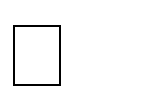 Репродукции портретов людей. Муляжи фруктов и овощей.Репродукция картины И. Хруцкого «Цветы и плоды» Аудиозапись «Голоса домашних животных».Макет- игрушки «Домашние животные» Фотографии с изображением снегирей. Фотографии с изображением гжельских изделий. Демонстрационный материал «космос»Фотослайды на тему «Планеты солнечной системы» Фотослайды многоэтажные «Дома»Сценарии образо- вательных ситуа- ций по ознакомле- нию дошкольни- ков с детской ли- тературой (6- 7 лет)Раздаточный материал:Карандаши цветные.Альбом.Ластик.Карандаши простые.Разноцветные картонные кружки – фишки.КистиКраски акварельныеБаночки для водыБумажные листочки разных деревьев.Листы с изображением роз без цветов.Обручи .Карточки с изображением героев сказок А. С. Пушкина. Демонстрационный материал:Шкатулка.ВатманПодборка считалок и скороговорок.Книги ( текст произведения)В. Драгунского «Тайное всегда становиться явным»; И. Бунин «Листопад» ;И. Тургенев «Человек заболел» ;Н. Носов «Карасик», «Фантазѐры»; Книги с былинами о богатырях;Былина «Как Илья из Мурома богатырем стал»; С. Баруздин «Коллективная печка»;Б. Житков « На льдине»;Е. Тургенева «Первый снег»;С. Есенин «Поѐт зима – аукает», «Берѐза»; Е .Пермяк «Две пословицы»Русская народная сказка «Семь Семеонов»Славянская сказка «Двенадцать месяцев» в обр. С. Я. Маршака. Г-Х . Андерсен «Снежная Королева»;Братья Гримм «Госпожа Метелица»; А. Барто «На заставе»;Басни И. Крылова, «Лебедь. Рак и щука» В. Осеева «Волшебное слово» ; Стихотворение Л. Аграчевой «Ау» ;Л. Ф . Воронкова «Девочка из города»; Н. Некрасов «Дедушка Мазай и зайцы»; Л. Касиль « Твои защитники» ;В. Катаев «Дудочка и кувшинчик»; З. Александровой «Салют весне» ;В. Бианки «Оранжевое горлышко», «Как муравьишка домой спешил»; А. С. Пушкин «сказка о рыбаке и рыбке»Репродукции картин :И. Левитана «Золотая осень» ; В. Поленова «Золотая осень» ; В. Васнецова «Три богатыря»; А. Пластова «Первый снег»;Репродукции картин с изображением быта русского народа.Аудиозаписи:П. Чайковского «Времена года. Осень»; И . Богушевского «Зимняя сказка»А. Александрова «Вставай. Страна огромная»; Л. Лещенко «День Победы»;Клубок ниток.Иллюстрации с изображением героических поступков детей.Мячи.Фотографии зимующих птиц.Длинный шнур.Иллюстрации с изображением ледохода на реке.Снежинки из бумаги.Микрофон.Фото слайды с изображением зимнего пейзажа.Изображение подснежников.Платочек.Бумажная роза.Слайды с иллюстрациями по произведениям.Шаль.Слайды «Подборка портретов писателей по программе»Изображение карты мира.Фото слайды «На границе»Фото слайды «Весенние изменения в природе»Слайды с иллюстрациями по книге Н. Некрасова «Дед Мазай и зай-цы»Фото слайды с изображением разных видов войск РФ.Иллюстрации с изображением дня Победы. Ветеранов ВОВ.Фото слайды «Летний пейзаж»Яблоня из картона.Изображения насекомых.дожественно- эстетическое раз- витие в подгото- вительной к школе группе ДОУ. Раздаточный материал:Карандаши цветные, мелки, мелки восковые, фломастеры Альбомы.Ластик.Карандаши простые.Краски акварельные, гуашевые Кисточки №1-№ 4Палитры Салфетки Баночки для воды.Подставка для кисточек. Цветная бумага.Цветной картон.Заготовки бумажных кулонов. НожницыКлейКисточки для клея Подставки для кисточки КлеѐнкиДоски для лепки пластилином СтекиДорожные знакиМатериал для декоративной отделки (бусины, пуговицы…) Природный материал.Заготовки ( картон) кукла без платья.Бросовый материал (лоскутки ткани, трубочки…) Пластиковые тарелочки.Природный материал ( чай, крупы, макароны, семечки, шишки) Демонстрационный материал:Иллюстрации к азбукам. Картинки на школьную тематику. Репродукции:А. Венецианова «Портрет К. И. Головачевского с тремя воспитанниками Ака- демии»В. Макавского «В сельской школе» Л. Плахова «Кузница»В. Тропинина «Золотошвейка» «Пряха» «Кружевница» К . Маковского «Швея»И. Левитан «Большая вода» И. Шишкин «Сосна»Презентация «Кто и как строит дом» Иллюстрации «КАК построить дом»Аудио запись «соловьиная трель», «Пение птиц»Аудио запись Л. Ванн Бетховина «Морской бриз. Лунная соната» Слайды «Флаги разных стран»Государственные символы России. Аудио запись «Гимн России»ГлобусСлайды с изображением родного города Балахна. Нижний Новгород. Фотографии с изображением ежей.Технологические карты с изображением схемы последовательности рисования по темам занятий.Женские украшения ( серьги, кулоны, кольца, браслет) Слайды «Женские украшенияИллюстрации с изображением зимних пейзажей. Иллюстрации с изображением времен года.Репродукции серии картин В. Быкова с изображением зимнего леса Ёлка.Новогодние игрушки Кукла Дед Мороз.Иллюстрации с изображением Деда Мороза Слады «Зимние забавы»Дид/ игра «Четвѐртый лишний» Презентация «Далѐкий север» Фотографии животных Севера. ГалстукИллюстрации галстуков. Презентация «Жѐстовские подносы»Аудио запись П. Чайковского «Вальс цветов» Книги – сказки.Презентация «День победы» Слайды героев ВОВ.Макет улицы города Дорожные знакиНаглядное пособие «Правила ПДД»Слайды с видами Государственного Русского музея, с изображением скульптур.Муляжи фруктов и овощей. Репродукции натюрморт.Аудио запись П, Чайковского «Времена года. Осень» Куклы в платьях.Слайды «Самолѐты»Художественные фотографии «Первые признаки весны» Настольный кукольный театр.Фотографии с изображением бабочек. Фотографии изделий в технике декупажа. Пано выполненное из природного материала. Фотография «Снегири»Презентация «Как же к нам ѐлочка пришла,»Презентация «Все профессии важны, все профессии нужны» Фотографии тюльпанов.Иллюстрации с изображением пришельцев. Демонстрационный материал «Космос» Презентация «ВОВ»Фотографии военных летКомплексные за- нятия в подгото- вительной группе детского сада.Практическое по- собие для воспи-Раздаточный материал: Познание и исследование.Карандаши цветные. Альбомные листы. Ластик.Природный материал.тателей и методи- стов ДОУНожницыЭлементы атрибутов разных профессий ( иллюстрации) Посуда для сервировки стола.Карточки «Школьные принадлежности»Школьные принадлежности ( линейка, карандаш, ручка, книга, тетрадь, ластик, ножницы и тд)Контуры птиц из бумагиКартинки с изображением диких животных СтаканчикиПалочки Зеркальце.Полоски бумаги с изображением колосков, волка. Зайца,мышек и совы.Развитие речи       Карандаши цветные, простые Тетради в крупную клеткуАльбомные листы. Ластик.Природный материал. НожницыЭлементы атрибутов разных профессий ( иллюстрации) Краски акварельныеКисточкиХудожественно- эстетическое развитие Карандаши цветные.Альбомные листы. Ластик.Карандаши простые. Краски акварельные Кисточки №1-№ 4 ПалитрыСалфетки Баночки для воды.Подставка для кисточек. Цветная бумага.Цветной картон.Заготовки бумажных корон НожницыКлейКисточки для клея Подставки для кисточки КлеѐнкиДоски для лепки пластилином СтекиМатериал для декоративной отделки (бусины, пуговицы…) Природный материал.Заготовки ( картон) кукла без платья.Бросовый материал (лоскутки ткани, трубочки…) Пластиковые тарелочки.Природный материал ( чай, крупы, макароны, семечки, шишки) Объѐмные буквы и цифры.Листы с контуром элементов чайного сервиза. Иллюстрации сказочных птиц.Наборы деревянного конструктора. Нитки,ИголкиТкань лоскутки.ФЭМПСхемы цифр Наборы цифр ЛастикКарандаши цветные Карандаши простые ЛинейкиПолоски с дорожками Игра «Чудо крестики» Игра «Лабиринты цифр» Таблицы с примерами Круги разного размера. Таблицы кругов.Подготовка к обучению грамоте.       Разрезная азбука.Конструктор букв Демонстрационный материал:Познание и исследование.ГлобусАудио запись:Д. Лолей «Одинокий пастух»Э. Марикони «Капли дождя»	П. И. Чайковский «Времена года. Зима»«Голоса птиц»Объекты живой и неживой природы (цветок, камни…) Иллюстрации с изображением объектов живой и не живой природы. Книги ( тексты):Н. Павлова «Поехали»Игра В. Воскобовича «Прозрачный квадрат» Фото слайды и картинки диких животных.Фото слайды и картинки домашних животных.Фото слайды и картинки перелѐтных и зимующих птиц Фото слайды и картинки насекомыхФото слайды и картинки явлений природы по временам года. Фото слайды и картинки пейзажей природы по временам года. Репродукции:«Лоси в лесу»«Зайцы в зимнем лесу»Контурное изображение деревьев ( сосна , дуб, берѐза) Подборка стихов о зимеИллюстрации : реки. Ручья, пустыни, моря, Схемы круговорота воды в природе.Растение влаголюбивые т засухоустойчивые. Принадлежности по уходу за комнатными растениями. Календарь погоды.Развитие речи       Картины:«Скоро в школу»«Вот как покатался»Г. А. Тумакова «Саша и снеговик»«Подарки маме»В. Бакшеева « Голубая весна»       Школьные принадлежностиПортфель. Книги (тексты):Д. Чиарди «Прощальная игра» сказка «У страха глаза велики» М.М. Пришвин «Золотой луг»Мяч.Иллюстрации и фотографии из серии «Как мы играли зимой на участ-ке»        Иллюстрации «Открытки с 8 Марта» Художественно- эстетическое развитиеНаглядное пособие «Хохломская роспись» Хохломская посуда.Презентация «Золотая хохлома» Корзинка.Иллюстрации»декоративная посуда» Фотографии «Чайный сервиз» Презентация «Филимоновская игрушка» Филимоновские игрушкиПрезентация «Дымковская игрушка» Дымковские игрушки.Картинки с изображением грибов. Иллюстрации о новогоднем утреннике. Игрушка заяц.Иллюстрация удав.Репродукции с изображением кораблей. Иллюстрации с изображением зданий с вывесками. Муляжи фруктов, ягод. Овощей.Иллюстрации с изображением НЛО, космодрома, планет солнечной системы.Муляжи птиц.Иллюстрации с изображением цветов по темам занятий. Иллюстрации многоэтажных домов.Схемы построение из деревянного конструктора. Иллюстрации «Вокзал железнодорожный».Иллюстрации   «Театр» Презентация «Старинные игрушки» Тряпичная кукла.ФЭМПИллюстрации к сказкам.Таблица фигур З. Михайловой: № 49, 50 , 55 «Игровые заниматель- ные задачи»Иллюстрации «Части суток» Картинки 6 котят, 6 орехов. Логические блоки Дьенеша.Подготовка к обучению грамоте.Магнитная азбука.Сюжетные картинки по темам занятий. Слоговые таблицы по темам занятий.Таблицы со словами и слогами по темам занятий. Рассказ Л. Н. толстого «Эскимосы»Реализация содер- жания образова- тельной областиРаздаточный материал:Карандаши цветные. Альбомные листы.«Речевое разви- тие» в форме иг- ровых обучающих ситуацийЛастик.Карандаши простые. Краски акварельные Кисточки №1-№ 4 ПалитрыСалфетки Баночки для воды.Подставка для кисточек. Цветная бумага.Цветной картон.Муляжи осенних листьев. Бумажные снежинки.Разрезные картинки « Животными Севера», «Сказочные герои» Образцы бумажных купюр.Разрезные картинки с изображением весенних цветов.Демонстрационный материал: Мяч.БубенФотографии города БалахныСлайды с изображением цирковой тематики. Картинки с  животнымиКниги:В. Бианки «Синичкин календарь»; А. Толстой «Приключение БуратиноД. Н. Мамин –Сибиряк «Серая Шейка» П. Бажов « Серебряное копытце»С. Маршак «Двенадцать месяцев» Словацкая сказка «В гостях у солнышка» Сказка «Три поросѐнка»К. И. Чуковский « Доктор Айболит» А. Усачѐва «Как найти деньги?»Ф. Тютчев « Зима не даром злится» С. Белозѐров «Подснежники»Иллюстрации осенних пейзажей. Карты схемы по темам занятий. Набор «сказочные предметы» Ширма для кукольного театра.Презентация по героям сказок Подборка загадок о птицах.Иллюстрации по книгам программы. Фото слайды «Жилища диких животных»Фото слайды «Жилища домашних животных» Подборка загадок по темам занятий.Иллюстрации с изображением продуктов питания. Платок.Кукла.Персонажи кукольного театра.Подборка иллюстраций «Зимние забавы» Иллюстрации с изображением букетов цветов. Иллюстрации с изображением одежды.Картинки с изображением животных Севера. Подборка загадок о зиме и зимних явлениях.Подборка фото и иллюстраций природы в разное время года.Подборка пословиц и поговорок по темам занятия Слайды «Люди строительного дела»Слайды «Сказочные герои»Сюжетные картинки по тематике занятий.Схемы для составление творческих, описательных рассказов и предложений.Картинки с изображением животных жарких стран. Наглядное пособие «Космос»Картинки с изображением насекомыхПодборка пословиц и поговорок по темам занятия Слайды «Люди строительного дела»Слайды «Сказочные герои»Сюжетные картинки по тематике занятий.Схемы для составление творческих, описательных рассказов и предложений.Картинки с изображением животных жарких стран. Наглядное пособие «Космос»Картинки с изображением насекомыхПодборка пословиц и поговорок по темам занятия Слайды «Люди строительного дела»Слайды «Сказочные герои»Сюжетные картинки по тематике занятий.Схемы для составление творческих, описательных рассказов и предложений.Картинки с изображением животных жарких стран. Наглядное пособие «Космос»Картинки с изображением насекомыхПодборка пословиц и поговорок по темам занятия Слайды «Люди строительного дела»Слайды «Сказочные герои»Сюжетные картинки по тематике занятий.Схемы для составление творческих, описательных рассказов и предложений.Картинки с изображением животных жарких стран. Наглядное пособие «Космос»Картинки с изображением насекомыхПодборка пословиц и поговорок по темам занятия Слайды «Люди строительного дела»Слайды «Сказочные герои»Сюжетные картинки по тематике занятий.Схемы для составление творческих, описательных рассказов и предложений.Картинки с изображением животных жарких стран. Наглядное пособие «Космос»Картинки с изображением насекомыхПодборка пословиц и поговорок по темам занятия Слайды «Люди строительного дела»Слайды «Сказочные герои»Сюжетные картинки по тематике занятий.Схемы для составление творческих, описательных рассказов и предложений.Картинки с изображением животных жарких стран. Наглядное пособие «Космос»Картинки с изображением насекомыхПодборка пословиц и поговорок по темам занятия Слайды «Люди строительного дела»Слайды «Сказочные герои»Сюжетные картинки по тематике занятий.Схемы для составление творческих, описательных рассказов и предложений.Картинки с изображением животных жарких стран. Наглядное пособие «Космос»Картинки с изображением насекомыхПодборка пословиц и поговорок по темам занятия Слайды «Люди строительного дела»Слайды «Сказочные герои»Сюжетные картинки по тематике занятий.Схемы для составление творческих, описательных рассказов и предложений.Картинки с изображением животных жарких стран. Наглядное пособие «Космос»Картинки с изображением насекомыхПодборка пословиц и поговорок по темам занятия Слайды «Люди строительного дела»Слайды «Сказочные герои»Сюжетные картинки по тематике занятий.Схемы для составление творческих, описательных рассказов и предложений.Картинки с изображением животных жарких стран. Наглядное пособие «Космос»Картинки с изображением насекомыхФизическое раз-витие2 младшая груп- па, средняя груп- па, старшая группа, подгото-вительная груп- па.Стандартное физкультурное оборудованиеСтандартное физкультурное оборудованиеСтандартное физкультурное оборудованиеСтандартное физкультурное оборудованиеСтандартное физкультурное оборудованиеСтандартное физкультурное оборудованиеСтандартное физкультурное оборудованиеФизическое раз-витие2 младшая груп- па, средняя груп- па, старшая группа, подгото-вительная груп- па.НаименованиеДиа мет р,смДли- на, смШирина, смВы- сота, смВес, грКоличест- во, штФизическое раз-витие2 младшая груп- па, средняя груп- па, старшая группа, подгото-вительная груп- па.Шведская стенка сдвумя пролетами1502801Физическое раз-витие2 младшая груп- па, средняя груп- па, старшая группа, подгото-вительная груп- па.Спортивный комплекс гимнаст (канат, кольца, трапеция, гимнастиче-ский пролет)1Спортивный комплекс гимнаст (канат, кольца, трапеция, гимнастиче-ский пролет)1Двигательная дея- тельность детей 3-5 лет. М.С.Анисимова, Т.В.Хабарова - СПб.: ООО «Изда- тельство «Детство- Пресс»», 2017.-160 с.Спортивный комплекс гимнаст (канат, кольца, трапеция, гимнастиче-ский пролет)1Двигательная дея- тельность детей 3-5 лет. М.С.Анисимова, Т.В.Хабарова - СПб.: ООО «Изда- тельство «Детство- Пресс»», 2017.-160 с.Лесенка наклонная501603Двигательная дея- тельность детей 3-5 лет. М.С.Анисимова, Т.В.Хабарова - СПб.: ООО «Изда- тельство «Детство- Пресс»», 2017.-160 с.Доска наклонная240401Двигательная дея- тельность детей 3-5 лет. М.С.Анисимова, Т.В.Хабарова - СПб.: ООО «Изда- тельство «Детство- Пресс»», 2017.-160 с.Доска ребристая150154Двигательная дея- тельность детей 3-5 лет. М.С.Анисимова, Т.В.Хабарова - СПб.: ООО «Изда- тельство «Детство- Пресс»», 2017.-160 с.Скамейки гимнастиче- ские20023 и 10304Двигательная дея- тельность детей 3-5 лет. М.С.Анисимова, Т.В.Хабарова - СПб.: ООО «Изда- тельство «Детство- Пресс»», 2017.-160 с.30015 и 9301«Сценарии оздо-ровительных досу- гов для детей 4- 5лет» М.Ю. Кар- тушина, Москва, ТЦ «Сфера»,2005.-96с.15019252«Сценарии оздо-ровительных досу- гов для детей 4- 5лет» М.Ю. Кар- тушина, Москва, ТЦ «Сфера»,2005.-96с.15019252«Сценарии оздо-ровительных досу- гов для детей 4- 5лет» М.Ю. Кар- тушина, Москва, ТЦ «Сфера»,2005.-96с.Кольцо баскетбольное2«Сценарии оздо-ровительных досу- гов для детей 4- 5лет» М.Ю. Кар- тушина, Москва, ТЦ «Сфера»,2005.-96с.Сетка волейбольная2601«Сценарии оздо-ровительных досу- гов для детей 4- 5лет» М.Ю. Кар- тушина, Москва, ТЦ «Сфера»,2005.-96с.Бревно мягкое951172«Сценарии оздо-ровительных досу- гов для детей 4- 5лет» М.Ю. Кар- тушина, Москва, ТЦ «Сфера»,2005.-96с.Трапеция мягкая15020И 38192«Физкультурные праздники в дет- ском саду» Н. Лу- конина, л. Чадова, Москва, «Айрис-пресс» 2005.-128с.Трапеция мягкая15020И 38192«Физкультурные праздники в дет- ском саду» Н. Лу- конина, л. Чадова, Москва, «Айрис-пресс» 2005.-128с.Мат большой1806052«Физкультурные праздники в дет- ском саду» Н. Лу- конина, л. Чадова, Москва, «Айрис-пресс» 2005.-128с.Мат малый1005051«Физкультурные праздники в дет- ском саду» Н. Лу- конина, л. Чадова, Москва, «Айрис-пресс» 2005.-128с.Мат квадратный1001002«Физкультурные праздники в дет- ском саду» Н. Лу- конина, л. Чадова, Москва, «Айрис-пресс» 2005.-128с.Дуги для подлезания набор 4 шт303540451111Двигательная дея- тельность детей 5-7 лет. М.С.Анисимова, Т.В.Хабарова - СПб.: ООО «Изда- тельство «Детство-Пресс»», 2017.-160с.Дуги для подлезания набор 4 шт303540451111Двигательная дея- тельность детей 5-7 лет. М.С.Анисимова, Т.В.Хабарова - СПб.: ООО «Изда- тельство «Детство-Пресс»», 2017.-160с.Дорожки со следаминабор1Двигательная дея- тельность детей 5-7 лет. М.С.Анисимова, Т.В.Хабарова - СПб.: ООО «Изда- тельство «Детство-Пресс»», 2017.-160с.Канат длинный5002Двигательная дея- тельность детей 5-7 лет. М.С.Анисимова, Т.В.Хабарова - СПб.: ООО «Изда- тельство «Детство-Пресс»», 2017.-160с.Канат короткий2504Двигательная дея- тельность детей 5-7 лет. М.С.Анисимова, Т.В.Хабарова - СПб.: ООО «Изда- тельство «Детство-Пресс»», 2017.-160с.Конус пластмассовый сотверстиями338Двигательная дея- тельность детей 5-7 лет. М.С.Анисимова, Т.В.Хабарова - СПб.: ООО «Изда- тельство «Детство-Пресс»», 2017.-160с.Набор шестов с кара-бинами для конусов20050410Занимательная физкультура в детском саду для детей 5-7 лет.- Москва «ГномиД» К.К. Утробина .2008.-Набор шестов с кара-бинами для конусов20050410Занимательная физкультура в детском саду для детей 5-7 лет.- Москва «ГномиД» К.К. Утробина .2008.-Набор шестов с кирпи-чами2Занимательная физкультура в детском саду для детей 5-7 лет.- Москва «ГномиД» К.К. Утробина .2008.-Тоннели для пролеза-ния2502Занимательная физкультура в детском саду для детей 5-7 лет.- Москва «ГномиД» К.К. Утробина .2008.-«Островки» для пере-прыгивания и переша-715104Физическое разви-тие. Планирование работы по освое- нию образова- тельной области детьми 4-7 лет по программе «Дет- ство» . Е.А. Мар- тынова, Н.А.Давыдова Волгоград «Учи- тель» 2015.-гивания, большие ималыеФизическое разви-тие. Планирование работы по освое- нию образова- тельной области детьми 4-7 лет по программе «Дет- ство» . Е.А. Мар- тынова, Н.А.Давыдова Волгоград «Учи- тель» 2015.-Дорожка массажная сканатом1501Физическое разви-тие. Планирование работы по освое- нию образова- тельной области детьми 4-7 лет по программе «Дет- ство» . Е.А. Мар- тынова, Н.А.Давыдова Волгоград «Учи- тель» 2015.-Мягкие дорожки-матысо следами1503Физическое разви-тие. Планирование работы по освое- нию образова- тельной области детьми 4-7 лет по программе «Дет- ство» . Е.А. Мар- тынова, Н.А.Давыдова Волгоград «Учи- тель» 2015.-Дорожки для прыжков«классики»1502Физическое разви-тие. Планирование работы по освое- нию образова- тельной области детьми 4-7 лет по программе «Дет- ство» . Е.А. Мар- тынова, Н.А.Давыдова Волгоград «Учи- тель» 2015.-Ворота для мини- футбола пластмассо-вые с сеткой2Физическое разви-тие. Планирование работы по освое- нию образова- тельной области детьми 4-7 лет по программе «Дет- ство» . Е.А. Мар- тынова, Н.А.Давыдова Волгоград «Учи- тель» 2015.-Козины пластмассовые8«Сценарии оздо-ровительных досу- гов для детей 6-7 лет» М.Ю. Карту- шина, Москва, ТЦ«Сфера», 2005. - 128с.Мяч «Фитбол» боль- шой701«Сценарии оздо-ровительных досу- гов для детей 6-7 лет» М.Ю. Карту- шина, Москва, ТЦ«Сфера», 2005. - 128с.Мяч «Футбол» сюжет-ный401«Сценарии оздо-ровительных досу- гов для детей 6-7 лет» М.Ю. Карту- шина, Москва, ТЦ«Сфера», 2005. - 128с.Мячи набивные1кг5«Сценарии оздо-ровительных досу- гов для детей 6-7 лет» М.Ю. Карту- шина, Москва, ТЦ«Сфера», 2005. - 128с.Мячи-набивные мягкие352544Бодрящая гимна- стика для дошко- льников. – СПб.: ООО «Издательст- во «ДЕТСТВО - ПРЕСС», 2019. -96 с.Мячи-набивные мягкие352544Бодрящая гимна- стика для дошко- льников. – СПб.: ООО «Издательст- во «ДЕТСТВО - ПРЕСС», 2019. -96 с.Кубы деревянные2025121Бодрящая гимна- стика для дошко- льников. – СПб.: ООО «Издательст- во «ДЕТСТВО - ПРЕСС», 2019. -96 с.Мяч большой1825Бодрящая гимна- стика для дошко- льников. – СПб.: ООО «Издательст- во «ДЕТСТВО - ПРЕСС», 2019. -96 с.Мяч средний1425«Комплексы сю-жетных утренних гимнастик для дошкольников» Л.А.Соколова. С- Петербург «Детст- во-пресс» 2013.-80с.Мяч малый725«Комплексы сю-жетных утренних гимнастик для дошкольников» Л.А.Соколова. С- Петербург «Детст- во-пресс» 2013.-80с.Мяч «Ёжик» массаж-ный725«Комплексы сю-жетных утренних гимнастик для дошкольников» Л.А.Соколова. С- Петербург «Детст- во-пресс» 2013.-80с.Мяч футбольный203«Комплексы сю-жетных утренних гимнастик для дошкольников» Л.А.Соколова. С- Петербург «Детст- во-пресс» 2013.-80с.Мячи- прыгу-ны(хопперы) с ручками5012«Комплексы сю-жетных утренних гимнастик для дошкольников» Л.А.Соколова. С- Петербург «Детст- во-пресс» 2013.-80с.Обруч пластмассовый5530«Комплексы сю-жетных утренних гимнастик для дошкольников» Л.А.Соколова. С- Петербург «Детст- во-пресс» 2013.-80с.«Физкультурные праздники в дет- ском саду» Н. Лу- конина, л. Чадова,Москва, «Айрис- пресс» 2005.-128 с.«Физкультурные праздники в дет- ском саду» Н. Лу- конина, л. Чадова,Москва, «Айрис- пресс» 2005.-128 с.Обруч большой1003«Физкультурные праздники в дет- ском саду» Н. Лу- конина, л. Чадова,Москва, «Айрис- пресс» 2005.-128 с.Скакалка18525«Физкультурные праздники в дет- ском саду» Н. Лу- конина, л. Чадова,Москва, «Айрис- пресс» 2005.-128 с.Гимнастическая палкадеревянная7524«Физкультурные праздники в дет- ском саду» Н. Лу- конина, л. Чадова,Москва, «Айрис- пресс» 2005.-128 с.Мешочки для метания15020«Физкультурные праздники в дет- ском саду» Н. Лу- конина, л. Чадова,Москва, «Айрис- пресс» 2005.-128 с.Мешочки для равнове-сия30025«Спортивные праздники и раз- влечения, сцена- рии старший до- школьный воз- раст» В.Я. Лысова и др., АРКТИ 2001.-72с.Мешочки для равнове-сия30025«Спортивные праздники и раз- влечения, сцена- рии старший до- школьный воз- раст» В.Я. Лысова и др., АРКТИ 2001.-72с.Мешки для прыжков2«Спортивные праздники и раз- влечения, сцена- рии старший до- школьный воз- раст» В.Я. Лысова и др., АРКТИ 2001.-72с.«Парашют»2«Спортивные праздники и раз- влечения, сцена- рии старший до- школьный воз- раст» В.Я. Лысова и др., АРКТИ 2001.-72с.«Ходули»(пары)4«Спортивные праздники и раз- влечения, сцена- рии старший до- школьный воз- раст» В.Я. Лысова и др., АРКТИ 2001.-72с.Круги-ориентиры мяг-кие1710«Спортивные праздники и раз- влечения, сцена- рии старший до- школьный воз- раст» В.Я. Лысова и др., АРКТИ 2001.-72с.Кегли с наполнением35018«Спортивные праздники и раз- влечения, сцена- рии старший до- школьный воз- раст» В.Я. Лысова и др., АРКТИ 2001.-72с.Гантели с наполнением20020«Спортивные праздники и раз- влечения, сцена- рии старший до- школьный воз- раст» В.Я. Лысова и др., АРКТИ 2001.-72с.Гантели без наполне-ния24«Спортивные праздники и раз- влечения, сцена- рии старший до- школьный воз- раст» В.Я. Лысова и др., АРКТИ 2001.-72с.Кольцеброс464«Спортивные праздники и раз- влечения, сцена- рии старший до- школьный воз- раст» В.Я. Лысова и др., АРКТИ 2001.-72с.Кольца для кольцебро- са пластмассовые25«Спортивные праздники и раз- влечения, сцена- рии старший до- школьный воз- раст» В.Я. Лысова и др., АРКТИ 2001.-72с.Ленточки цветные на55050кольцахКубики пластмассовые4040Ракетки для бадминто-1010на с воланамиРакетки для тенниса с2525шарикамиГири200440Напольные пазлы «бу-5050120120до-маты»6060Тренажер для ног и33стоп настенныйДорожки массажные15033(для профилактикиплоскостопия )Мишень вертикальная11Лыжи пластик набор1005511055Клюшки хоккейные7544Шайбы55Коврики массаж-303088ные резиновыеСумка-мешок для22прыжковФлажки5050Нестандартное физкультурное оборудованиеНестандартное физкультурное оборудованиеНестандартное физкультурное оборудованиеНестандартное физкультурное оборудованиеНестандартное физкультурное оборудованиеНестандартное физкультурное оборудованиеНестандартное физкультурное оборудованиеНестандартное физкультурное оборудованиеНаименованиеДиаДлина,Ширина,Вы-Вес,Вес,Количе-метсмсмсота,гргрство, штр,смсм1501502520020025Цветной длинный бум1508Цветной короткий бум5016Цветной круглый бум508Шнур плетенный71Шнуры-косички пле-5025тенныеПолусфера из мячей15-1518Стена осанки1Стена метания1Стена с крючками для200навешивания шнуров ирезинокСтена «Радуга» из лент1со скрепкамиТренажеры для стоп настенные2Дорожки массажеры из300202пластмас. решетокРазнофактурные до-рожки:- шнуры, косички-пряжки, пуговицы-коврики травка- шнуры, косички-пряжки, пуговицы-коврики травка2Шестигранные каран-даши без заточкиШестигранные каран-даши без заточки25Шифоновые платочки30*30Шифоновые платочки30*3025Ленты длинные на па-лочкахЛенты длинные на па-лочках15015015Шишки еловыеШишки еловые25Карточки с моделямиупражненийКарточки с моделямиупражнений10МедалиМедали10Маски животныхМаски животных5Рейки ориентирыРейки ориентиры5Флажки бумажныеФлажки бумажные50Лабиринт круглыйЛабиринт круглый1Игра «Светофор»,«Собери цветок»,«Машинки на веревоч- ке»Игра «Светофор»,«Собери цветок»,«Машинки на веревоч- ке»122Маркеры пространства- фигурыМаркеры пространства- фигуры8Кубик игровойКубик игровой2Мишень – прилипала ишарики к нейМишень – прилипала ишарики к ней1Дорожка для прыжковДорожка для прыжков1Перечень физкультурного оборудования на спортивной и игровых площадках.Перечень физкультурного оборудования на спортивной и игровых площадках.Перечень физкультурного оборудования на спортивной и игровых площадках.Перечень физкультурного оборудования на спортивной и игровых площадках.Перечень физкультурного оборудования на спортивной и игровых площадках.Перечень физкультурного оборудования на спортивной и игровых площадках.Перечень физкультурного оборудования на спортивной и игровых площадках.Перечень физкультурного оборудования на спортивной и игровых площадках.Перечень физкультурного оборудования на спортивной и игровых площадках.Перечень физкультурного оборудования на спортивной и игровых площадках.Перечень физкультурного оборудования на спортивной и игровых площадках.Перечень физкультурного оборудования на спортивной и игровых площадках.Перечень физкультурного оборудования на спортивной и игровых площадках.Перечень физкультурного оборудования на спортивной и игровых площадках.№НаименованиеНаименованиеНаименованиеДлина, см.Длина, см.Ши-ри-на,см.Ши-ри-на,см.Вы-со-та,см.Вы-со-та,см.КоличествоКоличествоКоличествоСпортплощадкаСпортплощадкаСпортплощадкаСпортплощадкаСпортплощадкаСпортплощадкаСпортплощадкаСпортплощадкаСпортплощадкаСпортплощадкаСпортплощадкаСпортплощадка1.ЛабиринтЛабиринтЛабиринт24424411511582822 шт.2 шт.2 шт.2.Брѐвна гимнастическиеБрѐвна гимнастическиеБрѐвна гимнастические2002001414280,380280,3802 шт.2 шт.2 шт.3.Комплексы гимнасти- ческие многофункцио-нальныеКомплексы гимнасти- ческие многофункцио-нальныеКомплексы гимнасти- ческие многофункцио-нальные305, 196305, 196168,176168,1761901902 шт.2 шт.2 шт.4.Баскетбольные стойки сюжетные с баскет- больными кольцами иволейбольной сеткойБаскетбольные стойки сюжетные с баскет- больными кольцами иволейбольной сеткойБаскетбольные стойки сюжетные с баскет- больными кольцами иволейбольной сеткой2402402 шт.2 шт.2 шт.5.Прыжковая ямаПрыжковая ямаПрыжковая яма3003001501501 шт.1 шт.1 шт.6.Тропа здоровьяТропа здоровьяТропа здоровья4004001001001 шт.1 шт.1 шт.7.Стенка гимнастическаяс фигурными пролѐта- миСтенка гимнастическаяс фигурными пролѐта- миСтенка гимнастическаяс фигурными пролѐта- ми2002001601601 шт.1 шт.1 шт.8.Стойки для перешаги- вания, перепрыгиванияСтойки для перешаги- вания, перепрыгиванияСтойки для перешаги- вания, перепрыгивания10010020,30,40.20,30,40.1 шт.1 шт.1 шт.9.Дорожки из пенечковДорожки из пенечковДорожки из пенечков2 шт.2 шт.2 шт.10Скамейки «Змейка»Скамейки «Змейка»Скамейки «Змейка»2 шт.2 шт.2 шт.11Наборы дуг разногоразмера2 шт.2 шт.2 шт.Игровые площадкиИгровые площадкиИгровые площадкиИгровые площадкиИгровые площадкиИгровые площадкиИгровые площадкиИгровые площадки1.Гимнастическая лестница фигурная с кольцамидля метания и лазания «Вишенка»Гимнастическая лестница фигурная с кольцамидля метания и лазания «Вишенка»Гимнастическая лестница фигурная с кольцамидля метания и лазания «Вишенка»3 шт.3 шт.3 шт.3 шт.2.Гимнастическая стенка обычнаяГимнастическая стенка обычнаяГимнастическая стенка обычная1 шт.1 шт.1 шт.1 шт.3.Стена для метания «Яблоня»Стена для метания «Яблоня»Стена для метания «Яблоня»2 шт.2 шт.2 шт.2 шт.4.Бревно для равновесия «Гусеница»Бревно для равновесия «Гусеница»Бревно для равновесия «Гусеница»2 шт.2 шт.2 шт.2 шт.5.Конус для лазания «Ракета»Конус для лазания «Ракета»Конус для лазания «Ракета»1 шт.1 шт.1 шт.1 шт.6.Качели разныеКачели разныеКачели разные8 шт.8 шт.8 шт.8 шт.7.Баскетбольные кольцаБаскетбольные кольцаБаскетбольные кольца3 шт.3 шт.3 шт.3 шт.8.Скамейки фигурныеСкамейки фигурныеСкамейки фигурные4 шт.4 шт.4 шт.4 шт.9.Домики для пролезанияДомики для пролезанияДомики для пролезания2 шт.2 шт.2 шт.2 шт.Психологиче- ское сопровож- дении образова- тельного про- цессанаименованиенаименованиенаименованиенаименованиенаименованиеколичествоколичествоПсихологиче- ское сопровож- дении образова- тельного про- цессаКоррекционно-развивающая работаРазвитие эмоциональной сферы:Коррекционно-развивающая работаРазвитие эмоциональной сферы:Коррекционно-развивающая работаРазвитие эмоциональной сферы:Коррекционно-развивающая работаРазвитие эмоциональной сферы:Коррекционно-развивающая работаРазвитие эмоциональной сферы:Психологиче- ское сопровож- дении образова- тельного про- цессаПособие «Мир эмоций»Пособие «Мир эмоций»Пособие «Мир эмоций»Пособие «Мир эмоций»Пособие «Мир эмоций»11Психологиче- ское сопровож- дении образова- тельного про- цессаПособие «Стаканчик гнева»Пособие «Стаканчик гнева»Пособие «Стаканчик гнева»Пособие «Стаканчик гнева»Пособие «Стаканчик гнева»11Психологиче- ское сопровож- дении образова- тельного про- цессаПособие «Ласковые лапки»Пособие «Ласковые лапки»Пособие «Ласковые лапки»Пособие «Ласковые лапки»Пособие «Ласковые лапки»11Психологиче- ское сопровож- дении образова- тельного про- цессаПособие «Подушка-упрямка»»Пособие «Подушка-упрямка»»Пособие «Подушка-упрямка»»Пособие «Подушка-упрямка»»Пособие «Подушка-упрямка»»11Психологиче- ское сопровож- дении образова- тельного про- цессаПособие «Волшебная шкатулка»Пособие «Волшебная шкатулка»Пособие «Волшебная шкатулка»Пособие «Волшебная шкатулка»Пособие «Волшебная шкатулка»11Психологиче- ское сопровож- дении образова- тельного про- цессаПособие «Чудесный мешочек»Пособие «Чудесный мешочек»Пособие «Чудесный мешочек»Пособие «Чудесный мешочек»Пособие «Чудесный мешочек»22Психологиче- ское сопровож- дении образова- тельного про- цессаПособие «Подушка-обнимашка»Пособие «Подушка-обнимашка»Пособие «Подушка-обнимашка»Пособие «Подушка-обнимашка»Пособие «Подушка-обнимашка»11Психологиче- ское сопровож- дении образова- тельного про- цессаПособие «Играем эмоциями»Пособие «Играем эмоциями»Пособие «Играем эмоциями»Пособие «Играем эмоциями»Пособие «Играем эмоциями»11Психологиче- ское сопровож- дении образова- тельного про- цессаПособие «Часы эмоций»Пособие «Часы эмоций»Пособие «Часы эмоций»Пособие «Часы эмоций»Пособие «Часы эмоций»11Психологиче- ское сопровож- дении образова- тельного про- цессаПособие «Коврик злости»Пособие «Коврик злости»Пособие «Коврик злости»Пособие «Коврик злости»Пособие «Коврик злости»11Психологиче- ское сопровож- дении образова- тельного про- цессаПособие «Подбери эмоцию»Пособие «Подбери эмоцию»Пособие «Подбери эмоцию»Пособие «Подбери эмоцию»Пособие «Подбери эмоцию»11Психологиче- ское сопровож- дении образова- тельного про- цессаПособие «Цветик-семицветик»Пособие «Цветик-семицветик»Пособие «Цветик-семицветик»Пособие «Цветик-семицветик»Пособие «Цветик-семицветик»11Психологиче- ское сопровож- дении образова- тельного про- цессаКарточки «Игры-мирилки»Карточки «Игры-мирилки»Карточки «Игры-мирилки»Карточки «Игры-мирилки»Карточки «Игры-мирилки»комплекткомплектПсихологиче- ское сопровож- дении образова- тельного про- цессаДидактические карточки «Эмоции» ООО «Маленький гений-пресс», г.КраснодарДидактические карточки «Эмоции» ООО «Маленький гений-пресс», г.КраснодарДидактические карточки «Эмоции» ООО «Маленький гений-пресс», г.КраснодарДидактические карточки «Эмоции» ООО «Маленький гений-пресс», г.КраснодарДидактические карточки «Эмоции» ООО «Маленький гений-пресс», г.Краснодар11Психологиче- ское сопровож- дении образова- тельного про- цессаД/и «Угадай сказку» -«Эмоции» ЧП «РПК «Фреш Айдиэс»Д/и «Угадай сказку» -«Эмоции» ЧП «РПК «Фреш Айдиэс»Д/и «Угадай сказку» -«Эмоции» ЧП «РПК «Фреш Айдиэс»Д/и «Угадай сказку» -«Эмоции» ЧП «РПК «Фреш Айдиэс»Д/и «Угадай сказку» -«Эмоции» ЧП «РПК «Фреш Айдиэс»11Психологиче- ское сопровож- дении образова- тельного про- цессаД/и «Что хорошо? Что плохо?» ОАО «Радуга» г.КировД/и «Что хорошо? Что плохо?» ОАО «Радуга» г.КировД/и «Что хорошо? Что плохо?» ОАО «Радуга» г.КировД/и «Что хорошо? Что плохо?» ОАО «Радуга» г.КировД/и «Что хорошо? Что плохо?» ОАО «Радуга» г.Киров11Психологиче- ское сопровож- дении образова- тельного про- цессаД/карточки «Наши чувства и эмоции» ИП Бурдина С.В. г.КировД/карточки «Наши чувства и эмоции» ИП Бурдина С.В. г.КировД/карточки «Наши чувства и эмоции» ИП Бурдина С.В. г.КировД/карточки «Наши чувства и эмоции» ИП Бурдина С.В. г.КировД/карточки «Наши чувства и эмоции» ИП Бурдина С.В. г.Киров11Психологиче- ское сопровож- дении образова- тельного про- цессаД/и «Путешествие в мир эмоций» ОАО «Радуга» г.КировД/и «Путешествие в мир эмоций» ОАО «Радуга» г.КировД/и «Путешествие в мир эмоций» ОАО «Радуга» г.КировД/и «Путешествие в мир эмоций» ОАО «Радуга» г.КировД/и «Путешествие в мир эмоций» ОАО «Радуга» г.Киров11Психологиче- ское сопровож- дении образова- тельного про- цессаД/и «Домик настроений» » ОАО «Радуга» г.КировД/и «Домик настроений» » ОАО «Радуга» г.КировД/и «Домик настроений» » ОАО «Радуга» г.КировД/и «Домик настроений» » ОАО «Радуга» г.КировД/и «Домик настроений» » ОАО «Радуга» г.Киров11Психологиче- ское сопровож- дении образова- тельного про- цессаД/и «Я и мои чувства, настроение, эмоции» тем.словарь в картинкахД/и «Я и мои чувства, настроение, эмоции» тем.словарь в картинкахД/и «Я и мои чувства, настроение, эмоции» тем.словарь в картинкахД/и «Я и мои чувства, настроение, эмоции» тем.словарь в картинкахД/и «Я и мои чувства, настроение, эмоции» тем.словарь в картинках11Д/и «Крокодил» (чувства и эмоции)1Д/И «Вежливые слова и поступки» ООО «Десятое королевство»1Д/и на эмоции ООО «Добрые игрушки»1Лото «Эмоции»1«Умные карточки. Эмоциональный интеллект»1Д/И «Что такое хорошо и что такое плохо» ООО«Десятое королевство»1Дидактические карточки «Правила поведения» ООО«Маленький гений-пресс»,г.Краснодар2Набор рукавичек «Семья» 6шт	ООО «Наивный мир» г.Киров1Д/и «Неправильная страна» изд. «Генезис»1Мелкие пластмассовые фигурки, бусины, шишки, ленты, камни,ракушки в контейнерах12 наборовКлубок пряжи1Игрушка «Волшебная палочка»1Следы из цветного картона16Картинки с героями сказки: Веселинка,Грустинка,Злинка,Удивлинка,Пуглинка5Картинки с изображением радостных и грустных сказочных персонажей6Картинки с изображением несуществующего животного2Альбом «Картотека игр на развитие коммуникативных способностей»1Альбом «Правила поведения»1Картинки с героями сказок15 штукКружки из картона 4х основных цветов4Воздушные шарики10Мыльные пузыри1Цветки из картона34Бабочки из картона14Цветки искусственные4Колокольчик1Аудиозаписи к занятиямкомплектКартотека развивающих игркомплектКоррекционно-развивающая работаРазвитие интеллектуальной сферы. Развитие познавательных и психических процессовд/и «Запоминай-ка». Готовимся к школе.-, ОАО «Радуга» г.Киров1д/и «Скоро в школу» ОАО «Радуга»2д/и «Скоро в школу-2» ОАО «Радуга»1Д/и «Память» ОАО «Радуга»1Д/и «Отгадай-ка» ОАО «Радуга»1Д/и «Мышление» ОАО «Радуга»1Д/и «Аналогии» ОАО «Радуга»1Д/и «Чего не хватает?» ОАО «Радуга»1д/и «Учимся сравнивать» ОАО «Радуга»1д/и «Что лишнее?» ОАО «Радуга»1Д/и «Справа-слева, сверху-снизу» ООО «Дрофа-медиа»,1д/и «Выбираем противоположности» ОАО «Радуга»1д/и «Готов ли ты к школе? Окружающий мир.Природа» ИП Бурдина С.В1д/и «Готов ли ты к школе? Мышление» ИП Бурдина С.В1д/и «Готов ли ты к школе? Окружающий мир.Предметы » ИП Бурдина С.В1д/и «Готов ли ты к школе? Память» ИП Бурдина С.В1д/и «Готов ли ты к школе? Внимание» ИП Бурдина С.В1д/и «запоминай-ка» ОАО «Радуга»1д/и «Посчитай-ка» ОАО «Радуга»1д/и «Подбери по цвету и форме» ИП Бурдина С.В1Д/и «Развиваем внимание» ИП Бурдина С.В1д/и «Что не так?» ИП Бурдина С.В1д/и «Подходит –не подходит» ИП Бурдина С.В1д/и «направо-налево» ИП Бурдина С.В1Дид/карточки «Расскажи про детский сад»1Дид/карточки «У нас в школе»»1Дид/карточки «Форма» ОАО «Радуга»1Д/и «Головоломка»1Д/и «Короткие истории» ОАО «Радуга»1Шнуровка-бусы «Весна» ООО «Омега Тойз Групп»1д/и «Запоминайка» ООО «Дрофа -Медиа»1д/и «Парочки и соответствия» ЗАО «Степ Пазл»1Д/и «Профессии» ООО «Дрофа Медиа»Д/И «Цвета» ООО «Дрофа Медиа»д/и «Размышляй-ка». ОАО «Радуга» г.Киров1Лото «Кем быть» ООО «Десятое королевство»1Лото «Мы играем в магазин» ООО «Десятое королевство»1Д/и «Группируем по признакам» РПК «Фреш Айдиэс»1Д/и «Противоположности» ЧП РБК «Фреш Айдиэс»1Игра «Дроби» ООО «Мди» г.Иркутск1Д\И «Автолото» ООО «Дрофа-медиа»1Д/и «Формы» ООО «Десятое королевство»1Д/и «Часть и целое» ЧП РБК «Фреш Айдиэс»1Вкладыши «Форма»1Д/и «Найди парочку» ОАО «Радуга» г.Киров1Д/и «Веселые клеточки» ИП Бурдина С.В1Карточки «100 лучших игр»1Д/и «Кавардак» ООО «Дрофа-медиа»,1Обучающая доска «Чудо-чемоданчик» ООО ТК «Наша Иг- рушка»1Сортер «Веселые фигурки» ООО «Томь-Сервис»,г.Томск3Пазлы ,разное количество частей4Д/и «Зазеркалье» «Десятое королевство»1Подвижная развивающая игра VAY TOY «Логика»1«Космический песок»2Матрешки3Пирамидка1Доска магнитно-меловая1Многофункциональная доска с набором цифр и счетных па- лочек1Конструктор-липучка «Банчемс»1Зеркальные дощечки3Большой мятный бизикуб 30х30х301Бизиборд «Цветик» 25х251Будо-матыкомплектКукольный перчаточный театркомплектМягкие игрушки (еж, белка, кошка, медвежонок, заяц,лошадь)6Корзинка пластмассовая1Набор диких животных2Набор домашних животных1Набор морских обитателей1шкатулка1Силуэты ладошек из картона3шляпа2Набор цветной бумаги и картона1Набор фломастеров1Цветная гуашь1 наборНабор цветных карандашей1Набор цветных мелков1Кисточки для рисования5Психологическое просвещение«Возрастные особенности детей 4-5 лет»1«Возрастные особенности детей 5-6 лет»1«Возрастные особенности детей 6-7 лет»1«Как подготовить ребенка к школе»2«Надо ли играть с ребенком старшего дошкольного возраста»1«Кризис 3х лет»1«Кризис 7 лет»1«От игры к учебе»1«Психологическая готовность ребенка к школе»1Презентация «Психологическая готовность ребенка к школе»1Презентация «Способы выхода из конфликтных ситуаций в работе с семьей»1Презентация «Профилактика агрессивного поведения у до- школьников»Психологическая профилактикаКонсультации для родителей:«Игры и упражнения для профилактики агрессивного поведе- ния»1«как помочь агрессивному ребенку»1«Как помочь эмоциональным детям»1«Как ребенку избавиться от страхов»1«Гиперактивный ребенок»1«Как справиться с капризами ребенка»1«Как правильно хвалить ребенка»1«Патологические привычки у детей»1«Маленький лжец»1«Самостоятельность ребенка»1«Чтобы ребенок не стал ябедой»1«Ребенок и компьютер»1«Ребенок не хочет идти в детский сад»1Буклет «Агрессивный ребенок»1Буклет «Если ребенок кусается»1Буклет «Подготовка ребенка к посещению детского сада»1Режим дня 1 младшая группа № 2/с 2-3 лет/Понедельник-пятницаПриѐм детей, взаимодействие с семьями, осмотр.7.00 –8.00Утренняя гимнастика8.00-8.05Гигиенические процедуры, подготовка к завтраку, завтрак8.05-8.35Самостоятельная деятельность, подготовка к занятию8.35 – 9.00Занятие (1 подгруппа)9.00 – 9.10(1 подгруппа)Перерыв (самостоятельная деятельность)9.00 – 9.20/2 подг/ 9.10 – 9.30 –/1 подгр/Занятие (2 подгруппа)9.20. -9. 30(2 подгруппа)Второй завтрак9.30-9.40Подготовка к прогулке , прогулка9.40 –-11.10Возвращение с прогулки11.10-11.30Подготовка к обеду, обед11.30– 12.00Подготовка ко сну, дневной сон.12.00 – 15.10Постепенный подъѐм, воздушные, водные процедуры.15.10 – 15.30Полдник15.30 – 15.50Самостоятельная деятельность детей15.50 -16.10Занятие16.10 -16.20/16.30 – 16. 40/понедельник-четвергСамостоятельная деятельность детей16.10 -16.40 пятницаПодготовка к прогулке, прогулка:16.40 -17.30Прогулка дома17.30 – 18.30Ужин дома19.00Режимные моменты2 младшая группа (3-4 года) Понедельник –пятницаСредняя группа (4-5 лет)Понедельник-пятницаПриѐм детей, взаимодействие с семьями, осмотр, самостоятельная деятельность де- тей, совместная деятельность воспитателя сдетьми подгрупповая и индивидуальная.7.00 – 8.007.00 – 8.00Утренняя гимнастика8.00- 8.058.00-8.10Гигиенические процедуры, подготовка кзавтраку, завтрак8.05 – 8.408.10-8.35Самостоятельная деятельность, подготовкак занятию8.40 – 9.008.35 – 9.001. Занятие9.00 – 9.159.00 – 9.20Перерыв (самостоятельная деятельность)9.15 -9.309.20-9.352. Занятие9.30-9.459.35-9.55Второй завтрак(фрукты или витаминизированные напит- ки)9.45 -9.559.55-10.05Подготовка к прогулке , прогулка (самостоятельная деятельность детей, на- блюдения, п/и, труд, индивидуальная рабо- та по развитию движений)9.55 - 11.4510.05 –11.55Возвращение с прогулки, подготовка кобеду11.45 – 12.1011.55-12.20Обед12.10 -12.4012.20 – 12.45Подготовка ко сну, дневной сон.12.40 – 15.1012.45 – 15.15Постепенный подъѐм, воздушные, водныепроцедуры.15.10 – 15.3515.15 – 15.45Полдник.15.35 – 16.1015.45 – 16.15Самостоятельная деятельность детей16.10 – 16.4016.15 -16.45Подготовка к прогулке, прогулка: само- стоятельная деятельность, индивидуальная работа, взаимодействие с семьями воспи-танников.16.40 -17.3016.45 -17.30Прогулка дома17.30 – 18.3017.30 – 18.30Ужин дома19.0019.00Режимные моменты4 дня в неделю1 день в неде-люПриѐм детей, взаимодействие с семьями, осмотр, само-стоятельная деятельность детей, совместная деятельность воспитателя с детьми подгрупповая и индивидуальная.7.00 – 8.107.00 – 8.10Утренняя гимнастика8.10-8.208.10-8.20Гигиенические процедуры, подготовка к завтраку, завтрак8.20 – 8.508.20 – 8.50Самостоятельная деятельность, подготовка к непосредст-венно образовательной деятельности8.50 – 9.008.50 – 9.001. Занятие9.00 – 9.259.00 – 9.25Перерыв (самостоятельная деятельность)9.25 -9.359.25 -10.002. Занятие ( в группе)2. Оздоровительно-игровой час на прогулке.9.35-10.0011.50-12.15Второй завтрак (фрукты или витаминизированные на- питки)10.10 -10.209.50-10.00Подготовка к прогулке , прогулка(самостоятельная деятельность детей, наблюдения, п/и, труд, индивидуальная работа по развитию движений)10.20 - 12.1510.00 - 12.15Возвращение с прогулки, подготовка к обеду12.15- 12.3512.15- 12.35Обед12.35 – 12.5512.35 – 12.55Подготовка ко сну, дневной сон.12.55 – 15.3012.55 – 15.30Постепенный подъѐм, воздушные, водные процедуры.15.30 – 15.5015.30 – 15.50Полдник.15.50 – 16.1015.50 – 16.10Самостоятельная деятельность детей16.10-16.2016.10-16.453. Занятие16.20-16.45-Самостоятельная деятельность16.45-17.00Подготовка к прогулке, прогулка: самостоятельная дея- тельность, индивидуальная работа, взаимодействие ссемьями воспитанников.17.00-17.3016.45 - 17.30Прогулка дома17.30 – 18.3017.30 – 18.30Ужин дома19.0019.00Режимные моментыПонедельник –четвергПятницаПриѐм детей, взаимодействие с семьями, ос-7.00 – 8.207.00 – 8.20мотр, самостоятельная деятельность детей,совместная деятельность воспитателя с детьми подгрупповая и индивидуальная.Утренняя гимнастика8.20 -8.308.20 -8.30Гигиенические процедуры, подготовка к зав-траку, завтрак8.30 – 8.508.30 – 8.50Самостоятельная деятельность, подготовка кзанятию8.50 – 9.008.50 – 9.001. Занятие9.00 – 9.309.00 – 9.30Перерыв (самостоятельная деятельность)9.30-9.409.30-9.402. Занятие9.40 – 10.109.40 – 10.10Перерыв (самостоятельная деятельность, раз- минка)10.10-10.2010.10 -10.353. Занятие3.Оздоровительно-игровой час10.20-10.5011.55- 12.25Второй завтрак(фрукты или витаминизированные напитки)10.50-11.0010.35 -10.45Подготовка к прогулке , прогулка (самостоя- тельная деятельность детей, наблюдения, п/и, труд, индивидуальная работа по развитию движений)11.00- 12.2510.45 - 12.25Возвращение с прогулки, подготовка к обеду12.25 -12.4012.25 -12.40Обед12.40 – 13.0012.40 – 13.00Подготовка ко сну, дневной сон.13.00 – 15.3513.00 – 15.35Постепенный подъѐм, воздушные, водныепроцедуры.15.35 – 16.0015.35 – 16.00Полдник.16.00-16.2016.00-16.20Самостоятельная деятельность детей16.20-17.0016.20-17.00Подготовка к прогулке, прогулка17.00 -17.3017.00 -17.30Прогулка дома17.30 -19.0017.30 -19.00Ужин дома19.0019.00Режимные моменты1 младшая группа2 младшая группаСредняя группаСтаршая группаПодготови- тельнаягруппаПриѐм детей, взаимодейст- вие с семьями, осмотр, са- мостоятельная деятельность детей, совместная деятель- ность воспитателя с детьмиподгрупповая и индивиду- альная. ( на свежем воздухе)7.00 –8.007.00 – 8.057.00 – 8.107.00 – 8.157.00 – 8.15Утренняя гимнастика (насвежем воздухе)8.00-8.058.05 -8.158.10 -8.208.15-8.258.15 -8.25Приход с утренней прогул- ки, гигиенические процеду-ры8.05.-8.208.15-8.308.20. – 8.358.25 -8.408.25 -8.40подготовка к завтраку,завтрак8.20-8.408.35 – 8.508.35 – 8.558.40 – 9.008.40-9.00Самостоятельная деятель- ность, подготовка к прогул-ке.8.40 – 9.008.50 – 9.108.55 – 9.159.00 -9.209.00-9.20Прогулка (самостоятельная деятель- ность детей, наблюдения, п/и, труд, индивидуальная работа по развитию движе-ний, развлечения, тематиче- ские досуги)9.00 –-11.209.10 – 11.409.15 -11.509.20- 12.109.20-12.15Гигиенические процедуры,Второй завтрак(фрукты или витаминизиро- ванные напитки)10.10-10.2510.10-10.2510.1510.2510.30 - 10.4010.40.-10.50Возвращение с прогулки водные процедуры: умыва- ние, мытье ног, гигиениче-ский душ11.20-11.4011.40 – 12.0011.50 - 12.1012.10-12.2512.10-12.25подготовка к обеду ,обед11.40.–12.0012.00 -12.2012.10 –12.3012.25 –12.5012.25 – 12.50Подготовка ко сну, дневной сон.12.00 – 15.1012.20 – 15.0012.30 – 15.0012.50 – 15.2512.50 – 15.25Постепенный подъѐм, воз- душные, водные процедуры, самостоятельная деятель- ность детей, подготовка кполднику.15.10 – 15.3515.00 – 15.2515.00 – 15.2515.25 – 15.4515.25 – 15.45Полдник.15.35 –15.5515.25 –15.5015.20 –15.4515.45 –16.0515.45 – 16.05Подготовка к прогулке, про- гулка: самостоятельная дея- тельность детей, совместная с воспитателем, взаимодей- ствие с семьями воспитан-ников15.55 -17.3015.50-17.3015.45 -17.3016.05 - 17.3016.05 -17.30Прогулка дома17.30 –18.3017.30 –18.3017.30 –18.3017.30 –19.0017.30 – 19.00Ужин дома19.0019.0019.0019.0019.00Направления развития детей, обра-Вторая млад-СредняяСтаршаяПодготови-зовательные областишая группагруппагруппательная группаКоличество занятий в неделю10101415Продолжительность занятий /мин/15202530Физическое развитиеДвигательная деятельность3/1082 – в зале 1- в группе3/1082 – в зале 1 - в группе2/72(в зале)2/72(в зале)Оздоровительно-игровой час1/36прогулка1/36прогулкаПознавательное развитиеФормирование элементарных мате-матических представлений1 /361/361/362/72Ознакомление с окружающим ми-ром и природой1/361/361/362/72Социально-коммуникативноеразвитиеСоциализация (педагог-психолог)1/361/36Речевое развитиеРазвитие речи0,5/180,5/181/361/36Подготовка к обучению грамоте--1/361/36Восприятие худ.литературы0,5/180,5/181/36Художественно-эстетическое раз- витиеИзобразительная деятельностьРисование0,5/180,5 /181/361/36Лепка0,5/180,5 /181/361/36Аппликация0,5/180,5 /180,5/180,5/18Музыкальная деятельность2/722/722/722/72Конструирование.0,5/180,5/180,5/180,5/18Направления развития детей, образовательные области1 младшая группа(2-3 года)Количество в неделю9Количество часов в неделю1 час 30 минПродолжительность занятий /мин/10Физическое развитиеДвигательная активность в группе2/72Познавательное развитиеПознавательная деятельность1 /36Социально-коммуникативное развитие-Речевое развитиеРечевое развитие1/36Восприятие художественной литературы1/36Художественно-эстетическое развитиеИзобразительная деятельностьРисование1/36Лепка0,5/18Конструирование0,5/18Восприятие музыки* в группе2/72Формы образовательной деятельности в режимных моментахКоличество форм образовательной деятельности и куль- турных практик в неделюКоличество форм образовательной деятельности и куль- турных практик в неделюКоличество форм образовательной деятельности и куль- турных практик в неделюКоличество форм образовательной деятельности и куль- турных практик в неделюКоличество форм образовательной деятельности и куль- турных практик в неделюФормы образовательной деятельности в режимных моментахПервая младшая группа(2-3 года)Младшая груп- па(3-4 года)Средняя группа(4-5 лет)Старшая группа(5-6 лет)Подго- тови- тель- ная груп- па(6-7лет)ОбщениеОбщениеОбщениеОбщениеОбщениеОбщениеСитуации общения воспитателя с деть- ми и накопления положительного соци-ально-эмоционального опытаЕжедневноЕжедневноЕжедневноЕжедневноЕжедневноБеседы и разговоры с детьми по их ин-тересамЕжедневноЕжедневноЕжедневноЕжедневноЕжедневноИгровая деятельность, включая сюжетно-ролевую игру с правилами и другие виды игрИгровая деятельность, включая сюжетно-ролевую игру с правилами и другие виды игрИгровая деятельность, включая сюжетно-ролевую игру с правилами и другие виды игрИгровая деятельность, включая сюжетно-ролевую игру с правилами и другие виды игрИгровая деятельность, включая сюжетно-ролевую игру с правилами и другие виды игрИгровая деятельность, включая сюжетно-ролевую игру с правилами и другие виды игрИндивидуальные игры с детьми (сю- жетно-ролевая, режиссерская, игра- драматизация, строительно-конструктивные игры)ЕжедневноЕжедневно3 раза в неделю3 раза в неделю3 раза в неделюСовместная игра воспитателя и детей (сюжетно-ролевая, режиссерская, игра- драматизация, строительно-конструктивные игры)2 раза в неде- лю3 раза в неде- лю2 раза в неделю2 раза в неделю2 раза в неделюТеатрализованные игры1 раз в 2 недели1 раз в 2 недели1 раз в 2 недели1 раз в 2 недели1 раз в 2 неделиДосуги физкультурные1 раз в месяц1 раз в месяц1 раз в месяц1 раз в месяц1 раз в месяцДидактические игрыежедневноежедневноежедневноежедневноежедневноПодвижные игрыЕжедневноЕжедневноЕжедневноЕжедневноЕжедневноПознавательная и исследовательская деятельностьПознавательная и исследовательская деятельностьПознавательная и исследовательская деятельностьПознавательная и исследовательская деятельностьПознавательная и исследовательская деятельностьПознавательная и исследовательская деятельностьОпыты, эксперименты1 раз в 2 недели1 раз в 2 недели1 раз в 2 недели1 раз в 2 недели1 раз в 2 неделиНаблюдения за природой (на прогулке)ЕжедневноЕжедневноЕжедневноЕжедневноЕжедневноПознавательные ситуацииежедневноежедневноежедневноежедневноежедневноФормы творческой активности, обеспечивающей художественно-эстетическое развитие детейФормы творческой активности, обеспечивающей художественно-эстетическое развитие детейФормы творческой активности, обеспечивающей художественно-эстетическое развитие детейФормы творческой активности, обеспечивающей художественно-эстетическое развитие детейФормы творческой активности, обеспечивающей художественно-эстетическое развитие детейФормы творческой активности, обеспечивающей художественно-эстетическое развитие детейСовместная музыкальная деятельность1 раз в неделю1 раз в неделю1 раз в неделю1 раз в неделю1 раз в неделюТворческая мастерская (рисование, леп-ка, художественный труд по интересам)1 раз в неделю1 раз в неделю1 раз в неделю1 раз в неделю1 раз в неделюЧтение литературных произведенийЕжедневноЕжедневноЕжедневноЕжедневноЕжедневноСамообслуживание и элементарный бытовой трудСамообслуживание и элементарный бытовой трудСамообслуживание и элементарный бытовой трудСамообслуживание и элементарный бытовой трудСамообслуживание и элементарный бытовой трудСамообслуживание и элементарный бытовой трудСамообслуживаниеЕжедневноЕжедневноЕжедневноЕжедневноЕжедневноТрудовые поручения (индивидуально иподгруппами)ЕжедневноЕжедневноЕжедневноЕжедневноЕжедневноОбщий и совместный труд——2 раза в неделю2 раза в неделю2 разав не- делюРежимные моментыРаспределение времени в течение дняРаспределение времени в течение дняРаспределение времени в течение дняРаспределение времени в течение дняРаспределение времени в течение дняРежимные моментыПервая младшая группа(2-3 года)Младшая Группа (3-4 года)Средняя Группа (4-5 лет)Старшая Группа (5-6 лет)Подгото- витель- ная Группа(6-7 лет)Игры, общение, деятельность по интересам во время утрен-него приемаОт 10 до 50 минутОт 10 до 50 минутОт 10 до 50 минутОт 10 до 50 минутОт 10 до 50 минутСамостоятельные игры в 1-йполовине дня20 минут20 минут15 минут15 минут15 минутПодготовка к прогулке, само-стоятельная деятельность на прогулкеОт 60 минут до 1 часа30 минутОт 60 минут до 1 часа30 минутОт 60 минут до 1 часа30 минутОт 60 минут до 1 часа40 минутОт 60 минут до 1 часа40 минутСамостоятельные игры, досу- ги, общение и деятельность по интересам во 2-й половинедня40 минут40 минут30 минут30 минут30 минутПодготовка к прогулке, само- стоятельная деятельность на прогулке40 минут40 минут30 минут30 минут30 минутПодготовка к прогулке, само- стоятельная деятельность напрогулкеОт 40 минутОт 40 минутОт 40 минутОт 40 минутОт 40 минутИгры перед уходом домойОт 15 до 50 минутОт 15 до 50 минутОт 15 до 50 минутОт 15 до 50 минутОт 15 до 50 минутНачало учебного года.01.09.Окончание учебного года.31.05.Продолжительность учеб-ного года.36 недельПродолжительность учеб-ной недели.5 дней (выходные – суббота, воскресенье)Режим работы МБДОУс 7.00 – 17.30Зимние каникулы1,2 неделя январяЛетний оздоровительныйпериод /каникулы/01.06.- 31.08.Продолжительность перво-го полугодия17 недельПродолжительность второ-го полугодия19 недельКоличество групп8 групп общеразвивающей направленности: 1 младшие группы (2-3 г)2 младшие группы (3-4 г) Средние группы (4-5 лет) Старшая группа ( 5-6 лет)Подготовительная группа (6-8 лет)Праздничные (не рабочие дни) дни04.11. – День народного единства;- 01.01.. – 08.01. – Новый год;Рождество Христово;23.02. – День защитника Отечества;08.03. Международный женский день;01.05. – Праздник Весны и Труда;09.05. День Победы;12.06.. – День России.Сроки проведения индиви- дуального учета результа- тов освоения воспитанни- ками ООП1.2 неделя сентябряСроки проведения индиви- дуального учета результа- тов освоения воспитанни- ками ООП3.4 неделя маяСроки проведения индиви- дуального учета результа- тов освоения воспитанни- ками ООП4 неделяянваря. – промежуточный монито-ринг подготовительные группыМаксимальная недельная нагрузка занятиймладшая группа ( 2-3 г) – 1 час 30 минмладшая группа (3-4 г) - 2 часа 30 минСредняя группа (4-5 лет) – 3 часа 20 минСтаршие группы (5-6 лет) - 5 часов 50 мин Подготовительные группы (6-8 лет) –7 часов 30 минПерерыва между занятия-миНе менее 10 минМаксимальная нагрузка занятий в деньмладшая группа ( 2-3 г) – 20 мин-4 дня, 10 мин 1 день в неделюмладшая группа (3-4 г) - 30 мин ежеднев- ноСредняя группа (4-5 лет) – 40 мин ежедневно Старшие группы (5-6 лет) - 1ч 15 мин – 4 дня, 50 мин. – 1 день в неделю Подготовительные группы (6-7 лет) – 1ч 30мин в деньМаксимальная нагрузка занятий в 1 половину днямладшая группа ( 2-3 г) – 10 мин. ежеднев- номладшая группа (3-4 г) - 30 мин. ежеднев- ноСредняя группа (4-5 лет) – 40 мин. ежеднев- ноСтаршие группы (5-6 лет) - 50 мин. еже- дневноПодготовительные группы (6-7 лет) – 1ч.30 мин. ежедневноМаксимальная недельная нагрузка занятий во 2 по- ловину днямладшая группа ( 2-3 г) – 10 минут 4 дня в неделю, 1 день в неделю – занятий нет во 2 половину дня.младшая группа (3-4 г) - во вторую поло- вину дня занятий нет.Средняя группа (4-5 лет) – во вторую поло- вину дня занятий нет.Старшие группы (5-6 лет) - 25 мин.4 раза в неделю, 1 день в неделю – занятий нет во 2 половину дняПодготовительные группы (6-7 лет) –занятий нет во 2 пол.дняГрафик проведения праздников и развлеченийГрафик проведения праздников и развлеченийсентябрьРазвлечения «День знаний» (5-7 лет)октябрьОсенние праздники ( 2-7)- лет)ноябрьРазвлечение «Мамино воскресенье» (2-7лет)декабрьНовогодние праздники (2-7лет)февральРазвлечения «День защитника отечества» (5-7 лет)мартМамин праздник ( 3-7 лет)апрельВесенние развлечения (2-7 лет)майРазвлечение «День победы» (5-7 лет)майПраздник «До свидания детский сад» (7 лет)месяцПервая млад- шая группаВторая младшая группаСредний до- школьныйвозрастСтарший дошкольный возрастСтарший дошкольный возрастмесяцПервая млад- шая группаВторая младшая группаСредний до- школьныйвозрастСтаршиегруппыПодготовительныек школе группыСентябрь«Огородная- хороводная» развлечение«Детский сад» развле- чение«День Знаний: Буратино спешит вшколу» развлечение«День Знаний: Буратино спешит вшколу» развлечениеСентябрь«Огородная- хороводная» развлечение«Детский сад» развле- чение«Праздничный концерт для люби- мых воспитателей»«Праздничный концерт для люби- мых воспитателей»Октябрь"Прогулка в лес" развлече- ние"Прогулка в осенний лес" развлечение«Волшебный зонтик Осе- ни» развлече-ние«Осень в родном краю» развлече- ние«Осень в родном краю» развлече- ниеНоябрь«Наши люби-мые игрушки» развлечениеПраздник "Маминовоскресенье"Праздник«День Мате- ри»«Мама и я» музыкально- спортивное развлечение«Мама и я» музыкально- спортивное развлечениеДекабрьПраздник«Дед Мороз деткам ѐлоч- ку принѐс»"Как Снего- вик носик искал"Новогодний праздник«Новогодниймагазин иг- рушек»«Праздник новогодний к нам при- шел сего-дня»«новогодняя скорая помощь»Январь«Котенок и собачка в гос- тях у ребят»развлечение"Зимние заба- вы" развлече- ние«Прощание с ѐлочкой» развлечение«Прощание с ѐлочкой» развлечение«Прощание с ѐлочкой» развлечениеФевраль«Веселое пу-тешествие» развлечение"Поиграем всолдатиков" развлечение«Папинпраздник» развлечение«Вместе с папой» физкультурно- музыкальный праздник«Вместе с папой» физкультурно- музыкальный праздникМарт«Поиграем с куклой» раз- влечениеПраздник«Мамин праздник приходитвесной»Праздник «У мам сегодня праздник»Праздник, посвященный Между- народному женскому днюПраздник, посвященный Между- народному женскому днюМарт«Поиграем с куклой» раз- влечение«Чудесный цветок здоровья» раз-влечение«Чудесный цветок здоровья» раз-влечениеАпрель«Солнечные зайчики» раз- влечение«Снова к нам пришла вес- на» развлече-ние«Птицы в гости к нам летят» раз-влечение«Весна в родном го- роде» раз-влечение«День космонавти- ки» развлечениеМайКукольный спектакль «На лугу»Кукольный спектакль«Светофор»Кукольный спектакль«Правила до- рожные знать каждому по-ложено»«День Побе- ды» развле- чениеПраздник «Здрав- ствуй, школа»27 сентября «День воспитателя и всех дошкольных работников»1 октября – день музыки (концерт старших детей для младших)День матери в России8 декабря – международный день художника.Новый год8 марта – международный женский день1 апреля – международный день птиц1 мая Праздник весны и труда15 мая – Международный сень семьи1 июня – День защиты детей8 июля – День семьи , любви и верностиКалендарный план воспитательной работы. 2 младшая группа27 сентября «День воспитателя и всех дошкольных работников»1 октября – день музыки (концерт старших ребят для младших).1 октября –« Международный день пожилых людей»4 октября – День защиты животныхДень матери в России8 декабря – международный день художникаНовый год8 февраля – День Российской науки (экспериментируем)23 февраля – День защитника отечества8 марта – международный женский день27 марта – всемирный день театра1 апреля – международный день птиц1 мая Праздник весны и труда15 мая – Международный сень семьи1 июня – День защиты детей8 июля – День семьи , любви и верностиКалендарный план воспитательной работы. Средняя группа.1 сентября «День знаний»27 сентября «День воспитателя и всех дошкольных работников»1 октября« Международный день пожилых людей»1 октября – день музыки (тематическая неделя)4 октября – день защиты животных5 октября- «День учителя»Третье воскресенье октября «День отца в России» - в пятницу4 день народного единства – знакомство детей с праздников.День матери в России3 декабря – международный день инвалидов8 декабря – международный день художникаНовый год8 февраля – День Российской науки21 февраля – международный день родного языка23 февраля – День защитника отечества8 марта – международный женский день27 марта – всемирный день театра1 апреля – международный день птиц12 апреля – День космонавтики1 мая Праздник весны и труда15 мая – Международный сень семьи1 июня – День защиты детей5 июня – День эколога в России 6 июня- день русского языка 12 июня – День России8 июля – День семьи , любви и верности 12 августа – День физкультурника22 августа – День государственного флага Российской Федерации 27 августа - День Российского киноКалендарный план воспитательной работы. Старшая и Подготовительная группы.1 сентября «День знаний»27 сентября «День воспитателя и всех дошкольных работников»1 октября« Международный день пожилых людей»1 октября – день музыки (тематическая неделя)4 октября – день защиты животных5 октября- «День учителя»Третье воскресенье октября «День отца в России» - в пятницу4 день народного единстваДень матери в России30 ноября – День государственного герба РФ.3 (4)декабря – международный день инвалидов5 декабря – День добровольца (волонтера) в России8 декабря – международный день художника12 декабря – День конституции Российской ФедерацииНовый год27 января – День снятия блокады Ленинграда8 февраля – День Российской науки21 февраля – международный день родного языка23 февраля – День защитника отечества8 марта – международный женский день27 марта – всемирный день театра1 апреля – международный день птиц12 апреля – День космонавтики22 апреля – День земли1 мая Праздник весны и труда9 мая День победы15 мая – Международный сень семьи24 мая – День славянской письменности и культурыТематические дни1 июня – День защиты детей5 июня – День эколога в России 6 июня- день русского языка 12 июня – День России22 июня – День памяти и скорби8 июля – День семьи , любви и верности 12 августа – День физкультурника22 августа – День государственного флага Российской Федерации27 августа - День Российского киноСоставляющие материально- техническойбазыВид помещенияФункциональное использованиеПрилегающая территорияпрогулочные участки;огород;цветникиспортивная площадкасовместная образовательная дея- тельность в различных видах дея- тельности;самостоятельная деятельностьПомещения детского садагрупповые комнаты;музыкально/физкультуый зал.совместная образовательная дея- тельность в различных видах дея- тельности;самостоятельная деятельностьОбязательная частьЧасть,	формируемая	участниками	образовательныхотношенийФОП ДОhttp://publication.pravo.gov.ru/Document/Vie w/0001202212280044Н.Н. Авдеевой, О.Л. Князевой, Р.Б. Стеркиной. Безопасность: Учебное пособие по основам безопасности жизнедеятельности детей старшего дошкольного возраста. – СПб.:, 2019 г.;Л.Г.Петерсон, Е.Е.Кочемасова. «Игралочка». Парциальная образовательная программа математического развития дошкольников (для детей 3-7 лет).  – М., Просвещение, 2021 г. Парциальная программа духовно-нравственного воспитания детей 5–7 лет «С чистым сердцем» / Р.Ю.  Белоусова, А.Н.  Егорова, Ю.С.  Калинкина.  — М.: ООО  «Русское слово  — учебник», 2019.